ΠΑΝΕΠΙΣΤΗΜΙΟ ΘΕΣΣΑΛΙΑΣΣΧΟΛΗ ΑΝΘΡΩΠΙΣΤΙΚΩΝ ΚΑΙ ΚΟΙΝΩΝΙΚΩΝ ΕΠΙΣΤΗΜΩΝΠΑΙΔΑΓΩΓΙΚΟ ΤΜΗΜΑ ΔΗΜΟΤΙΚΗΣ ΕΚΠΑΙΔΕΥΣΗΣΟΔΗΓΟΣ ΣΠΟΥΔΩΝΑΚΑΔΗΜΑΪΚΟ ΕΤΟΣ 2020-2021ΒΟΛΟΣ 2020Το Πανεπιστήμιο ΘεσσαλίαςΣχολές και ΤμήματαΤο Πανεπιστήμιο Θεσσαλίας (Π.Θ.) ιδρύθηκε το 1984 και έδρα του ορίστηκε ο Βόλος. Σχολές και Τμήματα του Πανεπιστημίου λειτουργούν και στις άλλες τρεις θεσσαλικές πόλεις, την Καρδίτσα, τη Λάρισα και τα Τρίκαλα, καθώς και στη Λαμία. Με το Νόμο 4589/19, το Πανεπιστήμιο Θεσσαλίας, τα ΤΕΙ Θεσσαλίας και Στερεάς Ελλάδας απέκτησαν ενιαία δομή με κατάργηση, συγχώνευση και ίδρυση νέων Τμημάτων. Σήμερα τα 35 Τμήματα του Πανεπιστημίου Θεσσαλίας είναι οργανωμένα στις ακόλουθες 8 σχολές:Σχολή Ανθρωπιστικών και Κοινωνικών Επιστημών (έδρα Βόλος)Παιδαγωγικό Τμήμα Δημοτικής Εκπαίδευσης (Βόλος)Παιδαγωγικό Τμήμα Προσχολικής Εκπαίδευσης (Βόλος)Παιδαγωγικό Τμήμα Ειδικής Αγωγής (Βόλος)Τμήμα Ιστορίας Αρχαιολογίας και Κοινωνικής Ανθρωπολογίας (Βόλος)Τμήμα Πολιτισμού και Δημιουργικών Μέσων και Βιομηχανιών (Βόλος)Τμήμα Γλωσσικών και Διαπολιτισμικών Σπουδών (Βόλος)Πολυτεχνική Σχολή (έδρα Βόλος)Τμήμα Αρχιτεκτόνων Μηχανικών (Βόλος)Τμήμα Πολιτικών Μηχανικών (Βόλος)Τμήμα Μηχανολόγων Μηχανικών (Βόλος)Τμήμα Μηχανικών Χωροταξίας Πολεοδομίας και Περιφερειακής Ανάπτυξης (Βόλος)Τμήμα Ηλεκτρολόγων Μηχανικών και Μηχανικών Υπολογιστών (Βόλος)Σχολή Γεωπονικών Επιστημών (έδρα Βόλος)Τμήμα Γεωπονίας Φυτικής Παραγωγής και Αγροτικού Περιβάλλοντος (Βόλος)Τμήμα Γεωπονίας Ιχθυολογίας και Υδάτινου Περιβάλλοντος (Βόλος)Τμήμα Γεωπονίας - Αγροτεχνολογίας (Λάρισα) Τμήμα Επιστήμης Ζωικής Παραγωγής (Λάρισα) Τμήμα Επιστήμης Τροφίμων και Διατροφής (Καρδίτσα) Σχολή Επιστημών Υγείας (έδρα Λάρισα)Ιατρικής (Λάρισα)Βιοχημείας και Βιοτεχνολογίας (Λάρισα)Νοσηλευτικής (Λάρισα)Δημόσιας και Ενιαίας Υγείας (Καρδίτσα)Φυσικοθεραπείας (Λαμία)Κτηνιατρικής (Καρδίτσα)Σχολή Τεχνολογίας (έδρα Λάρισα)Συστημάτων Ενέργειας (Λάρισα)Περιβάλλοντος (Λάρισα)Ψηφιακών Συστημάτων (Λάρισα)Δασολογίας, Επιστημών Ξύλου και Σχεδιασμού (Καρδίτσα) Σχολή Οικονομικών και Διοικητικών Επιστημών (έδρα Λάρισα)Οικονομικών Επιστημών (Βόλος)Λογιστικής και Χρηματοοικονομικής (Λάρισα)Διοίκησης Επιχειρήσεων (Λάρισα)Σχολή Επιστημών Φυσικής Αγωγής, Αθλητισμού και Διαιτολογίας (έδρα Τρίκαλα)Επιστήμης Φυσικής Αγωγής και Αθλητισμού (Τρίκαλα)Διαιτολογίας και Διατροφολογίας (Τρίκαλα)Σχολή Θετικών Επιστημών (έδρα Λαμία)Πληροφορικής με Εφαρμογές στη Βιοϊατρική (Λαμία)Πληροφορικής και Τηλεπικοινωνιών (Λαμία)Φυσικής (Λαμία)Μαθηματικών (Λαμία)Διοίκηση του ΠανεπιστημίουΣύμφωνα με τοn Νόμο 4485/2017 το Πανεπιστήμιο Θεσσαλίας είναι Ανώτατο Εκπαιδευτικό Ίδρυμα (Α.Ε.Ι).Είναι νομικό πρόσωπο δημοσίου δικαίου πλήρως αυτοδιοικούμενο και τελεί υπό την εποπτεία του Υπουργού Παιδείας, Έρευνας και Θρησκευμάτων. Τα Όργανα που ασκούν τη Διοίκηση του Πανεπιστημίου είναι η Σύγκλητος και το Πρυτανικό ΣυμβούλιοΗ ΣύγκλητοςΗ Σύγκλητος απαρτίζεται από:α) Τον Πρύτανηβ) Τους ΑντιπρυτάνειςΑκαδημαϊκών Υποθέσεων και Φοιτητικής ΜέριμναςΟικονομικών, Προγραμματισμού και ΑνάπτυξηςΔιοικητικών ΥποθέσεωνΈρευνας και Διά Βίου Εκπαίδευσηςγ) Τους Κοσμήτορες των Σχολώνδ) Τους Προέδρους των Τμημάτωνε) Τους εκπροσώπους των φοιτητριών και των φοιτητών στ) Τρεις (3) εκπροσώπους, έναν (1) ανά κατηγορία από τα μέλη Ε.Ε.Π., Ε.ΔΙ.Π. και Ε.Τ.Ε.Π. του Ιδρύματοςζ) Έναν (1) εκπρόσωπο των διοικητικών υπαλλήλων του Ιδρύματος.Πρυτανικό ΣυμβούλιοΤο Πρυτανικό Συμβούλιο αποτελείται από:α) τον Πρύτανηβ) τους Αντιπρυτάνειςγ) έναν εκπρόσωπο των φοιτητριών και των φοιτητών που υποδεικνύεται και προέρχεται από τις/τους εκλεγμένες/ους φοιτήτριες και φοιτητές που μετέχουν στη Σύγκλητοδ) τον εκπρόσωπο των διοικητικών υπαλλήλων που μετέχει στη Σύγκλητο.Διοίκηση της ΣχολήςΗ Γενική Συνέλευση και η Κοσμητεία αποτελούν τα όργανα διοίκησης της Σχολής Ανθρωπιστικών και Κοινωνικών Επιστημών:Γενική Συνέλευση ΣχολήςΗ Γενική Συνέλευση της Σχολής απαρτίζεται από:α) Τον Κοσμήτορα της Σχολής.β) Τα μέλη Δ.Ε.Π. της Σχολής.γ) Τους εκπροσώπους των φοιτητριών και των φοιτητών δ) Τρεις (3) εκπροσώπους, έναν (1) ανά κατηγορία από τα μέλη Ε.Ε.Π., Ε.ΔΙ.Π. και Ε.Τ.Ε.Π. της Σχολής,ΚοσμητείαΗ Κοσμητεία αποτελείται από:α) Τον Κοσμήτορα της Σχολής.β) Τους Προέδρους των Τμημάτων.γ) Τους εκπροσώπους των φοιτητριών και των φοιτητώνδ) Τρεις (3) εκπροσώπους, έναν (1) ανά κατηγορία από τα μέλη Ε.Ε.Π., Ε.ΔΙ.Π. και Ε.Τ.Ε.Π. της Σχολής.Τα παραπάνω συλλογικά όργανα διοίκησης Πανεπιστημίου και Σχολής συγκροτούνται και λειτουργούν νόμιμα, έστω και αν δεν έχουν εκλεγεί οι εκπρόσωποι των φοιτητριών και των φοιτητών, των μελών Ε.Ε.Π., Ε.ΔΙ.Π., Ε.Τ.Ε.Π. και των διοικητικών υπαλλήλων.Ο αριθμός των εκπροσώπων των φοιτητριών και των φοιτητών στα όργανα διοίκησης ορίζεται σε ποσοστό 10% επί του συνόλου των μελών των οργάνων αυτών, εκτός των εκπροσώπων των ΕΕΔΙΠ, ΕΕΠ, ΕΤΕΠ και διοικητικών υπαλλήλων. Αν, με βάση το παραπάνω ποσοστό, προκύπτει δεκαδικός αριθμός, αυτός στρογγυλοποιείται στην προηγούμενη ακέραιη μονάδα, όταν είναι κάτω του μισού (0,5) και στην επόμενη ακέραιη μονάδα, όταν είναι μισό (0,5) ή άνω του μισού. Οι εκπρόσωποι των φοιτητριών και των φοιτητών είναι κατ’ ελάχιστον μία/ένας (1) εκπρόσωπος για την κατηγορία των προπτυχιακών και ένας (1) συνολικά για τις κατηγορίες των μεταπτυχιακών φοιτητριών και φοιτητών και των υποψήφιων διδακτόρων, όπου υπάρχουν. Οι ανωτέρω εκπρόσωποι των φοιτητριών και των φοιτητών εκλέγονται, μαζί με τους αναπληρωτές τους, για ετήσια θητεία από τις φοιτήτριες και τους φοιτητές, με δικαίωμα συμμετοχής, με άμεση, μυστική και καθολική ψηφοφορία από το σύνολο των φοιτητριών και των φοιτητών του Πανεπιστημίου, Σχολής, Τμήματος κατ’ αντιστοιχία.Το Παιδαγωγικό Τμήμα Δημοτικής ΕκπαίδευσηςΟργάνωση και Λειτουργία του ΤμήματοςΦυσιογνωμία του ΤμήματοςΤο Παιδαγωγικό Τμήμα Δημοτικής Εκπαίδευσης του Πανεπιστημίου (Π.Τ.Δ.Ε.) Θεσσαλίας ιδρύθηκε το 1985 (ΦΕΚ 113/31-5-1985) και άρχισε να δέχεται φοιτήτριες και φοιτητές από το ακαδημαϊκό έτος 1988-89(ΦΕΚ 40/1-2-1988).Σύμφωνα με την ισχύουσα νομοθεσία, το Π.Τ.Δ.Ε. επιδιώκει:Να καλλιεργεί και να προάγει τις παιδαγωγικές επιστήμες με την ακαδημαϊκή και την εφαρμοσμένη διδασκαλία και έρευναΝα παρέχει στους πτυχιούχους του τα απαραίτητα εφόδια που θα εξασφαλίζουν την άρτια κατάρτισή τους για την επιστημονική και επαγγελματική τους σταδιοδρομίαΝα συμβάλλει στην εξύψωση του επιπέδου και την κάλυψη των αυξανόμενων αναγκών της εκπαίδευσης σε ό,τι αφορά παιδαγωγικά ζητήματαΝα συμβάλλει στην αντιμετώπιση και επίλυση παιδαγωγικών προβλημάτων γενικότεραΕπαγγελματικές προοπτικές των αποφοίτωνΠέρα από την παραδοσιακή επαγγελματική διέξοδο σε δημόσια ή ιδιωτικά σχολεία Πρωτοβάθμιας Εκπαίδευσης (με τις διαρκώς αυξανόμενες απαιτήσεις τους),οι απόφοιτοι του Παιδαγωγικού Τμήματος Δημοτικής Εκπαίδευσης είναι δυνατό να εργαστούν -μεταξύ άλλων- και σε παιδικά κέντρα, κέντρα νεότητας, κέντρα φύλαξης παιδιών, πολιτιστικούς οργανισμούς, παιδικές κατασκηνώσεις, παιδικές βιβλιοθήκες, μουσεία, μέσα μαζικής ενημέρωσης και φορείς παραγωγής εκπαιδευτικού υλικού.Διοικητική δομή του ΤμήματοςΣυνέλευση του ΤμήματοςΚυρίαρχο όργανο του Τμήματος είναι η Συνέλευση του Τμήματος.Η Συνέλευση του Τμήματος απαρτίζεται:από όλα τα μέλη Δ.Ε.Π. του Τμήματος καιαπό έναν εκπρόσωπο ανά κατηγορίατων μελών του Ειδικού Εκπαιδευτικού Προσωπικού (ΕΕΠ),των μελών του Εργαστηριακού Διδακτικού Προσωπικού (ΕΔΙΠ)των μελών του Ειδικού Τεχνικού Εργαστηριακού Προσωπικού (ΕΤΕΠ),των προπτυχιακών φοιτητριών και φοιτητών του Τμήματος καιτων μεταπτυχιακών φοιτητριών και φοιτητών και Υποψηφίων Διδακτόρων του ΤμήματοςΟι κυριότερες από τις αρμοδιότητες της Συνέλευσης του Τμήματος είναι: η γενική εποπτεία της λειτουργίας, η τήρηση των νόμων και του εσωτερικού κανονισμού, ο καθορισμός της γενικής εκπαιδευτικής και ερευνητικής πολιτικής, καθώς και ο προγραμματισμός και η στρατηγική της πορείας και της ανάπτυξης του Τμήματος στο πλαίσιο των γενικότερων αποφάσεων της Συγκλήτου του Ιδρύματος.Η Συνέλευση του Π.Τ.Δ.Ε., που λειτουργεί σύμφωνα με τις ισχύουσες διατάξεις και τον Εσωτερικό Κανονισμό λειτουργίας του Πανεπιστημίου Θεσσαλίας, συνεδριάζει τακτικά μία φορά κάθε μήνα και έκτακτα, όταν προκύπτουν ανάγκες σύγκλησης. Για την επεξεργασία διαφόρων ακαδημαϊκών, ερευνητικών και λειτουργικών θεμάτων η Γενική Συνέλευση μπορεί να ορίζει επιτροπές εργασίας.Πρόεδρος του ΤμήματοςΟ/Η Πρόεδρος του Τμήματος συγκαλεί τη Συνέλευση, καταρτίζει την ημερήσια διάταξη και προεδρεύει στις εργασίες της. Κύριες αρμοδιότητες του/της Προέδρου είναι να μεριμνά για την εφαρμογή των αποφάσεων της Γενικής Συνέλευσης και να προΐσταται των υπηρεσιών του Τμήματος.Ο/Η Πρόεδρος του Τμήματος εκλέγεται από τα μέλη Δ.Ε.Π. του Τμήματος με μυστική ψηφοφορία και έχει διετή θητεία.Πρόεδρος του Παιδαγωγικού Τμήματος Δημοτικής Εκπαίδευσης είναι η Καθηγήτρια Μαρία Παπαρούση.Επιτροπές του ΤμήματοςΣτο Τμήμα λειτουργούν οι ακόλουθες Επιτροπές:Επιτροπή Προγράμματος Σπουδών με έργο το συντονισμό αναμόρφωσης του προγράμματος σπουδών, την επιμέλεια έκδοσης του οδηγού σπουδώνΕπιτροπή Φοιτητικών Θεμάτων με έργο τη συνεργασία με το φοιτητικό σύλλογο, εγγραφές, μετεγγραφές, υποτροφίες, φοιτητικές δραστηριότητες κ.λπ. Επιτροπή Οικονομικών Θεμάτων με έργο το συντονισμό των δαπανών όλων των πηγών χρηματοδότησης του Τμήματος. Επικουρική Επιτροπή των Δημόσιων Διαγωνισμών του Π.Θ.Επιτροπή Θεμάτων Σχολικής Πρακτικής και ΚΕΔΥΚΕΤ με έργο το συντονισμό και την αναμόρφωση της πρακτικής άσκησης και των θεμάτων του ΚΕΔΥΚΕΤ. Επιτροπή συνεδρίων, εκδηλώσεων και εκδόσεων με έργο το σχεδιασμό, οργάνωση, επιμέλεια κ.τ.λ. σχετικών δραστηριοτήτων που θα προγραμματίσει το Τμήμα.Επιτροπή διεθνών εκπαιδευτικών προγραμμάτων και ERASMUS με έργο την προώθηση συνεργασιών και ανταλλαγών με άλλα Πανεπιστήμια του εξωτερικού.Επιτροπή ηθικής και δεοντολογίας της έρευνας με έργο την παροχή σε ηθικό και δεοντολογικό επίπεδο εγγύησης αξιοπιστίας των ερευνητικών έργων που διεξάγονται στο ΤμήμαΕπιτροπή παραλαβής υλικού (Κληρώνεται από τη Δ/νση Διοικητικού)Επιτροπή απόσυρσης και καταστροφής υλικούΕπιτροπή εσωτερικής αξιολόγησης του ΤμήματοςΕπιτροπή χώρων Τμήματος και της ΚοσμητείαςΕκπρόσωποι στη ΒιβλιοθήκηΤα ονόματα των μελών των επιτροπών βρίσκονται αναρτημένα στην ιστοσελίδα του Τμήματος. Η Γραμματεία του ΤμήματοςΗ Γραμματεία του Τμήματος στεγάζεται στο ισόγειο του νέου κτηρίου, συγκρότημα Παπαστράτου και είναι ανοιχτή για τις φοιτήτριες και τους φοιτητές από Δευτέρα έως και Παρασκευή, 11.00 – 13.00. Οι φοιτήτριες και οι φοιτητές μπορούν επίσης να επικοινωνούν με τη Γραμματεία στην ηλεκτρονική διεύθυνση: g-pre@uth.gr.Τηλέφωνο Γραμματείας:24210 – 74783Το Προσωπικό του ΤμήματοςΔιδακτικό –Ερευνητικό Προσωπικό (Δ.E.Π.)Ειδικό Διδακτικό Προσωπικό (Ε.ΔΙ.Π.)Ειδικό Εργαστηριακό Προσωπικό (Ε.Ε.Π.)ΓραμματείαΒιογραφικά Σημειώματα Διδακτικού Προσωπικού του ΤμήματοςΜέλη Δ.Ε.Π.ΕΛΕΝΗ ΑΝΔΡΕΟΥΗ Ελένη Ανδρέου γεννήθηκε στο Βόλο και πραγματοποίησε Παιδαγωγικές σπουδές στην Ελλάδα και σπουδές Ψυχολογίας στην Μ. Βρετανία. Μετά την απόκτηση διδακτορικού διπλώματος από το Τμήμα Φιλοσοφίας, Παιδαγωγικής & Ψυχολογίας του Ε.Κ.Π.Α., έχει ειδικευτεί σε διάφορα θέματα Σχολικής και Συμβουλευτικής Ψυχολογίας και έχει δημοσιεύσει ερευνητικές εργασίες σε επιστημονικά ελληνικά και διεθνή περιοδικά, συλλογικούς τόμους και πρακτικά συνεδρίων. Από το 1998 εργάζεται στο Πανεπιστήμιο Θεσσαλίας, όπου το 2014 εκλέχθηκε Καθηγήτρια Α΄ βαθμίδας στο γνωστικό αντικείμενο της Παιδαγωγικής Ψυχολογίας στο Παιδαγωγικό Τμήμα Δημοτικής Εκπαίδευσης. Είναι μέλος επιστημονικών εταιριών, κριτής σε πολλά επιστημονικά διεθνή περιοδικά και έχει πολυετή εμπειρία στην εποπτεία πτυχιακών και μεταπτυχιακών εργασιών, διδακτορικών διατριβών και ερευνητικών προγραμμάτων. Τα ερευνητικά της ενδιαφέροντα επικεντρώνονται στις δυσκολίες μάθησης και τα προβλήματα συμπεριφοράς στο σχολείο, την κοινωνική και συναισθηματική ανάπτυξη, το σχολικό και ηλεκτρονικό εκφοβισμό, τη διαχείριση της σχολικής τάξης, τα προγράμματα παρέμβασης και προαγωγής της ψυχικής υγείας στο σχολείο και την ενταξιακή εκπαίδευση.ΓΙΩΡΓΟΣ ΑΝΔΡΟΥΛΑΚΗΣΣπούδασε στα Πανεπιστήμια Αθηνών και Paris 7, από όπου πήρε το διδακτορικό του το 1995. Από το 1994 ως το 1999, οπότε εκλέχτηκε Λέκτορας, δίδαξε γλωσσολογία, κοινωνιογλωσσολογία και διδακτική των γλωσσών στα Πανεπιστήμια Paris 7, Caen, ΕΑΠ, Θεσσαλίας, Αιγαίου, ΑΠΘ και, ως Επισκέπτης Καθηγητής, το 2014 και το 2019, στα Πανεπιστήμια Τορόντο, Μάντσεστερ, Στρασβούργου και Βέρνης. Από το 2016 έως το 2018 διετέλεσε Αντιπρόεδρος Ακαδημαϊκών Θεμάτων και Διεθνών Σχέσεων του Ελληνικού Ανοικτού Πανεπιστημίου. Το Εργαστήριο Ελληνικής Γλώσσας και Πολυγλωσσίας, του οποίου είναι Διευθυντής, έχει συντονίσει πολλά εκπαιδευτικά και ερευνητικά έργα και τιμήθηκε με το Ευρωπαϊκό Σήμα Γλωσσών το 2012 και το 2018 και με το βραβείο AMIF to 2017.Τα ερευνητικά ενδιαφέροντά του εστιάζονται σε ζητήματα επαφής γλωσσών σε μεταναστευτικές κοινότητες, γλωσσικής πολιτικής, διδακτικής των γλωσσών, και ανοικτής και εξ αποστάσεως εκπαίδευσης. Είχε την επιστημονική ευθύνη σε 12 ερευνητικά και εκπαιδευτικά προγράμματα με έμφαση στη γλωσσική εκπαίδευση των μεταναστών/-ριών και προσφύγων, με πιο πρόσφατο το έργο: Creative Multilingualism: From Reality to Research to Education (MΕInART) (1η Προκήρυξη ερευνητικών έργων ΕΛ.ΙΔ.Ε.Κ για την ενίσχυση μελών ΔΕΠ).ΣΤΕΦΑΝΟΣ ΑΣΗΜΟΠΟΥΛΟΣΟ Στέφανος Ασημόπουλος είναι κάτοχος διδακτορικού διπλώματος στην Ατομική και Μοριακή Φυσική (1999) από το Πανεπιστήμιο Ιωαννίνων. Έχει εκπονήσει μεταδιδακτορική έρευνα στην Φυσική Στερεάς Κατάστασης στο Γενικό Τμήμα της Πολυτεχνικής Σχολής του ΑΠΘ (2000-2002). Από το 2005 έως το 2010 ήταν Επιστημονικός συνεργάτης του Εργαστηρίου Διδακτικής & Επιστημολογίας Φυσικών Επιστημών και Εκπαιδευτικής Τεχνολογίας του ΠΤΔΕ του ΕΚΠΑ (2005-2010). Είναι Επίκουρος Καθηγητής με γνωστικό αντικείμενο: «Φυσικές Επιστήμες και η Διδακτική τους». Τα ερευνητικά του ενδιαφέροντα αφορούν: το μετασχηματισμό της επιστημονικής σε σχολική γνώση, αναλογίες, μοντέλα και πείραμα στη διδακτική των Φυσικών Επιστημών.ΕΥΓΕΝΙΑ ΒΑΣΙΛΑΚΗΗ Ευγενία Βασιλάκη είναι επίκουρη καθηγήτρια με γνωστικό αντικείμενο την Ελληνική Γλώσσα και τη Διδακτική της. Είναι κάτοχος διδακτορικού διπλώματος στην Πραγματολογία από τον τομέα Γλωσσολογίας του ΕΚΠΑ, μεταπτυχιακού διπλώματος στην Εφαρμοσμένη Γλωσσολογία και πτυχίου Φιλολογίας (κατεύθυνση Γλωσσολογίας) από το ίδιο Πανεπιστήμιο. Εργάστηκε επί σειρά ετών στη διδασκαλία της Ελληνικής ως δεύτερης γλώσσας και συμμετείχε σε ερευνητικά προγράμματα για την παραγωγή εκπαιδευτικού υλικού και την επιμόρφωση διδασκόντων της Ελληνικής ως Γ2 με φορείς διαχείρισης το ΕΚΠΑ, το Πανεπιστήμιο Κρήτης και το ΑΠΘ. Τα ερευνητικά ενδιαφέροντα και η επιστημονική δραστηριότητά της κινούνται στον χώρο της Διδακτικής της Γλώσσας ως μητρικής και ως δεύτερης, της Πραγματολογίας και της Γνωστικής Γλωσσολογίας με εφαρμογές στην εκπαίδευση.ΓΙΩΡΓΟΣ ΒΛΕΙΩΡΑΣΟ Γιώργος Βλειώρας πραγματοποίησε προπτυχιακές σπουδές Ψυχολογίας στο Εθνικό και Καποδιστριακό Πανεπιστήμιο Αθηνών (2000) και διδακτορικές σπουδές στην Αναπτυξιακή Ψυχολογία στο Πανεπιστήμιο του Groningen, στην Ολλανδία (2005), ως υπότροφος του Ιδρύματος Αλέξανδρος Σ. Ωνάσης. Από το 2008 ως το 2019 δούλεψε ως Ψυχολόγος στο Γενικό Νοσοκομείο Βόλου. Έχει εκπαιδευτεί στην Αφηγηματική προσέγγιση στην Ψυχοθεραπεία και στην Γνωστική Συμπεριφορική Θεραπεία. Έχει δημοσιεύσει ερευνητικές εργασίες σε ελληνικά και ξένα επιστημονικά περιοδικά και έχει κάνει σχετικές ανακοινώσεις σε ελληνικά και διεθνή συνέδρια. Είναι μέλος επιστημονικών εταιριών και κριτής σε διεθνή και ελληνικά επιστημονικά περιοδικά. Τα ερευνητικά του ενδιαφέροντα επικεντρώνονται σε θέματα ανάπτυξης της ταυτότητας, αναδυόμενης ενηλικίωσης και διαδικασιών που οδηγούν στην υγιή ανάπτυξη του παιδιού και του εφήβου, ως συνάρτηση κοινωνικών και ιστορικών παραγόντων. Από το 2019, είναι Επίκουρος Καθηγητής Αναπτυξιακής Ψυχολογίας στο Παιδαγωγικό Τμήμα Δημοτικής Εκπαίδευσης.ΧΡΗΣΤΟΣ ΓΚΟΒΑΡΗΣO Χρήστος Γκόβαρης αποφοίτησε από τη Ζωσιμαία Παιδαγωγική Ακαδημία Ιωαννίνων (1980-1982) και στη συνέχεια πραγματοποίησε σπουδές στις Επιστήμες της Αγωγής και στις Πολιτικές Επιστήμες (MagisterArtium) στο Πανεπιστήμιο Στουτγάρδης (1984-1990). Ολοκλήρωσε τις διδακτορικές του σπουδές στις Επιστήμες της Αγωγής στο Πανεπιστήμιο Τυβίγγης (1996). Δίδαξε ως Λέκτορας και ως Επίκουρος Καθηγητής Διαπολιτισμικής Εκπαίδευσης στο Πανεπιστήμιο Αιγαίου(2001-2007). Σήμερα είναι Καθηγητής με γνωστικό αντικείμενο «Διαπολιτισμική Εκπαίδευση: Θεωρία και Πράξη» στο Πανεπιστήμιο Θεσσαλίας. Τα ερευνητικά του ενδιαφέροντα καθώς και το δημοσιευμένο επιστημονικό του έργο εστιάζουν σε ζητήματα και θέματα θεωρίας της Διαπολιτισμικής Εκπαίδευσης, αναπαραγωγής σχολικών ανισοτήτων στο πολυπολιτισμικό σχολείο, μεθόδων διαπολιτισμικής-αντιρατσιστικής διδασκαλίας, εκπαίδευσης για την πολιτειότητα και επιμόρφωσης εκπαιδευτικών σε θέματα πολιτισμικής ποικιλομορφίας.ΣΤΑΥΡΟΥΛΑ ΚΑΛΔΗΗ Σταυρούλα Καλδή είναι Καθηγήτρια με γνωστικό αντικείμενο «Παιδαγωγικά: Διδακτική Μεθοδολογία. Πραγματοποίησε πτυχιακές σπουδές στο ΑΠΘ και ως υπότροφος του ΙΚΥ μεταπτυχιακές σπουδές (MA&PhD) στο Πανεπιστήμιο του Sussex (ΗΒ). Διαθέτει διδακτική εμπειρία από δημόσια δημοτικά σχολεία της Αγγλίας ενώ από το 2000 διδάσκει στην τριτοβάθμια εκπαίδευση στην Ελλάδα (σε προπτυχιακά και μεταπτυχιακά προγράμματα σπουδών) και έχει συμμετάσχει σε πανελλήνια και διεθνή ερευνητικά προγράμματα. Επιστημονικές της εργασίες είναι δημοσιευμένες σε διεθνή και ελληνικά επιστημονικά περιοδικά, πρακτικά επιστημονικών συνεδρίων και συλλογικούς τόμους έχοντας διεθνή αναγνώριση. Τα ερευνητικά της ενδιαφέροντα αφορούν στις καινοτόμες διδακτικές προσεγγίσεις - όπως η διδακτική μέθοδος project, η ομαδοκεντρική διδασκαλία και μάθηση και η διαφοροποιημένη διδασκαλία στην εκπαίδευση καθώς και επαγγελματική ανάπτυξη των εκπαιδευτικών (υποψήφιων και εν ενεργεία) - αλλά και σε θέματα του σύγχρονου σχολείου.ΒΑΣΙΛΗΣ ΚΟΛΛΙΑΣO Βασίλης Κόλλιας είναι κάτοχος διδακτορικού διπλώματος στη Φυσική Στερεού Σώματος από το BostonUniversity. Είναι Επίκουρος Καθηγητής με γνωστικό αντικείμενο: «Φυσική και Συνεργατικά Περιβάλλοντα Μάθησης υποστηριζόμενα από ΤΠΕ». Έχει επίσης συμμετάσχει σε αρκετά επιμορφωτικά προγράμματα εκπαιδευτικών αναφορικά με την ένταξη των ΤΠΕ στην εκπαίδευση. Τα ερευνητικά του ενδιαφέροντα αφορούν: τη σχεδίαση συνεργατικών περιβαλλόντων μάθησης με υποστήριξη ΤΠΕ για τις Φυσικές Επιστήμες, την εκπαίδευση εκπαιδευτικών στην ένταξη των ΤΠΕ στα μαθήματά τους και τις πρακτικές των μαθητών που προωθούν τη μάθηση σε συνεργατικά περιβάλλοντα.ΜΑΓΔΑ ΚΟΛΟΚΥΘΑΗ Μαγδαληνή Κολοκυθά έχει αποφοιτήσει από το Παιδαγωγικό Τμήμα Νηπιαγωγών του Πανεπιστημίου Πατρών (2001) και έχει κάνει μεταπτυχιακές σπουδές στην Κοινωνιολογία της Εκπαίδευσης στο Institute of Education-UCL (2002). Στο ίδιο πανεπιστήμιο εκπόνησε και τη διδακτορική της διατριβή (2010) που εντάσσεται στο γνωστικό αντικείμενο της Κοινωνιολογίας της Εκπαίδευσης με υποτροφία από το ΙΚΥ. Έχει δουλέψει ως ερευνήτρια στο Institute of Education-UCL (2007-20010), και την περίοδο 2010-2012 κατείχε θέση μετα-διδάκτορα στο University of East London. Στο ίδιο πανεπιστήμιο εργάστηκε και ως Λέκτορας (2010-2017). Από το 2013 συνεργάζεται με το ΕΑΠ ως Μέλος ΣΕΠ και έχει διδάξει στο Institute of Education-UCL και στο University of East London. Είναι συν-επιμελητής σε ένα ξενόγλωσσο βιβλίο και έχει δημοσιεύσει ερευνητικά άρθρα σε ελληνικά και διεθνή περιοδικά. Είναι μέλος επιστημονικών εταιριών και κριτής σε διεθνή επιστημονικά περιοδικά. Τα ερευνητικά της ενδιαφέροντα επικεντρώνονται σε θέματα Κοινωνιολογίας της Εκπαίδευσης (Οικονομικές/Πολιτισμικές Ανισότητες, Κοινωνική Δικαιοσύνη, Ευρωπαϊκή Εκπαιδευτική Πολιτική, Διακυβέρνηση και Κυβερνητικότητα) και Μεθοδολογίας Έρευνας (ανάλυση λόγου, δομή/υποκείμενο) με έμφαση τις ποιοτικές μεθόδους. Από το 2018, είναι Επίκουρη Καθηγήτρια Κοινωνιολογίας της Εκπαίδευσης, στο Παιδαγωγικό Τμήμα Δημοτικής Εκπαίδευσης.ΑΓΓΕΛΙΚΗ ΛΑΖΑΡΙΔΟΥH Αγγελική Λαζαρίδου είναι Επίκουρη Καθηγήτρια στην Οργάνωση και Διοίκηση της Εκπαίδευσης στο Παιδαγωγικό Τμήμα Δημοτικής Εκπαίδευσης του Πανεπιστημίου Θεσσαλίας. Έχει σπουδές στα παιδαγωγικά, δίπλωμα κατάρτισης στην ειδική αγωγή-πρώιμη παρέμβαση από το Πανεπιστήμιο Αθηνών, μεταπτυχιακό στην ειδική αγωγή της προσχολικής ηλικίας από το Πανεπιστήμιο της Αλμπέρτα του Καναδά και διδακτορικό στην οργάνωση και διοίκηση της εκπαίδευσης από το ίδιο πανεπιστήμιο. Έχει διδάξει σε μεταπτυχιακά προγράμματα του Ανοικτού Πανεπιστημίου Κύπρου και του Ελληνικού Ανοικτού Πανεπιστημίου και έχει επιβλέψει διπλωματικές εργασίες και στα δύο προαναφερθέντα ιδρύματα. Έχει διδάξει, επίσης, στο Πανεπιστήμιο Λευκωσίας, στο American University of Athens, και στην ΑΣΠΑΙΤΕ.ΜΑΡΙΤΑ ΠΑΠΑΡΟΥΣΗΗ Μαρίτα Παπαρούση είναι απόφοιτος της Φιλοσοφικής Σχολής του ΕΚΠΑ και κάτοχος διδακτορικού διπλώματος στη σύγχρονη ελληνική λογοτεχνία από το Πανεπιστήμιο Paris IV (Paris-Sorbonne). Είναι Καθηγήτρια Νεοελληνικής Λογοτεχνίας και Διδακτικής στο ΠΤΔΕ του Πανεπιστημίου Θεσσαλίας και συγγραφέαςτων βιβλίων: Σε αναζήτηση της σημασίας: Αφηγηματολογικές προσεγγίσεις στη σύγχρονη ελληνική πεζογραφία, Το σώμα και η διαπραγμάτευση της διαφοράς και Η Λογοτεχνία στη διδακτική πράξη. Αναγνωστικές και κριτικές προσεγγίσεις. Τα ερευνητικά της ενδιαφέροντα αφορούν: τη σύγχρονη πεζογραφία, τη θεωρία της λογοτεχνίας, το φύλο και τις ταυτότητες, τη διδασκαλία της Λογοτεχνίας.ΠΑΝΑΓΙΩΤΗΣ ΠΟΛΙΤΗΣΟ Παναγιώτης Πολίτης είναι Αναπλ. Καθηγητής του Παιδαγωγικού Τμήματος Δημοτικής Εκπαίδευσης του Πανεπιστήμιου Θεσσαλίας με γνωστικό αντικείμενο «Τεχνολογίες Πληροφορίας και Επικοινωνίας στην Εκπαίδευση – Διδακτική της Πληροφορικής». Είναι κάτοχος πτυχίου Φυσικής από το Πανεπιστήμιο Πατρών, μεταπτυχιακού τίτλου σπουδών και διδακτορικού στον τομέα της Διδακτικής της Πληροφορικής από το Πανεπιστήμιο Denis Diderot Paris 7. Στα ερευνητικά του ενδιαφέροντα συμπεριλαμβάνονται: Τεχνολογίες Πληροφορίας και Επικοινωνιών στην Εκπαίδευση, Ανάπτυξη, αξιολόγηση και διδακτική αξιοποίηση εκπαιδευτικού λογισμικού, Συνεργατικά διαδικτυακά περιβάλλοντα μάθησης, Υπερμέσα και πολυμέσα στην εκπαίδευση, Διδακτική πληροφορικής, Ανοικτή και εξ αποστάσεως εκπαίδευση. Έχει δημοσιεύσει πολλά άρθρα σε διεθνή επιστημονικά περιοδικά, διεθνή και εθνικά συνέδρια. Έχει συμμετοχή σε ευρωπαϊκά και εθνικά ερευνητικά προγράμματα που αφορούν τις ΤΠΕ στην Εκπαίδευση. Είναι συγγραφέας, μόνος του ή με ομάδα, 9 βιβλίων.ΑΝΤΩΝΗΣ ΣΜΥΡΝΑΙΟΣΟ Αντώνης Λ. Σμυρναίος είναι αναπληρωτής καθηγητής στο Παιδαγωγικό Τμήμα Δημοτικής Εκπαίδευσης του Παν. Θεσσαλίας. Διδάσκει στο προπτυχιακό τμήμα τα μαθήματα Νεοελληνική Ιστορία, Ιστορία της Νεοελληνικής Εκπαίδευσης και Διδακτική της Ιστορίας μέσα από τις θεωρητικές προσεγγίσεις που προσφέρουν η Φιλοσοφία της Ιστορίας και η Φιλοσοφία της Παιδείας. Στο μεταπτυχιακό τμήμα «Σχεδιασμός Μαθήματος και Ανάπτυξη Διδακτικού Υλικού σε Σύγχρονα Περιβάλλοντα Μάθησης» διδάσκει το μάθημα Διδακτική της Ιστορίας και στο μεταπτυχιακό τμήμα «Οργάνωση και Διοίκηση της Εκπαίδευσης» ζητήματα εκπαιδευτικής καινοτομίας. Τα τελευταία χρόνια προσανατολίζεται επιπλέον στη διερεύνηση της σχέσης κοινωνίας, ιστορίας, επιστήμης και παιδαγωγικής με το μετανεωτερικό φαινόμενο του μετα-ανθρωπισμού. Είναι διευθυντής του Εργαστηρίου Εκπαιδευτικής και Τοπικής Ιστορίας του ΠΤΔΕ. Έχει εκδώσει οκτώ βιβλία, έχει συνεπιμεληθεί δύο συλλογικούς τόμους, είναι επιστημονικός υπεύθυνος ή έχει συμμετάσχει σε ερευνητικά προγράμματα, ενώ πολλά άρθρα του και εισηγήσεις σε επιστημονικά συνέδρια έχουν δημοσιευτεί στην Ελλάδα και στο εξωτερικό.ΤΡΙΑΝΤΑΦΥΛΛΟΣ ΤΡΙΑΝΤΑΦΥΛΛΙΔΗΣO Τριαντάφυλλος Τριανταφυλλίδης διδάσκει στο ΠΤΔΕ του Πανεπιστημίου Θεσσαλίας μαθήματα Διδακτικής των Μαθηματικών, ενώ διευθύνει το ΠΜΣ «Σύγχρονα Περιβάλλοντα Μάθησης και Παραγωγή Διδακτικού Υλικού» και το «Εργαστήριο Μαθηματικής Εκπαίδευσης» του ίδιου τμήματος. Στην έρευνά του προσεγγίζει τη σχολική τάξη των μαθηματικών χρησιμοποιώντας εργαλεία της σημειωτικής και της πολιτισμικής και γλωσσικής ανθρωπολογίας. Έχει ιδιαίτερο ενδιαφέρον για τη γεωμετρία, την ενσωμάτωση χειραπτικών υλικών στη διδασκαλία των μαθηματικών, καθώς και για ζητήματα που αφορούν στην εκπαίδευση και την επιμόρφωση των εκπαιδευτικών.ΣΤΕΛΛΑ ΤΣΕΡΜΕΝΤΣΕΛΗΗ Στέλλα Τσερμεντσέλη είναι Αναπληρώτρια Καθηγήτρια με γνωστικό αντικείμενο «Εκπαιδευτική Ψυχολογία: Δυσκολίες Μάθησης». Πραγματοποίησε προπτυχιακές σπουδές Ψυχολογίας στο Αριστοτέλειο Πανεπιστήμιο Θεσσαλονίκης, ενώ συνέχισε τις μεταπτυχιακές της σπουδές στο Brunel University όπου έλαβε το Μεταπτυχιακό της στην Ειδική Αγωγή-Μαθησιακές Δυσκολίες και το Διδακτορικό της στην Ψυχολογία. Έχει δουλέψει ως μεταδιδακτορική ερευνήτρια στο King’s College London (2008-2011) και έχει διδάξει ως Λέκτορας και Επίκουρη Καθηγήτρια Ψυχολογίας στο University of Greenwich (2011-2020). Έχει, επίσης, διδάξει στο Royal Holloway University of London, στο Open University και στο London South Bank University. Το έργο της έχει δημοσιευτεί σε έγκριτα επιστημονικά περιοδικά και έχει πλήθος προφορικών ανακοινώσεων σε συνέδρια στην Ελλάδα και στο εξωτερικό. Έχει συμμετάσχει σε πολυάριθμα ερευνητικά προγράμματα των οποίων τα αποτελέσματα έχουν παρουσιαστεί σε συνέδρια και έχουν δημοσιευτεί σε επιστημονικά περιοδικά σε συνεργασία με συναδέλφους από διάφορες χώρες. Είναι μέλος επιστημονικών εταιριών, κριτής σε πολλά επιστημονικά περιοδικά κι έχει εμπειρία στην εποπτεία πτυχιακών, μεταπτυχιακών και διδακτορικών σπουδών. Τα ερευνητικά της ενδιαφέροντα εστιάζονται στη διερεύνηση των γνωστικών διεργασιών που επηρεάζουν τις κοινωνικές και μαθησιακές δεξιότητες των παιδιών, ιδιαίτερα αυτών με αναπτυξιακές διαταραχές και ειδικές μαθησιακές δυσκολίες.ΝΙΚΟΣ ΧΑΝΙΩΤΑΚΗΣΟ Νίκος Χανιωτάκης είναι κάτοχος διδακτορικού διπλώματος στην Σχολική Παιδαγωγική και ειδικότερα στην Εκπαιδευτική Αξιολόγηση από το Πανεπιστήμιο Κρήτης. Είναι Αναπληρωτής Καθηγητής με γνωστικό αντικείμενο «Σχολική Παιδαγωγική». Έχει υπηρετήσει ως δάσκαλος στην Πρωτοβάθμια Εκπαίδευση και έχει συμμετάσχει σε πλήθος επιμορφωτικών προγραμμάτων και σεμιναρίων για εκπαιδευτικούς και γονείς. Τα ερευνητικά του ενδιαφέροντα σχετίζονται με την αξιολόγηση του μαθητή, τις κατ’ οίκον εργασίες, το χιούμορ στη διδασκαλία, το ολοήμερο σχολείο και την πρακτική άσκηση των φοιτητριών και των φοιτητών.ΚΩΣΤΑΣ ΧΑΤΖΗΚΥΡΙΑΚΟΥΟ Κώστας Χατζηκυριάκου σπούδασε Μαθηματικά στο Αριστοτέλειο Πανεπιστήμιο Θεσσαλονίκης (Πτυχίο Μαθηματικού Τμήματος 1981), στο Bedford College, University of London, U.K. (Μεταπτυχιακό Δίπλωμα Εξειδίκευσης [M.Sc.] στα Μαθηματικά, 1983) και στο Pennsylvania State University, U.S.A. (Διδακτορικό Δίπλωμα [Ph. D.] στα Μαθηματικά [με διατριβή στη Μαθηματική Λογική], 1989). Διαθέτει Πιστοποιητικό Μεταπτυχιακής Επιμόρφωσης στην Ανοικτή και εξ Αποστάσεως Εκπαίδευση (Ε. Α. Π., 1999). Τα τρέχοντα ερευνητικά ενδιαφέροντά του κινούνται στα πεδία της Μαθηματικής Λογικής (και ειδικότερα στο ερευνητικό πρόγραμμα των Ανάστροφων Μαθηματικών [Reverse Mathematics]) και της Μαθηματικής Εκπαίδευσης (με ιδιαίτερο ενδιαφέρον (i) στην αξιοποίηση της Λογοτεχνίας και της Ιστορίας των Μαθηματικών στη διδασκαλία των Μαθηματικών (ii) στη διδασκαλία της Λογικής και της απόδειξης και (iii) στη χρήση χειραπτικών εργαλείων και λογισμικού στη διδασκαλία της Γεωμετρίας).Ε.ΔΙ.Π.ΑΙΚΑΤΕΡΙΝΗ ΒΟΥΛΓΑΡΗΣπούδασε στο Παιδαγωγικό Τμήμα Δημοτικής Εκπαίδευσης του Πανεπιστημίου Θεσσαλίας και ολοκλήρωσε τις μεταπτυχιακές της σπουδές στο Ελληνικό Ανοικτό Πανεπιστήμιο, στο Πανεπιστήμιο Θεσσαλίας, στο Πανεπιστήμιο Δυτικής Μακεδονίας και στο Ανοικτό Πανεπιστήμιο Κύπρου. Η διδακτορική της διατριβή, με τίτλο «Αναπτυξιακές αναγνωστικές δυσκολίες στα ελληνικά: Μια προσέγγιση από τα μοντέλα διπλής οδού», βραβεύθηκε με το Καυτατζόγλειο Βραβείο της Φιλοσοφικής Σχολής του Εθνικού και Καποδιστριακού Πανεπιστημίου Αθηνών (2012). Έχει παρακολουθήσει το Πρόγραμμα Ειδίκευσης στη Συμβουλευτική και τον Προσανατολισμό (Π.Ε.ΣΥ.Π.), της Ανώτατης Σχολής Παιδαγωγικής και Τεχνολογικής Εκπαίδευσης (Α.Σ.ΠΑΙ.Τ.Ε.). Είναι μέλος Ε.ΔΙ.Π. (Εργαστηριακό Διδακτικό Προσωπικό) Ψυχοπαιδαγωγικής στο Παιδαγωγικό Τμήμα Δημοτικής Εκπαίδευσης του Πανεπιστημίου Θεσσαλίας (Εργαστήριο Εφαρμοσμένης Ψυχολογικής Έρευνας και Ψυχοπαιδαγωγικής Συμβουλευτικής).ΛΕΓΑΝΤΗΣ ΓΙΑΝΝΕΛΟΣΟ Λεγαντής Γιαννέλος είναι Μηχανικός Ηλεκτρονικών Υπολογιστικών Συστημάτων του ΤΕΙ Πειραιά και κάτοχος μεταπτυχιακού διπλώματος στις Γλωσσικές Τεχνολογίες από το ΕΜΠ και ΕΚΠΑ. Έχει πιστοποιητικό παιδαγωγικής και διδακτικής επάρκειας από στην ΑΣΠΑΙΤΕ. Είναι πιστοποιημένος εκπαιδευτής ενηλίκων από τον Εθνικό οργανισμό Πιστοποίησης (ΕΟΠΠΕΠ), και έχει πιστοποίηση επαγγελματικών ικανοτήτων ως εκπαιδευτής εκπαιδευτών από τον Πανελλήνιο Σύλλογο Πληροφορικής. Είναι μέλος ΕΔΙΠ Α’ Βαθμίδας με γνωστικό αντικείμενο «ΤΠΕ στην εκπαίδευση – πληροφορική». Συμμετέχει στη διδασκαλία των μαθημάτων «Διδασκαλία και μάθηση με χρήση ΤΠΕ» και «Ανάπτυξη και χρήση ψηφιακού εκπαιδευτικού υλικού». Τα ερευνητικά του ενδιαφέροντα είναι οι ΤΠΕ στην εκπαίδευση και τα STEM.ΑΧΙΛΛΕΑΣ ΚΩΣΤΟΥΛΑΣΟ Αχιλλέας Κωστούλας είναι κάτοχος διδακτορικού διπλώματος στην Εφαρμοσμένη Γλωσσολογία (Διδακτική της Γλώσσας) από το Πανεπιστήμιο του Μάντσεστερ (Ηνωμένο Βασίλειο). Εργάζεται ως μέλος ΕΔΙΠ στο Παιδαγωγικό Τμήμα Δημοτικής Εκπαίδευσης του Πανεπιστημίου Θεσσαλίας. Στο παρελθόν έχει εργαστεί στα Πανεπιστήμια του Μάντσεστερ (Ηνωμένο Βασίλειο και του Γκρατς (Αυστρία) καθώς και στο ΤΕΙ Ηπείρου. Έχει συγγράψει τις μονογραφίες The Intentional Dynamics of TESOL (De Gruyter, υπό έκδοση, συνεργασία με τον Juup Stelma) και A Language School as a Complex System (2018, Peter Lang), και έχει (συν)επιμεληθεί τους συλλογικούς τόμους Challenging Boundaries in Language Education (2019, Springer) και Language Teacher Psychology (2018, Multilingual Matters, συνεργασία με τη Sarah Mercer). Άρθρα του, τόσο ατομικά όσο και σε συνεργασία, έχουν δημοσιευθεί σε έγκριτα διεθνή περιοδικά, όπως τα System, TESOL Journal και International Journal of Bilingual Education and Bilingualism. Στα ερευνητικά του ενδιαφέροντα εντάσσονται διάφορες πτυχές της διδακτικής της γλώσσας.ΚΩΣΤΑΝΤΙΝΟΣ ΣΔΡΟΛΙΑΣΟ Κωνσταντίνος Α. Σδρόλιας σπούδασε Μαθηματικά και Παιδαγωγικά και είναι κάτοχος Διδακτορικού Διπλώματος στη Διδακτική των Μαθηματικών και Μεταπτυχιακού Διπλώματος στην Οργάνωση και Διοίκηση της Εκπαίδευσης. Υπηρέτησε ως Δάσκαλος, ως Διευθυντής σχολικών μονάδων, ως Σχολικός Σύμβουλος και ως Συντονιστής Εκπαιδευτικού Έργου στην Πρωτοβάθμια Εκπαίδευση. Η διδακτική του εμπειρία επεκτείνεται και στην τριτοβάθμια εκπαίδευση, σε προπτυχιακά, μεταπτυχιακά και επιμορφωτικά προγράμματα, εκπαιδεύοντας μελλοντικούς εκπαιδευτικούς της πρωτοβάθμιας και δευτεροβάθμιας εκπαίδευσης σε μαθήματα της ειδικότητας του. Η επιστημονική του δράση αποτυπώνεται σε δημοσιευμένο έργο σε βιβλία και επιστημονικά άρθρα σε ελληνικά και διεθνή περιοδικά και πρακτικά συνεδρίων. Συμμετείχε ως εμπειρογνώμονας του Αναλυτικού Προγράμματος των Μαθηματικών στην Ελλάδα, καθώς και ως Εξωτερικός Αξιολογητής των Αναλυτικών Προγραμμάτων των Μαθηματικών της Κύπρου. Τα επιστημονικά του ενδιαφέροντα εστιάζονται στη διδασκαλία των μαθηματικών εννοιών, τα διδακτικά μέσα και το πλαίσιο που την υποστηρίζει (αναλυτικά προγράμματα, διδακτικά εγχειρίδια, διδακτικό υλικό), καθώς και στον/στην εκπαιδευτικό που διδάσκει μαθηματικά.ΑΘΑΝΑΣΙΟΣ ΤΑΣΙΟΣΟ Αθανάσιος Τασιός είναι κάτοχος διδακτορικού διπλώματος στον τομέα της Μελέτης και Διδακτικής της Τεχνολογίας (Σχεδιασμός και Τεχνολογία) από το Π.Τ.Δ.Ε. του Πανεπιστημίου Θεσσαλίας. Είναι μέλος Ε.ΔΙ.Π. με γνωστικό αντικείμενο «Εφαρμοσμένη Παιδαγωγική-Πρακτική Άσκηση». Τα ερευνητικά του ενδιαφέροντα εστιάζονται α) στη μελέτη της Τεχνολογίας στην πρωτοβάθμια εκπαίδευση στο πλαίσιο του κοινωνικού εποικοδομητισμού, β) σε ζητήματα τα οποία αφορούν στην αλληλεπίδραση ανθρώπου-μηχανής και στον τρόπο με τον οποίο αυτά εντάσσονται στα αναλυτικά προγράμματα και γ) στην αρχική εκπαίδευση των εκπαιδευτικών.ΓΕΩΡΓΙΟΣ ΤΕΚΟΣO Γεώργιος Τέκος είναι μέλος του Εργαστηριακού Διδακτικού Προσωπικού (Ε.ΔΙ.Π) του Π.Τ.Δ.Ε του Πανεπιστημίου Θεσσαλίας με γνωστικό αντικείμενο «Εφαρμοσμένη Παιδαγωγική: Πρακτική Άσκηση». Είναι κάτοχος δύο Μεταπτυχιακών διπλωμάτων με ειδίκευση στην α) «Διδακτική φυσικών Επιστημών και Εκπαιδευτικής Τεχνολογίας» και β) στη «Διεύθυνση σχολικής μονάδας και διαχείριση συγκρούσεων». Είναι κάτοχος διδακτορικού διπλώματος στη Διδακτική των Φυσικών Επιστημών και στην Εκπαιδευτική Τεχνολογία. Τα ερευνητικά του ενδιαφέροντα εστιάζονται στις: Τεχνολογίες Πληροφορίας και Επικοινωνιών στην Εκπαίδευση, Ανάπτυξη, αξιολόγηση και διδακτική αξιοποίηση εκπαιδευτικού λογισμικού, Αξιολόγηση εκπαιδευτικού λογισμικού, σχολική πρακτική φοιτητριών και φοιτητών.ΜΑΡΙΑ ΧΑΤΖΗΗ Μαρία Χατζή είναι κάτοχος Μεταπτυχιακού διπλώματος (MSc) και διδακτορικού διπλώματος με θέμα «Γραμματισμός και Φυσικές Επιστήμες στην Πρωτοβάθμια εκπαίδευση». Είναι μέλος του Εργαστηριακού Διδακτικού Προσωπικού (Ε.ΔΙ.Π) του Π.Τ.Δ.Ε του Πανεπιστημίου Θεσσαλίας με γνωστικό αντικείμενο «Εφαρμοσμένη Παιδαγωγική: Πρακτική Άσκηση». Έχει διδάξει επί σειρά ετών στα Περιφερειακά Επιμορφωτικά Κέντρα (ΠΕΚ), στο Μαράσλειο Διδασκαλείο, στο Πρόγραμμα Ακαδημαϊκής και Επαγγελματικής Αναβάθμισης εκπαιδευτικών πρωτοβάθμιας εκπαίδευσης του Π.Τ.Δ.Ε του Πανεπιστημίου Αθηνών, στο Πανεπιστήμιο Θεσσαλίας με σύμβαση 407/80 και στην ΑΣΠΑΙΤΕ. Έχει δημοσιεύσει σειρά άρθρων σε διεθνή και ελληνόγλωσσα περιοδικά με κριτές και εργασίες σε πρακτικά διεθνών και ελληνικών συνεδρίων. Τα ερευνητικά της ενδιαφέροντα εστιάζονται στους πολυγραμματισμούς στην εκπαίδευση, στη Διδακτική των Φυσικών Επιστημών και στην εφαρμοσμένη παιδαγωγική.Ε.Ε.Π.ΕΡΡΙΚΑ ΓΚΟΥΤΕΝΣΒΑΓΚΕΡΗ Έρρικα Γκουτενσβάγκερ είναι κάτοχος Bachelor of Fine Arts (BFA) από το Washington University in St.Louis με Master (TMP) στην χαρακτική από το Tamarind Institute University of New Mexico και με Master in Education (MEd) από το Open University in London. Είναι επίσης υποψήφια διδάκτωρ στο ΠΤΠΕ του Πανεπιστημίου Θεσσαλίας και μέλος Ε.Ε.Π με γνωστικό αντικείμενο της Εικαστικές Τέχνες. Τα ερευνητικά της ενδιαφέροντα σχετίζονται με δραστηριότητες που έχουν ως στόχο την χρήση των Εικαστικών Τεχνών ως εργαλείο διδασκαλίας. Έχει συμμετάσχει σε διάφορες εικαστικές δράσεις της Πρωτοβάθμιας και Δευτεροβάθμιας εκπαίδευσης όπως επίσης σε πολλές ατομικές και ομαδικές εκθέσεις στην Ελλάδα και το εξωτερικό με κεντρικό θέμα το “μοτίβο” και την έννοια της επανάληψης.ΞΑΝΘΟΥΛΑ ΠΑΠΑΠΑΝΑΓΙΩΤΟΥΗ Ξανθούλα Παπαπαναγιώτου είναι μέλος Ειδικού Εκπαιδευτικού Προσωπικού με γνωστικό αντικείμενο τη Μουσική Παιδαγωγική. Είναι κάτοχος διδακτορικού διπλώματος (PhD)και μεταπτυχιακού τίτλου (MA) στη Μουσική Παιδαγωγική από το Institute of Education του Πανεπιστημίου του Λονδίνου και μεταπτυχιακού τίτλου (MSc) στη Συμβουλευτική από το Π.Τ.Ε.Α. του Πανεπιστημίου Θεσσαλίας. Έχει υπηρετήσει στην πρωτοβάθμια και δευτεροβάθμια εκπαίδευση ως δασκάλα, ως καθηγήτρια μουσικής και ως σχολική σύμβουλος εκπαιδευτικών μουσικής. Στα ερευνητικά της ενδιαφέροντα συγκαταλέγονται η διαμόρφωση των μουσικών προτιμήσεων των ακροατών και η διαχείριση της συμπεριφοράς των μαθητών στη σχολική τάξη.ΕργαστήριαΕργαστήριο Εκπαιδευτικής και Τοπικής ΙστορίαςΤο Εργαστήριο Εκπαιδευτικής και Τοπικής Ιστορίας λειτουργεί σύμφωνα με το Π.Δ. 286/9-8-96 (ΦEK 200/27-8-96) στο πλαίσιο των μαθημάτων «Θέματα Νεοελληνικής Ιστορίας» και «Ιστορία της Νεοελληνικής Εκπαίδευσης, 19ος – 20ός αιώνας». Το Εργαστήριο διηύθυνε μέχρι τη συνταξιοδότησή του (Αύγουστος 2010) ο ομ. καθηγητής Xαράλαμπος Χαρίτος. Στη συνέχεια ανέλαβε τη διεύθυνσή του ο καθηγητής Χρήστος Γκόβαρης και από το Μάιο του 2016 διευθύνεται από τον Αναπληρωτή Καθηγητή Αντώνιο Λ. Σμυρναίο.Βασικοί στόχοι του είναι:α) να συγκεντρώσει και να αξιοποιήσει κάθε στοιχείο που αφορά το παρελθόν των ελληνικών εκπαιδευτικών ιδρυμάτων [το Εργαστήριο κατέχει τα Αρχεία των Παιδαγωγικών Ακαδημιών Λάρισας και Λαμίας],β) να καταρτίσει αρχείο τεκμηρίων της εκπαιδευτικής ιστορίας,γ) να δημιουργήσει έναν ιστότοπο για την αποθήκευση και προβολή αυτού του αρχειακού υλικού,δ) να συμμετάσχει σε ερευνητικά προγράμματα που σχετίζονται με την τοπική και την εκπαιδευτική ιστορία,ε) να ευαισθητοποιήσει τους/τις φοιτητές/τριες, τους εκπαιδευτικούς και το κοινό σε θέματα τοπικών σπουδών και εκπαιδευτικής ιστορίας.Από το ακαδημαϊκό έτος 2019-2020 στο Εργαστήριο συμμετέχουν ως συνεργάτες το μέλος Ε.Ε.Π του Τμήματος κ. Ξανθούλα Παπαναγιώτου και το μέλος Ε.ΔΙ.Π. κ. Αθανάσιος Τασιός. Οι δραστηριότητες του Εργαστηρίου, τις οποίες οργάνωσε ή συμμετείχε από το 2013 ο σημερινός Διευθυντής του Αναπληρωτής καθηγητής Αντώνιος Λ. Σμυρναίος, με τη συμμετοχή φοιτητών/τριών και υποψηφίων διδακτόρων, είναι οι εξής:Συμμετοχή στη διοργάνωση του 1ου Πανελλήνιου Συνεδρίου με θέμα «Η ζωή και το έργο του λογίου και παιδαγωγού Στεφάνου Κομμητά (1762-1830)» στο Παν. Θεσσαλίας (2013). Τα πρακτικά αυτού του Συνεδρίου παρουσιάστηκαν στην Ακαδημία Αθηνών (2015). Με αφορμή το Συνέδριο αυτό εκπονήθηκε μια διδακτορική διατριβή για το έργο του Κομμητά από τον κ. Δημ. Χατζηλέλεκα, ο οποίος μελέτησε πολυπληθές ανέκδοτο αρχειακό υλικό μαθητικών εγχειριδίων του Κομμητά, που βρίσκεται εναποτεθειμένο στην Εθνική Βιβλιοθήκη της Ελλάδας (2019).Ο Διευθυντής του Εργαστηρίου είναι Επιστημονικός υπεύθυνος στο ερευνητικό πρόγραμμα «Το Διερευνητικό Μοντέλο Μάθησης στη Διδακτική Συγκρουσιακών Ζητημάτων: Κατοχή, Αντίσταση και Εμφύλιος στη Μαγνησία (Έρευνα δράσης με φοιτητές του ΠΤΔΕ, του Πανεπιστημίου Θεσσαλίας)», του ΕΣΠΑ (2014-2020) με τίτλο: «Υποστήριξη ερευνητών με έμφαση στους νέους ερευνητές-κύκλος Β'» (κωδ. ΕΔΒΜ103) (2019-2021).Επίσης, είναι επιστημονικός υπεύθυνος στα εξής Ερευνητικά Προγράμματα της Επιτροπής Ερευνών του Παν. Θεσσαλίας: α) «Θρησκευτικές ετερότητες στην εποχή του εθνικισμού: Η ίδρυση και συγκρότηση της Προτεσταντικής – Ευαγγελικής κοινότητας του Βόλου (1875 – 1901)» (2012-2014), β) «Εκπαιδευτικές ειδήσεις στον αθηναϊκό τύπο του 19ου αιώνα: καταγραφή, αποδελτίωση, ταξινόμηση, διαδικτυακή παρουσίαση» (2015-2017)γ) «Μετεπαναστατικοί Ιδεότυποι: Οι εικόνες των Ελλήνων και των Οθωμανών στον ελληνικό τύπο (1831-1840)» (2019-2020).Επιπλέον, έχει οργανώσει το εκπαιδευτικό πρόγραμμα «Καταγραφή εκπαιδευτικών άρθρων στα θεσσαλικά εκπαιδευτικά και ιστορικά περιοδικά» (2017). Το Εργαστήριο έχει διοργανώσει παρουσιάσεις δοκιμίων, ιστορικών βιβλίων και τοπικών ιστορικών περιοδικών στο κεντρικό αμφιθέατρο του Παν. Θεσσαλίας, σε συνεργασία με την Εταιρεία Θεσσαλικών Ερευνών, το Κέντρο Βιβλίου Μαγνησιωτών Συγγραφέων και τα Γενικά Αρχεία του Κράτους Ν. Μαγνησίας. Έχει συμμετάσχει σε έρευνα σε σχολεία του Βόλου για την ιστορία της πόλης σε συνάρτηση με τη διδ. διατριβή της υποψήφιας διδάκτορος Ελένης Μπαρμπουδάκη, με θέμα: «Η μεταλλαγή μιας πόλης: Διαδικασίες, μηχανισμοί και εκφάνσεις αλλαγής της ταυτότητας του Βόλου τη δεκαετία του ΄50».Έχει συμμετάσχει σε έρευνα σε σχολεία του Βόλου για την ιστορία της πόλης σε συνάρτηση με τις θεματικές των διδ. διατριβών των υποψηφίων διδακτόρων Λάμπρου Παπαδήμα και Αλεξίας Σταυριανουδάκη, έρευνα που είχε ως θέμα: «Η διερευνητική μάθηση ως προτεινόμενη διδακτική προσέγγιση των γεγονότων της Αντίστασης. Μια έρευνα δράσης».Έχει συμμετάσχει στο Ερευνητικό Πρόγραμμα Επιτροπή Ερευνών Πανεπιστημίου Θεσσαλίας (2019), με τίτλο «Εννοιολόγησητης Φύσης και Εισοδηματική κινητικότητα», που αφορά την ιστορική εξέλιξη αυτής της εννοιολόγησης στην περιοχή της Μαγνησίας και επιστημονικό υπεύθυνο τον επίκ. καθ. του ΠΤΔΕ Βασίλειο Κόλλια.Υπό κατασκευή βρίσκεται η ιστοσελίδα του Εργαστηρίου, στην οποία, πέραν των άλλων δημοσιεύσεων και του αρχειακού εκπαιδευτικού υλικού των Ερευνητικών προγραμμάτων που αναφέρθηκαν, θα αναρτηθεί και το ψηφιακό αποθετήριο των συνεντεύξεων της υποψήφιας διδάκτορος κ. Ελένης Μπαρμπουδάκη, καθώς και αυτών του Ερευνητικού Προγράμματος «Εννοιολόγηση της Φύσης και Εισοδηματική κινητικότητα».Το Εργαστήριο κατέχει τα Αρχεία των Παιδαγωγικών Ακαδημιών Λάρισας και Λαμίας, τα οποία βρίσκονται σε καθεστώς ψηφιοποίησης από το Παν. Θεσσαλίας και θα είναι ανοιχτά στους ερευνητές όταν αυτή ολοκληρωθεί.Διευθυντής του Εργαστηρίου: Αναπληρωτής καθηγητής Αντώνιος ΣμυρναίοςΕΡΓΑΣΤΗΡΙΟ ΜΕΛΕΤΗΣ, ΔΙΔΑΣΚΑΛΙΑΣ ΚΑΙ ΔΙΑΔΟΣΗΣ ΤΗΣ ΕΛΛΗΝΙΚΗΣ ΓΛΩΣΣΑΣ ΚΑΙ ΤΗΣ ΠΟΛΥΓΛΩΣΣΙΑΣ (E.M.Δ.Δ.E.Γ.Π.)Το Εργαστήριο ιδρύθηκε το 1999 (ΦΕΚ 146/14-7-1999) ως Εργαστήριο Μελέτης, Διδασκαλίας και Διάδοσης της Ελληνικής Γλώσσας, με πρώτο Διευθυντή του τον Καθηγητή Ναπολέοντα Μήτση. Μετονομάστηκε σε Εργαστήριο Μελέτης, Διδασκαλίας και Διάδοσης της Ελληνικής Γλώσσας και της Πολυγλωσσίας (E.M.Δ.Δ.E.Γ.Π.) το 2016 (ΦΕΚ 454/24-2-2016).Το E.M.Δ.Δ.E.Γ.Π. δραστηριοποιείται:(α) στη διδασκαλία της Νέας Ελληνικής Γλώσσας (ΝΕΓ) ως πρώτης, δεύτερης και ξένης γλώσσας,(β) στην ανάπτυξη της κριτικής γλωσσικής εκπαίδευσης, διά ζώσης και εξ αποστάσεως,(γ) στη μελέτη και ανάλυση της ΝΕΓ, κυρίως από κοινωνιογλωσσολογική σκοπιά, και στην επιστημονική συμβολή σε ζητήματα γλωσσικής και εκπαιδευτικής πολιτικής,(δ) στην έρευνα της επαφής και της διεπίδρασης μεταξύ των γλωσσών.(ε) στην προώθηση της πολυγλωσσίας μέσω κοινωνιογλωσσικών, διδακτικών και πολιτικών δράσεων και πρωτοβουλιών.Αποστολή του Εργαστηρίου είναι η υλοποίηση των παρακάτω στόχων:1. Θεωρητική και πρακτική εκπαίδευση προπτυχιακών και μεταπτυχιακών φοιτητριών/ών και φοιτητριών στα επιστημονικά πεδία της Νέας Ελληνικής Γλώσσας (ΝΕΓ) και της Πολυγλωσσίας.2. Διεξαγωγή βασικής και εφαρμοσμένης έρευνας και προώθηση της επιστημονικής γνώσης στα γνωστικά αντικείμενα και στους επιστημονικούς τομείς ερευνητικής δραστηριότητας που ασχολείται.3. Συνεργασία με μέλη Δ.Ε.Π. του Τμήματος ή άλλων Τμημάτων του Πανεπιστημίου Θεσσαλίας καθώς και με άλλα κέντρα ερευνών και ακαδημαϊκά ιδρύματα στην Ελλάδα και στο εξωτερικό.4. Συνεργασία με δήμους, κοινωνικούς και επιστημονικούς φορείς και κοινωφελή ιδρύματα.5. Σχεδιασμός και υλοποίηση ερευνητικών προγραμμάτων που άπτονται των ενδιαφερόντων του Εργαστηρίου.6. Διοργάνωση συνεδρίων, ημερίδων, διαλέξεων και άλλων επιστημονικών εκδηλώσεων, καθώς και πραγματοποίηση δημοσιεύσεων και εκδόσεων στην Ελλάδα και διεθνώς.7. Παραγωγή εκπαιδευτικού υλικού, καθώς και υλικού ενημέρωσης πολιτών σε ζητήματα που άπτονται των γνωστικών αντικειμένων με τα οποία ασχολείται το εργαστήριο.8. Οργάνωση ειδικευμένης βιβλιοθήκης, έντυπης και ψηφιακής.Από το 2010 και μετά, το Εργαστήριο συντόνισε και διαχειρίστηκε 3 διεθνή και 4 εθνικά ερευνητικά ή/και εκπαιδευτικά Προγράμματα και συμμετείχε ως εταίρος σε άλλα 2 διεθνή και 3 εθνικά Προγράμματα. Έχει εκδώσει τρεις συλλογικούς τόμους, μεταξύ των οποίων αφιερωματικό τόμο στον Καθηγητή Ν. Μήτση (Γλωσσική Παιδεία, Gutenberg, 2015) διοργανώσει δύο μεγάλα συνέδρια στον Βόλο και κάθε τρία χρόνια συνδιοργανώνει τα «Τζαρτζάνεια» στον Τύρναβο. Στον κύκλο διαλέξεων «Διεπιστημονικές Προσεγγίσεις της Γλώσσας», έχουν οργανωθεί 7 βραδιές με προσκεκλημένους διακεκριμένους ομιλητές από την Ελλάδα και το εξωτερικό.Διευθυντής του Εργαστηρίου: Καθηγητής Γεώργιος ΑνδρουλάκηςΕΡΓΑΣΤΗΡΙΟ ΜΑΘΗΜΑΤΙΚΗΣ ΕΚΠΑΙΔΕΥΣΗΣ (Ε.Μαθ.Ε.)Το Εργαστήριο Μαθηματικής Εκπαίδευσης (Ε.Μαθ.Ε., ΦEK 275/15-11-02) λειτουργεί στο πλαίσιο της υποβοήθησης της διδασκαλίας των μαθημάτων των Μαθηματικών και της Διδακτικής των Μαθηματικών σε προπτυχιακό και μεταπτυχιακό επίπεδο, καθώς και της Πρακτικής Άσκησης των φοιτητριών/ών του Τμήματος. Κύριος στόχος της λειτουργίας του εργαστηρίου είναι η συνεισφορά στη διερεύνηση και κατάρτιση περιβαλλόντων μάθησης στα μαθηματικά, με τη μελέτη, παραγωγή και εξέλιξη διδακτικού υλικού (δραστηριότητες, χειραπτικά υλικά, ενσωμάτωση τεχνολογίας στη διδασκαλία, διαθεματικά και διεπιστημονικά σχέδια διδασκαλίας) και καινοτόμων διδακτικών προσεγγίσεων. Μέσα από την προσέγγιση του στόχου αυτού επιτυγχάνεται η εξοικείωση προπτυχιακών και μεταπτυχιακών φοιτητριών και φοιτητών με περιβάλλοντα μάθησης των μαθηματικών, η άσκησή τους καθώς και η διεξαγωγή έρευνας σε αυτά, όπως και εν ενεργεία εκπαιδευτικών μέσω της συμμετοχής των μελών του εργαστηρίου σε επιμορφωτικές δράσεις.Ερευνητικές δραστηριότητες ΕργαστηρίουΟι ερευνητικές δραστηριότητες του εργαστηρίου, επιγραμματικά, εστιάζουν:στην ανάπτυξη δραστηριοτήτων για αναλυτικά προγράμματα στα μαθηματικά,στη μελέτη κριτικών ζητημάτων που αφορούν στη μαθηματική εκπαίδευση,στην ενσωμάτωση της εικονογραφημένης παιδικής λογοτεχνίας στη μαθηματική εκπαίδευση,στην αξιοποίηση της ιστορίας των μαθηματικών και μαθηματική εκπαίδευση,στην αξιοποίηση βιβλίων υψηλής μαθηματικής εκλαΐκευσης στην μαθηματική εκπαίδευση, καθώς καιστην ενσωμάτωση της τεχνολογίας στην μαθηματική εκπαίδευση.Εργαστηριακή υποδομή ΕργαστηρίουΤο εργαστήριο διαθέτει:μεγάλη συλλογή χειραπτικών διδακτικών μέσων που καλύπτουν τις ανάγκες της διδασκαλίας όλων των εννοιών του προγράμματος σπουδών για τα μαθηματικά στην υποχρεωτική εκπαίδευση,μεγάλη συλλογή έντυπου υλικού, συνοδευτικού των χειραπτικών διδακτικών μέσων, για την παραγωγή διδακτικού υλικού ή τον εμπλουτισμό του προγράμματος σπουδών των μαθηματικώνμεγάλη συλλογή τίτλων εικονογραφημένης παιδικής λογοτεχνίας με μαθηματικό περιεχόμενοσυλλογή επιτραπέζιων παιχνιδιών για την ανάπτυξη της χωρικής αντίληψης,ποικιλία λογισμικών για τη διδασκαλία των μαθηματικών, καθώς καιτεχνολογικά μέσα για την πραγματοποίηση επιτόπιας έρευνας σε σχολεία ή άλλους χώρους (ψηφιακή βιντεοσκόπηση, ψηφιακή ηχογράφηση, απομαγνητοφώνηση).Διευθυντής του Εργαστηρίου: Αναπλ. Καθηγητής Τριαντάφυλλος ΤριανταφυλλίδηςΕΡΓΑΣΤΗΡΙΟ ΔΙΔΑΚΤΙΚΗΣ ΤΩΝ ΦΥΣΙΚΩΝ ΕΠΙΣΤΗΜΩΝ (Ε.Φ.Ε.)Το Εργαστήριο Διδακτικής των Φυσικών Επιστημών εξυπηρετεί τις διδακτικές και ερευνητικές ανάγκες του πεδίου της Διδακτικής των Φυσικών Επιστημών με έμφαση στην πειραματική διδασκαλία και μάθηση (ΦΕΚ 1272/5-9-2003).Υποστηριζόμενα ΜαθήματαΠροπτυχιακό Πρόγραμμα Σπουδών ΠΤΔΕΒασικές Έννοιες Φυσικών ΕπιστημώνΔιδακτική Φυσικών ΕπιστημώνΠειραματική Διδασκαλία Φυσικών ΕπιστημώνΈννοιες Βιολογίας και Οικολογίας και η Διδακτική τουςΈννοιες επιστημών της Γης στην ΕκπαίδευσηΧημεία, Άνθρωπος και ΠεριβάλλονΠΜΣ “ Σχεδιασμός Μαθήματος και Ανάπτυξη Διδακτικού Υλικού σε Σύγχρονα Περιβάλλοντα Μάθησης”Διδασκαλία και μάθηση στις Φυσικές Επιστήμες και ανάπτυξη διδακτικού υλικούΈρευναΗ έρευνα του εργαστηρίου στοχεύει στηΔιερεύνηση αντιλήψεων και διαδικασιών μάθησης για έννοιες των Φυσικών Επιστημών.Αναδόμηση της επιστημονικής σε σχολική γνώσηΣχεδίαση, εφαρμογή και αξιολόγηση περιβαλλόντων (πραγματικών, εικονικών, εξ αποστάσεως) πειραματικής διδασκαλίας και διερευνητικής μάθησηςΑνάπτυξη διδακτικών – μαθησιακών σειρών στο πεδίο των Φυσικών Επιστημών.Ο πληθυσμός-στόχος είναι μαθητές και μαθήτριες, φοιτητές και φοιτήτριες – υποψήφιοι εκπαιδευτικοί, εν ενεργεία εκπαιδευτικοί και γονείς.Χώροι και εξοπλισμόςΤο εργαστήριο στεγάζεται σε αίθουσα του νέου κτηρίου του παραλιακού συγκροτήματος. Η αίθουσα έχει χωρητικότητα 32 ατόμων (8 ομάδες των 4) σε πάγκους πειραματισμού αλλά μπορεί να φιλοξενήσει 50 άτομα σε διάταξη διάλεξης. Διαθέτει εξοπλισμό εκπαιδευτικών πειραμάτων σε επίπεδο σχολικού εργαστηρίου. Επίσης, διαθέτει ένα τηλεσκόπιο και 16 μικροσκόπια με στόχο την προσέγγιση της φύσης σε κλίμακες διαφορετικές από την ανθρώπινη. Πρόσφατα απέκτησε σύγχρονους ασύρματους ψηφιακούς αισθητήρες κατάλληλους για έρευνα πεδίου στην περιοχή μελέτης του φυσικού περιβάλλοντος. Ο εξοπλισμός του εργαστηρίου χρησιμοποιείται στα εργαστηριακά μαθήματα του τμήματος αλλά και στη σχολική πρακτική άσκηση των φοιτητριών και των φοιτητών.Διευθυντής του Εργαστηρίου: Επικ. Καθηγητής Στέφανος ΑσημόπουλοςΕΡΓΑΣΤΗΡΙΟ ΕΚΠΑΙΔΕΥΣΗΣ ΚΑΙ ΕΠΙΚΟΙΝΩΝΙΑΣ ΣΕ ΠΟΛΥΠΟΛΙΤΙΣΜΙΚΑ ΠΕΡΙΒΑΛΛΟΝΤΑΣκοπόςΤο Εργαστήριο Εκπαίδευσης και Επικοινωνίας σε Πολυπολιτισμικά Περιβάλλοντα (ΦΕΚ ίδρυσης 2432/τ.Β΄/11-11-2015) έχει ιδρυθεί προκειμένου να καλύψει διδακτικές και ερευνητικές ανάγκες των φοιτητριών και των φοιτητών και του προσωπικού του ΠΤΔΕ στα παρακάτω γνωστικά αντικείμενα και επιστημονικούς τομείς ερευνητικής δραστηριότητας:(α) Μορφές πολιτισμικής συνάντησης και πολυπολιτισμικά περιβάλλοντα,(β) πολυπολιτισμικά περιβάλλοντα ως δυναμικά πεδία σχέσεων αποδοχής/αναγνώρισης και διακρίσεων/αποκλεισμού,(γ) θεσμικός στιγματισμός και σχολικές ανισότητες σε πολυπολιτισμικά περιβάλλοντα εκπαίδευσης,(δ) Διαπολιτισμική Εκπαίδευση και οι εφαρμογές της εντός και εκτός του σχολείου,(ε) Μοντέλα διαπολιτισμικής και αντιρατσιστικής μάθησης και σχεδιασμός εφαρμογών για την οικοδόμηση της διαπολιτισμικής επικοινωνιακής ικανότητας,(ζ) εκπαιδευτικές μονάδες, φορείς, οργανισμοί και εργασιακοί χώροι ως πολυπολιτισμικά περιβάλλοντα και η διαπολιτισμική τους ανάπτυξη,(η) συγκριτική μελέτη πολιτικών εκπαίδευσης σε πολυπολιτισμικά περιβάλλοντα,(θ) διαπολιτισμική επικοινωνία ως διάσταση της πολιτιστικής πολιτικής και(ι) πολυπολιτισμικότητα και διαπολιτισμική επικοινωνία στις ευρωπαϊκές πολιτικές για την εκπαίδευση.ΑποστολήΑποστολή του Εργαστηρίου είναι η υλοποίηση των παρακάτω στόχων:1.Θεωρητική και πρακτική εκπαίδευση προπτυχιακών και μεταπτυχιακών φοιτητριών και φοιτητών στα επιστημονικά πεδία της Διαπολιτισμικής Παιδαγωγικής, της Διαπολιτισμικής Διδασκαλίας και της Διαπολιτισμικής Επικοινωνίας.2. Διεξαγωγή βασικής και εφαρμοσμένης έρευνας και προώθηση της επιστημονικής γνώσης στα γνωστικά αντικείμενα και στους επιστημονικούς τομείς ερευνητικής δραστηριότητας που θεραπεύει.3. Συνεργασία με μέλη Δ.Ε.Π. του Τμήματος ή άλλων Τμημάτων του Πανεπιστημίου Θεσσαλίας καθώς και με άλλα κέντρα ερευνών, ακαδημαϊκά ιδρύματα ημεδαπής και αλλοδαπής.4. Συνεργασία με δήμους, κοινωνικούς και επιστημονικούς φορείς και κοινωφελή ιδρύματα με σκοπό τη συμβολή στην επεξεργασία και εφαρμογή πολιτικών ενάντια στις διακρίσεις και στον αποκλεισμό πολιτισμικά διαφορετικών ομάδων.5.Συνεργασία και στήριξη εκπαιδευτικών μονάδων σε θέματα ανάπτυξης μιας διαπολιτισμικά προσανατολισμένης σχολικής κουλτούρας.6.Σχεδιασμός και υλοποίηση ερευνητικών προγραμμάτων που άπτονται των ενδιαφερόντων του Εργαστηρίου.7.Διοργάνωση συνεδρίων, ημερίδων, διαλέξεων και άλλων επιστημονικών εκδηλώσεων και πραγματοποίηση δημοσιεύσεων και εκδόσεων στην Ελλάδα και διεθνώς.8.Παραγωγή εκπαιδευτικού υλικού καθώς και υλικού ενημέρωσης πολιτών σε ζητήματα που άπτονται των γνωστικών αντικειμένων που θεραπεύει το εργαστήριο.9.Επιμόρφωση εκπαιδευτικών και προσωπικού φορέων και οργανισμών που ασχολούνται με ζητήματα κοινωνικής ένταξης πολιτισμικά διαφορετικών ομάδων.10. Οργάνωση ειδικευμένης βιβλιοθήκης.11. Η παροχή υπηρεσιών σε ιδιώτες κατά τα προβλεπόμενα στο Π.Δ. 159/1984(Α’53).Το Εργαστήριο απευθύνεται:Στους φοιτητές και φοιτήτριες του Παιδαγωγικού Τμήματος Δημοτικής Εκπαίδευσης καθώς και άλλων Τμημάτων στο πλαίσιο διατμηματικών συνεργασιών.Στα μέλη Δ.Ε.Π. του Παιδαγωγικού Τμήματος Δημοτικής ΕκπαίδευσηςΣτα μέλη Δ.Ε.Π. άλλων Τμημάτων του Πανεπιστημίου Θεσσαλίας καθώς και άλλων πανεπιστημίων τόσο εντός όσο και εκτός του Ελλαδικού χώρουΣτους εκπαιδευτικούς της Προσχολικής, Πρωτοβάθμιας, Δευτεροβάθμιας, και Τεχνικής Επαγγελματικής Εκπαίδευσης.Στην ευρύτερη κοινότηταΔιευθυντής του Εργαστηρίου: Καθηγητής Χρήστος ΓκόβαρηςΕργαστήριο Εκπαιδευτικών Τεχνολογιών και Ανάπτυξης Εκπαιδευτικού Λογισμικού (ΕΤΑΕΛ)Το Εργαστήριο Εκπαιδευτικών Τεχνολογιών και Ανάπτυξης Εκπαιδευτικού Λογισμικού, που ιδρύθηκε στο Π.Τ.Δ.Ε. του Πανεπιστημίου Θεσσαλίας (ΦΕΚ 1272/5-9-2003), έχει στόχο τη μελέτη των τρόπων αξιοποίησης της εκπαιδευτικής τεχνολογίας, και ειδικότερα των Τεχνολογιών της Πληροφορίας και της Επικοινωνίας στη διδακτική πράξη αφενός, και αφετέρου τη σχεδίαση και ανάπτυξη εκπαιδευτικού λογισμικού ποιότητας για αποτελεσματική διδασκαλία και μάθηση σε όλα τα γνωστικά αντικείμενα και όλες τις βαθμίδες της εκπαίδευσης.Το εργαστήριο είναι εξοπλισμένο με αριθμό ηλεκτρονικών υπολογιστών συνδεδεμένων στο τοπικό δίκτυο του Π.Θ. και στο διαδίκτυο, εκτυπωτή, σαρωτή (scanner), κλπ. Διαθέτει επίσης ποικίλα μέσα παρουσίασης, κλασσικά και ηλεκτρονικά, οπτικά και οπτικο-ακουστικά μέσα και μέσα παραγωγής εκπαιδευτικού υλικού (τηλεόραση, βίντεο, φωτογραφικές μηχανές, τράπεζα αναπαραγωγής φωτογραφιών και slides, ακουστικό σύστημα υψηλής πιστότητας -hi-fi).Εκτός τις συσκευές, το εργαστήριο διαθέτει βιβλιοθήκη με εκπαιδευτικό υλικό κλασσικό (διαφάνειες, φωτογραφίες και μικροδιαφάνειες-slides, ταινίες βίντεο, προπλάσματα, χάρτες, κλπ.) και ηλεκτρονικό (τίτλους εκπαιδευτικού λογισμικού, πακέτα συγγραφής λογισμικού, κλπ.).Οι φοιτητές και οι φοιτήτριες ασκούνται στη χρήση και αξιοποίηση του υπολογιστή, του διαδικτύου και των εκπαιδευτικών μέσων στη διδασκαλία, στην παραγωγή κλασσικού εκπαιδευτικού υλικού και στην ανάπτυξη απλών πολυμεσικών-υπερμεσικών εκπαιδευτικών εφαρμογών.Διευθυντής του Εργαστηρίου: Αναπλ. Καθηγητής Παναγιώτης ΠολίτηςΠρόγραμμα Προπτυχιακών ΣπουδώνΔομή και απαιτήσεις των Προγράμματος Προπτυχιακών ΣπουδώνΑκαδημαϊκό ΈτοςΤο ακαδημαϊκό έτος ξεκινά την 1η Σεπτεμβρίου κάθε χρόνου και λήγει την 31η Αυγούστου του επόμενου.Χρονική διάρθρωση των σπουδώνΤο διδακτικό έργο κάθε ακαδημαϊκού έτους διαρθρώνεται χρονικά σε δύο (2) ακαδημαϊκά εξάμηνα, το χειμερινό και το εαρινό. Οι ακριβείς ημερομηνίες έναρξης και λήξης των εξαμήνων καθορίζονται από τη Σύγκλητο. Το χρονικό διάστημα διδασκαλίας για κάθε εξάμηνο περιλαμβάνει δεκατρείς (13) τουλάχιστον εβδομάδες μαθημάτων. Σε εξαιρετικές περιπτώσεις, προκειμένου να συμπληρωθεί ο απαιτούμενος ελάχιστος αριθμός εβδομάδων διδασκαλίας, επιτρέπεται, ύστερα από πρόταση της κοσμητείας της σχολής και απόφαση του πρύτανη του ΠΘ, η παράταση ενός εξαμήνου σε χρονική διάρκεια που δεν μπορεί να υπερβαίνει τις δύο εβδομάδες. Αν για οποιονδήποτε λόγο ο αριθμός των εβδομάδων διδασκαλίας που πραγματοποιήθηκαν σε ένα μάθημα είναι μικρότερος από τις δεκατρείς, το μάθημα θεωρείται ότι δεν διδάχθηκε και δεν εξετάζεται [Ν. 4009/2011].Μετά την ολοκλήρωση της διδασκαλίας των μαθημάτων χειμερινού και εαρινού εξαμήνου σπουδών ακολουθεί η εξεταστική περίοδος Ιανουαρίου-Φεβρουαρίου και Ιουνίου αντίστοιχα, κατά την οποία εξετάζονται τα μαθήματα που διδάχθηκαν στα εξάμηνα αυτά. Επιπλέον, το μήνα Σεπτέμβριο κάθε ακαδημαϊκού έτους προγραμματίζεται επαναληπτική εξεταστική περίοδος κατά την οποία εξετάζονται όλα τα μαθήματα που διδάχθηκαν κατά τα δύο προηγούμενα εξάμηνα του συγκεκριμένου ακαδημαϊκού έτους.Δομή του ΠρογράμματοςΤο πρόγραμμα προπτυχιακών σπουδών (ΠΠΣ) του ΠΤΔΕ καθορίζεται με απόφαση της Συνέλευσης μετά από εισήγηση της επιτροπής προγράμματος σπουδών του Τμήματος.Στόχοι του ΠρογράμματοςΓια τον σχεδιασμό του ΠΠΣ λαμβάνονται υπόψη (α) η πολυπλοκότητα των σημερινών κοινωνικών και πολιτισμικών συνθηκών εντός των οποίων καλείται να λειτουργήσει η εκπαίδευση, (β) η διεθνής συζήτηση αναφορικά με τα κεντρικά γνωρίσματα του επιστημονικού και επαγγελματικού προφίλ του εκπαιδευτικού και (γ) οι απαιτήσεις οικοδόμησης μιας στέρεης γνωστικής και μεθοδολογικής βάσης των αντικειμένων διδασκαλίας στην πρωτοβάθμια εκπαίδευση. Το ΠΠΣ είναι προσανατολισμένο στην επίτευξη μαθησιακών αποτελεσμάτων εκ μέρους των φοιτητριών και των φοιτητών προσανατολισμένων στην οικοδόμηση επιστημονικών γνώσεων και επαγγελματικών ικανοτήτων που θα τους επιτρέπουν:να αναλύουν και να κατανοούν κριτικά τις παιδαγωγικές προκλήσεις των σύγχρονων κοινωνικών εξελίξεων,να κατανοούν τον τρόπο με τον οποίο τα παιδιά μαθαίνουν και επεξεργάζονται τα γνωστικά αντικείμενα,να γνωρίζουν πώς να δημιουργούν, να εμπλουτίζουν και να ανασχεδιάζουν μαθησιακά περιβάλλοντα που προωθούν αποτελεσματικά την ατομική και ομαδική μάθηση και επιτρέπουν την εξατομικευμένη διαχείριση της μαθητικής συμπεριφοράς,να στηρίζουν την ενεργητική, διερευνητική μάθηση εκ μέρους των παιδιών,να εξειδικεύουν τις θεωρητικές τους γνώσεις σε σχέση με τις ανάγκες και τα ενδιαφέροντα μάθησης των μαθητριών/μαθητών τους, να αναστοχάζονται πάνω στις πρακτικές τους, να ερευνούν το έργο τους, τα αποτελέσματα και τις επιπτώσεις του και να αναπροσαρμόζουν τη διδασκαλία τους με βάση την έρευνα,να έχουν επαρκώς και πολύπλευρα αναπτύξει την κριτική, την αναλυτική και τη συνθετική τους ικανότητα,να κατανοούν και να χρησιμοποιούν την τεχνολογία και τους εποπτικούς πόρους για να ενισχύσουν τη μάθηση,να γνωρίζουν πώς να σχεδιάζουν, να οργανώνουν, να εφαρμόζουν και να αξιολογούν τη διδασκαλία προκειμένου να ανταποκριθούν στους προκαθορισμένους στόχους και προτεραιότητες.ΜαθήματαΤο ΠΠΣ του ΠΤΔΕ περιλαμβάνει εξαμηνιαία μαθήματα, πρακτική άσκηση στα συνεργαζόμενα δημοτικά σχολεία και προαιρετική πτυχιακή εργασία. Τα μαθήματα κατανέμονται στις εξής κατηγορίες: υποχρεωτικά (Υ), κατ’ επιλογήν υποχρεωτικά μαθήματα (ΥΕ) και ελεύθερης επιλογής (ΕΕ).Στα υποχρεωτικά μαθήματα περιλαμβάνονται βασικά γνωστικά αντικείμενα και η πρακτική άσκηση, με στόχο την παροχή κοινής βασικής κατάρτισης σε όλες τις φοιτήτριες και τους φοιτητές του Τμήματος. Για τη δήλωση ορισμένων υποχρεωτικών μαθημάτων υπάρχουν προαπαιτούμενα μαθήματα, στα οποία οι φοιτήτριες και οι φοιτητές πρέπει να έχουν εξεταστεί με επιτυχία προκειμένου να έχουν το δικαίωμα να δηλώσουν τα πρώτα. Οι φοιτήτριες και οι φοιτητές του Τμήματος υποχρεούνται να δηλώσουν όλα τα υποχρεωτικά μαθήματα και να εξεταστούν σε αυτά, ενώ σε περίπτωση αποτυχίας στις εξετάσεις ενός υποχρεωτικού μαθήματος δεν μπορούν να το αντικαταστήσουν με κάποιο άλλο.Το Πρόγραμμα Σπουδών του Π.Τ.Δ.Ε περιλαμβάνει επίσης τη διδασκαλία ξένων γλωσσών (αγγλική, γαλλική, γερμανική, ιταλική). Η διδασκαλία κάθε γλώσσας οργανώνεται σε έναν κύκλο τεσσάρων (4) υποχρεωτικών εξαμηνιαίων μαθημάτων και σε έναν κύκλο δύο προαιρετικών προχωρημένων και εξειδικευμένων εξαμηνιαίων μαθημάτων. Η βαθμολογία δεν λαμβάνεται υπόψη για τον υπολογισμό του βαθμού του πτυχίου.Τέλος, από το ακαδημαϊκό έτος 2019-2020 και εξής στο πρόγραμμα σπουδών περιλαμβάνεται ένα υποχρεωτικό Σεμινάριο Η/Υ για την ανάπτυξη δεξιοτήτων χρήσης λογισμικών γενικών εφαρμογών, του οποίου η επιτυχής παρακολούθηση είναι προϋπόθεση για τη λήψη του πτυχίου.Κατ’ επιλογήν υποχρεωτικά μαθήματα (ΥΕ) είναι τα μαθήματα επιλογής που στοχεύουν στην εμβάθυνση σε επιμέρους πτυχές ενός συγκεκριμένου γνωστικού αντικειμένου δίνοντας στις φοιτήτριες και τους φοιτητές τη δυνατότητα να παρακολουθήσουν θέματα που ανταποκρίνονται στα προσωπικά τους ενδιαφέροντα. Κατ’ επιλογήν υποχρεωτικά μαθήματα (ΥΕ) είναι μαθήματα τα οποία οι φοιτήτριες και οι φοιτητές επιλέγουν από θεματικούς κύκλους και τα οποία έχουν τη δυνατότητα να αντικαταστήσουν σε επόμενο εξάμηνο, εφόσον έχουν αποτύχει στις σχετικές εξετάσεις. Τονίζεται ότι οι φοιτήτριες και οι φοιτητές θα πρέπει να δηλώνουν μόνο από τα μαθήματα (ΥΕ) που αντιστοιχούν στο εξάμηνό τους. Για τη λήψη του πτυχίου τους, πρέπει να επιλέξουν από κάθε κύκλο και έναν ελάχιστο αριθμό μαθημάτων (ΥΕ). Τα (Υ) και (ΥΕ) μαθήματα, εντάσσονται σε δέκα κύκλους - θεματικές ενότητες. Για τη λήψη του πτυχίου, εκτός από τα (Υ) μαθήματα, πρέπει να επιλεγεί από κάθε κύκλο και ένας ελάχιστος αριθμός μαθημάτων (ΥΕ), όπως φαίνεται αναλυτικά στον πίνακα 1.Πίνακας : Απαιτούμενος αριθμός Υ(Ε) μαθημάτων από κάθε θεματικό κύκλο για τη λήψη πτυχίου σύμφωνα με το Πρόγραμμα Σπουδών για τους εισακτέους του ακαδημαϊκού έτους 2020-21Τα μαθήματα ελεύθερης επιλογής (ΕΕ) είναι μαθήματα ΥΕ του Τμήματος από οποιονδήποτε θεματικό κύκλο ή μαθήματα επιλογής από άλλα Τμήματα του Πανεπιστημίου Θεσσαλίας που έχουν γίνει αποδεκτά από το ΠΤΔΕ. Για να θεωρηθεί ένα μάθημα ΥΕ από κάποιο θεματικό κύκλο ως μάθημα ελεύθερης επιλογής (ΕΕ) θα πρέπει πρώτα να έχει συμπληρωθεί ο απαιτούμενος αριθμός μαθημάτων του συγκεκριμένου θεματικού κύκλου.Συνολικά, οι εισαχθείσες φοιτήτριες και φοιτητές το ακαδημαϊκό έτος 2020-21 για τη λήψη του πτυχίου τους θα πρέπει να εξεταστούν επιτυχώς σε 48 μαθήματα (Πίνακας 2).Πίνακας 2: Συνολικός αριθμός απαιτούμενων μαθημάτων για τη λήψη πτυχίου ακαδ. έτους 2020-2021Πρακτική ΆσκησηΗ Πρακτική Άσκηση των φοιτητριών και των φοιτητών του ΠΤΔΕ του Πανεπιστημίου Θεσσαλίας έχει υποχρεωτικό χαρακτήρα, εκτείνεται σε τέσσερα εξάμηνα σπουδών και περιλαμβάνει ένα σύνολο δραστηριοτήτων, οι οποίες στοχεύουν στη σύνδεση της παιδαγωγικής θεωρίας με την εκπαιδευτική/επαγγελματική πράξη.Οι φοιτήτριες και οι φοιτητές, μέσα από τη σύνδεση της θεωρητικής γνώσης με την εμπειρία από την πράξη, μέσα από διαδικασίες αναστοχασμού, καθώς και μέσα από τη μεταξύ τους και με το υπεύθυνο διδακτικό προσωπικό της πρακτικής άσκησης αλληλεπίδραση, συνειδητοποιούν, διευρύνουν, τροποποιούν και συστηματοποιούν διαρκώς την προσωπική τους παιδαγωγική θεωρία, με βάση την οποία θα διαμορφώνουν στο μέλλον υπεύθυνα και αποτελεσματικά και θα αξιολογούν με κριτική και αυτοκριτική διάθεση την παιδαγωγική-διδακτική τους πράξη.Ειδικότερα, στο πλαίσιο της Πρακτικής Άσκησης επιδιώκεται:α) να εξοικειωθούν οι φοιτητές και οι φοιτήτριες με το σχολείο και το έργο του εκπαιδευτικού, όχι πια από την σκοπιά του μαθητή, αλλά του μελλοντικού εκπαιδευτικού,β) να αναπτύξουν ικανότητες παρατήρησης, κατανόησης, ερμηνείας και κριτικής ανάλυσης της διδασκαλίας και των πραγματικών συνθηκών και προϋποθέσεων του εκπαιδευτικού έργου,γ) να εισαχθούν σταδιακά στην άσκηση των βασικών τομέων της μελλοντικής επαγγελματικής δραστηριότητας, δηλαδή στον σχεδιασμό, την διεξαγωγή και την ανάλυση-αξιολόγηση της διδακτικής-μαθησιακής διαδικασίας.δ) να συνειδητοποιήσουν την ευθύνη τους ως εκπαιδευτικών απέναντι στο παιδί και στην κοινωνία.ε) να αποκτήσουν ερευνητική και κριτική στάση, με την έννοια της αμφισβήτησης και επανεξέτασης του παραδοσιακού σχολικού πλαισίου και συγκρίνοντας διαρκώς το είναι με το δέον.στ) να διαμορφώσουν την επιστημονική-επαγγελματική τους ταυτότητα ως ειδικών της διδασκαλίας, της μάθησης, της εκπαίδευσης και της αγωγής, ως «στοχαζόμενων εκπαιδευτικών».Η πρακτική άσκηση περιλαμβάνει: α) την άσκηση των φοιτητών και των φοιτητριών σε δημοτικά σχολεία και β) την εργαστηριακή άσκηση στο Πανεπιστήμιο («Φροντιστήριο») και περιγράφεται συνοπτικά στο ακόλουθο σχήμα:Η πρακτική άσκηση του 4ου επιπέδου (ΣΠΑ IV) είναι αμειβόμενη για τους φοιτητές και τις φοιτήτριες του 8ου εξαμήνου, που έχουν ολοκληρώσει με επιτυχία τα προηγούμενα επίπεδα της πρακτικής τους άσκησης, συγχρηματοδοτούμενη από το Υπουργείο Παιδείας, Έρευνας και Θρησκευμάτων και το Ευρωπαϊκό Κοινωνικό Ταμείο στο πλαίσιο του Επιχειρησιακού Προγράμματος «Ανάπτυξη Ανθρωπίνου Δυναμικού, Εκπαίδευση και Διά Βίου Μάθηση» ΕΣΠΑ 2014-2020. Στόχος του προγράμματος είναι η άσκηση των φοιτητών και των φοιτητριών σε πραγματικές επαγγελματικές συνθήκες.Στο ΠΤΔΕ υλοποιείται και εθελοντική πρακτική άσκηση που είναι προαιρετική, έχει κοινωνικό προσανατολισμό και σε αυτή συμμετέχουν φοιτητές και φοιτήτριες που βρίσκονται στο 4ο επίπεδο. Στηρίζεται από μέλη ΔΕΠ του Τμήματος, αλλά στο μεγαλύτερο βαθμό η διαχείρισή της είναι υπόθεση των ίδιων των φοιτητών και των φοιτητριών.Γενικότερος σκοπός της εθελοντικής πρακτικής άσκησης είναι η υποστήριξη και ενίσχυση μαθητών και μαθητριών που αντιμετωπίζουν δυσκολίες στα μαθήματά τους και προέρχονται από οικογένειες με σοβαρά κοινωνικο-οικονομικά προβλήματα (παιδιά ανέργων, πολυτέκνων οικογενειών, προσφύγων, οικονομικών μεταναστών κ.ά.).Σχετικά με τις υποχρεώσεις των φοιτητών και των φοιτητριών στην υποχρεωτική σχολική πρακτική άσκηση, καθώς και τις υποστηρικτικές δομές του Τμήματος στη σχολική πρακτική άσκηση, υπάρχουν αναλυτικές πληροφορίες στον Κανονισμό Πρακτικής Άσκησης, που αναρτάται στο δικτυακό τόπο του Τμήματος.Πτυχιακή ΕργασίαΟι φοιτήτριες και οι φοιτητές του 4ου έτους μπορούν να επιλέξουν την εκπόνηση Πτυχιακής εργασίας αντί των δύο (2) μαθημάτων YE από τον κύκλο Ελεύθερης Επιλογής (ΕΕ).
Αν υπάρχουν ήδη περασμένα τα 2 μαθήματα στον κύκλο ΕΕ πριν την εκπόνηση της πτυχιακής εργασίας, στην αναλυτική βαθμολογία θα εμφανίζονται αυτά τα μαθήματα αλλά στο βαθμό πτυχίου θα προσμετρηθεί ο βαθμός της πτυχιακής εργασίας αντί των 2 μαθημάτων Ελεύθερης Επιλογής (ΕΕ).Προϋπόθεση για την εκπόνηση της πτυχιακής εργασίας είναι η φοιτήτρια ή ο φοιτητής να έχει βαθμολογηθεί τουλάχιστον με μέσο όρο οκτώ (8) σε συναφή με τη θεματική της εργασίας μαθήματα (υποχρεωτικά ή επιλογής).Προκειμένου να αναλάβουν την εκπόνηση πτυχιακής εργασίας, οι τεταρτοετείς φοιτήτριες και φοιτητές συνεννοούνται με έναν διδάσκοντα ή μία διδάσκουσα της γνωστικής περιοχής που τους ενδιαφέρει και υποβάλλουν σχετική αίτηση στη Γραμματεία, το αργότερο έως τις αρχές Δεκεμβρίου, εφόσον επιδιώκουν την ολοκλήρωση των σπουδών τους μέχρι τον Ιούνιο. Με την αίτησή τους, ζητούν από τη Συνέλευση του Τμήματος της έγκριση της εργασίας, προτείνοντας και το διδάσκοντα ή τη διδάσκουσα που θα αποτελεί τον Επιβλέποντα/ Επιβλέπουσα , καθώς και άλλο ένα μέλος ΔΕΠ ή συμβασιούχο διδάσκοντα ή μέλος ΕΔΙΠ ή ΕΕΠ ως Συνεπιβλέποντα/ Συνεπιβλέπουσα. Προκειμένου μέλος ΕΔΙΠ ή ΕΕΠ να οριστεί ως Συνεπιβλέπων ή Συνεπιβλέπουσα, θα πρέπει αυτό να είναι κάτοχος διδακτορικού διπλώματος. Κάθε Επιβλέπων ή Επιβλέπουσα μπορεί να επιβλέπει την πορεία υλοποίησης έως πέντε πτυχιακών εργασιών.Κατ’ εξαίρεση μετά από απόφαση της Συνέλευσης του Τμήματος, είναι δυνατή η εκπόνηση πτυχιακής εργασίας υπό την επίβλεψη μέλους ΔΕΠ άλλου Τμήματος του Π.Θ., εφόσον το θέμα έχει σχέση με τα γνωστικά αντικείμενα του Π.Τ.Δ.Ε. και δεν υπάρχει μέλος ΔΕΠ του Τμήματος που θεραπεύει το συγκεκριμένο γνωστικό αντικείμενο. Στην περίπτωση αυτή, ο Συνεπιβλέπων ή η Συνεπιβλέπουσα πρέπει να είναι μέλος του Π.Τ.Δ.Ε.Από την έγκριση της αίτησης εκπόνησης πτυχιακής εργασίας έως την υποστήριξή της θα πρέπει να μεσολαβεί χρονικό διάστημα τουλάχιστον έξι (6) μηνών.Το θέμα, η έκταση, το περιεχόμενο, η βιβλιογραφική θεμελίωση και η διάρθρωση της εργασίας καθορίζονται από τους επιβλέποντες ή επιβλέπουσες σε συνεννόηση με τη φοιτήτρια ή το φοιτητή.Σε διαρκή συνεργασία με τους επιβλέποντες ή επιβλέπουσες, η φοιτήτρια ή ο φοιτητής εκπονεί την εργασία και, όταν αυτή ολοκληρωθεί, την παραδίδει στον Επιβλέποντα ή την Επιβλέπουσα τουλάχιστον 20 ημέρες πριν από την ημερομηνία στην οποία θα πραγματοποιηθεί η υποστήριξη.Οι πτυχιακές εργασίες υποστηρίζονται δημόσια από τις φοιτήτριες και τους φοιτητές στην Εξεταστική Επιτροπή σε ημερομηνία που ανακοινώνεται από τη Γραμματεία του Τμήματος εντός της εξεταστικής περιόδου. Η υποστήριξη είναι ανοιχτή στο κοινό και την παρακολουθούν τόσο τα υπόλοιπα μέλη ΔΕΠ όσο και φοιτήτριες και φοιτητές του Τμήματος. Στο τέλος της παρουσίασης, η φοιτήτρια ή ο φοιτητής απαντά σε ερωτήσεις της Εξεταστικής Επιτροπής και των ακροατών. Μετά τη δημόσια υποστήριξή της, η εργασία αξιολογείται από τους επιβλέποντες ή τις επιβλέπουσες που καταθέτουν τη βαθμολογία στη Γραμματεία. Η φοιτήτρια ή ο φοιτητής την υποβάλλει σε τρία αντίτυπα (δύο για τους επιβλέποντες και ένα για τη βιβλιοθήκη του Πανεπιστημίου).Δήλωση και παρακολούθηση μαθημάτωνΠρογραμματισμός σπουδώνΟι φοιτήτριες και οι φοιτητές θα πρέπει να είναι πολύ προσεκτικοί σε ό,τι αφορά το πρόγραμμα σπουδών τους, να παρακολουθούν τις σχετικές ανακοινώσεις, να μελετούν τα φυλλάδια Οδηγού Σπουδών και ό,τι άλλο ενημερωτικό υλικό δίνεται. Επίσης θα πρέπει να καταρτίζουν έγκαιρα το ατομικό τους πρόγραμμα σπουδών για κάθε εξάμηνο μέχρι τη λήψη του πτυχίου, λαμβάνοντας υπόψη: α) τον ελάχιστο αριθμό μαθημάτων (ΥΕ) που πρέπει να παρακολουθήσουν από κάθε θεματικό κύκλο και β) τη χρονική αλληλουχία των προαπαιτούμενων και των εξαρτώμενων από αυτά μαθημάτων.Είναι χρήσιμο να κρατούν αρχείο με τα μαθήματα στα οποία έχουν αξιολογηθεί επιτυχώς, επειδή αυτό συμβάλλει καθοριστικά στην καλύτερη οργάνωση των σπουδών τους.Ακαδημαϊκοί ΣύμβουλοιΣτο Τμήμα υφίσταται ο θεσμός του Ακαδημαϊκού Συμβούλου με σκοπό την ακαδημαϊκή υποστήριξη των φοιτητών και φοιτητριών σε όλη τη διάρκεια των σπουδών τους∙ ο Ακαδημαϊκός Σύμβουλος παρακολουθεί την ακαδημαϊκή πρόοδο και εξέλιξη των φοιτητών και φοιτητριών, παρέχοντας συμβουλές και επιλύοντας προβλήματα σχετικά με τα ατομικά προγράμματα και τον κανονισμό σπουδών και υποστηρίζοντας όσους και όσες αντιμετωπίζουν δυσχέρειες στην επιτυχή ολοκλήρωση των σπουδών τους.Χρόνος δήλωσης μαθημάτωνΣτην αρχή κάθε ακαδημαϊκού εξαμήνου, σε προθεσμίες που ανακοινώνονται από τη Γραμματεία του Τμήματος, οι φοιτητές και οι φοιτήτριες οφείλουν να υποβάλουν ηλεκτρονική δήλωση που περιέχει τα μαθήματα του προγράμματος σπουδών (υποχρεωτικά ή/και επιλογής), τα οποία πρόκειται να παρακολουθήσουν το συγκεκριμένο εξάμηνο και στα οποία πρόκειται να εξεταστούν.Οι δηλώσεις των μαθημάτων υποβάλλονται μέσω της διαδικτυακής εφαρμογής Ηλεκτρονική Γραμματεία, η πρόσβαση στην οποία γίνεται με τη χρήση username και password που χορηγείται από τη Γραμματεία. Αποκλείεται η συμμετοχή στην εξέταση μαθήματος το οποίο δεν έχει δηλωθεί για το τρέχον εξάμηνο.Μέσα από την ηλεκτρονική Γραμματεία, οι φοιτήτριες και οι φοιτητές έχουν, επίσης, τη δυνατότητα να παρακολουθούν την βαθμολόγηση των μαθημάτων που έχουν δηλώσει, καθώς και να υποβάλλουν αιτήσεις για πιστοποιητικό σπουδών και αναλυτικής βαθμολογίας.Αριθμός δηλούμενων μαθημάτωνΟ μέγιστος αριθμός μαθημάτων τα οποία μπορούν να δηλώσουν και στα οποία μπορούν να εξεταστούν οι φοιτήτριες και οι φοιτητές, καθορίζεται ως Ν + 3, όπου Ν είναι ο προβλεπόμενος από το ενδεικτικό πρόγραμμα σπουδών αριθμός (Υ) και (ΥΕ) μαθημάτων στο αντίστοιχο εξάμηνο.Τα επιπλέον τρία μαθήματα (+3) μπορεί να είναι:υποχρεωτικά μαθήματα (Υ) προηγουμένων εξαμήνων τα οποία χρωστούνκατ’ επιλογήν υποχρεωτικά (ΥΕ) μαθήματα, εάν χρωστούν. Αυτά τα (ΥΕ) μπορεί να μην ταυτίζονται με εκείνα που είχαν δηλώσει σε προηγούμενα εξάμηνα, αλλά δεν μπορεί να είναι σε πλήθος περισσότερα από όσα (ΥΕ) χρωστούν.Σε κάθε περίπτωση ο αριθμός των μαθημάτων που δηλώνονται για κάθε εξάμηνο δεν μπορεί να υπερβαίνει τα δέκα (10). Εξαίρεση στον κανόνα αυτό αποτελούν οι φοιτήτριες και οι φοιτητές που έχουν ολοκληρώσει τα οκτώ εξάμηνα του Προγράμματος Σπουδών χωρίς να έχουν ολοκληρώσει τις σπουδές τους και που θεωρούνται «επί πτυχίω». Οι «επί πτυχίω» φοιτητές και φοιτήτριες έχουν δικαίωμα να δηλώνουν έως και 18 μαθήματα ανά εξάμηνο, ανεξάρτητα από το εξάμηνο στο οποίο ανήκουν τα μαθήματα.Οι φοιτήτριες και οι φοιτητές δεν μπορούν να δηλώσουν μαθήματα για τα οποία δεν ικανοποιείται η προϋπόθεση της επιτυχούς εξέτασης σε μαθήματα μικρότερων εξαμήνων, τα οποία συνιστούν προαπαιτούμενα αυτών.Οι προπτυχιακοί φοιτητές και φοιτήτριες που συμμετέχουν στο πρόγραμμα Erasmus+, κατά το εξάμηνο στο οποίο απουσιάζουν στο εξωτερικό, θα δηλώνουν τα μαθήματα του Τμήματος που δεν θα αντιστοιχιστούν με εκείνα που θα παρακολουθήσουν στο Ίδρυμα υποδοχής τους.Για την επαναληπτική εξεταστική περίοδο του Σεπτεμβρίου, δεν χρειάζεται να υποβληθεί εκ νέου δήλωση για όσα μαθήματα οι φοιτήτριες και οι φοιτητές έχουν ήδη επιλέξει με ηλεκτρονικές δηλώσεις και δεν έχουν εξετασθεί σε αυτά ή έχουν αποτύχει στις εξετάσεις.Οι δηλώσεις εγγραφής στα μαθήματα που επιλέγονται από τις φοιτήτριες και τους φοιτητές σε κάθε ακαδημαϊκό εξάμηνο καταχωρίζονται ηλεκτρονικά στη Γραμματεία του Τμήματος στον ατομικό τους φάκελο.Προαπαιτούμενα μαθήματαΚατά τη δήλωση των μαθημάτων, οι φοιτήτριες και οι φοιτητές πρέπει να προσέξουν εάν η συμμετοχή στα μαθήματα που επιλέγουν προϋποθέτει την επιτυχή εξέταση σε συγκεκριμένα μαθήματα κατωτέρων εξαμήνων.Όσον αφορά ειδικότερα τη Σχολική Πρακτική Άσκηση (ΣΠΑ), για τη δήλωση και παρακολούθηση της ΣΠΑ ΙΙ απαιτείται η επιτυχής αξιολόγηση των φοιτητριών και των φοιτητών στη ΣΠΑ Ι∙ για τη δήλωση και παρακολούθηση της ΣΠΑ ΙΙΙ απαιτείται η επιτυχής αξιολόγηση των φοιτητριών και των φοιτητών στη ΣΠΑ ΙΙ∙ για τη δήλωση και παρακολούθηση της ΣΠΑ ΙV οι φοιτήτριες και οι φοιτητές πρέπει αφενός να έχουν αξιολογηθεί επιτυχώς στη ΣΠΑ ΙΙΙ, αφετέρου να έχουν παρακολουθήσει και εξετασθεί επιτυχώς στο 70% του συνόλου των μαθημάτων που απαιτούνται για τη λήψη πτυχίου.ΣυγγράμματαΤο διδακτικό προσωπικό πριν από το τέλος κάθε ακαδημαϊκού έτους επιλέγει από την Κεντρική Βάση Δεδομένων της Ηλεκτρονικής Υπηρεσίας Ολοκληρωμένης Διαχείρισης Συγγραμμάτων τα συγγράμματα που επιθυμεί να προτείνει για το μάθημά του. Στην αρχή κάθε εξαμήνου οι φοιτήτριες και οι φοιτητές μπορούν να δηλώνουν τα συγγράμματα της επιλογής τους για τα μαθήματα που παρακολουθούν κατά το τρέχον εξάμηνο μέσω της ιστοσελίδας του «Εύδοξου». Η τυχόν παράλειψη υποβολής της δήλωσης αυτής δεν τους αποκλείει από τις εξετάσεις, αλλά από τη δωρεάν λήψη των συγγραμμάτων.Στον κάθε φοιτητή και φοιτήτρια χορηγούνται δωρεάν τα διδακτικά συγγράμματα του κάθε μαθήματος μόνον όταν θα τα δηλώσει για πρώτη φορά.Οι ημερομηνίες δήλωσης και παραλαβής των συγγραμμάτων γίνονται γνωστές με σχετικές ανακοινώσεις από το Υπουργείο Παιδείας. Οδηγίες για τη δήλωση και παραλαβή των συγγραμμάτων υπάρχουν στην ιστοσελίδα του «Εύδοξου».Μέθοδοι ΑξιολόγησηςΟ τρόπος αξιολόγησης επιλέγεται από τον διδάσκοντα ή τη διδάσκουσα του μαθήματος.Κατά τη διάρκεια του εξαμήνου μπορεί να διενεργείται συνεχής διαμορφωτική αξιολόγηση με τη μορφή προόδων, εργασιών ή/και άλλης μορφής δραστηριοτήτων. Ο μέσος όρος των βαθμών που συγκεντρώνονται με τον τρόπο αυτό αποτελεί τη βαθμολογία της συνεχούς αξιολόγησης.Η τελική εξέταση, γραπτή ή προφορική, διενεργείται στο τέλος κάθε εξαμήνου επί της ύλης που έχει ανακοινωθεί έγκαιρα στην e-class του μαθήματος.Το αποτέλεσμα της συνολικής αξιολόγησης του ελέγχου των γνώσεων των φοιτητριών και των φοιτητών εκφράζεται με βαθμούς από μηδέν (0) έως δέκα (10). Με βαθμό αξιολόγησης πέντε (5) και άνω, ένα μάθημα θεωρείται ότι εξετάστηκε επιτυχώς και δεν μπορεί ο φοιτητής ή η φοιτήτρια να το δηλώσει εκ νέου και να επανεξεταστεί σε αυτό.Οι φοιτήτριες και οι φοιτητές δικαιούνται να εξεταστούν κατά την περίοδο του Σεπτεμβρίου στα μαθήματα και του χειμερινού και του εαρινού εξαμήνου. Σε περίπτωση αποτυχίας σε υποχρεωτικό μάθημα (Υ) και στην εξεταστική του Σεπτεμβρίου, οφείλουν να το δηλώσουν ξανά σε επόμενο εξάμηνο, ώστε να αποκτήσουν εκ νέου το δικαίωμα συμμετοχής στις εξετάσεις του συγκεκριμένου μαθήματος. Σε περίπτωση αποτυχίας σε κατ’ επιλογήν υποχρεωτικό (ΥΕ), μπορούν να το δηλώσουν σε επόμενο εξάμηνο ή να το αντικαταστήσουν με άλλο (ΥΕ) μάθημα. Τα γραπτά φυλάσσονται υποχρεωτικά και με επιμέλεια του υπεύθυνου ή της υπεύθυνης του μαθήματος για ένα ακαδημαϊκό έτος. Μετά την πάροδο του χρόνου αυτού τα γραπτά παύουν να έχουν ισχύ και καταστρέφονται, εκτός αν εκκρεμεί σχετική ποινική, πειθαρχική ή οποιαδήποτε διοικητική διαδικασία.Η διδασκαλία των μαθημάτων Ξένης Γλώσσας οργανώνεται σε κύκλους υποχρεωτικών εξαμηνιαίων μαθημάτων, υπεύθυνο για τους οποίους είναι το Γραφείο Ξένων Γλωσσών του Π.Θ. Η βαθμολογία του μαθήματος της Ξένης Γλώσσας που επιλέγεται, δεν λαμβάνεται υπόψη για τον υπολογισμό του βαθμού του πτυχίου.Αν η φοιτήτρια ή ο φοιτητής αποτύχει περισσότερες από τρεις φορές σε ένα μάθημα, εξετάζεται, ύστερα από αίτησή της/του και με απόφαση του Κοσμήτορα, από τριμελή επιτροπή καθηγητών/τριών της Σχολής, οι οποίοι έχουν το ίδιο ή συναφές γνωστικό αντικείμενο και ορίζονται από τον Κοσμήτορα. Από την επιτροπή εξαιρείται ο υπεύθυνος διδάσκων ή η υπεύθυνη διδάσκουσα της εξέτασης. Σε περίπτωση αποτυχίας, η φοιτήτρια ή ο φοιτητής συνεχίζει τη φοίτησή του σύμφωνα με τους όρους και τις προϋποθέσεις που καθορίζονται στον Οργανισμό του ιδρύματος [Ν. 4009/2011].Διεξαγωγή ΕξετάσεωνΓενικές παρατηρήσειςΟι φοιτήτριες και οι φοιτητές ενημερώνονται από την αρχή του ακαδημαϊκού εξαμήνου για τον ακριβή τρόπο αξιολόγησης του μαθήματος. Οι σχετικές πληροφορίες αναγράφονται και στη φόρμα περιγραφής του μαθήματος.Το Πρόγραμμα των εξετάσεων καταρτίζεται από τη Γραμματεία του Τμήματος σε συνεργασία με τους διδάσκοντες και τις διδάσκουσες.Η Γραμματεία του Τμήματος αναρτά εγκαίρως στην ιστοσελίδα του Τμήματος το πρόγραμμα εξετάσεων του εξαμήνου, το οποίο πρέπει υποχρεωτικά να περιέχει την ημερομηνία διεξαγωγής της εξέτασης, τα χρονικά όρια έναρξης και λήξης εξέτασης κάθε μαθήματος, καθώς και τα ονόματα όσων επιτηρούν.Η Γραμματεία ενημερώνει όλους όσοι εμπλέκονται στην εξεταστική διαδικασία για οποιαδήποτε αλλαγή στις ημέρες και ώρες των εξετάσεων.Η διάρκεια της γραπτής εξέτασης κάθε μαθήματος καθορίζεται από τον διδάσκοντα ή τη διδάσκουσα και ξεκινά από τη χρονική στιγμή που θα ολοκληρωθεί η εκφώνηση ή η διανομή των θεμάτων.Σε περιπτώσεις στις οποίες για την αξιολόγηση του μαθήματος απαιτείται και γραπτή εργασία, αυτή κατατίθεται ηλεκτρονικά μέσω του ιδρυματικού ηλεκτρονικού ταχυδρομείου (e-mail)ή στην e-class του μαθήματος εντός της προθεσμίας που έχει οριστεί από τον διδάσκοντα ή τη διδάσκουσα. Υποχρεώσεις και Δικαιώματα των εξεταζόμενωνΔικαίωμα συμμετοχής στις εξετάσεις έχουν μόνον οι φοιτητές και οι φοιτήτριες που έχουν συμπεριλάβει το αντίστοιχο μάθημα στη δήλωση μαθημάτων. Μάθημα που δεν έχει δηλωθεί δεν βαθμολογείται. Επισημαίνεται ότι υποχρέωση δήλωσης των μαθημάτων έχουν και οι φοιτητές και οι φοιτήτριες που βρίσκονται σε εξάμηνα άνω του 8ου.Στην εξεταστική περίοδο του Σεπτεμβρίου δικαιούνται να συμμετάσχουν οι φοιτητές και οι φοιτήτριες που δεν εξετάστηκαν επιτυχώς στα μαθήματα που είχαν συμπεριλάβει στις αντίστοιχες δηλώσεις μαθημάτων του χειμερινού και εαρινού εξαμήνου.Οι φοιτητές και οι φοιτήτριεςπρέπει να βρίσκονται στην αίθουσα το αργότερο 5′ πριν από την έναρξη της εξέτασης.για να λάβουν μέρος στις εξετάσεις πρέπει να έχουν μαζί τους την φοιτητική τους ταυτότητα.δεν μπορούν να εισέλθουν στην αίθουσα και να λάβουν μέρος στην εξέταση από τη στιγμή που έχουν δοθεί τα θέματα, ενώ απαγορεύεται η απομάκρυνσή τους από την αίθουσα πριν από τη συμπλήρωση μισής ώρας από τη διανομή των θεμάτων.έχουν το δικαίωμα υποβολής διευκρινιστικών ερωτήσεων σχετικά με τα θέματα στους διδάσκοντες και τις διδάσκουσες. Οι ερωτήσεις θα πρέπει να υποβάλλονται δημοσίως και όχι κατ’ιδίαν, να απευθύνονται αποκλειστικά στο διδάσκοντα ή τη διδάσκουσα και να απαντώνται δημοσίως.Κατά τη διάρκεια της εξέτασης:η προσωρινή έξοδος των εξεταζόμενων από την αίθουσα επιτρέπεται για λόγους ανωτέρας βίας και γίνεται μόνο με τη συνοδεία ή εποπτεία ενός επιτηρητή ή επιτηρήτριαςοι φοιτητές και οι φοιτήτριες οφείλουν να τηρούν ησυχία και να αποφεύγουν κάθε συμπεριφορά που παρεμποδίζει την ομαλή διεξαγωγή της εξέτασης. Σε περίπτωση που δεν γίνουν σεβαστοί αυτοί οι κανόνες, το διδακτικό προσωπικό που έχει την ευθύνη της εξέτασης δικαιούται να ακυρώσει τη συμμετοχή στην εξέταση όσων παρεμποδίζουν τη διαδικασία, να ζητήσει την άμεση απομάκρυνσή τους από την αίθουσα ή και, σε ακραίες περιπτώσεις, να ακυρώσει συνολικά την εξέταση και να παραπέμψει το ζήτημα στη Συνέλευση του Τμήματος.δεν επιτρέπεται στους εξεταζόμενους και τις εξεταζόμενες να συνεργάζονται με οποιοδήποτε τρόπο μεταξύ τους (εκτός κι αν δοθούν σχετικές οδηγίες πιθανής συνεργασίας από τον διδάσκοντα ή τη διδάσκουσα) ή με άλλο άτομο εκτός της αίθουσας των εξετάσεων.απαγορεύεται να έχουν δίπλα τους βιβλία, σημειώσεις, βοηθήματα κ.λπ. ή να χρησιμοποιήσουν οποιαδήποτε συσκευή ηλεκτρονικής επικοινωνίας, εκτός αν τα παραπάνω έχουν κριθεί απαραίτητα από τον διδάσκοντα ή τη διδάσκουσα για την υλοποίηση της εξεταστικής διαδικασίας. Η παραβίαση των ανωτέρω απαγορεύσεων καθώς και η αντιγραφή ή συνομιλία/συνεργασία μεταξύ των εξεταζόμενων έχει ως συνέπεια το μηδενισμό του γραπτού και την επιβολή τυχόν επιπλέον κυρώσεων που αποφασίζονται από τη Συνέλευση του Τμήματος.Δεν επιτρέπεται η παραμονή στην αίθουσα εξετάσεων μόνο μίας φοιτήτριας ή φοιτητή, γι’ αυτό και παραμένει και το προτελευταίο εξεταζόμενο άτομο και αποχωρούν συγχρόνως.Κατά την αποχώρησή τους οι εξεταζόμενοι και οι εξεταζόμενες παραδίδουν μαζί με το γραπτό τους, το πρόχειρο που χρησιμοποίησαν και τα θέματα των εξετάσεων, εφόσον ζητηθεί από τον διδάσκοντα ή τη διδάσκουσα, επιδεικνύουν τη φοιτητική τους ταυτότητα και υπογράφουν στον ονομαστικό κατάλογο.Η παραβίαση της γνησιότητας των εξετάσεων µε συνεργασίες κατά οποιονδήποτε τρόπο, μεταξύ εξεταζόμενων ή µε άλλο άτομο εκτός της αίθουσας των εξετάσεων ή η χρήση μεθόδων υποκλοπής των απαντήσεων, καθώς και η πλαστοπροσωπία τιμωρείται.Μετά την ανακοίνωση των αποτελεσμάτων οι φοιτήτριες και οι φοιτητές έχουν το δικαίωμα, εφόσον το επιθυμούν, να δουν το γραπτό τους και να ζητήσουν διευκρινίσεις για τη βαθμολογία τους.Οι εξεταζόμενοι και οι εξεταζόμενες με αναπηρία και/ή ειδικές εκπαιδευτικές ανάγκες μπορούν να ζητήσουν κάποια διαφοροποίηση στις εξετάσεις, έπειτα από την εγγραφή τους στη δομή του Πανεπιστημίου ΠΡΟΣΒΑΣΗ, η οποία θα υποδείξει τον καταλληλότερο τρόπο εξέτασής τους.Υποχρεώσεις και Δικαιώματα του διδακτικού προσωπικούΗ βαθμολογία σε κάθε μάθημα καθορίζεται από τον διδάσκοντα ή τη διδάσκουσα που μπορεί να οργανώσει κατά την κρίση του γραπτές ή/ και προφορικές εξετάσεις ή και να στηριχθεί σε εργασίες ή εργαστηριακές ασκήσεις.Οι διδάσκοντες ή οι διδάσκουσες:οφείλουν να παρευρίσκονται στην αίθουσα την ημέρα και ώρα της εξέτασης των μαθημάτων τους, να δίνουν τις απαραίτητες διευκρινίσεις επί των θεμάτων των εξετάσεων στην αρχή της εξέτασης και ακολούθως να εποπτεύουν κάθε πτυχή της ομαλής διεξαγωγής των εξετάσεων.σε περίπτωση σοβαρού κωλύματος οφείλουν να ενημερώσουν εγκαίρως τη Γραμματεία για την αδυναμία προσέλευσής τους στις εξετάσεις καθώς και για το ποιο μέλος ΔΕΠ έχουν ορίσει να τους αναπληρώσει. Οφείλουν, επίσης, να παραδώσουν εγκαίρως τα θέματα και τις αναγκαίες οδηγίες στους αναπληρωτές τους.έχουν το δικαίωμα να μηδενίσουν γραπτά των οποίων οι απαντήσεις στα θέματα της εξέτασης μοιάζουν μεταξύ τους (προς επιβεβαίωση της αντιγραφής πριν από τον μηδενισμό τους εξετάζει τα γραπτά και άλλος διδάσκοντας ή άλλη διδάσκουσα)οφείλουν να αναρτήσουν τη βαθμολογία το αργότερο εντός τριάντα (30) εργάσιμων ημερών από την ημερομηνία εξέτασης του μαθήματος -εκτός από περιπτώσεις ανωτέρας βίας.έχουν, μετά από την ανακοίνωση των αποτελεσμάτων της εξέτασης, την υποχρέωση, εφόσον τους ζητηθεί, να επιδείξουν στον ενδιαφερόμενο φοιτητή ή στην ενδιαφερόμενη φοιτήτρια το γραπτό τους και να δώσουν επεξηγήσεις σχετικά με τον τρόπο αξιολόγησης.Διατηρούν τα γραπτά στο αρχείο τους για ένα ακαδημαϊκό έτος.Υποχρεώσεις και Δικαιώματα των επιτηρητών και επιτηρητριώνΟι επιτηρητές και επιτηρήτριεςβοηθούν να τακτοποιηθούν οι φοιτητές και οι φοιτήτριες σύμφωνα με τον τρόπο που επιτάσσει η αξιοπιστία της εξεταστικής διαδικασίας.σε περίπτωση σοβαρού κωλύματος, ενημερώνουν εγκαίρως τον διδάσκοντα ή τη διδάσκουσα ώστε να ρυθμίσουν την αναπλήρωσή τους.κατά τη διάρκεια της εξέτασης μεριμνούν για την επακριβή εφαρμογή των κανόνων συμπεριφοράς των εξεταζόμενων.δεν επιτρέπουν στις αίθουσες των εξετάσεων την παρουσία ατόμων που δεν σχετίζονται με την εξεταστική διαδικασία.σε περίπτωση κατά την οποία αντιληφθούν εξεταζόμενο ή εξεταζόμενη να μην συμμορφώνεται με τους όρους του κανονισμού εξετάσεων, έχουν το δικαίωμα να κάνουν προφορική παρατήρηση και/ ή να ζητήσουν αλλαγή θέσης.Σε κάθε περιστατικό αντιγραφής κρατούν το γραπτό του εξεταζόμενου ή της εξεταζόμενης, το οποίο και παραδίδουν ξεχωριστά στον διδάσκοντα ή τη διδάσκουσα έχοντας κάνει πάνω του τη σχετική επισήμανση. Με την ολοκλήρωση της προβλεπόμενης διάρκειας της εξέτασης διακόπτουν όσους και όσες δεν έχουν ολοκληρώσει και συγκεντρώνουν τα γραπτά (περιλαμβανομένων των προχείρων και των θεμάτων). Τα καταμετρούν, τα αριθμούν και τα παραδίδουν στον διδάσκοντα ή τη διδάσκουσα.Επειδή δεν επιτρέπεται να μείνει μόνο του το τελευταίο εξεταζόμενο άτομο, ζητούν από το προτελευταίο να παραμείνει στην αίθουσα έως ότου ολοκληρώσει και παραδώσει το γραπτό του και το τελευταίο.Κατά την παράδοση των γραπτών ελέγχουν τα στοιχεία ταυτότητας των φοιτητών και των φοιτητριών και τους ζητούν να υπογράψουν στον ονομαστικό κατάλογο που έχουν παραλάβει από τον διδάσκοντα ή τη διδάσκουσα.Λογοκλοπή Η λογοκλοπή και η παραβίαση των υποχρεώσεων που προκύπτουν από το πλέγμα των διατάξεων περί πνευματικής ιδιοκτησίας, όπως αυτές ορίζονται στον Κώδικα Δεοντολογίας του ΠΘ, συνιστούν σοβαρές πειθαρχικές παραβάσεις για τους φοιτητές και τις φοιτήτριες. Σε περιπτώσεις φοιτητών και φοιτητριών που υποπίπτουν σε παρόμοια παραπτώματα, το Τμήμα θα επιβάλλει κυρώσεις, όπως ο μηδενισμός μιας εργασίας. Απαγορεύεται ειδικότερα:η οικειοποίηση των πνευματικών δημιουργημάτων τρίτων προσώπων από τον φοιτητή ή τη φοιτήτρια προκειμένου να εκπληρωθούν οι υποχρεώσεις που έχουν αναλάβει στο πλαίσιο της διδακτικής ή ερευνητικής διαδικασίαςη παράλειψη αναφοράς σε χρησιμοποιηθείσα βιβλιογραφία. Καταθέτοντας οποιαδήποτε εργασία, οι φοιτητές και οι φοιτήτριες υποχρεούνται να αναφέρουν αν χρησιμοποίησαν το έργο και τις απόψεις άλλων. Ειδικότερα, όσον αφορά την πτυχιακή εργασία η φοιτήτρια ή ο φοιτητής υποχρεούται να ενσωματώσει στο κείμενο της εργασίας του τα ακόλουθα: «Δηλώνω υπεύθυνα ότι είμαι συγγραφέας αυτής της πρωτότυπης πτυχιακής εργασίας, ότι έχω αναφέρει τις όποιες πηγές από τις οποίες έκανα χρήση δεδομένων, ιδεών ή λέξεων, είτε αυτές αναφέρονται ακριβώς είτε παραφρασμένες και ότι αυτή η εργασία προετοιμάστηκε από εμένα προσωπικά ειδικά για το Παιδαγωγικό Τμήμα Δημοτικής Εκπαίδευσης του Πανεπιστημίου Θεσσαλίας». Λήψη ΠτυχίουΤο ΠΠΣ είναι κατά τέτοιο τρόπο διαμορφωμένο, ώστε για τη λήψη του πτυχίου απαιτούνται τουλάχιστον οκτώ εξάμηνα σπουδών και πρέπει να ικανοποιούνται συνολικά οι εξής προϋποθέσεις:Οι φοιτήτριες και οι φοιτητές πρέπεια) να έχουν επιτύχει στο σύνολο των υποχρεωτικών μαθημάτων του προγράμματος (27 μαθήματα, 166 ECTS)β) να έχουν επιτύχει σε τουλάχιστον δεκαέξι (16) κατ' επιλογήν υποχρεωτικά μαθήματα (ΥΕ) (τουλάχιστον 64 ECTS)γ) να έχουν επιτύχει στα τέσσερα επίπεδα της ξένης γλώσσας που έχουν επιλέξει (8 ECTS)δ) να έχουν παρακολουθήσει επιτυχώς το υποχρεωτικό σεμινάριο Η/Υ (2 ECTS)Επισημαίνεται πως εάν ο συνολικός αριθμός μαθημάτων κατ' επιλογήν υποχρεωτικών (ΥΕ) που απαιτούνται για τη λήψη πτυχίου έχει ήδη συμπληρωθεί και ο φοιτητής ή η φοιτήτρια εξεταστεί επιτυχώς σε επιπλέον μαθήματα (ΥΕ), τότε αυτά αναγράφονται στην Αναλυτική Βαθμολογία του/της πτυχιούχου, αλλά δεν προσμετρώνται στον βαθμό πτυχίου.Για τη λήψη πτυχίου προβλέπεται προαιρετικά η εκπόνηση πτυχιακής εργασίας. Πίνακας 3: Απαιτούμενος αριθμός μαθημάτων και ακαδημαϊκών μονάδων για τη λήψη πτυχίου για το ακαδημαϊκό έτος 2020-2021Αναγνώριση ΜαθημάτωνΑπό το ακαδημαϊκό έτος 2012−2013 δίνεται η δυνατότητα στις φοιτήτριες και τους φοιτητές που εισάγονται σε πανεπιστημιακά Τμήματα μετά από Κατατακτήριες Εξετάσεις ή μετεγγραφή, να αναγνωρίσουν μαθήματα προπτυχιακού επιπέδου σπουδών τα οποία έχουν διδαχθεί και εξεταστεί επιτυχώς στο Τμήμα προέλευσής τους.Για να αναγνωρίσουν τη βαθμολόγηση και να απαλλαχθούν από την εξέταση των αντίστοιχων μαθημάτων, οι φοιτητές και οι φοιτήτριες οφείλουν να προσκομίσουν στον αρμόδιο διδάσκοντα ή την αρμόδια διδάσκουσα αναλυτική βαθμολογία και περίγραμμα του μαθήματος από το Τμήμα προέλευσης. Ο διδάσκων ή η διδάσκουσα εξετάζει τα δικαιολογητικά και αποφασίζει αν συντρέχει λόγος αναγνώρισης του μαθήματος. Στην περίπτωση αυτή, υπογράφει βεβαίωση αναγνώρισης του μαθήματος, την οποία καταθέτει στη Γραμματεία έτσι ώστε να εγκριθεί στη συνέχεια από τη Συνέλευση του Τμήματος.Η διαδικασία αναγνώρισης πραγματοποιείται εντός του χρονικού πλαισίου δήλωσης μαθημάτων χειμερινού και εαρινού εξαμήνου.Αναστολή φοίτησηςΚάθε φοιτήτρια ή φοιτητής μπορεί να υποβάλει αίτημα αναστολής φοίτησης για σοβαρούς λόγους (οικονομικούς ή ιατρικούς), συνυποβάλλοντας τα απαιτούμενα πιστοποιητικά. Το χρονικό διάστημα αναστολής φοίτησης μπορεί να κυμαίνεται από ένα έως και οκτώ εξάμηνα, συνεχόμενα ή μη [Ν. 3549/2007]. Το αίτημα αναστολής φοίτησης, που γίνεται με έγγραφη αίτηση της φοιτήτριας ή του φοιτητή προς τη Γραμματεία, εγκρίνει ή απορρίπτει η Συνέλευση του Τμήματος. Κατά τη διάρκεια της αναστολής φοίτησης δεν υφίσταται η φοιτητική ιδιότητα και ο χρόνος αυτός δεν προσμετράται στο συνολικό χρόνο φοίτησης. Με τη λήξη της αναστολής η φοίτηση συνεχίζεται, αυτόματα, από το εξάμηνο που είχε ανασταλεί.Πρόγραμμα ERASMUS+Η δράση ERASMUS+ αφορά την ευρωπαϊκή συνεργασία στον τομέα της τριτοβάθμιας εκπαίδευσης, μέσω της ενθάρρυνσης της διακρατικής συνεργασίας μεταξύ Πανεπιστημίων και της αύξησης της ευρωπαϊκής κινητικότητας. Αφορά επίσης την ενίσχυση της διαφάνειας και την προαγωγή πλήρους ακαδημαϊκής αναγνώρισης σπουδών και ακαδημαϊκών τίτλων σε ολόκληρη την Ευρωπαϊκή Ένωση.Ειδικότερα περιλαμβάνει:Οργανωμένες ανταλλαγές φοιτητριών και φοιτητών για αναγνωρισμένες περιόδους ΣπουδώνΟργανωμένες ανταλλαγές φοιτητριών και φοιτητών για Πρακτική ΆσκησηΤο σύστημα μεταφοράς ακαδημαϊκών μονάδων (ECTS)Κινητικότητα διδακτικού προσωπικού με σκοπό τη ΔιδασκαλίαΚινητικότητα προσωπικού με σκοπό την ΕπιμόρφωσηΓλωσσική προετοιμασία για εξερχόμενες/ους και εισερχόμενες/ους φοιτήτριες και φοιτητές και προσωπικόΕντατικά προγράμματα διδασκαλίας σύντομης διάρκειαςΔραστηριότητες ανάπτυξης κοινών προγραμμάτων αναφερόμενων σε όλα τα επίπεδα σπουδών (προπτυχιακό, μεταπτυχιακό, διδακτορικό).Γλωσσικές σπουδές συνδυασμένες με άλλους ακαδημαϊκούς επιστημονικούς τομείςΠρογράμματα πανεπιστημιακής συνεργασίας σε θέματα αμοιβαίου ενδιαφέροντος (Θεματικά Δίκτυα)Προπαρασκευαστικές επισκέψεις για δραστηριότητες μελλοντικής συνεργασίαςΕφαρμογή μεθόδων ανοικτής και εξ αποστάσεως μάθησηςΟι στόχοι της κινητικότητας των φοιτητριών και των φοιτητών για σπουδές στο πλαίσιο του Erasmus+ είναι:Η παροχή ευκαιριών σε φοιτήτριες και φοιτητές ώστε να επωφεληθούν σε επίπεδο γλωσσικό, πολιτισμικό και εκπαιδευτικό, από την εμπειρία άλλων ευρωπαϊκών χωρώνΟ εμπλουτισμός του εκπαιδευτικού περιβάλλοντος του ιδρύματος υποδοχήςΗ προαγωγή της συνεργασίας μεταξύ των ιδρυμάτων που συμμετέχουν στο πρόγραμμαΗ συμβολή στην αναβάθμιση της κοινωνίας γενικότερα με τον ανεφοδιασμό των νέων με υψηλή εξειδίκευση, ευρεία αντίληψη και διεθνή εμπειρία με στόχο να αποτελέσουν τους επαγγελματίες του μέλλοντοςΣτο πλαίσιο της δράσης Erasmus+, οι ενδιαφερόμενες/οι φοιτήτριες και φοιτητές του Τμήματος μπορούν να μεταβούν σε Πανεπιστήμια της Ευρωπαϊκής Ένωσης και της Τουρκίας, με τα οποία το Παιδαγωγικό Τμήμα Δημοτικής Εκπαίδευσης έχει μέχρι στιγμής συνάψει διμερείς συμφωνίες. Παρακάτω παρουσιάζονται για κάθε συνεργαζόμενο Πανεπιστήμιο ο μέγιστος αριθμός φοιτητριών και φοιτητών, ο μέγιστος χρόνος παραμονής και το απαιτούμενο επίπεδο γνώσης ξένης γλώσσας.ΑΥΣΤΡΙΑA EISENST01 /University College of Teacher Education Burgenland- www.ph-burgenland.at - (2 ΠΡΟΠΧ 5 ΜΗΝΕΣ) ΕΝΒ2ΒΕΛΓΙΟB HASSELT20 /Limburg Catholic University College- www.khlim.be - (2 ΠΡΟΠΧ 4 ΜΗΝΕΣ) ΕΝΒ1BKORTRJI01/ VIVES University College Kortrijk - www.vives.be - (2 ΠΡΟΠ/ΜΕΤΧ 6 ΜΗΝΕΣ, ) ENB1/ DUTCHB2ΓΑΛΛΙΑF AMIENS01 / Université de Picardie Jules Verne- www.u-picardie.fr - (2 ΠΡΟΠ/ΜΕΤΧ 6 ΜΗΝΕΣ) FR B1F STRASBO48 / University of Strasbourg - www.unistra.fr - (2 ΠΡΟΠ/ΜΕΤΧ 9 ΜΗΝΕΣ) FR B1ΓΕΡΜΑΝΙΑD WEINGAR01 / University of Education, Weingarten - www.ph-weingarten.de - (2 ΠΡΟΠΧ 5 ΜΗΝΕΣ) German B1DKOLN01/ Universitat zu Koln- www.univ-koeln.de – (2 ΠΡΟΠ/ΜΕΤΧ 6 ΜΗΝΕΣ) GermanB1ΔΑΝΙΑDK RISSKOV06 /VIA University College - http://en.via.dk - (2 ΠΡΟΠΧ 6 ΜΗΝΕΣ) EN B2ΙΣΠΑΝΙΑE GRANADA01/ University of Granada- www.ugr.es - (3 ΠΡΟΠ/ΜΕΤΧ 6 ΜΗΝΕΣ) EN B1ΙΤΑΛΙΑI CAGLIAR01 / Università degli studi di Cagliari - www.unica.it - (2 ΠΡΟΠΧ 12 ΜΗΝΕΣ,) ΕΝΒ1/ΙΤ B1ΚΥΠΡΟΣCYNICOSIA01 / Πανεπιστήμιο Κύπρου - www.ucy.ac.cy - (4 ΠΡΟΠ/ΜΕΤ/ΔΙΔΧ 5 ΜΗΝΕΣ)ΠΟΛΩΝΙΑPLKRAKOW01/ Jagiellonian University- www.uj.edu.pl – (2 ΠΡΟΠ/ ΜΕΤΧ 6 ΜΗΝΕΣ) ENB1ΡΟΥΜΑΝΙΑROSIBIU01/ Lucian Blaga University of Sibiu- www.ulbsibiu.ro- (2 ΠΡΟΠ/ΜΕΤΧ 6 ΜΗΝΕΣ) ENB1ΤΟΥΡΚΙΑTREDIRNE01 / Trakya University - www.trakya.edu.tr- (1 ΠΡΟΠΧ 6 ΜΗΝΕΣ) ΕΝΒ1TRISTANBU25 / Istanbul Aydin University - www.aydin.edu.tr - (2 ΠΡΟΠ/ΜΕΤΧ 6 ΜΗΝΕΣ) ΕΝΒ1Με απόφαση της Συνέλευσης του Τμήματος η συμμετοχή των φοιτητριών/ών στο πρόγραμμα Erasmus+ δεν μπορεί αν υπερβαίνει το ένα εξάμηνο. Επίσης, οι προπτυχιακές/οί φοιτήτριες και φοιτητές που συμμετέχουν στο πρόγραμμα, κατά το εξάμηνο στο οποίο απουσιάζουν στο εξωτερικό, θα δηλώνουν τα μαθήματα του Τμήματος που δεν θα αντιστοιχιστούν με εκείνα που θα παρακολουθήσουν στο Ίδρυμα υποδοχής τους.Η κινητικότητα στο πλαίσιο του ΠΠΣ του ΠΤΔΕ διέπεται από τις αρχές κινητικότητας που υιοθετεί το Πανεπιστήμιο Θεσσαλίας, ωστόσο αποτελεί δικαιοδοσία της Γενικής Συνέλευσης να αποφασίζει, μετά από εισήγηση της αρμόδιας Επιτροπής του Τμήματος, για τις διαδικασίες και για τα κριτήρια επιλογής των μετακινούμενων φοιτητριών/ών.Οι ενδιαφερόμενες/οι φοιτήτριες και φοιτητές μπορούν να συμβουλεύονται τους Ακαδημαϊκούς υπεύθυνους του Προγράμματος.Αναλυτικές πληροφορίες στο δικτυακό τόπο ERASMUS του ΠΘ.Μαθήματα του Προγράμματος Προπτυχιακών ΣπουδώνΠΡΟΓΡΑΜΜΑ ΣΠΟΥΔΩΝ ΑΚΑΔ. ΕΤΟΥΣ 2020-2021Α. ΠΡΟΫΠΟΘΕΣΕΙΣ ΛΗΨΗΣ ΠΤΥΧΙΟΥ ΓΙΑ ΤΟΥΣ ΕΙΣΑΚΤΕΟΥΣ ΑΚΑΔ. ΕΤΟΥΣ 2020-2021Συνολικός αριθμός απαιτούμενων μαθημάτων για τη λήψη πτυχίουεισακτέων ακαδημαϊκού έτους 2020-2021Αριθμός απαιτούμενων μαθημάτων επιλογής (ΥΕ) για τη λήψη πτυχίουεισακτέων ακαδημαϊκού έτους 2020-2021Β. ΘΕΜΑΤΙΚΟΙ ΚΥΚΛΟΙΓΛΩΣΣΟΛΟΓΙΑ (ΓΛ)Υποχρεωτικά μαθήματαΕλληνικά για Ακαδημαϊκές ΔεξιότητεςΓλωσσολογία και Ελληνική ΓλώσσαΘέματα Νεοελληνικής ΓλώσσαςΔιδακτική της Νεοελληνικής ΓλώσσαςΚατ’ επιλογήν υποχρεωτικά μαθήματαΛεξιλόγιο: Θεωρία και διδασκαλία ΚοινωνιογλωσσολογίαΓλωσσική πολυμορφία και γλωσσική διδασκαλία στο Δημοτικό ΣχολείοΕισαγωγή στην Πραγματολογία και στην Ανάλυση ΛόγουΑυτόνομη έρευνα στη ΓλώσσαΙΣΤΟΡΙΑ (ΙΣ)Υποχρεωτικά μαθήματαΘέματα Νεοελληνικής ΙστορίαςΔιδακτική της ΙστορίαςΚατ’ επιλογήν υποχρεωτικά μαθήματαΙστορία της Νεοελληνικής Εκπαίδευσης (19ος-20ος αι.)Ο Ελληνικός κόσμος στα χρόνια της Οθωμανικής διακυβέρνησηςΚΟΙΝΩΝΙΟΛΟΓΙΑ (ΚΝ)Υποχρεωτικά μαθήματαΚοινωνιολογία της ΕκπαίδευσηςΜεθοδολογία Εκπαιδευτικής ΈρευναςΚατ’ επιλογήν υποχρεωτικά μαθήματαΕκπαίδευση, Κοινωνία και Κοινωνική ΔικαιοσύνηΚοινωνιολογική Ανάλυση Παιδαγωγικών ΠρακτικώνΟργανωσιακή συμπεριφορά στην ΕκπαίδευσηΛΟΓΟΤΕΧΝΙΑ (ΛΓ)Υποχρεωτικά μαθήματαΛογοτεχνία και η Διδακτική τηςΚατ’ επιλογήν υποχρεωτικά μαθήματαΝεοελληνική ΠεζογραφίαΝεοελληνική ΠοίησηΈμφυλες Ιδεολογίες, Ταυτότητες και ΛογοτεχνίαΗ Θεωρία της Λογοτεχνίας και η Διδακτική της Αξιοποίηση: προσεγγίζοντας κείμενα της νεώτερης ελληνικής πεζογραφίας (δεν θα διδαχθεί στο ακαδ. έτος 2020-2021)ΜΑΘΗΜΑΤΙΚΑ (ΜΘ)Υποχρεωτικά μαθήματαΜαθηματικά ΙΜαθηματικά ΙΙΔιδακτική των Μαθηματικών: Θεωρητικές Προσεγγίσεις Εργαστηριακές ΑσκήσειςΚατ’ επιλογήν υποχρεωτικά μαθήματαΚριτικά Ζητήματα Διδακτικής των Μαθηματικών: Εθνογραφία και Μαθηματική ΕκπαίδευσηΣχεδιασμός και Εφαρμογή Διδακτικών Σεναρίων στα ΜαθηματικάΕισαγωγή στη Λογική και την κριτική σκέψηΔιασκεδαστικά Μαθηματικά και επίλυση προβλημάτωνΠΑΙΔΑΓΩΓΙΚΑ (ΠΕ)Υποχρεωτικά μαθήματαΕισαγωγή στις Επιστήμες της ΑγωγήςΔιδακτική Μεθοδολογία: Δομικά στοιχεία της διδασκαλίαςΕκπαιδευτική ΑξιολόγησηΔιαπολιτισμική και Αντιρατσιστική Εκπαίδευση: Θεωρία και ΠράξηΚατ’ επιλογήν υποχρεωτικά μαθήματαΔιδασκαλία και Παιδαγωγική αλληλεπίδραση στη Σχολική ΤάξηΜουσειοπαιδαγωγική εκπαίδευσηΕισαγωγή στη Φιλοσοφία και στη Φιλοσοφία της Παιδείας Εκπαίδευση – Δημοκρατία – ΠολίτηςΘρησκειολογίαΟργάνωση και Διοίκηση της ΕκπαίδευσηςΆσκηση διδακτικών δεξιοτήτων μέσω ΜικροδιδασκαλίαςΓεωγραφία και η διδασκαλία της στο Δημοτικό σχολείοΟπτικός Γραμματισμός και πολυτροπικότηταΘεωρία του σχολείου - Τυπικές, μη τυπικές και άτυπες μορφές εκπαίδευσηςΦιλοσοφώντας με παιδιά: Θέματα και διδακτικές πρακτικές στο Δημοτικό ΣχολείοΣυγκριτική ΠαιδαγωγικήΣτατιστική στην ΕκπαίδευσηTΕΧΝΕΣ (ΤΕ)Κατ’ επιλογήν υποχρεωτικά μαθήματαΜουσική στο σύγχρονο σχολείοΘεατρική Αγωγή στο Δημοτικό ΣχολείοΕικαστικές Τέχνες ΙΕικαστικές Τέχνες ΙΙΜουσική ΕκπαίδευσηΣΧΟΛΙΚΗ ΠΡΑΚΤΙΚΗ (ΣΠ)Υποχρεωτικά μαθήματαΣχολική Πρακτική ΙΣχολική Πρακτική ΙΙ	Ενσωματωμένα μαθήματα:Διδακτική της Νεοελληνικής ΓλώσσαςΔιαχείριση της Σχολικής ΤάξηςΔιδασκαλία δευτερευόντων μαθημάτωνΣχολική Πρακτική ΙΙΙΣχολική Πρακτική ΙV	Ενσωματωμένα μαθήματα:Εφαρμογές διδακτικής μεθόδου project στη σχολική τάξηΤεχνικές αξιολόγησης και διδασκαλίας μαθητών σε τάξεις μικτών ικανοτήτων: Διαφοροποίηση της ΔιδασκαλίαςΤΠΕ (ΗΥ)Υποχρεωτικά μαθήματαΤΠΕ στην ΕκπαίδευσηΚατ’ επιλογήν υποχρεωτικά μαθήματαΔιδασκαλία και μάθηση με τη χρήση των ΤΠΕΔιαδικτυακά περιβάλλοντα μάθησηςΑνάπτυξη και χρήση ψηφιακού εκπαιδευτικού υλικούΕιδικά Θέματα ΤΠΕ και Πληροφορικής για το Δημοτικό Σχολείο (δεν θα διδαχθεί στο ακαδ. έτος 2020-2021)ΦΥΣΙΚΕΣ ΕΠΙΣΤΗΜΕΣ (ΦΕ)Υποχρεωτικά μαθήματαΒασικές Έννοιες Φυσικών ΕπιστημώνΔιδακτική Φυσικών ΕπιστημώνΚατ’ επιλογήν υποχρεωτικά μαθήματαΠειραματική διδασκαλία Φυσικών ΕπιστημώνΧημεία, Άνθρωπος και ΠεριβάλλονΈννοιες Επιστημών της Γης στην ΕκπαίδευσηΈννοιες Βιολογίας και Οικολογίας και η Διδακτική τουςΨΥΧΟΛΟΓΙΑ (ΨΧ)Υποχρεωτικά μαθήματαΕισαγωγή στη Ψυχολογία με έμφαση στις γνωστικές λειτουργίεςΑναπτυξιακή ΨυχολογίαΠαιδαγωγική ΨυχολογίαΜαθησιακές ΔυσκολίεςΚατ’ επιλογήν υποχρεωτικά μαθήματαΚοινωνικές σχέσεις και προβλήματα προσαρμογής στο ΣχολείοΣυμβουλευτική Ψυχολογία στην ΕκπαίδευσηΗ αφηγηματική προσέγγιση στην κατανόηση της ανθρώπινης ανάπτυξης Νευροεπιστήμη και ΕκπαίδευσηΨυχοπαθολογία του παιδιούΕισαγωγή στην Ειδική ΑγωγήΗ ανθρώπινη ανάπτυξη ως κοινωνική και ιστορική κατασκευή Εφαρμογές Παιδαγωγικής ΨυχολογίαςΘέματα Γνωστικής ΑνάπτυξηςΓ. ΠΙΝΑΚΕΣ ΥΠΟΧΡΕΩΤΙΚΩΝ ΜΑΘΗΜΑΤΩΝ 2020-2021Δ. ΠΙΝΑΚΕΣ ΜΑΘΗΜΑΤΩΝ ΚΑΤ’ ΕΠΙΛΟΓΗΝ (ΥΕ) 2020-2021ΜΑΘΗΜΑΤΑ ΕΠΙΛΟΓΗΣ ΧΕΙΜΕΡΙΝΟΥ ΕΞΑΜΗΝΟΥΜΑΘΗΜΑΤΑ ΕΠΙΛΟΓΗΣ ΕΑΡΙΝΟΥ ΕΞΑΜΗΝΟΥΠρογράμματα Μεταπτυχιακών ΣπουδώνΑ. «Σχεδιασμός Μαθήματος και Ανάπτυξη Διδακτικού Υλικού σε Σύγχρονα Περιβάλλοντα Μάθησης»Στόχος του ΠΜΣ «Σχεδιασμός Μαθήματος και Ανάπτυξη Διδακτικού Υλικού σε Σύγχρονα Περιβάλλοντα Μάθησης» είναι η εξειδίκευση των φοιτητριών και των φοιτητών: α) σε θέματα διδασκαλίας και μάθησης στο πλαίσιο σύγχρονων περιβαλλόντων, τα οποία χαρακτηρίζονται μεταξύ άλλων από εποικοδομητικού τύπου διδακτικές προσεγγίσεις, συνεργατικές διαδικασίες μάθησης, και από τη λειτουργική ένταξη των Τεχνολογιών της Πληροφορίας και της Επικοινωνίας (ΤΠΕ) στην εκπαιδευτική διαδικασία, και β) στην ανάπτυξη έντυπου και ηλεκτρονικού διδακτικού υλικού (βιβλία, φυλλάδια εργασίας, εκπαιδευτικό λογισμικό) ποιότητας, σύμφωνα με τα πορίσματα των πιο πρόσφατων ερευνών της διδακτικής των διαφόρων μαθημάτων, αναγκαίου για τη διδασκαλία και μάθηση μέσα σε σύγχρονα εκπαιδευτικά περιβάλλοντα.Το πρόγραμμα λειτουργεί συμπληρωματικά προς τις προπτυχιακές σπουδές που παρέχει το ΠΤΔΕ. Το ΠΜΣ προσφέρει εξειδικεύσεις, οι οποίες θα καλύψουν υπαρκτές και ουσιαστικές ανάγκες και θα συμβάλουν στην αναβάθμιση του ελληνικού εκπαιδευτικού συστήματος, καθώς και κλάδων που αναπτύσσουν δραστηριότητες σε τομείς που σχετίζονται με την Εκπαίδευση (εκδοτικοί οίκοι, εταιρίες παραγωγής εκπαιδευτικού λογισμικού, κ.λπ.).Εισαγωγή στο ΠΜΣΟ αριθμός εισακτέων ορίζεται σε 20 μεταπτυχιακές φοιτήτριες και φοιτητές, 10 ανά κατεύθυνση. Σύμφωνα με το νόμο 3685 (ΦΕΚ 148 τ. Α’/16-7-2008) στο ΠΜΣ εισάγεται επιπλέον του αριθμού εισακτέων μία/ ένας (1) υπότροφος του ΙΚΥ σε αντικείμενο σχετικό με αυτό του ΠΜΣ, καθώς και μία/ ένας (1) αλλοδαπός υπότροφος του Ελληνικού Κράτους.Κατηγορίες υποψηφίων:Α) Στο ΠΜΣ γίνονται δεκτοί, μετά από ανοικτή προκήρυξη και επιλογή, πτυχιούχοι ελληνικών πανεπιστημίων ή ΤΕΙ ή αντίστοιχων τμημάτων πανεπιστημίων εξωτερικού με σπουδές αναγνωρισμένες ως ισότιμες των ελληνικών πανεπιστημίων ή ΤΕΙ. Ειδικότερα, σε κάθε κατεύθυνση γίνονται δεκτοί:Α΄ Κατεύθυνση: Απόφοιτες και απόφοιτοι α) Παιδαγωγικών Τμημάτων και β) Σχολών Θετικών Επιστημών ή πτυχιούχοι Πολυτεχνικών Σχολών και ΤΕΙ που έχουν παιδαγωγική επάρκεια μετά από φοίτηση στην ΑΣΠΑΙΤΕ ή πρώην ΣΕΛΕΤΕ.Β΄ Κατεύθυνση: Απόφοιτες και απόφοιτοι α) Παιδαγωγικών Τμημάτων, β) άλλων τμημάτων Φιλοσοφικών Σχολών και Σχολών Επιστημών του Ανθρώπου, και γ) Σχολών ΦΠΨ.Η Συνέλευση μπορεί να αποφασίσει για την εισαγωγή πτυχιούχων και άλλων συναφών τμημάτων στις δύο κατευθύνσεις.Β) Απαραίτητη προϋπόθεση για την εισαγωγή και την εγγραφή στο ΠΜΣ είναι η αποδεδειγμένη γλωσσική επάρκεια των υποψηφίων στην Αγγλική γλώσσα, η οποία πρέπει να πιστοποιείται με τίτλο γλωσσομάθειας επιπέδου τουλάχιστον Β2 (π.χ. First Certificate in English).Γ) Η επιλογή των μεταπτυχιακών φοιτητριών και φοιτητών γίνεται από τη Συνέλευση του ΠΤΔΕ του Πανεπιστημίου Θεσσαλίας με συνεκτίμηση των κριτηρίων και προϋποθέσεων της Πρυτανικής Πράξης και των ειδικών ρυθμίσεων του Κανονισμού Λειτουργίας του ΠΜΣ.Χρονική διάρκεια σπουδώνΟι σπουδές στο ΠΜΣ για την απόκτηση ΔΜΣ διαρκούν 3 εξάμηνα. Στο πρώτο και το δεύτερο εξάμηνο οι φοιτήτριες και οι φοιτητές παρακολουθούν από 3 μαθήματα, ενώ στο τρίτο εξάμηνο εκπονούν διπλωματική εργασία.H ελάχιστη χρονική διάρκεια για την απονομή των, κατά το άρθρο 3, τίτλων ορίζεται για κάθε ΔΜΣ σε τρία (3) εξάμηνα. Η ανώτερη χρονική διάρκεια ορίζεται σε πέντε (5) εξάμηνα. Για περαιτέρω παράταση της διάρκειας σπουδών αποφασίζει η Συνέλευση μετά από αίτηση των ενδιαφερομένων. Οι φοιτήτριες και οι φοιτητές μπορούν να ζητήσουν με αίτησή τους αναστολή φοίτησης για δύο (2) εξάμηνα.Πρόγραμμα ΜαθημάτωνΔιδασκόμενα μαθήματαα. Κάθε υποψήφια ή υποψήφιος οφείλει στην αίτησή του να επιλέξει μία από τις δύο υφιστάμενες κατευθύνσεις του προγράμματος.β. Στο Πρόγραμμα Μεταπτυχιακών Σπουδών προσφέρονται 9 μαθήματα. Από αυτά τα τρία είναι υποχρεωτικά και διδάσκονται στο α΄ εξάμηνο και στις δύο κατευθύνσεις. Στο β΄ εξάμηνο διδάσκονται από τρία υποχρεωτικά σε κάθε κατεύθυνση.γ. Παράλληλα με τα μαθήματα, στο ΠΜΣ προσφέρονται και πέντε σεμινάρια εκ των οποίων τα τέσσερα είναι υποχρεωτικά.Υποχρεώσεις και αξιολόγησηα. Η διδασκαλία κάθε μεταπτυχιακού μαθήματος διαρκεί 13 εβδομάδες και επί τρεις διδακτικές ώρες ανά εβδομάδα. Η παρακολούθηση των μαθημάτων είναι υποχρεωτική. Απουσία σε περισσότερες των 3 συναντήσεων ενός μαθήματος έχει ως συνέπεια η φοιτήτρια ή ο φοιτητής να το παρακολουθήσει εξαρχής όταν αυτό προσφερθεί εκ νέου.β. Η διδασκαλία και οι εξετάσεις στο ΠΜΣ γίνονται στην ελληνική γλώσσα, ενώ η βιβλιογραφία και αρθρογραφία θα καλύπτει ελληνικές και διεθνείς πηγές. Σε εξαιρετικές περιπτώσεις, όπως πρόσκληση αλλοδαπού διδάσκοντα, η διδασκαλία μπορεί να γίνει στην Αγγλική γλώσσα.γ. Η αξιολόγηση της επίδοσης των φοιτητριών ή των φοιτητών γίνεται με συνεκτίμηση του βαθμού της τελικής εξέτασης και του τυχόν βαθμού σε ερευνητικές ή άλλες εργασίες που του έχουν ανατεθεί στο πλαίσιο των μαθημάτων.Απονομή Διπλώματος Μεταπτυχιακών ΣπουδώνΓια την απόκτηση του ΔΜΣ απαιτείται η παρακολούθηση και η επιτυχής εξέταση σε 6 μαθήματα όπως αυτά περιγράφονται παραπάνω, η συγκέντρωση ενενήντα (90) πιστωτικών μονάδων (ECTS), η επιτυχής παρακολούθηση των υποχρεωτικών σεμιναρίων, καθώς και η εκπόνηση πρωτότυπης Διπλωματικής Εργασίας υπό την επίβλεψη τριών μελών ΔΕΠ. Η Διπλωματική Εργασία υποβάλλεται και υποστηρίζεται μετά την επιτυχή ολοκλήρωση όλων των μαθημάτων του ΠΜΣ. Η υποστήριξη της εργασίας γίνεται ενώπιον τριμελούς επιτροπής του ΠΜΣ σε ανοικτή παρουσίαση.Ιστοσελίδα προγράμματος: http://www.pre.uth.gr/new/el/pms-preΒ. «Οργάνωση και Διοίκηση της Εκπαίδευσης»Το Π.Μ.Σ. «Οργάνωση και Διοίκηση της Εκπαίδευσης» εκπαιδεύει και προετοιμάζει εν ενεργεία και μελλοντικούς εκπαιδευτικούς για να ανταποκριθούν στις διανοητικές και πρακτικές προκλήσεις της διοίκησης, της οργάνωσης και της παιδαγωγικής ανάπτυξης του σημερινού, αλλά και του αυριανού σχολείου, παρέχοντας μια σύγχρονη οπτική για τη σχολική ηγεσία, ως σύνολο θεωρητικά θεμελιωμένων πρακτικών διοικητικής, παιδαγωγικής και επιστημονικής καθοδήγησης, τόσο στο μακροεπίπεδο της εκπαιδευτικής διοίκησης, όσο και στο μικροεπίπεδο του σχολείου. Κεντρικός στόχος του Π.Μ.Σ. είναι να καλλιεργήσει στους φοιτητές και τις φοιτήτριές του τη γνώση και τη διάθεση να δημιουργήσουν θετικές εκπαιδευτικές εμπειρίες για όλους τους εμπλεκόμενους-μαθητές, εκπαιδευτικούς και γονείς-,παρακολουθώντας τις κοινωνικές αλλαγές, αντιμετωπίζοντας ως εκπαιδευτική ευκαιρία την επίκαιρη πολυπολιτισμικότητα και μετασχηματίζοντας το σχολείο σε οργανισμό που μαθαίνει, με γνώμονα τη διασφάλιση ουσιαστικά ίσων ευκαιριών μάθησης για όλους.Ειδικότερα, το Π.Μ.Σ. στοχεύει στην οικοδόμηση γνώσεων και ικανοτήτων στους πτυχιούχους του, έτσι ώστε αυτοί να είναι σε θέση να:Σχεδιάζουν και να υλοποιούν συνεργατικά δράσεις ανάπτυξης του σχολείου.Προωθούν δράσεις οι οποίες προάγουν ένα δημοκρατικά οργανωμένο, ενταξιακά προσανατολισμένο και πολιτισμικά ευαίσθητο σχολικό περιβάλλον.Προωθούν πρακτικές ουσιαστικής ισότητας ευκαιριών για όλα τα μέλη της σχολικής κοινότητας.Αξιολογούν τα εκπαιδευτικά αποτελέσματα σε ατομικό και οργανωσιακό επίπεδο.Προωθούν αλλαγές και καινοτομίες με στόχο τη βελτίωση του συνόλου των λειτουργιών και του πλέγματος σχέσεων του σχολείου.Αξιοποιούν τις νέες τεχνολογίες για συνεργατική μάθηση και λειτουργία δικτύων επικοινωνίας.Προωθούν την ερευνητική κουλτούρα και τη λειτουργία του σχολείου ως ‘οργανισμού που μαθαίνει’.Σχεδιάζουν και να υλοποιούν ερευνητικά σχέδια, συμβάλλοντας έτσι στην εξέλιξη της Παιδαγωγικής Επιστήμης, γενικότερα, και του πεδίου της Εκπαιδευτικής Διοίκησης ειδικότερα.Εισαγωγή στο Π.Μ.Σ.Στο Π.Μ.Σ. «Οργάνωση και Διοίκηση της Εκπαίδευσης» γίνονται δεκτοί απόφοιτοι των Σχολών Α.Ε.Ι. της ημεδαπής καθώς και ομοταγών αναγνωρισμένων Ιδρυμάτων της αλλοδαπής. Επίσης γίνονται δεκτοί πτυχιούχοι Τμημάτων Τ.Ε.Ι, οι οποίοι διαθέτουν παιδαγωγική επάρκεια.Η επιλογή των μεταπτυχιακών φοιτητριών και φοιτητών στο ΠΜΣ γίνεται με συνεκτίμηση των κριτηρίων της κείμενης νομοθεσίας, καθώς και του Κανονισμού Μεταπτυχιακών Σπουδών του Πανεπιστημίου Θεσσαλίας.Απαραίτητη προϋπόθεση για τη συμμετοχή στη διαδικασία επιλογής είναι η πιστοποιημένη από επίσημους φορείς γνώση της αγγλικής ή γερμανικής γλώσσας επιπέδου τουλάχιστον Β2 (όπως αυτή ορίζεται από τον Α.Σ.Ε.Π.). Από την υποχρέωση αυτή εξαιρούνται οι κάτοχοι προπτυχιακού ή μεταπτυχιακού τίτλου σπουδών Αγγλόφωνου ή Γερμανόφωνου Πανεπιστημίου.Για την επιλογή των υποψηφίων στο ΠΜΣ συνεκτιμώνται τα ειδικά προσόντα των υποψηφίων, όπως αυτά προκύπτουν από τα δικαιολογητικά που έχουν κατατεθεί στη Γραμματεία του ΠΜΣ. Τέτοια προσόντα είναι: ο βαθμός πτυχίου βασικών σπουδών, η κατοχή άλλων πανεπιστημιακών πτυχίων πέραν του πρώτου, η κατοχή διδακτορικού διπλώματος ή μεταπτυχιακού διπλώματος, η προϋπηρεσία στην εκπαίδευση, η κατοχή θέσης στελέχους της εκπαίδευσης (προϊσταμένου εκπαίδευσης, συμβούλου, διευθυντή και υποδιευθυντή σχολείου), η οργάνωση καινοτόμων προγραμμάτων στο σχολείο ή/και η συμμετοχή σε διακρατικά προγράμματα ανταλλαγών, η πτυχιακή εργασία, το επιστημονικό και ερευνητικό έργο των υποψηφίων που είναι δημοσιευμένο σε έγκυρα επιστημονικά περιοδικά ή πρακτικά συνεδρίων και είναι σχετικό με εκπαιδευτικά θέματα, το επίπεδο γνώσης της Αγγλικής ή Γερμανικής, η κατοχή πτυχίου δεύτερης ξένης γλώσσας πέραν της αγγλικής ή γερμανικής γλώσσας, η συνάφεια μαθημάτων προπτυχιακών σπουδών με τα μαθήματα του Π.Μ.Σ., η συμμετοχή σε ερευνητικά προγράμματα και η πιστοποιημένη γνώση χρήσης υπολογιστών.Οργάνωση σπουδώνΤο Π.Μ.Σ. «Οργάνωση και Διοίκηση της Εκπαίδευσης» διαρθρώνεται σε 3 (τρία) ακαδημαϊκά εξάμηνα, τα οποία περιλαμβάνουν 9 (εννέα) μαθήματα και εκπόνηση διπλωματικής εργασίας. Η ελάχιστη χρονική διάρκεια για την ολοκλήρωση του προγράμματος είναι 1,5 έτη. Η χρονική διάρκεια των σπουδών για κάθε φοιτήτρια ή φοιτητή μπορεί να παραταθεί για τρία εξάμηνα και μετά από εισήγηση της συμβουλευτικής επιτροπής(ΣΕ) και απόφαση της Συνέλευσης του Τμήματος γιαένα επιπλέον εξάμηνο.Για την απονομή του Διπλώματος Μεταπτυχιακών Σπουδών (Δ.Μ.Σ.) απαιτείται η συγκέντρωση ενενήντα (90) πιστωτικών μονάδων (ECTS), οι οποίες κατανέμονται στα διδασκόμενα μαθήματα, καθώς και στη διπλωματική εργασία.Στο ΠΜΣ προσφέρονται εννέα (9) μαθήματα τα οποία είναι όλα υποχρεωτικά. Από αυτά, προσφέρονται τέσσερα (4) μαθήματα στο πρώτο και τέσσερα (4) μαθήματαστο δεύτερο εξάμηνο σπουδών, ενώ στο τρίτο εξάμηνο οι φοιτήτριες και οι φοιτητές παρακολουθούν ένα (1) ακόμα μάθημα (ΓΥ9) και εκπονούν την υποχρεωτική διπλωματική ερευνητική εργασία.Στο πλαίσιο των μαθημάτων του προγράμματος προσφέρονται σεμινάρια, η παρακολούθηση των οποίων είναι υποχρεωτική.Υποχρεώσεις και αξιολόγησηα. Η διδασκαλία του κάθε μεταπτυχιακού μαθήματος διαρκεί τουλάχιστον 12 εβδομάδες, δηλαδή 36 τουλάχιστον συνολικά ώρες ανά εξάμηνο. Η παρακολούθηση των μαθημάτων είναι υποχρεωτική. Απουσία σε περισσότερες του 1/3 των ωρών διδασκαλίας ενός μαθήματος έχει ως συνέπεια η φοιτήτρια ή ο φοιτητής να μη γίνονται δεκτοί στις τελικές εξετάσεις του μαθήματος, οπότε θα πρέπει να το παρακολουθήσουν εξ αρχής το επόμενο έτος. Η δυνατότητα αυτή παρέχεται για μία μόνο φορά και όχι για περισσότερα από 2 μαθήματα συνολικά.β. Η διδασκαλία και οι εξετάσεις στο ΠΜΣ γίνεται στην ελληνική γλώσσα, ενώ η βιβλιογραφία και αρθρογραφία καλύπτει ελληνικές και διεθνείς πηγές. Σε εξαιρετικές περιπτώσεις, όπως η πρόσκληση αλλοδαπού διδάσκοντα, η διδασκαλία μπορεί να γίνει στην αγγλική γλώσσα.γ. Οι φοιτήτριες και οι φοιτητές στο τέλος κάθε εξαμήνου αξιολογούνται σε κάθε μάθημα που διδάχτηκαν με τρόπο που θα επιλέξουν οι διδάσκοντες. Ο ελάχιστος αποδεκτός βαθμός μαθήματος είναι το 5.δ. Για την απόκτηση του Μ.Δ.Ε. απαιτείται η παρακολούθηση και η επιτυχής εξέταση σε εννέα (9) μαθήματα, όπως αυτά περιγράφονται παραπάνω, καθώς και η εκπόνηση πρωτότυπης ερευνητικής Διπλωματικής Εργασίας υπό την επίβλεψη ενός τουλάχιστον διδάσκοντα ή διδάσκουσας.Ιστοσελίδα προγράμματος: http://www.pre.uth.gr/new/el/content/616-pms-organosi-kai-dioikisi-tis-ekpaideysisΕκπόνηση Διδακτορικής Διατριβής και Διδακτορικός Τίτλος (Δίπλωμα)Το Τμήμα προσφέρει τη δυνατότητα εκπόνησης διδακτορικής διατριβής και την απόκτηση διδακτορικού διπλώματος στα επιστημονικά αντικείμενα που θεραπεύει. Σκοπός είναι αφενός η προώθηση και ενίσχυση της επιστημονικής έρευνας στο πεδίο των επιστημών της Εκπαίδευσης και, ευρύτερα, στα πεδία των Ανθρωπιστικών και Κοινωνικών Επιστημών, αφετέρου η προετοιμασία διδακτόρων ικανών να συμβάλλουν στην ικανοποίηση των ερευνητικών και εκπαιδευτικών αναγκών της χώρας, στο πλαίσιο της συνεχώς εξελισσόμενης εκπαιδευτικής πραγματικότητας.Το Διδακτορικό Δίπλωμα αποτελεί ακαδημαϊκό τίτλο, ο οποίος πιστοποιεί την ουσιαστική συνεισφορά του κατόχου του στην εξέλιξη καίριων γνωστικών περιοχών, την κατανόηση σε βάθος της επιστημονικής του περιοχής και την εκπόνηση μιας πρωτότυπης ή καινοτόμου εργασίας ή έρευνας στο πεδίο της επιστήμης του.Δικαίωμα υποβολής αίτησης για εκπόνηση διδακτορικής διατριβής έχουν:α. Οι κάτοχοι Διπλώματος Μεταπτυχιακών Σπουδών (Δ.Μ.Σ.) Α.Ε.Ι. της ημεδαπής ή αναγνωρισμένου ως ισότιμου της αλλοδαπής.β. Οι κάτοχοι ενιαίου και αδιάσπαστου τίτλου σπουδών μεταπτυχιακού επιπέδου του άρθρου 46 του νόμου 4485/2017.γ. Κατ’ εξαίρεση και μετά από αιτιολογημένη απόφαση της Συνέλευσης Τμήματος, δικαίωμα υποβολής αίτησης έχει μη κάτοχος Δ.Μ.Σ. Αυτό δεν ισχύει για πτυχιούχους ΑΤΕΙ, ΑΣΠΑΙΤΕ, ή ισότιμων σχολών.Αναλυτικές πληροφορίες μπορείτε να βρείτε στον Κανονισμό Διδακτορικών Σπουδών ΠΤΔΕ, στο δικτυακό τόπο του ΤμήματοςΗΜΕΡΟΛΟΓΙΟ ΑΚΑΔΗΜΑΪΚΟΥ ΕΤΟΥΣ 2020-2021– ΔΙΑΚΟΠΕΣ ΚΑΙ ΑΡΓΙΕΣΧΕΙΜΕΡΙΝΟ ΕΞΑΜΗΝΟ Διάρκεια Διδασκαλίας δεκατρείς (14) εβδομάδεςΈναρξη μαθημάτων χειμερινού εξαμήνου: Πέμπτη1η Οκτωβρίου 2020.Λήξη μαθημάτων χειμερινού εξαμήνου: Παρασκευή 22 Ιανουαρίου 2021Εξεταστική περίοδος χειμερινού εξαμήνου: από Δευτέρα 25 Ιανουαρίου 2021 έως και Παρασκευή 12 Ιανουαρίου 2021 [τρεις (3) εβδομάδες].ΕΑΡΙΝΟ ΕΞΑΜΗΝΟ Διάρκεια Διδασκαλίας δεκατέσσερις (14) εβδομάδεςΈναρξη μαθημάτων εαρινού εξαμήνου: Δευτέρα 15 Φεβρουαρίου 2021.Λήξη μαθημάτων εαρινού εξαμήνου: Παρασκευή 4 Ιουνίου 2021.Εξεταστική περίοδος εαρινού εξαμήνου: από Δευτέρα 7 Ιουνίου 2021 έως και Παρασκευή 27 Ιουνίου 2021 [τρεις (3) εβδομάδες]ΠΕΡΙΟΔΟΣ ΣΥΜΠΛΗΡΩΜΑΤΙΚΩΝ ΕΞΕΤΑΣΕΩΝ ΚΑΙ ΓΙΑ ΤΑ ΔΥΟ (2) ΕΞΑΜΗΝΑ:από Δευτέρα 30/08/2021 έως και Παρασκευή 17/09/2021 [τρεις (3) εβδομάδες].ΕΠΙΣΗΜΕΣ ΑΡΓΙΕΣΧειμερινό ΕξάμηνοΤετάρτη 28η Οκτωβρίου (Εθνική Επέτειος)Τρίτη 17η Νοεμβρίου (Επέτειος Πολυτεχνείου)Τετάρτη 6 Δεκεμβρίου (Αγίου Νικολάου)Τετάρτη 23 Δεκεμβρίου έως και Τετάρτη 6 Ιανουαρίου (Διακοπές Χριστουγέννων και πρωτοχρονιάς)Σάββατο 30 Ιανουαρίου (Τριών Ιεραρχών)Εαρινό ΕξάμηνοΔευτέρα 15 Μαρτίου (Kαθαρά Δευτέρα)Πέμπτη 25η Μαρτίου (Εθνική Επέτειος)Μ. Δευτέρα 26 Απριλίου έως Παρασκευή 7 Μαΐου (Διακοπές Πάσχα)Σάββατο 1η Μαΐου (Πρωτομαγιά )Δευτέρα 21 Ιουνίου (Εορτή Αγίου Πνεύματος)Φοιτητικός σύλλογοςΌλες οι φοιτήτριες και οι φοιτητές δικαιούνται να εγγράφονται ως μέλη του φοιτητικού συλλόγου, που λειτουργεί σύμφωνα με την κείμενη νομοθεσία ως νομικό πρόσωπο I.Δ. Κάθε χρόνο η γενική συνέλευση του φοιτητικού συλλόγου του Τμήματος εκλέγει τα μέλη που τον διοικούν.O φοιτητικός σύλλογος του Π.T.Δ.E. δραστηριοποιείται στους εξής τομείς: 1) στη συμμετοχή εκπροσώπων του στις συνεδριάσεις του Τμήματος [για το τρέχον έτος δεν έχουν οριστεί εκπρόσωποι], 2) στη σύγκληση Γενικών Συνελεύσεων για τη λήψη αποφάσεων σχετικά με τα φοιτητικά θέματα, 3) στην οργάνωση εκδηλώσεων πολιτιστικού χαρακτήρα (έκθεση βιβλίων/φοιτητικές εορτές), 4) στην οργάνωση φοιτητικών εκδηλώσεων, 5) στην προβολή ταινιών στη φοιτητική κινηματογραφική λέσχη, 6) στην οργάνωση ημερίδων ποικίλου ενδιαφέροντος, 7) στην οργάνωση εκπαιδευτικών εκδρομών στο εσωτερικό και στο εξωτερικό.Φοιτητική ΜέριμναΟι παροχές και οι διευκολύνσεις φοιτητικής μέριμνας ισχύουν για όσες φοιτήτριες και όσους φοιτητές πληρούν τις απαραίτητες προϋποθέσεις.Όσον αφορά πληροφορίες σε θέματα φοιτητικής μέριμνας, οι φοιτήτριες και οι φοιτητές μπορούν να ανατρέχουν στη διεύθυνση: http://www.uth.gr/students/student-welfare/merimna-epikoinoniaΔομή «Πρόσβαση»Στο ΠΘ λειτουργεί η Δομή Πρόσβαση για φοιτήτριεςκαι φοιτητέςμε αναπηρία και ειδικές εκπαιδευτικές ανάγκες. Όσον αφορά πληροφορίες σε θέματα της συγκεκριμένης δομής, οι φοιτήτριες και οι φοιτητές μπορούν να απευθύνονται στοΓραφείο 7, Ημιώροφος, νέο κτήριο, συγκρότημα Παπαστράτου, Τηλ.: 24210-74345 ή / και να ανατρέχουν στη διεύθυνση (http://prosvasi.uth.gr/)Υγειονομική περίθαλψηΣε όλες τις ανασφάλιστες και ανασφάλιστους φοιτήτριες και φοιτητές παρέχεται ιατρική, νοσοκομειακή και φαρμακευτική περίθαλψη με την επίδειξη του ΑΜΚΑ τους σε οποιοδήποτε δημόσιο Νοσοκομείο.Όλες οι πληροφορίες και τα σχετικά έντυπα υπάρχουν στη ηλεκτρονική διεύθυνση: http://www.uth.gr/students/student-welfare/perithalpsiΔιευκολύνσεις κατά τις μετακινήσειςΟδηγίες για τον τρόπο διανομής των Δελτίων Ειδικού Εισιτηρίου (ΠΑΣΟ) καθώς και για τα κριτήρια καθορισμού των δικαιούχων φοιτητριών και φοιτητών παρέχονται από την ιστοσελίδα Ηλεκτρονική Υπηρεσία Απόκτησης Δελτίου Ειδικού Εισιτηρίου (http://paso.minedu.gov.gr/)Θεατρικό εργαστήριΤο θεατρικό εργαστήρι στεγάζεται στο αμφιθέατρο του Τμήματος Μηχανικών Χωροταξίας Πολεοδομίας & Περιφερειακής Ανάπτυξης της Πολυτεχνικής Σχολής του Πανεπιστημίου Θεσσαλίας (Πεδίον Άρεως). Τα μαθήματα γίνονται σε μέρες και ώρες που ανακοινώνονται.Φωτογραφική ΟμάδαΔιοργανώνεται στο Πανεπιστήμιο Θεσσαλίας Φωτογραφική Ομάδα Φοιτητριών/Φοιτητών. Για τις συναντήσεις της ομάδας αυτής, βλ. τις ανακοινώσεις στην κεντρική ιστοσελίδα του Πανεπιστημίου (www.uth.gr).ΓυμναστήριοΣτην αίθουσα του Πανεπιστημιακού Γυμναστηρίου που βρίσκεται στον 4ο όροφο του κτηρίου ‘Δελμούζου’, γίνονται μαθήματα Aerobic, StepAerobic, Judo, Latin. Το αναλυτικό πρόγραμμα ανακοινώνεται στην ιστοσελίδα του Πανεπιστημίου.Νησίδες υπολογιστώνΤο Εργαστήριο ΕΤΑΕΛ του Τμήματος (αίθουσα 8, 4ος όροφος, Νέο κτήριο) είναι ανοιχτό για τις φοιτήτριες και τους φοιτητές βάσει προγράμματος που ανακοινώνεται.Νησίδα Η/Υ υπάρχει και στην κεντρική βιβλιοθήκη, Μεταμορφώσεως 2 & Δημητριάδος.Η ΒιβλιοθήκηΟι ανάγκες εκπαίδευσης και έρευνας των φοιτητριών και των φοιτητών του ΠΤΔΕ καλύπτονται από την Κεντρική Βιβλιοθήκη καθώς και από το Λαογραφικό Κέντρο Κίτσου Μακρή. Όλες οι διαδικασίες, π.χ. δανεισμός, κρατήσεις, παραγγελίες, γίνονται μέσω του αυτοματοποιημένου συστήματος της Κεντρικής Βιβλιοθήκης στο Βόλο, η οποία βρίσκεται στη συμβολή των οδών Μεταμορφώσεως 2 και Δημητριάδος (τηλ. 24210-06300, 06301).H συλλογή της κεντρικής βιβλιοθήκης αποτελείται από περισσότερους από 90.000 τόμους στην ελληνική, αγγλική και άλλες γλώσσες, καθώς και οπτικοακουστικό υλικό (διαφάνειες, βιντεοταινίες, κασέτες κ.λπ.), online βάσεις δεδομένων, e-books, και λοιπό ηλεκτρονικό υλικό (CD-ROMs, DVDs κ.λπ.). Διαθέτει επίσης 450 έντυπες συνδρομές επιστημονικών περιοδικών, ενώ παρέχει στους χρήστες της και ηλεκτρονική πρόσβαση σε άλλα 27.000 ηλεκτρονικά περιοδικά μέσω της ιστοσελίδας της (http://www.lib.uth.gr).Για να αποκτήσει ένα φυσικό πρόσωπο την ιδιότητα του μέλους της Βιβλιοθήκης του ΠΘ πρέπει να συμπληρώσει και να υποβάλει σχετική ενυπόγραφη αίτηση εγγραφής μέλους στην Κεντρική Βιβλιοθήκη ή σε οποιοδήποτε Παράρτημά της. Η υποβολή της αίτησης συνεπάγεται και αποδοχή όλων των άρθρων του ισχύοντος Κανονισμού της ΒΚΠ. Η διαδικασία εγγραφής περιγράφεται αναλυτικά στο δικτυακό τόπο της Βιβλιοθήκης(http://www.lib.uth.gr).Η Βιβλιοθήκη του Πανεπιστημίου Θεσσαλίας λειτουργεί ως δανειστική, παρέχοντας το δικαίωμα του δανεισμού σε όλα τα μέλη της.Η διάρκεια δανεισμού του υλικού εξαρτάται από την ιδιότητα του μέλους και καθορίζεται από την Επιτροπή Βιβλιοθήκης. Με απόφαση της Επιτροπής Βιβλιοθήκης καθορίζονται η διαδικασία ανανέωσης του δανεισμένου υλικού, το ύψος και η διαδικασία καταβολής του προστίμου που επιβάλλεται στα μέλη που καθυστερούν να επιστρέψουν ή να ανανεώσουν δανεισμένο υλικό την καθορισμένη ημερομηνία.Αναλυτικές πληροφορίες σχετικά με τη λειτουργία και τις όλες προσφερόμενες υπηρεσίες της Βιβλιοθήκης του Π.Θ. μπορείτε να βρείτε στον δικτυακό τόπο (website): http://www.lib.uth.grΠληροφορίες: Κεντρική Βιβλιοθήκη Π.Θ., Μεταμορφώσεως 2, 38221Bόλος,τηλ. υπηρεσίας δανεισμού: 24210-74760 & 24210-74761.Παραρτήματα της βιβλιοθήκης λειτουργούν στο Φυτόκο, στη Λάρισα, στα Τρίκαλα και στην Καρδίτσα.Λαογραφικό Μουσείο Κίτσου ΜακρήΤο «Λαογραφικό Κέντρο Κίτσου Μακρή» λειτουργεί όχι μόνον ως λαογραφικό μουσείο, αλλά και ως κέντρο έρευνας και μελέτης για τις φοιτήτριες και φοιτητές του Πανεπιστημίου Θεσσαλίας. Στα εκθέματά του περιλαμβάνονται τοιχογραφίες των Θεόφιλου, του Παγώνη και του Xριστόπουλου, αντικείμενα λαϊκής τέχνης (ξυλόγλυπτα, κεραμικά και μεταλλικά), καθώς επίσης και έργα σύγχρονων καλλιτεχνών). H πλούσια βιβλιοθήκη με πάνω από 4.000 τόμους βιβλίων και το αρχείο του, με 6.500 διαφάνειες και 4.000 φωτογραφίες, σε πολλές από τις οποίες απεικονίζονται θησαυροί της λαϊκής μας παράδοσης που δεν σώζονται σήμερα, προσφέρεται για έρευνα και μελέτη στις φοιτήτριες και τους φοιτητές.Πληροφορίες: Λαογραφικό Κέντρο K. Mακρή, Κ. Μακρή 38, 38222 Bόλος, τηλ.: 24210-37119.ΠΑΡΑΡΤΗΜΑ Ι: Αναλυτικές Περιγραφές ΜαθημάτωνΥΠΟΧΡΕΩΤΙΚΑ ΜΑΘΗΜΑΤΑΓΛΩΣΣΟΛΟΓΙΑ (ΓΛ)ΠΕΡΙΓΡΑΜΜΑ ΜΑΘΗΜΑΤΟΣΓΕΝΙΚΑΜΑΘΗΣΙΑΚΑ ΑΠΟΤΕΛΕΣΜΑΤΑΠΕΡΙΕΧΟΜΕΝΟ ΜΑΘΗΜΑΤΟΣΔΙΔΑΚΤΙΚΕΣ και ΜΑΘΗΣΙΑΚΕΣ ΜΕΘΟΔΟΙ - ΑΞΙΟΛΟΓΗΣΗΣΥΝΙΣΤΩΜΕΝΗ-ΒΙΒΛΙΟΓΡΑΦΙΑΓΕΝΙΚΑΜΑΘΗΣΙΑΚΑ ΑΠΟΤΕΛΕΣΜΑΤΑΠΕΡΙΕΧΟΜΕΝΟ ΜΑΘΗΜΑΤΟΣΔΙΔΑΚΤΙΚΕΣ και ΜΑΘΗΣΙΑΚΕΣ ΜΕΘΟΔΟΙ - ΑΞΙΟΛΟΓΗΣΗΣΥΝΙΣΤΩΜΕΝΗ-ΒΙΒΛΙΟΓΡΑΦΙΑΓΕΝΙΚΑΜΑΘΗΣΙΑΚΑ ΑΠΟΤΕΛΕΣΜΑΤΑΠΕΡΙΕΧΟΜΕΝΟ ΜΑΘΗΜΑΤΟΣΔΙΔΑΚΤΙΚΕΣ και ΜΑΘΗΣΙΑΚΕΣ ΜΕΘΟΔΟΙ - ΑΞΙΟΛΟΓΗΣΗΣΥΝΙΣΤΩΜΕΝΗ-ΒΙΒΛΙΟΓΡΑΦΙΑΓΕΝΙΚΑΜΑΘΗΣΙΑΚΑ ΑΠΟΤΕΛΕΣΜΑΤΑΠΕΡΙΕΧΟΜΕΝΟ ΜΑΘΗΜΑΤΟΣΔΙΔΑΚΤΙΚΕΣ και ΜΑΘΗΣΙΑΚΕΣ ΜΕΘΟΔΟΙ - ΑΞΙΟΛΟΓΗΣΗΣΥΝΙΣΤΩΜΕΝΗ-ΒΙΒΛΙΟΓΡΑΦΙΑΙΣΤΟΡΙΑ (ΙΣ)ΓΕΝΙΚΑΜΑΘΗΣΙΑΚΑ ΑΠΟΤΕΛΕΣΜΑΤΑΠΕΡΙΕΧΟΜΕΝΟ ΜΑΘΗΜΑΤΟΣΔΙΔΑΚΤΙΚΕΣ και ΜΑΘΗΣΙΑΚΕΣ ΜΕΘΟΔΟΙ - ΑΞΙΟΛΟΓΗΣΗΣΥΝΙΣΤΩΜΕΝΗ-ΒΙΒΛΙΟΓΡΑΦΙΑΓΕΝΙΚΑΜΑΘΗΣΙΑΚΑ ΑΠΟΤΕΛΕΣΜΑΤΑΠΕΡΙΕΧΟΜΕΝΟ ΜΑΘΗΜΑΤΟΣΔΙΔΑΚΤΙΚΕΣ και ΜΑΘΗΣΙΑΚΕΣ ΜΕΘΟΔΟΙ - ΑΞΙΟΛΟΓΗΣΗΣΥΝΙΣΤΩΜΕΝΗ-ΒΙΒΛΙΟΓΡΑΦΙΑΚΟΙΝΩΝΙΟΛΟΓΙΑ (ΚΝ)ΓΕΝΙΚΑΜΑΘΗΣΙΑΚΑ ΑΠΟΤΕΛΕΣΜΑΤΑΠΕΡΙΕΧΟΜΕΝΟ ΜΑΘΗΜΑΤΟΣΔΙΔΑΚΤΙΚΕΣ και ΜΑΘΗΣΙΑΚΕΣ ΜΕΘΟΔΟΙ - ΑΞΙΟΛΟΓΗΣΗΣΥΝΙΣΤΩΜΕΝΗ-ΒΙΒΛΙΟΓΡΑΦΙΑΓΕΝΙΚΑΜΑΘΗΣΙΑΚΑ ΑΠΟΤΕΛΕΣΜΑΤΑΠΕΡΙΕΧΟΜΕΝΟ ΜΑΘΗΜΑΤΟΣΔΙΔΑΚΤΙΚΕΣ και ΜΑΘΗΣΙΑΚΕΣ ΜΕΘΟΔΟΙ - ΑΞΙΟΛΟΓΗΣΗΣΥΝΙΣΤΩΜΕΝΗ-ΒΙΒΛΙΟΓΡΑΦΙΑΛΟΓΟΤΕΧΝΙΑ (ΛΓ)ΓΕΝΙΚΑΜΑΘΗΣΙΑΚΑ ΑΠΟΤΕΛΕΣΜΑΤΑΠΕΡΙΕΧΟΜΕΝΟ ΜΑΘΗΜΑΤΟΣΔΙΔΑΚΤΙΚΕΣ και ΜΑΘΗΣΙΑΚΕΣ ΜΕΘΟΔΟΙ - ΑΞΙΟΛΟΓΗΣΗΣΥΝΙΣΤΩΜΕΝΗ-ΒΙΒΛΙΟΓΡΑΦΙΑΜΑΘΗΜΑΤΙΚΑ (ΜΘ)ΓΕΝΙΚΑΜΑΘΗΣΙΑΚΑ ΑΠΟΤΕΛΕΣΜΑΤΑΠΕΡΙΕΧΟΜΕΝΟ ΜΑΘΗΜΑΤΟΣΔΙΔΑΚΤΙΚΕΣ και ΜΑΘΗΣΙΑΚΕΣ ΜΕΘΟΔΟΙ - ΑΞΙΟΛΟΓΗΣΗΣΥΝΙΣΤΩΜΕΝΗ-ΒΙΒΛΙΟΓΡΑΦΙΑΓΕΝΙΚΑΜΑΘΗΣΙΑΚΑ ΑΠΟΤΕΛΕΣΜΑΤΑΠΕΡΙΕΧΟΜΕΝΟ ΜΑΘΗΜΑΤΟΣΔΙΔΑΚΤΙΚΕΣ και ΜΑΘΗΣΙΑΚΕΣ ΜΕΘΟΔΟΙ - ΑΞΙΟΛΟΓΗΣΗΣΥΝΙΣΤΩΜΕΝΗ-ΒΙΒΛΙΟΓΡΑΦΙΑΓΕΝΙΚΑΜΑΘΗΣΙΑΚΑ ΑΠΟΤΕΛΕΣΜΑΤΑΠΕΡΙΕΧΟΜΕΝΟ ΜΑΘΗΜΑΤΟΣΔΙΔΑΚΤΙΚΕΣ και ΜΑΘΗΣΙΑΚΕΣ ΜΕΘΟΔΟΙ - ΑΞΙΟΛΟΓΗΣΗΣΥΝΙΣΤΩΜΕΝΗ-ΒΙΒΛΙΟΓΡΑΦΙΑΠΑΙΔΑΓΩΓΙΚΑ (ΠΕ)ΓΕΝΙΚΑΜΑΘΗΣΙΑΚΑ ΑΠΟΤΕΛΕΣΜΑΤΑΠΕΡΙΕΧΟΜΕΝΟ ΜΑΘΗΜΑΤΟΣΔΙΔΑΚΤΙΚΕΣ και ΜΑΘΗΣΙΑΚΕΣ ΜΕΘΟΔΟΙ - ΑΞΙΟΛΟΓΗΣΗΣΥΝΙΣΤΩΜΕΝΗ-ΒΙΒΛΙΟΓΡΑΦΙΑΓΕΝΙΚΑΜΑΘΗΣΙΑΚΑ ΑΠΟΤΕΛΕΣΜΑΤΑΠΕΡΙΕΧΟΜΕΝΟ ΜΑΘΗΜΑΤΟΣΔΙΔΑΚΤΙΚΕΣ και ΜΑΘΗΣΙΑΚΕΣ ΜΕΘΟΔΟΙ - ΑΞΙΟΛΟΓΗΣΗΣΥΝΙΣΤΩΜΕΝΗ-ΒΙΒΛΙΟΓΡΑΦΙΑΓΕΝΙΚΑΜΑΘΗΣΙΑΚΑ ΑΠΟΤΕΛΕΣΜΑΤΑΠΕΡΙΕΧΟΜΕΝΟ ΜΑΘΗΜΑΤΟΣΔΙΔΑΚΤΙΚΕΣ και ΜΑΘΗΣΙΑΚΕΣ ΜΕΘΟΔΟΙ - ΑΞΙΟΛΟΓΗΣΗΣΥΝΙΣΤΩΜΕΝΗ-ΒΙΒΛΙΟΓΡΑΦΙΑΓΕΝΙΚΑΜΑΘΗΣΙΑΚΑ ΑΠΟΤΕΛΕΣΜΑΤΑΠΕΡΙΕΧΟΜΕΝΟ ΜΑΘΗΜΑΤΟΣΔΙΔΑΚΤΙΚΕΣ και ΜΑΘΗΣΙΑΚΕΣ ΜΕΘΟΔΟΙ - ΑΞΙΟΛΟΓΗΣΗΣΥΝΙΣΤΩΜΕΝΗ-ΒΙΒΛΙΟΓΡΑΦΙΑΣΧΟΛΙΚΗ ΠΡΑΚΤΙΚΗ (ΣΠ)ΓΕΝΙΚΑΜΑΘΗΣΙΑΚΑ ΑΠΟΤΕΛΕΣΜΑΤΑΠΕΡΙΕΧΟΜΕΝΟ ΜΑΘΗΜΑΤΟΣΔΙΔΑΚΤΙΚΕΣ και ΜΑΘΗΣΙΑΚΕΣ ΜΕΘΟΔΟΙ - ΑΞΙΟΛΟΓΗΣΗΣΥΝΙΣΤΩΜΕΝΗ-ΒΙΒΛΙΟΓΡΑΦΙΑΓΕΝΙΚΑΜΑΘΗΣΙΑΚΑ ΑΠΟΤΕΛΕΣΜΑΤΑΠΕΡΙΕΧΟΜΕΝΟ ΜΑΘΗΜΑΤΟΣΔΙΔΑΚΤΙΚΕΣ και ΜΑΘΗΣΙΑΚΕΣ ΜΕΘΟΔΟΙ - ΑΞΙΟΛΟΓΗΣΗΣΥΝΙΣΤΩΜΕΝΗ-ΒΙΒΛΙΟΓΡΑΦΙΑΓΕΝΙΚΑΜΑΘΗΣΙΑΚΑ ΑΠΟΤΕΛΕΣΜΑΤΑΠΕΡΙΕΧΟΜΕΝΟ ΜΑΘΗΜΑΤΟΣΔΙΔΑΚΤΙΚΕΣ και ΜΑΘΗΣΙΑΚΕΣ ΜΕΘΟΔΟΙ - ΑΞΙΟΛΟΓΗΣΗΣΥΝΙΣΤΩΜΕΝΗ-ΒΙΒΛΙΟΓΡΑΦΙΑΓΕΝΙΚΑΜΑΘΗΣΙΑΚΑ ΑΠΟΤΕΛΕΣΜΑΤΑΠΕΡΙΕΧΟΜΕΝΟ ΜΑΘΗΜΑΤΟΣΔΙΔΑΚΤΙΚΕΣ και ΜΑΘΗΣΙΑΚΕΣ ΜΕΘΟΔΟΙ - ΑΞΙΟΛΟΓΗΣΗΣΥΝΙΣΤΩΜΕΝΗ-ΒΙΒΛΙΟΓΡΑΦΙΑΤΠΕ (ΗΥ)ΓΕΝΙΚΑΜΑΘΗΣΙΑΚΑ ΑΠΟΤΕΛΕΣΜΑΤΑΠΕΡΙΕΧΟΜΕΝΟ ΜΑΘΗΜΑΤΟΣΔΙΔΑΚΤΙΚΕΣ και ΜΑΘΗΣΙΑΚΕΣ ΜΕΘΟΔΟΙ - ΑΞΙΟΛΟΓΗΣΗΣΥΝΙΣΤΩΜΕΝΗ-ΒΙΒΛΙΟΓΡΑΦΙΑΦΥΣΙΚΕΣ ΕΠΙΣΤΗΜΕΣ (ΦΕ)ΓΕΝΙΚΑΜΑΘΗΣΙΑΚΑ ΑΠΟΤΕΛΕΣΜΑΤΑΠΕΡΙΕΧΟΜΕΝΟ ΜΑΘΗΜΑΤΟΣΔΙΔΑΚΤΙΚΕΣ και ΜΑΘΗΣΙΑΚΕΣ ΜΕΘΟΔΟΙ - ΑΞΙΟΛΟΓΗΣΗΣΥΝΙΣΤΩΜΕΝΗ-ΒΙΒΛΙΟΓΡΑΦΙΑΓΕΝΙΚΑΜΑΘΗΣΙΑΚΑ ΑΠΟΤΕΛΕΣΜΑΤΑΠΕΡΙΕΧΟΜΕΝΟ ΜΑΘΗΜΑΤΟΣΔΙΔΑΚΤΙΚΕΣ και ΜΑΘΗΣΙΑΚΕΣ ΜΕΘΟΔΟΙ - ΑΞΙΟΛΟΓΗΣΗΣΥΝΙΣΤΩΜΕΝΗ-ΒΙΒΛΙΟΓΡΑΦΙΑΨΥΧΟΛΟΓΙΑ (ΨΧ)ΓΕΝΙΚΑΜΑΘΗΣΙΑΚΑ ΑΠΟΤΕΛΕΣΜΑΤΑΕΡΙΕΧΟΜΕΝΟ ΜΑΘΗΜΑΤΟΣΔΙΔΑΚΤΙΚΕΣ και ΜΑΘΗΣΙΑΚΕΣ ΜΕΘΟΔΟΙ - ΑΞΙΟΛΟΓΗΣΗΣΥΝΙΣΤΩΜΕΝΗ-ΒΙΒΛΙΟΓΡΑΦΙΑΓΕΝΙΚΑΜΑΘΗΣΙΑΚΑ ΑΠΟΤΕΛΕΣΜΑΤΑΠΕΡΙΕΧΟΜΕΝΟ ΜΑΘΗΜΑΤΟΣΔΙΔΑΚΤΙΚΕΣ και ΜΑΘΗΣΙΑΚΕΣ ΜΕΘΟΔΟΙ - ΑΞΙΟΛΟΓΗΣΗΣΥΝΙΣΤΩΜΕΝΗ-ΒΙΒΛΙΟΓΡΑΦΙΑΓΕΝΙΚΑΜΑΘΗΣΙΑΚΑ ΑΠΟΤΕΛΕΣΜΑΤΑΠΕΡΙΕΧΟΜΕΝΟ ΜΑΘΗΜΑΤΟΣΔΙΔΑΚΤΙΚΕΣ και ΜΑΘΗΣΙΑΚΕΣ ΜΕΘΟΔΟΙ - ΑΞΙΟΛΟΓΗΣΗΣΥΝΙΣΤΩΜΕΝΗ-ΒΙΒΛΙΟΓΡΑΦΙΑΓΕΝΙΚΑΜΑΘΗΣΙΑΚΑ ΑΠΟΤΕΛΕΣΜΑΤΑΠΕΡΙΕΧΟΜΕΝΟ ΜΑΘΗΜΑΤΟΣΔΙΔΑΚΤΙΚΕΣ και ΜΑΘΗΣΙΑΚΕΣ ΜΕΘΟΔΟΙ - ΑΞΙΟΛΟΓΗΣΗΣΥΝΙΣΤΩΜΕΝΗ-ΒΙΒΛΙΟΓΡΑΦΙΑΚΑΤ’ ΕΠΙΛΟΓΗΝ ΥΠΟΧΡΕΩΤΙΚΑΓΛΩΣΣΟΛΟΓΙΑ (ΓΛ)ΓΕΝΙΚΑΜΑΘΗΣΙΑΚΑ ΑΠΟΤΕΛΕΣΜΑΤΑΠΕΡΙΕΧΟΜΕΝΟ ΜΑΘΗΜΑΤΟΣΔΙΔΑΚΤΙΚΕΣ και ΜΑΘΗΣΙΑΚΕΣ ΜΕΘΟΔΟΙ - ΑΞΙΟΛΟΓΗΣΗΣΥΝΙΣΤΩΜΕΝΗ-ΒΙΒΛΙΟΓΡΑΦΙΑΓΕΝΙΚΑΜΑΘΗΣΙΑΚΑ ΑΠΟΤΕΛΕΣΜΑΤΑΠΕΡΙΕΧΟΜΕΝΟ ΜΑΘΗΜΑΤΟΣΔΙΔΑΚΤΙΚΕΣ και ΜΑΘΗΣΙΑΚΕΣ ΜΕΘΟΔΟΙ - ΑΞΙΟΛΟΓΗΣΗΣΥΝΙΣΤΩΜΕΝΗ-ΒΙΒΛΙΟΓΡΑΦΙΑΓΕΝΙΚΑΜΑΘΗΣΙΑΚΑ ΑΠΟΤΕΛΕΣΜΑΤΑΠΕΡΙΕΧΟΜΕΝΟ ΜΑΘΗΜΑΤΟΣΔΙΔΑΚΤΙΚΕΣ και ΜΑΘΗΣΙΑΚΕΣ ΜΕΘΟΔΟΙ - ΑΞΙΟΛΟΓΗΣΗΣΥΝΙΣΤΩΜΕΝΗ-ΒΙΒΛΙΟΓΡΑΦΙΑΓΕΝΙΚΑΜΑΘΗΣΙΑΚΑ ΑΠΟΤΕΛΕΣΜΑΤΑΠΕΡΙΕΧΟΜΕΝΟ ΜΑΘΗΜΑΤΟΣΔΙΔΑΚΤΙΚΕΣ και ΜΑΘΗΣΙΑΚΕΣ ΜΕΘΟΔΟΙ - ΑΞΙΟΛΟΓΗΣΗΣΥΝΙΣΤΩΜΕΝΗ-ΒΙΒΛΙΟΓΡΑΦΙΑΓΕΝΙΚΑΜΑΘΗΣΙΑΚΑ ΑΠΟΤΕΛΕΣΜΑΤΑΠΕΡΙΕΧΟΜΕΝΟ ΜΑΘΗΜΑΤΟΣΔΙΔΑΚΤΙΚΕΣ και ΜΑΘΗΣΙΑΚΕΣ ΜΕΘΟΔΟΙ - ΑΞΙΟΛΟΓΗΣΗΣΥΝΙΣΤΩΜΕΝΗ-ΒΙΒΛΙΟΓΡΑΦΙΑΙΣΤΟΡΙΑ (ΙΣ)ΓΕΝΙΚΑΜΑΘΗΣΙΑΚΑ ΑΠΟΤΕΛΕΣΜΑΤΑΠΕΡΙΕΧΟΜΕΝΟ ΜΑΘΗΜΑΤΟΣΔΙΔΑΚΤΙΚΕΣ και ΜΑΘΗΣΙΑΚΕΣ ΜΕΘΟΔΟΙ - ΑΞΙΟΛΟΓΗΣΗΣΥΝΙΣΤΩΜΕΝΗ-ΒΙΒΛΙΟΓΡΑΦΙΑΓΕΝΙΚΑΜΑΘΗΣΙΑΚΑ ΑΠΟΤΕΛΕΣΜΑΤΑΠΕΡΙΕΧΟΜΕΝΟ ΜΑΘΗΜΑΤΟΣΔΙΔΑΚΤΙΚΕΣ και ΜΑΘΗΣΙΑΚΕΣ ΜΕΘΟΔΟΙ - ΑΞΙΟΛΟΓΗΣΗΣΥΝΙΣΤΩΜΕΝΗ-ΒΙΒΛΙΟΓΡΑΦΙΑΚΟΙΝΩΝΙΟΛΟΓΙΑ (ΚΝ)ΓΕΝΙΚΑΜΑΘΗΣΙΑΚΑ ΑΠΟΤΕΛΕΣΜΑΤΑΠΕΡΙΕΧΟΜΕΝΟ ΜΑΘΗΜΑΤΟΣΔΙΔΑΚΤΙΚΕΣ και ΜΑΘΗΣΙΑΚΕΣ ΜΕΘΟΔΟΙ - ΑΞΙΟΛΟΓΗΣΗΣΥΝΙΣΤΩΜΕΝΗ-ΒΙΒΛΙΟΓΡΑΦΙΑΓΕΝΙΚΑΜΑΘΗΣΙΑΚΑ ΑΠΟΤΕΛΕΣΜΑΤΑΠΕΡΙΕΧΟΜΕΝΟ ΜΑΘΗΜΑΤΟΣΔΙΔΑΚΤΙΚΕΣ και ΜΑΘΗΣΙΑΚΕΣ ΜΕΘΟΔΟΙ - ΑΞΙΟΛΟΓΗΣΗΣΥΝΙΣΤΩΜΕΝΗ-ΒΙΒΛΙΟΓΡΑΦΙΑΓΕΝΙΚΑΜΑΘΗΣΙΑΚΑ ΑΠΟΤΕΛΕΣΜΑΤΑΠΕΡΙΕΧΟΜΕΝΟ ΜΑΘΗΜΑΤΟΣΔΙΔΑΚΤΙΚΕΣ και ΜΑΘΗΣΙΑΚΕΣ ΜΕΘΟΔΟΙ - ΑΞΙΟΛΟΓΗΣΗΣΥΝΙΣΤΩΜΕΝΗ-ΒΙΒΛΙΟΓΡΑΦΙΑΛΟΓΟΤΕΧΝΙΑ (ΛΓ)ΓΕΝΙΚΑΜΑΘΗΣΙΑΚΑ ΑΠΟΤΕΛΕΣΜΑΤΑΠΕΡΙΕΧΟΜΕΝΟ ΜΑΘΗΜΑΤΟΣΔΙΔΑΚΤΙΚΕΣ και ΜΑΘΗΣΙΑΚΕΣ ΜΕΘΟΔΟΙ - ΑΞΙΟΛΟΓΗΣΗΣΥΝΙΣΤΩΜΕΝΗ-ΒΙΒΛΙΟΓΡΑΦΙΑΓΕΝΙΚΑΜΑΘΗΣΙΑΚΑ ΑΠΟΤΕΛΕΣΜΑΤΑΠΕΡΙΕΧΟΜΕΝΟ ΜΑΘΗΜΑΤΟΣΔΙΔΑΚΤΙΚΕΣ και ΜΑΘΗΣΙΑΚΕΣ ΜΕΘΟΔΟΙ - ΑΞΙΟΛΟΓΗΣΗΣΥΝΙΣΤΩΜΕΝΗ-ΒΙΒΛΙΟΓΡΑΦΙΑΓΕΝΙΚΑΜΑΘΗΣΙΑΚΑ ΑΠΟΤΕΛΕΣΜΑΤΑΠΕΡΙΕΧΟΜΕΝΟ ΜΑΘΗΜΑΤΟΣΔΙΔΑΚΤΙΚΕΣ και ΜΑΘΗΣΙΑΚΕΣ ΜΕΘΟΔΟΙ - ΑΞΙΟΛΟΓΗΣΗΣΥΝΙΣΤΩΜΕΝΗ-ΒΙΒΛΙΟΓΡΑΦΙΑΓΕΝΙΚΑΜΑΘΗΣΙΑΚΑ ΑΠΟΤΕΛΕΣΜΑΤΑΠΕΡΙΕΧΟΜΕΝΟ ΜΑΘΗΜΑΤΟΣΔΙΔΑΚΤΙΚΕΣ και ΜΑΘΗΣΙΑΚΕΣ ΜΕΘΟΔΟΙ - ΑΞΙΟΛΟΓΗΣΗΣΥΝΙΣΤΩΜΕΝΗ-ΒΙΒΛΙΟΓΡΑΦΙΑΜΑΘΗΜΑΤΙΚΑ (ΜΘ)ΓΕΝΙΚΑΜΑΘΗΣΙΑΚΑ ΑΠΟΤΕΛΕΣΜΑΤΑΠΕΡΙΕΧΟΜΕΝΟ ΜΑΘΗΜΑΤΟΣΔΙΔΑΚΤΙΚΕΣ και ΜΑΘΗΣΙΑΚΕΣ ΜΕΘΟΔΟΙ - ΑΞΙΟΛΟΓΗΣΗΣΥΝΙΣΤΩΜΕΝΗ-ΒΙΒΛΙΟΓΡΑΦΙΑΓΕΝΙΚΑΜΑΘΗΣΙΑΚΑ ΑΠΟΤΕΛΕΣΜΑΤΑΠΕΡΙΕΧΟΜΕΝΟ ΜΑΘΗΜΑΤΟΣΔΙΔΑΚΤΙΚΕΣ και ΜΑΘΗΣΙΑΚΕΣ ΜΕΘΟΔΟΙ - ΑΞΙΟΛΟΓΗΣΗΣΥΝΙΣΤΩΜΕΝΗ-ΒΙΒΛΙΟΓΡΑΦΙΑΓΕΝΙΚΑΜΑΘΗΣΙΑΚΑ ΑΠΟΤΕΛΕΣΜΑΤΑΠΕΡΙΕΧΟΜΕΝΟ ΜΑΘΗΜΑΤΟΣΔΙΔΑΚΤΙΚΕΣ και ΜΑΘΗΣΙΑΚΕΣ ΜΕΘΟΔΟΙ - ΑΞΙΟΛΟΓΗΣΗΣΥΝΙΣΤΩΜΕΝΗ-ΒΙΒΛΙΟΓΡΑΦΙΑΓΕΝΙΚΑΜΑΘΗΣΙΑΚΑ ΑΠΟΤΕΛΕΣΜΑΤΑΠΕΡΙΕΧΟΜΕΝΟ ΜΑΘΗΜΑΤΟΣΔΙΔΑΚΤΙΚΕΣ και ΜΑΘΗΣΙΑΚΕΣ ΜΕΘΟΔΟΙ - ΑΞΙΟΛΟΓΗΣΗΣΥΝΙΣΤΩΜΕΝΗ-ΒΙΒΛΙΟΓΡΑΦΙΑΠΑΙΔΑΓΩΓΙΚΑ (ΠΕ)ΓΕΝΙΚΑΜΑΘΗΣΙΑΚΑ ΑΠΟΤΕΛΕΣΜΑΤΑΠΕΡΙΕΧΟΜΕΝΟ ΜΑΘΗΜΑΤΟΣΔΙΔΑΚΤΙΚΕΣ και ΜΑΘΗΣΙΑΚΕΣ ΜΕΘΟΔΟΙ - ΑΞΙΟΛΟΓΗΣΗΣΥΝΙΣΤΩΜΕΝΗ-ΒΙΒΛΙΟΓΡΑΦΙΑΓΕΝΙΚΑΜΑΘΗΣΙΑΚΑ ΑΠΟΤΕΛΕΣΜΑΤΑΠΕΡΙΕΧΟΜΕΝΟ ΜΑΘΗΜΑΤΟΣΔΙΔΑΚΤΙΚΕΣ και ΜΑΘΗΣΙΑΚΕΣ ΜΕΘΟΔΟΙ - ΑΞΙΟΛΟΓΗΣΗΣΥΝΙΣΤΩΜΕΝΗ-ΒΙΒΛΙΟΓΡΑΦΙΑΓΕΝΙΚΑΜΑΘΗΣΙΑΚΑ ΑΠΟΤΕΛΕΣΜΑΤΑΠΕΡΙΕΧΟΜΕΝΟ ΜΑΘΗΜΑΤΟΣΔΙΔΑΚΤΙΚΕΣ και ΜΑΘΗΣΙΑΚΕΣ ΜΕΘΟΔΟΙ - ΑΞΙΟΛΟΓΗΣΗΣΥΝΙΣΤΩΜΕΝΗ-ΒΙΒΛΙΟΓΡΑΦΙΑΓΕΝΙΚΑΜΑΘΗΣΙΑΚΑ ΑΠΟΤΕΛΕΣΜΑΤΑΠΕΡΙΕΧΟΜΕΝΟ ΜΑΘΗΜΑΤΟΣΔΙΔΑΚΤΙΚΕΣ και ΜΑΘΗΣΙΑΚΕΣ ΜΕΘΟΔΟΙ - ΑΞΙΟΛΟΓΗΣΗΣΥΝΙΣΤΩΜΕΝΗ-ΒΙΒΛΙΟΓΡΑΦΙΑΓΕΝΙΚΑΜΑΘΗΣΙΑΚΑ ΑΠΟΤΕΛΕΣΜΑΤΑΠΕΡΙΕΧΟΜΕΝΟ ΜΑΘΗΜΑΤΟΣΔΙΔΑΚΤΙΚΕΣ και ΜΑΘΗΣΙΑΚΕΣ ΜΕΘΟΔΟΙ - ΑΞΙΟΛΟΓΗΣΗΣΥΝΙΣΤΩΜΕΝΗ-ΒΙΒΛΙΟΓΡΑΦΙΑΓΕΝΙΚΑΜΑΘΗΣΙΑΚΑ ΑΠΟΤΕΛΕΣΜΑΤΑΠΕΡΙΕΧΟΜΕΝΟ ΜΑΘΗΜΑΤΟΣΔΙΔΑΚΤΙΚΕΣ και ΜΑΘΗΣΙΑΚΕΣ ΜΕΘΟΔΟΙ - ΑΞΙΟΛΟΓΗΣΗΣΥΝΙΣΤΩΜΕΝΗ-ΒΙΒΛΙΟΓΡΑΦΙΑΓΕΝΙΚΑΜΑΘΗΣΙΑΚΑ ΑΠΟΤΕΛΕΣΜΑΤΑΠΕΡΙΕΧΟΜΕΝΟ ΜΑΘΗΜΑΤΟΣΔΙΔΑΚΤΙΚΕΣ και ΜΑΘΗΣΙΑΚΕΣ ΜΕΘΟΔΟΙ - ΑΞΙΟΛΟΓΗΣΗΣΥΝΙΣΤΩΜΕΝΗ-ΒΙΒΛΙΟΓΡΑΦΙΑΓΕΝΙΚΑΜΑΘΗΣΙΑΚΑ ΑΠΟΤΕΛΕΣΜΑΤΑΠΕΡΙΕΧΟΜΕΝΟ ΜΑΘΗΜΑΤΟΣΔΙΔΑΚΤΙΚΕΣ και ΜΑΘΗΣΙΑΚΕΣ ΜΕΘΟΔΟΙ - ΑΞΙΟΛΟΓΗΣΗΣΥΝΙΣΤΩΜΕΝΗ-ΒΙΒΛΙΟΓΡΑΦΙΑΓΕΝΙΚΑΜΑΘΗΣΙΑΚΑ ΑΠΟΤΕΛΕΣΜΑΤΑΠΕΡΙΕΧΟΜΕΝΟ ΜΑΘΗΜΑΤΟΣΔΙΔΑΚΤΙΚΕΣ και ΜΑΘΗΣΙΑΚΕΣ ΜΕΘΟΔΟΙ - ΑΞΙΟΛΟΓΗΣΗΣΥΝΙΣΤΩΜΕΝΗ-ΒΙΒΛΙΟΓΡΑΦΙΑΓΕΝΙΚΑΜΑΘΗΣΙΑΚΑ ΑΠΟΤΕΛΕΣΜΑΤΑΠΕΡΙΕΧΟΜΕΝΟ ΜΑΘΗΜΑΤΟΣΔΙΔΑΚΤΙΚΕΣ και ΜΑΘΗΣΙΑΚΕΣ ΜΕΘΟΔΟΙ - ΑΞΙΟΛΟΓΗΣΗΣΥΝΙΣΤΩΜΕΝΗ-ΒΙΒΛΙΟΓΡΑΦΙΑTΕΧΝΕΣ (ΤΕ)ΓΕΝΙΚΑΜΑΘΗΣΙΑΚΑ ΑΠΟΤΕΛΕΣΜΑΤΑΠΕΡΙΕΧΟΜΕΝΟ ΜΑΘΗΜΑΤΟΣΔΙΔΑΚΤΙΚΕΣ και ΜΑΘΗΣΙΑΚΕΣ ΜΕΘΟΔΟΙ - ΑΞΙΟΛΟΓΗΣΗΣΥΝΙΣΤΩΜΕΝΗ-ΒΙΒΛΙΟΓΡΑΦΙΑΓΕΝΙΚΑΜΑΘΗΣΙΑΚΑ ΑΠΟΤΕΛΕΣΜΑΤΑΠΕΡΙΕΧΟΜΕΝΟ ΜΑΘΗΜΑΤΟΣΓΕΝΙΚΑΜΑΘΗΣΙΑΚΑ ΑΠΟΤΕΛΕΣΜΑΤΑΠΕΡΙΕΧΟΜΕΝΟ ΜΑΘΗΜΑΤΟΣΔΙΔΑΚΤΙΚΕΣ και ΜΑΘΗΣΙΑΚΕΣ ΜΕΘΟΔΟΙ - ΑΞΙΟΛΟΓΗΣΗΣΥΝΙΣΤΩΜΕΝΗ-ΒΙΒΛΙΟΓΡΑΦΙΑΔΙΔΑΚΤΙΚΕΣ και ΜΑΘΗΣΙΑΚΕΣ ΜΕΘΟΔΟΙ - ΑΞΙΟΛΟΓΗΣΗΣΥΝΙΣΤΩΜΕΝΗ-ΒΙΒΛΙΟΓΡΑΦΙΑΓΕΝΙΚΑΜΑΘΗΣΙΑΚΑ ΑΠΟΤΕΛΕΣΜΑΤΑΠΕΡΙΕΧΟΜΕΝΟ ΜΑΘΗΜΑΤΟΣΔΙΔΑΚΤΙΚΕΣ και ΜΑΘΗΣΙΑΚΕΣ ΜΕΘΟΔΟΙ - ΑΞΙΟΛΟΓΗΣΗΣΥΝΙΣΤΩΜΕΝΗ-ΒΙΒΛΙΟΓΡΑΦΙΑΤΠΕ (ΗΥ)ΓΕΝΙΚΑΜΑΘΗΣΙΑΚΑ ΑΠΟΤΕΛΕΣΜΑΤΑΠΕΡΙΕΧΟΜΕΝΟ ΜΑΘΗΜΑΤΟΣΔΙΔΑΚΤΙΚΕΣ και ΜΑΘΗΣΙΑΚΕΣ ΜΕΘΟΔΟΙ - ΑΞΙΟΛΟΓΗΣΗΣΥΝΙΣΤΩΜΕΝΗ-ΒΙΒΛΙΟΓΡΑΦΙΑΓΕΝΙΚΑΜΑΘΗΣΙΑΚΑ ΑΠΟΤΕΛΕΣΜΑΤΑΠΕΡΙΕΧΟΜΕΝΟ ΜΑΘΗΜΑΤΟΣΔΙΔΑΚΤΙΚΕΣ και ΜΑΘΗΣΙΑΚΕΣ ΜΕΘΟΔΟΙ - ΑΞΙΟΛΟΓΗΣΗΣΥΝΙΣΤΩΜΕΝΗ-ΒΙΒΛΙΟΓΡΑΦΙΑΓΕΝΙΚΑΜΑΘΗΣΙΑΚΑ ΑΠΟΤΕΛΕΣΜΑΤΑΠΕΡΙΕΧΟΜΕΝΟ ΜΑΘΗΜΑΤΟΣΔΙΔΑΚΤΙΚΕΣ και ΜΑΘΗΣΙΑΚΕΣ ΜΕΘΟΔΟΙ - ΑΞΙΟΛΟΓΗΣΗΣΥΝΙΣΤΩΜΕΝΗ-ΒΙΒΛΙΟΓΡΑΦΙΑΓΕΝΙΚΑΜΑΘΗΣΙΑΚΑ ΑΠΟΤΕΛΕΣΜΑΤΑΠΕΡΙΕΧΟΜΕΝΟ ΜΑΘΗΜΑΤΟΣΔΙΔΑΚΤΙΚΕΣ και ΜΑΘΗΣΙΑΚΕΣ ΜΕΘΟΔΟΙ - ΑΞΙΟΛΟΓΗΣΗΣΥΝΙΣΤΩΜΕΝΗ-ΒΙΒΛΙΟΓΡΑΦΙΑΦΥΣΙΚΕΣ ΕΠΙΣΤΗΜΕΣ (ΦΕ)ΓΕΝΙΚΑΜΑΘΗΣΙΑΚΑ ΑΠΟΤΕΛΕΣΜΑΤΑΠΕΡΙΕΧΟΜΕΝΟ ΜΑΘΗΜΑΤΟΣΔΙΔΑΚΤΙΚΕΣ και ΜΑΘΗΣΙΑΚΕΣ ΜΕΘΟΔΟΙ - ΑΞΙΟΛΟΓΗΣΗΣΥΝΙΣΤΩΜΕΝΗ-ΒΙΒΛΙΟΓΡΑΦΙΑΓΕΝΙΚΑΜΑΘΗΣΙΑΚΑ ΑΠΟΤΕΛΕΣΜΑΤΑΠΕΡΙΕΧΟΜΕΝΟ ΜΑΘΗΜΑΤΟΣΔΙΔΑΚΤΙΚΕΣ και ΜΑΘΗΣΙΑΚΕΣ ΜΕΘΟΔΟΙ - ΑΞΙΟΛΟΓΗΣΗΣΥΝΙΣΤΩΜΕΝΗ-ΒΙΒΛΙΟΓΡΑΦΙΑΓΕΝΙΚΑΜΑΘΗΣΙΑΚΑ ΑΠΟΤΕΛΕΣΜΑΤΑΠΕΡΙΕΧΟΜΕΝΟ ΜΑΘΗΜΑΤΟΣΔΙΔΑΚΤΙΚΕΣ και ΜΑΘΗΣΙΑΚΕΣ ΜΕΘΟΔΟΙ - ΑΞΙΟΛΟΓΗΣΗΣΥΝΙΣΤΩΜΕΝΗ-ΒΙΒΛΙΟΓΡΑΦΙΑΓΕΝΙΚΑΜΑΘΗΣΙΑΚΑ ΑΠΟΤΕΛΕΣΜΑΤΑΠΕΡΙΕΧΟΜΕΝΟ ΜΑΘΗΜΑΤΟΣΔΙΔΑΚΤΙΚΕΣ και ΜΑΘΗΣΙΑΚΕΣ ΜΕΘΟΔΟΙ - ΑΞΙΟΛΟΓΗΣΗΣΥΝΙΣΤΩΜΕΝΗ-ΒΙΒΛΙΟΓΡΑΦΙΑΨΥΧΟΛΟΓΙΑ (ΨΧ)ΓΕΝΙΚΑΜΑΘΗΣΙΑΚΑ ΑΠΟΤΕΛΕΣΜΑΤΑΠΕΡΙΕΧΟΜΕΝΟ ΜΑΘΗΜΑΤΟΣΔΙΔΑΚΤΙΚΕΣ και ΜΑΘΗΣΙΑΚΕΣ ΜΕΘΟΔΟΙ - ΑΞΙΟΛΟΓΗΣΗΣΥΝΙΣΤΩΜΕΝΗ-ΒΙΒΛΙΟΓΡΑΦΙΑΓΕΝΙΚΑΜΑΘΗΣΙΑΚΑ ΑΠΟΤΕΛΕΣΜΑΤΑΠΕΡΙΕΧΟΜΕΝΟ ΜΑΘΗΜΑΤΟΣΔΙΔΑΚΤΙΚΕΣ και ΜΑΘΗΣΙΑΚΕΣ ΜΕΘΟΔΟΙ - ΑΞΙΟΛΟΓΗΣΗΣΥΝΙΣΤΩΜΕΝΗ-ΒΙΒΛΙΟΓΡΑΦΙΑΓΕΝΙΚΑΜΑΘΗΣΙΑΚΑ ΑΠΟΤΕΛΕΣΜΑΤΑΠΕΡΙΕΧΟΜΕΝΟ ΜΑΘΗΜΑΤΟΣΔΙΔΑΚΤΙΚΕΣ και ΜΑΘΗΣΙΑΚΕΣ ΜΕΘΟΔΟΙ - ΑΞΙΟΛΟΓΗΣΗΣΥΝΙΣΤΩΜΕΝΗ-ΒΙΒΛΙΟΓΡΑΦΙΑΓΕΝΙΚΑΜΑΘΗΣΙΑΚΑ ΑΠΟΤΕΛΕΣΜΑΤΑΠΕΡΙΕΧΟΜΕΝΟ ΜΑΘΗΜΑΤΟΣΔΙΔΑΚΤΙΚΕΣ και ΜΑΘΗΣΙΑΚΕΣ ΜΕΘΟΔΟΙ - ΑΞΙΟΛΟΓΗΣΗΣΥΝΙΣΤΩΜΕΝΗ-ΒΙΒΛΙΟΓΡΑΦΙΑΓΕΝΙΚΑΜΑΘΗΣΙΑΚΑ ΑΠΟΤΕΛΕΣΜΑΤΑΠΕΡΙΕΧΟΜΕΝΟ ΜΑΘΗΜΑΤΟΣΔΙΔΑΚΤΙΚΕΣ και ΜΑΘΗΣΙΑΚΕΣ ΜΕΘΟΔΟΙ - ΑΞΙΟΛΟΓΗΣΗΣΥΝΙΣΤΩΜΕΝΗ-ΒΙΒΛΙΟΓΡΑΦΙΑΓΕΝΙΚΑΜΑΘΗΣΙΑΚΑ ΑΠΟΤΕΛΕΣΜΑΤΑΠΕΡΙΕΧΟΜΕΝΟ ΜΑΘΗΜΑΤΟΣΔΙΔΑΚΤΙΚΕΣ και ΜΑΘΗΣΙΑΚΕΣ ΜΕΘΟΔΟΙ - ΑΞΙΟΛΟΓΗΣΗΣΥΝΙΣΤΩΜΕΝΗ-ΒΙΒΛΙΟΓΡΑΦΙΑΓΕΝΙΚΑΜΑΘΗΣΙΑΚΑ ΑΠΟΤΕΛΕΣΜΑΤΑΠΕΡΙΕΧΟΜΕΝΟ ΜΑΘΗΜΑΤΟΣΔΙΔΑΚΤΙΚΕΣ και ΜΑΘΗΣΙΑΚΕΣ ΜΕΘΟΔΟΙ - ΑΞΙΟΛΟΓΗΣΗΣΥΝΙΣΤΩΜΕΝΗ-ΒΙΒΛΙΟΓΡΑΦΙΑΓΕΝΙΚΑΜΑΘΗΣΙΑΚΑ ΑΠΟΤΕΛΕΣΜΑΤΑΠΕΡΙΕΧΟΜΕΝΟ ΜΑΘΗΜΑΤΟΣΔΙΔΑΚΤΙΚΕΣ και ΜΑΘΗΣΙΑΚΕΣ ΜΕΘΟΔΟΙ - ΑΞΙΟΛΟΓΗΣΗΣΥΝΙΣΤΩΜΕΝΗ-ΒΙΒΛΙΟΓΡΑΦΙΑΓΕΝΙΚΑΜΑΘΗΣΙΑΚΑ ΑΠΟΤΕΛΕΣΜΑΤΑΠΕΡΙΕΧΟΜΕΝΟ ΜΑΘΗΜΑΤΟΣΔΙΔΑΚΤΙΚΕΣ και ΜΑΘΗΣΙΑΚΕΣ ΜΕΘΟΔΟΙ - ΑΞΙΟΛΟΓΗΣΗΣΥΝΙΣΤΩΜΕΝΗ-ΒΙΒΛΙΟΓΡΑΦΙΑΠΑΡΑΡΤΗΜΑ ΙΙ: Οδηγός Συγγραφής Πτυχιακών ΕργασιώνΟ συγκεκριμένος Οδηγός περιέχει βασικές οδηγίες για τη συγγραφή πτυχιακής εργασίας, οι οποίες απορρέουν από την κωδικοποίηση των βασικών κανόνων εκπόνησης εργασιών σύμφωνα με την διεθνώς επικρατούσα ακαδημαϊκή πρακτική. Στοχεύουν στην υποβοήθηση των φοιτητριών και των φοιτητών, οι οποίοι όμως σε κάθε περίπτωση θα πρέπει να αξιοποιήσουν την κριτική τους σκέψη, δημιουργικότητα και συνθετική ικανότητα, από τη στιγμή που η πτυχιακή εργασία, όπως και κάθε εργασία άλλωστε, αποτελεί μια πρωτότυπη, προσωπική δημιουργία που καταδεικνύει τις ερευνητικές και μεθοδολογικές ικανότητες του συγγραφέα της.Δομή ΕργασίαςΗ έκταση της εργασίας αποτελεί συνάρτηση των ιδιαιτεροτήτων και των απαιτήσεων του μαθήματος στο πλαίσιο του οποίου εκπονείται. Σε γενικές γραμμές κυμαίνεται μεταξύ 20.000 (το ελάχιστο) και 40.000 λέξεων (το μέγιστο) και περιλαμβάνει την εισαγωγή, το κυρίως σώμα ή ανάπτυξη του θέματος, τα συμπεράσματα ή τον επίλογο και τις βιβλιογραφικές αναφορές.Ειδικότερα :1. ΤίτλοςΗ σελίδα τίτλου περιλαμβάνει:Ίδρυμα / Σχολή / ΤμήμαΤίτλο εργασίαςΟνοματεπώνυμο φοιτήτριας/φοιτητήΟνοματεπώνυμο επιβλέποντος και συνεπιβλέποντος διδακτικού προσωπικούΤόπο και χρόνο έκδοσης2. (σελίδα με) Ευχαριστίες ή αφιερώσεις.3. Περίληψη (100-250 λέξεις).4. Λέξεις-κλειδιά (μέχρι 10).5. Πίνακας περιεχομένων.Αναφέρονται οι τίτλοι των κεφαλαίων και υποκεφαλαίων της εργασίας και γίνεται αναφορά στις σχετικές σελίδες6. ΕισαγωγήΈχει σαν σκοπό να κατατοπίσει τον αναγνώστη για τα κύρια σημεία και το στόχο της εργασίας και περιλαμβάνει τα εξής:Το αντικείμενο της εργασίας και το επιστημονικό πεδίο στο οποίο αυτό εντάσσεται. Απαραίτητη είναι η αναφορά σε προϋπάρχουσες σχετικές εργασίες και έρευνες καθώς και η κριτική προσέγγιση αυτών, έτσι ώστε να καταφανούν αφενός οι λόγοι επιλογής του θέματος, αφετέρου η αναγκαιότητα υλοποίησης της συγκεκριμένης εργασίας (καλύπτει κάποιο κενό στη σχετική βιβλιογραφία, είναι εντελώς πρωτότυπη, κλπ).Τον στόχο της εργασίαςΤη μεθοδολογία της εργασίας. Γίνεται αναφορά στις μεθοδολογικές αρχές και στις χρησιμοποιούμενες μεθόδους (π.χ. βιβλιογραφική έρευνα, ερωτηματολόγια, μελέτες περίπτωσης, πειράματα, συνεντεύξεις, κλπ), καθώς και στα επί μέρους θέματα που θα αναπτυχθούν στα κεφάλαια που αποτελούν το κύριο μέρος της εργασίας.Ορισμούς των κυριότερων όρων.7. Κυρίως σώμα της εργασίαςΣτο κυρίως σώμα της εργασίας αναπτύσσεται το θέμα σε επιμέρους κεφάλαια, ο αριθμός και η δομή των οποίων εξαρτάται από το αντικείμενο της εργασίας∙ τα κεφάλαια εστιάζουν σε συγκεκριμένα σημεία, που είναι αναγκαία για την άρτια και πλήρη προσέγγιση του θέματος. Περιλαμβάνει την ανασκόπηση της βιβλιογραφίας που στοχεύει στην αναφορά, κριτική επεξεργασία και συνθετική θεώρηση των διαθέσιμων θεωρητικών και ερευνητικών δεδομένων, την ανάλυση της μεθοδολογίας της έρευνας που διεξήχθη και την ανάλυση των δεδομένων και των στοιχείων που έχουν συγκεντρωθεί.8. ΣυμπεράσματαΣτο κεφάλαιο αυτό παρουσιάζονται τα βασικά σημεία και τα συμπεράσματα που προκύπτουν από τα αποτελέσματα των κεφαλαίων του κυρίως σώματος της εργασίας. Επιπλέον, είναι δυνατόν να διατυπωθούν προτάσεις για ενδεχόμενες μελλοντικές εργασίες και συμπληρωματικές έρευνες στη συγκεκριμένη θεματική περιοχή.9. ΒιβλιογραφίαΟι βιβλιογραφικές παραπομπές που έχουν χρησιμοποιηθεί μέσα στο κείμενο σε παρενθέσεις -με επώνυμο συγγραφέα, χρονολογία: σελίδα ή σελίδες, π.χ. (Παπαδόπουλος, 2009: 15)- παρουσιάζονται και στο τέλος της εργασίας στη Βιβλιογραφία, κατά αλφαβητική σειρά σύμφωνα με το επώνυμο του (πρώτου) συγγραφέα. Για τη σύνταξη της βιβλιογραφίας πρέπει να ακολουθείται ένα συγκεκριμένο, διεθνώς αναγνωρισμένο, πρότυπο (βλ. παρακάτω σχετικά παραδείγματα).Α] Για βιβλία - μονογραφίες:Ricoeur, P. (1991). From Text to Action: Essays in Hermeneutics, II, μτφρ. Kathleen Blamey and John Thompson. Evanston: Northwestern University Press.Φραγκουδάκη, Α. (1987). Γλώσσα και Ιδεολογία: Κοινωνιολογική προσέγγιση της Ελληνικής Γλώσσας. Αθήνα: Οδυσσέας.Β] Για κεφάλαια σε βιβλία:Βησσαράκη, Ε. (2002). Ο μεγάλος ποιητής και οι μικροί μαθητές: μια έρευνα βασισμένη στη θεωρία της αναγνωστικής ανταπόκρισης για την πρόσληψη της ποίησης του Ο. Ελύτη στην Πρωτοβάθμια Εκπαίδευση. Στο Θ. Πυλαρινός (επιμ.), Ο Ελύτης στην Εκπαίδευση. Ζητήματα Ποιητικής – Διδακτικές Προσεγγίσεις. Αθήνα : Εκδόσεις Ι. Μ. Παναγιωτόπουλου, σσ. 173-188.Γ] Για άρθρα περιοδικών:Burns, B. (1998). Changing the classroom climate with literature circles. Journal of Adolescent & Adult Literacy, 42 (2), pp. 124-129.Δ] Για άρθρα εφημερίδων:Κούρτοβικ, Δ. (2004). «Από τα Χανιά στα Χανιά: η Οδύσσεια ενός αιώνα». Τα Νέα. 6 Νοεμβρίου, σ.15.Ε] Για ιστοσελίδες και ηλεκτρονικά τεκμήρια:Ε.ΚΕ.ΒΙ. (2004). Β’ Πανελλήνια Έρευνα Αναγνωστικής Συμπεριφοράς και Πολιτιστικών Πρακτικών του Εθνικού Κέντρου Βιβλίου.http://book.culture.gr/erevnes/anagn04/index.htm (προσπελάστηκε 25/3/2008).10. ΥποσημειώσειςΣτις υποσημειώσεις αναφέρονται στοιχεία, πληροφορίες ή διευκρινήσεις οι οποίες, αν και δεν είναι αναγκαίο να αποτελούν μέρος του κυρίως κειμένου, είναι χρήσιμο να υπάρχουν για την καλύτερη τεκμηρίωση ή κατανόηση. Εμφανίζονται, αριθμημένες, στο κάτω μέρος της σελίδας (με χαρακτήρες Times New Roman - 10 pt).11. Εικόνες, ΠίνακεςΟι Εικόνες και/ή οι Πίνακες μπορεί να είναι ενταγμένες στο κείμενο ή να είναι συγκεντρωμένες στο τέλος της εργασίας, σε παράρτημα. Είναι απαραίτητο να τιτλοφορούνται, με μικρότερου μεγέθους γραμματοσειρά από αυτήν του κειμένου, και να είναι αριθμημένες.12. ΠαραρτήματαΚάθε ένα παράρτημα ή παραρτήματα (αν υπάρχει/ουν) περιλαμβάνει συνοδευτικό, υποστηρικτικό, υλικό (πίνακες, φωτογραφίες, ερωτηματολόγια, στατιστικά στοιχεία, κ.λπ.).Μορφή ΕργασίαςΓια τη διαμόρφωση του κειμένου της εργασίας ισχύουν οι παρακάτω γενικές προδιαγραφές:Γενικές οδηγίες:Να προσδιορίζετε με σαφήνεια το θέμα με το οποίο θα ασχοληθείτε και να διερευνάτε και αναπτύσσετε με πληρότητα όλες τις βασικές αλλά και δευτερεύουσες πτυχές του, εστιάζοντας συνεχώς στα σημεία-κλειδιά.Να αντιμετωπίζετε με κριτικό και συνθετικό πνεύμα τη χρησιμοποιούμενη βιβλιογραφία.Να τεκμηριώνετε τις απόψεις και την επιχειρηματολογία σας.Να δομείτε το υλικό σας κατά τρόπον ώστε να χαρακτηρίζεται από λογική, συνέπεια και εσωτερική συνοχή.Να ολοκληρώνετε ένα θέμα πριν προχωρήσετε σε άλλη νοηματική ενότητα.Να μην αντιγράφετε ποτέ από άλλες πηγές χωρίς να δίνετε τις απαραίτητες βιβλιογραφικές παραπομπές, οι οποίες εισάγονται στο σημείο του κειμένου το οποίο τεκμηριώνουν.Να παραπέμπετε σε κάθε περίπτωση που τα στοιχεία σας προέρχονται από άλλες πηγές, ανεξάρτητα από το αν οι απόψεις των άλλων παρατίθενται αυτούσιες ή όχι.Όταν οι μεταφράσεις ξενόγλωσσων παραθεμάτων γίνονται από εσάς τους ίδιους, να το επισημαίνετε.ΠΑΡΑΡΤΗΜΑ ΙΙΙ: Τηλεφωνικός Κατάλογος & Ηλεκτρονικές Διευθύνσεις ΠΤΔΕΜΕΛΗ ΔΕΠΜΕΛΗ ΕΔΙΠΜΕΛΗ ΕΕΠΠΡΟΣΩΠΙΚΟ ΓΡΑΜΜΑΤΕΙΑΣΕΡΓΑΣΤΗΡΙΑΑνδρέου ΕλένηΚαθηγήτριαΠαιδαγωγική ΨυχολογίαΑνδρουλάκης ΓιώργοςΚαθηγητήςΚοινωνιογλωσσολογία και οι Εφαρμογές της στη Διδακτική ΠράξηΑσημόπουλος ΣτέφανοςΕπίκουρος ΚαθηγητήςΦυσικές Επιστήμες και η Διδακτική τουςΒασιλάκη ΕυγενίαΕπίκουρη ΚαθηγήτριαΕλληνική Γλώσσα και η Διδακτική τηςΒλειώρας ΓεώργιοςΕπίκουρος ΚαθηγητήςΑναπτυξιακή ΨυχολογίαΓκόβαρης ΧρήστοςΚαθηγητήςΔιαπολιτισμική Εκπαίδευση: Θεωρία και ΠράξηΚαλδή ΣταυρούλαΚαθηγήτριαΠαιδαγωγικά: Διδακτική ΜεθοδολογίαΚόλλιας ΒασίλειοςΕπίκουρος ΚαθηγητήςΤεχνολογίες Πληροφορίας και Επικοινωνιών Ανάπτυξη και Διδακτική Αξιοποίηση Δικτυακών Περιβαλλόντων ΜάθησηςΚολοκυθά ΜαγδαληνήΕπίκουρη ΚαθηγήτριαΚοινωνιολογία της ΕκπαίδευσηςΛαζαρίδου ΑγγελικήΑναπληρώτρια ΚαθηγήτριαΟργάνωση και Διοίκηση της ΕκπαίδευσηςΠαπαρούση ΜαρίταΚαθηγήτριαΝεοελληνική Λογοτεχνία και Διδακτική της ΛογοτεχνίαςΠολίτης ΠαναγιώτηςΑναπληρωτής ΚαθηγητήςΤεχνολογίες Πληροφορίας και Επικοινωνιών στην Εκπαίδευση-Διδακτική της ΠληροφορικήςΣμυρναίος ΑντώνηςΑναπληρωτής ΚαθηγητήςΝεοελληνική Ιστορία, Ιστορία της Νεοελληνικής Εκπαίδευσης και Διδακτική της ΙστορίαςΤριανταφυλλίδης ΤριαντάφυλλοςΑναπληρωτής ΚαθηγητήςΔιδακτική των ΜαθηματικώνΤσερμεντσέλη ΣτέλλαΑναπληρώτρια ΚαθηγήτριαΕκπαιδευτική Ψυχολογία: Δυσκολίες ΜάθησηςΧανιωτάκης ΝικόλαοςΑναπληρωτής ΚαθηγητήςΣχολική ΠαιδαγωγικήΧατζηκυριάκου ΚωνσταντίνοςΚαθηγητήςΜαθηματική Λογική και Μαθηματική ΕκπαίδευσηΒούλγαρη ΑικατερίνηΨυχοπαιδαγωγικήΓιαννέλος ΛεγαντήςΠληροφορική – ΤΠΕ στην ΕκπαίδευσηΚωστούλας ΑχιλλέαςΣδρόλιας ΚώσταςΤασιός ΑθανάσιοςΕφαρμοσμένη Παιδαγωγική Πρακτική ΆσκησηΤέκος ΓεώργιοςΕφαρμοσμένη Παιδαγωγική Πρακτική ΆσκησηΧατζή ΜαρίαΕφαρμοσμένη Παιδαγωγική Πρακτική ΆσκησηΓκουντεσβάγκερ ΈρρικαΕικαστικάΠαπαπαναγιώτου ΞανθούλαΜουσική ΠαιδαγωγικήΚοντοκώστα ΑθηνάΔιοικητική υπάλληλοςΓραμματέας του ΤμήματοςΛουκάκη ΣπυριδούλαΕΤΕΠμε αρμοδιότητες τα συγγράμματα, τα φοιτητικά θέματα και τα οικονομικά του ΤμήματοςΝάρη ΓεωργίαΔιοικητική υπάλληλοςμε αρμοδιότητες τα φοιτητικά θέματαΘεματικός ΚύκλοςΑριθμός ΜαθημάτωνΘεματικός ΚύκλοςΑριθμός ΜαθημάτωνΓλωσσολογία (ΓΛ)2Τέχνες (ΤΕ)2Ιστορία (ΙΣ)1ΤΠΕ (ΗΥ)1Κοινωνιολογία (ΚΝ)1Φυσικές Επιστήμες (ΦΕ) 1Λογοτεχνία (ΛΓ)1Ψυχολογία (ΨΧ)2Μαθηματικά (ΜΘ)1Ελεύθερης Επιλογής (ΕΕ)2Παιδαγωγικά (ΠΕ)2Σύνολο ΥΕ16Αριθμός ΜαθημάτωνΥποχρεωτικά (Υ)27Υποχρεωτικά κατ’ επιλογή (ΥΕ)16Ξένη Γλώσσα (ΞΓ)4Σεμινάριο Η/Υ1Σύνολο48ΕξάμηνοΠρακτική Άσκηση5οΣΠΑ Ι - συστηματική παρατήρηση σχολικής τάξης6οΣΠΑ ΙΙ - ωριαίες/ δίωρες διδασκαλίεςΠροαπαιτούμενo μάθημα:Σχολική Πρακτική Ι7οΣΠΑ ΙΙΙ - ημερήσιες διδασκαλίεςΠροαπαιτούμενo μάθημα:Σχολική Πρακτική ΙΙ8οΣΠΑ ΙV - διδασκαλίες δύο εβδομάδωνΠροαπαιτούμενα μαθήματα:Σχολική Πρακτική ΙΙΙ καιτο 70% του συνόλου των μαθημάτων που απαιτούνται για τη λήψη πτυχίουΑριθμός ΜαθημάτωνECTSΥποχρεωτικά (Υ)27166Υποχρεωτικά κατ’ επιλογή (ΥΕ)1664Ξένη Γλώσσα (ΞΓ)48Σεμινάριο Η/Υ12Σύνολο48240Αριθμός ΜαθημάτωνECTSΥποχρεωτικά (Υ)27166Υποχρεωτικά κατ’ επιλογή (ΥΕ)1664Ξένη Γλώσσα (ΞΓ)48Σεμινάριο Η/Υ12Σύνολο48240Θεματικός ΚύκλοςΑριθμός ΜαθημάτωνΘεματικός ΚύκλοςΑριθμός ΜαθημάτωνΓλωσσολογία (ΓΛ)2Τέχνες (ΤΕ)2Ιστορία (ΙΣ)1ΤΠΕ (ΗΥ)1Κοινωνιολογία (ΚΝ)1Φυσικές Επιστήμες (ΦΕ) 1Λογοτεχνία (ΛΓ)1Ψυχολογία (ΨΧ)2Μαθηματικά (ΜΘ)1Ελεύθερης Επιλογής (ΕΕ)2Παιδαγωγικά (ΠΕ)2Σύνολο ΥΕ16Α/ΑΥποχρεωτικά μαθήματα 1ου εξαμήνουΚωδ.ΏρεςECTSΔιδάσκων1Ελληνικά για ακαδημαϊκές δεξιότητεςΓΛ010846Ε. Βασιλάκη,Α. Ροντογιάννη,Α. Κωστούλας2Μαθηματικά ΙΜΘ010146Κ. ΧατζηκυριάκουΚ. Σδρόλιας3Εισαγωγή στις Επιστήμες της ΑγωγήςΠΕ010134Χ. Γκόβαρης4Βασικές Έννοιες Φυσικών Επιστημών ΦΕ020146Β. Κόλλιας5Εισαγωγή στη Ψυχολογία με έμφαση στις γνωστικές λειτουργίεςΨΧ010145Γ. Βλειώρας6Ξένη Γλώσσα ειδικών/ακαδ. σκοπών327Σεμινάριο Η/Υ: Ανάπτυξη δεξιοτήτων χρήσης λογισμικών γενικών εφαρμογών (1/2)ΗΥ01011,51Π. ΠολίτηςΛ. ΓιαννέλοςΜαθήματα ΥΕ: -Σύνολο μαθημάτων 1ου εξαμήνου (Ν): 730 Α/ΑΥποχρεωτικά μαθήματα 2ου εξαμήνουΚωδ.ΏρεςECTSΔιδάσκων1Γλωσσολογία και Ελληνική Γλώσσα ΓΛ040445Γ.Ανδρουλάκης2Θέματα Νεοελληνικής ΙστορίαςΙΣ030244Α. Σμυρναίος 3Μαθηματικά ΙΙΜΘ020245Κ.ΧατζηκυριάκουΚ. Σδρόλιας4Αναπτυξιακή ΨυχολογίαΨΧ020145Γ. Βλειώρας5Παιδαγωγική ΨυχολογίαΨΧ020334Συμβασιούχος Διδάσκων6Ξένη Γλώσσα ειδικών/ακαδ. σκοπών327Σεμινάριο Η/Υ: Ανάπτυξη δεξιοτήτων χρήσης λογισμικών γενικών εφαρμογών (2/2)ΗΥ01021,51Π. ΠολίτηςΛ. ΓιαννέλοςΜαθήματα ΥΕ: 14Σύνολο μαθημάτων 2ου εξαμήνου (Ν): 7 (το σεμινάριο Η/Υ δεν υπολογίζεται στο σύνολο ECTS αφού αποτελεί συνέχεια του 1ου εξαμήνου)30 Α/ΑΥποχρεωτικά μαθήματα 3ου εξαμήνουΚωδ.ΏρεςECTSΠροαπαιτούμεναΔιδάσκων1Θέματα Νεοελληνικής ΓλώσσαςΓΛ030345Γ. Ανδρουλάκης2Διδακτική της ΙστορίαςΙΣ050345Α. Σμυρναίος3Κοινωνιολογία της Εκπαίδευσης ΚΝ110245Μ. Κολοκυθά4Διδακτική Μεθοδολογία: Δομικά στοιχεία της διδασκαλίαςΠΕ030335Σ. Καλδή5Ξένη Γλώσσα ειδικών/ακαδ. σκοπών32Μαθήματα ΥΕ: 28Σύνολο μαθημάτων 3ου εξαμήνου (Ν): 730 Α/ΑΥποχρεωτικά μαθήματα 4ου εξαμήνουΚωδ.ΏρεςECTSΠροαπαιτούμεναΔιδάσκων1Διδακτική της Νεοελληνικής Γλώσσας ΓΛ050545Ε. Βασιλάκη 2ΤΠΕ στην ΕκπαίδευσηΗΥ060135Π. Πολίτης3Διδακτική των Μαθηματικών: Θεωρητικές Προσεγγίσεις, Εργαστηριακές ΑσκήσειςΜΘ030345ΜΘ0101ήΜΘ0202Τ. ΤριανταφυλλίδηςΚ. Σδρόλιας4Εκπαιδευτική ΑξιολόγησηΠΕ040434Ν. Χανιωτάκης5Διδακτική των Φυσικών ΕπιστημώνΦΕ060345ΦΕ0201Σ. ΑσημόπουλοςΒ. Κόλλιας6Ξένη Γλώσσα ειδικών/ακαδ. σκοπών32Μαθήματα ΥΕ: 14Σύνολο μαθημάτων 4ου εξαμήνου (Ν): 730Α/ΑΥποχρεωτικά μαθήματα5ου εξαμήνουΚωδ.ΏρεςECTSΠροαπαιτούμεναΔιδάσκων1Σχολική Πρακτική ΙΣΠ050110Χ. ΓκόβαρηςΑ. ΤασιόςΓ. ΤέκοςΜ. Χατζή2Μαθησιακές ΔυσκολίεςΨΧ070534Σ. ΤσερμεντσέληΜαθήματα ΥΕ: 416Σύνολο μαθημάτων 5ου εξαμήνου (Ν): 630Α/ΑΥποχρεωτικά μαθήματα6ου εξαμήνουΚωδ.ΏρεςECTSΠροαπαιτούμεναΔιδάσκων1Μεθοδολογία Εκπαιδευτικής ΈρευναςΚΝ040444Μ. Κολοκυθά2Λογοτεχνία και η Διδακτική τηςΛΓ060646Μ. Παπαρούση3Διαπολιτισμική και Αντιρατσιστική Εκπαίδευση: Θεωρία και Πράξη ΠΕ060546Χ. Γκόβαρης4Σχολική Πρακτική ΙΙ:Ενσωματωμένα μαθήματα:1. Διδακτική της Νεοελληνικής Γλώσσας2. Διαχείριση της Σχολικής Τάξης3. Διδασκαλία δευτερευόντων μαθημάτωνΣΠ060210ΣΠ0501Α. ΛαζαρίδουΕ. ΒασιλάκηΣ. ΚαλδήΚ. ΒούλγαρηΑ. ΤασιόςΓ. ΤέκοςΜ. ΧατζήΑ. ΚωστούλαςΜαθήματα ΥΕ: 14Σύνολο μαθημάτων 6ου εξαμήνου (Ν): 530 Α/ΑΥποχρεωτικά μαθήματα 7ου εξαμήνουΚωδ.ΏρεςECTSΠροαπαιτούμεναΔιδάσκων1Σχολική Πρακτική ΙΙΙ ΣΠ070314ΣΠ0602Ν. ΧανιωτάκηςΑ. ΤασιόςΓ. ΤέκοςΜ. ΧατζήΑ. ΚωστούλαςΜαθήματα (ΥΕ): 416Σύνολο μαθημάτων 7ου εξαμήνου (Ν): 530 Α/ΑΥποχρεωτικά μαθήματα 8ου εξαμήνουΚωδ.ΏρεςECTSΠροαπαιτούμεναΔιδάσκων1Σχολική Πρακτική IVΕνσωματωμένα μαθήματα:1.Εφαρμογές διδακτικής μεθόδου project στη σχολική τάξη2. Τεχνικές αξιολόγησης και διδασκαλίας μαθητών σε τάξεις μικτών ικανοτήτων: Διαφοροποίηση της Διδασκαλίας ΣΠ0804181. ΣΠ07032. Επιτυχής εξέταση στο 70% του συνόλου των μαθημάτων που απαιτούνται για τη λήψη πτυχίουΣ. ΚαλδήΚ. ΒούλγαρηΑ. ΤασιόςΓ. ΤέκοςΜ. ΧατζήΘ.ΚόκκινοςΚ. ΣδρόλιαςΜαθήματα (ΥΕ): 312Σύνολο μαθημάτων 8ου εξαμήνου (Ν): 430 Κωδ.Μαθήματα ΕξάμηνοΚύκλοςΏρεςECTSΠροαπ.ΔιδάσκωνΤΕ0501Εικαστικές Τέχνες Ι3οΤΕ34Ε. ΓκουτενσβάγκερΙΣ1402Ιστορία της Νεοελληνικής Εκπαίδευσης (19ος-20ος αι.) 3ο, 5ο, 7οΙΣ24Α. ΣμυρναίοςΛΓ1204Νεοελληνική Πεζογραφία3ο, 5ο, 7οΛΓ24Μ. ΠαπαρούσηΛΓ1205Νεοελληνική Ποίηση3ο, 5ο, 7οΛΓ24Μ. ΠαπαρούσηΠΕ1205Μουσειοπαιδαγωγική εκπαίδευση3ο, 5ο, 7οΠΕ34Μ. ΒλαχάκηΠΕ1301Εισαγωγή στη Φιλοσοφία και στη Φιλοσοφία της Παιδείας3ο, 5ο, 7οΠΕ34Συμβασιούχος διδάσκωνΠΕ1302Εκπαίδευση – Δημοκρατία - Πολίτης3ο, 5ο, 7οΠΕ34Θ. ΠαπαδοπούλουΠΕ1304Θρησκειολογία3ο, 5ο,7οΠΕ34Ν. ΤσιρέβελοςΠΕ1306Οργάνωση και Διοίκηση της Εκπαίδευσης3ο, 5ο,7οΠΕ34Α. ΛαζαρίδουΨΧ1307Κοινωνικές σχέσεις και προβλήματα προσαρμογής στο Σχολείο3ο, 5ο, 7οΨΧ34Ε. ΑνδρέουΓΛ1202Κοινωνιογλωσσολογία5ο, 7οΓΛ24Γ. ΑνδρουλάκηςΓΛ1302Γλωσσική πολυμορφία και γλωσσική διδασκαλία στο Δημοτικό Σχολείο5ο, 7οΓΛ24Ε. ΒασιλάκηΓΛ1303Εισαγωγή στην Πραγματολογία και στην Ανάλυση Λόγου5ο, 7οΓΛ24Ε. ΒασιλάκηΚΝ1318Εκπαίδευση, Κοινωνία και Κοινωνική Δικαιοσύνη5ο, 7οΚΝ24Μ. ΚολοκυθάΛΓ1307Η Θεωρία της Λογοτεχνίας και η διδακτική της αξιοποίηση: Προσεγγίζοντας κείμενα της νεότερης ελληνικής πεζογραφίας (δεν θα διδαχθεί στο ακαδ. έτος 2020-2021)5ο, 7οΛΓ24Μ. ΠαπαρούσηΜΘ1304Κριτικά Ζητήματα Διδακτικής των Μαθηματικών: Εθνογραφία και Μαθηματική Εκπαίδευση5ο, 7οΜΘ34Τ. ΤριανταφυλλίδηςΜΘ1305Σχεδιασμός και Εφαρμογή Διδακτικών Σεναρίων στα Μαθηματικά5ο, 7οΜΘ34ΜΘ0303Τ. ΤριανταφυλλίδηςΚ. ΣδρόλιαςΠΕ1308Θεωρία του σχολείου - Τυπικές, μη τυπικές και άτυπες μορφές εκπαίδευσης5ο, 7οΠΕ34Ν. ΧανιωτάκηςΠΕ1309Φιλοσοφώντας με παιδιά: Θέματα και διδακτικές πρακτικές στο Δημοτικό Σχολείο 5ο, 7οΠΕ34Συμβασιούχος διδάσκωνΠΕ1317Συγκριτική Παιδαγωγική5ο, 7οΠΕ34Σ. ΚαλδήΤΕ1303Μουσική στο σύγχρονο σχολείο5ο, 7οΤΕ34Ξ. ΠαπαπαναγιώτουΤΕ1401Θεατρική Αγωγή στο Δημοτικό Σχολείο5ο, 7οΤΕ34Μ. ΒίτσουΦΕ0302Πειραματική διδασκαλία Φυσικών Επιστημών 5ο, 7οΦΕ24Σ. ΑσημόπουλοςΨΧ1103Συμβουλευτική Ψυχολογία στην Εκπαίδευση 5ο, 7οΨΧ34Ε. ΑνδρέουΨΧ1104Η αφηγηματική προσέγγιση στην κατανόηση της ανθρώπινης ανάπτυξης5ο, 7οΨΧ24Γ. ΒλειώραςΨΧ1203Νευροεπιστήμη και Εκπαίδευση5ο, 7οΨΧ34Ε. ΑνδρέουΚ. ΒούλγαρηΨΧ1305Ψυχοπαθολογία του παιδιού5ο, 7οΨΧ34Σ. ΤσερμεντσέληΗΥ1406Ανάπτυξη και χρήση ψηφιακού εκπαιδευτικού υλικού7οΗΥ34ΗΥ0601Π. ΠολίτηςΗΥ1408Ειδικά Θέματα ΤΠΕ και Πληροφορικής για το Δημοτικό Σχολείο (δεν θα διδαχθεί στο ακαδ. έτος 2020-2021)7οΗΥ34ΗΥ0601Π. ΠολίτηςΚΝ1201Οργανωσιακή συμπεριφορά στην Εκπαίδευση7οΚΝ34Α. ΛαζαρίδουΜΘ1201Διασκεδαστικά Μαθηματικά και επίλυση προβλημάτων 7οΜΘ34ΜΘ0101ΜΘ0202Κ. ΧατζηκυριάκουΠΕ1104Στατιστική στην Εκπαίδευση7οΠΕ34Β. ΣταυρόπουλοςΚωδ.ΜαθήματαΕξάμηνοΚύκλοςΏρεςECTSΠροαπ.ΔιδάσκωνΠΕ1108Διδασκαλία και Παιδαγωγική αλληλεπίδραση στη Σχολική Τάξη2ο, 4ο, 6ο, 8οΠΕ34Ν. ΧανιωτάκηςΠΕ1103Άσκηση διδακτικών δεξιοτήτων μέσω Μικροδιδασκαλίας4οΠΕ34Συμβασιούχος διδάσκωνΓΛ1206Λεξιλόγιο: Θεωρία και διδασκαλία4ο, 6ο, 8οΓΛ34Συμβασιούχος διδάσκωνΛΓ1107Έμφυλες Ιδεολογίες, Ταυτότητες και Λογοτεχνία 4ο, 6ο, 8οΛΓ24Μ. ΠαπαρούσηΠΕ1303Οπτικός Γραμματισμός και πολυτροπικότητα4ο, 6ο, 8οΠΕ34Συμβασιούχος διδάσκωνΠΕ1318Γεωγραφία και η διδασκαλία της στο Δημοτικό σχολείο 4ο, 6ο, 8οΠΕ34Συμβασιούχος διδάσκωνΓΛ1410Αυτόνομη έρευνα στη Γλώσσα6οΓΛ24Γ. ΑνδρουλάκηςΗΥ0702Διδασκαλία και μάθηση με τη χρήση των ΤΠΕ6ο, 8οΗΥ34ΗΥ0601Π. ΠολίτηςΗΥ1306Διαδικτυακά περιβάλλοντα μάθησης6ο, 8οΗΥ34ΗΥ0601Β. ΚόλλιαςΙΣ1102Ο Ελληνικός κόσμος στα χρόνια της Οθωμανικής διακυβέρνησης6ο, 8οΙΣ24Α. ΣμυρναίοςΚΝ1319Κοινωνιολογική Ανάλυση Παιδαγωγικών Πρακτικών6ο, 8οΚΝ24ΚΝ1102Μ. ΚολοκυθάΜΘ1202Εισαγωγή στη Λογική και την κριτική σκέψη6ο, 8οΜΘ34Κ. ΧατζηκυριάκουΤΕ1301Εικαστικές Τέχνες ΙΙ 6ο, 8οΤΕ34Ε. ΓκουτενσβάγκερΤΕ1302Μουσική Εκπαίδευση6ο, 8οΤΕ34Ξ. ΠαπαπαναγιώτουΦΕ1301Έννοιες Επιστημών της Γης στην Εκπαίδευση 6ο, 8οΦΕ24Σ. ΑσημόπουλοςΦΕ1302Έννοιες Βιολογίας και Οικολογίας και η Διδακτική τους 6ο, 8οΦΕ34Συμβασιούχος διδάσκωνΦΕ1303Χημεία, Άνθρωπος και Περιβάλλον 6ο, 8οΦΕ34Συμβασιούχος διδάσκωνΨΧ1209Εισαγωγή στην Ειδική Αγωγή 6ο, 8οΨΧ34Σ. ΤσερμεντσέληΨΧ1301Η ανθρώπινη ανάπτυξη ως κοινωνική και ιστορική κατασκευή6ο, 8οΨΧ34Γ. ΒλειώραςΨΧ1316Εφαρμογές Παιδαγωγικής Ψυχολογίας6ο, 8οΨΧ34ΨΧ0203Συμβασιούχος διδάσκωνΨΧ1317Θέματα Γνωστικής Ανάπτυξης6ο, 8οΨΧ34Σ. ΤσερμεντσέληΣΧΟΛΗΑΝΘΡΩΠΙΣΤΙΚΩΝ ΚΑΙ ΚΟΙΝΩΝΙΚΩΝ ΕΠΙΣΤΗΜΩΝΑΝΘΡΩΠΙΣΤΙΚΩΝ ΚΑΙ ΚΟΙΝΩΝΙΚΩΝ ΕΠΙΣΤΗΜΩΝΑΝΘΡΩΠΙΣΤΙΚΩΝ ΚΑΙ ΚΟΙΝΩΝΙΚΩΝ ΕΠΙΣΤΗΜΩΝΑΝΘΡΩΠΙΣΤΙΚΩΝ ΚΑΙ ΚΟΙΝΩΝΙΚΩΝ ΕΠΙΣΤΗΜΩΝΑΝΘΡΩΠΙΣΤΙΚΩΝ ΚΑΙ ΚΟΙΝΩΝΙΚΩΝ ΕΠΙΣΤΗΜΩΝΤΜΗΜΑΠΑΙΔΑΓΩΓΙΚΟ ΤΜΗΜΑ ΔΗΜΟΤΙΚΗΣ ΕΚΠΑΙΔΕΥΣΗΣΠΑΙΔΑΓΩΓΙΚΟ ΤΜΗΜΑ ΔΗΜΟΤΙΚΗΣ ΕΚΠΑΙΔΕΥΣΗΣΠΑΙΔΑΓΩΓΙΚΟ ΤΜΗΜΑ ΔΗΜΟΤΙΚΗΣ ΕΚΠΑΙΔΕΥΣΗΣΠΑΙΔΑΓΩΓΙΚΟ ΤΜΗΜΑ ΔΗΜΟΤΙΚΗΣ ΕΚΠΑΙΔΕΥΣΗΣΠΑΙΔΑΓΩΓΙΚΟ ΤΜΗΜΑ ΔΗΜΟΤΙΚΗΣ ΕΚΠΑΙΔΕΥΣΗΣΕΠΙΠΕΔΟ ΣΠΟΥΔΩΝ ΠΡΟΠΤΥΧΙΑΚΟΠΡΟΠΤΥΧΙΑΚΟΠΡΟΠΤΥΧΙΑΚΟΠΡΟΠΤΥΧΙΑΚΟΠΡΟΠΤΥΧΙΑΚΟΚΩΔΙΚΟΣ ΜΑΘΗΜΑΤΟΣΓΛ0108ΕΞΑΜΗΝΟ ΣΠΟΥΔΩΝΕΞΑΜΗΝΟ ΣΠΟΥΔΩΝ11ΤΙΤΛΟΣ ΜΑΘΗΜΑΤΟΣΕΛΛΗΝΙΚΑ ΓΙΑ ΑΚΑΔΗΜΑΪΚΕΣ ΔΕΞΙΟΤΗΤΕΣΕΛΛΗΝΙΚΑ ΓΙΑ ΑΚΑΔΗΜΑΪΚΕΣ ΔΕΞΙΟΤΗΤΕΣΕΛΛΗΝΙΚΑ ΓΙΑ ΑΚΑΔΗΜΑΪΚΕΣ ΔΕΞΙΟΤΗΤΕΣΕΛΛΗΝΙΚΑ ΓΙΑ ΑΚΑΔΗΜΑΪΚΕΣ ΔΕΞΙΟΤΗΤΕΣΕΛΛΗΝΙΚΑ ΓΙΑ ΑΚΑΔΗΜΑΪΚΕΣ ΔΕΞΙΟΤΗΤΕΣΑΥΤΟΤΕΛΕΙΣ ΔΙΔΑΚΤΙΚΕΣ ΔΡΑΣΤΗΡΙΟΤΗΤΕΣ ΑΥΤΟΤΕΛΕΙΣ ΔΙΔΑΚΤΙΚΕΣ ΔΡΑΣΤΗΡΙΟΤΗΤΕΣ ΑΥΤΟΤΕΛΕΙΣ ΔΙΔΑΚΤΙΚΕΣ ΔΡΑΣΤΗΡΙΟΤΗΤΕΣ ΕΒΔΟΜΑΔΙΑΙΕΣ ΩΡΕΣ ΔΙΔΑΣΚΑΛΙΑΣΕΒΔΟΜΑΔΙΑΙΕΣ ΩΡΕΣ ΔΙΔΑΣΚΑΛΙΑΣΠΙΣΤΩΤΙΚΕΣ ΜΟΝΑΔΕΣΣύνολοΣύνολοΣύνολο446ΤΥΠΟΣ ΜΑΘΗΜΑΤΟΣ:Γενικού υποβάθρου, ανάπτυξης δεξιοτήτωνΥποχρεωτικόΓενικού υποβάθρου, ανάπτυξης δεξιοτήτωνΥποχρεωτικόΓενικού υποβάθρου, ανάπτυξης δεξιοτήτωνΥποχρεωτικόΓενικού υποβάθρου, ανάπτυξης δεξιοτήτωνΥποχρεωτικόΓενικού υποβάθρου, ανάπτυξης δεξιοτήτωνΥποχρεωτικόΠΡΟΑΠΑΙΤΟΥΜΕΝΑ ΜΑΘΗΜΑΤΑ:ΟΧΙΟΧΙΟΧΙΟΧΙΟΧΙΓΛΩΣΣΑ ΔΙΔΑΣΚΑΛΙΑΣ και ΕΞΕΤΑΣΕΩΝ:ΕΛΛΗΝΙΚΗΕΛΛΗΝΙΚΗΕΛΛΗΝΙΚΗΕΛΛΗΝΙΚΗΕΛΛΗΝΙΚΗΤΟ ΜΑΘΗΜΑ ΠΡΟΣΦΕΡΕΤΑΙ ΣΕ ΦΟΙΤΗΤΕΣ ERASMUS ΟΧΙΟΧΙΟΧΙΟΧΙΟΧΙΗΛΕΚΤΡΟΝΙΚΗ ΣΕΛΙΔΑ ΜΑΘΗΜΑΤΟΣ (URL)https://eclass.uth.gr/https://eclass.uth.gr/https://eclass.uth.gr/https://eclass.uth.gr/https://eclass.uth.gr/Μαθησιακά ΑποτελέσματαΜε την ολοκλήρωση του μαθήματος αναμένεται οι φοιτητριες/φοιτητέςνα έχουν συνειδητοποιήσει και κατακτήσει τις πρακτικές γραμματισμού που ακολουθούνται στην ευρύτερη ακαδημαϊκή κοινότητα (ζητήματα δεοντολογίας, διαχείριση βιβλιογραφίας, αξιολόγηση)να διακρίνουν και να κατανοούν τύπους κειμένων που καλούνται να διαχειριστούν εντός των ακαδημαϊκών υποχρεώσεων τους με τις αντίστοιχες μορφές οργάνωσης και λεξικογραμματικής των κειμένων αυτώννα αναγνωρίζουν τις παραμέτρους που συμβάλλουν στην αποτελεσματικότητα ενός τύπου κειμένου ακαδημαϊκού λόγου και να αξιολογούν την εμφάνιση των παραμέτρων αυτών σε κείμενα που καλούνται να διαχειριστούννα παράγουν αποτελεσματικά προφορικά και γραπτά κείμενα τα οποία απαιτούνται εντός των πανεπιστημιακών υποχρεώσεών τουςΓενικές ΙκανότητεςΑναζήτηση, ανάλυση και σύνθεση δεδομένων και πληροφοριών, με τη χρήση και των απαραίτητων τεχνολογιώνΠροσαρμογή σε νέες καταστάσεις (μετάβαση από τη β/βαθμια στη γ/βαθμια εκπαίδευση)Σχεδιασμός και διαχείριση έργων/Λήψη αποφάσεωνΑνάληψη πρωτοβουλιώνΑυτόνομη εργασίαΟμαδική εργασίαΠροαγωγή της ελεύθερης, δημιουργικής και επαγωγικής σκέψηςεισαγωγή στην έννοια των ακαδημαϊκών γραμματισμών (ορισμός, περιεχόμενα)ακαδημαϊκές πρακτικές: δεοντολογία, πνευματικά δικαιώματα, λογοκλοπήπαρουσίαση ακαδημαϊκής βιβλιοθήκης, αναζήτηση συγγραμμάτωνκειμενικοί τύποι (οργάνωση, λεξιγραμματικές επιλογές, συνήθη λάθη):σημειώσεις από προφορικό λόγο (διαλέξεις)σημειώσεις από γραπτό λόγο (μελέτη επιστημονικών άρθρων/συγγραμμάτων)(προφορική) παρουσίαση επιστημονικής εργασίαςαπόδοση νοήματος επιστημονικού δημοσιεύματος (επιστημονικής εργασίας/συγγράμματος)περίληψη επιστημονικού δημοσιεύματος (άρθρου/συγγράμματος/συνεδρίου)σχολιασμός επιστημονικού δημοσιεύματοςερευνητικά επιστημονικά άρθρα: αναγνώριση δομικών μερών (βιβλιογραφική ανασκόπηση, μεθοδολογία, σύνθεση αποτελεσμάτων εμπειρικής έρευνας)πρακτικές αξιολόγησης εργασιών και επιστημονικών δημοσιεύσεωνΤΡΟΠΟΣ ΠΑΡΑΔΟΣΗΣΔιά ζώσηςΧΡΗΣΗ ΤΕΧΝΟΛΟΓΙΩΝ ΠΛΗΡΟΦΟΡΙΑΣ ΚΑΙ ΕΠΙΚΟΙΝΩΝΙΩΝπροβολή διαφανειών, χρήση της πλατφόρμας ασύγχρονης εκπαίδευσης για την ανάρτηση των υλικών του μαθήματος, των εργασιών των φοιτητών/τριών και την επικοινωνία μεταξύ διδασκόντων και φοιτητών/τριών, αναζήτηση ηλεκτρονικών περιοδικών και πηγώνΟΡΓΑΝΩΣΗ ΔΙΔΑΣΚΑΛΙΑΣΑΞΙΟΛΟΓΗΣΗ ΦΟΙΤΗΤΩΝΓλώσσα αξιολόγησης: Ελληνική(Διαμορφωτική) ομαδικές δραστηριότητες κατά τη διάρκεια του εξαμήνου οι οποίες αναρτώνται στο eclass και παρουσιάζονται δημόσια για σχολιασμό και ανατροφοδότηση (30% του τελικού βαθμού)(Συμπερασματική) γραπτές εξετάσεις ανοικτού τύπου με ζητήματα εφαρμογής (70% του τελικού βαθμού)Τα κριτήρια αξιολόγησης παρουσιάζονται κατά τη διάρκεια του εξαμήνου για κάθε δραστηριότητα και για την τελική γραπτή εξέταση.Baynham, M. 2002. Πρακτικές Γραμματισμού. Μετάφραση Μ. Αραποπούλου. Αθήνα: Μεταίχμιο.Κουτσουλέλου-Μίχου, Στ. 2009. Όψεις του Ακαδημαϊκού Λόγου. Αθήνα: Gutenberg.Χριστίδης, Φ.-Α. (επιμ.) 2001. Εγκυκλοπαιδικός Οδηγός για τη Γλώσσα. Θεσσαλονίκη: Κέντρο Ελληνικής ΓλώσσαςΣΧΟΛΗΑΝΘΡΩΠΙΣΤΙΚΩΝ ΚΑΙ ΚΟΙΝΩΝΙΚΩΝ ΕΠΙΣΤΗΜΩΝΑΝΘΡΩΠΙΣΤΙΚΩΝ ΚΑΙ ΚΟΙΝΩΝΙΚΩΝ ΕΠΙΣΤΗΜΩΝΑΝΘΡΩΠΙΣΤΙΚΩΝ ΚΑΙ ΚΟΙΝΩΝΙΚΩΝ ΕΠΙΣΤΗΜΩΝΑΝΘΡΩΠΙΣΤΙΚΩΝ ΚΑΙ ΚΟΙΝΩΝΙΚΩΝ ΕΠΙΣΤΗΜΩΝΑΝΘΡΩΠΙΣΤΙΚΩΝ ΚΑΙ ΚΟΙΝΩΝΙΚΩΝ ΕΠΙΣΤΗΜΩΝΤΜΗΜΑΠΑΙΔΑΓΩΓΙΚΟ ΤΜΗΜΑ ΔΗΜΟΤΙΚΗΣ ΕΚΠΑΙΔΕΥΣΗΣΠΑΙΔΑΓΩΓΙΚΟ ΤΜΗΜΑ ΔΗΜΟΤΙΚΗΣ ΕΚΠΑΙΔΕΥΣΗΣΠΑΙΔΑΓΩΓΙΚΟ ΤΜΗΜΑ ΔΗΜΟΤΙΚΗΣ ΕΚΠΑΙΔΕΥΣΗΣΠΑΙΔΑΓΩΓΙΚΟ ΤΜΗΜΑ ΔΗΜΟΤΙΚΗΣ ΕΚΠΑΙΔΕΥΣΗΣΠΑΙΔΑΓΩΓΙΚΟ ΤΜΗΜΑ ΔΗΜΟΤΙΚΗΣ ΕΚΠΑΙΔΕΥΣΗΣΕΠΙΠΕΔΟ ΣΠΟΥΔΩΝ ΠΡΟΠΤΥΧΙΑΚΟΠΡΟΠΤΥΧΙΑΚΟΠΡΟΠΤΥΧΙΑΚΟΠΡΟΠΤΥΧΙΑΚΟΠΡΟΠΤΥΧΙΑΚΟΚΩΔΙΚΟΣ ΜΑΘΗΜΑΤΟΣΓΛ0404ΕΞΑΜΗΝΟ ΣΠΟΥΔΩΝΕΞΑΜΗΝΟ ΣΠΟΥΔΩΝ22ΤΙΤΛΟΣ ΜΑΘΗΜΑΤΟΣΓΛΩΣΣΟΛΟΓΙΑ ΚΑΙ ΕΛΛΗΝΙΚΗ ΓΛΩΣΣΑΓΛΩΣΣΟΛΟΓΙΑ ΚΑΙ ΕΛΛΗΝΙΚΗ ΓΛΩΣΣΑΓΛΩΣΣΟΛΟΓΙΑ ΚΑΙ ΕΛΛΗΝΙΚΗ ΓΛΩΣΣΑΓΛΩΣΣΟΛΟΓΙΑ ΚΑΙ ΕΛΛΗΝΙΚΗ ΓΛΩΣΣΑΓΛΩΣΣΟΛΟΓΙΑ ΚΑΙ ΕΛΛΗΝΙΚΗ ΓΛΩΣΣΑΑΥΤΟΤΕΛΕΙΣ ΔΙΔΑΚΤΙΚΕΣ ΔΡΑΣΤΗΡΙΟΤΗΤΕΣ ΑΥΤΟΤΕΛΕΙΣ ΔΙΔΑΚΤΙΚΕΣ ΔΡΑΣΤΗΡΙΟΤΗΤΕΣ ΑΥΤΟΤΕΛΕΙΣ ΔΙΔΑΚΤΙΚΕΣ ΔΡΑΣΤΗΡΙΟΤΗΤΕΣ ΕΒΔΟΜΑΔΙΑΙΕΣ ΩΡΕΣ ΔΙΔΑΣΚΑΛΙΑΣΕΒΔΟΜΑΔΙΑΙΕΣ ΩΡΕΣ ΔΙΔΑΣΚΑΛΙΑΣΠΙΣΤΩΤΙΚΕΣ ΜΟΝΑΔΕΣΣύνολοΣύνολοΣύνολο445ΤΥΠΟΣ ΜΑΘΗΜΑΤΟΣ:Βασικής επιστημονικής περιοχήςΥποχρεωτικόΒασικής επιστημονικής περιοχήςΥποχρεωτικόΒασικής επιστημονικής περιοχήςΥποχρεωτικόΒασικής επιστημονικής περιοχήςΥποχρεωτικόΒασικής επιστημονικής περιοχήςΥποχρεωτικόΠΡΟΑΠΑΙΤΟΥΜΕΝΑ ΜΑΘΗΜΑΤΑ:ΓΛΩΣΣΑ ΔΙΔΑΣΚΑΛΙΑΣ και ΕΞΕΤΑΣΕΩΝ:ΕΛΛΗΝΙΚΗΕΛΛΗΝΙΚΗΕΛΛΗΝΙΚΗΕΛΛΗΝΙΚΗΕΛΛΗΝΙΚΗΤΟ ΜΑΘΗΜΑ ΠΡΟΣΦΕΡΕΤΑΙ ΣΕ ΦΟΙΤΗΤΕΣ ERASMUS ΝΑΙΝΑΙΝΑΙΝΑΙΝΑΙΗΛΕΚΤΡΟΝΙΚΗ ΣΕΛΙΔΑ ΜΑΘΗΜΑΤΟΣ (URL)https://eclass.uth.gr/https://eclass.uth.gr/https://eclass.uth.gr/https://eclass.uth.gr/https://eclass.uth.gr/Μαθησιακά ΑποτελέσματαΓια την επιτυχή παρακολούθηση του μαθήματος, οι φοιτητές/φοιτήτριες θα πρέπει να:Εξοικειωθούν με βασικές έννοιες της επιστήμης της νεότερης Γλωσσολογίας, οι οποίες παρουσιάζονται μέσα από την αναφορά στις σημαντικότερες σχολές και τάσεις που διαμόρφωσαν τη γλωσσολογική σκέψη του 20ου αιώνα αλλά και την εξέλιξη της ΓραμματικήςΚατανοήσουν δομές και λειτουργίες της γλώσσας που είναι απαραίτητες για την κατανόηση θεμάτων και προβληματισμών που αφορούν τη διδασκαλία της γλώσσαςΑναγνωρίζουν τα σημαντικότερα πρότυπα γραμματικής περιγραφής που απορρέουν από τις ανάλογες θεωρητικές παραδοχές.Είναι σε θέση να βρίσκουν κατάλληλα παραδείγματα εφαρμογής από τη Νέα Ελληνική ΓλώσσαΑναλύουν τις αρχές και τις περιστάσεις γλωσσικής επικοινωνίαςΤαυτίζουν και να κατηγοριοποιούν τις γλωσσικές πράξειςΕπισημαίνουν περιπτώσεις γλωσσικής αλλαγής στη Νέα Ελληνική.Γενικές ΙκανότητεςΑναζήτηση, ανάλυση και σύνθεση δεδομένων και πληροφοριών, με τη χρήση και των απαραίτητων τεχνολογιώνΠροσαρμογή σε νέες καταστάσειςΛήψη αποφάσεωνΑυτόνομη εργασίαΟμαδική εργασίαΆσκηση κριτικής και αυτοκριτικήςΠροαγωγή της ελεύθερης, δημιουργικής και επαγωγικής σκέψηςΤι είναι Γλωσσολογία. Τι είναι γλώσσα. Σύντομη ιστορική αναδρομή στην επιστήμη της Γλωσσολογίας. Ο Ferdinand de Saussure (Συγχρονία-Διαχρονία. Λόγος-Ομιλία. Το γλωσσικό σημείο. Ο συστηματικός χαρακτήρας της γλώσσας. Συνταγματικές και παραδειγματικές σχέσεις). Λειτουργική Γλωσσολογία: Η σχολή της Πράγας. Η σχολή της Κοπεγχάγης. Γραμματική (Εμφάνιση και εξέλιξη. Εννοιοκρατική έναντι Μορφοκρατικής Γραμματικής. Είδη Γραμματικής ως προς τον στόχο. Είδη Γραμματικής με βάση τη θεωρία για τη γλώσσα). Αμερικανικός Δομισμός (Ταξινομική Γραμματική. Σύγκριση Αμερικανικού και Ευρωπαϊκού Δομισμού. Κριτική Αμερικανικού Δομισμού). Γενετική-Μετασχηματιστική θεωρία: δημιουργικότητα της γλώσσας, γλωσσική ικανότητα, καθολικές δομές, επίπεδα ανάλυσης της γλώσσας. Γλώσσα και σκέψη.ΤΡΟΠΟΣ ΠΑΡΑΔΟΣΗΣΔιά ζώσηςΧΡΗΣΗ ΤΕΧΝΟΛΟΓΙΩΝ ΠΛΗΡΟΦΟΡΙΑΣ ΚΑΙ ΕΠΙΚΟΙΝΩΝΙΩΝΧρήση εποπτικών μέσων, του e-class του ΠΘ και social mediaΟΡΓΑΝΩΣΗ ΔΙΔΑΣΚΑΛΙΑΣΑΞΙΟΛΟΓΗΣΗ ΦΟΙΤΗΤΩΝΓλώσσα: ΕλληνικήΔιαμορφωτική και Συμπερασματική αξιολόγησηΕκπόνηση εργασιών και δημόσια παρουσίασή τουςΕκπόνηση δραστηριοτήτων και σχολιασμός τουςΕξετάσεις ανοικτού τύπου με ερωτήσεις κριτικής σκέψης και εφαρμογής.Βαρύτητα εξετάσεων: 70%Βαρύτητα εργασιών και δραστηριοτήτων: 30%Γούτσος, Δ. (2012). Γλώσσα. Κείμενο, ποικιλία, σύστημα. Αθήνα: ΚριτικήFromkin, V., Rodman, R. & Hyams, N. (2008). Εισαγωγή στη μελέτη της γλώσσας (επιμ. της μτφρ. Γ. Ξυδόπουλος). Αθήνα: Πατάκης.Lyons, J. (1995).Εισαγωγή στη Γλωσσολογία. Μετάφραση: Αραποπούλου, Μ., Α. Αρχάκης, Μ. Βραχιονίδου, Αι. Καρρά. Επιμέλεια: Καρανάσιος, Γ. Αθήνα: Πατάκης.Μήτσης, Ν. (1995, α΄ εκδ.). Η διδασκαλία της Γραμματικής στην Πρωτοβάθμια και Δευτεροβάθμια Εκπαίδευση. Μέρος Ι. Θεωρητικά Θέματα. Αθήνα: Gutenberg.Μπαμπινιώτης, Γ. (1998).Θεωρητική Γλωσσολογία. Εισαγωγή στη Σύγχρονη Γλωσσολογία. Β’ έκδοση. Αθήνα.Φιλιππάκη-Warburton, Ει.(1992). Εισαγωγή στη θεωρητική γλωσσολογία. Αθήνα: Νεφέλη.Χριστίδης Α.-Φ. (επιμ.). (2001). Εγκυκλοπαιδικός Οδηγός για τη Γλώσσα. Θεσσαλονίκη: ΚΕΓ.ΣΧΟΛΗΑΝΘΡΩΠΙΣΤΙΚΩΝ ΚΑΙ ΚΟΙΝΩΝΙΚΩΝ ΕΠΙΣΤΗΜΩΝΑΝΘΡΩΠΙΣΤΙΚΩΝ ΚΑΙ ΚΟΙΝΩΝΙΚΩΝ ΕΠΙΣΤΗΜΩΝΑΝΘΡΩΠΙΣΤΙΚΩΝ ΚΑΙ ΚΟΙΝΩΝΙΚΩΝ ΕΠΙΣΤΗΜΩΝΑΝΘΡΩΠΙΣΤΙΚΩΝ ΚΑΙ ΚΟΙΝΩΝΙΚΩΝ ΕΠΙΣΤΗΜΩΝΑΝΘΡΩΠΙΣΤΙΚΩΝ ΚΑΙ ΚΟΙΝΩΝΙΚΩΝ ΕΠΙΣΤΗΜΩΝΤΜΗΜΑΠΑΙΔΑΓΩΓΙΚΟ ΤΜΗΜΑ ΔΗΜΟΤΙΚΗΣ ΕΚΠΑΙΔΕΥΣΗΣΠΑΙΔΑΓΩΓΙΚΟ ΤΜΗΜΑ ΔΗΜΟΤΙΚΗΣ ΕΚΠΑΙΔΕΥΣΗΣΠΑΙΔΑΓΩΓΙΚΟ ΤΜΗΜΑ ΔΗΜΟΤΙΚΗΣ ΕΚΠΑΙΔΕΥΣΗΣΠΑΙΔΑΓΩΓΙΚΟ ΤΜΗΜΑ ΔΗΜΟΤΙΚΗΣ ΕΚΠΑΙΔΕΥΣΗΣΠΑΙΔΑΓΩΓΙΚΟ ΤΜΗΜΑ ΔΗΜΟΤΙΚΗΣ ΕΚΠΑΙΔΕΥΣΗΣΕΠΙΠΕΔΟ ΣΠΟΥΔΩΝ ΠΡΟΠΤΥΧΙΑΚΟΠΡΟΠΤΥΧΙΑΚΟΠΡΟΠΤΥΧΙΑΚΟΠΡΟΠΤΥΧΙΑΚΟΠΡΟΠΤΥΧΙΑΚΟΚΩΔΙΚΟΣ ΜΑΘΗΜΑΤΟΣΓΛ0303ΕΞΑΜΗΝΟ ΣΠΟΥΔΩΝΕΞΑΜΗΝΟ ΣΠΟΥΔΩΝ33ΤΙΤΛΟΣ ΜΑΘΗΜΑΤΟΣΘΕΜΑΤΑ ΝΕΟΕΛΛΗΝΙΚΗΣ ΓΛΩΣΣΑΣΘΕΜΑΤΑ ΝΕΟΕΛΛΗΝΙΚΗΣ ΓΛΩΣΣΑΣΘΕΜΑΤΑ ΝΕΟΕΛΛΗΝΙΚΗΣ ΓΛΩΣΣΑΣΘΕΜΑΤΑ ΝΕΟΕΛΛΗΝΙΚΗΣ ΓΛΩΣΣΑΣΘΕΜΑΤΑ ΝΕΟΕΛΛΗΝΙΚΗΣ ΓΛΩΣΣΑΣΑΥΤΟΤΕΛΕΙΣ ΔΙΔΑΚΤΙΚΕΣ ΔΡΑΣΤΗΡΙΟΤΗΤΕΣ ΑΥΤΟΤΕΛΕΙΣ ΔΙΔΑΚΤΙΚΕΣ ΔΡΑΣΤΗΡΙΟΤΗΤΕΣ ΑΥΤΟΤΕΛΕΙΣ ΔΙΔΑΚΤΙΚΕΣ ΔΡΑΣΤΗΡΙΟΤΗΤΕΣ ΕΒΔΟΜΑΔΙΑΙΕΣ ΩΡΕΣ ΔΙΔΑΣΚΑΛΙΑΣΕΒΔΟΜΑΔΙΑΙΕΣ ΩΡΕΣ ΔΙΔΑΣΚΑΛΙΑΣΠΙΣΤΩΤΙΚΕΣ ΜΟΝΑΔΕΣΣύνολοΣύνολοΣύνολο445ΤΥΠΟΣ ΜΑΘΗΜΑΤΟΣ:Γενικού υποβάθρουΥποχρεωτικόΓενικού υποβάθρουΥποχρεωτικόΓενικού υποβάθρουΥποχρεωτικόΓενικού υποβάθρουΥποχρεωτικόΓενικού υποβάθρουΥποχρεωτικόΠΡΟΑΠΑΙΤΟΥΜΕΝΑ ΜΑΘΗΜΑΤΑ:ΟΧΙΟΧΙΟΧΙΟΧΙΟΧΙΓΛΩΣΣΑ ΔΙΔΑΣΚΑΛΙΑΣ και ΕΞΕΤΑΣΕΩΝ:ΕΛΛΗΝΙΚΗΕΛΛΗΝΙΚΗΕΛΛΗΝΙΚΗΕΛΛΗΝΙΚΗΕΛΛΗΝΙΚΗΤΟ ΜΑΘΗΜΑ ΠΡΟΣΦΕΡΕΤΑΙ ΣΕ ΦΟΙΤΗΤΕΣ ERASMUS ΝΑΙΝΑΙΝΑΙΝΑΙΝΑΙΗΛΕΚΤΡΟΝΙΚΗ ΣΕΛΙΔΑ ΜΑΘΗΜΑΤΟΣ (URL)https://eclass.uth.gr/https://eclass.uth.gr/https://eclass.uth.gr/https://eclass.uth.gr/https://eclass.uth.gr/Μαθησιακά ΑποτελέσματαΓια την επιτυχή παρακολούθηση του μαθήματος, οι φοιτητές/φοιτήτριες θα πρέπει να:Αναπτύξουν γλωσσική επίγνωσηΠροσεγγίζουν επιστημονικά και κριτικά περιοχές του συστήματος της Νέας ΕλληνικήςΣυνειδητοποιούν τη λειτουργικότητα των γραμματικών κατηγοριώνΣχετικοποιήσουν και αποδραματοποιήσουν την έννοια του «λάθους» και να είναι σε θέση να την αξιοποιήσουν διδακτικάΕντοπίζουν και συζητούν κατάλληλα παραδείγματα για τα φαινόμενα της Νέας Ελληνικής όπως ο δανεισμός και η διατήρηση λόγιων στοιχείων.Γενικές ΙκανότητεςΑναζήτηση, ανάλυση και σύνθεση δεδομένων και πληροφοριών, με τη χρήση και των απαραίτητων τεχνολογιώνΠροσαρμογή σε νέες καταστάσειςΛήψη αποφάσεωνΑυτόνομη εργασίαΟμαδική εργασίαΆσκηση κριτικής και αυτοκριτικήςΠροαγωγή της ελεύθερης, δημιουργικής και επαγωγικής σκέψης.Κριτική προσπέλαση και ανάλυση επιλεγμένων περιοχών και θεμάτων από τη μορφολογία της Νέας Ελληνικής, τη Σύνταξη της Νέας Ελληνικής, τη Σημασιολογία και την Πραγματολογία της Νέας Ελληνικής.Γλωσσική αλλαγή και διπλοτυπία. Αμφισημία. Σημασιολογικά πεδία και σημασιολογικές σχέσεις. Δανεισμός. Λόγιο και λαϊκό γλωσσικό στοιχείο. Συγκρότηση, οργάνωση και ερμηνεία του κειμένου. Αρχές κειμενικότητας. Κειμενικά είδη.ΤΡΟΠΟΣ ΠΑΡΑΔΟΣΗΣΔιά ζώσηςΧΡΗΣΗ ΤΕΧΝΟΛΟΓΙΩΝ ΠΛΗΡΟΦΟΡΙΑΣ ΚΑΙ ΕΠΙΚΟΙΝΩΝΙΩΝΧρήση εποπτικών μέσων, του e-class του ΠΘ και social mediaΟΡΓΑΝΩΣΗ ΔΙΔΑΣΚΑΛΙΑΣΑΞΙΟΛΟΓΗΣΗ ΦΟΙΤΗΤΩΝΓλώσσα: ΕλληνικήΔιαμορφωτική και Συμπερασματική αξιολόγησηΕκπόνηση εργασιών και δημόσια παρουσίασή τουςΕκπόνηση δραστηριοτήτων και σχολιασμός τουςΕξετάσεις ανοικτού τύπου με ερωτήσεις κριτικής σκέψης και εφαρμογής.Βαρύτητα εξετάσεων: 70%Βαρύτητα εργασιών και δραστηριοτήτων: 30%Αρχάκης, Α. (2005). Γλωσσική διδασκαλία και σύσταση των κειμένων. Αθήνα: Πατάκης.Γεωργακοπούλου, Α., Γούτσος Δ. (1999). Κείμενο και επικοινωνία. Αθήνα: Ελληνικά Γράμματα.Κλαίρης, Χρ. & Μπαμπινιώτης Γ. (σε συνεργασία με τους Α. Μόζερ, Αικ. Μπακάκου-Ορφανού & Στ. Σκοπετέα) (2005). Γραμματική της Νέας Ελληνικής. Δομολειτουργική-Επικοινωνιακή. Αθήνα: Ελληνικά Γράμματα.Holton, D., Mackridge Ρ., Φιλιππάκη-Warburton Ει. (1999). Γραμματική της Ελληνικής Γλώσσας. Αθήνα: Πατάκης.Mackridge, Ρ. (1990). Η Νεοελληνική Γλώσσα. Περιγραφική ανάλυση της Νεοελληνικής Κοινής. Αθήνα: Πατάκης. ΣΧΟΛΗΑΝΘΡΩΠΙΣΤΙΚΩΝ ΚΑΙ ΚΟΙΝΩΝΙΚΩΝ ΕΠΙΣΤΗΜΩΝΑΝΘΡΩΠΙΣΤΙΚΩΝ ΚΑΙ ΚΟΙΝΩΝΙΚΩΝ ΕΠΙΣΤΗΜΩΝΑΝΘΡΩΠΙΣΤΙΚΩΝ ΚΑΙ ΚΟΙΝΩΝΙΚΩΝ ΕΠΙΣΤΗΜΩΝΑΝΘΡΩΠΙΣΤΙΚΩΝ ΚΑΙ ΚΟΙΝΩΝΙΚΩΝ ΕΠΙΣΤΗΜΩΝΑΝΘΡΩΠΙΣΤΙΚΩΝ ΚΑΙ ΚΟΙΝΩΝΙΚΩΝ ΕΠΙΣΤΗΜΩΝΤΜΗΜΑΠΑΙΔΑΓΩΓΙΚΟ ΤΜΗΜΑ ΔΗΜΟΤΙΚΗΣ ΕΚΠΑΙΔΕΥΣΗΣΠΑΙΔΑΓΩΓΙΚΟ ΤΜΗΜΑ ΔΗΜΟΤΙΚΗΣ ΕΚΠΑΙΔΕΥΣΗΣΠΑΙΔΑΓΩΓΙΚΟ ΤΜΗΜΑ ΔΗΜΟΤΙΚΗΣ ΕΚΠΑΙΔΕΥΣΗΣΠΑΙΔΑΓΩΓΙΚΟ ΤΜΗΜΑ ΔΗΜΟΤΙΚΗΣ ΕΚΠΑΙΔΕΥΣΗΣΠΑΙΔΑΓΩΓΙΚΟ ΤΜΗΜΑ ΔΗΜΟΤΙΚΗΣ ΕΚΠΑΙΔΕΥΣΗΣΕΠΙΠΕΔΟ ΣΠΟΥΔΩΝ ΠΡΟΠΤΥΧΙΑΚΟΠΡΟΠΤΥΧΙΑΚΟΠΡΟΠΤΥΧΙΑΚΟΠΡΟΠΤΥΧΙΑΚΟΠΡΟΠΤΥΧΙΑΚΟΚΩΔΙΚΟΣ ΜΑΘΗΜΑΤΟΣΓΛ0505ΕΞΑΜΗΝΟ ΣΠΟΥΔΩΝΕΞΑΜΗΝΟ ΣΠΟΥΔΩΝ44ΤΙΤΛΟΣ ΜΑΘΗΜΑΤΟΣΔΙΔΑΚΤΙΚΗ ΤΗΣ ΝΕΟΕΛΛΗΝΙΚΗΣ ΓΛΩΣΣΑΣΔΙΔΑΚΤΙΚΗ ΤΗΣ ΝΕΟΕΛΛΗΝΙΚΗΣ ΓΛΩΣΣΑΣΔΙΔΑΚΤΙΚΗ ΤΗΣ ΝΕΟΕΛΛΗΝΙΚΗΣ ΓΛΩΣΣΑΣΔΙΔΑΚΤΙΚΗ ΤΗΣ ΝΕΟΕΛΛΗΝΙΚΗΣ ΓΛΩΣΣΑΣΔΙΔΑΚΤΙΚΗ ΤΗΣ ΝΕΟΕΛΛΗΝΙΚΗΣ ΓΛΩΣΣΑΣΑΥΤΟΤΕΛΕΙΣ ΔΙΔΑΚΤΙΚΕΣ ΔΡΑΣΤΗΡΙΟΤΗΤΕΣ ΑΥΤΟΤΕΛΕΙΣ ΔΙΔΑΚΤΙΚΕΣ ΔΡΑΣΤΗΡΙΟΤΗΤΕΣ ΑΥΤΟΤΕΛΕΙΣ ΔΙΔΑΚΤΙΚΕΣ ΔΡΑΣΤΗΡΙΟΤΗΤΕΣ ΕΒΔΟΜΑΔΙΑΙΕΣ ΩΡΕΣ ΔΙΔΑΣΚΑΛΙΑΣΕΒΔΟΜΑΔΙΑΙΕΣ ΩΡΕΣ ΔΙΔΑΣΚΑΛΙΑΣΠΙΣΤΩΤΙΚΕΣ ΜΟΝΑΔΕΣΣύνολοΣύνολοΣύνολο445ΤΥΠΟΣ ΜΑΘΗΜΑΤΟΣ:Ειδίκευσης γνώσεων, ανάπτυξης δεξιοτήτωνΥποχρεωτικόΕιδίκευσης γνώσεων, ανάπτυξης δεξιοτήτωνΥποχρεωτικόΕιδίκευσης γνώσεων, ανάπτυξης δεξιοτήτωνΥποχρεωτικόΕιδίκευσης γνώσεων, ανάπτυξης δεξιοτήτωνΥποχρεωτικόΕιδίκευσης γνώσεων, ανάπτυξης δεξιοτήτωνΥποχρεωτικόΠΡΟΑΠΑΙΤΟΥΜΕΝΑ ΜΑΘΗΜΑΤΑ:ΓΛ0404ΓΛ0404ΓΛ0404ΓΛ0404ΓΛ0404ΓΛΩΣΣΑ ΔΙΔΑΣΚΑΛΙΑΣ και ΕΞΕΤΑΣΕΩΝ:ΕΛΛΗΝΙΚΗΕΛΛΗΝΙΚΗΕΛΛΗΝΙΚΗΕΛΛΗΝΙΚΗΕΛΛΗΝΙΚΗΤΟ ΜΑΘΗΜΑ ΠΡΟΣΦΕΡΕΤΑΙ ΣΕ ΦΟΙΤΗΤΕΣ ERASMUS ΟΧΙΟΧΙΟΧΙΟΧΙΟΧΙΗΛΕΚΤΡΟΝΙΚΗ ΣΕΛΙΔΑ ΜΑΘΗΜΑΤΟΣ (URL)https://eclass.uth.gr/https://eclass.uth.gr/https://eclass.uth.gr/https://eclass.uth.gr/https://eclass.uth.gr/Μαθησιακά ΑποτελέσματαΜε την ολοκλήρωση του μαθήματος οι φοιτήτριες/τές αναμένεται:να έχουν κατανοήσει βασικές προσεγγίσεις στη μάθηση και διδασκαλία της γλώσσας, να αναγνωρίζουν τη θεωρητική θεμελίωση και τις απορρέουσες μεθοδολογικές αρχές για κάθε προσέγγιση και να διακρίνουν τα μέσα και τις τεχνικές υλοποίησής τουςνα αναγνωρίζουν και να αξιολογούν κριτικά τους στόχους, την προσέγγιση και το περιεχόμενο της διδασκαλίας της γλώσσας στην πρωτοβάθμια εκπαίδευση, όπως διαμορφώνεται από τα Προγράμματα Σπουδών (ΑΠΣ 2003 & ΠΣ 2011)να αξιοποιούν τα μέσα και τις τεχνικές υλοποίησης των μεθοδολογικών αρχών των προσεγγίσεων για την ανάπτυξη διδακτικού υλικούνα σχεδιάζουν, να επιλέγουν και να συνδυάζουν τεχνικές και υλικά ώστε να οργανώνουν ολοκληρωμένες διδασκαλίες στο γλωσσικό μάθημα με συγκεκριμένους μαθησιακούς στόχους και με αφετηρία τα ισχύοντα Προγράμματα Σπουδών και τα τρέχοντα διδακτικά εγχειρίδια του Δημοτικού σχολείουΓενικές ΙκανότητεςΑναζήτηση, ανάλυση και σύνθεση δεδομένων και πληροφοριών, με τη χρήση και των απαραίτητων τεχνολογιώνΛήψη αποφάσεωνΑνάληψη πρωτοβουλιώνΑυτόνομη εργασίαΟμαδική εργασίαΠροαγωγή της ελεύθερης, δημιουργικής και επαγωγικής σκέψηςΟρισμός του πεδίου της Διδακτικής της Γλώσσας εντός της Εφαρμοσμένης Γλωσσολογίας. Διεπιστημονικές συνδέσεις.Το τρίγωνο της γλωσσικής διδασκαλίας.Η γλώσσα ως σύστημα και η γλώσσα ως χρήση: από τη δομική στην επικοινωνιακή προσέγγιση.Επικοινωνιακή ικανότητα. Γλωσσικές λειτουργίες. Κοινό Ευρωπαϊκό Πλαίσιο Αναφοράς για τις Γλώσσες.Η γλώσσα ως κοινωνική πρακτική: Γραμματισμός, λειτουργικός, κριτικός.Το κείμενο ως βασική μονάδα επικοινωνίας. Κριτήρια κειμενικότητας.Διακρίσεις κειμένων σε είδη και τύπους.αναφορικός λόγος1) αφήγηση: συστατικά μέρη (σχήμα), γλωσσικά μέσα, παράδειγμα2) περιγραφή: συστατικά μέρη (σκελετός), γλωσσικά μέσα, παράδειγμακατευθυντικός λόγος1) οδηγίες: δομή, γλωσσικά μέσα, παράδειγμα2) επιχειρηματολογία: σχήμα, γλωσσικά μέσα, επισημάνσεις για τη διδασκαλία επιχειρηματολογίας στο ΔημοτικόΑναλυτικά Προγράμματα για τη γλωσσική διδασκαλία στην Πρωτοβάθμια Εκπαίδευση (ΔΕΠΠΣ/ΑΠΣ, 2003 & ΠΣ, 2011): δομή, περιεχόμενο, αξιολόγηση.Η παραγωγή γραπτού λόγου ως διαδικασία.Η διδασκαλία του συστήματος της Γλώσσας: Γραμματική.Σχεδιασμός γλωσσικού μαθήματος: διατύπωση στόχων, φάσεις διδασκαλίας, διδακτικές ενέργειες, αξιολόγηση.ΤΡΟΠΟΣ ΠΑΡΑΔΟΣΗΣΔιά ζώσηςΧΡΗΣΗ ΤΕΧΝΟΛΟΓΙΩΝ ΠΛΗΡΟΦΟΡΙΑΣ ΚΑΙ ΕΠΙΚΟΙΝΩΝΙΩΝπροβολή διαφανειών, χρήση της πλατφόρμας ασύγχρονης εκπαίδευσης για την ανάρτηση των υλικών του μαθήματος, των δραστηριοτήτων των φοιτητριών/των και την επικοινωνία με τις/τους φοιτήτριες/τές. Αξιοποίηση των ψηφιακών πόρων του Υπουργείου ΠαιδείαςΟΡΓΑΝΩΣΗ ΔΙΔΑΣΚΑΛΙΑΣΑΞΙΟΛΟΓΗΣΗ ΦΟΙΤΗΤΩΝΓλώσσα αξιολόγησης: Ελληνική(Διαμορφωτική) ομαδικές δραστηριότητες με δημόσια παρουσίαση για σχολιασμό και ανατροφοδότηση. Οι δραστηριότητες αφορούν εφαρμογή σε ενότητες από τα σχολικά βιβλία της Γλώσσας βασικών ζητημάτων του μαθήματος όπως επεξεργασία κειμενικών ειδών, σχεδιασμό δραστηριοτήτων παραγωγής προφορικού και γραπτού λόγου κτλ. (30% του τελικού βαθμού)(Συμπερασματική) γραπτές εξετάσεις ανοιχτού τύπου. Η γραπτή εξέταση περιλαμβάνει ζητήματα εφαρμογής όπως κριτική αξιολόγηση ενοτήτων ή δραστηριοτήτων των εγχειριδίων, διατύπωση διδακτικών στόχων, ανάπτυξη δραστηριοτήτων (70% του τελικού βαθμού)Αρχάκης, Α. 2005. Γλωσσική διδασκαλία και σύσταση των κειμένων. Αθήνα: Πατάκης.Γεωργακοπούλου, Α. & Γούτσος, Δ. 1999. Κείμενο και Επικοινωνία. Αθήνα: Ελληνικά Γράμματα.Παπαδημητρίου, Φ. (επιμ.). 2012. Διεπιστημονικές προσεγγίσεις του Γλωσσικού Γραμματισμού. Θεσσαλονίκη: Επίκεντρο.Ματσαγγούρας, Η. 2001.Κειμενοκεντρική προσέγγιση του γραπτού λόγου. Αθήνα: Εκδόσεις Γρηγόρη.Μήτσης, Ν. 2004 Η Διδασκαλία της Γλώσσας υπό το Πρίσμα της Επικοινωνιακής Προσέγγισης. Αθήνα: Gutenberg.ΣΧΟΛΗΑΝΘΡΩΠΙΣΤΙΚΩΝ ΚΑΙ ΚΟΙΝΩΝΙΚΩΝ ΕΠΙΣΤΗΜΩΝΑΝΘΡΩΠΙΣΤΙΚΩΝ ΚΑΙ ΚΟΙΝΩΝΙΚΩΝ ΕΠΙΣΤΗΜΩΝΑΝΘΡΩΠΙΣΤΙΚΩΝ ΚΑΙ ΚΟΙΝΩΝΙΚΩΝ ΕΠΙΣΤΗΜΩΝΑΝΘΡΩΠΙΣΤΙΚΩΝ ΚΑΙ ΚΟΙΝΩΝΙΚΩΝ ΕΠΙΣΤΗΜΩΝΑΝΘΡΩΠΙΣΤΙΚΩΝ ΚΑΙ ΚΟΙΝΩΝΙΚΩΝ ΕΠΙΣΤΗΜΩΝΤΜΗΜΑΠΑΙΔΑΓΩΓΙΚΟ ΤΜΗΜΑ ΔΗΜΟΤΙΚΗΣ ΕΚΠΑΙΔΕΥΣΗΣΠΑΙΔΑΓΩΓΙΚΟ ΤΜΗΜΑ ΔΗΜΟΤΙΚΗΣ ΕΚΠΑΙΔΕΥΣΗΣΠΑΙΔΑΓΩΓΙΚΟ ΤΜΗΜΑ ΔΗΜΟΤΙΚΗΣ ΕΚΠΑΙΔΕΥΣΗΣΠΑΙΔΑΓΩΓΙΚΟ ΤΜΗΜΑ ΔΗΜΟΤΙΚΗΣ ΕΚΠΑΙΔΕΥΣΗΣΠΑΙΔΑΓΩΓΙΚΟ ΤΜΗΜΑ ΔΗΜΟΤΙΚΗΣ ΕΚΠΑΙΔΕΥΣΗΣΕΠΙΠΕΔΟ ΣΠΟΥΔΩΝ ΠΡΟΠΤΥΧΙΑΚΟΠΡΟΠΤΥΧΙΑΚΟΠΡΟΠΤΥΧΙΑΚΟΠΡΟΠΤΥΧΙΑΚΟΠΡΟΠΤΥΧΙΑΚΟΚΩΔΙΚΟΣ ΜΑΘΗΜΑΤΟΣΙΣ0302ΕΞΑΜΗΝΟ ΣΠΟΥΔΩΝΕΞΑΜΗΝΟ ΣΠΟΥΔΩΝ22ΤΙΤΛΟΣ ΜΑΘΗΜΑΤΟΣΘΕΜΑΤΑ ΝΕΟΕΛΛΗΝΙΚΗΣ ΙΣΤΟΡΙΑΣΘΕΜΑΤΑ ΝΕΟΕΛΛΗΝΙΚΗΣ ΙΣΤΟΡΙΑΣΘΕΜΑΤΑ ΝΕΟΕΛΛΗΝΙΚΗΣ ΙΣΤΟΡΙΑΣΘΕΜΑΤΑ ΝΕΟΕΛΛΗΝΙΚΗΣ ΙΣΤΟΡΙΑΣΘΕΜΑΤΑ ΝΕΟΕΛΛΗΝΙΚΗΣ ΙΣΤΟΡΙΑΣΑΥΤΟΤΕΛΕΙΣ ΔΙΔΑΚΤΙΚΕΣ ΔΡΑΣΤΗΡΙΟΤΗΤΕΣ ΑΥΤΟΤΕΛΕΙΣ ΔΙΔΑΚΤΙΚΕΣ ΔΡΑΣΤΗΡΙΟΤΗΤΕΣ ΑΥΤΟΤΕΛΕΙΣ ΔΙΔΑΚΤΙΚΕΣ ΔΡΑΣΤΗΡΙΟΤΗΤΕΣ ΕΒΔΟΜΑΔΙΑΙΕΣ ΩΡΕΣ ΔΙΔΑΣΚΑΛΙΑΣΕΒΔΟΜΑΔΙΑΙΕΣ ΩΡΕΣ ΔΙΔΑΣΚΑΛΙΑΣΠΙΣΤΩΤΙΚΕΣ ΜΟΝΑΔΕΣΣύνολοΣύνολοΣύνολο444ΤΥΠΟΣ ΜΑΘΗΜΑΤΟΣ:Γενικού υποβάθρου, ανάπτυξης δεξιοτήτωνΥποχρεωτικόΓενικού υποβάθρου, ανάπτυξης δεξιοτήτωνΥποχρεωτικόΓενικού υποβάθρου, ανάπτυξης δεξιοτήτωνΥποχρεωτικόΓενικού υποβάθρου, ανάπτυξης δεξιοτήτωνΥποχρεωτικόΓενικού υποβάθρου, ανάπτυξης δεξιοτήτωνΥποχρεωτικόΠΡΟΑΠΑΙΤΟΥΜΕΝΑ ΜΑΘΗΜΑΤΑ:ΟΧΙΟΧΙΟΧΙΟΧΙΟΧΙΓΛΩΣΣΑ ΔΙΔΑΣΚΑΛΙΑΣ και ΕΞΕΤΑΣΕΩΝ:ΕΛΛΗΝΙΚΗΕΛΛΗΝΙΚΗΕΛΛΗΝΙΚΗΕΛΛΗΝΙΚΗΕΛΛΗΝΙΚΗΤΟ ΜΑΘΗΜΑ ΠΡΟΣΦΕΡΕΤΑΙ ΣΕ ΦΟΙΤΗΤΕΣ ERASMUS ΟΧΙΟΧΙΟΧΙΟΧΙΟΧΙΗΛΕΚΤΡΟΝΙΚΗ ΣΕΛΙΔΑ ΜΑΘΗΜΑΤΟΣ (URL)https://eclass.uth.gr/courses/PRE_U_183https://eclass.uth.gr/courses/PRE_U_183https://eclass.uth.gr/courses/PRE_U_183https://eclass.uth.gr/courses/PRE_U_183https://eclass.uth.gr/courses/PRE_U_183Μαθησιακά ΑποτελέσματαΣτο τέλος του μαθήματος οι φοιτήτριες/τές αναμένεται:α) να έχουν μια συνοπτική γνώση των βασικών γεγονότων της Νεοελληνικής Ιστορίαςβ) να γνωρίσουν τις βασικές ερμηνευτικές προσεγγίσεις της ιστορικής αυτής περιόδουγ) να ανακαλύπτουν αναλογίες ανάμεσα στα ιστορικά γεγονότα διαφορετικών περιόδωνδ) να επιχειρηματολογούν και να αναπτύσσουν τη σκέψη τους διαπραγματευόμενοι τα ιστορικά γεγονότα και τις ερμηνείες τουςε) να ανιχνεύουν την ανθρώπινη παρουσία και δράση πίσω από τα γεγονότα και τις ιστορικές δομέςστ) να αναγνωρίζουν και τον ορθολογικό σχεδιασμό και το τυχαίο μέσα στην ιστορική διαδικασίαζ) να αναγνωρίζουν το ρόλο των Μεγάλων Δυνάμεων σε κάθε ιστορική έκβασηη) να κατανοούν την καταλυτική σημασία των εκάστοτε εξουσιώνθ) να διαπιστώνουν την άρρηκτη σύζευξη και διαπλοκή του πολιτικού, στρατιωτικού, κοινωνικού, οικονομικού, πολιτιστικού και συμβολικού στοιχείου μέσα στην ιστορίαι) να κατανοήσουν τη διάκριση αλλά και τη σύζευξη μικροϊστορίας και γενικής (εθνικής ή διεθνούς) ιστορίαςια) να χρησιμοποιούν τη γνώση της ιστορικής περιόδου που απέκτησαν για την κατανόηση άλλων ιστορικών περιόδων αλλά και της ίδιας της ζωής και να διαμορφώνουν κρίσεις που εκφράζουν προβληματισμό σε συναφή ιστορικά, πολιτικά, κοινωνικά, επιστημονικά ή ηθικά ζητήματαιβ) να χρησιμοποιούν αυτή τη γνώση και αυτή την κατανόηση στο επαγγελματικό τους πεδίο με μεγάλο βαθμό αυτονομίαςιγ) να είναι σε θέση να κοινοποιούν πληροφορίες, ιδέες, προβλήματα και λύσεις τόσο σε ειδικευμένο όσο και σε μη-ειδικευμένο κοινόΓενικές ΙκανότητεςΤο μάθημα αποσκοπεί στην αναζήτηση, ανάλυση και σύνθεση δεδομένων και πληροφοριών, με τη χρήση και των απαραίτητων τεχνολογιών, στην προσαρμογή σε νέες καταστάσεις, στην παραγωγή νέων ερευνητικών ιδεών, στο σεβασμό στη διαφορετικότητα και στην πολυπολιτισμικότητα, στην άσκηση κριτικής και αυτοκριτικής και, τέλος, στην προαγωγή της ελεύθερης, δημιουργικής και επαγωγικής σκέψης.Μελετώνται τα χαρακτηριστικά γνωρίσματα της περιόδου που εκτείνεται από την Ελληνική Επανάσταση (1821) μέχρι τα μέσα του 20ού αιώνα.Σε αυτά περιλαμβάνονται οι ιδέες και οι ιδεολογίες, οι θεσμοί και οι πρακτικές, οι σημαντικές προσωπικότητες, οι ατομικές και συλλογικές νοοτροπίες, οι πολιτισμικές ιδιαιτερότητες, οι πολιτικές και κοινωνικο-οικονομικές συμβάσεις, οι στρατιωτικές εμπλοκές κλπ., πάντοτε σε αναφορά και μέσα στα πλαίσια της ευρωπαϊκής αλλά και της παγκόσμιας ιστορίας.ΤΡΟΠΟΣ ΠΑΡΑΔΟΣΗΣΔιά ζώσηςΧΡΗΣΗ ΤΕΧΝΟΛΟΓΙΩΝ ΠΛΗΡΟΦΟΡΙΑΣ ΚΑΙ ΕΠΙΚΟΙΝΩΝΙΩΝΝΑΙΟΡΓΑΝΩΣΗ ΔΙΔΑΣΚΑΛΙΑΣΑΞΙΟΛΟΓΗΣΗ ΦΟΙΤΗΤΩΝΗ γλώσσα της αξιολόγησης των φοιτητριών/τών είναι η ελληνική.Η αξιολόγηση γίνεται με συχνές ερωτήσεις και συζήτηση κατά τη διάρκεια όλων των μαθημάτων (διαμορφωτική), με γραπτές εξετάσεις Προόδου στο μέσον του εξαμήνου πάνω στην ύλη που έχει μέχρι τότε διδαχθεί και, τέλος, με γραπτές εξετάσεις στο τέλος του εξαμήνου σε ολόκληρη την ύλη.Η ύλη περιλαμβάνει τις διαφάνειες του μαθήματος, που βρίσκονται αναρτημένες στο e-class, και επιλεγμένες σελίδες από τα προτεινόμενα βιβλία.Καθ’ όλη τη διάρκεια των μαθημάτων αλλά και πριν από τις εξετάσεις (Προόδου και τελικές) προσφέρονται συγκεκριμένα παραδείγματα αξιολόγησης, τα οποία και αναλύονται, ενώ παρουσιάζεται η δυνατότητα πειραματικής αξιολόγησης από μέρους των φοιτητών. Σε αυτήν εκτιμώνται η γνώση του περιεχομένου του μαθήματος και η βαθύτερη κατανόησή του, μέσα από διαδικασίες συγχρονικής και διαχρονικής σύγκρισης, ταξινόμησης, ανάλυσης και σύνθεσης.Richard Clogg, «Συνοπτική ιστορία της Ελλάδας (1770-2013)», Αθήνα, Kάτοπτρο, 2015Κώστας Κωστής, Τα κακομαθημένα παιδιά της ιστορίας. Η διαμόρφωση του νεοελληνικού κράτους, 18ος - 21ος αιώνας, Αθήνα, Πόλις, 2016Richard Clogg, Σύντομη Ιστορία της Νεώτερης Ελλάδας, μετ. Χάρης Φουντέας, Αθήνα, Καρδαμίτσα, 1993Douglas Dakin, Η Ενοποίηση της Ελλάδας (1770 – 1923), μετ. Α. Ξανθόπουλος. Αθήνα, Μ.Ι.Ε.Τ., 1989Γ. Β. Δερτιλής, Ιστορία του ελληνικού κράτους 1830-1920, τ. Α-Β. Αθήνα, Βιβλιοπωλείον της Εστίας, 2005Gunnar Hering, Τα πολιτικά κόμματα στην Ελλάδα 1821-1936, τ. Α-Β, μετ. Θεόδωρος Παρασκευόπουλος, Αθήνα, Μορφωτικό Ίδρυμα Εθνικής Τραπέζης, 2004.Σμυρναίος A., Η Ιστορία ως επιπτύχωση: Από μια ιστοριογραφία βουλιμική σε μια υδροκεφαλική Διδακτική της Ιστορίας, Αθήνα: Γρηγόρης, 2020.ΣΧΟΛΗΑΝΘΡΩΠΙΣΤΙΚΩΝ ΚΑΙ ΚΟΙΝΩΝΙΚΩΝ ΕΠΙΣΤΗΜΩΝΑΝΘΡΩΠΙΣΤΙΚΩΝ ΚΑΙ ΚΟΙΝΩΝΙΚΩΝ ΕΠΙΣΤΗΜΩΝΑΝΘΡΩΠΙΣΤΙΚΩΝ ΚΑΙ ΚΟΙΝΩΝΙΚΩΝ ΕΠΙΣΤΗΜΩΝΑΝΘΡΩΠΙΣΤΙΚΩΝ ΚΑΙ ΚΟΙΝΩΝΙΚΩΝ ΕΠΙΣΤΗΜΩΝΑΝΘΡΩΠΙΣΤΙΚΩΝ ΚΑΙ ΚΟΙΝΩΝΙΚΩΝ ΕΠΙΣΤΗΜΩΝΤΜΗΜΑΠΑΙΔΑΓΩΓΙΚΟ ΤΜΗΜΑ ΔΗΜΟΤΙΚΗΣ ΕΚΠΑΙΔΕΥΣΗΣΠΑΙΔΑΓΩΓΙΚΟ ΤΜΗΜΑ ΔΗΜΟΤΙΚΗΣ ΕΚΠΑΙΔΕΥΣΗΣΠΑΙΔΑΓΩΓΙΚΟ ΤΜΗΜΑ ΔΗΜΟΤΙΚΗΣ ΕΚΠΑΙΔΕΥΣΗΣΠΑΙΔΑΓΩΓΙΚΟ ΤΜΗΜΑ ΔΗΜΟΤΙΚΗΣ ΕΚΠΑΙΔΕΥΣΗΣΠΑΙΔΑΓΩΓΙΚΟ ΤΜΗΜΑ ΔΗΜΟΤΙΚΗΣ ΕΚΠΑΙΔΕΥΣΗΣΕΠΙΠΕΔΟ ΣΠΟΥΔΩΝ ΠΡΟΠΤΥΧΙΑΚΟΠΡΟΠΤΥΧΙΑΚΟΠΡΟΠΤΥΧΙΑΚΟΠΡΟΠΤΥΧΙΑΚΟΠΡΟΠΤΥΧΙΑΚΟΚΩΔΙΚΟΣ ΜΑΘΗΜΑΤΟΣΙΣ0503ΕΞΑΜΗΝΟ ΣΠΟΥΔΩΝΕΞΑΜΗΝΟ ΣΠΟΥΔΩΝ33ΤΙΤΛΟΣ ΜΑΘΗΜΑΤΟΣΔΙΔΑΚΤΙΚΗ ΤΗΣ ΙΣΤΟΡΙΑΣΔΙΔΑΚΤΙΚΗ ΤΗΣ ΙΣΤΟΡΙΑΣΔΙΔΑΚΤΙΚΗ ΤΗΣ ΙΣΤΟΡΙΑΣΔΙΔΑΚΤΙΚΗ ΤΗΣ ΙΣΤΟΡΙΑΣΔΙΔΑΚΤΙΚΗ ΤΗΣ ΙΣΤΟΡΙΑΣΑΥΤΟΤΕΛΕΙΣ ΔΙΔΑΚΤΙΚΕΣ ΔΡΑΣΤΗΡΙΟΤΗΤΕΣ ΑΥΤΟΤΕΛΕΙΣ ΔΙΔΑΚΤΙΚΕΣ ΔΡΑΣΤΗΡΙΟΤΗΤΕΣ ΑΥΤΟΤΕΛΕΙΣ ΔΙΔΑΚΤΙΚΕΣ ΔΡΑΣΤΗΡΙΟΤΗΤΕΣ ΕΒΔΟΜΑΔΙΑΙΕΣ ΩΡΕΣ ΔΙΔΑΣΚΑΛΙΑΣΕΒΔΟΜΑΔΙΑΙΕΣ ΩΡΕΣ ΔΙΔΑΣΚΑΛΙΑΣΠΙΣΤΩΤΙΚΕΣ ΜΟΝΑΔΕΣΣύνολοΣύνολοΣύνολο445ΤΥΠΟΣ ΜΑΘΗΜΑΤΟΣ:Ειδίκευσης γενικών γνώσεων, ανάπτυξης δεξιοτήτωνΥποχρεωτικόΕιδίκευσης γενικών γνώσεων, ανάπτυξης δεξιοτήτωνΥποχρεωτικόΕιδίκευσης γενικών γνώσεων, ανάπτυξης δεξιοτήτωνΥποχρεωτικόΕιδίκευσης γενικών γνώσεων, ανάπτυξης δεξιοτήτωνΥποχρεωτικόΕιδίκευσης γενικών γνώσεων, ανάπτυξης δεξιοτήτωνΥποχρεωτικόΠΡΟΑΠΑΙΤΟΥΜΕΝΑ ΜΑΘΗΜΑΤΑ:ΙΣ0302ΙΣ0302ΙΣ0302ΙΣ0302ΙΣ0302ΓΛΩΣΣΑ ΔΙΔΑΣΚΑΛΙΑΣ και ΕΞΕΤΑΣΕΩΝ:ΕΛΛΗΝΙΚΗΕΛΛΗΝΙΚΗΕΛΛΗΝΙΚΗΕΛΛΗΝΙΚΗΕΛΛΗΝΙΚΗΤΟ ΜΑΘΗΜΑ ΠΡΟΣΦΕΡΕΤΑΙ ΣΕ ΦΟΙΤΗΤΕΣ ERASMUS ΟΧΙΟΧΙΟΧΙΟΧΙΟΧΙΗΛΕΚΤΡΟΝΙΚΗ ΣΕΛΙΔΑ ΜΑΘΗΜΑΤΟΣ (URL)https://eclass.uth.gr/courses/PRE_U_183https://eclass.uth.gr/courses/PRE_U_183https://eclass.uth.gr/courses/PRE_U_183https://eclass.uth.gr/courses/PRE_U_183https://eclass.uth.gr/courses/PRE_U_183Μαθησιακά ΑποτελέσματαΣτο τέλος του μαθήματος οι φοιτήτριες/τές αναμένεται:α) να γνωρίζουν και να κατανοούν τα βασικά ζητήματα που σχετίζονται με την ιστορία και την ιστοριογραφία (σχέση ιστορίας – ιστοριογραφίας, ο ιστορικός χρόνος, οι ιστορικές πηγές – μαρτυρίες, το ιστορικό γεγονός, η ιστορική γνώση, η αντικειμενικότητα στην ιστορία, η ιστορική αφήγηση, οι πόλεμοι της ιστορίας κλπ.)β) να κατανοούν το ρόλο και την ωφέλεια της ιστορίας-ιστοριογραφίας και της διδασκαλίας της μέσα στην κοινωνία και την εκπαίδευσηγ) να κατανοούν την άρρηκτη σύζευξη ιστορίας και ιδεολογίαςδ) να αναγνωρίζουν τη βούληση των εκάστοτε εξουσιών στην άρθρωση και στην επιβολή του ιστοριογραφικού λόγουε) να είναι εξοικειωμένοι με τους πολλαπλούς τρόπους διδασκαλίας της ιστορίας στο σχολείο (αφήγηση, ιστορικές πηγές, διαγράμματα, εικόνες, γελοιογραφίες, ιστορικά αντικείμενα, μυθιστορήματα, μουσική, κινηματογράφος, θέατρο, δραματοποίηση και παιχνίδι ρόλων, ζωγραφική, πλαστική, μουσεία, ψηφιακά μέσα κλπ.), στο πλαίσιο μιας πολυτροπικής προσέγγισης του μαθήματος της ιστορίαςστ) να χρησιμοποιούν αυτή τη γνώση και αυτή την κατανόηση στο επαγγελματικό τους πεδίο με μεγάλο βαθμό αυτονομίαςζ) να είναι σε θέση να κοινοποιούν πληροφορίες, ιδέες, προβλήματα και λύσεις τόσο σε ειδικευμένο όσο και σε μη-ειδικευμένο κοινόΓενικές ΙκανότητεςΤο μάθημα αποσκοπεί στην αναζήτηση, ανάλυση και σύνθεση δεδομένων και πληροφοριών, με τη χρήση και των απαραίτητων τεχνολογιών, την προσαρμογή σε νέες καταστάσεις, τη λήψη αποφάσεων, την αυτόνομη και την εταιρική εργασία, την παραγωγή νέων ερευνητικών ιδεών, τον σεβασμό στη διαφορετικότητα και στην πολυπολιτισμικότητα, το σεβασμό στο φυσικό περιβάλλον, την επίδειξη κοινωνικής, επαγγελματικής και ηθικής υπευθυνότητας και ευαισθησίας σε θέματα φύλου, την άσκηση κριτικής και αυτοκριτικής και την προαγωγή της ελεύθερης, δημιουργικής και επαγωγικής σκέψης.Το μάθημα χωρίζεται σε δύο μέρη:Α) Στη μελέτη ζητημάτων που αφορούν την ιστορική επιστήμη (σχέση ιστορίας – ιστοριογραφίας, ο ιστορικός χρόνος, οι ιστορικές πηγές – μαρτυρίες, το ιστορικό γεγονός, η ιστορική γνώση, η αντικειμενικότητα στην ιστορία, η ιστορική αφήγηση, οι πόλεμοι της ιστορίας κλπ.) καιΒ) στην εξοικείωση με τους πολλαπλούς τρόπους διδασκαλίας της ιστορίας στο σχολείο μέσω αφήγησης, ιστορικών πηγών, διαγραμμάτων, εικόνων, γελοιογραφιών, ιστορικών αντικειμένων, μυθιστορημάτων, μουσικής, κινηματογράφου, θεάτρου, δραματοποίησης και παιχνιδιού ρόλων, ζωγραφικής, πλαστικής, μουσείων, ψηφιακών μέσων κλπ. στο πλαίσιο μιας πολυτροπικής προσέγγισης του μαθήματος της ιστορίας.ΤΡΟΠΟΣ ΠΑΡΑΔΟΣΗΣΔιά ζώσηςΧΡΗΣΗ ΤΕΧΝΟΛΟΓΙΩΝ ΠΛΗΡΟΦΟΡΙΑΣ ΚΑΙ ΕΠΙΚΟΙΝΩΝΙΩΝΝΑΙΟΡΓΑΝΩΣΗ ΔΙΔΑΣΚΑΛΙΑΣΑΞΙΟΛΟΓΗΣΗ ΦΟΙΤΗΤΩΝΗ γλώσσα της αξιολόγησης των φοιτητριών/τών είναι η ελληνική.Η αξιολόγηση γίνεται με συχνές ερωτήσεις και συζητήσεις κατά τη διάρκεια όλων των μαθημάτων (διαμορφωτική), με εταιρικές εργασίες μικροδιδασκαλίας στην ιστορική ύλη του Δημοτικού σχολείου και στη συνέχεια παρουσίασή τους και, τέλος, με γραπτές εξετάσεις στο τέλος του εξαμήνου σε ολόκληρη την ύλη.Η ύλη περιλαμβάνει τις διαφάνειες του μαθήματος, που βρίσκονται αναρτημένες στο e-class, καθώς και επιλεγμένες σελίδες από τα προτεινόμενα βιβλία.Καθ’ όλη τη διάρκεια των μαθημάτων αλλά και πριν από τις εξετάσεις προσφέρονται συγκεκριμένα παραδείγματα αξιολόγησης, τα οποία και αναλύονται, ενώ παρουσιάζεται η δυνατότητα πειραματικής αξιολόγησης από μέρους των φοιτητών. Σε αυτήν εκτιμώνται η γνώση του περιεχομένου του μαθήματος και η βαθύτερη κατανόησή του, μέσα από διαδικασίες συγχρονικής και διαχρονικής σύγκρισης, ταξινόμησης, ανάλυσης και σύνθεσης.Αντώνη Λ. Σμυρναίου, Ιστορίης Μάθησις: Ζητήματα Φιλοσοφίας και Διδακτικής της Ιστορίας, Γρηγόρη, Αθήνα 2013Henry Moniot, Η Διδακτική της Ιστορίας, μετ. Έφη Κάννερ, Μεταίχμιο, Αθήνα 2002Chris Husbands, Τι σημαίνει διδασκαλία της ιστορίας; Γλώσσα, ιδέες και νοήματα, Μεταίχμιο, Αθήνα 2004Κόκκινος Γ. & Νάκου Ε., Προσεγγίζοντας την ιστορική εκπαίδευση στις αρχές του 21ου αιώνα, Αθήνα, Μεταίχμιο, 2006Μαρία Ρεπούση, Μαθήματα ιστορίας: από την ιστορία στην ιστορική εκπαίδευση, Αθήνα, Καστανιώτης, 2004Ι. Mattozzi, Εκπαιδεύοντας αναγνώστες ιστορίας, μετ. Παναγιώτης Σκόνδρας, επιστημ. επιμέλεια – πρόλογος Θεοδώρα Κάββουρα. Αθήνα, Μεταίχμιο, 2006.ΣΧΟΛΗΑΝΘΡΩΠΙΣΤΙΚΩΝ ΚΑΙ ΚΟΙΝΩΝΙΚΩΝ ΕΠΙΣΤΗΜΩΝΑΝΘΡΩΠΙΣΤΙΚΩΝ ΚΑΙ ΚΟΙΝΩΝΙΚΩΝ ΕΠΙΣΤΗΜΩΝΑΝΘΡΩΠΙΣΤΙΚΩΝ ΚΑΙ ΚΟΙΝΩΝΙΚΩΝ ΕΠΙΣΤΗΜΩΝΑΝΘΡΩΠΙΣΤΙΚΩΝ ΚΑΙ ΚΟΙΝΩΝΙΚΩΝ ΕΠΙΣΤΗΜΩΝΑΝΘΡΩΠΙΣΤΙΚΩΝ ΚΑΙ ΚΟΙΝΩΝΙΚΩΝ ΕΠΙΣΤΗΜΩΝΤΜΗΜΑΠΑΙΔΑΓΩΓΙΚΟ ΤΜΗΜΑ ΔΗΜΟΤΙΚΗΣ ΕΚΠΑΙΔΕΥΣΗΣΠΑΙΔΑΓΩΓΙΚΟ ΤΜΗΜΑ ΔΗΜΟΤΙΚΗΣ ΕΚΠΑΙΔΕΥΣΗΣΠΑΙΔΑΓΩΓΙΚΟ ΤΜΗΜΑ ΔΗΜΟΤΙΚΗΣ ΕΚΠΑΙΔΕΥΣΗΣΠΑΙΔΑΓΩΓΙΚΟ ΤΜΗΜΑ ΔΗΜΟΤΙΚΗΣ ΕΚΠΑΙΔΕΥΣΗΣΠΑΙΔΑΓΩΓΙΚΟ ΤΜΗΜΑ ΔΗΜΟΤΙΚΗΣ ΕΚΠΑΙΔΕΥΣΗΣΕΠΙΠΕΔΟ ΣΠΟΥΔΩΝ ΠΡΟΠΤΥΧΙΑΚΟΠΡΟΠΤΥΧΙΑΚΟΠΡΟΠΤΥΧΙΑΚΟΠΡΟΠΤΥΧΙΑΚΟΠΡΟΠΤΥΧΙΑΚΟΚΩΔΙΚΟΣ ΜΑΘΗΜΑΤΟΣΚΝ1102ΕΞΑΜΗΝΟ ΣΠΟΥΔΩΝΕΞΑΜΗΝΟ ΣΠΟΥΔΩΝ33ΤΙΤΛΟΣ ΜΑΘΗΜΑΤΟΣΚΟΙΝΩΝΙΟΛΟΓΙΑ ΤΗΣ ΕΚΠΑΙΔΕΥΣΗΣΚΟΙΝΩΝΙΟΛΟΓΙΑ ΤΗΣ ΕΚΠΑΙΔΕΥΣΗΣΚΟΙΝΩΝΙΟΛΟΓΙΑ ΤΗΣ ΕΚΠΑΙΔΕΥΣΗΣΚΟΙΝΩΝΙΟΛΟΓΙΑ ΤΗΣ ΕΚΠΑΙΔΕΥΣΗΣΚΟΙΝΩΝΙΟΛΟΓΙΑ ΤΗΣ ΕΚΠΑΙΔΕΥΣΗΣΑΥΤΟΤΕΛΕΙΣ ΔΙΔΑΚΤΙΚΕΣ ΔΡΑΣΤΗΡΙΟΤΗΤΕΣ ΑΥΤΟΤΕΛΕΙΣ ΔΙΔΑΚΤΙΚΕΣ ΔΡΑΣΤΗΡΙΟΤΗΤΕΣ ΑΥΤΟΤΕΛΕΙΣ ΔΙΔΑΚΤΙΚΕΣ ΔΡΑΣΤΗΡΙΟΤΗΤΕΣ ΕΒΔΟΜΑΔΙΑΙΕΣ ΩΡΕΣ ΔΙΔΑΣΚΑΛΙΑΣΕΒΔΟΜΑΔΙΑΙΕΣ ΩΡΕΣ ΔΙΔΑΣΚΑΛΙΑΣΠΙΣΤΩΤΙΚΕΣ ΜΟΝΑΔΕΣΣύνολοΣύνολοΣύνολο445ΤΥΠΟΣ ΜΑΘΗΜΑΤΟΣ:Ειδικού υποβάθρουΥποχρεωτικόΕιδικού υποβάθρουΥποχρεωτικόΕιδικού υποβάθρουΥποχρεωτικόΕιδικού υποβάθρουΥποχρεωτικόΕιδικού υποβάθρουΥποχρεωτικόΠΡΟΑΠΑΙΤΟΥΜΕΝΑ ΜΑΘΗΜΑΤΑ:OXIOXIOXIOXIOXIΓΛΩΣΣΑ ΔΙΔΑΣΚΑΛΙΑΣ και ΕΞΕΤΑΣΕΩΝ:ΕΛΛΗΝΙΚΗΕΛΛΗΝΙΚΗΕΛΛΗΝΙΚΗΕΛΛΗΝΙΚΗΕΛΛΗΝΙΚΗΤΟ ΜΑΘΗΜΑ ΠΡΟΣΦΕΡΕΤΑΙ ΣΕ ΦΟΙΤΗΤΕΣ ERASMUS ΟΧΙΟΧΙΟΧΙΟΧΙΟΧΙΗΛΕΚΤΡΟΝΙΚΗ ΣΕΛΙΔΑ ΜΑΘΗΜΑΤΟΣ (URL)https://eclass.uth.gr/courses/PRE_U_198/https://eclass.uth.gr/courses/PRE_U_198/https://eclass.uth.gr/courses/PRE_U_198/https://eclass.uth.gr/courses/PRE_U_198/https://eclass.uth.gr/courses/PRE_U_198/Μαθησιακά ΑποτελέσματαΜε την επιτυχή ολοκλήρωση του μαθήματος οι φοιτητές και οι φοιτήτριες αναμένεται:Να αποκτήσουν γνώσεις και να κατανοούν θέματα στο γνωστικό πεδίο της κοινωνιολογίας της εκπαίδευσης.Να είναι σε θέση να χρησιμοποιούν τη γνώση και την κατανόηση που απέκτησαν στο μελλοντικό τους επάγγελμα ως εκπαιδευτικοί πρωτοβάθμιας εκπαίδευσης.Να καλλιεργήσουν ικανότητες κοινωνιολογικής προσέγγισης του μελλοντικού εκπαιδευτικού τους ρόλου.Να αναπτύξουν δεξιότητες απόκτησης γνώσεων, που τους χρειάζονται για να συνεχίσουν σε περαιτέρω σπουδές με μεγάλο βαθμό αυτονομίας.Γενικές ΙκανότητεςΑνάπτυξη επιχειρημάτωνΚριτική ανάγνωση κειμένωνΓνώσεις και δεξιότητες για τη χρήση θεωρίας (σε πραγματικές καταστάσεις)Κριτική αποτίμηση θεωριώνΑνάλυση και σύνθεση πληροφοριώνΟμαδική και ατομική εργασίαΑνάπτυξη κριτικής σκέψηςΑναζήτηση βιβλιογραφίαςΤο μάθημα της Κοινωνιολογίας της Εκπαίδευσης επιδιώκει να εμπλέξει τους συμμετέχοντες στη διερεύνηση παλαιότερων και νεότερων θεωριών, ιδεών και ερευνών που διέπουν το γνωστικό αντικείμενο της Κοινωνιολογίας της Εκπαίδευσης, και να τους οδηγήσει στη διερεύνηση και ανάλυση των ευρύτερων πολιτικών, κοινωνικών και πολιτιστικών πλαισίων της παιδαγωγικής πρακτικής και της εκπαιδευτικής πολιτικής του σήμερα.Το μάθημα της Κοινωνιολογίας της Εκπαίδευσης επιδιώκει να ενθαρρύνει τους συμμετέχοντες να σκεφτούν κριτικά και ανά-στοχαστικά το μελλοντικό τους ρόλο στην εκπαίδευση χρησιμοποιώντας τις κοινωνιολογικές έννοιες και προσεγγίσεις που θα γνωρίσουνΗ ύλη του μαθήματος διδάσκεται κατανεμημένη σε συναντήσεις (διαλέξεις). Η κατανομή αυτή είναι ενδεικτική και οριστικοποιείται στην πράξη, ανάλογα με τις απαιτήσεις και τις ανάγκες που προκύπτουν από τις συναντήσεις αυτές. Αναλυτικότερα, τα θέματα των συναντήσεων έχουν ως εξής:Κλασσική Κοινωνιολογία της ΕκπαίδευσηςΕισαγωγή στην Κοινωνιολογία και στην Κοινωνιολογία της Εκπαίδευσης:Macro-Θεωρητικές Προσεγγίσεις: Durkheim και ParsonsΜαρξισμόςΘεωρίες αναπαραγωγήςMicro-Θεωρητικές Προσεγγίσεις: Ερμηνευτικές προσεγγίσεις και Κριτική Παιδαγωγική	Κοινωνική τάξηΠολιτική Ταυτοτήτων – φυλή, εθνικότητα, φύλο, σεξουαλικότητα, θρησκείαΚοινωνική Συνοχή και Κοινωνική ΔικαιοσύνηΣύγχρονα θέματα στην Κοινωνιολογία της ΕκπαίδευσηςFoucault και ΕκπαίδευσηΚοινωνιολογία της ΠολιτικήςΕκπαίδευση, παγκοσμιοποίηση, οικονομίαΕκπαιδευτικοί, οικογένεια, Δημόσια/ιδιωτικά Δίκτυα στην εκπαίδευσηΝέες τεχνολογίες και εκπαίδευση, κοινωνικά δίκτυα, δημόσια παιδαγωγικήΤΡΟΠΟΣ ΠΑΡΑΔΟΣΗΣΔιά ζώσηςΧΡΗΣΗ ΤΕΧΝΟΛΟΓΙΩΝ ΠΛΗΡΟΦΟΡΙΑΣ ΚΑΙ ΕΠΙΚΟΙΝΩΝΙΩΝΧρήση Τ.Π.Ε. στη διδασκαλία, χρήση της πλατφόρμας ασύγχρονης εκπαίδευσης για την εξ αποστάσεως εκπαίδευση e-class και την επικοινωνία με τους φοιτητές, καθώς και επικοινωνία μαζί τους μέσω ηλεκτρονικού ταχυδρομείουΟΡΓΑΝΩΣΗ ΔΙΔΑΣΚΑΛΙΑΣΑΞΙΟΛΟΓΗΣΗ ΦΟΙΤΗΤΩΝΗ αξιολόγηση των φοιτητών/τριών περιλαμβάνει:Διαμορφωτική και Συμπερασματική αξιολόγησηΕκπόνηση δραστηριοτήτων και δημόσια παρουσίασή τουςΕξετάσεις ανοικτού τύπου με ερωτήσεις κριτικής σκέψης και εφαρμογής.Βαρύτητα εξετάσεων: 70%Βαρύτητα δραστηριοτήτων: 30%Bernstein, Β. [1989,1991](2000) Παιδαγωγικοί Κώδικες και Κοινωνικός Έλεγχος, (εισαγωγή - μετάφραση Ι. Σολομών), Αθήνα: Αλεξάνδρεια.Blackledge, D. και Hunt, Β. (2000) Κοινωνιολογία της Εκπαίδευσης. Αθήνα: Μεταίχμιο.Bourdieu, P. (2007) Η ανδρική κυριαρχία, Αθήνα, ΠατάκηςΝόβα-Καλτσούνη, Χ. (2010) Κοινωνιολογία της Εκπαίδευσης, GutenbergΤσαούσης, Δ. (1984) Χρηστικό λεξικό κοινωνιολογίας, Αθήνα, GutenbergΦραγκουδακη, Α. (1985) Κοινωνιολογία της Εκπαίδευσης, ΠαπαζήσηςBallantine, J.H. (2015) Κοινωνιολογία της εκπαίδευσης : μια συστηματική ανάλυση; επιμέλεια μετάφρασης Διονύσης Γουβιάς, Θεσσαλονίκη : Επίκεντρο,Giddens, A. (2009) Κοινωνιολογία, Αθήνα: GutenbergHughes, M. and Kroehler, C. J. (2014) Κοινωνιολογία – Οι βασικές έννοιες, Αθήνα: Κριτική Α.Ε.Συλλογικό έργο (2017) Κοινωνιολογία της εκπαίδευσης : Εισαγωγή σε βασικές έννοιες και θεματικές / Συλλογικό έργο, Θεόδωρος Θάνος, Ιωάννης Καμαριανός, Αργύρης Κυρίδης, Μαρία Παυλή - Κορρέ, Χρήστος Τουρτούρας. - Αθήνα : Gutenberg - Γιώργος & Κώστας ΔαρδανόςΣΧΟΛΗΑΝΘΡΩΠΙΣΤΙΚΩΝ ΚΑΙ ΚΟΙΝΩΝΙΚΩΝ ΕΠΙΣΤΗΜΩΝΑΝΘΡΩΠΙΣΤΙΚΩΝ ΚΑΙ ΚΟΙΝΩΝΙΚΩΝ ΕΠΙΣΤΗΜΩΝΑΝΘΡΩΠΙΣΤΙΚΩΝ ΚΑΙ ΚΟΙΝΩΝΙΚΩΝ ΕΠΙΣΤΗΜΩΝΑΝΘΡΩΠΙΣΤΙΚΩΝ ΚΑΙ ΚΟΙΝΩΝΙΚΩΝ ΕΠΙΣΤΗΜΩΝΑΝΘΡΩΠΙΣΤΙΚΩΝ ΚΑΙ ΚΟΙΝΩΝΙΚΩΝ ΕΠΙΣΤΗΜΩΝΤΜΗΜΑΠΑΙΔΑΓΩΓΙΚΟ ΤΜΗΜΑ ΔΗΜΟΤΙΚΗΣ ΕΚΠΑΙΔΕΥΣΗΣΠΑΙΔΑΓΩΓΙΚΟ ΤΜΗΜΑ ΔΗΜΟΤΙΚΗΣ ΕΚΠΑΙΔΕΥΣΗΣΠΑΙΔΑΓΩΓΙΚΟ ΤΜΗΜΑ ΔΗΜΟΤΙΚΗΣ ΕΚΠΑΙΔΕΥΣΗΣΠΑΙΔΑΓΩΓΙΚΟ ΤΜΗΜΑ ΔΗΜΟΤΙΚΗΣ ΕΚΠΑΙΔΕΥΣΗΣΠΑΙΔΑΓΩΓΙΚΟ ΤΜΗΜΑ ΔΗΜΟΤΙΚΗΣ ΕΚΠΑΙΔΕΥΣΗΣΕΠΙΠΕΔΟ ΣΠΟΥΔΩΝ ΠΡΟΠΤΥΧΙΑΚΟΠΡΟΠΤΥΧΙΑΚΟΠΡΟΠΤΥΧΙΑΚΟΠΡΟΠΤΥΧΙΑΚΟΠΡΟΠΤΥΧΙΑΚΟΚΩΔΙΚΟΣ ΜΑΘΗΜΑΤΟΣΚΝ0404ΕΞΑΜΗΝΟ ΣΠΟΥΔΩΝΕΞΑΜΗΝΟ ΣΠΟΥΔΩΝ66ΤΙΤΛΟΣ ΜΑΘΗΜΑΤΟΣΜΕΘΟΔΟΛΟΓΙΑ ΕΚΠΑΙΔΕΥΤΙΚΗΣ ΕΡΕΥΝΑΣΜΕΘΟΔΟΛΟΓΙΑ ΕΚΠΑΙΔΕΥΤΙΚΗΣ ΕΡΕΥΝΑΣΜΕΘΟΔΟΛΟΓΙΑ ΕΚΠΑΙΔΕΥΤΙΚΗΣ ΕΡΕΥΝΑΣΜΕΘΟΔΟΛΟΓΙΑ ΕΚΠΑΙΔΕΥΤΙΚΗΣ ΕΡΕΥΝΑΣΜΕΘΟΔΟΛΟΓΙΑ ΕΚΠΑΙΔΕΥΤΙΚΗΣ ΕΡΕΥΝΑΣΑΥΤΟΤΕΛΕΙΣ ΔΙΔΑΚΤΙΚΕΣ ΔΡΑΣΤΗΡΙΟΤΗΤΕΣ ΑΥΤΟΤΕΛΕΙΣ ΔΙΔΑΚΤΙΚΕΣ ΔΡΑΣΤΗΡΙΟΤΗΤΕΣ ΑΥΤΟΤΕΛΕΙΣ ΔΙΔΑΚΤΙΚΕΣ ΔΡΑΣΤΗΡΙΟΤΗΤΕΣ ΕΒΔΟΜΑΔΙΑΙΕΣ ΩΡΕΣ ΔΙΔΑΣΚΑΛΙΑΣΕΒΔΟΜΑΔΙΑΙΕΣ ΩΡΕΣ ΔΙΔΑΣΚΑΛΙΑΣΠΙΣΤΩΤΙΚΕΣ ΜΟΝΑΔΕΣΣύνολοΣύνολοΣύνολο444ΤΥΠΟΣ ΜΑΘΗΜΑΤΟΣ:Γενικού υποβάθρουΥποχρεωτικόΓενικού υποβάθρουΥποχρεωτικόΓενικού υποβάθρουΥποχρεωτικόΓενικού υποβάθρουΥποχρεωτικόΓενικού υποβάθρουΥποχρεωτικόΠΡΟΑΠΑΙΤΟΥΜΕΝΑ ΜΑΘΗΜΑΤΑ:OXIOXIOXIOXIOXIΓΛΩΣΣΑ ΔΙΔΑΣΚΑΛΙΑΣ και ΕΞΕΤΑΣΕΩΝ:ΕΛΛΗΝΙΚΗΕΛΛΗΝΙΚΗΕΛΛΗΝΙΚΗΕΛΛΗΝΙΚΗΕΛΛΗΝΙΚΗΤΟ ΜΑΘΗΜΑ ΠΡΟΣΦΕΡΕΤΑΙ ΣΕ ΦΟΙΤΗΤΕΣ ERASMUS ΝΑΙΝΑΙΝΑΙΝΑΙΝΑΙΗΛΕΚΤΡΟΝΙΚΗ ΣΕΛΙΔΑ ΜΑΘΗΜΑΤΟΣ (URL)https://eclass.uth.gr/courses/PRE_U_207/https://eclass.uth.gr/courses/PRE_U_207/https://eclass.uth.gr/courses/PRE_U_207/https://eclass.uth.gr/courses/PRE_U_207/https://eclass.uth.gr/courses/PRE_U_207/Μαθησιακά ΑποτελέσματαΝα είναι σε θέση να προσδιορίζουν τις έννοιες των επιστημονικών παραδειγμάτων (ποσοτικό, ποιοτικό, κριτικό) και να δηλώνουν τα βασικά χαρακτηριστικά τους.Να κατανοούν τη βαθύτερη δομή ενός επιστημονικού άρθρου και να είναι σε θέση να εντοπίζουν τα βασικά στοιχεία της δομής του, ανεξάρτητα από τη σειρά που αυτά εμφανίζονταιΝα κατανοούν τα βασικά σημεία της ανάπτυξης ενός επιστημονικού άρθρου και να το τοποθετούν στο ποσοτικό, ποιοτικό ή κριτικό παράδειγμα.Να διακρίνουν έννοιες όπως η αξιοπιστία και η εγκυρότητα και τις επιμέρους μορφές τουςΝα είναι σε θέση να χαράξουν αδρομερώς ένα σχέδιο έρευνας για να εξυπηρετήσουν ένα ερευνητικό πρόβλημα, κυρίως μέσα από τις εφαρμογές του ποσοτικού παραδείγματος.Γενικές ΙκανότητεςΑναζήτηση, ανάλυση, κριτική αποτίμηση και σύνθεση δεδομένων και πληροφοριών, με τη χρήση και των απαραίτητων τεχνολογιώνΛήψη αποφάσεωνΣχεδιασμός και διαχείριση ερευνητικών έργωνΣεβασμός στη διαφορετικότητα και στην πολυπολιτισμικότητα και επίδειξη κοινωνικής, επαγγελματικής και ηθικής υπευθυνότητας και ευαισθησίας σε θέματα εκπαιδευτικής κα κοινωνικής έρευνας.Προαγωγή της ελεύθερης, δημιουργικής και επαγωγικής σκέψηςΔεξιότητες έρευνας μέσα στη σχολική τάξηΤο μάθημα ‘Μεθοδολογία Εκπαιδευτικής Έρευνας’ επιδιώκει να εισαγάγει τους προπτυχιακούς φοιτητές στο φάσμα των ερευνητικών μεθόδων που διατίθενται στους κοινωνικούς επιστήμονες, στη θεωρητική και κριτική κατανόηση των ποιοτικών και ποσοτικών ερευνητικών παραδειγμάτων και μεικτών μεθόδων, και σε μεθοδολογικές δεξιότητες και αναλυτικές τεχνικές για το σχεδιασμό και υλοποίηση μίας έρευνας.Το μάθημα εστιάζει σε θεωρητικά και εμπειρικά ζητήματα έρευνας και συγγραφής.Δομή διαλέξεωνΕισαγωγή στα επιστημονικά παραδείγματαΕισαγωγή στην Εκπαιδευτική Έρευνα: Ο επιστημονικός τρόπος παραγωγής γνώσης, στόχοι και σημασία της Εκπαιδευτικής Έρευνας.Φιλοσοφική θεμελίωση και παραδοχές της ποσοτικής και ποιοτικής έρευνας: Ομοιότητες και ΔιαφορέςΤύποι ποσοτικών σχεδίων έρευνας: Επισκοπήσεις και Πειραματικοί σχεδιασμοί.Τύποι ποιοτικών σχεδίων έρευνας: Φαινομενολογική και Εθνογραφική Έρευνα, Μελέτη περίπτωσης, Έρευνα ΔράσηςΕρευνητικός Σχεδιασμός: καθορισμός ερευνητικού προβλήματος, θεωρητικό-εννοιολογικό πλαίσιο, βιβλιογραφική ανασκόπησηΕρευνητικός Σχεδιασμός: προσδιορισμός σκοπού, διατύπωση ερευνητικών ερωτημάτων ή υποθέσεων.Δειγματοληψία: πιθανοθεωρητικά και μη πιθανοθεωρητικά δειγματοληπτικά σχέδιαΔημιουργία ερευνητικών εργαλείων ποσοτική και ποιοτικής έρευναςΘέματα Ηθικής και Δεοντολογίας στην Εκπαιδευτική Έρευνα, Εγκυρότητα και ΑξιοπιστίαΣχεδιασμός και αποτύπωση Ερευνητικής ΠρότασηςΧρήση βιβλιογραφικών αναφορών και δομή διπλωματικής εργασίαςΤΡΟΠΟΣ ΠΑΡΑΔΟΣΗΣΔιά ζώσηςΧΡΗΣΗ ΤΕΧΝΟΛΟΓΙΩΝ ΠΛΗΡΟΦΟΡΙΑΣ ΚΑΙ ΕΠΙΚΟΙΝΩΝΙΩΝΧρήση Τ.Π.Ε. στη διδασκαλία, χρήση της πλατφόρμας ασύγχρονης εκπαίδευσης για την εξ αποστάσεως εκπαίδευση e-class και την επικοινωνία με τους φοιτητές, καθώς και επικοινωνία μαζί τους μέσω ηλεκτρονικού ταχυδρομείουΟΡΓΑΝΩΣΗ ΔΙΔΑΣΚΑΛΙΑΣΑΞΙΟΛΟΓΗΣΗ ΦΟΙΤΗΤΩΝΗ αξιολόγηση των φοιτητών/τριών περιλαμβάνει:Διαμορφωτική και Συμπερασματική αξιολόγησηΕκπόνηση ατομικής υποχρεωτικής εργασίαςΕξετάσεις με ερωτήσεις κριτικής σκέψης και εφαρμογής.Βαρύτητα εξετάσεων: 70%Βαρύτητα εργασίας: 30%Bryman, A. (2017) Μέθοδοι Κοινωνικής Έρευνας, GutenbergCreswell, J. (2016). Η Έρευνα στην Εκπαίδευση - Σχεδιασμός, Διεξαγωγή και Αξιολόγηση, Ποσοτικής και Ποιοτικής Έρευνας. Αθήνα: Ίων.Cohen, L., Manion, L. and Morrison, K. (2008) Μεθοδολογία εκπαιδευτικής έρευνας. ΜεταίχμιοΣαραφίδου Γιασεμή-Όλγα (2011). Συνάρθρωση Ποσοτικών και Ποιοτικών Προσεγγίσεων : Η Εμπειρική Έρευνα. Αθήνα, GutenbergΚατσής, Α., Σιδερίδης, Γ., & Εμβαλωτής, Α. (2010). Στατιστικές Μέθοδοι στις Κοινωνικές Επιστήμες. Αθήνα: ΤόποςΣΧΟΛΗΑΝΘΡΩΠΙΣΤΙΚΩΝ ΚΑΙ ΚΟΙΝΩΝΙΚΩΝ ΕΠΙΣΤΗΜΩΝΑΝΘΡΩΠΙΣΤΙΚΩΝ ΚΑΙ ΚΟΙΝΩΝΙΚΩΝ ΕΠΙΣΤΗΜΩΝΑΝΘΡΩΠΙΣΤΙΚΩΝ ΚΑΙ ΚΟΙΝΩΝΙΚΩΝ ΕΠΙΣΤΗΜΩΝΑΝΘΡΩΠΙΣΤΙΚΩΝ ΚΑΙ ΚΟΙΝΩΝΙΚΩΝ ΕΠΙΣΤΗΜΩΝΑΝΘΡΩΠΙΣΤΙΚΩΝ ΚΑΙ ΚΟΙΝΩΝΙΚΩΝ ΕΠΙΣΤΗΜΩΝΤΜΗΜΑΠΑΙΔΑΓΩΓΙΚΟ ΤΜΗΜΑ ΔΗΜΟΤΙΚΗΣ ΕΚΠΑΙΔΕΥΣΗΣΠΑΙΔΑΓΩΓΙΚΟ ΤΜΗΜΑ ΔΗΜΟΤΙΚΗΣ ΕΚΠΑΙΔΕΥΣΗΣΠΑΙΔΑΓΩΓΙΚΟ ΤΜΗΜΑ ΔΗΜΟΤΙΚΗΣ ΕΚΠΑΙΔΕΥΣΗΣΠΑΙΔΑΓΩΓΙΚΟ ΤΜΗΜΑ ΔΗΜΟΤΙΚΗΣ ΕΚΠΑΙΔΕΥΣΗΣΠΑΙΔΑΓΩΓΙΚΟ ΤΜΗΜΑ ΔΗΜΟΤΙΚΗΣ ΕΚΠΑΙΔΕΥΣΗΣΕΠΙΠΕΔΟ ΣΠΟΥΔΩΝ ΠΡΟΠΤΥΧΙΑΚΟΠΡΟΠΤΥΧΙΑΚΟΠΡΟΠΤΥΧΙΑΚΟΠΡΟΠΤΥΧΙΑΚΟΠΡΟΠΤΥΧΙΑΚΟΚΩΔΙΚΟΣ ΜΑΘΗΜΑΤΟΣΛΓ0606ΕΞΑΜΗΝΟ ΣΠΟΥΔΩΝΕΞΑΜΗΝΟ ΣΠΟΥΔΩΝ66ΤΙΤΛΟΣ ΜΑΘΗΜΑΤΟΣΛΟΓΟΤΕΧΝΙΑ ΚΑΙ Η ΔΙΔΑΚΤΙΚΗ ΤΗΣΛΟΓΟΤΕΧΝΙΑ ΚΑΙ Η ΔΙΔΑΚΤΙΚΗ ΤΗΣΛΟΓΟΤΕΧΝΙΑ ΚΑΙ Η ΔΙΔΑΚΤΙΚΗ ΤΗΣΛΟΓΟΤΕΧΝΙΑ ΚΑΙ Η ΔΙΔΑΚΤΙΚΗ ΤΗΣΛΟΓΟΤΕΧΝΙΑ ΚΑΙ Η ΔΙΔΑΚΤΙΚΗ ΤΗΣΑΥΤΟΤΕΛΕΙΣ ΔΙΔΑΚΤΙΚΕΣ ΔΡΑΣΤΗΡΙΟΤΗΤΕΣ ΑΥΤΟΤΕΛΕΙΣ ΔΙΔΑΚΤΙΚΕΣ ΔΡΑΣΤΗΡΙΟΤΗΤΕΣ ΑΥΤΟΤΕΛΕΙΣ ΔΙΔΑΚΤΙΚΕΣ ΔΡΑΣΤΗΡΙΟΤΗΤΕΣ ΕΒΔΟΜΑΔΙΑΙΕΣ ΩΡΕΣ ΔΙΔΑΣΚΑΛΙΑΣΕΒΔΟΜΑΔΙΑΙΕΣ ΩΡΕΣ ΔΙΔΑΣΚΑΛΙΑΣΠΙΣΤΩΤΙΚΕΣ ΜΟΝΑΔΕΣΣύνολοΣύνολοΣύνολο446ΤΥΠΟΣ ΜΑΘΗΜΑΤΟΣ:Γενικού υποβάθρου, ανάπτυξης δεξιοτήτωνΥποχρεωτικόΓενικού υποβάθρου, ανάπτυξης δεξιοτήτωνΥποχρεωτικόΓενικού υποβάθρου, ανάπτυξης δεξιοτήτωνΥποχρεωτικόΓενικού υποβάθρου, ανάπτυξης δεξιοτήτωνΥποχρεωτικόΓενικού υποβάθρου, ανάπτυξης δεξιοτήτωνΥποχρεωτικόΠΡΟΑΠΑΙΤΟΥΜΕΝΑ ΜΑΘΗΜΑΤΑ:ΓΛΩΣΣΑ ΔΙΔΑΣΚΑΛΙΑΣ και ΕΞΕΤΑΣΕΩΝ:ΕΛΛΗΝΙΚΗΕΛΛΗΝΙΚΗΕΛΛΗΝΙΚΗΕΛΛΗΝΙΚΗΕΛΛΗΝΙΚΗΤΟ ΜΑΘΗΜΑ ΠΡΟΣΦΕΡΕΤΑΙ ΣΕ ΦΟΙΤΗΤΕΣ ERASMUS ΟΧΙΟΧΙΟΧΙΟΧΙΟΧΙΗΛΕΚΤΡΟΝΙΚΗ ΣΕΛΙΔΑ ΜΑΘΗΜΑΤΟΣ (URL)https://eclass.uth.gr/courses/PRE_U_202/https://eclass.uth.gr/courses/PRE_U_202/https://eclass.uth.gr/courses/PRE_U_202/https://eclass.uth.gr/courses/PRE_U_202/https://eclass.uth.gr/courses/PRE_U_202/Μαθησιακά ΑποτελέσματαΜε την ολοκλήρωση του μαθήματος οι φοιτήτριες/τες είναι σε θέση να:εμβαθύνουν στις ιδιαιτερότητες της διδασκαλίας της λογοτεχνίας στο Δημοτικό Σχολείοαξιοποιήσουν τα προγράμματα σπουδών για τη διδασκαλία της λογοτεχνίαςαξιοποιήσουν τις τρέχουσες τάσεις που αφορούν τη μεθοδολογία της διδασκαλίας του λογοτεχνικού μαθήματος ώστε να σχεδιάσουν και να υλοποιήσουν διδακτικά σενάριανα χρησιμοποιήσουν το σύνολο των αποκτημένων γνώσεων και δεξιοτήτων για μια πιο ουσιαστική διδασκαλία της λογοτεχνίας στο σχολείοΓενικές ΙκανότητεςΟμαδική εργασίαΕργασία σε διεπιστημονικό περιβάλλονΣεβασμός στη διαφορετικότητα και στην πολυπολιτισμικότηταΠροαγωγή της ελεύθερης, δημιουργικής και κριτικής σκέψηςΗ Λογοτεχνία στο σχολείο: διερεύνηση των σχέσεων λογοτεχνίας και εκπαίδευσηςΛογοτεχνία και Αναλυτικό Πρόγραμμα Σπουδών. Ανθολόγια Λογοτεχνικών κειμένων. Γενικοί και Ειδικοί Στόχοι Λογοτεχνικού μαθήματοςΗ έννοια της λογοτεχνικής ανάγνωσηςΘεωρητικές προσεγγίσεις στη διδασκαλία του λογοτεχνικού κειμένου (Σχολική Ερμηνευτική – Κειμενοκεντρικές θεωρίες – Αναγνωστικές Θεωρίες – Κριτικός γραμματισμός και Λογοτεχνία)Ζητήματα Διδακτικής Μεθοδολογίας (Βασικές αρχές – Στρατηγικές – Σχεδιασμός Διδακτικής πορείας)Διεπιστημονικότητα και Λογοτεχνία – Λογοτεχνία και Εικαστικές Τέχνες – Λογοτεχνία και Δραματική μέθοδοςΔιδάσκοντας ποίηση στο σχολείο: Προσεγγίσεις ποιητικών κειμένων στις πρώτες τάξειςΔιδάσκοντας ποίηση στο σχολείο: Προσεγγίσεις ποιητικών κειμένων στις μεγαλύτερες τάξειςΔιδάσκοντας πεζογραφία στο σχολείο: Προσεγγίσεις πεζογραφικών κειμένων στις πρώτες τάξειςΔιδάσκοντας πεζογραφία στο σχολείο: Προσεγγίσεις πεζογραφικών κειμένων στις μεγαλύτερες τάξειςΤΡΟΠΟΣ ΠΑΡΑΔΟΣΗΣΔιά ζώσηςΧΡΗΣΗ ΤΕΧΝΟΛΟΓΙΩΝ ΠΛΗΡΟΦΟΡΙΑΣ ΚΑΙ ΕΠΙΚΟΙΝΩΝΙΩΝΗ διδασκαλία του μαθήματος υποστηρίζεται από κείμενα που διατίθενται σε ηλεκτρονική μορφή, διαμέσου της πλατφόρμας e-classΧρήση Τ.Π.Ε. στη Διδασκαλία και στην Επικοινωνία με τις/τους φοιτήτριες/έςΟΡΓΑΝΩΣΗ ΔΙΔΑΣΚΑΛΙΑΣΑΞΙΟΛΟΓΗΣΗ ΦΟΙΤΗΤΩΝΓλώσσα Αξιολόγησης ΕΛΛΗΝΙΚΗΗ αξιολόγηση των φοιτητριών/τών έχει τόσο διαμορφωτικό και όσο και συμπερασματικό χαρακτήρα. Ειδικότερα, η συμπερασματική αξιολόγηση πραγματοποιείται μέσω γραπτής εξέτασης στο τέλος του εξαμήνου –σε ποσοστό 40% της τελικής βαθμολογίας. Για τη διαμορφωτική αξιολόγηση –σε ποσοστό 60% της τελικής βαθμολογίας– προβλέπονται: α] συμμετοχή σε ομαδικές δραστηριότητες κατά τη διάρκεια των μαθημάτων, β] συνεργασία σε ομάδες για το σχεδιασμό διδακτικού σεναρίου, γ] προφορική παρουσίαση του διδακτικού σεναρίου εν είδει πειραματικής εφαρμογής (ανατροφοδότηση από τη διδάσκουσα και τις υπόλοιπες φοιτήτριες/τές) και δ] εκπόνηση τελικής γραπτής εργασίας στην οποία παρουσιάζεται τελειοποιημένο το διδακτικό σενάριο.Τα κριτήρια αξιολόγησης αναφέρονται ρητά και είναι προσβάσιμα από τις/τους φοιτήτριες/τές στο /https://eclass.uth.gr/courses/PRE_U_202/Αποστολίδου, Β. – Χοντολίδου, Ε. (επιμ.) (1999). Λογοτεχνία και εκπαίδευση. Αθήνα : τυπωθήτω-Δαρδανός.Καλογήρου, Τ. – Λαλαγιάννη, Κ. (επιμ.) (2005). Η Λογοτεχνία στο Σχολείο. Αθήνα : τυπωθήτω-Δαρδανός.Παπαρούση, Μ. (2019). Η λογοτεχνία στη διδακτική πράξη: Αναγνωστικές και κριτικές προσεγγίσεις. Αθήνα: Gutenberg.ΣΧΟΛΗΑΝΘΡΩΠΙΣΤΙΚΩΝ ΚΑΙ ΚΟΙΝΩΝΙΚΩΝ ΕΠΙΣΤΗΜΩΝΑΝΘΡΩΠΙΣΤΙΚΩΝ ΚΑΙ ΚΟΙΝΩΝΙΚΩΝ ΕΠΙΣΤΗΜΩΝΑΝΘΡΩΠΙΣΤΙΚΩΝ ΚΑΙ ΚΟΙΝΩΝΙΚΩΝ ΕΠΙΣΤΗΜΩΝΑΝΘΡΩΠΙΣΤΙΚΩΝ ΚΑΙ ΚΟΙΝΩΝΙΚΩΝ ΕΠΙΣΤΗΜΩΝΑΝΘΡΩΠΙΣΤΙΚΩΝ ΚΑΙ ΚΟΙΝΩΝΙΚΩΝ ΕΠΙΣΤΗΜΩΝΤΜΗΜΑΠΑΙΔΑΓΩΓΙΚΟ ΤΜΗΜΑ ΔΗΜΟΤΙΚΗΣ ΕΚΠΑΙΔΕΥΣΗΣΠΑΙΔΑΓΩΓΙΚΟ ΤΜΗΜΑ ΔΗΜΟΤΙΚΗΣ ΕΚΠΑΙΔΕΥΣΗΣΠΑΙΔΑΓΩΓΙΚΟ ΤΜΗΜΑ ΔΗΜΟΤΙΚΗΣ ΕΚΠΑΙΔΕΥΣΗΣΠΑΙΔΑΓΩΓΙΚΟ ΤΜΗΜΑ ΔΗΜΟΤΙΚΗΣ ΕΚΠΑΙΔΕΥΣΗΣΠΑΙΔΑΓΩΓΙΚΟ ΤΜΗΜΑ ΔΗΜΟΤΙΚΗΣ ΕΚΠΑΙΔΕΥΣΗΣΕΠΙΠΕΔΟ ΣΠΟΥΔΩΝ ΠΡΟΠΤΥΧΙΑΚΟΠΡΟΠΤΥΧΙΑΚΟΠΡΟΠΤΥΧΙΑΚΟΠΡΟΠΤΥΧΙΑΚΟΠΡΟΠΤΥΧΙΑΚΟΚΩΔΙΚΟΣ ΜΑΘΗΜΑΤΟΣΜΘ0101ΕΞΑΜΗΝΟ ΣΠΟΥΔΩΝΕΞΑΜΗΝΟ ΣΠΟΥΔΩΝ11ΤΙΤΛΟΣ ΜΑΘΗΜΑΤΟΣΜΑΘΗΜΑΤΙΚΑ ΙΜΑΘΗΜΑΤΙΚΑ ΙΜΑΘΗΜΑΤΙΚΑ ΙΜΑΘΗΜΑΤΙΚΑ ΙΜΑΘΗΜΑΤΙΚΑ ΙΑΥΤΟΤΕΛΕΙΣ ΔΙΔΑΚΤΙΚΕΣ ΔΡΑΣΤΗΡΙΟΤΗΤΕΣ ΑΥΤΟΤΕΛΕΙΣ ΔΙΔΑΚΤΙΚΕΣ ΔΡΑΣΤΗΡΙΟΤΗΤΕΣ ΑΥΤΟΤΕΛΕΙΣ ΔΙΔΑΚΤΙΚΕΣ ΔΡΑΣΤΗΡΙΟΤΗΤΕΣ ΕΒΔΟΜΑΔΙΑΙΕΣ ΩΡΕΣ ΔΙΔΑΣΚΑΛΙΑΣΕΒΔΟΜΑΔΙΑΙΕΣ ΩΡΕΣ ΔΙΔΑΣΚΑΛΙΑΣΠΙΣΤΩΤΙΚΕΣ ΜΟΝΑΔΕΣΣύνολοΣύνολοΣύνολο446ΤΥΠΟΣ ΜΑΘΗΜΑΤΟΣ:Ειδικού υποβάθρουΥποχρεωτικόΕιδικού υποβάθρουΥποχρεωτικόΕιδικού υποβάθρουΥποχρεωτικόΕιδικού υποβάθρουΥποχρεωτικόΕιδικού υποβάθρουΥποχρεωτικόΠΡΟΑΠΑΙΤΟΥΜΕΝΑ ΜΑΘΗΜΑΤΑ:ΟΧΙΟΧΙΟΧΙΟΧΙΟΧΙΓΛΩΣΣΑ ΔΙΔΑΣΚΑΛΙΑΣ και ΕΞΕΤΑΣΕΩΝ:ΕΛΛΗΝΙΚΗΕΛΛΗΝΙΚΗΕΛΛΗΝΙΚΗΕΛΛΗΝΙΚΗΕΛΛΗΝΙΚΗΤΟ ΜΑΘΗΜΑ ΠΡΟΣΦΕΡΕΤΑΙ ΣΕ ΦΟΙΤΗΤΕΣ ERASMUS ΝΑΙ, κατόπιν συνεννόησηςΝΑΙ, κατόπιν συνεννόησηςΝΑΙ, κατόπιν συνεννόησηςΝΑΙ, κατόπιν συνεννόησηςΝΑΙ, κατόπιν συνεννόησηςΗΛΕΚΤΡΟΝΙΚΗ ΣΕΛΙΔΑ ΜΑΘΗΜΑΤΟΣ (URL)https://eclass.uth.gr/https://eclass.uth.gr/https://eclass.uth.gr/https://eclass.uth.gr/https://eclass.uth.gr/Μαθησιακά ΑποτελέσματαΜε την επιτυχή ολοκλήρωση του μαθήματος οι φοιτητές και φοιτήτριες έχουν αποδεδειγμένα τις γνώσεις που απαιτούνται στη διδασκαλία των αριθμητικών συστημάτων του Δημοτικού σχολείου. Ειδικότεραγνωρίζουν τα συστήματα των φυσικών και των κλασματικών αριθμών (τόσο στη φυσική όσο και στη δεκαδική τους αναπαράσταση)γνωρίζουν να κάνουν διάφορους υπολογισμούς με τους αριθμούς αυτούςγνωρίζουν (και μπορούν) να εξηγούν την ορθότητα των υπολογιστικών μεθόδων τουςμπορούν να συνδυάζουν και να εφαρμόζουν αυτές τις γνώσεις στην επίλυση απλών προβλημάτων θεωρητικής αριθμητικήςμπορούν να συνδυάζουν και να εφαρμόζουν αυτές τις γνώσεις στην επίλυση προβλημάτων πρακτικής αριθμητικής (μέσω απλής μαθηματικής μοντελοποίησης)μπορούν να εξηγούν με σαφήνεια τον τρόπο με τον οποίο επιλύουν προβλήματαΓενικές Ικανότητεςανάπτυξη της αριθμητικής ικανότητας (numeracy)προαγωγή της ελεύθερης, κριτικής, δημιουργικής, παραγωγικής, επαγωγικής, συνδυαστικής και αναλυτικής σκέψηςκαλλιέργεια της ικανότητας για αυτόνομη εργασίακαλλιέργεια της ικανότητας για αναζήτηση, ανάλυση και σύνθεση δεδομένων και πληροφοριών, με τη χρήση παλαιότερων και νεότερων τεχνολογιώνΣκοπός του μαθήματος είναι η μελέτη των αριθμητικών συστημάτων που διδάσκονται στο Δημοτικό σχολείο. Μεταξύ των θεμάτων που μελετώνται είναι και τα παρακάτω:Φυσικοί αριθμοί και οι αναπαραστάσεις τους.Η διάταξη των φυσικών αριθμών. Οι τέσσερις βασικές πράξεις μεταξύ φυσικών αριθμών.Η μαθηματική επαγωγή. Αριθμητικά «μοτίβα» και αποδείξεις με τη μέθοδο της μαθηματικής επαγωγής. Η αρχή του μικρότερου αριθμού.Διαιρετότητα: Πρώτοι και σύνθετοι αριθμοί. Το θεμελιώδες θεώρημα της αριθμητικής. Μέγιστος κοινός διαιρέτης και ελάχιστο κοινό πολλαπλάσιο.Κριτήρια διαιρετότητας.Οι βασικοί αλγόριθμοι για τις πράξεις μεταξύ φυσικών αριθμών.Κλασματικοί αριθμοί: Η διάταξη των κλασματικών αριθμών. Οι τέσσερις βασικές πράξεις μεταξύ κλασματικών αριθμών και οι αλγόριθμοί τους.Δεκαδικοί αριθμοί: Πράξεις με δεκαδικούς αριθμούς. Θετικοί πραγματικοί αριθμοί.Μεταθέσεις, συνδυασμοί, απαριθμήσεις, πιθανότητες, ποσοστά.Λόγοι και αναλογίεςΤΡΟΠΟΣ ΠΑΡΑΔΟΣΗΣΠρόσωπο με πρόσωποΧΡΗΣΗ ΤΕΧΝΟΛΟΓΙΩΝ ΠΛΗΡΟΦΟΡΙΑΣ ΚΑΙ ΕΠΙΚΟΙΝΩΝΙΩΝΧρήση Τ.Π.Ε (πρωτίστως) στην επικοινωνία με τους φοιτητές & τις φοιτήτριες, αλλά και όπου αλλού απαιτείται.ΟΡΓΑΝΩΣΗ ΔΙΔΑΣΚΑΛΙΑΣΑΞΙΟΛΟΓΗΣΗ ΦΟΙΤΗΤΩΝΤελική Εξέταση (60%) και Εξέταση Προόδου (40%)Χατζηκυριάκου, Κ. 2017. Αριθμοί, Σύνολα, Σχήματα: Μαθηματικά για τη δασκάλα και τον δάσκαλο, Θεσσαλονίκη: Εκδόσεις Σοφία (Β έκδοση, ανατύπωση με διορθώσεις)Λεμονίδης, Χ. 2000. Στοιχεία Αριθμητικής και Θεωρίας Αριθμών για το δάσκαλο. Αθήνα: Πατάκης.Τριανταφυλλίδης Τρ. & Σδρόλιας, Κ. 2005. Βασικές μαθηματικές έννοιες για τον εκπαιδευτικό της πρωτοβάθμιας εκπαίδευσης. Αθήνα: Τυπωθήτω-Γ. Δαρδανός.ΣΧΟΛΗΑΝΘΡΩΠΙΣΤΙΚΩΝ ΚΑΙ ΚΟΙΝΩΝΙΚΩΝ ΕΠΙΣΤΗΜΩΝΑΝΘΡΩΠΙΣΤΙΚΩΝ ΚΑΙ ΚΟΙΝΩΝΙΚΩΝ ΕΠΙΣΤΗΜΩΝΑΝΘΡΩΠΙΣΤΙΚΩΝ ΚΑΙ ΚΟΙΝΩΝΙΚΩΝ ΕΠΙΣΤΗΜΩΝΑΝΘΡΩΠΙΣΤΙΚΩΝ ΚΑΙ ΚΟΙΝΩΝΙΚΩΝ ΕΠΙΣΤΗΜΩΝΑΝΘΡΩΠΙΣΤΙΚΩΝ ΚΑΙ ΚΟΙΝΩΝΙΚΩΝ ΕΠΙΣΤΗΜΩΝΤΜΗΜΑΠΑΙΔΑΓΩΓΙΚΟ ΤΜΗΜΑ ΔΗΜΟΤΙΚΗΣ ΕΚΠΑΙΔΕΥΣΗΣΠΑΙΔΑΓΩΓΙΚΟ ΤΜΗΜΑ ΔΗΜΟΤΙΚΗΣ ΕΚΠΑΙΔΕΥΣΗΣΠΑΙΔΑΓΩΓΙΚΟ ΤΜΗΜΑ ΔΗΜΟΤΙΚΗΣ ΕΚΠΑΙΔΕΥΣΗΣΠΑΙΔΑΓΩΓΙΚΟ ΤΜΗΜΑ ΔΗΜΟΤΙΚΗΣ ΕΚΠΑΙΔΕΥΣΗΣΠΑΙΔΑΓΩΓΙΚΟ ΤΜΗΜΑ ΔΗΜΟΤΙΚΗΣ ΕΚΠΑΙΔΕΥΣΗΣΕΠΙΠΕΔΟ ΣΠΟΥΔΩΝ ΠΡΟΠΤΥΧΙΑΚΟΠΡΟΠΤΥΧΙΑΚΟΠΡΟΠΤΥΧΙΑΚΟΠΡΟΠΤΥΧΙΑΚΟΠΡΟΠΤΥΧΙΑΚΟΚΩΔΙΚΟΣ ΜΑΘΗΜΑΤΟΣΜΘ0202ΕΞΑΜΗΝΟ ΣΠΟΥΔΩΝΕΞΑΜΗΝΟ ΣΠΟΥΔΩΝ22ΤΙΤΛΟΣ ΜΑΘΗΜΑΤΟΣΜΑΘΗΜΑΤΙΚΑ ΙΙΜΑΘΗΜΑΤΙΚΑ ΙΙΜΑΘΗΜΑΤΙΚΑ ΙΙΜΑΘΗΜΑΤΙΚΑ ΙΙΜΑΘΗΜΑΤΙΚΑ ΙΙΑΥΤΟΤΕΛΕΙΣ ΔΙΔΑΚΤΙΚΕΣ ΔΡΑΣΤΗΡΙΟΤΗΤΕΣ ΑΥΤΟΤΕΛΕΙΣ ΔΙΔΑΚΤΙΚΕΣ ΔΡΑΣΤΗΡΙΟΤΗΤΕΣ ΑΥΤΟΤΕΛΕΙΣ ΔΙΔΑΚΤΙΚΕΣ ΔΡΑΣΤΗΡΙΟΤΗΤΕΣ ΕΒΔΟΜΑΔΙΑΙΕΣ ΩΡΕΣ ΔΙΔΑΣΚΑΛΙΑΣΕΒΔΟΜΑΔΙΑΙΕΣ ΩΡΕΣ ΔΙΔΑΣΚΑΛΙΑΣΠΙΣΤΩΤΙΚΕΣ ΜΟΝΑΔΕΣΣύνολοΣύνολοΣύνολο445ΤΥΠΟΣ ΜΑΘΗΜΑΤΟΣ:Ειδικού υποβάθρουΥποχρεωτικόΕιδικού υποβάθρουΥποχρεωτικόΕιδικού υποβάθρουΥποχρεωτικόΕιδικού υποβάθρουΥποχρεωτικόΕιδικού υποβάθρουΥποχρεωτικόΠΡΟΑΠΑΙΤΟΥΜΕΝΑ ΜΑΘΗΜΑΤΑ:ΟΧΙΟΧΙΟΧΙΟΧΙΟΧΙΓΛΩΣΣΑ ΔΙΔΑΣΚΑΛΙΑΣ και ΕΞΕΤΑΣΕΩΝ:ΕΛΛΗΝΙΚΗΕΛΛΗΝΙΚΗΕΛΛΗΝΙΚΗΕΛΛΗΝΙΚΗΕΛΛΗΝΙΚΗΤΟ ΜΑΘΗΜΑ ΠΡΟΣΦΕΡΕΤΑΙ ΣΕ ΦΟΙΤΗΤΕΣ ERASMUS ΝΑΙ, κατόπιν συνεννόησηςΝΑΙ, κατόπιν συνεννόησηςΝΑΙ, κατόπιν συνεννόησηςΝΑΙ, κατόπιν συνεννόησηςΝΑΙ, κατόπιν συνεννόησηςΗΛΕΚΤΡΟΝΙΚΗ ΣΕΛΙΔΑ ΜΑΘΗΜΑΤΟΣ (URL)https://eclass.uth.gr/https://eclass.uth.gr/https://eclass.uth.gr/https://eclass.uth.gr/https://eclass.uth.gr/Μαθησιακά ΑποτελέσματαΜε την επιτυχή ολοκλήρωση του μαθήματος οι φοιτητές και οι φοιτήτριες αποδεδειγμέναγνωρίζουν το τμήμα της λεγόμενης «απλοϊκής θεωρίας συνόλων» που είναι απαραίτητο στον σύγχρονο δάσκαλο ή δασκάλαμπορούν να επιλύουν απλά προβλήματα συνολοθεωρίας, αλλά και να εφαρμόζουν τη θεωρία αυτή στην επίλυση πιο πρακτικών προβλημάτωνγνωρίζουν τις βασικές έννοιες και προτάσεις της ευκλείδειας γεωμετρίας (επιπεδομετρίας και στερεομετρίας)γνωρίζουν τις θεμελιώδεις κατασκευές της ευκλείδειας γεωμετρίαςμπορούν να εκτελούν τις ευκλείδειες κατασκευές τόσο με τα ευκλείδεια όργανα όσο και στο περιβάλλον της δυναμικής γεωμετρίας Geogebraμπορούν να συνδυάζουν τις γεωμετρικές γνώσεις τους και να τις εφαρμόζουν στην επίλυση πρακτικών προβλημάτων (με απλή μαθηματική μοντελοποίσηση)μπορούν να εξηγούν τις βασικές συνολοθεωρητικές και γεωμετρικές ιδέες και τον τρόπο επίλυσης προβλημάτων στις γνωστικές αυτές περιοχέςΓενικές Ικανότητεςκαλλιέργεια της γεωμετρικής ικανότητας και εξάσκηση της φαντασίαςικανότητα χρήσης της συνολοθεωρητικής γλώσσας για την περιγραφή του «κόσμου»προαγωγή της ελεύθερης, κριτικής, δημιουργικής, παραγωγικής, επαγωγικής, συνδυαστικής και αναλογικής σκέψηςικανότητα αυτόνομης εργασίαςαναζήτηση, ανάλυση και σύνθεση δεδομένων και πληροφοριών, με τη χρήση παλαιότερων και νεότερων τεχνολογιών Σκοπός του μαθήματος είναι η μελέτη των παρακάτω θεμάτων ώστε ο δάσκαλος και η δασκάλα να αποκτήσουν κατά το δυνατόν πληρέστερη γνώση των στοιχειωδών μαθηματικών.Σύνολα: Πράξεις μεταξύ συνόλων. Συναρτήσεις. Σχέσεις: Η διάταξη και η ισοδυναμία. Πληθικοί αριθμοί. Αξιώματα και δομές.Η ευκλείδεια επιπεδομετρία: Γωνίες, παράλληλες ευθείες. Τα επίπεδα σχήματα: τρίγωνα, ισότητα και ομοιότητα τριγώνων∙ τετράπλευρα: παραλληλόγραμμα (πλάγια, ορθογώνια, κύβοι, ρόμβοι) και τραπέζια∙ πολύγωνα∙ κύκλος.Η ευκλείδεια στερεομετρία: τα πρίσματα, οι πυραμίδες, οι κώνοι, οι σφαίρες, τα κανονικά πολύεδρα.ΤΡΟΠΟΣ ΠΑΡΑΔΟΣΗΣΠρόσωπο με πρόσωποΧΡΗΣΗ ΤΕΧΝΟΛΟΓΙΩΝ ΠΛΗΡΟΦΟΡΙΑΣ ΚΑΙ ΕΠΙΚΟΙΝΩΝΙΩΝΧρήση Τ.Π.Ε πρωτίστως στην επικοινωνία με τους φοιτητές & τις φοιτήτριες. Φυσικά και όπου αλλού απαιτείται.ΟΡΓΑΝΩΣΗ ΔΙΔΑΣΚΑΛΙΑΣΑΞΙΟΛΟΓΗΣΗ ΦΟΙΤΗΤΩΝΤελική Εξέταση (50%) και Εξέταση Προόδου (50%)Bunt, L.B.N. & Jones, Ph. S. & Bedient, J.D. 1999. Οι Ιστορικές Ρίζες των Στοιχειωδών Μαθηματικών. Εκδόσεις Γ.Α. Πνευματικού.Τριανταφυλλίδης Τρ. & Σδρόλιας, Κ. 2005. Βασικές μαθηματικές έννοιες για τον εκπαιδευτικό της πρωτοβάθμιας εκπαίδευσης. Αθήνα: Τυπωθήτω-Γ. Δαρδανός.Χατζηκυριάκου, Κ. 2017. Αριθμοί, Σύνολα, Σχήματα: Μαθηματικά για τη δασκάλα και τον δάσκαλο. Θεσσαλονίκη: Εκδόσεις Σοφία (Β έκδοση, ανατύπωση με διορθώσεις)ΣΧΟΛΗΑΝΘΡΩΠΙΣΤΙΚΩΝ ΚΑΙ ΚΟΙΝΩΝΙΚΩΝ ΕΠΙΣΤΗΜΩΝΑΝΘΡΩΠΙΣΤΙΚΩΝ ΚΑΙ ΚΟΙΝΩΝΙΚΩΝ ΕΠΙΣΤΗΜΩΝΑΝΘΡΩΠΙΣΤΙΚΩΝ ΚΑΙ ΚΟΙΝΩΝΙΚΩΝ ΕΠΙΣΤΗΜΩΝΑΝΘΡΩΠΙΣΤΙΚΩΝ ΚΑΙ ΚΟΙΝΩΝΙΚΩΝ ΕΠΙΣΤΗΜΩΝΑΝΘΡΩΠΙΣΤΙΚΩΝ ΚΑΙ ΚΟΙΝΩΝΙΚΩΝ ΕΠΙΣΤΗΜΩΝΤΜΗΜΑΠΑΙΔΑΓΩΓΙΚΟ ΤΜΗΜΑ ΔΗΜΟΤΙΚΗΣ ΕΚΠΑΙΔΕΥΣΗΣΠΑΙΔΑΓΩΓΙΚΟ ΤΜΗΜΑ ΔΗΜΟΤΙΚΗΣ ΕΚΠΑΙΔΕΥΣΗΣΠΑΙΔΑΓΩΓΙΚΟ ΤΜΗΜΑ ΔΗΜΟΤΙΚΗΣ ΕΚΠΑΙΔΕΥΣΗΣΠΑΙΔΑΓΩΓΙΚΟ ΤΜΗΜΑ ΔΗΜΟΤΙΚΗΣ ΕΚΠΑΙΔΕΥΣΗΣΠΑΙΔΑΓΩΓΙΚΟ ΤΜΗΜΑ ΔΗΜΟΤΙΚΗΣ ΕΚΠΑΙΔΕΥΣΗΣΕΠΙΠΕΔΟ ΣΠΟΥΔΩΝ ΠΡΟΠΤΥΧΙΑΚΟΠΡΟΠΤΥΧΙΑΚΟΠΡΟΠΤΥΧΙΑΚΟΠΡΟΠΤΥΧΙΑΚΟΠΡΟΠΤΥΧΙΑΚΟΚΩΔΙΚΟΣ ΜΑΘΗΜΑΤΟΣΜΘ0303ΕΞΑΜΗΝΟ ΣΠΟΥΔΩΝΕΞΑΜΗΝΟ ΣΠΟΥΔΩΝ44ΤΙΤΛΟΣ ΜΑΘΗΜΑΤΟΣΔΙΔΑΚΤΙΚΗ ΤΩΝ ΜΑΘΗΜΑΤΙΚΩΝ: ΘΕΩΡΗΤΙΚΕΣ ΠΡΟΣΕΓΓΙΣΕΙΣ, ΕΡΓΑΣΤΗΡΙΑΚΕΣ ΑΣΚΗΣΕΙΣΔΙΔΑΚΤΙΚΗ ΤΩΝ ΜΑΘΗΜΑΤΙΚΩΝ: ΘΕΩΡΗΤΙΚΕΣ ΠΡΟΣΕΓΓΙΣΕΙΣ, ΕΡΓΑΣΤΗΡΙΑΚΕΣ ΑΣΚΗΣΕΙΣΔΙΔΑΚΤΙΚΗ ΤΩΝ ΜΑΘΗΜΑΤΙΚΩΝ: ΘΕΩΡΗΤΙΚΕΣ ΠΡΟΣΕΓΓΙΣΕΙΣ, ΕΡΓΑΣΤΗΡΙΑΚΕΣ ΑΣΚΗΣΕΙΣΔΙΔΑΚΤΙΚΗ ΤΩΝ ΜΑΘΗΜΑΤΙΚΩΝ: ΘΕΩΡΗΤΙΚΕΣ ΠΡΟΣΕΓΓΙΣΕΙΣ, ΕΡΓΑΣΤΗΡΙΑΚΕΣ ΑΣΚΗΣΕΙΣΔΙΔΑΚΤΙΚΗ ΤΩΝ ΜΑΘΗΜΑΤΙΚΩΝ: ΘΕΩΡΗΤΙΚΕΣ ΠΡΟΣΕΓΓΙΣΕΙΣ, ΕΡΓΑΣΤΗΡΙΑΚΕΣ ΑΣΚΗΣΕΙΣΑΥΤΟΤΕΛΕΙΣ ΔΙΔΑΚΤΙΚΕΣ ΔΡΑΣΤΗΡΙΟΤΗΤΕΣ ΑΥΤΟΤΕΛΕΙΣ ΔΙΔΑΚΤΙΚΕΣ ΔΡΑΣΤΗΡΙΟΤΗΤΕΣ ΑΥΤΟΤΕΛΕΙΣ ΔΙΔΑΚΤΙΚΕΣ ΔΡΑΣΤΗΡΙΟΤΗΤΕΣ ΕΒΔΟΜΑΔΙΑΙΕΣ ΩΡΕΣ ΔΙΔΑΣΚΑΛΙΑΣΕΒΔΟΜΑΔΙΑΙΕΣ ΩΡΕΣ ΔΙΔΑΣΚΑΛΙΑΣΠΙΣΤΩΤΙΚΕΣ ΜΟΝΑΔΕΣΣύνολοΣύνολοΣύνολο445ΤΥΠΟΣ ΜΑΘΗΜΑΤΟΣ:Ειδίκευσης γενικών γνώσεων, ανάπτυξης δεξιοτήτωνΥποχρεωτικόΕιδίκευσης γενικών γνώσεων, ανάπτυξης δεξιοτήτωνΥποχρεωτικόΕιδίκευσης γενικών γνώσεων, ανάπτυξης δεξιοτήτωνΥποχρεωτικόΕιδίκευσης γενικών γνώσεων, ανάπτυξης δεξιοτήτωνΥποχρεωτικόΕιδίκευσης γενικών γνώσεων, ανάπτυξης δεξιοτήτωνΥποχρεωτικόΠΡΟΑΠΑΙΤΟΥΜΕΝΑ ΜΑΘΗΜΑΤΑ:ΜΘ0101 ή ΜΘ0202ΜΘ0101 ή ΜΘ0202ΜΘ0101 ή ΜΘ0202ΜΘ0101 ή ΜΘ0202ΜΘ0101 ή ΜΘ0202ΓΛΩΣΣΑ ΔΙΔΑΣΚΑΛΙΑΣ και ΕΞΕΤΑΣΕΩΝ:ΕΛΛΗΝΙΚΗΕΛΛΗΝΙΚΗΕΛΛΗΝΙΚΗΕΛΛΗΝΙΚΗΕΛΛΗΝΙΚΗΤΟ ΜΑΘΗΜΑ ΠΡΟΣΦΕΡΕΤΑΙ ΣΕ ΦΟΙΤΗΤΕΣ ERASMUS ΝΑΙΝΑΙΝΑΙΝΑΙΝΑΙΗΛΕΚΤΡΟΝΙΚΗ ΣΕΛΙΔΑ ΜΑΘΗΜΑΤΟΣ (URL)https://eclass.uth.gr/https://eclass.uth.gr/https://eclass.uth.gr/https://eclass.uth.gr/https://eclass.uth.gr/Μαθησιακά ΑποτελέσματαΗ διδασκαλία ενός αντικειμένου στο δημοτικό σχολείο απαιτεί στέρεη γνώση του περιεχομένου του αντικειμένου. Επιπρόσθετα, η διδασκαλία στηρίζεται στη γνώση του σχετικού με το εν λόγω αντικείμενο παιδαγωγικού περιεχομένου, όπως και στη γνώση του αναλυτικού προγράμματος σπουδών.Στο πλαίσιο αυτού του μαθήματος, παρότι αυτός δεν αποτελεί πρωταρχικό στόχο του, οι φοιτητές και οι φοιτήτριες θα έχουν την ευκαιρία να ‘δοκιμάσουν’ το εύρος της γνώσης που κατέχουν για τις βασικές μαθηματικές έννοιες που διδάσκονται στο δημοτικό σχολείο. Επιπρόσθετα, θα εξοικειωθούν με το πρόγραμμα σπουδών των μαθηματικών για την υποχρεωτική εκπαίδευση και ιδιαίτερα για το δημοτικό σχολείο, όπως και τη σχέση του με τα άλλα αντικείμενα (π.χ. Φυσικές Επιστήμες, Γλώσσα, Λογοτεχνία, Εικαστικά). Κυριότερα, οι φοιτητές και οι φοιτήτριες θα ενδυναμώσουν και θα επισημοποιήσουν τη γνώση τους για το παιδαγωγικό περιεχόμενο που αφορά στα σχολικά μαθηματικά, διακρίνοντας και περιγράφοντας τις προκλήσεις που αντιμετωπίζουν τα παιδιά στο δημοτικό σχολείο στην προσπάθεια τους να οικοδομήσουν τις μαθηματικές έννοιες. Παράλληλα οι φοιτητές και οι φοιτήτριες θα γνωρίζουν και θα χρησιμοποιούν κατάλληλες διδακτικές προσεγγίσεις και διδακτικά υλικά (σε φυσικό και δυνητικό περιβάλλον) που θα στηρίξουν την πορεία οικοδόμησης από τους μαθητές και τις μαθήτριες αυτών των μαθηματικών εννοιών.Γενικές ΙκανότητεςΑναζήτηση, ανάλυση και σύνθεση δεδομένων και πληροφοριών, με τη χρήση και των απαραίτητων τεχνολογιώνΠροσαρμογή σε νέες καταστάσειςΛήψη αποφάσεωνΣεβασμός στη διαφορετικότητα και στην πολυπολιτισμικότηταΕπίδειξη κοινωνικής, επαγγελματικής και ηθικής υπευθυνότητας και ευαισθησίας σε θέματα φύλουΆσκηση κριτικής και αυτοκριτικήςΟμαδική εργασίαΘεμελιώδεις αρχές της Διδακτικής των Μαθηματικών. Προγράμματα σπουδών για την πρωτοβάθμια εκπαίδευση—διεθνής εμπειρία και το ελληνικό παράδειγμα.Ερμηνείες της φράσης «Κάνω Μαθηματικά» σε θεωρητικό επίπεδο και στη σχολική τάξη. Η διαδικασία κατασκευής των μαθηματικών εννοιών. Θεωρίες Μάθησης για τα μαθηματικά.Πρώτη Αρίθμηση. Ανάπτυξη του όρου, σχέσεις των αριθμών και αριθμητικές πράξεις για τους αριθμούς 0-20.Αξία θέσης ψηφίων στο δεκαδικό αριθμητικό σύστημα. Βασικά δεδομένα στην πρόσθεση την αφαίρεση τον πολλαπλασιασμό και τη διαίρεση.Η αξία της εκτίμησης στην αριθμητική και η χρήση αριθμομηχανών τσέπης (κομπιουτεράκια) στη σχολική τάξη των μαθηματικών.Αυτοσχέδιες και τυπικές στρατηγικές στις τέσσερις αριθμητικές πράξεις.Κλασματικοί αριθμοί. Η έννοια του κλασματικού μέρους, σύγκριση κλασμάτων, μικτοί αριθμοί, ισοδύναμα κλάσματα. Οι πράξεις στους κλασματικούς αριθμούς.Οι δεκαδικοί αριθμοί και τα ποσοστά.Λόγοι και αναλογίες. Διδακτική προσέγγιση των εννοιών αυτών με χρήση μοντέλων και χειραπτικών υλικώνΓεωμετρικός, χωρικός και οπτικοποιημένος συλλογισμός.Μετρήσεις Μεγεθών: η μέτρηση του μήκους, της επιφάνειας, και του χώρου.ΤΡΟΠΟΣ ΠΑΡΑΔΟΣΗΣΔιά ζώσηςΧΡΗΣΗ ΤΕΧΝΟΛΟΓΙΩΝ ΠΛΗΡΟΦΟΡΙΑΣ ΚΑΙ ΕΠΙΚΟΙΝΩΝΙΩΝΧρήση Τ.Π.Ε. στη διδασκαλία και στην εργαστηριακή εκπαίδευση, όπως και στην επικοινωνία με τους φοιτητές και τις φοιτήτριες. Επιπρόσθετα, χρήση μέσων κοινωνικής δικτύωσης για την επικοινωνία με τους φοιτητές και τις φοιτήτριες όπως και για την ανάρτηση υλικού σχετικού με το περιεχόμενο του μαθήματος.ΟΡΓΑΝΩΣΗ ΔΙΔΑΣΚΑΛΙΑΣΑΞΙΟΛΟΓΗΣΗ ΦΟΙΤΗΤΩΝΗ γλώσσα της αξιολόγησης, όπως και του μαθήματος είναι η ελληνική.Ερωτήσεις ανάπτυξης σύντομων δοκιμίων κατά τη διάρκεια των συναντήσεων (συμμετοχή προαιρετική)Γραπτή τελική εργασία αποτελούμενη από μια σύνθεση ερωτήσεων σύντομης απάντησης, ερωτήσεων ανάπτυξης σύντομων και μέτριας έκτασης δοκιμίων.Η διαδικασία αξιολόγησης ανακοινώνεται στις πρώτες συναντήσεις του μαθήματος όπως και στην ηλεκτρονική τάξη του μαθήματος.Κολέζα, Ευγενία (2017). Θεωρία και πράξη στη διδασκαλία των μαθηματικών. Αθήνα: Gutenberg.Nunes, Terezinha & Bryant, Peter (2007). Τα Παιδιά Κάνουν Μαθηματικά. Αθήνα: Gutenberg.Streefland, Lean (2000). Realistic mathematics education. Αθήνα: Leader Books.Van de Walle, John; Lovin, LouAnn; Karp, Karen & Jennifer Bay-Williams (2017). Μαθηματικά από το Νηπιαγωγείο ως το Γυμνάσιο: Διδασκαλία με επίκεντρο το παιδί και την ανάπτυξή του. Αθήνα: Τυπωθήτω.Τζεκάκη, Μαριάννα (2007). Μικρά παιδιά μεγάλα μαθηματικά νοήματα. Προσχολική και πρώτη σχολική ηλικία. Αθήνα: GutenbergΣΧΟΛΗΑΝΘΡΩΠΙΣΤΙΚΩΝ ΚΑΙ ΚΟΙΝΩΝΙΚΩΝ ΕΠΙΣΤΗΜΩΝΑΝΘΡΩΠΙΣΤΙΚΩΝ ΚΑΙ ΚΟΙΝΩΝΙΚΩΝ ΕΠΙΣΤΗΜΩΝΑΝΘΡΩΠΙΣΤΙΚΩΝ ΚΑΙ ΚΟΙΝΩΝΙΚΩΝ ΕΠΙΣΤΗΜΩΝΑΝΘΡΩΠΙΣΤΙΚΩΝ ΚΑΙ ΚΟΙΝΩΝΙΚΩΝ ΕΠΙΣΤΗΜΩΝΑΝΘΡΩΠΙΣΤΙΚΩΝ ΚΑΙ ΚΟΙΝΩΝΙΚΩΝ ΕΠΙΣΤΗΜΩΝΤΜΗΜΑΠΑΙΔΑΓΩΓΙΚΟ ΤΜΗΜΑ ΔΗΜΟΤΙΚΗΣ ΕΚΠΑΙΔΕΥΣΗΣΠΑΙΔΑΓΩΓΙΚΟ ΤΜΗΜΑ ΔΗΜΟΤΙΚΗΣ ΕΚΠΑΙΔΕΥΣΗΣΠΑΙΔΑΓΩΓΙΚΟ ΤΜΗΜΑ ΔΗΜΟΤΙΚΗΣ ΕΚΠΑΙΔΕΥΣΗΣΠΑΙΔΑΓΩΓΙΚΟ ΤΜΗΜΑ ΔΗΜΟΤΙΚΗΣ ΕΚΠΑΙΔΕΥΣΗΣΠΑΙΔΑΓΩΓΙΚΟ ΤΜΗΜΑ ΔΗΜΟΤΙΚΗΣ ΕΚΠΑΙΔΕΥΣΗΣΕΠΙΠΕΔΟ ΣΠΟΥΔΩΝ ΠΡΟΠΤΥΧΙΑΚΟΠΡΟΠΤΥΧΙΑΚΟΠΡΟΠΤΥΧΙΑΚΟΠΡΟΠΤΥΧΙΑΚΟΠΡΟΠΤΥΧΙΑΚΟΚΩΔΙΚΟΣ ΜΑΘΗΜΑΤΟΣΠΕ0101ΕΞΑΜΗΝΟ ΣΠΟΥΔΩΝΕΞΑΜΗΝΟ ΣΠΟΥΔΩΝ11ΤΙΤΛΟΣ ΜΑΘΗΜΑΤΟΣΕΙΣΑΓΩΓΗ ΣΤΙΣ ΕΠΙΣΤΗΜΕΣ ΤΗΣ ΑΓΩΓΗΣΕΙΣΑΓΩΓΗ ΣΤΙΣ ΕΠΙΣΤΗΜΕΣ ΤΗΣ ΑΓΩΓΗΣΕΙΣΑΓΩΓΗ ΣΤΙΣ ΕΠΙΣΤΗΜΕΣ ΤΗΣ ΑΓΩΓΗΣΕΙΣΑΓΩΓΗ ΣΤΙΣ ΕΠΙΣΤΗΜΕΣ ΤΗΣ ΑΓΩΓΗΣΕΙΣΑΓΩΓΗ ΣΤΙΣ ΕΠΙΣΤΗΜΕΣ ΤΗΣ ΑΓΩΓΗΣΑΥΤΟΤΕΛΕΙΣ ΔΙΔΑΚΤΙΚΕΣ ΔΡΑΣΤΗΡΙΟΤΗΤΕΣ ΑΥΤΟΤΕΛΕΙΣ ΔΙΔΑΚΤΙΚΕΣ ΔΡΑΣΤΗΡΙΟΤΗΤΕΣ ΑΥΤΟΤΕΛΕΙΣ ΔΙΔΑΚΤΙΚΕΣ ΔΡΑΣΤΗΡΙΟΤΗΤΕΣ ΕΒΔΟΜΑΔΙΑΙΕΣ ΩΡΕΣ ΔΙΔΑΣΚΑΛΙΑΣΕΒΔΟΜΑΔΙΑΙΕΣ ΩΡΕΣ ΔΙΔΑΣΚΑΛΙΑΣΠΙΣΤΩΤΙΚΕΣ ΜΟΝΑΔΕΣΣύνολοΣύνολοΣύνολο334ΤΥΠΟΣ ΜΑΘΗΜΑΤΟΣ:Γενικού υποβάθρουΥποχρεωτικόΓενικού υποβάθρουΥποχρεωτικόΓενικού υποβάθρουΥποχρεωτικόΓενικού υποβάθρουΥποχρεωτικόΓενικού υποβάθρουΥποχρεωτικόΠΡΟΑΠΑΙΤΟΥΜΕΝΑ ΜΑΘΗΜΑΤΑ:OXIOXIOXIOXIOXIΓΛΩΣΣΑ ΔΙΔΑΣΚΑΛΙΑΣ και ΕΞΕΤΑΣΕΩΝ:ΕΛΛΗΝΙΚΗΕΛΛΗΝΙΚΗΕΛΛΗΝΙΚΗΕΛΛΗΝΙΚΗΕΛΛΗΝΙΚΗΤΟ ΜΑΘΗΜΑ ΠΡΟΣΦΕΡΕΤΑΙ ΣΕ ΦΟΙΤΗΤΕΣ ERASMUS ΗΛΕΚΤΡΟΝΙΚΗ ΣΕΛΙΔΑ ΜΑΘΗΜΑΤΟΣ (URL)https://eclass.uth.gr/https://eclass.uth.gr/https://eclass.uth.gr/https://eclass.uth.gr/https://eclass.uth.gr/Μαθησιακά ΑποτελέσματαΜε την επιτυχή ολοκλήρωση του μαθήματος οι φοιτήτριες και οι φοιτητές αναμένεται:να έχουν κατανοήσει την ιστορική πορεία της συγκρότησης των Επιστημών της Αγωγής ως διακριτής επιστημονικής πειθαρχίαςνα έχουν κατανοήσει βασικούς επιστημολογικούς προβληματισμούς και αντιπαραθέσεις που χαρακτηρίζουν το πεδίο των Επιστημών της Αγωγήςνα γνωρίζουν και να περιγράφουν συγκριτικά τις βασικές επιστημολογικές κατευθύνσεις καθώς και το «πώς» αυτές ορίζουν το «αντικείμενο» των Επιστημών της Αγωγήςνα γνωρίζουν και να περιγράφουν συγκριτικά τις διαφορετικές εννοιολογήσεις βασικών εννοιών («αγωγή», «μάθηση», «κοινωνικοποίηση», «παιδαγωγική σχέση»), που προσφέρει η κάθε ιδιαίτερη επιστημολογική κατεύθυνσηνα είναι σε θέση να χρησιμοποιούν αναλυτικά βασικές έννοιες των Επιστημών της Αγωγής (αγωγή, μάθηση, κοινωνικοποίηση, παιδαγωγική σχέση)να έχουν κατανοήσει τις βασικές κοινωνικές λειτουργίες του σχολείουνα έχουν κατανοήσει τον κεντρικό ρόλο της παιδαγωγικής σχέσης στην εκπαιδευτική διαδικασία στο σχολείονα έχουν κατανοήσει διαστάσεις και περιεχόμενα του ρόλου του εκπαιδευτικού σε ένα ενταξιακά προσανατολισμένο σχολείονα έχουν κατανοήσει τη σημασία των επίκαιρων χαρακτηριστικών της παιδικής ηλικίας για την παιδαγωγική-διδακτική πράξη στο σχολείονα γνωρίζουν τις βασικές μεθόδους έρευνας στις Επιστήμες της ΑγωγήςΓενικές ΙκανότητεςΑνάλυση και σύνθεση επιστημονικών δεδομένων και πληροφοριώνΑυτόνομη εργασίαΟμαδική εργασίαΚριτική και δημιουργική σκέψηΆσκηση κριτικής και αυτοκριτικήςΠροαγωγή της δημιουργικής και επαγωγικής σκέψηςΗ ιστορική εμφάνιση των Επιστημών της Αγωγής ως διακριτή επιστημονική πειθαρχία και οι βασικοί σταθμοί στην εξέλιξή τηςΗ σημασία της διάκρισης μεταξύ «φυσικών» και «πνευματικών» επιστημών για τη διαμόρφωση της επιστημολογικής συγκρότησης και ταυτότητας των Επιστημών της ΑγωγήςΗ σύνδεση Θεωρίας και Πράξης ως πεδίο επιστημολογικής αντιπαράθεσηςΗ Ερμηνευτική ΠαιδαγωγικήΗ Εμπειρική ΠαιδαγωγικήΗ Κριτική ΠαιδαγωγικήΗ έννοια της αγωγής: συγκριτική μελέτη από τις σκοπιές της Ερμηνευτικής, της Εμπειρικής και της Κριτικής ΠαιδαγωγικήςΗ έννοια της Παιδαγωγικής Σχέσης – Εννοιολόγηση και πρακτικές προεκτάσεις από τη σκοπιά της Ερμηνευτικής και της Κριτικής ΠαιδαγωγικήςΗ Παιδαγωγική Σχέση από τη σκοπιά της θεωρίας περί αγωγής του FlitnerΚριτική Παιδαγωγική στην πράξη: Θεώρηση και προτάσεις της Κριτικής-Εποικοδομητικής Παιδαγωγικής του KlafkiΗ έννοια της κοινωνικοποίησης – Εννοιολογήσεις στους Mead, Parsons και BourdieuΗ έννοια της μάθησης – Βασικές εννοιολογήσεις (Μπιχεβιορισμός, Γνωστική Ψυχολογία, Κονστρουκτιβισμός)Οι έννοιες της Διδακτικής και της διδασκαλίαςΟι βασικές κοινωνικές λειτουργίες του σχολείου – Κριτική προσέγγισηΕπίκαιρες κοινωνικές εξελίξεις και γνωρίσματα της παιδικής ηλικίαςΧαρακτηριστικά της παιδικής ηλικίας ως προϋποθέσεις διδασκαλίας και μάθησης στο σχολείοΤΡΟΠΟΣ ΠΑΡΑΔΟΣΗΣΔιά ζώσηςΧΡΗΣΗ ΤΕΧΝΟΛΟΓΙΩΝ ΠΛΗΡΟΦΟΡΙΑΣ ΚΑΙ ΕΠΙΚΟΙΝΩΝΙΩΝΧρήση Τ.Π.Ε. στη διδασκαλία, χρήση της πλατφόρμας ασύγχρονης εκπαίδευσης για την εξ αποστάσεως εκπαίδευση και την επικοινωνία με τους φοιτητές, καθώς και επικοινωνία μαζί τους μέσω ηλεκτρονικού ταχυδρομείουΟΡΓΑΝΩΣΗ ΔΙΔΑΣΚΑΛΙΑΣΑΞΙΟΛΟΓΗΣΗ ΦΟΙΤΗΤΩΝΗ αξιολόγηση των φοιτητριών/τών γίνεται με γραπτή εξέταση στο τέλος των μαθημάτων. Το αποτέλεσμά της αντιστοιχεί στο 100% της τελικής βαθμολογίας.Τα βασικά κριτήρια αξιολόγησης των γραπτών απαντήσεων είναι:Η ικανότητα θεωρητικής τεκμηρίωσης των απαντήσεων με σαφή και συνεκτικό τρόποΗ ικανότητα διατύπωσης απαντήσεων εστιασμένων με ακρίβεια στα περιεχόμενα των ερωτήσεωνΗ ποιότητα και η δομή του γραπτού λόγουΤα κριτήρια αξιολόγησης ανακοινώνονται στις φοιτήτριες/στους φοιτητές και βρίσκονται αναρτημένα στην ιστοσελίδα του μαθήματος.Flitner, A. (1998). Αυταρχική ή Φιλελεύθερη Αγωγή. Αθήνα: Gutenberg.Kron, F. (2012). Βασικές Γνώσεις Παιδαγωγικής Επιστήμης. Αθήνα: ΙΩΝΜατσαγγούρας, Η. (2009). Εισαγωγή στις Επιστήμες της Παιδαγωγικής. Αθήνα: GutenbergMialaret, G. (2002). Εισαγωγή στις Επιστήμες της Αγωγής. Αθήνα: GutenbergΣΧΟΛΗΑΝΘΡΩΠΙΣΤΙΚΩΝ ΚΑΙ ΚΟΙΝΩΝΙΚΩΝ ΕΠΙΣΤΗΜΩΝΑΝΘΡΩΠΙΣΤΙΚΩΝ ΚΑΙ ΚΟΙΝΩΝΙΚΩΝ ΕΠΙΣΤΗΜΩΝΑΝΘΡΩΠΙΣΤΙΚΩΝ ΚΑΙ ΚΟΙΝΩΝΙΚΩΝ ΕΠΙΣΤΗΜΩΝΑΝΘΡΩΠΙΣΤΙΚΩΝ ΚΑΙ ΚΟΙΝΩΝΙΚΩΝ ΕΠΙΣΤΗΜΩΝΑΝΘΡΩΠΙΣΤΙΚΩΝ ΚΑΙ ΚΟΙΝΩΝΙΚΩΝ ΕΠΙΣΤΗΜΩΝΤΜΗΜΑΠΑΙΔΑΓΩΓΙΚΟ ΤΜΗΜΑ ΔΗΜΟΤΙΚΗΣ ΕΚΠΑΙΔΕΥΣΗΣΠΑΙΔΑΓΩΓΙΚΟ ΤΜΗΜΑ ΔΗΜΟΤΙΚΗΣ ΕΚΠΑΙΔΕΥΣΗΣΠΑΙΔΑΓΩΓΙΚΟ ΤΜΗΜΑ ΔΗΜΟΤΙΚΗΣ ΕΚΠΑΙΔΕΥΣΗΣΠΑΙΔΑΓΩΓΙΚΟ ΤΜΗΜΑ ΔΗΜΟΤΙΚΗΣ ΕΚΠΑΙΔΕΥΣΗΣΠΑΙΔΑΓΩΓΙΚΟ ΤΜΗΜΑ ΔΗΜΟΤΙΚΗΣ ΕΚΠΑΙΔΕΥΣΗΣΕΠΙΠΕΔΟ ΣΠΟΥΔΩΝ ΠΡΟΠΤΥΧΙΑΚΟΠΡΟΠΤΥΧΙΑΚΟΠΡΟΠΤΥΧΙΑΚΟΠΡΟΠΤΥΧΙΑΚΟΠΡΟΠΤΥΧΙΑΚΟΚΩΔΙΚΟΣ ΜΑΘΗΜΑΤΟΣΠΕ0303ΕΞΑΜΗΝΟ ΣΠΟΥΔΩΝΕΞΑΜΗΝΟ ΣΠΟΥΔΩΝ33ΤΙΤΛΟΣ ΜΑΘΗΜΑΤΟΣΔΙΔΑΚΤΙΚΗ ΜΕΘΟΔΟΛΟΓΙΑ:ΔΟΜΙΚΑ ΣΤΟΙΧΕΙΑ ΤΗΣ ΔΙΔΑΣΚΑΛΙΑΣΔΙΔΑΚΤΙΚΗ ΜΕΘΟΔΟΛΟΓΙΑ:ΔΟΜΙΚΑ ΣΤΟΙΧΕΙΑ ΤΗΣ ΔΙΔΑΣΚΑΛΙΑΣΔΙΔΑΚΤΙΚΗ ΜΕΘΟΔΟΛΟΓΙΑ:ΔΟΜΙΚΑ ΣΤΟΙΧΕΙΑ ΤΗΣ ΔΙΔΑΣΚΑΛΙΑΣΔΙΔΑΚΤΙΚΗ ΜΕΘΟΔΟΛΟΓΙΑ:ΔΟΜΙΚΑ ΣΤΟΙΧΕΙΑ ΤΗΣ ΔΙΔΑΣΚΑΛΙΑΣΔΙΔΑΚΤΙΚΗ ΜΕΘΟΔΟΛΟΓΙΑ:ΔΟΜΙΚΑ ΣΤΟΙΧΕΙΑ ΤΗΣ ΔΙΔΑΣΚΑΛΙΑΣΑΥΤΟΤΕΛΕΙΣ ΔΙΔΑΚΤΙΚΕΣ ΔΡΑΣΤΗΡΙΟΤΗΤΕΣ ΑΥΤΟΤΕΛΕΙΣ ΔΙΔΑΚΤΙΚΕΣ ΔΡΑΣΤΗΡΙΟΤΗΤΕΣ ΑΥΤΟΤΕΛΕΙΣ ΔΙΔΑΚΤΙΚΕΣ ΔΡΑΣΤΗΡΙΟΤΗΤΕΣ ΕΒΔΟΜΑΔΙΑΙΕΣ ΩΡΕΣ ΔΙΔΑΣΚΑΛΙΑΣΕΒΔΟΜΑΔΙΑΙΕΣ ΩΡΕΣ ΔΙΔΑΣΚΑΛΙΑΣΠΙΣΤΩΤΙΚΕΣ ΜΟΝΑΔΕΣΣύνολοΣύνολοΣύνολο335ΤΥΠΟΣ ΜΑΘΗΜΑΤΟΣ:Γενικού υποβάθρουΥποχρεωτικόΓενικού υποβάθρουΥποχρεωτικόΓενικού υποβάθρουΥποχρεωτικόΓενικού υποβάθρουΥποχρεωτικόΓενικού υποβάθρουΥποχρεωτικόΠΡΟΑΠΑΙΤΟΥΜΕΝΑ ΜΑΘΗΜΑΤΑ:OXIOXIOXIOXIOXIΓΛΩΣΣΑ ΔΙΔΑΣΚΑΛΙΑΣ και ΕΞΕΤΑΣΕΩΝ:ΕΛΛΗΝΙΚΗΕΛΛΗΝΙΚΗΕΛΛΗΝΙΚΗΕΛΛΗΝΙΚΗΕΛΛΗΝΙΚΗΤΟ ΜΑΘΗΜΑ ΠΡΟΣΦΕΡΕΤΑΙ ΣΕ ΦΟΙΤΗΤΕΣ ERASMUS ΗΛΕΚΤΡΟΝΙΚΗ ΣΕΛΙΔΑ ΜΑΘΗΜΑΤΟΣ (URL)https://eclass.uth.gr/courses/PRE_U_134https://eclass.uth.gr/courses/PRE_U_134https://eclass.uth.gr/courses/PRE_U_134https://eclass.uth.gr/courses/PRE_U_134https://eclass.uth.gr/courses/PRE_U_134Μαθησιακά ΑποτελέσματαΜε την επιτυχή ολοκλήρωση του μαθήματος, η/ο φοιτήτρια/τής αναμένεται ότι θα είναι ικανή/ός να:αναγνωρίζει, να κατανοεί και να προσδιορίζει τα χαρακτηριστικά σύγχρονων παιδαγωγικών και διδακτικών εννοιώνδιασαφηνίζει εννοιολογικά σύγχρονους βασικούς όρους και αρχές που διέπουν τη Διδακτικήαναγνωρίζει τα περιεχόμενα μάθησης, τις μεθόδους και τις τεχνικές της διδακτικής διαδικασίας, να τα αναλύει και σχολιάζει με κριτικό τρόποείναι σε θέση να διατυπώνει διδακτικούς στόχουςγνωρίζει και να προσδιορίζει σαφώς και να επεξηγεί την οργάνωση της μαθησιακής διαδικασίας στη σχολική τάξη και τη διεξαγωγή της μέσω διακριτών φάσεωνδιακρίνει τους ρόλους του εκπαιδευτικού και των μαθητών και το πώς αυτοί διαμορφώνονται με τη χρήση ανάλογων τεχνικών, μέσων και υλικών της διδασκαλίαςγνωρίζει, να οργανώνει και να αναδιοργανώνει το διδακτικό χρόνο και το παιδαγωγικό κλίμα της τάξης σε θεωρητικό επίπεδο σχεδιασμού διδασκαλίαςαναλύει με κριτικό τρόπο τη διαχείριση της σχολικής τάξης σύμφωνα με θεωρητικά σχήματα ελέγχου της πειθαρχίας στην τάξηαναγνωρίζει τη σημασία διαμόρφωσης ενός κατάλληλου μαθησιακού περιβάλλοντος στη σύγχρονη διδακτική Γενικές ΙκανότητεςΑναζήτηση, ανάλυση και σύνθεση δεδομένων και πληροφοριών με τη χρήση και των απαραίτητων τεχνολογιών σχετικά με τις σύγχρονες μεθόδους διδασκαλίας.Εξοικείωση με την ατομική και ομαδική εργασία (σχεδιασμός και διαχείριση)Προαγωγή των σύγχρονων διδακτικών μεθόδων με σεβασμό στη διαφορετικότητα και στην πολυπολιτισμικότηταΆσκηση κριτικής και αυτοκριτικής σε ατομικά και ομαδικά μαθησιακά έργαΠροαγωγή της ελεύθερης, δημιουργικής, επαγωγικής και κριτικής σκέψηςΚαλλιέργεια παιδαγωγικής και κοινωνικής συνείδησης, επαγγελματικής ηθικής και υπευθυνότηταςΤο περιεχόμενο του παρόντος μαθήματος αποτελείται από δύο κύκλους.Κατά τη διάρκεια διδασκαλίας του Α’ Κύκλου μελετώνται:Ο εννοιολογικός προσδιορισμός του αντικειμένου της Διδακτικής. Διαστάσεις της διδασκαλίας. Οι σκοποί της διδασκαλίας. Μοντέλα διδακτικής στοχοθεσίας.Τα περιεχόμενα μάθησης (έννοια και οργάνωση των περιεχομένων μάθησης – αναλυτικά προγράμματα). Επίπεδα προγραμματισμού και σχεδιασμού της διδασκαλίας.Οι μέθοδοι και οι τεχνικές διδασκαλίας. Η οργάνωση της μαθησιακής διαδικασίας στη σχολική τάξη. Διεξαγωγή της διδασκαλίας (φάσεις διδασκαλίας). Οργανογράμματα μαθημάτων.Οι διδακτικοί ρόλοι του εκπαιδευτικού κατά τη διάρκεια της διδασκαλίας και οι δεξιότητες της διδασκαλίας.Τα μέσα και υλικά της διδασκαλίας.Η παιδαγωγική του χώρου, φύλλα εργασιών.Η διαχείριση του διδακτικού χρόνου.Παιδαγωγικό κλίμα και έλεγχος της πειθαρχίας στη σχολική τάξη.Κατά τη διάρκεια διδασκαλίας του Β’ Κύκλου μελετώνται:Ενιαιοποίηση/Ενιαιοποιημένο πρόγραμμα σπουδών. Η διαθεματικότητα και η διεπιστημονικότητα.Η διδακτική μέθοδος Project (Project-based learning).Τα στοιχεία της ομαδοκεντρικής διδασκαλίας και μάθησης.Η διαφοροποίηση της διδασκαλίας. ΤΡΟΠΟΣ ΠΑΡΑΔΟΣΗΣΔιά ζώσηςΧΡΗΣΗ ΤΕΧΝΟΛΟΓΙΩΝ ΠΛΗΡΟΦΟΡΙΑΣ ΚΑΙ ΕΠΙΚΟΙΝΩΝΙΩΝΧρήση Τ.Π.Ε. στη διδασκαλία, χρήση της πλατφόρμας ασύγχρονης εκπαίδευσης για την εξ αποστάσεως εκπαίδευση και την επικοινωνία με τους φοιτητές, καθώς και επικοινωνία μαζί τους μέσω ηλεκτρονικού ταχυδρομείουΟΡΓΑΝΩΣΗ ΔΙΔΑΣΚΑΛΙΑΣΑΞΙΟΛΟΓΗΣΗ ΦΟΙΤΗΤΩΝΗ αξιολόγηση των φοιτητών/τριών περιλαμβάνει:(Α) Τελικές γραπτές εξετάσεις (80% του συνολικού βαθμού).(Β) Τελική ομαδική εργασία (20% του συνολικού βαθμού).Οδηγίες για τη συγγραφή των εργασιών είναι αναρτημένα με σχετικό έγγραφο στην ιστοσελίδα του μαθήματος της ηλεκτρονικής τάξης καθ΄ όλη τη διάρκεια του εξαμήνου.Η συμμετοχή σε δραστηριότητες/ασκήσεις κατά τη διάρκεια των τρίωρων μαθημάτων προσμετράται θετικά (έως μισό βαθμό) αν χρειαστεί.Δημητριάδου, Κ. (2015). Νέοι Προσανατολισμοί της Διδακτικής. Προσαρμογή της διδασκαλίας στις εκπαιδευτικές προκλήσεις του 21ου αιώνα. Αθήνα: Gutenberg.Καλδή, Σ. & Κόνσολας, Μ. (2016). Διδακτική μέθοδος project και διαθεματικότητα: Θεωρία, έρευνα και πράξη. Αθήνα: Εκδόσεις Γρηγόρη.Κασσωτάκης, Μ. & Φλουρής, Γ. (2006). Μάθηση και Διδασκαλία. Θεωρία, Πράξη και Αξιολόγηση της Διδασκαλίας (τόμος Β’). Αθήνα: Αυτοέκδοση.Ματσαγγούρας, Η. (2005). Στρατηγικές Διδασκαλίας: Η Κριτική Σκέψη στη Διδακτική Πράξη. Αθήνα: Gutenberg.Ματσαγγούρας, Η. (2005). Θεωρία και Πράξη της Διδασκαλίας: Η σχολική τάξη. Αθήνα: Γρηγόρης.Τριλιανός, Α. (2000). Μεθοδολογία της Σύγχρονης Διδασκαλίας (τόμος Α’ και Β’). Αθήνα : Αυτοέκδοση.ΣΧΟΛΗΑΝΘΡΩΠΙΣΤΙΚΩΝ ΚΑΙ ΚΟΙΝΩΝΙΚΩΝ ΕΠΙΣΤΗΜΩΝΑΝΘΡΩΠΙΣΤΙΚΩΝ ΚΑΙ ΚΟΙΝΩΝΙΚΩΝ ΕΠΙΣΤΗΜΩΝΑΝΘΡΩΠΙΣΤΙΚΩΝ ΚΑΙ ΚΟΙΝΩΝΙΚΩΝ ΕΠΙΣΤΗΜΩΝΑΝΘΡΩΠΙΣΤΙΚΩΝ ΚΑΙ ΚΟΙΝΩΝΙΚΩΝ ΕΠΙΣΤΗΜΩΝΑΝΘΡΩΠΙΣΤΙΚΩΝ ΚΑΙ ΚΟΙΝΩΝΙΚΩΝ ΕΠΙΣΤΗΜΩΝΤΜΗΜΑΠΑΙΔΑΓΩΓΙΚΟ ΤΜΗΜΑ ΔΗΜΟΤΙΚΗΣ ΕΚΠΑΙΔΕΥΣΗΣΠΑΙΔΑΓΩΓΙΚΟ ΤΜΗΜΑ ΔΗΜΟΤΙΚΗΣ ΕΚΠΑΙΔΕΥΣΗΣΠΑΙΔΑΓΩΓΙΚΟ ΤΜΗΜΑ ΔΗΜΟΤΙΚΗΣ ΕΚΠΑΙΔΕΥΣΗΣΠΑΙΔΑΓΩΓΙΚΟ ΤΜΗΜΑ ΔΗΜΟΤΙΚΗΣ ΕΚΠΑΙΔΕΥΣΗΣΠΑΙΔΑΓΩΓΙΚΟ ΤΜΗΜΑ ΔΗΜΟΤΙΚΗΣ ΕΚΠΑΙΔΕΥΣΗΣΕΠΙΠΕΔΟ ΣΠΟΥΔΩΝ ΠΡΟΠΤΥΧΙΑΚΟΠΡΟΠΤΥΧΙΑΚΟΠΡΟΠΤΥΧΙΑΚΟΠΡΟΠΤΥΧΙΑΚΟΠΡΟΠΤΥΧΙΑΚΟΚΩΔΙΚΟΣ ΜΑΘΗΜΑΤΟΣΠΕ0404ΕΞΑΜΗΝΟ ΣΠΟΥΔΩΝΕΞΑΜΗΝΟ ΣΠΟΥΔΩΝ44ΤΙΤΛΟΣ ΜΑΘΗΜΑΤΟΣΕΚΠΑΙΔΕΥΤΙΚΗ ΑΞΙΟΛΟΓΗΣΗΕΚΠΑΙΔΕΥΤΙΚΗ ΑΞΙΟΛΟΓΗΣΗΕΚΠΑΙΔΕΥΤΙΚΗ ΑΞΙΟΛΟΓΗΣΗΕΚΠΑΙΔΕΥΤΙΚΗ ΑΞΙΟΛΟΓΗΣΗΕΚΠΑΙΔΕΥΤΙΚΗ ΑΞΙΟΛΟΓΗΣΗΑΥΤΟΤΕΛΕΙΣ ΔΙΔΑΚΤΙΚΕΣ ΔΡΑΣΤΗΡΙΟΤΗΤΕΣ ΑΥΤΟΤΕΛΕΙΣ ΔΙΔΑΚΤΙΚΕΣ ΔΡΑΣΤΗΡΙΟΤΗΤΕΣ ΑΥΤΟΤΕΛΕΙΣ ΔΙΔΑΚΤΙΚΕΣ ΔΡΑΣΤΗΡΙΟΤΗΤΕΣ ΕΒΔΟΜΑΔΙΑΙΕΣ ΩΡΕΣ ΔΙΔΑΣΚΑΛΙΑΣΕΒΔΟΜΑΔΙΑΙΕΣ ΩΡΕΣ ΔΙΔΑΣΚΑΛΙΑΣΠΙΣΤΩΤΙΚΕΣ ΜΟΝΑΔΕΣΣύνολοΣύνολοΣύνολο334ΤΥΠΟΣ ΜΑΘΗΜΑΤΟΣ:Βασικής επιστημονικής περιοχήςΥποχρεωτικόΒασικής επιστημονικής περιοχήςΥποχρεωτικόΒασικής επιστημονικής περιοχήςΥποχρεωτικόΒασικής επιστημονικής περιοχήςΥποχρεωτικόΒασικής επιστημονικής περιοχήςΥποχρεωτικόΠΡΟΑΠΑΙΤΟΥΜΕΝΑ ΜΑΘΗΜΑΤΑ:OXIOXIOXIOXIOXIΓΛΩΣΣΑ ΔΙΔΑΣΚΑΛΙΑΣ και ΕΞΕΤΑΣΕΩΝ:ΕΛΛΗΝΙΚΗΕΛΛΗΝΙΚΗΕΛΛΗΝΙΚΗΕΛΛΗΝΙΚΗΕΛΛΗΝΙΚΗΤΟ ΜΑΘΗΜΑ ΠΡΟΣΦΕΡΕΤΑΙ ΣΕ ΦΟΙΤΗΤΕΣ ERASMUS ΝΑΙΝΑΙΝΑΙΝΑΙΝΑΙΗΛΕΚΤΡΟΝΙΚΗ ΣΕΛΙΔΑ ΜΑΘΗΜΑΤΟΣ (URL)https://eclass.uth.gr/https://eclass.uth.gr/https://eclass.uth.gr/https://eclass.uth.gr/https://eclass.uth.gr/Μαθησιακά ΑποτελέσματαΣκοπός του μαθήματος είναι να γνωρίσουν και να κατανοήσουν οι φοιτητές/τριες τον ρόλο, τις λειτουργίες και τις κοινωνικές, οικονομικές, εκπαιδευτικές και ιδεολογικοπολιτικές συνιστώσες της εκπαιδευτικής αξιολόγησης, να συνειδητοποιήσουν τις δυσκολίες, τα προβλήματα και τις αντιφάσεις που εμπεριέχει η αξιολόγηση των επιδόσεων από τον εκπαιδευτικό και να εξοικειωθούν με σύγχρονες ποιοτικές μεθόδους αξιολόγησης, έτσι ώστε να είναι σε θέση να αντεπεξέρχονται με παιδαγωγικά κριτήρια και αρχές στις ανάγκες του αξιολογικού τους ρόλου.Με την επιτυχή ολοκλήρωση του μαθήματος οι φοιτητές/τριες:θα έχουν κατανοήσει τις ιστορικές, κοινωνικές, οικονομικές, ιδεολογικοπολιτικές και εκπαιδευτικές παραμέτρους της αξιολόγησης του εκπαιδευτικού έργουθα έχουν ενημερωθεί για τις τρεις βασικές διαστάσεις της εκπαιδευτικής αξιολόγησης: Εκπαιδευτικού – Μαθητή – Σχολικής Μονάδας.θα έχουν κατανοήσει το υφιστάμενο θεσμικό πλαίσιο αξιολόγησης του εκπαιδευτικού έργου στην Ελλάδα με τις αλληλεπιδράσεις τουθα έχουν συνειδητοποιήσει τις δυσκολίες και τις αδυναμίες της αξιολόγησης των μαθητικών επιδόσεωνθα έχουν ενημερωθεί για τις παραδοσιακές και τις σύγχρονες τάσεις που επικρατούν σήμερα στην αξιολόγηση των μαθητικών επιδόσεων (ποιοτική versus ποσοτική αξιολόγηση)θα έχουν εφαρμόσει μεθόδους και εργαλεία αξιολόγησης και αυτοαξιολόγησηςθα έχουν εξοικειωθεί με εναλλακτικές μορφές αξιολόγησης, όπως το Portfolio και η Περιγραφική ΑξιολόγησηΓενικές ΙκανότητεςΑνάπτυξη κριτικής σκέψης/ερευνητικής στάσηςΑνάπτυξη ικανότητας αναστοχασμού σε μελέτες περίπτωσηςΠροβληματισμός/ευαισθητοποίηση σε θέματα εκπαιδευτικών ανισοτήτωνΑνάπτυξη ικανοτήτων συνεργασίας σε ομάδες εργασίαςΣυμβουλευτικές ικανότητες (σε μαθητές, γονείς)Αναγκαιότητα και προβλήματα της αξιολόγησης του εκπαιδευτικού έργου-διεθνείς τάσεις. Αποσαφήνιση σχετικών εννοιών: τομείς, μοντέλα, τυπολογίες αξιολόγησης. Εξωτερική και εσωτερική αξιολόγηση (αυτοαξιολόγηση) σχολικής μονάδας. Αξιολόγηση του εκπαιδευτικού: ιστορικό-κοινωνικό πλαίσιο στην Ελλάδα - θεσμικό πλαίσιο – μέθοδοι αξιολόγησης - ερευνητικά δεδομένα. Η εξωσχολική αξιολόγηση των μαθητικών επιδόσεων ως μέσο αποτίμησης του παραγόμενου εκπαιδευτικού έργου σε εθνικό και τοπικό επίπεδο – διεθνείς αξιολογικές έρευνες (PISA, TIMMS). Αξιολόγηση της μαθητικής επίδοσης: το παιδαγωγικό πρόβλημα της επίδοσης - Σχολείο επιδόσεων και κοινωνία επιδόσεων. Λειτουργίες, κριτήρια και μορφές της αξιολόγησης της επίδοσης. Η προβληματική των βαθμών: πλεονεκτήματα και μειονεκτήματα της βαθμολογίας. Παράγοντες που επηρεάζουν την κρίση του εκ-παιδευτικού. Ελλείψεις και λάθη κατά τη βαθμολόγηση: το πρόβλημα της αντικειμενικότητας – αξιοπιστίας – εγκυρότητας. Είδη εξετάσεων: γραπτή και προφορική εξέταση. Είδη ερωτήσεων. Τρόπος υποβολής εξεταστικών ερωτήσεων. Εναλλακτικές μέθοδοι αξιολόγησης του μαθητή: αξιολόγηση με βάση το φάκελο υλικού (Portfolio) Περιγραφική αξιολόγηση. Η αξιολόγηση του μαθητή στο ελληνικό δημοτικό σχολείο: ιστορική εξέλιξη βαθμών και εξετάσεων – το ισχύον θεσμικό πλαίσιο.ΤΡΟΠΟΣ ΠΑΡΑΔΟΣΗΣΔιά ζώσηςΧΡΗΣΗ ΤΕΧΝΟΛΟΓΙΩΝ ΠΛΗΡΟΦΟΡΙΑΣ ΚΑΙ ΕΠΙΚΟΙΝΩΝΙΩΝΥποστήριξη της διδασκαλίας και μάθησης μέσω της ηλεκτρονικής πλατφόρμας (e-class), προβολή ppt παρουσιάσεων από τον διδάσκοντα, προβολή βίντεο σχεδόν σε κάθε μάθημα, χρήση διαδικτύουΟΡΓΑΝΩΣΗ ΔΙΔΑΣΚΑΛΙΑΣΑΞΙΟΛΟΓΗΣΗ ΦΟΙΤΗΤΩΝΔιαμορφωτική και τελική αξιολόγησηΓραπτή εξέταση με ανοιχτές σημειώσεις με ερωτήσεις κριτικής σκέψης και ερωτήσεις εφαρμογήςΣτα θέματα περιλαμβάνονται ερωτήσεις αντικειμενικού τύπου (σύντομης απάντησης) και ερωτήσεις ανάπτυξης.Γλώσσα αξιολόγησης: Ελληνική (Αγγλική για φοιτητές Erasmus)Εξέταση 80%Εργασία στην τάξη/στο σπίτι 20%Καψάλης, Α. & Χανιωτάκης Ν. (2011). Εκπαιδευτική Αξιολόγηση. Θεσσαλονίκη, Αφοί Κυριακίδη.Κωνσταντίνου, Χ. & Κωνσταντίνου, Ι. (2017): Η αξιολόγηση στην εκπαίδευση. Αθήνα, Gutenberg.MacBeath, J., Schratz, M., Meyret, D. & Jacobsen, L. (2004). Η αυτοαξιολόγηση στο ευρωπαϊκό σχολείο. Πώς άλλαξαν όλα. Μεταίχμιο, Αθήνα.Πασιαρδής, Π. (1996). Η αξιολόγηση του έργου των εκπαιδευτικών. Αθήνα, Εκδόσεις Γρηγόρης.ΣΧΟΛΗΑΝΘΡΩΠΙΣΤΙΚΩΝ ΚΑΙ ΚΟΙΝΩΝΙΚΩΝ ΕΠΙΣΤΗΜΩΝΑΝΘΡΩΠΙΣΤΙΚΩΝ ΚΑΙ ΚΟΙΝΩΝΙΚΩΝ ΕΠΙΣΤΗΜΩΝΑΝΘΡΩΠΙΣΤΙΚΩΝ ΚΑΙ ΚΟΙΝΩΝΙΚΩΝ ΕΠΙΣΤΗΜΩΝΑΝΘΡΩΠΙΣΤΙΚΩΝ ΚΑΙ ΚΟΙΝΩΝΙΚΩΝ ΕΠΙΣΤΗΜΩΝΑΝΘΡΩΠΙΣΤΙΚΩΝ ΚΑΙ ΚΟΙΝΩΝΙΚΩΝ ΕΠΙΣΤΗΜΩΝΤΜΗΜΑΠΑΙΔΑΓΩΓΙΚΟ ΤΜΗΜΑ ΔΗΜΟΤΙΚΗΣ ΕΚΠΑΙΔΕΥΣΗΣΠΑΙΔΑΓΩΓΙΚΟ ΤΜΗΜΑ ΔΗΜΟΤΙΚΗΣ ΕΚΠΑΙΔΕΥΣΗΣΠΑΙΔΑΓΩΓΙΚΟ ΤΜΗΜΑ ΔΗΜΟΤΙΚΗΣ ΕΚΠΑΙΔΕΥΣΗΣΠΑΙΔΑΓΩΓΙΚΟ ΤΜΗΜΑ ΔΗΜΟΤΙΚΗΣ ΕΚΠΑΙΔΕΥΣΗΣΠΑΙΔΑΓΩΓΙΚΟ ΤΜΗΜΑ ΔΗΜΟΤΙΚΗΣ ΕΚΠΑΙΔΕΥΣΗΣΕΠΙΠΕΔΟ ΣΠΟΥΔΩΝ ΠΡΟΠΤΥΧΙΑΚΟΠΡΟΠΤΥΧΙΑΚΟΠΡΟΠΤΥΧΙΑΚΟΠΡΟΠΤΥΧΙΑΚΟΠΡΟΠΤΥΧΙΑΚΟΚΩΔΙΚΟΣ ΜΑΘΗΜΑΤΟΣΠΕ0605ΕΞΑΜΗΝΟ ΣΠΟΥΔΩΝΕΞΑΜΗΝΟ ΣΠΟΥΔΩΝ66ΤΙΤΛΟΣ ΜΑΘΗΜΑΤΟΣΔΙΑΠΟΛΙΤΙΣΜΙΚΗ ΚΑΙ ΑΝΤΙΡΑΤΣΙΣΤΙΚΗ ΕΚΠΑΙΔΕΥΣΗ: ΘΕΩΡΙΑ ΚΑΙ ΠΡΑΞΗΔΙΑΠΟΛΙΤΙΣΜΙΚΗ ΚΑΙ ΑΝΤΙΡΑΤΣΙΣΤΙΚΗ ΕΚΠΑΙΔΕΥΣΗ: ΘΕΩΡΙΑ ΚΑΙ ΠΡΑΞΗΔΙΑΠΟΛΙΤΙΣΜΙΚΗ ΚΑΙ ΑΝΤΙΡΑΤΣΙΣΤΙΚΗ ΕΚΠΑΙΔΕΥΣΗ: ΘΕΩΡΙΑ ΚΑΙ ΠΡΑΞΗΔΙΑΠΟΛΙΤΙΣΜΙΚΗ ΚΑΙ ΑΝΤΙΡΑΤΣΙΣΤΙΚΗ ΕΚΠΑΙΔΕΥΣΗ: ΘΕΩΡΙΑ ΚΑΙ ΠΡΑΞΗΔΙΑΠΟΛΙΤΙΣΜΙΚΗ ΚΑΙ ΑΝΤΙΡΑΤΣΙΣΤΙΚΗ ΕΚΠΑΙΔΕΥΣΗ: ΘΕΩΡΙΑ ΚΑΙ ΠΡΑΞΗΑΥΤΟΤΕΛΕΙΣ ΔΙΔΑΚΤΙΚΕΣ ΔΡΑΣΤΗΡΙΟΤΗΤΕΣ ΑΥΤΟΤΕΛΕΙΣ ΔΙΔΑΚΤΙΚΕΣ ΔΡΑΣΤΗΡΙΟΤΗΤΕΣ ΑΥΤΟΤΕΛΕΙΣ ΔΙΔΑΚΤΙΚΕΣ ΔΡΑΣΤΗΡΙΟΤΗΤΕΣ ΕΒΔΟΜΑΔΙΑΙΕΣ ΩΡΕΣ ΔΙΔΑΣΚΑΛΙΑΣΕΒΔΟΜΑΔΙΑΙΕΣ ΩΡΕΣ ΔΙΔΑΣΚΑΛΙΑΣΠΙΣΤΩΤΙΚΕΣ ΜΟΝΑΔΕΣΣύνολοΣύνολοΣύνολο446ΤΥΠΟΣ ΜΑΘΗΜΑΤΟΣ:Ειδικού υποβάθρουΥποχρεωτικόΕιδικού υποβάθρουΥποχρεωτικόΕιδικού υποβάθρουΥποχρεωτικόΕιδικού υποβάθρουΥποχρεωτικόΕιδικού υποβάθρουΥποχρεωτικόΠΡΟΑΠΑΙΤΟΥΜΕΝΑ ΜΑΘΗΜΑΤΑ:OXIOXIOXIOXIOXIΓΛΩΣΣΑ ΔΙΔΑΣΚΑΛΙΑΣ και ΕΞΕΤΑΣΕΩΝ:ΕΛΛΗΝΙΚΗΕΛΛΗΝΙΚΗΕΛΛΗΝΙΚΗΕΛΛΗΝΙΚΗΕΛΛΗΝΙΚΗΤΟ ΜΑΘΗΜΑ ΠΡΟΣΦΕΡΕΤΑΙ ΣΕ ΦΟΙΤΗΤΕΣ ERASMUS ΗΛΕΚΤΡΟΝΙΚΗ ΣΕΛΙΔΑ ΜΑΘΗΜΑΤΟΣ (URL)https://eclass.uth.gr/https://eclass.uth.gr/https://eclass.uth.gr/https://eclass.uth.gr/https://eclass.uth.gr/Μαθησιακά ΑποτελέσματαΜε την επιτυχή ολοκλήρωση του μαθήματος οι φοιτητές και οι φοιτήτριες αναμένεται:να έχουν κατανοήσει τις διαδικασίες συγκρότησης της πολυπολιτισμικής κοινωνίας,να έχουν κατανοήσει τις βασικές θεωρίες ανάλυσης δι-ομαδικών σχέσεων στην πολυπολιτισμική κοινωνία,να γνωρίζουν τις βασικές θεωρητικές έννοιες ανάλυσης των παιδαγωγικών προκλήσεων της πολυπολιτισμικής συνθήκης στο σχολικό περιβάλλον,να γνωρίζουν τις θεωρητικές αρχές και τις διαφορές μεταξύ των βασικών μοντέλων εκπαίδευσης στην πολυπολιτισμική κοινωνία,να γνωρίζουν το θεωρητικό υπόβαθρο και τη στοχοθεσία των διαφορετικών κατευθύνσεων διαπολιτισμικής εκπαίδευσης (πολιτισμικός οικουμενισμός vs πολιτισμικός σχετικισμός, θεωρίες αναγνώρισης),να είναι σε θέση να αναλύουν κριτικά τον επίσημο διαπολιτισμικό λόγο των αναλυτικών προγραμμάτων και των σχολικών εγχειριδίων,να είναι σε θέση να σχεδιάζουν περιβάλλοντα διαπολιτισμικής-αντιρατσιστικής διδασκαλίας και μάθησης,να είναι σε θέση να ενισχύουν τον ενταξιακό ρόλο του σχολείου,να είναι σε θέση να προωθούν πρακτικές διαπολιτισμικής ανάπτυξης του σχολείου.Γενικές ΙκανότητεςΣεβασμός στην πολυπολιτισμικότητα και στη διαφορετικότητα.Ικανότητα διαπολιτισμικής επικοινωνίας.Ομαδική εργασία.Κριτική και δημιουργική σκέψη.Άσκηση κριτικής και αυτοκριτικής.Ικανότητα διδακτικού σχεδιασμού.Μετανάστευση και πολυπολιτισμικότηταΠολυπολιτισμική κοινωνία, εθνοτικές διακρίσεις και σχολικές ανισότητες: δυναμικές σχέσεις αποκλεισμού και αποδοχής του "άλλου"Πολυπολιτισμική κοινωνία: τι σημαίνει κοινωνική ένταξη;Ιδεολογικές χρήσεις της "πολυπολιτισμικής κοινωνίας"Πολιτισμικές διαφορές: οι κίνδυνοι του κουλτουραλισμού και του πολιτισμικού ρατσισμούΔιαδικασίες εθνοτικοποίησης/αυτο-εθνοτικοποίησης και υποκείμενοΑπό την Υπόθεση του Ελλείμματος στην Υπόθεση της ΔιαφοράςΑφομοιωτικό ΜοντέλοΕνταξιακό ΜοντέλοΠολυπολιτισμικό ΜοντέλοΑντιρατσιστικό ΜοντέλοΔιαπολιτισμικό ΜοντέλοΔιαπολιτισμική εκπαίδευση από τη σκοπιά των θεωριών αναγνώρισης (Taylor, Habermas, Honneth, Fraser)Διαπολιτισμική εκπαίδευση μεταξύ οικουμενισμού και σχετικισμούΟ διαπολιτισμικός λόγος στα ΔΕΠΠΣ/ΑΠΣ και στα σχολικά εγχειρίδιαΑρχές διαπολιτισμικής-αντιρατσιστικής διδασκαλίαςΣχεδιασμός περιβαλλόντων διαπολιτισμικής διδασκαλίας στο δημοτικό σχολείοΠρακτικές διαπολιτισμικής ανάπτυξης του σχολείουΤΡΟΠΟΣ ΠΑΡΑΔΟΣΗΣΔιά ζώσηςΧΡΗΣΗ ΤΕΧΝΟΛΟΓΙΩΝ ΠΛΗΡΟΦΟΡΙΑΣ ΚΑΙ ΕΠΙΚΟΙΝΩΝΙΩΝΧρήση Τ.Π.Ε. στη διδασκαλία, χρήση της πλατφόρμας ασύγχρονης εκπαίδευσης για την εξ αποστάσεως εκπαίδευση και την επικοινωνία με τους φοιτητές, καθώς και επικοινωνία μαζί τους μέσω ηλεκτρονικού ταχυδρομείουΟΡΓΑΝΩΣΗ ΔΙΔΑΣΚΑΛΙΑΣΑΞΙΟΛΟΓΗΣΗ ΦΟΙΤΗΤΩΝΗ αξιολόγηση των φοιτητών γίνεται με γραπτή εξέταση στο τέλος των μαθημάτων. Το αποτέλεσμά της αντιστοιχεί στο 100% της τελικής βαθμολογίας.Από τους φοιτητές/τις φοιτήτριες ζητείται η θεωρητικά τεκμηριωμένη ανάλυση μιας περίπτωσης, δηλ. ενός γεγονότος/ζητήματος που αφορά είτε στις διομαδικές σχέσεις μιας πολυπολιτισμικής κοινωνίας είτε στις εφαρμοζόμενες διδακτικές πρακτικές στο περιβάλλον ενός πολυπολιτισμικού σχολείο.Τα βασικά κριτήρια αξιολόγησης των γραπτών απαντήσεων είναι:Η ικανότητα κριτικής επιλογής και χρήσης των κατάλληλων θεωρητικών εργαλείων/εννοιώνΗ ικανότητα τεκμηρίωσης των απαντήσεων με σαφή και συνεκτικό τρόποΗ ικανότητα διατύπωσης απαντήσεων εστιασμένων με ακρίβεια στα περιεχόμενα των ερωτήσεωνΗ ποιότητα και η δομή του γραπτού λόγουΤα κριτήρια αξιολόγησης ανακοινώνονται στους φοιτητές/στις φοιτήτριες και βρίσκονται αναρτημένα στην ιστοσελίδα του μαθήματος.Γκόβαρης, Χ. (2011). Εισαγωγή στη Διαπολιτισμική εκπαίδευση. Αθήνα: Διάδραση.Γκόβαρης, Χ. (2013) (Επιμ.). Διδασκαλία και μάθηση στο διαπολιτισμικό σχολείο. Αθήνα: Gutenberg.Ανδρούσσου, Α. & Ασκούνη, Ν. (Επιμ.) (2011). Πολιτισμική ετερότητα και ανθρώπινα δικαιώματα. Αθήνα: Μεταίχμιο.Γκότοβος, Α. (2002). Εκπαίδευση και ετερότητα. Αθήνα: Μεταίχμιο.ΣΧΟΛΗΑΝΘΡΩΠΙΣΤΙΚΩΝ ΚΑΙ ΚΟΙΝΩΝΙΚΩΝ ΕΠΙΣΤΗΜΩΝΑΝΘΡΩΠΙΣΤΙΚΩΝ ΚΑΙ ΚΟΙΝΩΝΙΚΩΝ ΕΠΙΣΤΗΜΩΝΑΝΘΡΩΠΙΣΤΙΚΩΝ ΚΑΙ ΚΟΙΝΩΝΙΚΩΝ ΕΠΙΣΤΗΜΩΝΑΝΘΡΩΠΙΣΤΙΚΩΝ ΚΑΙ ΚΟΙΝΩΝΙΚΩΝ ΕΠΙΣΤΗΜΩΝΑΝΘΡΩΠΙΣΤΙΚΩΝ ΚΑΙ ΚΟΙΝΩΝΙΚΩΝ ΕΠΙΣΤΗΜΩΝΤΜΗΜΑΠΑΙΔΑΓΩΓΙΚΟ ΤΜΗΜΑ ΔΗΜΟΤΙΚΗΣ ΕΚΠΑΙΔΕΥΣΗΣΠΑΙΔΑΓΩΓΙΚΟ ΤΜΗΜΑ ΔΗΜΟΤΙΚΗΣ ΕΚΠΑΙΔΕΥΣΗΣΠΑΙΔΑΓΩΓΙΚΟ ΤΜΗΜΑ ΔΗΜΟΤΙΚΗΣ ΕΚΠΑΙΔΕΥΣΗΣΠΑΙΔΑΓΩΓΙΚΟ ΤΜΗΜΑ ΔΗΜΟΤΙΚΗΣ ΕΚΠΑΙΔΕΥΣΗΣΠΑΙΔΑΓΩΓΙΚΟ ΤΜΗΜΑ ΔΗΜΟΤΙΚΗΣ ΕΚΠΑΙΔΕΥΣΗΣΕΠΙΠΕΔΟ ΣΠΟΥΔΩΝ ΠΡΟΠΤΥΧΙΑΚΟΠΡΟΠΤΥΧΙΑΚΟΠΡΟΠΤΥΧΙΑΚΟΠΡΟΠΤΥΧΙΑΚΟΠΡΟΠΤΥΧΙΑΚΟΚΩΔΙΚΟΣ ΜΑΘΗΜΑΤΟΣΣΠ0501ΕΞΑΜΗΝΟ ΣΠΟΥΔΩΝΕΞΑΜΗΝΟ ΣΠΟΥΔΩΝ55ΤΙΤΛΟΣ ΜΑΘΗΜΑΤΟΣΣΧΟΛΙΚΗ ΠΡΑΚΤΙΚΗ ΙΣΧΟΛΙΚΗ ΠΡΑΚΤΙΚΗ ΙΣΧΟΛΙΚΗ ΠΡΑΚΤΙΚΗ ΙΣΧΟΛΙΚΗ ΠΡΑΚΤΙΚΗ ΙΣΧΟΛΙΚΗ ΠΡΑΚΤΙΚΗ ΙΑΥΤΟΤΕΛΕΙΣ ΔΙΔΑΚΤΙΚΕΣ ΔΡΑΣΤΗΡΙΟΤΗΤΕΣ ΑΥΤΟΤΕΛΕΙΣ ΔΙΔΑΚΤΙΚΕΣ ΔΡΑΣΤΗΡΙΟΤΗΤΕΣ ΑΥΤΟΤΕΛΕΙΣ ΔΙΔΑΚΤΙΚΕΣ ΔΡΑΣΤΗΡΙΟΤΗΤΕΣ ΕΒΔΟΜΑΔΙΑΙΕΣ ΩΡΕΣ ΔΙΔΑΣΚΑΛΙΑΣΕΒΔΟΜΑΔΙΑΙΕΣ ΩΡΕΣ ΔΙΔΑΣΚΑΛΙΑΣΠΙΣΤΩΤΙΚΕΣ ΜΟΝΑΔΕΣΣύνολοΣύνολοΣύνολο10ΤΥΠΟΣ ΜΑΘΗΜΑΤΟΣ:Ειδίκευσης γενικών γνώσεων & ανάπτυξης δεξιοτήτωνΥποχρεωτικόΕιδίκευσης γενικών γνώσεων & ανάπτυξης δεξιοτήτωνΥποχρεωτικόΕιδίκευσης γενικών γνώσεων & ανάπτυξης δεξιοτήτωνΥποχρεωτικόΕιδίκευσης γενικών γνώσεων & ανάπτυξης δεξιοτήτωνΥποχρεωτικόΕιδίκευσης γενικών γνώσεων & ανάπτυξης δεξιοτήτωνΥποχρεωτικόΠΡΟΑΠΑΙΤΟΥΜΕΝΑ ΜΑΘΗΜΑΤΑ:ΠΕ0101ΠΕ0101ΠΕ0101ΠΕ0101ΠΕ0101ΓΛΩΣΣΑ ΔΙΔΑΣΚΑΛΙΑΣ και ΕΞΕΤΑΣΕΩΝ:ΕΛΛΗΝΙΚΗΕΛΛΗΝΙΚΗΕΛΛΗΝΙΚΗΕΛΛΗΝΙΚΗΕΛΛΗΝΙΚΗΤΟ ΜΑΘΗΜΑ ΠΡΟΣΦΕΡΕΤΑΙ ΣΕ ΦΟΙΤΗΤΕΣ ERASMUS ΗΛΕΚΤΡΟΝΙΚΗ ΣΕΛΙΔΑ ΜΑΘΗΜΑΤΟΣ (URL)https://eclass.uth.gr/https://eclass.uth.gr/https://eclass.uth.gr/https://eclass.uth.gr/https://eclass.uth.gr/Μαθησιακά ΑποτελέσματαΜε την επιτυχή ολοκλήρωση του μαθήματος οι φοιτητές και οι φοιτήτριες αναμένεται:Να είναι σε θέση να αξιοποιούν θεωρητικές γνώσεις από τα πεδία της Ψυχολογίας, της Παιδαγωγικής και της Διδακτικής με στόχο το σχεδιασμό συστηματικών παρατηρήσεων σε επίπεδο σχολικής μονάδας και σχολικής τάξης.Να είναι σε θέση να συλλέγουν συστηματικά και εστιασμένα παρατηρήσεις που αφορούν στην οργάνωση της κουλτούρας ενός σχολείου και στο παιδαγωγικό-διδακτικό περιβάλλον της σχολικής τάξης.Να είναι σε θέση να ερμηνεύουν και να αξιολογούν με θεωρητικά τεκμηριωμένο τρόπο ευρήματα παρατηρήσεων που αφορούν στα αποτελέσματα παιδαγωγικών και διδακτικών πρακτικών στο δημοτικό σχολείο.Να έχουν κατανοήσει, στη βάση της αξιολόγησης των παρατηρήσεών τους στο πεδίο, ποιες διδακτικές πρακτικές καθώς και πρακτικές διαχείρισης της τάξης προωθούν και ποιες εμποδίζουν τη μάθηση, την κοινωνική ένταξη και συνοχή στο χώρο του σχολείου.Να έχουν κατανοήσει το ρόλο και τη σημασία της παιδαγωγικής σχέσης για σχολική επιτυχία όλων των μαθητών/μαθητριών.Να έχουν αναπτύξει την ικανότητα κριτικής προσέγγισης και ανάγνωσης του συνόλου των εφαρμοζόμενων πρακτικών σε ένα δημοτικό σχολείο.Να έχουν κατανοήσει την αναστοχαστική ικανότητα ως ένα βασικό στοιχείο του ρόλου του εκπαιδευτικού. Γενικές ΙκανότητεςΑνάλυση και σύνθεση επιστημονικών δεδομένων και πληροφοριώνΑυτόνομη εργασίαΟμαδική εργασίαΚριτική και δημιουργική σκέψηΆσκηση κριτικής και αυτοκριτικήςΠροαγωγή της δημιουργικής και επαγωγικής σκέψηςΣχολείο: η εκπαιδευτική πολιτική ως πλαίσιο των εφαρμοζόμενων παιδαγωγικών-διδακτικών πρακτικώνΗ συστηματική παρατήρηση στο σχολείο: «γιατί» και «πως»Παραδείγματα παιδαγωγικής εθνογραφίας από τη διεθνή και εγχώρια βιβλιογραφίαΗ συστηματική παρατήρηση σε μια σχολική μονάδα: καταγραφές μιας πολύμορφης συνθήκη κοινωνικοποίησης και μάθησης (σύνθεση μαθητικού πληθυσμού, χωροταξικά δεδομένα, υλικές δυνατότητες, οργάνωση, διάθεση δομών και μέσων)Οργάνωση του χώρου στο σχολείο: πρακτικές ένταξης και διάκρισης στο προαύλιο και στη σχολική αίθουσαΗ σημασία των ΔΕΠΠΣ/ΑΣΠ για την οργάνωση της διδασκαλίαςΗ διδασκαλία ως επιτελεστική πρακτική: παρατηρώντας τη συστηματική της διάρθρωσης/συγκρότησης του «αντικειμένου»Διδασκαλία και ισότητα μαθησιακών ευκαιριών - Τα χαρακτηριστικά μιας ενταξιακής διδασκαλίαςΠαιδαγωγική σχέση ως σχέση αναγνώρισηςΗ διδασκαλία ως πρακτική επιτέλεσης της παιδαγωγικής σχέσης: απευθύνεται το μάθημα σε όλους/όλες;Πρακτικές αξιολόγησης στη σχολική τάξηΔυνατότητες και ευκαιρίες ανάπτυξη της σχολικής κουλτούρας – Διαπολιτισμικά και περιβαλλοντικά προγράμματαΟ ρόλος των στελεχών εκπαίδευσης στη διαμόρφωση της σχολικής κουλτούραςΤΡΟΠΟΣ ΠΑΡΑΔΟΣΗΣΔιά ζώσηςΧΡΗΣΗ ΤΕΧΝΟΛΟΓΙΩΝ ΠΛΗΡΟΦΟΡΙΑΣ ΚΑΙ ΕΠΙΚΟΙΝΩΝΙΩΝΧρήση Τ.Π.Ε. στη διδασκαλία, χρήση της πλατφόρμας ασύγχρονης εκπαίδευσης για την εξ αποστάσεως εκπαίδευση και την επικοινωνία με τους φοιτητές, καθώς και επικοινωνία μαζί τους μέσω ηλεκτρονικού ταχυδρομείουΟΡΓΑΝΩΣΗ ΔΙΔΑΣΚΑΛΙΑΣΑΞΙΟΛΟΓΗΣΗ ΦΟΙΤΗΤΩΝΑξιολόγηση μιας τελικής γραπτής εργασίας: Στο τέλος του εξαμήνου οι φοιτητές/φοιτήτριες καταθέτουν γραπτή εργασία στην οποία αναλύουν με συστηματικό και θεωρητικά τεκμηριωμένο τρόπο τις παρατηρήσεις τους στο πεδίο. Για τις παρατηρήσεις τους οι φοιτητές/φοιτήτριες χρησιμοποιούν μια κλείδα παρατήρησης η οποία προηγουμένως έχει παρουσιασθεί και αναλυθεί από τον διδάσκοντα/τους διδάσκοντες.Τα βασικά κριτήρια αξιολόγησης της γραπτής εργασίας είναι:Η ικανότητα κριτικής επιλογής και χρήσης των κατάλληλων θεωρητικών εργαλείων/εννοιώνΗ ικανότητα θεωρητικής τεκμηρίωσης των αναλύσεων με σαφή και συνεκτικό τρόποΗ ποιότητα και η δομή του γραπτού λόγουΤα κριτήρια αξιολόγησης ανακοινώνονται στους φοιτητές/στις φοιτήτριες και βρίσκονται αναρτημένα στην ιστοσελίδα του μαθήματος.Γκόβαρης, Χρ. (Επιμ.) (2013). Διδασκαλία και μάθηση στο Διαπολιτισμικό Σχολείο. Αθήνα: Gutenberg.Duncker, L. (2011). Θεωρία του Δημοτικού Σχολείου. Θεσσαλονίκη: Επίκεντρο.Επιπρόσθετη βιβλιογραφία για μελέτηΠηγιάκη, Π. (2004). Εθνογραφία. Η μελέτη της ανθρώπινης διάστασης στην κοινωνική και παιδαγωγική έρευνα. Αθήνα: Εκδόσεις Γρηγόρη.Πηγιάκη, Π. (1999). Προετοιμασία, σχεδιασμός και αξιολόγηση της διδασκαλίας. Αθήνα: Εκδόσεις Γρηγόρη.ΣΧΟΛΗΑΝΘΡΩΠΙΣΤΙΚΩΝ ΚΑΙ ΚΟΙΝΩΝΙΚΩΝ ΕΠΙΣΤΗΜΩΝΑΝΘΡΩΠΙΣΤΙΚΩΝ ΚΑΙ ΚΟΙΝΩΝΙΚΩΝ ΕΠΙΣΤΗΜΩΝΑΝΘΡΩΠΙΣΤΙΚΩΝ ΚΑΙ ΚΟΙΝΩΝΙΚΩΝ ΕΠΙΣΤΗΜΩΝΑΝΘΡΩΠΙΣΤΙΚΩΝ ΚΑΙ ΚΟΙΝΩΝΙΚΩΝ ΕΠΙΣΤΗΜΩΝΑΝΘΡΩΠΙΣΤΙΚΩΝ ΚΑΙ ΚΟΙΝΩΝΙΚΩΝ ΕΠΙΣΤΗΜΩΝΤΜΗΜΑΠΑΙΔΑΓΩΓΙΚΟ ΤΜΗΜΑ ΔΗΜΟΤΙΚΗΣ ΕΚΠΑΙΔΕΥΣΗΣΠΑΙΔΑΓΩΓΙΚΟ ΤΜΗΜΑ ΔΗΜΟΤΙΚΗΣ ΕΚΠΑΙΔΕΥΣΗΣΠΑΙΔΑΓΩΓΙΚΟ ΤΜΗΜΑ ΔΗΜΟΤΙΚΗΣ ΕΚΠΑΙΔΕΥΣΗΣΠΑΙΔΑΓΩΓΙΚΟ ΤΜΗΜΑ ΔΗΜΟΤΙΚΗΣ ΕΚΠΑΙΔΕΥΣΗΣΠΑΙΔΑΓΩΓΙΚΟ ΤΜΗΜΑ ΔΗΜΟΤΙΚΗΣ ΕΚΠΑΙΔΕΥΣΗΣΕΠΙΠΕΔΟ ΣΠΟΥΔΩΝ ΠΡΟΠΤΥΧΙΑΚΟΠΡΟΠΤΥΧΙΑΚΟΠΡΟΠΤΥΧΙΑΚΟΠΡΟΠΤΥΧΙΑΚΟΠΡΟΠΤΥΧΙΑΚΟΚΩΔΙΚΟΣ ΜΑΘΗΜΑΤΟΣΣΠ0602ΕΞΑΜΗΝΟ ΣΠΟΥΔΩΝΕΞΑΜΗΝΟ ΣΠΟΥΔΩΝ66ΤΙΤΛΟΣ ΜΑΘΗΜΑΤΟΣΣΧΟΛΙΚΗ ΠΡΑΚΤΙΚΗ IΙΕΝΣΩΜΑΤΩΜΕΝΑ ΜΑΘΗΜΑΤΑ:ΔΙΔΑΚΤΙΚΗ ΤΗΣ ΝΕΟΕΛΛΗΝΙΚΗΣ ΓΛΩΣΣΑΣΔΙΔΑΣΚΑΛΙΑ ΔΕΥΤΕΡΕΥΟΝΤΩΝ ΜΑΘΗΜΑΤΩΝΔΙΑΧΕΙΡΙΣΗ ΤΗΣ ΣΧΟΛΙΚΗΣ ΤΑΞΗΣΣΧΟΛΙΚΗ ΠΡΑΚΤΙΚΗ IΙΕΝΣΩΜΑΤΩΜΕΝΑ ΜΑΘΗΜΑΤΑ:ΔΙΔΑΚΤΙΚΗ ΤΗΣ ΝΕΟΕΛΛΗΝΙΚΗΣ ΓΛΩΣΣΑΣΔΙΔΑΣΚΑΛΙΑ ΔΕΥΤΕΡΕΥΟΝΤΩΝ ΜΑΘΗΜΑΤΩΝΔΙΑΧΕΙΡΙΣΗ ΤΗΣ ΣΧΟΛΙΚΗΣ ΤΑΞΗΣΣΧΟΛΙΚΗ ΠΡΑΚΤΙΚΗ IΙΕΝΣΩΜΑΤΩΜΕΝΑ ΜΑΘΗΜΑΤΑ:ΔΙΔΑΚΤΙΚΗ ΤΗΣ ΝΕΟΕΛΛΗΝΙΚΗΣ ΓΛΩΣΣΑΣΔΙΔΑΣΚΑΛΙΑ ΔΕΥΤΕΡΕΥΟΝΤΩΝ ΜΑΘΗΜΑΤΩΝΔΙΑΧΕΙΡΙΣΗ ΤΗΣ ΣΧΟΛΙΚΗΣ ΤΑΞΗΣΣΧΟΛΙΚΗ ΠΡΑΚΤΙΚΗ IΙΕΝΣΩΜΑΤΩΜΕΝΑ ΜΑΘΗΜΑΤΑ:ΔΙΔΑΚΤΙΚΗ ΤΗΣ ΝΕΟΕΛΛΗΝΙΚΗΣ ΓΛΩΣΣΑΣΔΙΔΑΣΚΑΛΙΑ ΔΕΥΤΕΡΕΥΟΝΤΩΝ ΜΑΘΗΜΑΤΩΝΔΙΑΧΕΙΡΙΣΗ ΤΗΣ ΣΧΟΛΙΚΗΣ ΤΑΞΗΣΣΧΟΛΙΚΗ ΠΡΑΚΤΙΚΗ IΙΕΝΣΩΜΑΤΩΜΕΝΑ ΜΑΘΗΜΑΤΑ:ΔΙΔΑΚΤΙΚΗ ΤΗΣ ΝΕΟΕΛΛΗΝΙΚΗΣ ΓΛΩΣΣΑΣΔΙΔΑΣΚΑΛΙΑ ΔΕΥΤΕΡΕΥΟΝΤΩΝ ΜΑΘΗΜΑΤΩΝΔΙΑΧΕΙΡΙΣΗ ΤΗΣ ΣΧΟΛΙΚΗΣ ΤΑΞΗΣΑΥΤΟΤΕΛΕΙΣ ΔΙΔΑΚΤΙΚΕΣ ΔΡΑΣΤΗΡΙΟΤΗΤΕΣ ΑΥΤΟΤΕΛΕΙΣ ΔΙΔΑΚΤΙΚΕΣ ΔΡΑΣΤΗΡΙΟΤΗΤΕΣ ΑΥΤΟΤΕΛΕΙΣ ΔΙΔΑΚΤΙΚΕΣ ΔΡΑΣΤΗΡΙΟΤΗΤΕΣ ΕΒΔΟΜΑΔΙΑΙΕΣ ΩΡΕΣ ΔΙΔΑΣΚΑΛΙΑΣΕΒΔΟΜΑΔΙΑΙΕΣ ΩΡΕΣ ΔΙΔΑΣΚΑΛΙΑΣΠΙΣΤΩΤΙΚΕΣ ΜΟΝΑΔΕΣΣύνολοΣύνολοΣύνολο10ΤΥΠΟΣ ΜΑΘΗΜΑΤΟΣ:Ειδικού υποβάθρου, ανάπτυξης δεξιοτήτωνΥποχρεωτικόΕιδικού υποβάθρου, ανάπτυξης δεξιοτήτωνΥποχρεωτικόΕιδικού υποβάθρου, ανάπτυξης δεξιοτήτωνΥποχρεωτικόΕιδικού υποβάθρου, ανάπτυξης δεξιοτήτωνΥποχρεωτικόΕιδικού υποβάθρου, ανάπτυξης δεξιοτήτωνΥποχρεωτικόΠΡΟΑΠΑΙΤΟΥΜΕΝΑ ΜΑΘΗΜΑΤΑ:ΨΧ0203, ΠΕ0303, ΠΕ0404, ΣΠ0501, ΓΛ0505ΨΧ0203, ΠΕ0303, ΠΕ0404, ΣΠ0501, ΓΛ0505ΨΧ0203, ΠΕ0303, ΠΕ0404, ΣΠ0501, ΓΛ0505ΨΧ0203, ΠΕ0303, ΠΕ0404, ΣΠ0501, ΓΛ0505ΨΧ0203, ΠΕ0303, ΠΕ0404, ΣΠ0501, ΓΛ0505ΓΛΩΣΣΑ ΔΙΔΑΣΚΑΛΙΑΣ και ΕΞΕΤΑΣΕΩΝ:ΕΛΛΗΝΙΚΗΕΛΛΗΝΙΚΗΕΛΛΗΝΙΚΗΕΛΛΗΝΙΚΗΕΛΛΗΝΙΚΗΤΟ ΜΑΘΗΜΑ ΠΡΟΣΦΕΡΕΤΑΙ ΣΕ ΦΟΙΤΗΤΕΣ ERASMUS ΗΛΕΚΤΡΟΝΙΚΗ ΣΕΛΙΔΑ ΜΑΘΗΜΑΤΟΣ (URL)https://eclass.uth.gr/https://eclass.uth.gr/https://eclass.uth.gr/https://eclass.uth.gr/https://eclass.uth.gr/Μαθησιακά ΑποτελέσματαΓια το ενσωματωμένο μάθημα «ΔΙΔΑΚΤΙΚΗ ΤΗΣ ΝΕΟΕΛΛΗΝΙΚΗΣ ΓΛΩΣΣΑΣ»Αναμένεται οι φοιτητές/τριες να είναι σε θέση (α) να αναγνωρίζουν τα μεθοδολογικά παραδείγματα στα οποία εντάσσονται οι δραστηριότητες και τα υλικά των σχολικών εγχειριδίων στη διδασκαλία της Γλώσσας, (β) να σχεδιάζουν και να υλοποιούν μια δίωρη διδασκαλία στο μάθημα της Γλώσσας για δεδομένο μαθητικό κοινό και σε δεδομένη διδακτική ενότητα, (γ) να αποτιμούν κριτικά τον σχεδιασμό και την υλοποίηση της διδασκαλίας τους και να αναστοχάζονται πάνω σε αυτήν.Για το ενσωματωμένο μάθημα «ΔΙΔΑΣΚΑΛΙΑ ΔΕΥΤΕΡΕΥΟΝΤΩΝ ΜΑΘΗΜΑΤΩΝ»Με την επιτυχή ολοκλήρωση του μαθήματος οι φοιτητές και οι φοιτήτριες αναμένεται: (α) να είναι σε θέση να προετοιμάζουν μία ωριαία διδασκαλία, (β) να είναι σε θέση να σχεδιάζουν και να υλοποιούν αποτελεσματικά μια ωριαία διδασκαλία σε ένα δευτερεύον μάθημα του Α.Π., (γ) να είναι σε θέση να συνθέτουν μαθητικές δραστηριότητες δημιουργικά με τη χρήση ποικίλων υλικών και μέσων, (δ) να αυτοαξιολογούνται και να αναστοχάζονται κριτικά για την ωριαία διδασκαλία τους, (ε) να κατανοούν και να αναλύουν διδακτικές πρακτικές που απορρέουν από την υιοθέτηση βασικών και καινοτόμων παιδαγωγικών και διδακτικών προσεγγίσεων.Για το ενσωματωμένο μάθημα «ΔΙΑΧΕΙΡΙΣΗ ΤΗΣ ΣΧΟΛΙΚΗΣ ΤΑΞΗΣ»Με την επιτυχή ολοκλήρωση του μαθήματος οι φοιτητές και οι φοιτήτριες αναμένεται να: (α) διακρίνουν αποτελεσματικούς τρόπους οργάνωσης και διαχείρισης της σχολικής τάξης, (β) σχεδιάζουν την αποτελεσματική οργάνωση μιας τάξης, (γ) γνωρίζουν τις διαδικασίες για την προώθηση ενός θετικού, αποτελεσματικού μαθησιακού περιβάλλοντος, (δ) σχεδιάζουν ένα υποθετικό οργανόγραμμα διαχείρισης μιας τάξης κάνοντας χρήση των αντίστοιχων θεωριών, (ε) γνωρίζουν τη σημασία της καθιέρωσης κανόνων και διαδικασιών για την αποτελεσματική διαχείριση μιας τάξης, (στ) περιγράφουν πώς δημιουργείται ένα θετικό μαθησιακό κλίμα, (ζ) αναλύουν τη συμπεριφορά των μαθητών και να προτείνουν κατάλληλες παρεμβάσεις.Γενικές ΙκανότητεςΓια το ενσωματωμένο μάθημα «ΔΙΔΑΚΤΙΚΗ ΤΗΣ ΝΕΟΕΛΛΗΝΙΚΗΣ ΓΛΩΣΣΑΣ»Οργάνωση μαθήματος μέσα από φάσεις διδασκαλίαςΕταιρική/Ατομική εργασίαΠαραγωγή νέων διδακτικών ιδεώνΛήψη αποφάσεωνΚαλλιέργεια διδακτικού αναστοχασμούΑνάπτυξη κοινωνικής και παιδαγωγικής υπευθυνότηταςΠαραγωγή ελεύθερης και κριτικής σκέψηςΓια το ενσωματωμένο μάθημα «ΔΙΔΑΣΚΑΛΙΑ ΔΕΥΤΕΡΕΥΟΝΤΩΝ ΜΑΘΗΜΑΤΩΝ»Οργάνωση μαθήματος μέσα από φάσεις διδασκαλίαςΕταιρική/Ατομική εργασίαΠαραγωγή νέων διδακτικών ιδεώνΛήψη αποφάσεωνΚαλλιέργεια διδακτικού αναστοχασμούΑνάπτυξη κοινωνικής και παιδαγωγικής υπευθυνότηταςΠαραγωγή ελεύθερης και κριτικής σκέψηςΓια το ενσωματωμένο μάθημα «ΔΙΑΧΕΙΡΙΣΗ ΤΗΣ ΣΧΟΛΙΚΗΣ ΤΑΞΗΣ»Ατομικές και ομαδικές ασκήσεις εφαρμογής στα πλαίσια του μαθήματος και πρακτική άσκησηΆσκηση κριτικής και αυτοκριτικήςΑναστοχασμός και ενίσχυση μεταγνωστικών δεξιοτήτωνΕπιχειρηματολογίαΛήψη αποφάσεωνΤο περιεχόμενο του μαθήματος περιλαμβάνει τις ακόλουθες διδακτικές ενότητες:Για το ενσωματωμένο μάθημα «ΔΙΔΑΚΤΙΚΗ ΤΗΣ ΝΕΟΕΛΛΗΝΙΚΗΣ ΓΛΩΣΣΑΣ»Σχεδιασμός δίωρης διδασκαλίας στο μάθημα της Γλώσσας: διατύπωση ειδικών διδακτικών στόχων, οργάνωση φάσεων διδασκαλίας, οργάνωση της μαθησιακής διαδικασίας, επιλογή και σχεδιασμός διδακτικών υλικών, επιλογή και σχεδιασμός δεικτών αξιολόγησης διδακτικής ενότηταςΚαλές και άστοχες πρακτικές σχεδιασμούΕπισημάνσεις στη διδασκαλία του συστήματος της ΓλώσσαςΣχεδιασμός και υλοποίηση δίωρης διδασκαλίας στο μάθημα της Γλώσσας σε συγκεκριμένη τάξη συνεργαζόμενου Δημοτικού σχολείου εταιρικά από τους φοιτητές/τριεςΣυναντήσεις ανατροφοδότησης/αποτίμησης της δίωρης διδασκαλίας σε ομάδεςΑναστοχαστικές πρακτικές στη διδασκαλία μελλοντικών εκπαιδευτικών: θεωρία και εφαρμογέςΟδηγίες για τη συγκρότηση των φακέλωνΓια το ενσωματωμένο μάθημα «ΔΙΔΑΣΚΑΛΙΑ ΔΕΥΤΕΡΕΥΟΝΤΩΝ ΜΑΘΗΜΑΤΩΝ»Βραχυπρόθεσμος προγραμματισμός της διδασκαλίας δευτερευόντων μαθημάτωνΠλάνο σχεδιασμού ωριαίας διδασκαλίας δευτερευόντων μαθημάτων (διδακτικοί στόχοι, διδακτικές ενέργειες, μαθητικές δραστηριότητες, οργάνωση της μαθησιακής διαδικασίας, υλικά και μέσα, αξιολόγηση της διδασκαλίας)Παραδείγματα εφαρμογής ωριαίων διδασκαλιών σε δευτερεύοντα μαθήματαΣχεδιασμός διδακτικού πλάνου για ένα δευτερεύον μάθημα από τους/τις φοιτητές/φοιτήτριες εταιρικάΖητήματα επαγγελματικής συμπεριφοράς για τους αρχάριους εκπαιδευτικούςΥλοποίηση ωριαίας διδασκαλίας του δευτερεύοντος μαθήματος από τους/τις φοιτητές/τριες εταιρικά σε συγκεκριμένη τάξη συνεργαζόμενου Δημοτικού σχολείουΠαρατήρηση ωριαίας διδασκαλίας του δευτερεύοντος μαθήματος από τους/τις διδάσκοντες/ουσεςΣυζήτηση/αναστοχασμός με τους/τις φοιτητές/φοιτήτριες για την ωριαία διδασκαλία σε δευτερεύον μάθημα. Εντοπισμός προκλήσεων, θετικών επιπτώσεων για μαθητές/τριες και φοιτητές/τριες και προτάσεις για αναθεώρηση.Παρατήρηση ημερήσιας διδασκαλίας με την ενσωμάτωση σύγχρονων διδακτικών προσεγγίσεωνΟδηγίες για τη σύνθεση των τελικών παραδοτέων σε φάκελοΓια το ενσωματωμένο μάθημα «ΔΙΑΧΕΙΡΙΣΗ ΤΗΣ ΣΧΟΛΙΚΗΣ ΤΑΞΗΣ»Εισαγωγικά στη διαχείριση σχολικής τάξηςΗ αυτοαντίληψη και αυτοδιαχείριση του εκπαιδευτικούΗ πρώτη επαφή με τους μαθητέςΚανόνες για τη συμπεριφορά στην τάξηΔιαχείριση χώρου και χρόνουΔιαχείριση των εργασιών των μαθητώνΟργάνωση της διδασκαλίαςΔιαχείριση ομαδικών δραστηριοτήτωνΔιαχείριση της προβληματικής συμπεριφοράςΔιαχείριση της προβληματικής συμπεριφοράς ΙΙΣτρατηγικές αντιμετώπισης προβληματικών συμπεριφορών ΙΣτρατηγικές αντιμετώπισης προβληματικών συμπεριφορών ΙΙΕπικοινωνιακές δεξιότητες του εκπαιδευτικού.ΤΡΟΠΟΣ ΠΑΡΑΔΟΣΗΣΔιά ζώσηςΧΡΗΣΗ ΤΕΧΝΟΛΟΓΙΩΝ ΠΛΗΡΟΦΟΡΙΑΣ ΚΑΙ ΕΠΙΚΟΙΝΩΝΙΩΝΓια τα τρία ενσωματωμένα μαθήματα:Χρήση Η/Υ και projector κατά τη διδασκαλίαΧρήση ηλεκτρονικής πλατφόρμας e-class για υποστήριξη διδακτικού έργου με υλικό μαθημάτων, βιβλιογραφικών πηγών και χρήσιμων ιστοσελίδωνΧρήση ηλεκτρονικού ταχυδρομείου για επικοινωνία με φοιτητές/τριεςΟΡΓΑΝΩΣΗ ΔΙΔΑΣΚΑΛΙΑΣΑΞΙΟΛΟΓΗΣΗ ΦΟΙΤΗΤΩΝΓια το ενσωματωμένο μάθημα «ΔΙΔΑΚΤΙΚΗ ΤΗΣ ΝΕΟΕΛΛΗΝΙΚΗΣ ΓΛΩΣΣΑΣ»α. (Συμπερασματική, 70% τελικής βαθμολογίας) Συγγραφή και κατάθεση τελικού φακέλου για τη διδασκαλία στη Γλώσσα, ο οποίος περιλαμβάνεισυμπληρωμένο πλάνο σχεδιασμού δίωρης διδασκαλίας της Γλώσσαςγραπτή αποτίμηση της εφαρμογής δίωρης διδασκαλίας της Γλώσσαςγραπτή αυτοαξιολόγηση της δίωρης διδασκαλίας της Γλώσσαςεκπαιδευτικό υλικό που σχεδιάστηκε και αξιοποιήθηκε κατά τη δίωρη διδασκαλία της ΓλώσσαςΚριτήρια αξιολόγησης διδακτικού σχεδιασμούΔομή /Διάρθωσηδιατύπωση στόχωνεφαρμογή διακριτών φάσεωνροή της διδασκαλίας: μετάβαση μεταξύ δραστηριοτήτων/φάσεωνΠεριεχόμενοεφαρμογή διδακτικής προσέγγισης/διδακτικής γνωστικού αντικειμένουκαταλληλότητα για την ηλικία/τάξη μαθητώνπρωτοτυπία/δημιουργικότηταβ. (Διαμορφωτική, 30% τελικής βαθμολογίας) Προκύπτει από τη συμμετοχή των φοιτητών/τριών στις φροντιστηριακές συναντήσεις προετοιμασίας και αποτίμησης/ανατροφοδότησης των διδασκαλιών.Για το ενσωματωμένο μάθημα «ΔΙΔΑΣΚΑΛΙΑ ΔΕΥΤΕΡΕΥΟΝΤΩΝ ΜΑΘΗΜΑΤΩΝ»Η αξιολόγηση του μαθήματος γίνεται με:(α) Τη συγγραφή και κατάθεση τελικού φακέλου (50%) από τους/τις φοιτητές/τριες ο οποίος περιλαμβάνει:συμπληρωμένο πλάνο σχεδιασμού ωριαίας διδασκαλίας του δευτερεύοντος μαθήματος,γραπτή αποτίμηση της εφαρμογής ωριαίας διδασκαλίας του δευτερεύοντος μαθήματος,γραπτή αυτοαξιολόγηση της ωριαίας διδασκαλίας του δευτερεύοντος μαθήματοςέντυπο ή/και φωτογραφικό υλικό από την ωριαία διδασκαλία του δευτερεύοντος μαθήματος,γραπτή αξιολόγηση της παρατήρησης ημερήσιας διδασκαλίας συμφοιτητών/τριών που διδάσκουν στο πλαίσιο της ΣΠΑ IV,συμπληρωμένο φύλλο παρατήρησης ομαδοσυνεργατικής δραστηριότητας σε φοιτητές/τριες που διδάσκουν στο πλαίσιο της ΣΠΑ IV(β) Την παρακολούθηση της εφαρμογής της ωριαίας διδασκαλίας του δευτερεύοντος μαθήματος σε τάξη (25%) και(γ) Την παρακολούθηση και την συμμετοχή στην φροντιστηριακή/εργαστηριακή άσκηση που πραγματοποιείται στο Πανεπιστήμιο συμπεριλαμβανομένου του επιπέδου αναστοχασμού της ωριαίας διδασκαλίας του δευτερεύοντος μαθήματος (25%).Οδηγίες για την οργάνωση και συγγραφή του φακέλου γίνονται γνωστά στους/στις φοιτητές/τριες στα πρώτα μαθήματα και είναι αναρτημένα με σχετικό έγγραφο στην ιστοσελίδα του μαθήματος της ηλεκτρονικής τάξης καθ΄ όλη τη διάρκεια του εξαμήνου.Για το ενσωματωμένο μάθημα «ΔΙΑΧΕΙΡΙΣΗ ΤΗΣ ΣΧΟΛΙΚΗΣ ΤΑΞΗΣ»Η αξιολόγηση του μαθήματος γίνεται με την παράδοση φακέλου (πορτφόλιο). Οι φοιτητές/τριες εισάγονται στη φιλοσοφία του πορτφόλιο και εξασκούνται στην κατασκευή του από τα πρώτα μαθήματα. Στο πορτφόλιο, το οποίο είναι ενδεικτικό των διδασκαλιών που πραγματοποίησαν στο επίπεδο αυτό, περιλαμβάνονται: τα πλάνα διδασκαλίας, οι αποτιμήσεις των διδασκαλιών, τα φύλλα παρατήρησης των τεταρτοετών φοιτητών/τριών, το φύλλο ομαδοσυνεργατικής, έντυπο, φωτογραφικό, ή άλλο υλικό που χρησιμοποιήθηκε κατά τη διάρκεια των διδασκαλιών, και δύο εργασίες με πρακτικό προσανατολισμό.Τα κριτήρια αξιολόγησης του πορτφόλιο παρουσιάζονται αναλυτικά στο μάθημα και παρέχονται παραδείγματα σύνταξης και παρουσίασης ενός πορτφόλιο.Για το ενσωματωμένο μάθημα «ΔΙΔΑΚΤΙΚΗ ΤΗΣ ΝΕΟΕΛΛΗΝΙΚΗΣ ΓΛΩΣΣΑΣ»Αρχάκης, Α. 2005. Γλωσσική διδασκαλία και σύσταση των κειμένων. Αθήνα: Πατάκης.Γεωργακοπούλου, Α. & Γούτσος, Δ. 1999. Κείμενο και Επικοινωνία. Αθήνα: Ελληνικά Γράμματα.Ιορδανίδου, Α. 2007. Κειμενοκεντρικές προσεγγίσεις του σχολικού εγγραμματισμού: κείμενο-συμφραζόμενα-γραμματική. Στο Η. Ματσαγγούρας (επιμ.) Σχολικός εγγραμματισμός. Αθήνα: Εκδόσεις Γρηγόρη, 355-71.Παπαδημητρίου, Φ. (επιμ.). 2012. Διεπιστημονικές προσεγγίσεις του Γλωσσικού Γραμματισμού. Θεσσαλονίκη: Επίκεντρο.Χατζηλουκά-Μαυρή, Ει. & Ιορδανίδου, Α. 2009. Ζητήματα διδασκαλίας του γραπτού λόγου στο Δημοτικό: ομαδοποίηση και σειρά διδασκαλίας των κειμένων. Νέα Παιδεία 131, 122-147.Ματσαγγούρας, Η. 2001.Κειμενοκεντρική προσέγγιση του γραπτού λόγου. Αθήνα: Εκδόσεις Γρηγόρη.Μήτσης, Ν. 2004 Η Διδασκαλία της Γλώσσας υπό το Πρίσμα της Επικοινωνιακής Προσέγγισης. Αθήνα: Gutenberg.Για το ενσωματωμένο μάθημα «ΔΙΔΑΣΚΑΛΙΑ ΔΕΥΤΕΡΕΥΟΝΤΩΝ ΜΑΘΗΜΑΤΩΝ»Κασσωτάκης, Μ. & Φλουρής, Γ. (2005). Μάθηση και διδασκαλία. Θεωρία, πράξη και αξιολόγηση της διδασκαλίας. Αθήνα: Αυτοέκδοση.Ματσαγγούρας, Η. (2001). Θεωρία και Πράξη της Διδασκαλίας: Κειμενοκεντρική προσέγγιση του γραπτού λόγου. Αθήνα : Γρηγόρης.Ματσαγγούρας, Η. (2005). Θεωρία και Πράξη της Διδασκαλίας: Η σχολική τάξη. Αθήνα: Γρηγόρης.Πηγιάκη, Κ. (1999). Προετοιμασία, σχεδιασμός και αξιολόγηση της διδασκαλίας. Αθήνα: Γρηγόρης.Τριλιανός, Α. (2000). Μεθοδολογία της Σύγχρονης Διδασκαλίας, (τόμος Α’ & B’), Αθήνα: Αυτοέκδοση.Χριστιάς, Ι. (2003). Θεωρία και Μεθοδολογία της Διδασκαλίας. Αθήνα: Γρηγόρης.Για το ενσωματωμένο μάθημα «ΔΙΑΧΕΙΡΙΣΗ ΤΗΣ ΣΧΟΛΙΚΗΣ ΤΑΞΗΣ»Wragg, T. 2003. (μετ.) Διαχείριση της σχολικής τάξης στην πρωτοβάθμια εκπαίδευση. Εκδόσεις Σαββάλα.Βερνάδος, Μ. (2003). Η επιθετικότητα του παιδιού στο σχολείο και στην οικογένεια: Διαταραχές συμπεριφοράς.Ημέλλου, Ό. (2002). Η διαχείριση του χρόνου εργασίας ως παράγοντας βελτίωσης της διεργασίας διδασκαλίας/μάθησης. ∆ιερεύνηση της εκπαιδευτικής πραγματικότητας με τη χρήση του ∆ιαγράμματος Ροής Χρόνου Μαθήματος. Στο Μπαγάκης, Γ. (επιμ.). Ο εκπαιδευτικός ως ερευνητής, σ. 400-406. Αθήνα: Μεταίχμιο.Ημέλλου, Ό. (2003). Ήπιες δυσκολίες μάθησης. Προσεγγίσεις στο γενικό σχολείο. Αθήνα: Ατραπός.Κουρκούτας, Η. (2011). Προβλήματα Συμπεριφοράς στα Παιδιά. Αθήνα: Τόπος.Μπασέτας, Κ. Χ. (2007). Παιδαγωγική Αλληλεπίδραση στο Σχολείο. Αθήνα: Ατραπός.Olweus, D. (2009). Εκφοβισμός και Βία στο Σχολείο: Τι γνωρίζουμε και τι μπορούμε να κάνουμε (μτφρ. Ε. Μαρκοζάνε). Αθήνα: Ε.Ψ.Υ.Π.Ε.Παπαθεμελής, Γ. (2005). Προβλήματα συμπεριφοράς μαθητών. (http://www.daskalos.edu.gr)Τοζακίδης, Α. (2005). Τεχνικές πρακτικής αντιμετώπισης της επιθετικότητας στην τάξη. (http://www.daskalos.edu.gr)Τριλιανός, Α. (2004). Μεθοδολογία της Σύγχρονης Διδασκαλίας. τ. Β ́. Αθήνα.Χατζηκαλλία Α. Θ. (2009). Προβλήματα συμπεριφοράς των παιδιών – Συνεργασία εκπαιδευτικών- γονέων.( (http://www.specialeducation.gr/files4users/files/doc/Xatzikallia.doc)ΣΧΟΛΗΑΝΘΡΩΠΙΣΤΙΚΩΝ ΚΑΙ ΚΟΙΝΩΝΙΚΩΝ ΕΠΙΣΤΗΜΩΝΑΝΘΡΩΠΙΣΤΙΚΩΝ ΚΑΙ ΚΟΙΝΩΝΙΚΩΝ ΕΠΙΣΤΗΜΩΝΑΝΘΡΩΠΙΣΤΙΚΩΝ ΚΑΙ ΚΟΙΝΩΝΙΚΩΝ ΕΠΙΣΤΗΜΩΝΑΝΘΡΩΠΙΣΤΙΚΩΝ ΚΑΙ ΚΟΙΝΩΝΙΚΩΝ ΕΠΙΣΤΗΜΩΝΑΝΘΡΩΠΙΣΤΙΚΩΝ ΚΑΙ ΚΟΙΝΩΝΙΚΩΝ ΕΠΙΣΤΗΜΩΝΤΜΗΜΑΠΑΙΔΑΓΩΓΙΚΟ ΤΜΗΜΑ ΔΗΜΟΤΙΚΗΣ ΕΚΠΑΙΔΕΥΣΗΣΠΑΙΔΑΓΩΓΙΚΟ ΤΜΗΜΑ ΔΗΜΟΤΙΚΗΣ ΕΚΠΑΙΔΕΥΣΗΣΠΑΙΔΑΓΩΓΙΚΟ ΤΜΗΜΑ ΔΗΜΟΤΙΚΗΣ ΕΚΠΑΙΔΕΥΣΗΣΠΑΙΔΑΓΩΓΙΚΟ ΤΜΗΜΑ ΔΗΜΟΤΙΚΗΣ ΕΚΠΑΙΔΕΥΣΗΣΠΑΙΔΑΓΩΓΙΚΟ ΤΜΗΜΑ ΔΗΜΟΤΙΚΗΣ ΕΚΠΑΙΔΕΥΣΗΣΕΠΙΠΕΔΟ ΣΠΟΥΔΩΝ ΠΡΟΠΤΥΧΙΑΚΟΠΡΟΠΤΥΧΙΑΚΟΠΡΟΠΤΥΧΙΑΚΟΠΡΟΠΤΥΧΙΑΚΟΠΡΟΠΤΥΧΙΑΚΟΚΩΔΙΚΟΣ ΜΑΘΗΜΑΤΟΣΣΠ0703ΕΞΑΜΗΝΟ ΣΠΟΥΔΩΝΕΞΑΜΗΝΟ ΣΠΟΥΔΩΝ77ΤΙΤΛΟΣ ΜΑΘΗΜΑΤΟΣΣΧΟΛΙΚΗ ΠΡΑΚΤΙΚΗ ΙIIΣΧΟΛΙΚΗ ΠΡΑΚΤΙΚΗ ΙIIΣΧΟΛΙΚΗ ΠΡΑΚΤΙΚΗ ΙIIΣΧΟΛΙΚΗ ΠΡΑΚΤΙΚΗ ΙIIΣΧΟΛΙΚΗ ΠΡΑΚΤΙΚΗ ΙIIΑΥΤΟΤΕΛΕΙΣ ΔΙΔΑΚΤΙΚΕΣ ΔΡΑΣΤΗΡΙΟΤΗΤΕΣ ΑΥΤΟΤΕΛΕΙΣ ΔΙΔΑΚΤΙΚΕΣ ΔΡΑΣΤΗΡΙΟΤΗΤΕΣ ΑΥΤΟΤΕΛΕΙΣ ΔΙΔΑΚΤΙΚΕΣ ΔΡΑΣΤΗΡΙΟΤΗΤΕΣ ΕΒΔΟΜΑΔΙΑΙΕΣ ΩΡΕΣ ΔΙΔΑΣΚΑΛΙΑΣΕΒΔΟΜΑΔΙΑΙΕΣ ΩΡΕΣ ΔΙΔΑΣΚΑΛΙΑΣΠΙΣΤΩΤΙΚΕΣ ΜΟΝΑΔΕΣΣύνολοΣύνολοΣύνολο14ΤΥΠΟΣ ΜΑΘΗΜΑΤΟΣ:ΒΑΣΙΚΗΣ ΕΠΙΣΤΗΜΟΝΙΚΗΣ ΠΕΡΙΟΧΗΣΥΠΟΧΡΕΩΤΙΚΟΒΑΣΙΚΗΣ ΕΠΙΣΤΗΜΟΝΙΚΗΣ ΠΕΡΙΟΧΗΣΥΠΟΧΡΕΩΤΙΚΟΒΑΣΙΚΗΣ ΕΠΙΣΤΗΜΟΝΙΚΗΣ ΠΕΡΙΟΧΗΣΥΠΟΧΡΕΩΤΙΚΟΒΑΣΙΚΗΣ ΕΠΙΣΤΗΜΟΝΙΚΗΣ ΠΕΡΙΟΧΗΣΥΠΟΧΡΕΩΤΙΚΟΒΑΣΙΚΗΣ ΕΠΙΣΤΗΜΟΝΙΚΗΣ ΠΕΡΙΟΧΗΣΥΠΟΧΡΕΩΤΙΚΟΠΡΟΑΠΑΙΤΟΥΜΕΝΑ ΜΑΘΗΜΑΤΑ:ΜΘ0303, ΦΕ0603Ι, Σ0503, ΣΠ0602ΜΘ0303, ΦΕ0603Ι, Σ0503, ΣΠ0602ΜΘ0303, ΦΕ0603Ι, Σ0503, ΣΠ0602ΜΘ0303, ΦΕ0603Ι, Σ0503, ΣΠ0602ΜΘ0303, ΦΕ0603Ι, Σ0503, ΣΠ0602ΓΛΩΣΣΑ ΔΙΔΑΣΚΑΛΙΑΣ και ΕΞΕΤΑΣΕΩΝ:ΕΛΛΗΝΙΚΗΕΛΛΗΝΙΚΗΕΛΛΗΝΙΚΗΕΛΛΗΝΙΚΗΕΛΛΗΝΙΚΗΤΟ ΜΑΘΗΜΑ ΠΡΟΣΦΕΡΕΤΑΙ ΣΕ ΦΟΙΤΗΤΕΣ ERASMUS ΝΑΙΝΑΙΝΑΙΝΑΙΝΑΙΗΛΕΚΤΡΟΝΙΚΗ ΣΕΛΙΔΑ ΜΑΘΗΜΑΤΟΣ (URL)https://eclass.uth.gr/https://eclass.uth.gr/https://eclass.uth.gr/https://eclass.uth.gr/https://eclass.uth.gr/Μαθησιακά ΑποτελέσματαΗ Σχολική Πρακτική ΙΙΙ υπηρετεί τον γενικότερο σκοπό της Πρακτικής Άσκησης των φοιτητών/τριών του Τμήματος, ο οποίος συνίσταται στην σύνδεση της παιδαγωγικής θεωρίας με την εκπαιδευτική/επαγγελματική πράξη. Και στο επίπεδο αυτό οι φοιτητές/τριες συνδέουν τη θεωρητική γνώση με την εμπειρία και την πράξη και μέσα από τη σύνδεση αυτή, μέσα από διαδικασίες αναστοχασμού, καθώς και μέσα από την αλληλεπίδραση με συμφοιτητές/τριες και το υπεύθυνο διδακτικό προσωπικό συνειδητοποιούν, διευρύνουν, τροποποιούν και συστηματοποιούν διαρκώς την προσωπική τους παιδαγωγική θεωρία, με βάση την οποία θα διαμορφώνουν στο μέλλον υπεύθυνα και αποτελεσματικά και θα αξιολογούν με κριτική και αυτοκριτική διάθεση την παιδαγωγική-διδακτική τους πράξη.Ειδικότερα, στο επίπεδο ΙΙΙ της Πρακτικής Άσκησης οι φοιτητές/τριες:α) εξοικειώνονται ακόμα περισσότερο με το σχολείο και το έργο του εκπαιδευτικούβ) αναπτύσσουν ικανότητες παρατήρησης, κατανόησης, ερμηνείας και κριτικής ανάλυσης της διδασκαλίας και των πραγματικών συνθηκών και προϋποθέσεων του εκπαιδευτικού έργου,γ) ασκούνται για μεγαλύτερο χρονικό διάστημα στον σχεδιασμό, την διεξαγωγή και την ανάλυση-αξιολόγηση της διδακτικής-μαθησιακής διαδικασίας, διεξάγοντας συνολικά 5 ημερήσιες διδασκαλίεςδ) συνειδητοποιούν την ευθύνη τους ως εκπαιδευτικών απέναντι στο παιδί και στην κοινωνία	ε) αποκτούν ερευνητική και κριτική στάση, με την έννοια της αμφισβήτησης και επανεξέτασης του παραδοσιακού σχολικού πλαισίου και συγκρίνοντας διαρκώς το είναι με το δέον.στ) κοινωνικοποιούνται επαγγελματικά και διαμορφώνουν την επιστημονική-επαγγελματική τους ταυτότητα ως ειδικών της διδασκαλίας, της μάθησης, της εκπαίδευσης και της αγωγής, ως «στοχαζόμενων εκπαιδευτικών».Γενικές ΙκανότητεςΑνάπτυξη ικανοτήτων συνεργασίας (διδάσκουν σε δυάδες)Ανάπτυξη ικανότητας αναστοχασμού/ανάλυσης της διδακτικής τους πράξηςΑνάπτυξη κριτικής σκέψης/ ερευνητικής στάσης όσον αφορά τις διδασκαλίες που διεξάγουνΠροβληματισμός/ευαισθητοποίηση σε θέματα εκπαιδευτικών ανισοτήτων και μαθητών με ειδικές ανάγκεςΣυμβουλευτικές ικανότητες (σε μαθητές)Το 3ο επίπεδο διαρθρώνεται εσωτερικά σε πέντε (5) φάσεις υπό την εποπτεία και ευθύνη ενός μέλους ΔΕΠ και τη συνεπικουρία μελών ΕΙΔΙΠ του Τμήματος.Η Α΄ φάση λαμβάνει χώρα σε αίθουσες διδασκαλίας του Πανεπιστημίου υπό τη μορφή "φροντιστηρίου-ολομέλειας" και ενέχει θέση εργαστηριακής πρακτικής άσκησης. Περιλαμβάνει εισηγήσεις πρακτικού περιεχομένου από το διδακτικό προσωπικό, συζητήσεις πάνω σε μελέτες περίπτωσης και κριτικές αναλύσεις βιντεοσκοπημένων διδασκαλιών αρχάριων και έμπειρων εκπαιδευτικών. Οι θεματικές των εισηγήσεων αφορούν ερευνητικά δεδομένα σχετικά με την πρακτική άσκηση των φοιτητών/τριών, καθώς και εστιασμένες παιδαγωγικές και διδακτικές πρακτικές που έχουν επιβεβαιωθεί ως αποτελεσματικές από την επιστημονική έρευνα (π.χ. διαχείριση τάξης, η θέση των ερωτήσεων στη διδασκαλία, μη λεκτική επικοινωνία και χιούμορ στη σχολική τάξη κ.ά.).Στη Β΄ φάση, οι φοιτητές/τριες χωρίζονται σε ζευγάρια, κατανέμονται σε σχολικές τάξεις των συνεργαζόμενων Δημοτικών Σχολείων της περιοχής του Βόλου και παρακολουθούν δύο τουλάχιστον ημερήσιες διδασκαλίες από τους εκπαιδευτικούς των σχολείων. Η παρακολούθηση των διδασκαλιών καθώς και η συζήτηση με τον εκπαιδευτικό της τάξης αποσκοπούν στην καλύτερη γνωριμία των φοιτητών/τριών με την τάξη στην οποία θα διδάξουν και στην όσο το δυνατόν πιο πλήρη ενημέρωσή τους για τις παιδαγωγικές και διδακτικές προϋποθέσεις της εκπαιδευτικής πράξης.Στην Γ΄ φάση οι φοιτητές/τριες αναλαμβάνουν οι ίδιοι τη διεξαγωγή διδασκαλιών στα σχολεία άσκησης. Πριν από κάθε ημερήσια διδασκαλία υποχρεούνται -ανά ζευγάρι- να διαμορφώσουν σχέδια διδασκαλίας για κάθε διδακτική ώρα, να τα παρουσιάσουν στο διδακτικό προσωπικό που έχει την ευθύνη και εποπτεία του επιπέδου (ΕΔΙΠ), να τα συζητήσουν και να τα τροποποιήσουν εφόσον αυτό κριθεί απαραίτητο. Το διδακτικό προσωπικό επισκέπτεται τα σχολεία άσκησης, παρακολουθεί τις διδασκαλίες των φοιτητών/τριών και με βάση τις καταγεγραμμένες παρατηρήσεις δίνεται η αντίστοιχη εξατομικευμένη ανατροφοδότηση. Πέραν τούτου, σε όλη τη Γ΄ φάση, η οποία διαρκεί 5 εβδομάδες, οι φοιτητές/τριες χωρίζονται σε μικρότερες ομάδες και συμμετέχουν ενεργά στην εργαστηριακή πρακτική άσκηση που λαμβάνει χώρα στο Πανεπιστήμιο («Φροντιστήριο»). Βασικός στόχος του Φροντιστηρίου σε αυτή τη φάση είναι η συζήτηση και κριτική ανάλυση των διδασκαλιών που διεξήγαγαν οι φοιτητές/τριες. Με βάση τις παρατηρήσεις του διδακτικού προσωπικού ή και τις παρουσιάσεις των ίδιων των φοιτητών/τριών επιδιώκεται να αναστοχαστούν οι φοιτητές/τριες πάνω στις παιδαγωγικές και διδακτικές τους επιλογές, να αναζητήσουν τα αίτια συγκεκριμένων πρακτικών τους, τις θεωρίες πάνω στις οποίες στηρίχτηκαν, καθώς και τις πιθανές εναλλακτικές επιλογές που είχαν.Στην Δ’ φάση οι φοιτητές/τριες αναλαμβάνουν για πέντε (5) ημέρες το ρόλο του βοηθού δασκάλου, προσφέροντας επικουρικό έργο στην/στον εκπαιδευτικό της τάξης στην οποία δίδαξανΣτην Ε’ φάση οι φοιτητές/τριες -προκειμένου να αξιολογηθούν- υποχρεούνται να προετοιμάσουν και να παραδώσουν στους υπευθύνους του 3ου επιπέδου Πρακτικής Άσκησης ένα πακέτο παραδοτέων, τα οποία περιγράφονται αναλυτικώς στη συνέχεια.ΤΡΟΠΟΣ ΠΑΡΑΔΟΣΗΣΔιά ζώσηςΧΡΗΣΗ ΤΕΧΝΟΛΟΓΙΩΝ ΠΛΗΡΟΦΟΡΙΑΣ ΚΑΙ ΕΠΙΚΟΙΝΩΝΙΩΝΥποστήριξη της διδασκαλίας και μάθησης μέσω της ηλεκτρονικής πλατφόρμας (e-CLASS), Προβολή PPT παρουσιάσεων από το διδακτικό προσωπικό, προβολή βίντεο σχεδόν σε κάθε μάθημα, χρήση διαδικτύουΟΡΓΑΝΩΣΗ ΔΙΔΑΣΚΑΛΙΑΣΑΞΙΟΛΟΓΗΣΗ ΦΟΙΤΗΤΩΝΠακέτο παραδοτέων από φοιτητές/τριες:α) τα σχέδια διδασκαλίας όλων των διδασκαλιών που διεξήγαγανβ) ένα φύλλο αυτοαξιολόγησης,γ) ένα έντυπο στο οποίο καταγράφουν τις παρατηρήσεις τους για την τάξη πριν ξεκινήσουν να διδάσκουν, συνοψίζοντας τις βασικές προϋποθέσεις της διδασκαλίας και μάθησης,δ) την ανάλυση ενός προβλήματος που αντιμετώπισαν κατά την πρακτική τους άσκηση, με βιβλιογραφική τεκμηρίωση και με βάση συγκεκριμένους άξονες που τους δίνονται.ε) τον γραπτό αναστοχασμό τους πάνω στη διδακτική τους πράξη, και ειδικότερα τις τυχόν αναθεωρήσεις των αρχικών τους αντιλήψεων μετά από την εμπειρία της πρακτικής άσκησης (π.χ. όσον αφορά τη σχέση θεωρίας και πράξης, το περιεχόμενο σπουδών του Τμήματος σε σχέση με τις ανάγκες της πρακτικής άσκησης, τη διαχείριση της τάξης και τα προβλήματα πειθαρχίας, τη μάθηση και τη διδασκαλία, τον ρόλο και τις ευθύνες του δασκάλου, τον κοινωνικό ρόλο του σχολείου κ.ά.).Κατά την αξιολόγηση του φοιτητή/τριας, εκτός από τα παραπάνω, συνεκτιμάται η παρουσία του στα φροντιστηριακά μαθήματα, η συμμετοχή σε αυτά, η υπευθυνότητα και η ικανότητα συνεργασίας με το προσωπικό του σχολείου άσκησης, καθώς και η ανταπόκριση στο πλαίσιο υποχρεώσεων που επιτάσσει η ζωή της σχολικής μονάδας (π.χ. έγκαιρη προσέλευση στο σχολείο, έγκαιρη ενημέρωση σε περίπτωση απουσίας κ.ά.)Γλώσσα αξιολόγησης: Ελληνική (Αγγλική για φοιτητές/τριες ERASMUS).Βρεττός, Ι. (2003). Μη λεκτική συμπεριφορά εκπαιδευτικού - μαθητή. Αθήνα: Ατραπός.Γκούσια–Ρίζου, Μ. (2006). Σχολική Πραγματικότητα. Πώς να αντιμετωπίσετε με επιτυχία τις δυσκολίες στην τάξη. Αθήνα: Λιβάνης.Καψάλης, Α. (2006). Παιδαγωγική Ψυχολογία. Θεσσαλονίκη: Αφοί Κυριακίδη.Κουτσελίνη, Μ., Θεοφιλίδης, Χ. (2007). Διερεύνηση και συνεργασία. Για μια αποτελεσματική διδασκαλία. Αθήνα: ΓρηγόρηςΚωσταρίδου-Ευκλείδη, Α. (2008). Ψυχολογία κινήτρων. Αθήνα: Ελληνικά Γράμματα.Ματσαγγούρας, Η. (2006). Η σχολική τάξη: Χώρος, Ομάδα, Πειθαρχία, Μέθοδος. Αθήνα: Γρηγόρη.Ντράικωρς, Ρ. (1976). Διατηρώντας την ισορροπία στην τάξη: Η μετάβαση από το αυταρχικό στο δημοκρατικό σχολείο. Μτφρ. Μπ. Γραμμένου & Α. Κοντοσιάνου. Αθήνα: Γλάρος.Ξωχέλλης, Π. (2006). Ο εκπαιδευτικός στον σύγχρονο κόσμο: Ο ρόλος και το επαγγελματικό του προφίλ σήμερα, η εκπαίδευση και η αποτίμηση του έργου του. Αθήνα: Τυπωθήτω – Γ. Δαρδανός.Φρυδάκη, Ε. (2015). Η επαγγελματική ταυτότητα του εκπαιδευτικού και το μέλλον της διδασκαλίας. Αθήνα: Κριτική.Χανιωτάκης, Ν. (2011). Παιδαγωγική του χιούμορ. Αθήνα: Πεδίο.Wragg, E.C. (2004). Διαχείριση της σχολικής τάξης στην πρωτοβάθμια εκπαίδευση. Μετφρ. Ν. Αβούρη. Αθήνα: Σαββάλας.ΣΧΟΛΗΑΝΘΡΩΠΙΣΤΙΚΩΝ ΚΑΙ ΚΟΙΝΩΝΙΚΩΝ ΕΠΙΣΤΗΜΩΝΑΝΘΡΩΠΙΣΤΙΚΩΝ ΚΑΙ ΚΟΙΝΩΝΙΚΩΝ ΕΠΙΣΤΗΜΩΝΑΝΘΡΩΠΙΣΤΙΚΩΝ ΚΑΙ ΚΟΙΝΩΝΙΚΩΝ ΕΠΙΣΤΗΜΩΝΑΝΘΡΩΠΙΣΤΙΚΩΝ ΚΑΙ ΚΟΙΝΩΝΙΚΩΝ ΕΠΙΣΤΗΜΩΝΑΝΘΡΩΠΙΣΤΙΚΩΝ ΚΑΙ ΚΟΙΝΩΝΙΚΩΝ ΕΠΙΣΤΗΜΩΝΤΜΗΜΑΠΑΙΔΑΓΩΓΙΚΟ ΤΜΗΜΑ ΔΗΜΟΤΙΚΗΣ ΕΚΠΑΙΔΕΥΣΗΣΠΑΙΔΑΓΩΓΙΚΟ ΤΜΗΜΑ ΔΗΜΟΤΙΚΗΣ ΕΚΠΑΙΔΕΥΣΗΣΠΑΙΔΑΓΩΓΙΚΟ ΤΜΗΜΑ ΔΗΜΟΤΙΚΗΣ ΕΚΠΑΙΔΕΥΣΗΣΠΑΙΔΑΓΩΓΙΚΟ ΤΜΗΜΑ ΔΗΜΟΤΙΚΗΣ ΕΚΠΑΙΔΕΥΣΗΣΠΑΙΔΑΓΩΓΙΚΟ ΤΜΗΜΑ ΔΗΜΟΤΙΚΗΣ ΕΚΠΑΙΔΕΥΣΗΣΕΠΙΠΕΔΟ ΣΠΟΥΔΩΝ ΠΡΟΠΤΥΧΙΑΚΟΠΡΟΠΤΥΧΙΑΚΟΠΡΟΠΤΥΧΙΑΚΟΠΡΟΠΤΥΧΙΑΚΟΠΡΟΠΤΥΧΙΑΚΟΚΩΔΙΚΟΣ ΜΑΘΗΜΑΤΟΣΣΠ0804ΕΞΑΜΗΝΟ ΣΠΟΥΔΩΝΕΞΑΜΗΝΟ ΣΠΟΥΔΩΝ88ΤΙΤΛΟΣ ΜΑΘΗΜΑΤΟΣΣΧΟΛΙΚΗ ΠΡΑΚΤΙΚΗ IVΕΝΣΩΜΑΤΩΜΕΝΑ ΜΑΘΗΜΑΤΑ:ΓΕΝΙΚΕΣ ΔΙΔΑΣΚΑΛΙΕΣΕΦΑΡΜΟΓΕΣ ΔΙΔΑΚΤΙΚΗΣ ΜΕΘΟΔΟΥ PROJECT ΣΤΗ ΣΧΟΛΙΚΗ ΤΑΞΗΤΕΧΝΙΚΕΣ ΑΞΙΟΛΟΓΗΣΗΣ ΚΑΙ ΔΙΔΑΣΚΑΛΙΑΣ ΜΑΘΗΤΩΝ ΣΕ ΤΑΞΕΙΣ ΜΙΚΤΩΝ ΙΚΑΝΟΤΗΤΩΝ:ΔΙΑΦΟΡΟΠΟΙΗΣΗ ΤΗΣ ΔΙΔΑΣΚΑΛΙΑΣΣΧΟΛΙΚΗ ΠΡΑΚΤΙΚΗ IVΕΝΣΩΜΑΤΩΜΕΝΑ ΜΑΘΗΜΑΤΑ:ΓΕΝΙΚΕΣ ΔΙΔΑΣΚΑΛΙΕΣΕΦΑΡΜΟΓΕΣ ΔΙΔΑΚΤΙΚΗΣ ΜΕΘΟΔΟΥ PROJECT ΣΤΗ ΣΧΟΛΙΚΗ ΤΑΞΗΤΕΧΝΙΚΕΣ ΑΞΙΟΛΟΓΗΣΗΣ ΚΑΙ ΔΙΔΑΣΚΑΛΙΑΣ ΜΑΘΗΤΩΝ ΣΕ ΤΑΞΕΙΣ ΜΙΚΤΩΝ ΙΚΑΝΟΤΗΤΩΝ:ΔΙΑΦΟΡΟΠΟΙΗΣΗ ΤΗΣ ΔΙΔΑΣΚΑΛΙΑΣΣΧΟΛΙΚΗ ΠΡΑΚΤΙΚΗ IVΕΝΣΩΜΑΤΩΜΕΝΑ ΜΑΘΗΜΑΤΑ:ΓΕΝΙΚΕΣ ΔΙΔΑΣΚΑΛΙΕΣΕΦΑΡΜΟΓΕΣ ΔΙΔΑΚΤΙΚΗΣ ΜΕΘΟΔΟΥ PROJECT ΣΤΗ ΣΧΟΛΙΚΗ ΤΑΞΗΤΕΧΝΙΚΕΣ ΑΞΙΟΛΟΓΗΣΗΣ ΚΑΙ ΔΙΔΑΣΚΑΛΙΑΣ ΜΑΘΗΤΩΝ ΣΕ ΤΑΞΕΙΣ ΜΙΚΤΩΝ ΙΚΑΝΟΤΗΤΩΝ:ΔΙΑΦΟΡΟΠΟΙΗΣΗ ΤΗΣ ΔΙΔΑΣΚΑΛΙΑΣΣΧΟΛΙΚΗ ΠΡΑΚΤΙΚΗ IVΕΝΣΩΜΑΤΩΜΕΝΑ ΜΑΘΗΜΑΤΑ:ΓΕΝΙΚΕΣ ΔΙΔΑΣΚΑΛΙΕΣΕΦΑΡΜΟΓΕΣ ΔΙΔΑΚΤΙΚΗΣ ΜΕΘΟΔΟΥ PROJECT ΣΤΗ ΣΧΟΛΙΚΗ ΤΑΞΗΤΕΧΝΙΚΕΣ ΑΞΙΟΛΟΓΗΣΗΣ ΚΑΙ ΔΙΔΑΣΚΑΛΙΑΣ ΜΑΘΗΤΩΝ ΣΕ ΤΑΞΕΙΣ ΜΙΚΤΩΝ ΙΚΑΝΟΤΗΤΩΝ:ΔΙΑΦΟΡΟΠΟΙΗΣΗ ΤΗΣ ΔΙΔΑΣΚΑΛΙΑΣΣΧΟΛΙΚΗ ΠΡΑΚΤΙΚΗ IVΕΝΣΩΜΑΤΩΜΕΝΑ ΜΑΘΗΜΑΤΑ:ΓΕΝΙΚΕΣ ΔΙΔΑΣΚΑΛΙΕΣΕΦΑΡΜΟΓΕΣ ΔΙΔΑΚΤΙΚΗΣ ΜΕΘΟΔΟΥ PROJECT ΣΤΗ ΣΧΟΛΙΚΗ ΤΑΞΗΤΕΧΝΙΚΕΣ ΑΞΙΟΛΟΓΗΣΗΣ ΚΑΙ ΔΙΔΑΣΚΑΛΙΑΣ ΜΑΘΗΤΩΝ ΣΕ ΤΑΞΕΙΣ ΜΙΚΤΩΝ ΙΚΑΝΟΤΗΤΩΝ:ΔΙΑΦΟΡΟΠΟΙΗΣΗ ΤΗΣ ΔΙΔΑΣΚΑΛΙΑΣΑΥΤΟΤΕΛΕΙΣ ΔΙΔΑΚΤΙΚΕΣ ΔΡΑΣΤΗΡΙΟΤΗΤΕΣ ΑΥΤΟΤΕΛΕΙΣ ΔΙΔΑΚΤΙΚΕΣ ΔΡΑΣΤΗΡΙΟΤΗΤΕΣ ΑΥΤΟΤΕΛΕΙΣ ΔΙΔΑΚΤΙΚΕΣ ΔΡΑΣΤΗΡΙΟΤΗΤΕΣ ΕΒΔΟΜΑΔΙΑΙΕΣ ΩΡΕΣ ΔΙΔΑΣΚΑΛΙΑΣΕΒΔΟΜΑΔΙΑΙΕΣ ΩΡΕΣ ΔΙΔΑΣΚΑΛΙΑΣΠΙΣΤΩΤΙΚΕΣ ΜΟΝΑΔΕΣΣύνολοΣύνολοΣύνολο18ΤΥΠΟΣ ΜΑΘΗΜΑΤΟΣ:Ειδικού υποβάθρου, ανάπτυξης δεξιοτήτωνΥποχρεωτικόΕιδικού υποβάθρου, ανάπτυξης δεξιοτήτωνΥποχρεωτικόΕιδικού υποβάθρου, ανάπτυξης δεξιοτήτωνΥποχρεωτικόΕιδικού υποβάθρου, ανάπτυξης δεξιοτήτωνΥποχρεωτικόΕιδικού υποβάθρου, ανάπτυξης δεξιοτήτωνΥποχρεωτικόΠΡΟΑΠΑΙΤΟΥΜΕΝΑ ΜΑΘΗΜΑΤΑ:ΣΠ0703ΣΠ0703ΣΠ0703ΣΠ0703ΣΠ0703ΓΛΩΣΣΑ ΔΙΔΑΣΚΑΛΙΑΣ και ΕΞΕΤΑΣΕΩΝ:ΕΛΛΗΝΙΚΗΕΛΛΗΝΙΚΗΕΛΛΗΝΙΚΗΕΛΛΗΝΙΚΗΕΛΛΗΝΙΚΗΤΟ ΜΑΘΗΜΑ ΠΡΟΣΦΕΡΕΤΑΙ ΣΕ ΦΟΙΤΗΤΕΣ ERASMUS ΗΛΕΚΤΡΟΝΙΚΗ ΣΕΛΙΔΑ ΜΑΘΗΜΑΤΟΣ (URL)https://eclass.uth.gr/https://eclass.uth.gr/https://eclass.uth.gr/https://eclass.uth.gr/https://eclass.uth.gr/Μαθησιακά ΑποτελέσματαΤο 4ο επίπεδο της Σχολικής Πρακτικής Άσκησης (ΣΠΑ IV) έχει ως σκοπό να εισάγει τον φοιτητή και τη φοιτήτρια στον καθημερινό ρυθμό εργασίας και ζωής στο σχολείο. Στο πνεύμα αυτό κάθε φοιτητής/τρια αναλαμβάνει την ευθύνη του διδακτικού και παιδαγωγικού έργου σε μία τάξη πολυθέσιου σχολείου για δύο εβδομάδες. Οι υποχρεώσεις των φοιτητών/τριών περιλαμβάνουν, όχι μόνο το σχεδιασμό και την πραγματοποίηση διδασκαλιών, αλλά και την ενεργή συμμετοχή σε όλες τις δραστηριότητες του σχολείου (εκδρομές, επισκέψεις, σχολικές εορτές κ.λπ.), καθώς και τη συμμετοχή τους στην εργαστηριακή άσκηση που λαμβάνει χώρα στο Πανεπιστήμιο.Για τις γενικές διδασκαλίες 10 διδακτικών ημερώνΜε την επιτυχή ολοκλήρωση του μαθήματος οι φοιτητές και οι φοιτήτριες αναμένεται: (α) να συνδυάζουν όλες τις απαραίτητες γνώσεις του θεωρητικού υποβάθρου της διδασκαλίας και να δημιουργούν σχέδια διδασκαλίας που να ανταποκρίνονται στις ανάγκες των μαθητών και τις αρχές της σύγχρονης παιδαγωγικής, (β) να αναδιοργανώνουν αυτόνομα και αποτελεσματικά το σχέδιο διδασκαλίας ανάλογα με την ανταπόκριση των μαθητών, (γ) να ανταποκρίνονται στον ρόλο του εκπαιδευτικού τάξης, (δ) να είναι σε θέση να αξιολογούν πολύπλευρα τους μαθητές, (ε) να είναι σε θέση να αυτοαξιολογούνται και να αναστοχάζονται κριτικά για τις διδασκαλίες τους, (στ) να είναι σε θέση να αποτιμούν την προσωπική τους επαγγελματική ανάπτυξη και (ζ) να επιδεικνύουν επαγγελματική συμπεριφορά σε κάθε σχολικό πλαίσιο.Για το ενσωματωμένο μάθημα «ΕΦΑΡΜΟΓΕΣ ΔΙΔΑΚΤΙΚΗΣ ΜΕΘΟΔΟΥ PROJECT ΣΤΗ ΣΧΟΛΙΚΗ ΤΑΞΗ»Το περιεχόμενο του μαθήματος περιλαμβάνει την προετοιμασία των φοιτητών/τριών αναφορικά με τον σχεδιασμό και την υλοποίηση ενός διαθεματικού project διάρκειας περίπου 6-10 διδακτικών ωρών στο πλαίσιο εφαρμογής των 10ήμερων διδασκαλιών τους στα Δημοτικά σχολεία.Με την επιτυχή ολοκλήρωση του μαθήματος οι φοιτητές και οι φοιτήτριες αναμένεται: (α) να έχουν κατακτήσει τις βασικές θεωρίες που αφορούν στο μεθοδολογικό σχεδιασμό ενός project και να τις υλοποιούν στην σχολική τάξη, σχεδιάζοντας και εφαρμόζοντας ένα διαθεματικό project, (β) να είναι σε θέση σχεδιάζουν και να υλοποιούν στη σχολική τάξη την ομαδοκεντρική διδασκαλία και συνεργατική μέθοδο μάθησης, (γ) να είναι σε θέση να αποτιμούν και να αξιολογούν με κριτικό τρόπο την υλοποίηση καινοτόμων διδακτικών προσεγγίσεων (διδακτική μέθοδο project, ομαδοκεντρική διδασκαλία), (δ) να είναι σε θέση να αναστοχάζονται κριτικά προτείνοντας βελτιωτικές δράσεις.	Για το ενσωματωμένο μάθημα «ΤΕΧΝΙΚΕΣ ΑΞΙΟΛΟΓΗΣΗΣ ΚΑΙ ΔΙΔΑΣΚΑΛΙΑΣ ΜΑΘΗΤΩΝ ΣΕ ΤΑΞΕΙΣ ΜΙΚΤΩΝ ΙΚΑΝΟΤΗΤΩΝ: ΔΙΑΦΟΡΟΠΟΙΗΣΗ ΤΗΣ ΔΙΔΑΣΚΑΛΙΑΣ»Το περιεχόμενο του μαθήματος περιλαμβάνει τον σχεδιασμό και την υλοποίηση διαφοροποιημένης διδασκαλίας για ένα διδακτικό δίωρο στη Γλώσσα στο πλαίσιο εφαρμογής των 10ήμερων διδασκαλιών τους στα Δημοτικά σχολεία, με βάση τις εκπαιδευτικές ανάγκες μαθητών τυπικής και μη τυπικής εκπαίδευσης που φοιτούν σε τάξεις μικτών ικανοτήτων.Με την επιτυχή ολοκλήρωση του μαθήματος οι φοιτητές και οι φοιτήτριες αναμένεται: (α) να έχουν αποκτήσει βασικές γνώσεις για το πώς να παρατηρούν και να καταγράφουν τη μαθησιακή συμπεριφορά και τη λειτουργικότητα των μαθητών του στην τυπική τάξη, (β) να έχουν αποκτήσει βασικές γνώσεις για το πώς να σχεδιάζουν άτυπες δοκιμασίες για τον εντοπισμό των μαθησιακών αναγκών στη Γλώσσα μαθητών μικτών ικανοτήτων, (γ) να είναι σε θέση να κατανοούν και να εκτιμούν τις μαθησιακές ανάγκες των μαθητών τους στη Γλώσσα μέσα από την παρατήρηση και τη χορήγηση άτυπων δοκιμασιών, (δ) να είναι σε θέση να ερμηνεύουν τα αποτελέσματα των παρατηρήσεων και των άτυπων δοκιμασιών στη Γλώσσα και να καταγράφουν το μαθησιακό προφίλ των μαθητών τους στον τομέα αυτόν, (ε) να είναι σε θέση να σχεδιάσουν τη διδασκαλία στη Γλώσσα ανάλογα με τις ιδιαίτερες μαθησιακές ανάγκες των μαθητών τους (μαθησιακή ετοιμότητα, ενδιαφέροντα και προφίλ) εφαρμόζοντας βασικές αρχές και μεθόδους της διαφοροποιημένης διδασκαλίας, (στ) να είναι σε θέση να εφαρμόσουν διαφοροποίηση της διδασκαλίας στη Γλώσσα για ένα διδακτικό δίωρο κατά την πρακτική τους άσκηση σε σχολεία πρωτοβάθμιας εκπαίδευσης και (ζ) να είναι σε θέση να αποτιμούν τη διδασκαλία τους και να εντοπίζουν το πώς ανταποκρίνονται σε αυτήν οι μαθητές τους καθώς και να προτείνουν τρόπους αναθεώρησής της.Γενικές ΙκανότητεςΓια τις γενικές διδασκαλίες 10 διδακτικών ημερών και το ενσωματωμένο μάθημα «ΕΦΑΡΜΟΓΕΣ ΔΙΔΑΚΤΙΚΗΣ ΜΕΘΟΔΟΥ PROJECT ΣΤΗ ΣΧΟΛΙΚΗ ΤΑΞΗ»Αναζήτηση, ανάλυση και σύνθεση δεδομένων και πληροφοριών με τη χρήση και των απαραίτητων τεχνολογιών σχετικά με τη Διδακτική και τις σύγχρονες μεθόδους διδασκαλίαςΕξοικείωση στην αυτόνομη εργασία και λήψη πρωτοβουλιών κατά το σχεδιασμό και την υλοποίηση της διδασκαλίαςΕξοικείωση με την ομαδική εργασία (σχεδιασμός και διαχείριση)Προαγωγή των σύγχρονων παιδαγωγικών ιδεωδών με σεβασμό στη διαφορετικότητα και στην πολυπολιτισμικότηταΠαραγωγή νέων ερευνητικών ιδεών και δεδομένων μέσω της επαφής με τη σχολική καθημερινότηταΔιαχείριση προβληματικών καταστάσεων και δημιουργική επίλυσή τουςΕπίδειξη κοινωνικής, επαγγελματικής και ηθικής υπευθυνότητας και ευαισθησίας σε θέματα φύλουΆσκηση κριτικής και αυτοκριτικήςΠροαγωγή της ελεύθερης, δημιουργικής, επαγωγικής και κριτικής σκέψηςΚαλλιέργεια παιδαγωγικής και κοινωνικής συνείδησης, επαγγελματικής ηθικής και υπευθυνότηταςΓια το ενσωματωμένο μάθημα «ΤΕΧΝΙΚΕΣ ΑΞΙΟΛΟΓΗΣΗΣ ΚΑΙ ΔΙΔΑΣΚΑΛΙΑΣ ΜΑΘΗΤΩΝ ΣΕ ΤΑΞΕΙΣ ΜΙΚΤΩΝ ΙΚΑΝΟΤΗΤΩΝ: ΔΙΑΦΟΡΟΠΟΙΗΣΗ ΤΗΣ ΔΙΔΑΣΚΑΛΙΑΣ»Αναζήτηση, ανάλυση και σύνθεση δεδομένων και πληροφοριών με τη χρήση και των απαραίτητων τεχνολογιώνΛήψη αποφάσεωνΠροσαρμογή σε νέες καταστάσειςΑυτόνομη εργασίαΣχεδιασμός και διαχείριση έργων (διαφοροποίηση της διδασκαλίας)Σεβασμός στη διαφορετικότητα και στην πολυπολιτισμικότηταΕπίδειξη κοινωνικής, επαγγελματικής και ηθικής υπευθυνότητας και ευαισθησίας σε θέματα εκπαίδευσης μαθητών τυπικής και μη τυπικής ανάπτυξης στη ΓλώσσαΆσκηση κριτικής και αυτοκριτικήςΠροαγωγή της ελεύθερης, δημιουργικής και επαγωγικής σκέψηςΓια τις γενικές διδασκαλίες 10 διδακτικών ημερώνΤο περιεχόμενο του μαθήματος περιλαμβάνει τις ακόλουθες διδακτικές ενότητες:Μεσοπρόθεσμος προγραμματισμός της διδασκαλίαςΜέθοδοι και τεχνικές της διδασκαλίαςΜέσα και υλικά διδασκαλίαςΖητήματα διαχείρισης της σχολικής τάξηςΖητήματα που απασχολούν τους αρχάριους εκπαιδευτικούςΥλοποίηση 10ήμερων διδασκαλιών από τους/τις φοιτητές/τριεςΠαρατήρηση των 10ήμερων διδασκαλιών από τους/τις διδάσκοντες/ουσεςΣυζήτηση / αναστοχασμός με τους/τις φοιτητές/φοιτήτριες για 10ήμερες διδασκαλίες. Εντοπισμός προκλήσεων, θετικών επιπτώσεων για μαθητές/τριες και φοιτητές/τριες και προτάσεις για αναθεώρηση.Για το ενσωματωμένο μάθημα «ΕΦΑΡΜΟΓΕΣ ΔΙΔΑΚΤΙΚΗΣ ΜΕΘΟΔΟΥ PROJECT ΣΤΗ ΣΧΟΛΙΚΗ ΤΑΞΗ»Το περιεχόμενο του μαθήματος περιλαμβάνει τις ακόλουθες διδακτικές ενότητες:Θεωρητική τεκμηρίωση της διδακτικής μεθόδου projectΠαραδείγματα εφαρμογής της διδακτικής μεθόδου projectΣχεδιασμός από τους/τις φοιτητές/φοιτήτριες σε ομάδες διδακτικών πλάνων για την εφαρμογή ενός διαθεματικού project. Δημιουργία ιστογράμματος θεματικής εξακτίνωσης του διαθεματικού project, καταγραφή διδακτικών στόχων, δραστηριοτήτων, μεθόδων, υλικών και αξιολόγησηςΠαροχή ανατροφοδότησης για το πλάνο του project σε ομάδες φοιτητών/τριών από τη διδάσκουσαΑναπροσαρμογή διδακτικού πλάνου από τους/τις φοιτητές/τριεςΕφαρμογή του διαθεματικού project από τους/τις φοιτητές/τριες κατά τη διάρκεια των 10ήμερων διδασκαλιών.Παρακολούθηση της εφαρμογής του διαθεματικού project από τη διδάσκουσαΣυζήτηση / αναστοχασμός με τους/τις φοιτητές/φοιτήτριες σε μικρές ομάδες για την υλοποίηση του διαθεματικού project. Εντοπισμός προκλήσεων, θετικών επιπτώσεων για μαθητές/τριες και φοιτητές/τριες και προτάσεις για αναθεώρηση.Για το ενσωματωμένο μάθημα «ΤΕΧΝΙΚΕΣ ΑΞΙΟΛΟΓΗΣΗΣ ΚΑΙ ΔΙΔΑΣΚΑΛΙΑΣ ΜΑΘΗΤΩΝ ΣΕ ΤΑΞΕΙΣ ΜΙΚΤΩΝ ΙΚΑΝΟΤΗΤΩΝ: ΔΙΑΦΟΡΟΠΟΙΗΣΗ ΤΗΣ ΔΙΔΑΣΚΑΛΙΑΣ»Το περιεχόμενο του μαθήματος περιλαμβάνει τις ακόλουθες διδακτικές ενότητες:Ενότητα 1η: Αξιολόγηση εκπαιδευτικών αναγκών των μαθητώνΠαρατήρηση τριών ημερών της τάξης που θα διδάξουν οι φοιτητές κατά τις 15νθήμερες διδασκαλίες. Καταγραφή της μαθησιακής λειτουργικότητας των μαθητών, του κλίματος της τάξης, των σχέσεων εκπαιδευτικού-μαθητών και των μαθητών μεταξύ τους καθώς και της διδακτικής μεθοδολογίας που εφαρμόζει ο εκπαιδευτικός.Εντοπισμός μαθητών με χαμηλή επίδοση στη Γλώσσα, ειδικές εκπαιδευτικές ανάγκες, διαφορετικό γλωσσικό-πολιτισμικό υπόβαθρο. Καταγραφή του μαθησιακού προφίλ των μαθητών αυτών μέσα από συζήτηση με τον εκπαιδευτικό, από τη συμπλήρωση ερωτηματολογίου καταγραφής της μαθησιακής λειτουργικότητας και της ψυχοκοινωνικής προσαρμογής των μαθητών αυτών στην τάξη και την παρατήρηση της τάξηςΧορήγηση σε όλους τους μαθητές άτυπης δοκιμασίας αξιολόγησης των δεξιοτήτων τους στη Γλώσσα με βάση το Α.Π. της συγκεκριμένης σχολικής βαθμίδας.Αποτύπωση του μαθησιακού επιπέδου των μαθητών της τάξης στη Γλώσσα με βάση τα αποτελέσματα της άτυπης δοκιμασίας, της συζήτησης με τον εκπαιδευτικό και την παρατήρηση της τάξης.Ενότητα 2η: Σχεδιασμός δίωρης διδασκαλίας στη Γλώσσα με βάση τις αρχές της διαφοροποιημένης διδασκαλίαςΣχεδιασμός από τους/τις φοιτητές/φοιτήτριες διδακτικών πλάνων για τη διδασκαλία ενός δίωρου στη Γλώσσα με διαφοροποιήσεις ως προς το μαθησιακό επίπεδο, τα ενδιαφέροντα και το μαθησιακό στυλ των μαθητών ανάλογα με το μαθησιακό προφίλ της τάξης όπως αυτό αποτυπώθηκε από την 1η ενότητα. Καταγραφή διδακτικών στόχων, δραστηριοτήτων, μεθόδων και υλικών διδασκαλίας καθώς και κριτηρίων και τομέων διαφοροποίησηςΕξατομικευμένη ανατροφοδότηση για το πλάνο διδασκαλίας σε κάθε φοιτητή/τρια από τη διδάσκουσαΑναπροσαρμογή διδακτικού πλάνου από τους/τις φοιτητές/τριεςΕνότητα 3η: Υλοποίηση της διαφοροποίησης της διδασκαλίαςΕφαρμογή της διαφοροποιημένης διδασκαλία από τους/τις φοιτητές/τριες για ένα δίωρο της Γλώσσας κατά τη διάρκεια των 10ήμερων διδασκαλιών.Παρακολούθηση της διδασκαλίας από τη διδάσκουσαΕνότητα 4η: Αποτίμηση της διαφοροποιημένης διδασκαλίαςΣυζήτηση με τους/τις φοιτητές/φοιτήτριες σε μικρές ομάδες για την υλοποίηση της διαφοροποιημένης διδασκαλίας. Εντοπισμός προκλήσεων, θετικών επιπτώσεων για μαθητές/τριες και εκπαιδευτικούς και προτάσεις για αναθεώρησή της.ΤΡΟΠΟΣ ΠΑΡΑΔΟΣΗΣΔιά ζώσηςΧΡΗΣΗ ΤΕΧΝΟΛΟΓΙΩΝ ΠΛΗΡΟΦΟΡΙΑΣ ΚΑΙ ΕΠΙΚΟΙΝΩΝΙΩΝΓια τα τρία ενσωματωμένα μαθήματα:Χρήση Τ.Π.Ε. στη διδασκαλία, χρήση της πλατφόρμας ασύγχρονης εκπαίδευσης για την εξ αποστάσεως εκπαίδευση και την επικοινωνία με τους φοιτητές, καθώς και επικοινωνία μαζί τους μέσω ηλεκτρονικού ταχυδρομείουΟΡΓΑΝΩΣΗ ΔΙΔΑΣΚΑΛΙΑΣΑΞΙΟΛΟΓΗΣΗ ΦΟΙΤΗΤΩΝΓια τις γενικές διδασκαλίες 10 διδακτικών ημερώνΓια την αξιολόγηση των φοιτητών/τριών συνεκτιμώνται:α) η ποιότητα της προετοιμασίας των διδασκαλιών,β) η διδακτική και παιδαγωγική επάρκεια,γ) η παρακολούθηση και η συμμετοχή στην φροντιστηριακή/εργαστηριακή άσκηση που πραγματοποιείται στο Πανεπιστήμιο καιδ) τα σχέδια διδασκαλιών που παραδίδει και(ε) το επίπεδο αναστοχασμού των διδασκαλιών που υλοποίησαν.Για το ενσωματωμένο μάθημα «ΕΦΑΡΜΟΓΕΣ ΔΙΔΑΚΤΙΚΗΣ ΜΕΘΟΔΟΥ PROJECT ΣΤΗ ΣΧΟΛΙΚΗ ΤΑΞΗ»Η αξιολόγηση του μαθήματος γίνεται με:(α) Τη συγγραφή και παράδοση τελικού φακέλου (50%) από τους/τις φοιτητές/τριες που περιλαμβάνει:συμπληρωμένο ατομικό πλάνο σχεδιασμού του project,ατομική αποτίμηση της εφαρμογής του project,έντυπο ή/και φωτογραφικό υλικό από την εφαρμογή του project,ατομική αποτίμηση εφαρμογής στην τάξη μιας ομαδικής συνεργατικής εργασίας,(β) Την παρακολούθηση της εφαρμογής του project από τους/τις φοιτητές/τριες στα σχολεία (30%) και(γ) Την παρακολούθηση και την συμμετοχή στην φροντιστηριακή/εργαστηριακή άσκηση που πραγματοποιείται στο Πανεπιστήμιο συμπεριλαμβανομένου του επιπέδου αναστοχασμού της εφαρμογής του project (20%).Οδηγίες για την οργάνωση και συγγραφή του φακέλου γίνονται γνωστές στους/στις φοιτητές/τριες στα πρώτα μαθήματα και είναι αναρτημένες με σχετικό έγγραφο στην ιστοσελίδα του μαθήματος της ηλεκτρονικής τάξης καθ’ όλη τη διάρκεια του εξαμήνου.Για το ενσωματωμένο μάθημα «ΤΕΧΝΙΚΕΣ ΑΞΙΟΛΟΓΗΣΗΣ ΚΑΙ ΔΙΔΑΣΚΑΛΙΑΣ ΜΑΘΗΤΩΝ ΣΕ ΤΑΞΕΙΣ ΜΙΚΤΩΝ ΙΚΑΝΟΤΗΤΩΝ: ΔΙΑΦΟΡΟΠΟΙΗΣΗ ΤΗΣ ΔΙΔΑΣΚΑΛΙΑΣ»Η αξιολόγηση του μαθήματος γίνεται με:(α) Τη συγγραφή και παράδοση τελικού φακέλου (70%) από τους φοιτητές που περιλαμβάνει:έκθεση καταγραφής των παρατηρήσεων των φοιτητών/τριών από την 1η ενότητα,ερωτηματολόγιο καταγραφής του μαθησιακού προφίλ μαθητών με χαμηλή επίδοση ή ιδιαιτερότητες,άτυπη δοκιμασία αξιολόγησης γλωσσικών δεξιοτήτων για μια συγκεκριμένη σχολική βαθμίδα,διαφοροποιημένο διδακτικό πλάνο για ένα δίωρο της Γλώσσας, εκπαιδευτικές δραστηριότητες και διαφοροποιημένο διδακτικό υλικό για την εφαρμογή της διαφοροποιημένης διδασκαλίας,συμπληρωμένο έντυπο αποτίμησης της διαφοροποιημένης διδασκαλίας(β) Παρακολούθηση των διδασκαλιών των φοιτητών/τριών (30%)Οδηγίες για την οργάνωση και συγγραφή του φακέλου γίνονται γνωστές στους/στις φοιτητές/τριες στα πρώτα μαθήματα και είναι αναρτημένες με σχετικό έγγραφο στην ιστοσελίδα του μαθήματος της ηλεκτρονικής τάξης καθ’ όλη τη διάρκεια του εξαμήνου.Για τις γενικές διδασκαλίες 10 διδακτικών ημερώνΚαλαϊτζοπούλου, Μ. (2001). Ο Εκπαιδευτικός ως Στοχαζόμενος Επαγγελματίας. Αθήνα: Τυπωθήτω - ΓΙΩΡΓΟΣ ΔΑΡΔΑΝΟΣΜατσαγγούρας, Η. (2005). Θεωρία και Πράξη της Διδασκαλίας: Η σχολική τάξη. Αθήνα: Γρηγόρης.Ξωχέλλης Π. (2005). Ο εκπαιδευτικός στον σύγχρονο κόσμο. Αθήνα: Τυπωθήτω-Δάρδανος.Πηγιάκη, Κ. (1999). Προετοιμασία, σχεδιασμός και αξιολόγηση της διδασκαλίας. Αθήνα: Γρηγόρης.Τριλιανός, Α. (2000). Μεθοδολογία της Σύγχρονης Διδασκαλίας, (τόμος Α’ & B’), Αθήνα: Αυτοέκδοση.Φρυδάκη, Ε. (2009). Η Διδασκαλία στην τομή της Νεωτερικής και της Μετανεωτερικής Σκέψης. Αθήνα: Κριτική.Για το ενσωματωμένο μάθημα «ΕΦΑΡΜΟΓΕΣ ΔΙΔΑΚΤΙΚΗΣ ΜΕΘΟΔΟΥ PROJECT ΣΤΗΝ ΣΧΟΛΙΚΗ ΤΑΞΗ»Frey, K. (2002). Η «Μέθοδος Project»: Μια μορφή συλλογικής εργασίας στο σχολείο ως θεωρία και πράξη. Θεσσαλονίκη: Κυριακίδη.Καλδή, Σ. & Κόνσολας, Μ. (2016). Διδακτική μέθοδος project και διαθεματικότητα: θεωρία, έρευνα και πράξη. Αθήνα: Γρηγόρης.Καλδή, Σ. (2010). Στρατηγική ομαδοκεντρικής διδασκαλίας: βασικές αρχές και χαρακτηριστικά. Στο Μ. Ζουμπουλάκης (επιμ.) Επιστημονικά ανάλεκτα: επετειακός τόμος για τα 20 χρόνια του Πανεπιστημίου Θεσσαλίας (σσ. 69-86). Βόλος, Πανεπιστημιακές Εκδόσεις Θεσσαλίας.Κούσουλας, Φ. (2004). Σχεδιασμός και Εφαρμογή Διαθεματικής Διδασκαλίας. Αθήνα: Ατραπός.Ματσαγγούρας, Η. Γ. (2003). Η Διαθεματικότητα στη Σχολική Γνώση: Εννοιοκεντρική Αναπλαισίωση και Σχέδια Εργασίας. Αθήνα: Γρηγόρης.Χρυσαφίδης, Κ. (2000). Βιωματική, Επικοινωνιακή Διδασκαλία. Αθήνα: Gutenberg.Για το ενσωματωμένο μάθημα «ΤΕΧΝΙΚΕΣ ΑΞΙΟΛΟΓΗΣΗΣ ΚΑΙ ΔΙΔΑΣΚΑΛΙΑΣ ΜΑΘΗΤΩΝ ΣΕ ΤΑΞΕΙΣ ΜΙΚΤΩΝ ΙΚΑΝΟΤΗΤΩΝ: ΔΙΑΦΟΡΟΠΟΙΗΣΗ ΤΗΣ ΔΙΔΑΣΚΑΛΙΑΣ»Παντελιάδου, Σ. & Φιλιππάτου, Δ. (2013). Διαφοροποιημένη Διδασκαλία: Θεωρητικές προσεγγίσεις και εκπαιδευτικές πρακτικές. Αθήνα: Πεδίο.Βαλιαντή, Στ. & Νεοφύτου, Λ. (2017). Διαφοροποιημένη διδασκαλία. Λειτουργική και αποτελεσματική εφαρμογή. Εκδόσεις Πεδίο.Βαλιαντή, Στ. (2015). Η Διαφοροποίηση της διδασκαλίας σε τάξεις μικτής ικανότητας μέσα από τις εμπειρίες εκπαιδευτικών και μαθητών. Μια ποιοτική διερεύνηση της αποτελεσματικότητας και των προϋποθέσεων εφαρμογής της. Επιστήμες Αγωγής, 1, 7-35.Κουτσελίνη, Μ. (2006). Διαφοροποίηση της διδασκαλίας, μάθησης σε τάξεις μικτής ικανότητας. Φιλοσοφία και έννοια, προσεγγίσεις και εφαρμογές. Τόμος Α, Λευκωσία.Ματσαγγούρας, Η. (2008). Εκπαιδεύοντας παιδιά υψηλών ικανοτήτων μάθησης: Διαφοροποιημένη συνεκπαίδευση. Αθήνα: Gutenberg.Tomlinson, C. (2004). Διαφοροποίηση της εργασίας στην αίθουσα διδασκαλίας. Αθήνα: Εκδόσεις Γρηγόρη.Tomlinson, C. A. (2015). Πώς να διαφοροποιήσουμε τη διδασκαλία σε τάξεις μεικτής ικανότητας (μτφρ. Επιμ. Ε. Κορρέ). Αθήνα: Εκδόσεις Γρηγόρη.ΣΧΟΛΗΑΝΘΡΩΠΙΣΤΙΚΩΝ ΚΑΙ ΚΟΙΝΩΝΙΚΩΝ ΕΠΙΣΤΗΜΩΝΑΝΘΡΩΠΙΣΤΙΚΩΝ ΚΑΙ ΚΟΙΝΩΝΙΚΩΝ ΕΠΙΣΤΗΜΩΝΑΝΘΡΩΠΙΣΤΙΚΩΝ ΚΑΙ ΚΟΙΝΩΝΙΚΩΝ ΕΠΙΣΤΗΜΩΝΑΝΘΡΩΠΙΣΤΙΚΩΝ ΚΑΙ ΚΟΙΝΩΝΙΚΩΝ ΕΠΙΣΤΗΜΩΝΑΝΘΡΩΠΙΣΤΙΚΩΝ ΚΑΙ ΚΟΙΝΩΝΙΚΩΝ ΕΠΙΣΤΗΜΩΝΤΜΗΜΑΠΑΙΔΑΓΩΓΙΚΟ ΤΜΗΜΑ ΔΗΜΟΤΙΚΗΣ ΕΚΠΑΙΔΕΥΣΗΣΠΑΙΔΑΓΩΓΙΚΟ ΤΜΗΜΑ ΔΗΜΟΤΙΚΗΣ ΕΚΠΑΙΔΕΥΣΗΣΠΑΙΔΑΓΩΓΙΚΟ ΤΜΗΜΑ ΔΗΜΟΤΙΚΗΣ ΕΚΠΑΙΔΕΥΣΗΣΠΑΙΔΑΓΩΓΙΚΟ ΤΜΗΜΑ ΔΗΜΟΤΙΚΗΣ ΕΚΠΑΙΔΕΥΣΗΣΠΑΙΔΑΓΩΓΙΚΟ ΤΜΗΜΑ ΔΗΜΟΤΙΚΗΣ ΕΚΠΑΙΔΕΥΣΗΣΕΠΙΠΕΔΟ ΣΠΟΥΔΩΝ ΠΡΟΠΤΥΧΙΑΚΟΠΡΟΠΤΥΧΙΑΚΟΠΡΟΠΤΥΧΙΑΚΟΠΡΟΠΤΥΧΙΑΚΟΠΡΟΠΤΥΧΙΑΚΟΚΩΔΙΚΟΣ ΜΑΘΗΜΑΤΟΣΗΥ0601ΕΞΑΜΗΝΟ ΣΠΟΥΔΩΝΕΞΑΜΗΝΟ ΣΠΟΥΔΩΝ44ΤΙΤΛΟΣ ΜΑΘΗΜΑΤΟΣΤΠΕ ΣΤΗΝ ΕΚΠΑΙΔΕΥΣΗΤΠΕ ΣΤΗΝ ΕΚΠΑΙΔΕΥΣΗΤΠΕ ΣΤΗΝ ΕΚΠΑΙΔΕΥΣΗΤΠΕ ΣΤΗΝ ΕΚΠΑΙΔΕΥΣΗΤΠΕ ΣΤΗΝ ΕΚΠΑΙΔΕΥΣΗΑΥΤΟΤΕΛΕΙΣ ΔΙΔΑΚΤΙΚΕΣ ΔΡΑΣΤΗΡΙΟΤΗΤΕΣ ΑΥΤΟΤΕΛΕΙΣ ΔΙΔΑΚΤΙΚΕΣ ΔΡΑΣΤΗΡΙΟΤΗΤΕΣ ΑΥΤΟΤΕΛΕΙΣ ΔΙΔΑΚΤΙΚΕΣ ΔΡΑΣΤΗΡΙΟΤΗΤΕΣ ΕΒΔΟΜΑΔΙΑΙΕΣ ΩΡΕΣ ΔΙΔΑΣΚΑΛΙΑΣΕΒΔΟΜΑΔΙΑΙΕΣ ΩΡΕΣ ΔΙΔΑΣΚΑΛΙΑΣΠΙΣΤΩΤΙΚΕΣ ΜΟΝΑΔΕΣΣύνολοΣύνολοΣύνολο335ΤΥΠΟΣ ΜΑΘΗΜΑΤΟΣ:Γενικού υποβάθρουΥποχρεωτικόΓενικού υποβάθρουΥποχρεωτικόΓενικού υποβάθρουΥποχρεωτικόΓενικού υποβάθρουΥποχρεωτικόΓενικού υποβάθρουΥποχρεωτικόΠΡΟΑΠΑΙΤΟΥΜΕΝΑ ΜΑΘΗΜΑΤΑ:ΟΧΙΟΧΙΟΧΙΟΧΙΟΧΙΓΛΩΣΣΑ ΔΙΔΑΣΚΑΛΙΑΣ και ΕΞΕΤΑΣΕΩΝ:ΕΛΛΗΝΙΚΗΕΛΛΗΝΙΚΗΕΛΛΗΝΙΚΗΕΛΛΗΝΙΚΗΕΛΛΗΝΙΚΗΤΟ ΜΑΘΗΜΑ ΠΡΟΣΦΕΡΕΤΑΙ ΣΕ ΦΟΙΤΗΤΕΣ ERASMUS ΟΧΙΟΧΙΟΧΙΟΧΙΟΧΙΗΛΕΚΤΡΟΝΙΚΗ ΣΕΛΙΔΑ ΜΑΘΗΜΑΤΟΣ (URL)https://eclass.uth.gr/ courses/PRE_U_238/https://eclass.uth.gr/ courses/PRE_U_238/https://eclass.uth.gr/ courses/PRE_U_238/https://eclass.uth.gr/ courses/PRE_U_238/https://eclass.uth.gr/ courses/PRE_U_238/Μαθησιακά ΑποτελέσματαΣυνιστά ένα υποχρεωτικό βασικό μάθημα θεωρητικής τεκμηρίωσης. Γενικός σκοπός του είναι οι φοιτητές/τριες:να αποκτήσουν βασικές γνώσεις σχετικά με τις προσεγγίσεις που αφορούν στην εισαγωγή των Τεχνολογιών της Πληροφορίας και των Επικοινωνιών στην εκπαιδευτική διαδικασίανα γνωρίσουν τα κύρια μοντέλα εισαγωγής τους στην εκπαίδευσηνα αναπτύξουν βασικές κριτικές δεξιότητες ένταξης και χρήσης εκπαιδευτικών τεχνολογιών στην διδακτική πράξηΓενικές ΙκανότητεςΑναζήτηση, ανάλυση και σύνθεση δεδομένων και πληροφοριών, με τη χρήση και των απαραίτητων τεχνολογιώνΠροσαρμογή σε νέες καταστάσειςΛήψη αποφάσεωνΠροαγωγή της ελεύθερης, δημιουργικής και επαγωγικής σκέψηςΠαιδαγωγική θεμελίωση των ΤΠΕ στην Εκπαίδευση. Ιστορικά στοιχεία, χρονολογική εξέλιξη και φάσεις εισαγωγής των ΤΠΕ στα εκπαιδευτικά συστήματα. Εννοιολογικό πλαίσιο, Πρότυπα – μοντέλα εισαγωγής των ΤΠΕ στην εκπαιδευτική διαδικασία. Εισαγωγή της Πληροφορικής και των ΤΠΕ στις διάφορες χώρες και ακολουθούμενες εκπαιδευτικές πολιτικές. Μελέτη της εισαγωγής και ένταξης των ΤΠΕ στην ελληνική εκπαίδευση. Αξιολόγηση της τρέχουσας πολιτικής και πρακτικής στο χώρο των υπολογιστών στη σχολική αγωγή και τη γενική παιδεία.Τεκμηρίωση της προβληματικής για την ενσωμάτωση των ΤΠΕ στη διδακτική και τη μαθησιακή διαδικασία. Αναλυτικό Πρόγραμμα Σπουδών ΤΠΕ πρωτοβάθμιας εκπαίδευσης. Ψυχοπαιδαγωγικό και κοινωνικοπολιτισμικό πλαίσιο σχετικό με την ενσωμάτωση, χρήση και υποστήριξη των εκπαιδευτικών εφαρμογών των ΤΠΕ στην εκπαίδευση Κριτική προσέγγιση της επιχειρηματολογίας υπέρ και ενάντια της εισαγωγής ΤΠΕ στην εκπαίδευση Θεωρίες μάθησης και εφαρμογές των ΤΠΕ στην εκπαίδευση. Υπολογιστικά περιβάλλοντα διδασκαλίας και μάθησης. Κατηγορίες εκπαιδευτικών εφαρμογών με ΤΠΕ και συσχέτισή τους με τη διδακτική και τη μαθησιακή διαδικασία.Συστήματα συμβολικής έκφρασης, οικοδόμησης και επικοινωνίας.Στοιχεία συστημάτων πολυμεσικών και υπερμεσικών εκπαιδευτικών εφαρμογών Στοιχεία συστημάτων διαδικτυακών εκπαιδευτικών εφαρμογώνΤΡΟΠΟΣ ΠΑΡΑΔΟΣΗΣΠρόσωπο με πρόσωπο διδασκαλίαΧΡΗΣΗ ΤΕΧΝΟΛΟΓΙΩΝ ΠΛΗΡΟΦΟΡΙΑΣ ΚΑΙ ΕΠΙΚΟΙΝΩΝΙΩΝΧρήση Τ.Π.Ε. στη Διδασκαλία καθώς και στην Επικοινωνία με τους φοιτητές/τριεςΟΡΓΑΝΩΣΗ ΔΙΔΑΣΚΑΛΙΑΣΑΞΙΟΛΟΓΗΣΗ ΦΟΙΤΗΤΩΝΗ διαδικασία της αξιολόγησης γίνεται στα Ελληνικά.Γραπτές εξετάσεις με ανοικτά βιβλία και θέματα κρίσης.Οι γραπτές εξετάσεις υλοποιούνται με ανοικτά βιβλία και σημειώσεις.Κόμης, Β., (2004). Εισαγωγή στις εκπαιδευτικές εφαρμογές των Τεχνολογιών της Πληροφορίας και των Επικοινωνιών. Αθήνα : Εκδόσεις Νέων Τεχνολογιών.Φεσάκης, Γ., (2019). Εισαγωγή στις εφαρμογές των ψηφιακών τεχνολογιών στην εκπαίδευση. Αθήνα, Εκδόσεις GutenbergΣΧΟΛΗΑΝΘΡΩΠΙΣΤΙΚΩΝ ΚΑΙ ΚΟΙΝΩΝΙΚΩΝ ΕΠΙΣΤΗΜΩΝΑΝΘΡΩΠΙΣΤΙΚΩΝ ΚΑΙ ΚΟΙΝΩΝΙΚΩΝ ΕΠΙΣΤΗΜΩΝΑΝΘΡΩΠΙΣΤΙΚΩΝ ΚΑΙ ΚΟΙΝΩΝΙΚΩΝ ΕΠΙΣΤΗΜΩΝΑΝΘΡΩΠΙΣΤΙΚΩΝ ΚΑΙ ΚΟΙΝΩΝΙΚΩΝ ΕΠΙΣΤΗΜΩΝΑΝΘΡΩΠΙΣΤΙΚΩΝ ΚΑΙ ΚΟΙΝΩΝΙΚΩΝ ΕΠΙΣΤΗΜΩΝΤΜΗΜΑΠΑΙΔΑΓΩΓΙΚΟ ΤΜΗΜΑ ΔΗΜΟΤΙΚΗΣ ΕΚΠΑΙΔΕΥΣΗΣΠΑΙΔΑΓΩΓΙΚΟ ΤΜΗΜΑ ΔΗΜΟΤΙΚΗΣ ΕΚΠΑΙΔΕΥΣΗΣΠΑΙΔΑΓΩΓΙΚΟ ΤΜΗΜΑ ΔΗΜΟΤΙΚΗΣ ΕΚΠΑΙΔΕΥΣΗΣΠΑΙΔΑΓΩΓΙΚΟ ΤΜΗΜΑ ΔΗΜΟΤΙΚΗΣ ΕΚΠΑΙΔΕΥΣΗΣΠΑΙΔΑΓΩΓΙΚΟ ΤΜΗΜΑ ΔΗΜΟΤΙΚΗΣ ΕΚΠΑΙΔΕΥΣΗΣΕΠΙΠΕΔΟ ΣΠΟΥΔΩΝ ΠΡΟΠΤΥΧΙΑΚΟΠΡΟΠΤΥΧΙΑΚΟΠΡΟΠΤΥΧΙΑΚΟΠΡΟΠΤΥΧΙΑΚΟΠΡΟΠΤΥΧΙΑΚΟΚΩΔΙΚΟΣ ΜΑΘΗΜΑΤΟΣΦΕ0201ΕΞΑΜΗΝΟ ΣΠΟΥΔΩΝΕΞΑΜΗΝΟ ΣΠΟΥΔΩΝ11ΤΙΤΛΟΣ ΜΑΘΗΜΑΤΟΣΒΑΣΙΚΕΣ ΕΝΝΟΙΕΣ ΦΥΣΙΚΩΝ ΕΠΙΣΤΗΜΩΝΒΑΣΙΚΕΣ ΕΝΝΟΙΕΣ ΦΥΣΙΚΩΝ ΕΠΙΣΤΗΜΩΝΒΑΣΙΚΕΣ ΕΝΝΟΙΕΣ ΦΥΣΙΚΩΝ ΕΠΙΣΤΗΜΩΝΒΑΣΙΚΕΣ ΕΝΝΟΙΕΣ ΦΥΣΙΚΩΝ ΕΠΙΣΤΗΜΩΝΒΑΣΙΚΕΣ ΕΝΝΟΙΕΣ ΦΥΣΙΚΩΝ ΕΠΙΣΤΗΜΩΝΑΥΤΟΤΕΛΕΙΣ ΔΙΔΑΚΤΙΚΕΣ ΔΡΑΣΤΗΡΙΟΤΗΤΕΣ ΑΥΤΟΤΕΛΕΙΣ ΔΙΔΑΚΤΙΚΕΣ ΔΡΑΣΤΗΡΙΟΤΗΤΕΣ ΑΥΤΟΤΕΛΕΙΣ ΔΙΔΑΚΤΙΚΕΣ ΔΡΑΣΤΗΡΙΟΤΗΤΕΣ ΕΒΔΟΜΑΔΙΑΙΕΣ ΩΡΕΣ ΔΙΔΑΣΚΑΛΙΑΣΕΒΔΟΜΑΔΙΑΙΕΣ ΩΡΕΣ ΔΙΔΑΣΚΑΛΙΑΣΠΙΣΤΩΤΙΚΕΣ ΜΟΝΑΔΕΣΣύνολοΣύνολοΣύνολο446ΤΥΠΟΣ ΜΑΘΗΜΑΤΟΣ:Γενικού υποβάθρουΥποχρεωτικόΓενικού υποβάθρουΥποχρεωτικόΓενικού υποβάθρουΥποχρεωτικόΓενικού υποβάθρουΥποχρεωτικόΓενικού υποβάθρουΥποχρεωτικόΠΡΟΑΠΑΙΤΟΥΜΕΝΑ ΜΑΘΗΜΑΤΑ:ΟΧΙΟΧΙΟΧΙΟΧΙΟΧΙΓΛΩΣΣΑ ΔΙΔΑΣΚΑΛΙΑΣ και ΕΞΕΤΑΣΕΩΝ:ΕΛΛΗΝΙΚΗΕΛΛΗΝΙΚΗΕΛΛΗΝΙΚΗΕΛΛΗΝΙΚΗΕΛΛΗΝΙΚΗΤΟ ΜΑΘΗΜΑ ΠΡΟΣΦΕΡΕΤΑΙ ΣΕ ΦΟΙΤΗΤΕΣ ERASMUS ΗΛΕΚΤΡΟΝΙΚΗ ΣΕΛΙΔΑ ΜΑΘΗΜΑΤΟΣ (URL)https://eclass.uth.gr/courses/PRE_U_113/https://eclass.uth.gr/courses/PRE_U_113/https://eclass.uth.gr/courses/PRE_U_113/https://eclass.uth.gr/courses/PRE_U_113/https://eclass.uth.gr/courses/PRE_U_113/Μαθησιακά ΑποτελέσματαΣτο τέλος του μαθήματος οι φοιτητές/τριες θα μπορούν να:αναφέρουν διαφορές ανάμεσα στις εξηγήσεις της καθημερινής ζωής και τις εξηγήσεις στη Φυσικήαναφέρουν διαφορές ανάμεσα στις έννοιες της Φυσικής και τις ομόηχες λέξεις/έννοιες του καθημερινού λόγουυλοποιούν πειράματα μέσω των οποίων διερευνούν τις σχέσεις μεταξύ των διδασκόμενων εννοιών της Φυσικήςκατασκευάζουν εξηγήσεις σύμφωνες με τις πρακτικές της Φυσικής στις περιοχές της Γεωμετρικής Οπτικής, της Μηχανικής, της Θερμότητας, του Ηλεκτρισμού, των Αλλαγών Κατάστασηςυπολογίζουν τη σωστή σχέση διαστάσεων σε αναπαραστάσεις οντοτήτων του μακρόκοσμου και του μικρόκοσμουαναγνωρίζουν εναλλακτικούς τρόπους σκέψης των Φυσικών φαινομένων στον τρόπο σκέψης τους και στον τρόπο σκέψης των συμφοιτητών τους, που παρουσιάζουν μεγάλη δυσκολία σε αλλαγές.Γενικές ΙκανότητεςΟμαδική εργασία (στα εργαστήρια και στα φροντιστήρια κυρίως και δευτερευόντως στις εργασίες την ώρα των διαλέξεων)Άσκηση κριτικής και αυτοκριτικήςΑναστοχασμός και ενίσχυση μεταγνωστικών δεξιοτήτωνΕπιχειρηματολογίαΕξηγήσεις στη Φυσική και Εξηγήσεις στην Καθημερινή ζωή. Διαφορές στις εγγυήσεις στην επιχειρηματολόγηση στη Φυσική και στην Καθημερινή ζωή.Κλίμακες. Υπολογισμοί μακετών φυσικών οντοτήτων που διατηρούν τις αναλογίες των διαστάσεων.Γεωμετρική Οπτική. Το μοντέλο των ακτινών. Πρόβλεψη σκιών. Φακοί. Ερμηνεία της δημιουργίας του ειδώλου στο μάτι. Ερμηνεία του ειδώλου στον καθρέφτη. Προσθετική και αφαιρετική μείξη χρωμάτωνΘερμικά φαινόμενα. Διάκριση θερμότητας και θερμοκρασίας. Διάδοση της θερμότητας με αγωγή και ακτινοβολία. Το μικροσκοπικό μοντέλο για τη θερμότητα και τη θερμοκρασία.Φαινόμενα εξάτμισης και συμπύκνωσης. Μικροσκοπικό μοντέλο για την εξάτμιση και τη συμπύκνωση. Ερμηνείες φαινομένων από την καθημερινότητα.Μηχανική. Νόμοι του Νεύτωνα. Η παραδοξότητά τους και η απροσδόκητη λογική τους.Συνδυασμός θερμικών φαινομένων και μηχανικής: Μετεωρολογία.Ηλεκτρισμός. Μοντέλο του συνεχούς κυκλώματος. Ποιοτικός υπολογισμός έντασης ρεύματος και ενεργειακών μεταβολών.ΤΡΟΠΟΣ ΠΑΡΑΔΟΣΗΣΔιά ζώσηςΧΡΗΣΗ ΤΕΧΝΟΛΟΓΙΩΝ ΠΛΗΡΟΦΟΡΙΑΣ ΚΑΙ ΕΠΙΚΟΙΝΩΝΙΩΝe-class για ανάρτηση διδακτικού υλικού (διαλέξεις ή πρόσθετο υλικό), ανακοινώσεις, ανατροφοδότηση των φοιτητών/τριών σχετικά με τις μικρές εργασίες που κάνουν στο μάθημαΠροσομοιώσεις και βίντεο σχετικά με το μάθημα αναρτημένα στο e-classgoogle forms που συμπληρώνονται με τα κινητά για γρήγορες απαντήσεις από τους φοιτητές/τριες στο μάθημα ή (με μεγαλύτερη άνεση χρόνου) εκτός μαθήματοςΟΡΓΑΝΩΣΗ ΔΙΔΑΣΚΑΛΙΑΣΑΞΙΟΛΟΓΗΣΗ ΦΟΙΤΗΤΩΝΗ διαδικασία της αξιολόγησης γίνεται στα Ελληνικά.Όσον αφορά στη Διαμορφωτική αξιολόγηση, αυτή γίνεται α) με τη συμπλήρωση γραπτών απαντήσεων σε ανοικτές ερωτήσεις σύντομης απάντησης άλλοτε ατομικά και άλλοτε ομαδικά (άλλοτε εντός μαθήματος και άλλοτε πρόσθετες) και β) με τη χρήση google forms και των κινητών των φοιτητών/τριων για γρήγορες απαντήσεις σε ερωτήσεις με πολλαπλά ερωτήματα. Η διαμορφωτική αξιολόγηση διευκολύνεται επίσης από τον σχετικά μικρό αριθμό φοιτητών/τριων τόσο στα εργαστήρια όσο και στα φροντιστήριαΌσον αφορά στην Συμπερασματική αξιολόγηση, αυτή στηρίζεται στην τελική γραπτή εξέταση η οποία περιλαμβάνει ερωτήσεις που αξιολογούν την κατανόηση των εννοιών.Επιπλέον προσφέρονται προαιρετικές εργασίες για όσους φοιτητές/τριες το επιθυμούν με ποικιλία θεμάτων (δημιουργία wiki στο οποίο παρουσιάζουν θέματα των ΦΕ που τους ενδιαφέρουν, συμμετοχή σε πείραμα που σχεδιάζουν και εκτελούν οι ίδιοι/ες κ.ά.)Feynman, R. P., Leighton, R. B., Sands Matthew, L. (2009). Οι διαλέξεις φυσικής του Feynman, Τόμος A. Εκδόσεις Α. Τζιόλα & Υιοί.Hewitt, P. (2004). Βασικές έννοιες της Φυσικής Ηράκλειο: ΙΤΕ,-Πανεπιστημιακές Εκδόσεις Κρήτης.Κουμαράς Π. (2015). Μονοπάτια της σκέψης στον κόσμο της Φυσικής. Αθήνα: Gutenberg.ΣΧΟΛΗΑΝΘΡΩΠΙΣΤΙΚΩΝ ΚΑΙ ΚΟΙΝΩΝΙΚΩΝ ΕΠΙΣΤΗΜΩΝΑΝΘΡΩΠΙΣΤΙΚΩΝ ΚΑΙ ΚΟΙΝΩΝΙΚΩΝ ΕΠΙΣΤΗΜΩΝΑΝΘΡΩΠΙΣΤΙΚΩΝ ΚΑΙ ΚΟΙΝΩΝΙΚΩΝ ΕΠΙΣΤΗΜΩΝΑΝΘΡΩΠΙΣΤΙΚΩΝ ΚΑΙ ΚΟΙΝΩΝΙΚΩΝ ΕΠΙΣΤΗΜΩΝΑΝΘΡΩΠΙΣΤΙΚΩΝ ΚΑΙ ΚΟΙΝΩΝΙΚΩΝ ΕΠΙΣΤΗΜΩΝΤΜΗΜΑΠΑΙΔΑΓΩΓΙΚΟ ΤΜΗΜΑ ΔΗΜΟΤΙΚΗΣ ΕΚΠΑΙΔΕΥΣΗΣΠΑΙΔΑΓΩΓΙΚΟ ΤΜΗΜΑ ΔΗΜΟΤΙΚΗΣ ΕΚΠΑΙΔΕΥΣΗΣΠΑΙΔΑΓΩΓΙΚΟ ΤΜΗΜΑ ΔΗΜΟΤΙΚΗΣ ΕΚΠΑΙΔΕΥΣΗΣΠΑΙΔΑΓΩΓΙΚΟ ΤΜΗΜΑ ΔΗΜΟΤΙΚΗΣ ΕΚΠΑΙΔΕΥΣΗΣΠΑΙΔΑΓΩΓΙΚΟ ΤΜΗΜΑ ΔΗΜΟΤΙΚΗΣ ΕΚΠΑΙΔΕΥΣΗΣΕΠΙΠΕΔΟ ΣΠΟΥΔΩΝ ΠΡΟΠΤΥΧΙΑΚΟΠΡΟΠΤΥΧΙΑΚΟΠΡΟΠΤΥΧΙΑΚΟΠΡΟΠΤΥΧΙΑΚΟΠΡΟΠΤΥΧΙΑΚΟΚΩΔΙΚΟΣ ΜΑΘΗΜΑΤΟΣΦΕ0403ΕΞΑΜΗΝΟ ΣΠΟΥΔΩΝΕΞΑΜΗΝΟ ΣΠΟΥΔΩΝ44ΤΙΤΛΟΣ ΜΑΘΗΜΑΤΟΣΔΙΔΑΚΤΙΚΗ ΦΥΣΙΚΩΝ ΕΠΙΣΤΗΜΩΝΔΙΔΑΚΤΙΚΗ ΦΥΣΙΚΩΝ ΕΠΙΣΤΗΜΩΝΔΙΔΑΚΤΙΚΗ ΦΥΣΙΚΩΝ ΕΠΙΣΤΗΜΩΝΔΙΔΑΚΤΙΚΗ ΦΥΣΙΚΩΝ ΕΠΙΣΤΗΜΩΝΔΙΔΑΚΤΙΚΗ ΦΥΣΙΚΩΝ ΕΠΙΣΤΗΜΩΝΑΥΤΟΤΕΛΕΙΣ ΔΙΔΑΚΤΙΚΕΣ ΔΡΑΣΤΗΡΙΟΤΗΤΕΣ ΑΥΤΟΤΕΛΕΙΣ ΔΙΔΑΚΤΙΚΕΣ ΔΡΑΣΤΗΡΙΟΤΗΤΕΣ ΑΥΤΟΤΕΛΕΙΣ ΔΙΔΑΚΤΙΚΕΣ ΔΡΑΣΤΗΡΙΟΤΗΤΕΣ ΕΒΔΟΜΑΔΙΑΙΕΣ ΩΡΕΣ ΔΙΔΑΣΚΑΛΙΑΣΕΒΔΟΜΑΔΙΑΙΕΣ ΩΡΕΣ ΔΙΔΑΣΚΑΛΙΑΣΠΙΣΤΩΤΙΚΕΣ ΜΟΝΑΔΕΣΣύνολοΣύνολοΣύνολο445ΤΥΠΟΣ ΜΑΘΗΜΑΤΟΣ:Ειδικού υποβάθρου, ανάπτυξης δεξιοτήτωνΥποχρεωτικόΕιδικού υποβάθρου, ανάπτυξης δεξιοτήτωνΥποχρεωτικόΕιδικού υποβάθρου, ανάπτυξης δεξιοτήτωνΥποχρεωτικόΕιδικού υποβάθρου, ανάπτυξης δεξιοτήτωνΥποχρεωτικόΕιδικού υποβάθρου, ανάπτυξης δεξιοτήτωνΥποχρεωτικόΠΡΟΑΠΑΙΤΟΥΜΕΝΑ ΜΑΘΗΜΑΤΑ:ΦΕ0201ΦΕ0201ΦΕ0201ΦΕ0201ΦΕ0201ΓΛΩΣΣΑ ΔΙΔΑΣΚΑΛΙΑΣ και ΕΞΕΤΑΣΕΩΝ:ΕΛΛΗΝΙΚΗΕΛΛΗΝΙΚΗΕΛΛΗΝΙΚΗΕΛΛΗΝΙΚΗΕΛΛΗΝΙΚΗΤΟ ΜΑΘΗΜΑ ΠΡΟΣΦΕΡΕΤΑΙ ΣΕ ΦΟΙΤΗΤΕΣ ERASMUS ΟΧΙΟΧΙΟΧΙΟΧΙΟΧΙΗΛΕΚΤΡΟΝΙΚΗ ΣΕΛΙΔΑ ΜΑΘΗΜΑΤΟΣ (URL)https://eclass.uth.gr/https://eclass.uth.gr/https://eclass.uth.gr/https://eclass.uth.gr/https://eclass.uth.gr/Μαθησιακά ΑποτελέσματαΜε την ολοκλήρωση του μαθήματος οι φοιτήτριες/τές αναμένεται νανα περιγράφουν τα βασικά βήματα της ιστορικής εξέλιξης της διδακτικής των φυσικών επιστημώννα αναγνωρίζουνθεωρίες μάθησης ως βάση μεθόδων διδασκαλίας και μάθησης στο πεδίο των φυσικών επιστημώντην διαφορετική εννοιολόγηση λέξεων ως επιστημονικών όρων από την καθημερινή τους χρήσητην απαίτηση διδακτικού μετασχηματισμού της επιστημονικής σε σχολική γνώσητα βασικά στοιχεία των διδακτικών εργαλείων που χρησιμοποιούνται κυρίως στη διδασκαλία των φυσικών επιστημώννα παράγουν αναλογίες…να σχεδιάζουν μοντέλα…να προσχεδιάζουν εννοιολογικούς χάρτες…να σχεδιάζουν πειραματικές δραστηριότητες……για έννοιες και φαινόμενα του φυσικού κόσμου στο επίπεδο της πρωτοβάθμιας εκπαίδευσηςνα αξιολογούν σχέδια μαθημάτωννα σχεδιάζουν διδακτικές-μαθησιακές ακολουθίες (μαθήματα)να αναδεικνύουν προϋπάρχουσες ιδέες μαθητών για έννοιες και φαινόμενα του φυσικού κόσμου στο επίπεδο της πρωτοβάθμιας εκπαίδευσηςΓενικές ΙκανότητεςΠροσαρμογή σε νέες καταστάσεις και λήψη αποφάσεωνΑυτόνομη και ομαδική εργασίαΕργασία σε διεπιστημονικό περιβάλλονΣεβασμός στη διαφορετικότητα, στην πολυπολιτισμικότητα, και στο φυσικό περιβάλλονΆσκηση κριτικής και αυτοκριτικήςΠροαγωγή της κριτικής, δημιουργικής και επαγωγικής σκέψηςΣτοιχεία από την Ιστορική εξέλιξη της διδακτικής των φυσικών επιστημών.Θεωρίες μάθησης με εφαρμογή στο πεδίο της σύγχρονης διδακτικής των φυσικών επιστημών.Προϋπάρχουσες ιδέες των μαθητών για έννοιες και φαινόμενα του φυσικού κόσμου.Ο διδακτικός μετασχηματισμός από την επιστημονική στην σχολική γνώση.Βασικά στοιχεία σχεδιασμού μαθήματοςΜεθοδολογία διδακτικών προσεγγίσεωνανακάλυψηεποικοδόμησηκοινωνικοπολιτισμικές προσεγγίσειςδιερεύνησηΔιδακτικά εργαλείααναλογίες και μοντέλαεννοιολογικοί χάρτεςπείραμαΔεξιότητες επιστημονικής διερεύνησης στην πειραματική προσέγγιση.Ο ρόλος και η εμπλοκή στον σχεδιασμό μαθημάτωντων ΤΠΕτων άτυπων μορφών μάθησηςτης ιστορίας και της φιλοσοφίας των φυσικών επιστημώνΤΡΟΠΟΣ ΠΑΡΑΔΟΣΗΣΠρόσωπο με πρόσωποΧΡΗΣΗ ΤΕΧΝΟΛΟΓΙΩΝ ΠΛΗΡΟΦΟΡΙΑΣ ΚΑΙ ΕΠΙΚΟΙΝΩΝΙΩΝΠαρουσιάσεις με προβολικό, Χρήση διαδικτύουΟΡΓΑΝΩΣΗ ΔΙΔΑΣΚΑΛΙΑΣΑΞΙΟΛΟΓΗΣΗ ΦΟΙΤΗΤΩΝΓλώσσα: ΕλληνικήΜέθοδος : Τελική Αξιολόγηση, τρόπος: Γραπτή εξέτασηΠεριγράφονται διαδικασίες διδασκαλίας και μάθησης σε σχολική τάξη και ζητούνται στοιχεία από το σχεδιασμό της διδασκαλίας.Αξιολογούνται θετικά η χρήση ορθού λόγου και κατάλληλης ορολογίας και η αναλυτική και επαγωγική σκέψη, όπως προκύπτουν από ερωτήσεις σύντομης απάντησης και ερωτήσεις ανάπτυξης για την αιτιολόγηση των σύντομων απαντήσεων.Χαλκιά Κ. (2011). Διδάσκοντας Φυσικές Επιστήμες. Αθήνα. Εκδόσεις ΠατάκηHarlen W., Elstgeest J. (2005). Unesco. Διδασκαλία και μάθηση των φυσικών επιστημών στην πρωτοβάθμια εκπαίδευση. Γ. ΔΑΡΔΑΝΟΣ - Κ. ΔΑΡΔΑΝΟΣ Ο.Ε.Βλάχος Ι. (2004). Εκπαίδευση στις Φυσικές Επιστήμες Η πρόταση της Εποικοδόμησης. Αθήνα, Εκδόσεις Γρηγόρη.Driver R. et al (2000). Οικοδομώντας τις έννοιες των Φυσικών Επιστημών. Αθήνα. ΤυπωθήτωΚόκκοτας Π. (2002). Διδακτική των Φυσικών Επιστημών: Σύγχρονες προσεγγίσεις στη διδασκαλία των Φυσικών Επιστημών. – Η εποικοδομητική προσέγγιση της διδασκαλίας και της μάθηση, Ιδ. Έκδοση.ΣΧΟΛΗΑΝΘΡΩΠΙΣΤΙΚΩΝ ΚΑΙ ΚΟΙΝΩΝΙΚΩΝ ΕΠΙΣΤΗΜΩΝΑΝΘΡΩΠΙΣΤΙΚΩΝ ΚΑΙ ΚΟΙΝΩΝΙΚΩΝ ΕΠΙΣΤΗΜΩΝΑΝΘΡΩΠΙΣΤΙΚΩΝ ΚΑΙ ΚΟΙΝΩΝΙΚΩΝ ΕΠΙΣΤΗΜΩΝΑΝΘΡΩΠΙΣΤΙΚΩΝ ΚΑΙ ΚΟΙΝΩΝΙΚΩΝ ΕΠΙΣΤΗΜΩΝΑΝΘΡΩΠΙΣΤΙΚΩΝ ΚΑΙ ΚΟΙΝΩΝΙΚΩΝ ΕΠΙΣΤΗΜΩΝΤΜΗΜΑΠΑΙΔΑΓΩΓΙΚΟ ΤΜΗΜΑ ΔΗΜΟΤΙΚΗΣ ΕΚΠΑΙΔΕΥΣΗΣΠΑΙΔΑΓΩΓΙΚΟ ΤΜΗΜΑ ΔΗΜΟΤΙΚΗΣ ΕΚΠΑΙΔΕΥΣΗΣΠΑΙΔΑΓΩΓΙΚΟ ΤΜΗΜΑ ΔΗΜΟΤΙΚΗΣ ΕΚΠΑΙΔΕΥΣΗΣΠΑΙΔΑΓΩΓΙΚΟ ΤΜΗΜΑ ΔΗΜΟΤΙΚΗΣ ΕΚΠΑΙΔΕΥΣΗΣΠΑΙΔΑΓΩΓΙΚΟ ΤΜΗΜΑ ΔΗΜΟΤΙΚΗΣ ΕΚΠΑΙΔΕΥΣΗΣΕΠΙΠΕΔΟ ΣΠΟΥΔΩΝ ΠΡΟΠΤΥΧΙΑΚΟΠΡΟΠΤΥΧΙΑΚΟΠΡΟΠΤΥΧΙΑΚΟΠΡΟΠΤΥΧΙΑΚΟΠΡΟΠΤΥΧΙΑΚΟΚΩΔΙΚΟΣ ΜΑΘΗΜΑΤΟΣΨΧ0101ΕΞΑΜΗΝΟ ΣΠΟΥΔΩΝΕΞΑΜΗΝΟ ΣΠΟΥΔΩΝ11ΤΙΤΛΟΣ ΜΑΘΗΜΑΤΟΣΕΙΣΑΓΩΓΗ ΣΤΗΝ ΨΥΧΟΛΟΓΙΑ ΜΕ ΕΜΦΑΣΗ ΣΤΙΣ ΓΝΩΣΤΙΚΕΣ ΛΕΙΤΟΥΡΓΙΕΣΕΙΣΑΓΩΓΗ ΣΤΗΝ ΨΥΧΟΛΟΓΙΑ ΜΕ ΕΜΦΑΣΗ ΣΤΙΣ ΓΝΩΣΤΙΚΕΣ ΛΕΙΤΟΥΡΓΙΕΣΕΙΣΑΓΩΓΗ ΣΤΗΝ ΨΥΧΟΛΟΓΙΑ ΜΕ ΕΜΦΑΣΗ ΣΤΙΣ ΓΝΩΣΤΙΚΕΣ ΛΕΙΤΟΥΡΓΙΕΣΕΙΣΑΓΩΓΗ ΣΤΗΝ ΨΥΧΟΛΟΓΙΑ ΜΕ ΕΜΦΑΣΗ ΣΤΙΣ ΓΝΩΣΤΙΚΕΣ ΛΕΙΤΟΥΡΓΙΕΣΕΙΣΑΓΩΓΗ ΣΤΗΝ ΨΥΧΟΛΟΓΙΑ ΜΕ ΕΜΦΑΣΗ ΣΤΙΣ ΓΝΩΣΤΙΚΕΣ ΛΕΙΤΟΥΡΓΙΕΣΑΥΤΟΤΕΛΕΙΣ ΔΙΔΑΚΤΙΚΕΣ ΔΡΑΣΤΗΡΙΟΤΗΤΕΣ ΑΥΤΟΤΕΛΕΙΣ ΔΙΔΑΚΤΙΚΕΣ ΔΡΑΣΤΗΡΙΟΤΗΤΕΣ ΑΥΤΟΤΕΛΕΙΣ ΔΙΔΑΚΤΙΚΕΣ ΔΡΑΣΤΗΡΙΟΤΗΤΕΣ ΕΒΔΟΜΑΔΙΑΙΕΣ ΩΡΕΣ ΔΙΔΑΣΚΑΛΙΑΣΕΒΔΟΜΑΔΙΑΙΕΣ ΩΡΕΣ ΔΙΔΑΣΚΑΛΙΑΣΠΙΣΤΩΤΙΚΕΣ ΜΟΝΑΔΕΣΣύνολοΣύνολοΣύνολο445ΤΥΠΟΣ ΜΑΘΗΜΑΤΟΣ:Γενικού υποβάθρουΥποχρεωτικόΓενικού υποβάθρουΥποχρεωτικόΓενικού υποβάθρουΥποχρεωτικόΓενικού υποβάθρουΥποχρεωτικόΓενικού υποβάθρουΥποχρεωτικόΠΡΟΑΠΑΙΤΟΥΜΕΝΑ ΜΑΘΗΜΑΤΑ:ΟΧΙΟΧΙΟΧΙΟΧΙΟΧΙΓΛΩΣΣΑ ΔΙΔΑΣΚΑΛΙΑΣ και ΕΞΕΤΑΣΕΩΝ:ΕΛΛΗΝΙΚΗΕΛΛΗΝΙΚΗΕΛΛΗΝΙΚΗΕΛΛΗΝΙΚΗΕΛΛΗΝΙΚΗΤΟ ΜΑΘΗΜΑ ΠΡΟΣΦΕΡΕΤΑΙ ΣΕ ΦΟΙΤΗΤΕΣ ERASMUS ΝΑΙΝΑΙΝΑΙΝΑΙΝΑΙΗΛΕΚΤΡΟΝΙΚΗ ΣΕΛΙΔΑ ΜΑΘΗΜΑΤΟΣ (URL)https://eclass.uth.gr/courses/PRE_U_110/https://eclass.uth.gr/courses/PRE_U_110/https://eclass.uth.gr/courses/PRE_U_110/https://eclass.uth.gr/courses/PRE_U_110/https://eclass.uth.gr/courses/PRE_U_110/Μαθησιακά ΑποτελέσματαΤο μάθημα αυτό έχει στόχο να εισάγει τις φοιτήτριες και τους φοιτητές σε βασικές αρχές και έννοιες από το επιστημονικό πεδίο της ψυχολογίας. Με την επιτυχή ολοκλήρωση του μαθήματος, οι φοιτητές και οι φοιτήτριες αναμένεται να μπορούν:Να ορίζουν τι είναι η ψυχολογία, από πού προέρχεται και πώς διαφοροποιείται από άλλους σχετικούς επιστημονικούς κλάδουςΝα αναφέρουν σημαντικά ονόματα από την ιστορία της ψυχολογίας και τα αντίστοιχα επιστημονικά επιτεύγματα Να εξηγούν τη σχέση θεωρίας και επιστημονικής έρευνας Να διακρίνουν τις βασικές δομές του νευρικού συστήματοςΝα περιγράφουν με ποιους τρόπους ο άνθρωπος αντιλαμβάνεται τα ερεθίσματα και τα επεξεργάζεται μέσω των γνωστικών λειτουργιώνΝα εντοπίζουν το ρόλο της συγκίνησης, του συναισθήματος και των κινήτρων στην ανθρώπινη συμπεριφοράΝα συζητούν τη σχέση της γλώσσας και της σκέψηςΝα ορίζουν την προσωπικότητα και τη νοημοσύνη σύμφωνα με σχετικές ψυχολογικές θεωρίεςΝα εξηγούν βασικά στοιχεία της κοινωνικής ψυχολογίαςΝα αναγνωρίζουν τα προβλήματα που προκαλεί το στρες και να εντοπίζουν τρόπους αντιμετώπισής τουΝα αναφέρουν βασικά στοιχεία ψυχοπαθολογίας και θεραπείας των ψυχικών διαταραχώνΓενικές ΙκανότητεςΑνάπτυξη κριτικής σκέψης/ερευνητικής στάσης Αυτόνομη εργασία Γνώσεις και δεξιότητες για τη χρήση της θεωρίας σε πραγματικές καταστάσεις Ομαδική εργασία Προσαρμογή σε νέες καταστάσειςΣεβασμός στη διαφορετικότητα και την πολυπολιτισμικότηταΟρισμός και σύντομη ιστορία της ψυχολογίαςΕισαγωγή στη μεθοδολογία έρευνας στην ψυχολογίαΝευροεπιστήμες και συμπεριφοράΑισθήσεις και αντίληψηΜνήμηΜάθησηΣυγκίνηση, συναίσθημα και κίνητραΓλώσσα και σκέψηΝοημοσύνη, προσωπικότητα, έννοια του εαυτούΚοινωνική ψυχολογίαΣτρες και υγεία, η ψυχολογία της ασθένειαςΨυχικές διαταραχέςΤΡΟΠΟΣ ΠΑΡΑΔΟΣΗΣΔιά ζώσηςΧΡΗΣΗ ΤΕΧΝΟΛΟΓΙΩΝ ΠΛΗΡΟΦΟΡΙΑΣ ΚΑΙ ΕΠΙΚΟΙΝΩΝΙΩΝΧρήση Τ.Π.Ε. στην επικοινωνία με τις φοιτήτριες και τους φοιτητές. Χρήση της πλατφόρμας ασύγχρονης εκπαίδευσης. Προβολή παρουσιάσεων powerpoint κατά τη διδασκαλία. Προβολή βίντεο κατά περίπτωση.ΟΡΓΑΝΩΣΗ ΔΙΔΑΣΚΑΛΙΑΣΑΞΙΟΛΟΓΗΣΗ ΦΟΙΤΗΤΩΝΓλώσσα αξιολόγησης: ΕλληνικήΗ αξιολόγηση είναι συμπερασματική, με ανοιχτού και κλειστού τύπου ερωτήσεις κατά την κρίση του διδάσκοντα και μετά από συνεννόηση με τις φοιτήτριες και τους φοιτητές (100% του τελικού βαθμού)Η ύλη περιλαμβάνει επιλεγμένα κεφάλαια από τα προτεινόμενα συγγράμματα και τις διαφάνειες του μαθήματος, οι οποίες αναρτώνται στο e-class.Υπάρχει δυνατότητα προαιρετικής προσθετικής εργασίας μετά από συνεννόηση με το διδάσκοντα.Schacter, D.L., Gilbert, D.T., Wegner, D.M., & Nock, M.K. (2018). Εισαγωγή στην Ψυχολογία. Εκδόσεις Gutenberg. Βοσνιάδου, Σ., Νασιάκου, Μ., Χαντζή, Α., & Φατούρου-Χαρίτου, Ρ. (2011). Εισαγωγή στην Ψυχολογία. Εκδόσεις Gutenberg.ΣΧΟΛΗΑΝΘΡΩΠΙΣΤΙΚΩΝ ΚΑΙ ΚΟΙΝΩΝΙΚΩΝ ΕΠΙΣΤΗΜΩΝΑΝΘΡΩΠΙΣΤΙΚΩΝ ΚΑΙ ΚΟΙΝΩΝΙΚΩΝ ΕΠΙΣΤΗΜΩΝΑΝΘΡΩΠΙΣΤΙΚΩΝ ΚΑΙ ΚΟΙΝΩΝΙΚΩΝ ΕΠΙΣΤΗΜΩΝΑΝΘΡΩΠΙΣΤΙΚΩΝ ΚΑΙ ΚΟΙΝΩΝΙΚΩΝ ΕΠΙΣΤΗΜΩΝΑΝΘΡΩΠΙΣΤΙΚΩΝ ΚΑΙ ΚΟΙΝΩΝΙΚΩΝ ΕΠΙΣΤΗΜΩΝΤΜΗΜΑΠΑΙΔΑΓΩΓΙΚΟ ΤΜΗΜΑ ΔΗΜΟΤΙΚΗΣ ΕΚΠΑΙΔΕΥΣΗΣΠΑΙΔΑΓΩΓΙΚΟ ΤΜΗΜΑ ΔΗΜΟΤΙΚΗΣ ΕΚΠΑΙΔΕΥΣΗΣΠΑΙΔΑΓΩΓΙΚΟ ΤΜΗΜΑ ΔΗΜΟΤΙΚΗΣ ΕΚΠΑΙΔΕΥΣΗΣΠΑΙΔΑΓΩΓΙΚΟ ΤΜΗΜΑ ΔΗΜΟΤΙΚΗΣ ΕΚΠΑΙΔΕΥΣΗΣΠΑΙΔΑΓΩΓΙΚΟ ΤΜΗΜΑ ΔΗΜΟΤΙΚΗΣ ΕΚΠΑΙΔΕΥΣΗΣΕΠΙΠΕΔΟ ΣΠΟΥΔΩΝ ΠΡΟΠΤΥΧΙΑΚΟΠΡΟΠΤΥΧΙΑΚΟΠΡΟΠΤΥΧΙΑΚΟΠΡΟΠΤΥΧΙΑΚΟΠΡΟΠΤΥΧΙΑΚΟΚΩΔΙΚΟΣ ΜΑΘΗΜΑΤΟΣΨΧ0201ΕΞΑΜΗΝΟ ΣΠΟΥΔΩΝΕΞΑΜΗΝΟ ΣΠΟΥΔΩΝ22ΤΙΤΛΟΣ ΜΑΘΗΜΑΤΟΣΑΝΑΠΤΥΞΙΑΚΗ ΨΥΧΟΛΟΓΙΑΑΝΑΠΤΥΞΙΑΚΗ ΨΥΧΟΛΟΓΙΑΑΝΑΠΤΥΞΙΑΚΗ ΨΥΧΟΛΟΓΙΑΑΝΑΠΤΥΞΙΑΚΗ ΨΥΧΟΛΟΓΙΑΑΝΑΠΤΥΞΙΑΚΗ ΨΥΧΟΛΟΓΙΑΑΥΤΟΤΕΛΕΙΣ ΔΙΔΑΚΤΙΚΕΣ ΔΡΑΣΤΗΡΙΟΤΗΤΕΣ ΑΥΤΟΤΕΛΕΙΣ ΔΙΔΑΚΤΙΚΕΣ ΔΡΑΣΤΗΡΙΟΤΗΤΕΣ ΑΥΤΟΤΕΛΕΙΣ ΔΙΔΑΚΤΙΚΕΣ ΔΡΑΣΤΗΡΙΟΤΗΤΕΣ ΕΒΔΟΜΑΔΙΑΙΕΣ ΩΡΕΣ ΔΙΔΑΣΚΑΛΙΑΣΕΒΔΟΜΑΔΙΑΙΕΣ ΩΡΕΣ ΔΙΔΑΣΚΑΛΙΑΣΠΙΣΤΩΤΙΚΕΣ ΜΟΝΑΔΕΣΣύνολοΣύνολοΣύνολο445ΤΥΠΟΣ ΜΑΘΗΜΑΤΟΣ:Γενικού υποβάθρουΥποχρεωτικόΓενικού υποβάθρουΥποχρεωτικόΓενικού υποβάθρουΥποχρεωτικόΓενικού υποβάθρουΥποχρεωτικόΓενικού υποβάθρουΥποχρεωτικόΠΡΟΑΠΑΙΤΟΥΜΕΝΑ ΜΑΘΗΜΑΤΑ:ΟΧΙΟΧΙΟΧΙΟΧΙΟΧΙΓΛΩΣΣΑ ΔΙΔΑΣΚΑΛΙΑΣ και ΕΞΕΤΑΣΕΩΝ:ΕΛΛΗΝΙΚΗΕΛΛΗΝΙΚΗΕΛΛΗΝΙΚΗΕΛΛΗΝΙΚΗΕΛΛΗΝΙΚΗΤΟ ΜΑΘΗΜΑ ΠΡΟΣΦΕΡΕΤΑΙ ΣΕ ΦΟΙΤΗΤΕΣ ERASMUS ΝΑΙΝΑΙΝΑΙΝΑΙΝΑΙΗΛΕΚΤΡΟΝΙΚΗ ΣΕΛΙΔΑ ΜΑΘΗΜΑΤΟΣ (URL)https://eclass.uth.gr/courses/PRE_U_150/https://eclass.uth.gr/courses/PRE_U_150/https://eclass.uth.gr/courses/PRE_U_150/https://eclass.uth.gr/courses/PRE_U_150/https://eclass.uth.gr/courses/PRE_U_150/Μαθησιακά ΑποτελέσματαΤο μάθημα αυτό έχει στόχο να εισάγει τους φοιτητές και τις φοιτήτριες σε βασικές αρχές, έννοιες και θεωρίες από το χώρο της αναπτυξιακής ψυχολογίας. Με την επιτυχή ολοκλήρωση του μαθήματος, οι φοιτήτριες και οι φοιτητές αναμένονται να μπορούν:Να εξηγούν βασικές έννοιες από το χώρο της αναπτυξιακής ψυχολογίας μέσα από παραδείγματαΝα αναφέρουν σημαντικά ονόματα και τις αντίστοιχες βασικές θέσεις σημαντικών θεωρητικών από το χώρο της αναπτυξιακής ψυχολογίας Να περιγράφουν πώς οι άνθρωποι αντιλαμβάνονται και βιώνουν τον κόσμο διαφορετικά ανάλογα με την ηλικία τουςΝα εντοπίζουν πώς οι γνώσεις από το χώρο της αναπτυξιακής ψυχολογίας μπορούν να είναι χρήσιμες για την εκπαιδευτική πράξηΓενικές ΙκανότητεςΑνάπτυξη κριτικής σκέψης/ερευνητικής στάσης Αυτόνομη εργασία Γνώσεις και δεξιότητες για τη χρήση της θεωρίας σε πραγματικές καταστάσεις Ομαδική εργασία Προσαρμογή σε νέες καταστάσειςΣεβασμός στη διαφορετικότητα και στην πολυπολιτισμικότηταΟρισμός και σύντομη ιστορία της αναπτυξιακής ψυχολογίαςΒασικές έννοιες, θεμελιώδη ερωτήματαΠρογεννητική ανάπτυξηΣωματική και γνωστική ανάπτυξη στη βρεφική ηλικίαΚοινωνική ανάπτυξη και ανάπτυξη προσωπικότητας στη βρεφική ηλικίαΣωματική και γνωστική ανάπτυξη στην προσχολική ηλικίαΚοινωνική ανάπτυξη και ανάπτυξη προσωπικότητας στην προσχολική ηλικίαΣωματική και γνωστική ανάπτυξη στη μέση παιδική ηλικίαΚοινωνική ανάπτυξη και ανάπτυξη προσωπικότητας στη μέση παιδική ηλικίαΣωματική και γνωστική ανάπτυξη στην εφηβική ηλικίαΚοινωνική ανάπτυξη και ανάπτυξη προσωπικότητας στην εφηβική ηλικίαΗ ανάπτυξη στην ενήλικη ζωήΤΡΟΠΟΣ ΠΑΡΑΔΟΣΗΣΔιά ζώσηςΧΡΗΣΗ ΤΕΧΝΟΛΟΓΙΩΝ ΠΛΗΡΟΦΟΡΙΑΣ ΚΑΙ ΕΠΙΚΟΙΝΩΝΙΩΝΧρήση Τ.Π.Ε. στην επικοινωνία με τους φοιτητές και τις φοιτήτριες. Χρήση της πλατφόρμας ασύγχρονης εκπαίδευσης. Προβολή παρουσιάσεων powerpoint κατά τη διδασκαλία. Προβολή βίντεο κατά περίπτωση.ΟΡΓΑΝΩΣΗ ΔΙΔΑΣΚΑΛΙΑΣΑΞΙΟΛΟΓΗΣΗ ΦΟΙΤΗΤΩΝΓλώσσα αξιολόγησης: ΕλληνικήΗ αξιολόγηση είναι συμπερασματική, με ανοιχτού και κλειστού τύπου ερωτήσεις κατά την κρίση του διδάσκοντα και μετά από συνεννόηση με τους φοιτητές και τις φοιτήτριες (100% του τελικού βαθμού)Η ύλη περιλαμβάνει επιλεγμένα κεφάλαια από τα προτεινόμενα συγγράμματα και τις διαφάνειες του μαθήματος, οι οποίες αναρτώνται στο e-class.Υπάρχει δυνατότητα προαιρετικής προσθετικής εργασίας μετά από συνεννόηση με το διδάσκοντα.Feldman, R.S. (2011). Εξελικτική ψυχολογία: Δια βίου ανάπτυξη. Εκδόσεις Gutenberg. Cole, M., Cole, S., & Lightfoot, C. (2015). Η ανάπτυξη των παιδιών. Εκδόσεις Gutenberg.ΣΧΟΛΗΑΝΘΡΩΠΙΣΤΙΚΩΝ ΚΑΙ ΚΟΙΝΩΝΙΚΩΝ ΕΠΙΣΤΗΜΩΝΑΝΘΡΩΠΙΣΤΙΚΩΝ ΚΑΙ ΚΟΙΝΩΝΙΚΩΝ ΕΠΙΣΤΗΜΩΝΑΝΘΡΩΠΙΣΤΙΚΩΝ ΚΑΙ ΚΟΙΝΩΝΙΚΩΝ ΕΠΙΣΤΗΜΩΝΑΝΘΡΩΠΙΣΤΙΚΩΝ ΚΑΙ ΚΟΙΝΩΝΙΚΩΝ ΕΠΙΣΤΗΜΩΝΑΝΘΡΩΠΙΣΤΙΚΩΝ ΚΑΙ ΚΟΙΝΩΝΙΚΩΝ ΕΠΙΣΤΗΜΩΝΤΜΗΜΑΠΑΙΔΑΓΩΓΙΚΟ ΤΜΗΜΑ ΔΗΜΟΤΙΚΗΣ ΕΚΠΑΙΔΕΥΣΗΣΠΑΙΔΑΓΩΓΙΚΟ ΤΜΗΜΑ ΔΗΜΟΤΙΚΗΣ ΕΚΠΑΙΔΕΥΣΗΣΠΑΙΔΑΓΩΓΙΚΟ ΤΜΗΜΑ ΔΗΜΟΤΙΚΗΣ ΕΚΠΑΙΔΕΥΣΗΣΠΑΙΔΑΓΩΓΙΚΟ ΤΜΗΜΑ ΔΗΜΟΤΙΚΗΣ ΕΚΠΑΙΔΕΥΣΗΣΠΑΙΔΑΓΩΓΙΚΟ ΤΜΗΜΑ ΔΗΜΟΤΙΚΗΣ ΕΚΠΑΙΔΕΥΣΗΣΕΠΙΠΕΔΟ ΣΠΟΥΔΩΝ ΠΡΟΠΤΥΧΙΑΚΟΠΡΟΠΤΥΧΙΑΚΟΠΡΟΠΤΥΧΙΑΚΟΠΡΟΠΤΥΧΙΑΚΟΠΡΟΠΤΥΧΙΑΚΟΚΩΔΙΚΟΣ ΜΑΘΗΜΑΤΟΣΨΧ0203ΕΞΑΜΗΝΟ ΣΠΟΥΔΩΝΕΞΑΜΗΝΟ ΣΠΟΥΔΩΝ22ΤΙΤΛΟΣ ΜΑΘΗΜΑΤΟΣΠΑΙΔΑΓΩΓΙΚΗ ΨΥΧΟΛΟΓΙΑΠΑΙΔΑΓΩΓΙΚΗ ΨΥΧΟΛΟΓΙΑΠΑΙΔΑΓΩΓΙΚΗ ΨΥΧΟΛΟΓΙΑΠΑΙΔΑΓΩΓΙΚΗ ΨΥΧΟΛΟΓΙΑΠΑΙΔΑΓΩΓΙΚΗ ΨΥΧΟΛΟΓΙΑΑΥΤΟΤΕΛΕΙΣ ΔΙΔΑΚΤΙΚΕΣ ΔΡΑΣΤΗΡΙΟΤΗΤΕΣ ΑΥΤΟΤΕΛΕΙΣ ΔΙΔΑΚΤΙΚΕΣ ΔΡΑΣΤΗΡΙΟΤΗΤΕΣ ΑΥΤΟΤΕΛΕΙΣ ΔΙΔΑΚΤΙΚΕΣ ΔΡΑΣΤΗΡΙΟΤΗΤΕΣ ΕΒΔΟΜΑΔΙΑΙΕΣ ΩΡΕΣ ΔΙΔΑΣΚΑΛΙΑΣΕΒΔΟΜΑΔΙΑΙΕΣ ΩΡΕΣ ΔΙΔΑΣΚΑΛΙΑΣΠΙΣΤΩΤΙΚΕΣ ΜΟΝΑΔΕΣΣύνολοΣύνολοΣύνολο334ΤΥΠΟΣ ΜΑΘΗΜΑΤΟΣ:Γενικού υποβάθρουΥποχρεωτικόΓενικού υποβάθρουΥποχρεωτικόΓενικού υποβάθρουΥποχρεωτικόΓενικού υποβάθρουΥποχρεωτικόΓενικού υποβάθρουΥποχρεωτικόΠΡΟΑΠΑΙΤΟΥΜΕΝΑ ΜΑΘΗΜΑΤΑ:ΟΧΙΟΧΙΟΧΙΟΧΙΟΧΙΓΛΩΣΣΑ ΔΙΔΑΣΚΑΛΙΑΣ και ΕΞΕΤΑΣΕΩΝ:ΕΛΛΗΝΙΚΗΕΛΛΗΝΙΚΗΕΛΛΗΝΙΚΗΕΛΛΗΝΙΚΗΕΛΛΗΝΙΚΗΤΟ ΜΑΘΗΜΑ ΠΡΟΣΦΕΡΕΤΑΙ ΣΕ ΦΟΙΤΗΤΕΣ ERASMUS ΗΛΕΚΤΡΟΝΙΚΗ ΣΕΛΙΔΑ ΜΑΘΗΜΑΤΟΣ (URL)https://eclass.uth.gr/https://eclass.uth.gr/https://eclass.uth.gr/https://eclass.uth.gr/https://eclass.uth.gr/Μαθησιακά ΑποτελέσματαΣκοπός του μαθήματος είναι η εισαγωγή των φοιτητών/τριών στην ψυχολογική μελέτη, περιγραφή και ερμηνεία των ατόμων που βρίσκονται κάτω από την επίδραση της αγωγής.Με την επιτυχή ολοκλήρωση του μαθήματος ο φοιτητής / τρια θα:είναι σε θέση να κατανοεί τις κυριότερες θεωρίες μάθησηςχειρίζεται έννοιες που συνδέονται με την μελέτη, περιγραφή και ερμηνεία της μαθησιακής διαδικασίαςέχει εξοικειωθεί με τους ψυχολογικούς παράγοντες που επηρεάζουν την παιδαγωγική πράξηέχει αναπτύξει βασικές δεξιότητες, που απαιτούνται για την αξιοποίηση των αρχών της Παιδαγωγικής Ψυχολογίας στο έργο του ως εκπαιδευτικούείναι σε θέση να διαφοροποιεί τη διδασκαλία του, προσεγγίζοντας τις μαθησιακές ανάγκες των μαθητών/τριών με βάση τις προσεγγίσεις της Παιδαγωγικής Ψυχολογίας, στην μετέπειτα επαγγελματική του πορεία.Γενικές ΙκανότητεςΑυτόνομη ΕργασίαΟμαδική ΕργασίαΣεβασμός στη διαφορετικότητα και στην πολυπολιτισμικότηταΕπίδειξη κοινωνικής, επαγγελματικής και ηθικής υπευθυνότητας και ευαισθησίας σε θέματα φύλουΆσκηση κριτικής και αυτοκριτικήςΠροαγωγή της ελεύθερης, δημιουργικής και επαγωγικής σκέψηςΑντικείμενο, εξέλιξη και μεθοδολογία της Παιδαγωγικής Ψυχολογίας.Κληρονομικότητα, περιβάλλον και συμπεριφοράΝοημοσύνη, δημιουργικότητα και σχολική επίδοσηΣυμπεριφοριστικές θεωρίες μάθησης.Γνωστικές και κοινωνιογνωστικές θεωρίες μάθησης.Ψυχοδυναμικές και φαινομενολογικές προσεγγίσεις της προσωπικότητας και της μάθησης.Είδη ατομικών διαφορών και η σπουδαιότητά τους για την εκπαίδευσηΚίνητρα για μάθηση και για επίδοσηΔιαστάσεις του ρόλου του εκπαιδευτικού/στάδια εξέλιξηςΣυστημική προσέγγιση των διαδικασιών εκπαίδευσης και διαπαιδαγώγησηςΤΡΟΠΟΣ ΠΑΡΑΔΟΣΗΣΔιά ζώσηςΧΡΗΣΗ ΤΕΧΝΟΛΟΓΙΩΝ ΠΛΗΡΟΦΟΡΙΑΣ ΚΑΙ ΕΠΙΚΟΙΝΩΝΙΩΝΥποστήριξη μαθησιακής διαδικασίας μέσω της ηλεκτρονικής πλατφόρμας e-class, προβολή PPT παρουσιάσεων της διδάσκουσας σε κάθε μάθημα, προβολή βίντεο σε επιλεγμένα μαθήματαΟΡΓΑΝΩΣΗ ΔΙΔΑΣΚΑΛΙΑΣΑΞΙΟΛΟΓΗΣΗ ΦΟΙΤΗΤΩΝΓραπτή τελική εξέταση με δυνατότητα επιλογής των θεμάτων που θα αναπτυχθούν. Στα θέματα των εξετάσεων περιλαμβάνονται ερωτήσεις σύντομης απάντησης και ερωτήσεις εκτενούς ανάπτυξης.Elliot, S.N., Kratochwill, T.R., Cook, J.L. & Travers, J.F. (2008). Εκπαιδευτική Ψυχολογία. Αθήνα: Gutenberg.Καψάλης, Α. (2015). Παιδαγωγική Ψυχολογία. Θεσ/νίκη: Αφοί Κυριακίδη.Eggen, P. & Kauchak, D. (2017). Εκπαιδευτική Ψυχολογία: Νέοι Ορίζοντες στη μάθηση και τη διδασκαλία. Αθήνα: Κριτική.ΣΧΟΛΗΑΝΘΡΩΠΙΣΤΙΚΩΝ ΚΑΙ ΚΟΙΝΩΝΙΚΩΝ ΕΠΙΣΤΗΜΩΝΑΝΘΡΩΠΙΣΤΙΚΩΝ ΚΑΙ ΚΟΙΝΩΝΙΚΩΝ ΕΠΙΣΤΗΜΩΝΑΝΘΡΩΠΙΣΤΙΚΩΝ ΚΑΙ ΚΟΙΝΩΝΙΚΩΝ ΕΠΙΣΤΗΜΩΝΑΝΘΡΩΠΙΣΤΙΚΩΝ ΚΑΙ ΚΟΙΝΩΝΙΚΩΝ ΕΠΙΣΤΗΜΩΝΑΝΘΡΩΠΙΣΤΙΚΩΝ ΚΑΙ ΚΟΙΝΩΝΙΚΩΝ ΕΠΙΣΤΗΜΩΝΤΜΗΜΑΠΑΙΔΑΓΩΓΙΚΟ ΤΜΗΜΑ ΔΗΜΟΤΙΚΗΣ ΕΚΠΑΙΔΕΥΣΗΣΠΑΙΔΑΓΩΓΙΚΟ ΤΜΗΜΑ ΔΗΜΟΤΙΚΗΣ ΕΚΠΑΙΔΕΥΣΗΣΠΑΙΔΑΓΩΓΙΚΟ ΤΜΗΜΑ ΔΗΜΟΤΙΚΗΣ ΕΚΠΑΙΔΕΥΣΗΣΠΑΙΔΑΓΩΓΙΚΟ ΤΜΗΜΑ ΔΗΜΟΤΙΚΗΣ ΕΚΠΑΙΔΕΥΣΗΣΠΑΙΔΑΓΩΓΙΚΟ ΤΜΗΜΑ ΔΗΜΟΤΙΚΗΣ ΕΚΠΑΙΔΕΥΣΗΣΕΠΙΠΕΔΟ ΣΠΟΥΔΩΝ ΠΡΟΠΤΥΧΙΑΚΟΠΡΟΠΤΥΧΙΑΚΟΠΡΟΠΤΥΧΙΑΚΟΠΡΟΠΤΥΧΙΑΚΟΠΡΟΠΤΥΧΙΑΚΟΚΩΔΙΚΟΣ ΜΑΘΗΜΑΤΟΣΨΧ0705ΕΞΑΜΗΝΟ ΣΠΟΥΔΩΝΕΞΑΜΗΝΟ ΣΠΟΥΔΩΝ55ΤΙΤΛΟΣ ΜΑΘΗΜΑΤΟΣΜΑΘΗΣΙΑΚΕΣ ΔΥΣΚΟΛΙΕΣΜΑΘΗΣΙΑΚΕΣ ΔΥΣΚΟΛΙΕΣΜΑΘΗΣΙΑΚΕΣ ΔΥΣΚΟΛΙΕΣΜΑΘΗΣΙΑΚΕΣ ΔΥΣΚΟΛΙΕΣΜΑΘΗΣΙΑΚΕΣ ΔΥΣΚΟΛΙΕΣΑΥΤΟΤΕΛΕΙΣ ΔΙΔΑΚΤΙΚΕΣ ΔΡΑΣΤΗΡΙΟΤΗΤΕΣ ΑΥΤΟΤΕΛΕΙΣ ΔΙΔΑΚΤΙΚΕΣ ΔΡΑΣΤΗΡΙΟΤΗΤΕΣ ΑΥΤΟΤΕΛΕΙΣ ΔΙΔΑΚΤΙΚΕΣ ΔΡΑΣΤΗΡΙΟΤΗΤΕΣ ΕΒΔΟΜΑΔΙΑΙΕΣ ΩΡΕΣ ΔΙΔΑΣΚΑΛΙΑΣΕΒΔΟΜΑΔΙΑΙΕΣ ΩΡΕΣ ΔΙΔΑΣΚΑΛΙΑΣΠΙΣΤΩΤΙΚΕΣ ΜΟΝΑΔΕΣΣύνολοΣύνολοΣύνολο334ΤΥΠΟΣ ΜΑΘΗΜΑΤΟΣ:Ειδικού υποβάθρουΥποχρεωτικόΕιδικού υποβάθρουΥποχρεωτικόΕιδικού υποβάθρουΥποχρεωτικόΕιδικού υποβάθρουΥποχρεωτικόΕιδικού υποβάθρουΥποχρεωτικόΠΡΟΑΠΑΙΤΟΥΜΕΝΑ ΜΑΘΗΜΑΤΑ:ΟΧΙΟΧΙΟΧΙΟΧΙΟΧΙΓΛΩΣΣΑ ΔΙΔΑΣΚΑΛΙΑΣ και ΕΞΕΤΑΣΕΩΝ:ΕΛΛΗΝΙΚΗΕΛΛΗΝΙΚΗΕΛΛΗΝΙΚΗΕΛΛΗΝΙΚΗΕΛΛΗΝΙΚΗΤΟ ΜΑΘΗΜΑ ΠΡΟΣΦΕΡΕΤΑΙ ΣΕ ΦΟΙΤΗΤΕΣ ERASMUS ΝΑΙΝΑΙΝΑΙΝΑΙΝΑΙΗΛΕΚΤΡΟΝΙΚΗ ΣΕΛΙΔΑ ΜΑΘΗΜΑΤΟΣ (URL)https://eclass.uth.gr/https://eclass.uth.gr/https://eclass.uth.gr/https://eclass.uth.gr/https://eclass.uth.gr/Μαθησιακά ΑποτελέσματαΣκοπός του μαθήματος είναι η εισαγωγή των φοιτητών στη μελέτη βασικών θεματικών του πεδίου των μαθησιακών δυσκολιών. Με βάση τη σύνθεση τεκμηριωμένων δεδομένων θα επιχειρηθεί η αποσαφήνιση των κύριων ζητημάτων και θα συζητηθούν θέματα-ερωτήματα που αφορούν την συχνότητα του φαινομένου, βασικές αιτιολογικές προσεγγίσεις, χαρακτηριστικά παιδιών & εφήβων με γενικές και ειδικές μαθησιακές δυσκολίες, καθώς επίσης και οι βασικές διαστάσεις της αξιολόγησης και παρέμβασης.Με την επιτυχή ολοκλήρωση του μαθήματος οι φοιτητές και οι φοιτήτριες αναμένεται:να γνωρίζουν σε βάθος τις σύγχρονες θεωρητικές προσεγγίσεις που αφορούν στη φύση, τη συμπτωματολογία και την αξιολόγηση των μαθησιακών δυσκολιών που αντιμετωπίζουν ορισμένοι μαθητές στη σχολική τάξη.να είναι σε θέση ως μελλοντικοί εκπαιδευτικοί να εντοπίζουν έγκαιρα μαθητές που εντάσσονται στις ομάδες «υψηλού κινδύνου» για να εκδηλώσουν μαθησιακές δυσκολίες και να αξιολογούν πολύπλευρα τις εκπαιδευτικές ανάγκες των μαθητών τους και ειδικότερα αυτών που αντιμετωπίζουν δυσκολίες στη μάθησηνα είναι σε θέση να στηρίζουν ψυχοεκπαιδευτικά τους μαθητές με μαθησιακές δυσκολίες στην τυπική τάξη και να διαμορφώνουν τρόπους συνεργασίας με γονείς και ειδικούς ψυχικής υγείας για την αποτελεσματική ένταξη των μαθητών αυτών στο σχολικό πλαίσιονα γνωρίζουν πώς να προσαρμόζουν τη διδασκαλία τους μέσα στην τυπική τάξη στις εκπαιδευτικές ανάγκες των μαθητών με μαθησιακές δυσκολίες.Γενικές ΙκανότητεςΑναζήτηση, ανάλυση και σύνθεση δεδομένων και πληροφοριώνΠροσαρμογή σε νέες καταστάσεις, Λήψη αποφάσεων, Σχεδιασμός παρεμβάσεων και διαχείριση ατομικών περιπτώσεων, Σεβασμός στη διαφορετικότητα, Επίδειξη κοινωνικής, επαγγελματικής και ηθικής υπευθυνότητας και ευαισθησίας σε θέματα εκπαίδευσης ατόμων με ειδικές εκπαιδευτικές ανάγκεςΆσκηση κριτικής και αυτοκριτικής αναφορικά με την επιτέλεση του διδακτικού έργουΒασικές εισαγωγικές έννοιες: μάθηση και δυσκολίες μάθησης. Δυσκολίες μάθησης: ορισμός, επιδημιολογία, ταξινόμηση, κλινική περιγραφή. Ιστορικά στοιχεία για την εξέλιξη των Μαθησιακών Διαταραχών (ΜΔ).Αιτιολογία των μαθησιακών διαταραχών. Ψυχοκοινωνικοί παράγοντες. Γενετικοί και νευρολογικοί παράγοντες. Χαρακτηριστικά παιδιών με μαθησιακές δυσκολίες: Αντίληψη, μνήμη, γλώσσα, προσοχή και συγκέντρωση, αυτορρύθμιση, κίνητρα, συμπεριφορά, κοινωνική εξέλιξη και σχέσεις, συναισθηματική εξέλιξη. Νοημοσύνη και ΜΔ: Το κριτήριο της διαφοράς και διεθνή πρότυπα εντοπισμού μαθησιακών διαταραχών.Γενικές δυσκολίες μάθησης στην ανάγνωση και η ειδική διαταραχή της ανάγνωσης (δυσλεξία). Ορισμός, επιδημιολογία, κλινική περιγραφή.Ειδική διαταραχή της ανάγνωσης (δυσλεξία). Διαγνωστικές προσεγγίσεις.Ειδική διαταραχή της ανάγνωσης (δυσλεξία). Έγκαιρη ανίχνευση και παρέμβαση.Διαταραχή ελλειμματικής προσοχής και υπερκινητικότητα. Ορισμός, επιδημιολογία, κλινική περιγραφή, συννοσηρότητα. Αιτιολογικές ερμηνείες. Διαταραχή ελλειμματικής προσοχής και υπερκινητικότητα. Διαγνωστική προσέγγιση. Πρόγνωση έκβαση και μοντέλα θεραπευτικής παρέμβασης.Η παρέμβαση και υποστήριξη των παιδιών με Μαθησιακές Δυσκολίες.ΜΔ και Ελληνική πραγματικότητα. Ο ρόλος της οικογένειας και ο ρόλος του εκπαιδευτικού.ΤΡΟΠΟΣ ΠΑΡΑΔΟΣΗΣΔιά ζώσηςΧΡΗΣΗ ΤΕΧΝΟΛΟΓΙΩΝ ΠΛΗΡΟΦΟΡΙΑΣ ΚΑΙ ΕΠΙΚΟΙΝΩΝΙΩΝΧρήση Τ.Π.Ε. στη διδασκαλία, προβολή video, χρήση της πλατφόρμας ασύγχρονης τηλεκπαίδευσης (e-class) για την επικοινωνία με τους φοιτητές/τριες, καθώς και επικοινωνία μαζί τους μέσω ηλεκτρονικού ταχυδρομείουΟΡΓΑΝΩΣΗ ΔΙΔΑΣΚΑΛΙΑΣΑΞΙΟΛΟΓΗΣΗ ΦΟΙΤΗΤΩΝΓραπτή τελική εξέταση (Συμπερασματική). Στα θέματα των εξετάσεων περιλαμβάνονται ερωτήσεις σύντομης απάντησης και ερωτήσεις εκτενούς ανάπτυξης.Παντελιάδου, Σ. (2011). Μαθησιακές Δυσκολίες και Εκπαιδευτική Πράξη (Τι και Γιατί). Αθήνα :Πεδίο.Πολυχρόνη, Φ. (2011). Ειδικές Μαθησιακές Δυσκολίες. Αθήνα: ΠεδίοΣΧΟΛΗΑΝΘΡΩΠΙΣΤΙΚΩΝ ΚΑΙ ΚΟΙΝΩΝΙΚΩΝ ΕΠΙΣΤΗΜΩΝΑΝΘΡΩΠΙΣΤΙΚΩΝ ΚΑΙ ΚΟΙΝΩΝΙΚΩΝ ΕΠΙΣΤΗΜΩΝΑΝΘΡΩΠΙΣΤΙΚΩΝ ΚΑΙ ΚΟΙΝΩΝΙΚΩΝ ΕΠΙΣΤΗΜΩΝΑΝΘΡΩΠΙΣΤΙΚΩΝ ΚΑΙ ΚΟΙΝΩΝΙΚΩΝ ΕΠΙΣΤΗΜΩΝΑΝΘΡΩΠΙΣΤΙΚΩΝ ΚΑΙ ΚΟΙΝΩΝΙΚΩΝ ΕΠΙΣΤΗΜΩΝΤΜΗΜΑΠΑΙΔΑΓΩΓΙΚΟ ΤΜΗΜΑ ΔΗΜΟΤΙΚΗΣ ΕΚΠΑΙΔΕΥΣΗΣΠΑΙΔΑΓΩΓΙΚΟ ΤΜΗΜΑ ΔΗΜΟΤΙΚΗΣ ΕΚΠΑΙΔΕΥΣΗΣΠΑΙΔΑΓΩΓΙΚΟ ΤΜΗΜΑ ΔΗΜΟΤΙΚΗΣ ΕΚΠΑΙΔΕΥΣΗΣΠΑΙΔΑΓΩΓΙΚΟ ΤΜΗΜΑ ΔΗΜΟΤΙΚΗΣ ΕΚΠΑΙΔΕΥΣΗΣΠΑΙΔΑΓΩΓΙΚΟ ΤΜΗΜΑ ΔΗΜΟΤΙΚΗΣ ΕΚΠΑΙΔΕΥΣΗΣΕΠΙΠΕΔΟ ΣΠΟΥΔΩΝ ΠΡΟΠΤΥΧΙΑΚΟΠΡΟΠΤΥΧΙΑΚΟΠΡΟΠΤΥΧΙΑΚΟΠΡΟΠΤΥΧΙΑΚΟΠΡΟΠΤΥΧΙΑΚΟΚΩΔΙΚΟΣ ΜΑΘΗΜΑΤΟΣΓΛ1206ΕΞΑΜΗΝΟ ΣΠΟΥΔΩΝΕΞΑΜΗΝΟ ΣΠΟΥΔΩΝ4, 6, 84, 6, 8ΤΙΤΛΟΣ ΜΑΘΗΜΑΤΟΣΛΕΞΙΛΟΓΙΟ: ΘΕΩΡΙΑ ΚΑΙ ΔΙΔΑΣΚΑΛΙΑΛΕΞΙΛΟΓΙΟ: ΘΕΩΡΙΑ ΚΑΙ ΔΙΔΑΣΚΑΛΙΑΛΕΞΙΛΟΓΙΟ: ΘΕΩΡΙΑ ΚΑΙ ΔΙΔΑΣΚΑΛΙΑΛΕΞΙΛΟΓΙΟ: ΘΕΩΡΙΑ ΚΑΙ ΔΙΔΑΣΚΑΛΙΑΛΕΞΙΛΟΓΙΟ: ΘΕΩΡΙΑ ΚΑΙ ΔΙΔΑΣΚΑΛΙΑΑΥΤΟΤΕΛΕΙΣ ΔΙΔΑΚΤΙΚΕΣ ΔΡΑΣΤΗΡΙΟΤΗΤΕΣ ΑΥΤΟΤΕΛΕΙΣ ΔΙΔΑΚΤΙΚΕΣ ΔΡΑΣΤΗΡΙΟΤΗΤΕΣ ΑΥΤΟΤΕΛΕΙΣ ΔΙΔΑΚΤΙΚΕΣ ΔΡΑΣΤΗΡΙΟΤΗΤΕΣ ΕΒΔΟΜΑΔΙΑΙΕΣ ΩΡΕΣ ΔΙΔΑΣΚΑΛΙΑΣΕΒΔΟΜΑΔΙΑΙΕΣ ΩΡΕΣ ΔΙΔΑΣΚΑΛΙΑΣΠΙΣΤΩΤΙΚΕΣ ΜΟΝΑΔΕΣΣύνολοΣύνολοΣύνολο334ΤΥΠΟΣ ΜΑΘΗΜΑΤΟΣ:Επιστημονικής περιοχήςΕπιλογήςΕπιστημονικής περιοχήςΕπιλογήςΕπιστημονικής περιοχήςΕπιλογήςΕπιστημονικής περιοχήςΕπιλογήςΕπιστημονικής περιοχήςΕπιλογήςΠΡΟΑΠΑΙΤΟΥΜΕΝΑ ΜΑΘΗΜΑΤΑ:ΟΧΙΟΧΙΟΧΙΟΧΙΟΧΙΓΛΩΣΣΑ ΔΙΔΑΣΚΑΛΙΑΣ και ΕΞΕΤΑΣΕΩΝ:ΕΛΛΗΝΙΚΗΕΛΛΗΝΙΚΗΕΛΛΗΝΙΚΗΕΛΛΗΝΙΚΗΕΛΛΗΝΙΚΗΤΟ ΜΑΘΗΜΑ ΠΡΟΣΦΕΡΕΤΑΙ ΣΕ ΦΟΙΤΗΤΕΣ ERASMUS ΟΧΙΟΧΙΟΧΙΟΧΙΟΧΙΗΛΕΚΤΡΟΝΙΚΗ ΣΕΛΙΔΑ ΜΑΘΗΜΑΤΟΣ (URL)Μαθησιακά ΑποτελέσματαΜε την ολοκλήρωση του μαθήματος οι φοιτητές/τριες αναμένεταινα διακρίνουν και να εννοιολογούν βασικούς όρους λεξιλογικής ανάλυσης (λέξη, λέξημα, μόρφημα, λεξιλόγιο, λεξικό, σημασία, έννοια, νόημα)να αναγνωρίζουν εννοιακές σχέσεις στο επίπεδο ανάλυσης του λεξιλογίου (υπωνυμία, μερωνυμία, συνωνυμία, αντίθεση, πολυσημία, ομωνυμία, παρωνυμία, μεταφορά, μετωνυμία)να διακρίνουν και να αξιοποιούν διδακτικά μεθοδολογικές προσεγγίσεις στη διδασκαλία του λεξιλογίουνα αξιοποιούν τις αποκτημένες γνώσεις και δεξιότητες για την αποτελεσματικότερη διδασκαλία του λεξιλογίου και την ενίσχυση της λεξιλογικής ικανότητας των μαθητώνΓενικές ΙκανότητεςΑναζήτηση, ανάλυση και σύνθεση δεδομένων και πληροφοριών, με τη χρήση και των απαραίτητων τεχνολογιώνΑυτόνομη εργασίαΟμαδική εργασίαΠαραγωγή νέων ερευνητικών ιδεώνΠροαγωγή της ελεύθερης, δημιουργικής και επαγωγικής σκέψηςΤο λεξιλόγιο στο σχολείο: διερεύνηση των σχέσεων λεξιλογίου και εκπαίδευσηςΛεξιλόγιο και Αναλυτικό Πρόγραμμα Σπουδών (Γενικοί και Ειδικοί Στόχοι του μαθήματος της Γλώσσας σε σχέση με το λεξιλόγιο)Αρχές και μέθοδοι της λεξικολογικής ανάλυσηςΜέθοδοι ενίσχυσης της λεξιλογικής ικανότητας στη γλωσσική διδασκαλίαΛεξικολογία και ΣημασιολογίαΘεωρητικές προσεγγίσεις στη Σημασιολογία (μέσα από τις θεωρίες της Δομικής, της Λειτουργικής, της Γενετικής / Μετασχηματιστικής, της Γνωσιακής Γλωσσολογίας)Επίπεδα σημασιολογικής ανάλυσης (λεξική σημασιολογία, προτασιακή σημασιολογία, κατηγορηματική σημασιολογία)Σημασιολογία, Λεξικολογία και Λεξικό (σύντομη εισαγωγή στην εφαρμογή της λεξικολογίας στην λεξικογραφία)Το Λεξικό στο σχολείο: χρήση και αξιοποίησηΠροσεγγίσεις λεξιλογίου μέσα από τα σχολικά κείμενα, το Ανθολόγιο Λογοτεχνικών κειμένων και τα Λεξικά.ΤΡΟΠΟΣ ΠΑΡΑΔΟΣΗΣΔιά ζώσηςΧΡΗΣΗ ΤΕΧΝΟΛΟΓΙΩΝ ΠΛΗΡΟΦΟΡΙΑΣ ΚΑΙ ΕΠΙΚΟΙΝΩΝΙΩΝπροβολή διαφανειώνχρήση της πλατφόρμας ασύγχρονης εκπαίδευσης για την ανάρτηση των υλικών του μαθήματος, των εργασιών των φοιτητών/τριών και την επικοινωνία μεταξύ διδασκόντων και φοιτητών/τριώναναζήτηση ηλεκτρονικών περιοδικών και πηγώνΟΡΓΑΝΩΣΗ ΔΙΔΑΣΚΑΛΙΑΣΑΞΙΟΛΟΓΗΣΗ ΦΟΙΤΗΤΩΝΓλώσσα αξιολόγησης: Ελληνική(Διαμορφωτική) Δραστηριότητες εφαρμογής που υλοποιούνται και σχολιάζονται μέσα στα μαθήματα (30% του τελικού βαθμού)(Συμπερασματική) Γραπτές εξετάσεις ανοικτού τύπου με ζητήματα κριτικής ανάλυσης και διδακτικού σχεδιασμού (70% του τελικού βαθμού)Τα κριτήρια αξιολόγησης για τις εργασίες αναρτώνται στις σχετικές οδηγίες στο eclass του μαθήματος.Τα κριτήρια αξιολόγησης της τελικής γραπτής εξέτασης παρουσιάζονται κατά τη διάρκεια του μαθήματος.Αναστασιάδη-Συμεωνίδη, Α. 1986. Η Νεολογία στην Κοινή Νεοελληνική. Θεσσαλονίκη: Αριστοτέλειο Πανεπιστήμιο Θεσσαλονίκης, Επιστημονική Επετηρίδα Φιλοσοφικής Σχολής.Αναστασιάδη-Συμεωνίδη, Α. 1988. Σημειώσεις λεξικολογίας. Θεσσαλονίκη.Ανδριώτης, Ν. Π. 1959. Σημασιολογία. Θεσσαλονίκη: Αριστοτέλειο Πανεπιστήμιο Θεσσαλονίκης.Ευθυμίου, Α. 2013. Η διδασκαλία του λεξιλογίου στο δημοτικό σχολείο. Θεσσαλονίκη: Επίκεντρο.Μότσιου, Β. 1994. Στοιχεία Λεξικολογίας: Εισαγωγή στη νεοελληνική λεξικολογία. Αθήνα: Νεφέλη.Μπαμπινιώτης Γ. 1985: Εισαγωγή στη σημασιολογία. Αθήνα: Γ. Γκέλμπεσης.Ξυδόπουλος, Γ. Ι. 2008. Λεξικολογία: Εισαγωγή στην ανάλυση της λέξης και του λεξικού. Αθήνα: Πατάκης.Σουσαμίδου-Καραμπέρη Αικ., Λοΐζου Λ. 2003. Τα σημασιολογικά πεδία παιδιών ηλικίας από 3-9 ετών. Ερευνώντας τον κόσμο του παιδιού, 5, Ο.Μ.Ε.Ρ. Αθήνα: Ελληνικά Γράμματα.Συμεωνίδου-Χριστίδου, Τ. 1998. Εισαγωγή στη Σημασιολογία. Θεσσαλονίκη: University Studio Press.Τομπαΐδης, Δ. 1998. Λεξιλογικά της νέας ελληνικής. Επικαιρότητα.Χαραλαμπόπουλος, Α. & Σ. Χατζησαββίδης. 1997. Η διδασκαλία της λειτουργικής χρήσης της γλώσσας: θεωρία και πρακτική εφαρμογή. Θεσσαλονίκη: Κώδικας.ΣΧΟΛΗΑΝΘΡΩΠΙΣΤΙΚΩΝ ΚΑΙ ΚΟΙΝΩΝΙΚΩΝ ΕΠΙΣΤΗΜΩΝΑΝΘΡΩΠΙΣΤΙΚΩΝ ΚΑΙ ΚΟΙΝΩΝΙΚΩΝ ΕΠΙΣΤΗΜΩΝΑΝΘΡΩΠΙΣΤΙΚΩΝ ΚΑΙ ΚΟΙΝΩΝΙΚΩΝ ΕΠΙΣΤΗΜΩΝΑΝΘΡΩΠΙΣΤΙΚΩΝ ΚΑΙ ΚΟΙΝΩΝΙΚΩΝ ΕΠΙΣΤΗΜΩΝΑΝΘΡΩΠΙΣΤΙΚΩΝ ΚΑΙ ΚΟΙΝΩΝΙΚΩΝ ΕΠΙΣΤΗΜΩΝΤΜΗΜΑΠΑΙΔΑΓΩΓΙΚΟ ΤΜΗΜΑ ΔΗΜΟΤΙΚΗΣ ΕΚΠΑΙΔΕΥΣΗΣΠΑΙΔΑΓΩΓΙΚΟ ΤΜΗΜΑ ΔΗΜΟΤΙΚΗΣ ΕΚΠΑΙΔΕΥΣΗΣΠΑΙΔΑΓΩΓΙΚΟ ΤΜΗΜΑ ΔΗΜΟΤΙΚΗΣ ΕΚΠΑΙΔΕΥΣΗΣΠΑΙΔΑΓΩΓΙΚΟ ΤΜΗΜΑ ΔΗΜΟΤΙΚΗΣ ΕΚΠΑΙΔΕΥΣΗΣΠΑΙΔΑΓΩΓΙΚΟ ΤΜΗΜΑ ΔΗΜΟΤΙΚΗΣ ΕΚΠΑΙΔΕΥΣΗΣΕΠΙΠΕΔΟ ΣΠΟΥΔΩΝ ΠΡΟΠΤΥΧΙΑΚΟΠΡΟΠΤΥΧΙΑΚΟΠΡΟΠΤΥΧΙΑΚΟΠΡΟΠΤΥΧΙΑΚΟΠΡΟΠΤΥΧΙΑΚΟΚΩΔΙΚΟΣ ΜΑΘΗΜΑΤΟΣΓΛ1202ΕΞΑΜΗΝΟ ΣΠΟΥΔΩΝΕΞΑΜΗΝΟ ΣΠΟΥΔΩΝ3, 5, 73, 5, 7ΤΙΤΛΟΣ ΜΑΘΗΜΑΤΟΣΚοινωνιογλωσσολογίαΚοινωνιογλωσσολογίαΚοινωνιογλωσσολογίαΚοινωνιογλωσσολογίαΚοινωνιογλωσσολογίαΑΥΤΟΤΕΛΕΙΣ ΔΙΔΑΚΤΙΚΕΣ ΔΡΑΣΤΗΡΙΟΤΗΤΕΣ ΑΥΤΟΤΕΛΕΙΣ ΔΙΔΑΚΤΙΚΕΣ ΔΡΑΣΤΗΡΙΟΤΗΤΕΣ ΑΥΤΟΤΕΛΕΙΣ ΔΙΔΑΚΤΙΚΕΣ ΔΡΑΣΤΗΡΙΟΤΗΤΕΣ ΕΒΔΟΜΑΔΙΑΙΕΣ ΩΡΕΣ ΔΙΔΑΣΚΑΛΙΑΣΕΒΔΟΜΑΔΙΑΙΕΣ ΩΡΕΣ ΔΙΔΑΣΚΑΛΙΑΣΠΙΣΤΩΤΙΚΕΣ ΜΟΝΑΔΕΣΣύνολοΣύνολοΣύνολο224ΤΥΠΟΣ ΜΑΘΗΜΑΤΟΣ:Ειδίκευσης γενικών γνώσεων, ανάπτυξης δεξιοτήτωνΕπιλογήςΕιδίκευσης γενικών γνώσεων, ανάπτυξης δεξιοτήτωνΕπιλογήςΕιδίκευσης γενικών γνώσεων, ανάπτυξης δεξιοτήτωνΕπιλογήςΕιδίκευσης γενικών γνώσεων, ανάπτυξης δεξιοτήτωνΕπιλογήςΕιδίκευσης γενικών γνώσεων, ανάπτυξης δεξιοτήτωνΕπιλογήςΠΡΟΑΠΑΙΤΟΥΜΕΝΑ ΜΑΘΗΜΑΤΑ:ΟΧΙΟΧΙΟΧΙΟΧΙΟΧΙΓΛΩΣΣΑ ΔΙΔΑΣΚΑΛΙΑΣ και ΕΞΕΤΑΣΕΩΝ:ΕΛΛΗΝΙΚΗ αλλά αξιοποιούνται και άλλες γλώσσες και διάλεκτοι ανάλογα με τα ρεπερτόρια των φοιτητών/τριών και πιθανών καλεσμένων-δίγλωσσων ομιλητών/τριών. Τα εποπτικά μέσα (διαφάνειες παρουσιάσεων) μπορεί να αξιοποιούν την αγγλική ή και άλλες γλώσσες.ΕΛΛΗΝΙΚΗ αλλά αξιοποιούνται και άλλες γλώσσες και διάλεκτοι ανάλογα με τα ρεπερτόρια των φοιτητών/τριών και πιθανών καλεσμένων-δίγλωσσων ομιλητών/τριών. Τα εποπτικά μέσα (διαφάνειες παρουσιάσεων) μπορεί να αξιοποιούν την αγγλική ή και άλλες γλώσσες.ΕΛΛΗΝΙΚΗ αλλά αξιοποιούνται και άλλες γλώσσες και διάλεκτοι ανάλογα με τα ρεπερτόρια των φοιτητών/τριών και πιθανών καλεσμένων-δίγλωσσων ομιλητών/τριών. Τα εποπτικά μέσα (διαφάνειες παρουσιάσεων) μπορεί να αξιοποιούν την αγγλική ή και άλλες γλώσσες.ΕΛΛΗΝΙΚΗ αλλά αξιοποιούνται και άλλες γλώσσες και διάλεκτοι ανάλογα με τα ρεπερτόρια των φοιτητών/τριών και πιθανών καλεσμένων-δίγλωσσων ομιλητών/τριών. Τα εποπτικά μέσα (διαφάνειες παρουσιάσεων) μπορεί να αξιοποιούν την αγγλική ή και άλλες γλώσσες.ΕΛΛΗΝΙΚΗ αλλά αξιοποιούνται και άλλες γλώσσες και διάλεκτοι ανάλογα με τα ρεπερτόρια των φοιτητών/τριών και πιθανών καλεσμένων-δίγλωσσων ομιλητών/τριών. Τα εποπτικά μέσα (διαφάνειες παρουσιάσεων) μπορεί να αξιοποιούν την αγγλική ή και άλλες γλώσσες.ΤΟ ΜΑΘΗΜΑ ΠΡΟΣΦΕΡΕΤΑΙ ΣΕ ΦΟΙΤΗΤΕΣ ERASMUS ΟΧΙΟΧΙΟΧΙΟΧΙΟΧΙΗΛΕΚΤΡΟΝΙΚΗ ΣΕΛΙΔΑ ΜΑΘΗΜΑΤΟΣ (URL)https://eclass.uth.gr/https://eclass.uth.gr/https://eclass.uth.gr/https://eclass.uth.gr/https://eclass.uth.gr/Μαθησιακά ΑποτελέσματαΓια την επιτυχή παρακολούθηση του μαθήματος, οι φοιτητές/φοιτήτριες θα πρέπει να:αντιλαμβάνονται και να προσεγγίζουν κριτικά βασικούς κοινωνιογλωσσολογικούς όρους και έννοιεςαναγνωρίζουν τις διαφορετικές προσεγγίσεις της κοινωνιογλωσσολογικής έρευνας (από τις θεωρίες της ποικιλότητας στις θεωρίες της διεπίδρασης)αντιλαμβάνονται τη χρησιμότητα των κοινωνιογλωσσολογικών αρχών για τη διδακτική πράξη και την ανάλυση κοινωνικοπολιτικών φαινομένων και να τις εφαρμόζουν στον σχεδιασμό του γλωσσικού μαθήματοςαξιοποιούν κοινωνιογλωσσολογικές έννοιες και αρχές για την ερμηνεία της κοινωνιογλωσσικής πραγματικότητας διαφορετικών πολιτισμικών περιβαλλόντωνκαλλιεργήσουν ή/και να εφαρμόσουν δεξιότητες ακαδημαϊκής γραφής και ανάγνωσηςαναγνωρίζουν τη χρησιμότητα της ομαδοσυνεργατικής μάθησης και να ωφεληθούν από την αλληλεπίδρασή τους με τους συνομιλήκους τους σε συμβατικά ή ψηφιακά περιβάλλοντα μάθησηςεξοικειωθούν με ερευνητικές πρακτικές που χρησιμοποιεί η επιστήμη της κοινωνιογλωσσολογίας και να βιώσουν ερευνητικοκεντρικές εμπειρίες μάθησηςενεργοποιήσουν τη δημιουργικότητα και την κριτική τους σκέψη για να προτείνουν τρόπους ανάγνωσης της κοινωνιογλωσσικής πραγματικότηταςευαισθητοποιηθούν σχετικά με ζητήματα γλωσσικής δικαιοσύνης και κοινωνικής αλλαγήςΓενικές ΙκανότητεςΑναζήτηση, ανάλυση και σύνθεση δεδομένων και πληροφοριών, με τη χρήση και των απαραίτητων τεχνολογιώνΑυτόνομη εργασίαΟμαδική εργασίαΣεβασμός στη διαφορετικότητα και στην πολυπολιτισμικότηταΕπίδειξη κοινωνικής, επαγγελματικής και ηθικής υπευθυνότητας και ευαισθησίας σε θέματα φύλουΆσκηση κριτικής και αυτοκριτικήςΠροαγωγή της ελεύθερης, δημιουργικής και επαγωγικής σκέψηςΤο περιεχόμενο του μαθήματος στοχεύει στην ανάπτυξη της επίγνωσης των φοιτητών/τριών σχετικά με τις έννοιες και τις προσεγγίσεις που αφορούν τη μελέτη της γλώσσας και της κοινωνίας. Οι φοιτητές/τριες στο πλαίσιο του μαθήματος διαπραγματεύονται, συζητούν και προβληματίζονται για τις σχέσεις ανάμεσα στη γλωσσική χρήση, τους εξωγλωσσικούς παράγοντες και τις κοινωνικές ταυτότητες, καθώς και τις διαστάσεις της διγλωσσίας, της πολυγλωσσίας και της υπερποικιλότητας/διαγλωσσικότητας στο σύγχρονο ταχύτατα μεταβαλλόμενο παγκοσμιοποιημένο και παγκοσμιοτοπικοποιημένο κοινωνιογλωσσικό τοπίο.Τα θέματα τα οποία πραγματεύεται το μάθημα της Κοινωνιογλωσσολογίας θα μπορούσαν να συνοψιστούν/ομαδοποιηθούν στις ακόλουθες θεματικές ενότητες:Το πεδίο της κοινωνιογλωσσολογίας: αντικείμενο και προσεγγίσειςΓλωσσική ποικιλότητα: γεωγραφικές, κοινωνικές (με έμφαση στα νεανικά ιδιώματα) και λειτουργικές ποικιλίεςΓλωσσικό λάθος και γλωσσική αλλαγήΔιγλωσσία, πολυγλωσσία και υπερποικιλότητα/διαγλωσσικότηταΓλώσσα, ταυτότητα και εξουσίαΙδεολογία και στάσεις απέναντι στη γλώσσαΓλωσσική πολιτική, γλωσσικός σχεδιασμός και γλωσσική δικαιοσύνηΜέθοδοι έρευνας και αρχές δεοντολογίας και ηθικής στην κοινωνιογλωσσολογίαΤεχνολογικά διαμεσολαβημένη επικοινωνία και κοινωνιογλωσσολογία της γραφήςΜέθοδοι έρευνας και αρχές δεοντολογίας και ηθικής στην κοινωνιογλωσσολογίαΚοινωνιογλωσσολογία και σχολείο: γλωσσική ανισότητα, ανεπάρκεια, ασυνέχειαΔιδακτικές εφαρμογές της κοινωνιογλωσσολογικής έρευναςΤΡΟΠΟΣ ΠΑΡΑΔΟΣΗΣΔιά ζώσηςΧΡΗΣΗ ΤΕΧΝΟΛΟΓΙΩΝ ΠΛΗΡΟΦΟΡΙΑΣ ΚΑΙ ΕΠΙΚΟΙΝΩΝΙΩΝΧρήση της πλατφόρμας e-classΧρήση κλειστής ομάδας στο facebookΧρήση ηλεκτρονικού ταχυδρομείουΟΡΓΑΝΩΣΗ ΔΙΔΑΣΚΑΛΙΑΣΑΞΙΟΛΟΓΗΣΗ ΦΟΙΤΗΤΩΝΗ γλώσσα της αξιολόγησης των φοιτητών/τριών είναι η ελληνική.Μέθοδοι αξιολόγησης: α) Συμμετοχή σε 2 Ομαδικές Γραπτές Εργασίες (20%), β) Γραπτή εξέταση (80%), γ) Προαιρετική εργασία (+2 στο 80%)Κριτήρια αξιολόγησης:Ενημέρωση από το πρώτο μάθημα και αποστολή οδηγιών διαδικασίας αξιολόγησης σε e-mail και στο e-classΣε ειδικές ομαδικές γραπτές δραστηριότητες δίνονται ξεχωριστές οδηγίες (σε έντυπο φύλλο χαρτί) για τις προϋποθέσεις και τα κριτήρια επιτυχούς ολοκλήρωσής τουςΑνδρουλάκης, Γ. (2008). Οι γλώσσες και το σχολείο. Στάσεις και κίνητρα των μαθητών σε δύο ελληνικές ζώνες, στο πλαίσιο μιας ευρωπαϊκής κοινωνιογλωσσικής έρευνας. Αθήνα: Gutenberg.Αρχάκης, Α., & Κονδύλη, M. (2002). Εισαγωγή σε ζητήματα κοινωνιογλωσσολογίας. Αθήνα: Νήσος.Baker, C. (2001). Εισαγωγή στη δίγλωσση εκπαίδευση και τη διγλωσσία. Αθήνα: Gutenberg (μτφ. Α. Αλεξανδροπούλου).Bernstein, B. (1991). Παιδαγωγικοί κώδικες και κοινωνικός έλεγχος. Αθήνα: Αλεξάνδρεια.Κωστούλα-Μακράκη, Ν. (2001). Γλώσσα και κοινωνία: βασικές έννοιες. Αθήνα: Μεταίχμιο.Σελλά-Μάζη, Ε. (2001). Διγλωσσία και κοινωνία. Η κοινωνιογλωσσολογική πλευρά της διγλωσσίας. Θεωρία και πράξη. Η ελληνική πραγματικότητα. Αθήνα: Προσκήνιο – Άγγελος Σιδεράτος..ΣΧΟΛΗΑΝΘΡΩΠΙΣΤΙΚΩΝ ΚΑΙ ΚΟΙΝΩΝΙΚΩΝ ΕΠΙΣΤΗΜΩΝΑΝΘΡΩΠΙΣΤΙΚΩΝ ΚΑΙ ΚΟΙΝΩΝΙΚΩΝ ΕΠΙΣΤΗΜΩΝΑΝΘΡΩΠΙΣΤΙΚΩΝ ΚΑΙ ΚΟΙΝΩΝΙΚΩΝ ΕΠΙΣΤΗΜΩΝΑΝΘΡΩΠΙΣΤΙΚΩΝ ΚΑΙ ΚΟΙΝΩΝΙΚΩΝ ΕΠΙΣΤΗΜΩΝΑΝΘΡΩΠΙΣΤΙΚΩΝ ΚΑΙ ΚΟΙΝΩΝΙΚΩΝ ΕΠΙΣΤΗΜΩΝΤΜΗΜΑΠΑΙΔΑΓΩΓΙΚΟ ΤΜΗΜΑ ΔΗΜΟΤΙΚΗΣ ΕΚΠΑΙΔΕΥΣΗΣΠΑΙΔΑΓΩΓΙΚΟ ΤΜΗΜΑ ΔΗΜΟΤΙΚΗΣ ΕΚΠΑΙΔΕΥΣΗΣΠΑΙΔΑΓΩΓΙΚΟ ΤΜΗΜΑ ΔΗΜΟΤΙΚΗΣ ΕΚΠΑΙΔΕΥΣΗΣΠΑΙΔΑΓΩΓΙΚΟ ΤΜΗΜΑ ΔΗΜΟΤΙΚΗΣ ΕΚΠΑΙΔΕΥΣΗΣΠΑΙΔΑΓΩΓΙΚΟ ΤΜΗΜΑ ΔΗΜΟΤΙΚΗΣ ΕΚΠΑΙΔΕΥΣΗΣΕΠΙΠΕΔΟ ΣΠΟΥΔΩΝ ΠΡΟΠΤΥΧΙΑΚΟΠΡΟΠΤΥΧΙΑΚΟΠΡΟΠΤΥΧΙΑΚΟΠΡΟΠΤΥΧΙΑΚΟΠΡΟΠΤΥΧΙΑΚΟΚΩΔΙΚΟΣ ΜΑΘΗΜΑΤΟΣΓΛ1302ΕΞΑΜΗΝΟ ΣΠΟΥΔΩΝΕΞΑΜΗΝΟ ΣΠΟΥΔΩΝ5, 75, 7ΤΙΤΛΟΣ ΜΑΘΗΜΑΤΟΣΓΛΩΣΣΙΚΗ ΠΟΛΥΜΟΡΦΙΑ ΚΑΙ ΓΛΩΣΣΙΚΗ ΔΙΔΑΣΚΑΛΙΑΓΛΩΣΣΙΚΗ ΠΟΛΥΜΟΡΦΙΑ ΚΑΙ ΓΛΩΣΣΙΚΗ ΔΙΔΑΣΚΑΛΙΑΓΛΩΣΣΙΚΗ ΠΟΛΥΜΟΡΦΙΑ ΚΑΙ ΓΛΩΣΣΙΚΗ ΔΙΔΑΣΚΑΛΙΑΓΛΩΣΣΙΚΗ ΠΟΛΥΜΟΡΦΙΑ ΚΑΙ ΓΛΩΣΣΙΚΗ ΔΙΔΑΣΚΑΛΙΑΓΛΩΣΣΙΚΗ ΠΟΛΥΜΟΡΦΙΑ ΚΑΙ ΓΛΩΣΣΙΚΗ ΔΙΔΑΣΚΑΛΙΑΑΥΤΟΤΕΛΕΙΣ ΔΙΔΑΚΤΙΚΕΣ ΔΡΑΣΤΗΡΙΟΤΗΤΕΣ ΑΥΤΟΤΕΛΕΙΣ ΔΙΔΑΚΤΙΚΕΣ ΔΡΑΣΤΗΡΙΟΤΗΤΕΣ ΑΥΤΟΤΕΛΕΙΣ ΔΙΔΑΚΤΙΚΕΣ ΔΡΑΣΤΗΡΙΟΤΗΤΕΣ ΕΒΔΟΜΑΔΙΑΙΕΣ ΩΡΕΣ ΔΙΔΑΣΚΑΛΙΑΣΕΒΔΟΜΑΔΙΑΙΕΣ ΩΡΕΣ ΔΙΔΑΣΚΑΛΙΑΣΠΙΣΤΩΤΙΚΕΣ ΜΟΝΑΔΕΣΣύνολοΣύνολοΣύνολο224ΤΥΠΟΣ ΜΑΘΗΜΑΤΟΣ:Επιστημονικής περιοχήςΕπιλογήςΕπιστημονικής περιοχήςΕπιλογήςΕπιστημονικής περιοχήςΕπιλογήςΕπιστημονικής περιοχήςΕπιλογήςΕπιστημονικής περιοχήςΕπιλογήςΠΡΟΑΠΑΙΤΟΥΜΕΝΑ ΜΑΘΗΜΑΤΑ:ΟΧΙΟΧΙΟΧΙΟΧΙΟΧΙΓΛΩΣΣΑ ΔΙΔΑΣΚΑΛΙΑΣ και ΕΞΕΤΑΣΕΩΝ:ΕΛΛΗΝΙΚΗΕΛΛΗΝΙΚΗΕΛΛΗΝΙΚΗΕΛΛΗΝΙΚΗΕΛΛΗΝΙΚΗΤΟ ΜΑΘΗΜΑ ΠΡΟΣΦΕΡΕΤΑΙ ΣΕ ΦΟΙΤΗΤΕΣ ERASMUS ΟΧΙΟΧΙΟΧΙΟΧΙΟΧΙΗΛΕΚΤΡΟΝΙΚΗ ΣΕΛΙΔΑ ΜΑΘΗΜΑΤΟΣ (URL)https://eclass.uth.gr/https://eclass.uth.gr/https://eclass.uth.gr/https://eclass.uth.gr/https://eclass.uth.gr/Μαθησιακά ΑποτελέσματαΜε την ολοκλήρωση του μαθήματος αναμένεται οι φοιτητές/τριεςνα είναι ευαισθητοποιημένοι/ες απέναντι στην πολυπολιτισμική και πολύγλωσση πραγματικότητα του σύγχρονου σχολείουνα έχουν κατακτήσει ένα στοιχειώδες θεωρητικό υπόβαθρο για τη διγλωσσία και τις διδακτικές προσεγγίσεις σε μικτές γλωσσικά και πολιτισμικά τάξειςνα προσεγγίζουν παιδαγωγικά τη διδασκαλία και τη μάθηση μαθητών/τριών με διαφορετικό γλωσσικό και πολιτισμικό υπόβαθρο ως διαδικασία ενδυνάμωσης και όχι αφομοίωσηςνα διαθέτουν τρόπους και τεχνικές διαφοροποίησης της διδασκαλίας τόσο της γλώσσας όσο και των άλλων γνωστικών αντικειμένων του σχολικού προγράμματος που να ανταποκρίνονται στις ανάγκες και τη δυναμική τέτοιων μικτών τάξεωννα προσαρμόζουν, να σχεδιάζουν και να υλοποιούν συγκεκριμένες διδασκαλίες σε μικτές γλωσσικά και πολιτισμικά τάξεις με αφετηρία τα ισχύοντα προγράμματα σπουδώνΓενικές ΙκανότητεςΑναζήτηση, ανάλυση και σύνθεση δεδομένων και πληροφοριών, με τη χρήση και των απαραίτητων τεχνολογιώνΣχεδιασμός και διαχείριση έργων/Λήψη αποφάσεωνΑυτόνομη εργασίαΟμαδική εργασίαΣεβασμός στη διαφορετικότητα και στην πολυπολιτισμικότηταΕπίδειξη κοινωνικής, επαγγελματικής και ηθικής υπευθυνότητας και ευαισθησίας σε θέματα ένταξης μαθητών/τριών με διαφορετικό γλωσσικό και πολιτισμικό υπόβαθροΠροαγωγή της ελεύθερης, δημιουργικής και επαγωγικής σκέψηςΔιγλωσσία (ορισμοί, προσεγγίσεις, μορφές, γνωστικές και εκπαιδευτικές διαστάσεις)Επικοινωνιακή ευχέρεια και ακαδημαϊκή γλωσσική ικανότητα.Ο ρόλος της πρώτης γλώσσας στη μάθηση.Διδασκαλία της Ελληνικής ως δεύτερης γλώσσας.Διδασκαλία και αξιολόγηση δεξιοτήτων κατανόησης και παραγωγής γραπτού λόγου σε μικτές τάξεις.Η γλώσσα διαμέσου των γνωστικών αντικειμένων του σχολικού προγράμματος.Γλωσσική ποικιλότητα και διδασκαλία.Υλικό για τη διδασκαλία της Ελληνικής σε δίγλωσσους/πολύγλωσσους μαθητές.ΤΡΟΠΟΣ ΠΑΡΑΔΟΣΗΣπρόσωπο με πρόσωποΧΡΗΣΗ ΤΕΧΝΟΛΟΓΙΩΝ ΠΛΗΡΟΦΟΡΙΑΣ ΚΑΙ ΕΠΙΚΟΙΝΩΝΙΩΝπροβολή διαφανειών, χρήση της πλατφόρμας ασύγχρονης εκπαίδευσης για την ανάρτηση των υλικών του μαθήματος, των εργασιών των φοιτητών/τριών και την επικοινωνία μεταξύ διδασκόντων και φοιτητών/τριών, αναζήτηση ηλεκτρονικών περιοδικών και πηγώνΟΡΓΑΝΩΣΗ ΔΙΔΑΣΚΑΛΙΑΣΑΞΙΟΛΟΓΗΣΗ ΦΟΙΤΗΤΩΝΓλώσσα αξιολόγησης: Ελληνική(Διαμορφωτική) Δραστηριότητες εφαρμογής που υλοποιούνται και σχολιάζονται μέσα στα μαθήματα(Συμπερασματική) υποχρεωτική ομαδική εργασία με δημόσια παρουσίαση, η οποία μπορεί να έχει δύο μορφές:α. μελέτη και παρουσίαση ερευνητικού άρθρου από τη διεθνή βιβλιογραφία σχετικά με τα ζητήματα του μαθήματος. Οι παρουσιάσεις προγραμματίζονται έτσι ώστε να παρουσιάζονται κατά τη διάρκεια του εξαμήνου ως συνέχεια της κάθε διάλεξης για τη θεματική ενότητα υπό πραγμάτευσηβ. μικροέρευνα στην τάξη, η οποία περιλαμβάνει καταγραφή του προφίλ μαθητών με διαφορετικό γλωσσικό υπόβαθρο στην τάξη που διδάσκουν κατά την πρακτική άσκηση και διερεύνηση μιας δεξιότητας (π.χ. παραγωγή γραπτού λόγου) (30% του τελικού βαθμού)(Συμπερασματική) γραπτές εξετάσεις ανοικτού τύπου με ζητήματα εφαρμογής και διδακτικού σχεδιασμού (70% του τελικού βαθμού)Τα κριτήρια αξιολόγησης για τις εργασίες αναρτώνται στις σχετικές οδηγίες στο eclass του μαθήματος.Τα κριτήρια αξιολόγησης της τελικής γραπτής εξέτασης παρουσιάζονται κατά τη διάρκεια του μαθήματος.Cummins, J. 2005. Ταυτότητες υπό Διαπραγμάτευση. Εκπαίδευση με σκοπό την Ενδυνάμωση σε μια Κοινωνία της Ετερότητας. Εισαγωγή-επιμέλεια Ε. Σκούρτου. Μετάφραση Σ. Αργύρη. Αθήνα: Gutenberg.Σκούρτου, Ε. 2011. Η διγλωσσία στο σχολείο. Αθήνα: GutenburgBaker, C. 2001. Εισαγωγή στη Διγλωσσία και τη Δίγλωσση Εκπαίδευση. Επιμέλεια για την ελληνική γλώσσα: Μ. Δαμανάκης. Αθήνα: Gutenberg.ΣΧΟΛΗΑΝΘΡΩΠΙΣΤΙΚΩΝ ΚΑΙ ΚΟΙΝΩΝΙΚΩΝ ΕΠΙΣΤΗΜΩΝΑΝΘΡΩΠΙΣΤΙΚΩΝ ΚΑΙ ΚΟΙΝΩΝΙΚΩΝ ΕΠΙΣΤΗΜΩΝΑΝΘΡΩΠΙΣΤΙΚΩΝ ΚΑΙ ΚΟΙΝΩΝΙΚΩΝ ΕΠΙΣΤΗΜΩΝΑΝΘΡΩΠΙΣΤΙΚΩΝ ΚΑΙ ΚΟΙΝΩΝΙΚΩΝ ΕΠΙΣΤΗΜΩΝΑΝΘΡΩΠΙΣΤΙΚΩΝ ΚΑΙ ΚΟΙΝΩΝΙΚΩΝ ΕΠΙΣΤΗΜΩΝΤΜΗΜΑΠΑΙΔΑΓΩΓΙΚΟ ΤΜΗΜΑ ΔΗΜΟΤΙΚΗΣ ΕΚΠΑΙΔΕΥΣΗΣΠΑΙΔΑΓΩΓΙΚΟ ΤΜΗΜΑ ΔΗΜΟΤΙΚΗΣ ΕΚΠΑΙΔΕΥΣΗΣΠΑΙΔΑΓΩΓΙΚΟ ΤΜΗΜΑ ΔΗΜΟΤΙΚΗΣ ΕΚΠΑΙΔΕΥΣΗΣΠΑΙΔΑΓΩΓΙΚΟ ΤΜΗΜΑ ΔΗΜΟΤΙΚΗΣ ΕΚΠΑΙΔΕΥΣΗΣΠΑΙΔΑΓΩΓΙΚΟ ΤΜΗΜΑ ΔΗΜΟΤΙΚΗΣ ΕΚΠΑΙΔΕΥΣΗΣΕΠΙΠΕΔΟ ΣΠΟΥΔΩΝ ΠΡΟΠΤΥΧΙΑΚΟΠΡΟΠΤΥΧΙΑΚΟΠΡΟΠΤΥΧΙΑΚΟΠΡΟΠΤΥΧΙΑΚΟΠΡΟΠΤΥΧΙΑΚΟΚΩΔΙΚΟΣ ΜΑΘΗΜΑΤΟΣΓΛ1303ΕΞΑΜΗΝΟ ΣΠΟΥΔΩΝΕΞΑΜΗΝΟ ΣΠΟΥΔΩΝ5, 75, 7ΤΙΤΛΟΣ ΜΑΘΗΜΑΤΟΣΕΙΣΑΓΩΓΗ ΣΤΗΝ ΠΡΑΓΜΑΤΟΛΟΓΙΑ ΚΑΙ ΣΤΗΝ ΑΝΑΛΥΣΗ ΛΟΓΟΥΕΙΣΑΓΩΓΗ ΣΤΗΝ ΠΡΑΓΜΑΤΟΛΟΓΙΑ ΚΑΙ ΣΤΗΝ ΑΝΑΛΥΣΗ ΛΟΓΟΥΕΙΣΑΓΩΓΗ ΣΤΗΝ ΠΡΑΓΜΑΤΟΛΟΓΙΑ ΚΑΙ ΣΤΗΝ ΑΝΑΛΥΣΗ ΛΟΓΟΥΕΙΣΑΓΩΓΗ ΣΤΗΝ ΠΡΑΓΜΑΤΟΛΟΓΙΑ ΚΑΙ ΣΤΗΝ ΑΝΑΛΥΣΗ ΛΟΓΟΥΕΙΣΑΓΩΓΗ ΣΤΗΝ ΠΡΑΓΜΑΤΟΛΟΓΙΑ ΚΑΙ ΣΤΗΝ ΑΝΑΛΥΣΗ ΛΟΓΟΥΑΥΤΟΤΕΛΕΙΣ ΔΙΔΑΚΤΙΚΕΣ ΔΡΑΣΤΗΡΙΟΤΗΤΕΣ ΑΥΤΟΤΕΛΕΙΣ ΔΙΔΑΚΤΙΚΕΣ ΔΡΑΣΤΗΡΙΟΤΗΤΕΣ ΑΥΤΟΤΕΛΕΙΣ ΔΙΔΑΚΤΙΚΕΣ ΔΡΑΣΤΗΡΙΟΤΗΤΕΣ ΕΒΔΟΜΑΔΙΑΙΕΣ ΩΡΕΣ ΔΙΔΑΣΚΑΛΙΑΣΕΒΔΟΜΑΔΙΑΙΕΣ ΩΡΕΣ ΔΙΔΑΣΚΑΛΙΑΣΠΙΣΤΩΤΙΚΕΣ ΜΟΝΑΔΕΣΣύνολοΣύνολοΣύνολο224ΤΥΠΟΣ ΜΑΘΗΜΑΤΟΣ:Επιστημονικής περιοχήςΕπιλογήςΕπιστημονικής περιοχήςΕπιλογήςΕπιστημονικής περιοχήςΕπιλογήςΕπιστημονικής περιοχήςΕπιλογήςΕπιστημονικής περιοχήςΕπιλογήςΠΡΟΑΠΑΙΤΟΥΜΕΝΑ ΜΑΘΗΜΑΤΑ:ΟΧΙΟΧΙΟΧΙΟΧΙΟΧΙΓΛΩΣΣΑ ΔΙΔΑΣΚΑΛΙΑΣ και ΕΞΕΤΑΣΕΩΝ:ΕΛΛΗΝΙΚΗΕΛΛΗΝΙΚΗΕΛΛΗΝΙΚΗΕΛΛΗΝΙΚΗΕΛΛΗΝΙΚΗΤΟ ΜΑΘΗΜΑ ΠΡΟΣΦΕΡΕΤΑΙ ΣΕ ΦΟΙΤΗΤΕΣ ERASMUS ΗΛΕΚΤΡΟΝΙΚΗ ΣΕΛΙΔΑ ΜΑΘΗΜΑΤΟΣ (URL)Μαθησιακά ΑποτελέσματαΜε την ολοκλήρωση του μαθήματος αναμένεται οι φοιτητές/τριες αναμένεταινα έχουν κατακτήσει βασικές έννοιες της γλωσσικής ανάλυσης στο επίπεδο του εκφωνήματος και του συνεχούς λόγουνα έχουν συνειδητοποιήσει ότι η γλώσσα ως φαινόμενο μελετάται και διδάσκεται εντός επικοινωνιακών συμφραζόμενωννα αναλύουν αυθεντικό προφορικό και γραπτό λόγο με βάση μονάδες πραγματολογικής ανάλυσης και ανάλυσης λόγουνα ενσωματώνουν την πραγματολογική διάσταση της γλώσσας στον διδακτικό σχεδιασμό τουςΓενικές ΙκανότητεςΑναζήτηση, ανάλυση και σύνθεση δεδομένων και πληροφοριών, με τη χρήση και των απαραίτητων τεχνολογιώνΑυτόνομη εργασίαΟμαδική εργασίαΠαραγωγή νέων ερευνητικών ιδεώνΠροαγωγή της ελεύθερης, δημιουργικής και επαγωγικής σκέψης.Η γλώσσα ως δράσηγλωσσικές πράξειςαρχές της επικοινωνίαςγλωσσική ευγένειασυνομιλιακά υπονοήματακυριολεξία και μεταφορά στη γλωσσική χρήσηΗ γλώσσα ως κείμενοκείμενο και περικείμενοπαράγοντες κειμενικότηταςγλωσσικές λειτουργίεςπροφορικός και γραπτός λόγοςΤΡΟΠΟΣ ΠΑΡΑΔΟΣΗΣΔιά ζώσηςΧΡΗΣΗ ΤΕΧΝΟΛΟΓΙΩΝ ΠΛΗΡΟΦΟΡΙΑΣ ΚΑΙ ΕΠΙΚΟΙΝΩΝΙΩΝπροβολή διαφανειών, χρήση της πλατφόρμας ασύγχρονης εκπαίδευσης για την ανάρτηση των υλικών του μαθήματος, των εργασιών των φοιτητών/τριών και την επικοινωνία μεταξύ διδασκόντων και φοιτητών/τριών, αναζήτηση ηλεκτρονικών περιοδικών και πηγώνΟΡΓΑΝΩΣΗ ΔΙΔΑΣΚΑΛΙΑΣΑΞΙΟΛΟΓΗΣΗ ΦΟΙΤΗΤΩΝΓλώσσα αξιολόγησης: Ελληνική(Διαμορφωτική) Δραστηριότητες εφαρμογής που υλοποιούνται και σχολιάζονται μέσα στα μαθήματα(Συμπερασματική) υποχρεωτική ομαδική εργασία με δημόσια παρουσίαση: συλλογή/καταγραφή αυθεντικού προφορικού ή γραπτού λόγου και ανάλυση (30% του τελικού βαθμού)(Συμπερασματική) γραπτές εξετάσεις ανοικτού τύπου με ζητήματα κριτικής ανάλυσης και εφαρμογής (70% του τελικού βαθμού)Τα κριτήρια αξιολόγησης για τις εργασίες αναρτώνται στις σχετικές οδηγίες στο eclass του μαθήματος.Τα κριτήρια αξιολόγησης της τελικής γραπτής εξέτασης παρουσιάζονται κατά τη διάρκεια του μαθήματος.Γεωργαλίδου, Μ., Σηφιανού, Μ., Τσάκωνα, Β. (επιμ.). 2014. Ανάλυση Λόγου: Θεωρία και Εφαρμογές. Αθήνα: Νήσος.Γούτσος, Δ. 2012. Γλώσσα: Κείμενο, Ποικιλία, Σύστημα. Αθήνα: Κριτική.Κανάκης, Κ. 2007. Εισαγωγή στην πραγματολογία: Γνωστικές και κοινωνικές όψεις της γλωσσικής χρήσης. Αθήνα: Εκδόσεις του Εικοστού Πρώτου.Μπέλλα, Σ. 2015. Πραγματολογία. Από τη Γλωσσική Επικοινωνία στη Γλωσσική Διδασκαλία. Αθήνα: Gutenberg.Sifianou, M. 2001. Discourse Analysis: An Introduction. Αθήνα: Leader Books.Yule, G. 2006. Πραγματολογία. Επιμ. Θ.-Σ. Παυλίδου. Μτφρ. Α. Αλβανούδη & Χ. Καπελλίδη. Θεσσαλονίκη: Ινστιτούτο Νεοελληνικών Σπουδών.ΣΧΟΛΗΑΝΘΡΩΠΙΣΤΙΚΩΝ ΚΑΙ ΚΟΙΝΩΝΙΚΩΝ ΕΠΙΣΤΗΜΩΝΑΝΘΡΩΠΙΣΤΙΚΩΝ ΚΑΙ ΚΟΙΝΩΝΙΚΩΝ ΕΠΙΣΤΗΜΩΝΑΝΘΡΩΠΙΣΤΙΚΩΝ ΚΑΙ ΚΟΙΝΩΝΙΚΩΝ ΕΠΙΣΤΗΜΩΝΑΝΘΡΩΠΙΣΤΙΚΩΝ ΚΑΙ ΚΟΙΝΩΝΙΚΩΝ ΕΠΙΣΤΗΜΩΝΑΝΘΡΩΠΙΣΤΙΚΩΝ ΚΑΙ ΚΟΙΝΩΝΙΚΩΝ ΕΠΙΣΤΗΜΩΝΤΜΗΜΑΠΑΙΔΑΓΩΓΙΚΟ ΤΜΗΜΑ ΔΗΜΟΤΙΚΗΣ ΕΚΠΑΙΔΕΥΣΗΣΠΑΙΔΑΓΩΓΙΚΟ ΤΜΗΜΑ ΔΗΜΟΤΙΚΗΣ ΕΚΠΑΙΔΕΥΣΗΣΠΑΙΔΑΓΩΓΙΚΟ ΤΜΗΜΑ ΔΗΜΟΤΙΚΗΣ ΕΚΠΑΙΔΕΥΣΗΣΠΑΙΔΑΓΩΓΙΚΟ ΤΜΗΜΑ ΔΗΜΟΤΙΚΗΣ ΕΚΠΑΙΔΕΥΣΗΣΠΑΙΔΑΓΩΓΙΚΟ ΤΜΗΜΑ ΔΗΜΟΤΙΚΗΣ ΕΚΠΑΙΔΕΥΣΗΣΕΠΙΠΕΔΟ ΣΠΟΥΔΩΝ ΠΡΟΠΤΥΧΙΑΚΟΠΡΟΠΤΥΧΙΑΚΟΠΡΟΠΤΥΧΙΑΚΟΠΡΟΠΤΥΧΙΑΚΟΠΡΟΠΤΥΧΙΑΚΟΚΩΔΙΚΟΣ ΜΑΘΗΜΑΤΟΣΓΛ1410ΕΞΑΜΗΝΟ ΣΠΟΥΔΩΝΕΞΑΜΗΝΟ ΣΠΟΥΔΩΝ66ΤΙΤΛΟΣ ΜΑΘΗΜΑΤΟΣΑυτόνομη έρευνα στη γλώσσαΑυτόνομη έρευνα στη γλώσσαΑυτόνομη έρευνα στη γλώσσαΑυτόνομη έρευνα στη γλώσσαΑυτόνομη έρευνα στη γλώσσαΑΥΤΟΤΕΛΕΙΣ ΔΙΔΑΚΤΙΚΕΣ ΔΡΑΣΤΗΡΙΟΤΗΤΕΣ ΑΥΤΟΤΕΛΕΙΣ ΔΙΔΑΚΤΙΚΕΣ ΔΡΑΣΤΗΡΙΟΤΗΤΕΣ ΑΥΤΟΤΕΛΕΙΣ ΔΙΔΑΚΤΙΚΕΣ ΔΡΑΣΤΗΡΙΟΤΗΤΕΣ ΕΒΔΟΜΑΔΙΑΙΕΣ ΩΡΕΣ ΔΙΔΑΣΚΑΛΙΑΣΕΒΔΟΜΑΔΙΑΙΕΣ ΩΡΕΣ ΔΙΔΑΣΚΑΛΙΑΣΠΙΣΤΩΤΙΚΕΣ ΜΟΝΑΔΕΣΣύνολοΣύνολοΣύνολο224ΤΥΠΟΣ ΜΑΘΗΜΑΤΟΣ:Ανάπτυξης δεξιοτήτωνΕπιλογήςΑνάπτυξης δεξιοτήτωνΕπιλογήςΑνάπτυξης δεξιοτήτωνΕπιλογήςΑνάπτυξης δεξιοτήτωνΕπιλογήςΑνάπτυξης δεξιοτήτωνΕπιλογήςΠΡΟΑΠΑΙΤΟΥΜΕΝΑ ΜΑΘΗΜΑΤΑ:ΟΧΙΟΧΙΟΧΙΟΧΙΟΧΙΓΛΩΣΣΑ ΔΙΔΑΣΚΑΛΙΑΣ και ΕΞΕΤΑΣΕΩΝ:ΕΛΛΗΝΙΚΗΕΛΛΗΝΙΚΗΕΛΛΗΝΙΚΗΕΛΛΗΝΙΚΗΕΛΛΗΝΙΚΗΤΟ ΜΑΘΗΜΑ ΠΡΟΣΦΕΡΕΤΑΙ ΣΕ ΦΟΙΤΗΤΕΣ ERASMUS ΟΧΙΟΧΙΟΧΙΟΧΙΟΧΙΗΛΕΚΤΡΟΝΙΚΗ ΣΕΛΙΔΑ ΜΑΘΗΜΑΤΟΣ (URL)https://eclass.uth.gr/https://eclass.uth.gr/https://eclass.uth.gr/https://eclass.uth.gr/https://eclass.uth.gr/Μαθησιακά ΑποτελέσματαΓια την επιτυχή παρακολούθηση του μαθήματος, οι φοιτητές/φοιτήτριες θα πρέπει να:Αναζητούν και εντοπίζουν την προϋπάρχουσα βιβλιογραφία στους τομείς της γλωσσολογίας, της εφαρμοσμένης γλωσσολογίας, της διδακτικής των γλωσσών και της κριτικής γλωσσικής εκπαίδευσηςΑξιοποιούν κριτικά τη βιβλιογραφία και να τη μετουσιώνουν σε πράξη στη δική τους έρευναΣυνειδητοποιήσουν την ηθική και τη δεοντολογία της έρευνας και να αποφεύγουν τη λογοκλοπή και την παραβίαση των προσωπικών δικαιωμάτων και δεδομένωνΚατανοούν τις βασικές αρχές της ποιοτικής και της ποσοτικής έρευνας γύρω από τη γλώσσα και τη διδασκαλία/μάθησή τηςΣχεδιάζουν μια έρευνα με τα βασικά της στάδιαΣχεδιάζουν εργαλεία ποιοτικής και ποσοτικής έρευναςΑναπτύσσουν βασικές μεθόδους διάδοσης των ερευνητικών αποτελεσμάτωνΑντιληφθούν τις συμβάσεις της ακαδημαϊκής γραφής και παρουσίασηςΑναζητούν και αξιοποιούν την ανάδραση της ερευνητικής κοινότητας στις παρουσιάσεις των αποτελεσμάτων τους.Γενικές ΙκανότητεςΑναζήτηση, ανάλυση και σύνθεση δεδομένων και πληροφοριών, με τη χρήση και των απαραίτητων τεχνολογιώνΑυτόνομη εργασίαΟμαδική εργασίαΕργασία σε διεπιστημονικό περιβάλλονΠαραγωγή νέων ερευνητικών ιδεώνΣεβασμός στη διαφορετικότητα και στην πολυπολιτισμικότηταΕπίδειξη κοινωνικής, επαγγελματικής και ηθικής υπευθυνότητας και ευαισθησίας σε θέματα φύλουΆσκηση κριτικής και αυτοκριτικήςΠροαγωγή της ελεύθερης, δημιουργικής και επαγωγικής σκέψηςΑναζήτηση και εντοπισμός κατάλληλης και πλήρους βιβλιογραφίας στους τομείς της γλωσσολογίας, της εφαρμοσμένης γλωσσολογίας, της διδακτικής των γλωσσών και της κριτικής γλωσσικής εκπαίδευσης. Κριτική αξιοποίηση της βιβλιογραφίας και συσχέτιση με τους στόχους της έρευνας. Ποιοτική και ποσοτική έρευνα και μεταξύ τους σχέσεις. Εργαλεία ποιοτικής και ποσοτικής έρευνας: καταλληλότητα, συμπληρωματικότητα και σχεδιασμός τους. Αποτίμηση προγενέστερων ερευνητικών προσπαθειών. Καθορισμός πεδίου και θέματος της έρευνας. Διατύπωση ερευνητικού σκοπού, ερευνητικών ερωτημάτων και ερευνητικών υποθέσεων. Σύνταξη ερευνητικού πρωτοκόλλου. Χρηματοδότηση και όρια της έρευνας. Διάδοση και αξιοποίηση ερευνητικών αποτελεσμάτων. Ηθική και δεοντολογία της έρευνας στους τομείς της γλωσσολογίας, της εφαρμοσμένης γλωσσολογίας, της διδακτικής των γλωσσών και της κριτικής γλωσσικής εκπαίδευσης. Ιδιαιτερότητες του ακαδημαϊκού λόγου και των περιστάσεων παρουσίασής τουΤΡΟΠΟΣ ΠΑΡΑΔΟΣΗΣΔιά ζώσηςΧΡΗΣΗ ΤΕΧΝΟΛΟΓΙΩΝ ΠΛΗΡΟΦΟΡΙΑΣ ΚΑΙ ΕΠΙΚΟΙΝΩΝΙΩΝΧρήση εποπτικών μέσων, του διαδικτύου κατά τη διάρκεια των μαθημάτων, του e-class του ΠΘ και των social mediaΟΡΓΑΝΩΣΗ ΔΙΔΑΣΚΑΛΙΑΣΑΞΙΟΛΟΓΗΣΗ ΦΟΙΤΗΤΩΝΓλώσσα: ΕλληνικήΔιαμορφωτική και Συμπερασματική αξιολόγησηΕκπόνηση εργασιών και δημόσια παρουσίασή τουςΕκπόνηση δραστηριοτήτων και σχολιασμός τουςΕκπόνηση μικροερευνητικής εργασίας αντί τελικής εξέτασηςΒαρύτητα τελικής εργασίας: 50%Βαρύτητα εργασιών και δραστηριοτήτων: 50%Ανδρουλάκης, Γ. (2008). Οι γλώσσες και το σχολείο. Στάσεις και κίνητρα των μαθητών σε δύο ελληνικές ζώνες, στο πλαίσιο μιας ευρωπαϊκής κοινωνιογλωσσικής έρευνας. Αθήνα: Gutenberg.Cresswell, J. (2016). Η έρευνα στην εκπαίδευση. Αθήνα: Ίων.Hinkel, E. (Ed.) (2017). Handbook of research in second language teaching and learning. Volumes I, II, III. New York-Oxon: Routledge.Louis, C., Manion, L. & Keith, M. (2008). Μεθοδολογία εκπαιδευτικής έρευνας. Αθήνα: Μεταίχμιο.Phakiti, A., De Costa, P., Plonsky, L., Starfield, S. (Eds.) (2018). The Palgrave handbook of applied linguistics research methodology. Basingstoke: Palgrave Macmillan.Σαραφίδου, Έ. (2011). Συνάρθρωση ποσοτικών και ποιοτικών προσεγγίσεων. Η εμπειρική έρευνα. Αθήνα: Gutenberg.Τσαούσης, Γ., & Ρούσσος, Π. (2011). Στατιστική στις επιστήμες της συμπεριφοράς με τη χρήση του SPSS. Αθήνα: Μοτίβο.Τσιώλης, Γ. (2014). Μέθοδοι και τεχνικές ανάλυσης στην ποιοτική κοινωνική έρευνα. Αθήνα: Κριτική.ΣΧΟΛΗΑΝΘΡΩΠΙΣΤΙΚΩΝ ΚΑΙ ΚΟΙΝΩΝΙΚΩΝ ΕΠΙΣΤΗΜΩΝΑΝΘΡΩΠΙΣΤΙΚΩΝ ΚΑΙ ΚΟΙΝΩΝΙΚΩΝ ΕΠΙΣΤΗΜΩΝΑΝΘΡΩΠΙΣΤΙΚΩΝ ΚΑΙ ΚΟΙΝΩΝΙΚΩΝ ΕΠΙΣΤΗΜΩΝΑΝΘΡΩΠΙΣΤΙΚΩΝ ΚΑΙ ΚΟΙΝΩΝΙΚΩΝ ΕΠΙΣΤΗΜΩΝΑΝΘΡΩΠΙΣΤΙΚΩΝ ΚΑΙ ΚΟΙΝΩΝΙΚΩΝ ΕΠΙΣΤΗΜΩΝΤΜΗΜΑΠΑΙΔΑΓΩΓΙΚΟ ΤΜΗΜΑ ΔΗΜΟΤΙΚΗΣ ΕΚΠΑΙΔΕΥΣΗΣΠΑΙΔΑΓΩΓΙΚΟ ΤΜΗΜΑ ΔΗΜΟΤΙΚΗΣ ΕΚΠΑΙΔΕΥΣΗΣΠΑΙΔΑΓΩΓΙΚΟ ΤΜΗΜΑ ΔΗΜΟΤΙΚΗΣ ΕΚΠΑΙΔΕΥΣΗΣΠΑΙΔΑΓΩΓΙΚΟ ΤΜΗΜΑ ΔΗΜΟΤΙΚΗΣ ΕΚΠΑΙΔΕΥΣΗΣΠΑΙΔΑΓΩΓΙΚΟ ΤΜΗΜΑ ΔΗΜΟΤΙΚΗΣ ΕΚΠΑΙΔΕΥΣΗΣΕΠΙΠΕΔΟ ΣΠΟΥΔΩΝ ΠΡΟΠΤΥΧΙΑΚΟΠΡΟΠΤΥΧΙΑΚΟΠΡΟΠΤΥΧΙΑΚΟΠΡΟΠΤΥΧΙΑΚΟΠΡΟΠΤΥΧΙΑΚΟΚΩΔΙΚΟΣ ΜΑΘΗΜΑΤΟΣΙΣ1402ΕΞΑΜΗΝΟ ΣΠΟΥΔΩΝΕΞΑΜΗΝΟ ΣΠΟΥΔΩΝ3, 5, 73, 5, 7ΤΙΤΛΟΣ ΜΑΘΗΜΑΤΟΣΙΣΤΟΡΙΑ ΤΗΣ ΝΕΟΕΛΛΗΝΙΚΗΣ ΕΚΠΑΙΔΕΥΣΗΣ, 19ος – 20ός ΑΙΩΝΑΣΙΣΤΟΡΙΑ ΤΗΣ ΝΕΟΕΛΛΗΝΙΚΗΣ ΕΚΠΑΙΔΕΥΣΗΣ, 19ος – 20ός ΑΙΩΝΑΣΙΣΤΟΡΙΑ ΤΗΣ ΝΕΟΕΛΛΗΝΙΚΗΣ ΕΚΠΑΙΔΕΥΣΗΣ, 19ος – 20ός ΑΙΩΝΑΣΙΣΤΟΡΙΑ ΤΗΣ ΝΕΟΕΛΛΗΝΙΚΗΣ ΕΚΠΑΙΔΕΥΣΗΣ, 19ος – 20ός ΑΙΩΝΑΣΙΣΤΟΡΙΑ ΤΗΣ ΝΕΟΕΛΛΗΝΙΚΗΣ ΕΚΠΑΙΔΕΥΣΗΣ, 19ος – 20ός ΑΙΩΝΑΣΑΥΤΟΤΕΛΕΙΣ ΔΙΔΑΚΤΙΚΕΣ ΔΡΑΣΤΗΡΙΟΤΗΤΕΣ ΑΥΤΟΤΕΛΕΙΣ ΔΙΔΑΚΤΙΚΕΣ ΔΡΑΣΤΗΡΙΟΤΗΤΕΣ ΑΥΤΟΤΕΛΕΙΣ ΔΙΔΑΚΤΙΚΕΣ ΔΡΑΣΤΗΡΙΟΤΗΤΕΣ ΕΒΔΟΜΑΔΙΑΙΕΣ ΩΡΕΣ ΔΙΔΑΣΚΑΛΙΑΣΕΒΔΟΜΑΔΙΑΙΕΣ ΩΡΕΣ ΔΙΔΑΣΚΑΛΙΑΣΠΙΣΤΩΤΙΚΕΣ ΜΟΝΑΔΕΣΣύνολοΣύνολοΣύνολο224ΤΥΠΟΣ ΜΑΘΗΜΑΤΟΣ:Ειδικού υποβάθρου, ανάπτυξης δεξιοτήτωνΕπιλογήςΕιδικού υποβάθρου, ανάπτυξης δεξιοτήτωνΕπιλογήςΕιδικού υποβάθρου, ανάπτυξης δεξιοτήτωνΕπιλογήςΕιδικού υποβάθρου, ανάπτυξης δεξιοτήτωνΕπιλογήςΕιδικού υποβάθρου, ανάπτυξης δεξιοτήτωνΕπιλογήςΠΡΟΑΠΑΙΤΟΥΜΕΝΑ ΜΑΘΗΜΑΤΑ:ΟΧΙΟΧΙΟΧΙΟΧΙΟΧΙΓΛΩΣΣΑ ΔΙΔΑΣΚΑΛΙΑΣ και ΕΞΕΤΑΣΕΩΝ:ΕλληνικήΕλληνικήΕλληνικήΕλληνικήΕλληνικήΤΟ ΜΑΘΗΜΑ ΠΡΟΣΦΕΡΕΤΑΙ ΣΕ ΦΟΙΤΗΤΕΣ ERASMUS ΟΧΙΟΧΙΟΧΙΟΧΙΟΧΙΗΛΕΚΤΡΟΝΙΚΗ ΣΕΛΙΔΑ ΜΑΘΗΜΑΤΟΣ (URL)https://eclass.uth.gr/https://eclass.uth.gr/https://eclass.uth.gr/https://eclass.uth.gr/https://eclass.uth.gr/Μαθησιακά ΑποτελέσματαΣτο τέλος του μαθήματος οι φοιτητές/τριες θα μπορούν να :α) να έχουν μια συνοπτική γνώση των βασικών γεγονότων της Ιστορίας της Νεοελληνικής Εκπαίδευσηςβ) να κατανοούν τις βασικές ερμηνευτικές προσεγγίσεις της ιστορικής αυτής περιόδουγ) να συσχετίζουν τα εκπαιδευτικά με τα πολιτικο-κοινωνικά, οικονομικά και πολιτιστικά γεγονότα της υπό εξέταση περιόδουδ) να ανακαλύπτουν αναλογίες ανάμεσα στα ιστορικά γεγονότα διαφορετικών περιόδωνε) να επιχειρηματολογούν και να αναπτύσσουν τη σκέψη τους δια-πραγματευόμενοι τα ιστορικά γεγονότα και τις ερμηνείες τουςστ) να ανιχνεύσουν την ανθρώπινη παρουσία και δράση πίσω από τα γεγονότα και τις ιστορικές δομέςζ) να αναγνωρίζουν και τον ορθολογικό σχεδιασμό και το τυχαίο μέσα στην ιστορική διαδικασίαη) να κατανοούν την καταλυτική σημασία των εκάστοτε εξουσιώνθ) να κατανοήσουν τη διάκριση αλλά και τη σύζευξη μικροϊστορίας και γενικής (εθνικής ή διεθνούς) ιστορίας και στο χώρο της εκπαίδευσηςι) να χρησιμοποιήσουν τη γνώση της ιστορικής περιόδου που απέκτησαν για την κατανόηση άλλων ιστορικών περιόδων αλλά και της ίδιας της ζωής και να διαμορφώνουν κρίσεις που εκφράζουν προβληματισμό σε συναφή ιστορικά, πολιτικά, κοινωνικά, επιστημονικά ή ηθικά ζητήματαια) να χρησιμοποιούν αυτή τη γνώση και αυτή την κατανόηση στο επαγγελματικό τους πεδίο με μεγάλο βαθμό αυτονομίαςιβ) να κοινοποιούν πληροφορίες, ιδέες, προβλήματα και λύσεις τόσο σε ειδικευμένο όσο και σε μη-ειδικευμένο κοινό.Γενικές ΙκανότητεςΑναζήτηση, ανάλυση και σύνθεση δεδομένων και πληροφοριών, με τη χρήση και των απαραίτητων τεχνολογιώνΣεβασμό στη διαφορετικότητα και στην πολυπολιτισμικότηταΕπίδειξη κοινωνικής, επαγγελματικής και ηθικής υπευθυνότητας και ευαισθησίας σε θέματα φύλουΆσκηση κριτικής και αυτοκριτικήςΠροαγωγή της ελεύθερης, δημιουργικής και επαγωγικής σκέψης.Η εκπαίδευση στην Ελλάδα από την εποχή της Ελληνικής Επανάστασης μέχρι τα τέλη του 20ού αιώνα. Στο πλαίσιο αυτό συνεξετάζονται το θεσμικό πλαίσιο, η εκπαιδευτική ιδεολογία και πολιτική, η οργάνωση και διοίκηση της εκπαίδευσης, τα εκπαιδευτικά ιδρύματα, οι μέθοδοι διδασκαλίας, τα αναλυτικά προγράμματα, τα εκπαιδευτικά κινήματα και τις μεταρρυθμίσεις, η επαγγελματική εκπαίδευση, η γυναικεία εκπαίδευση, τα ξένα σχολεία κλπ. ΤΡΟΠΟΣ ΠΑΡΑΔΟΣΗΣΔιά ζώσηςΧΡΗΣΗ ΤΕΧΝΟΛΟΓΙΩΝ ΠΛΗΡΟΦΟΡΙΑΣ ΚΑΙ ΕΠΙΚΟΙΝΩΝΙΩΝΧρήση εποπτικών μέσων, του e-class του ΠΘ και social mediaΟΡΓΑΝΩΣΗ ΔΙΔΑΣΚΑΛΙΑΣΑΞΙΟΛΟΓΗΣΗ ΦΟΙΤΗΤΩΝΗ γλώσσα της αξιολόγησης των φοιτητριών/των είναι η ελληνική.Η αξιολόγηση γίνεται με συχνές ερωτήσεις και συζήτηση κατά τη διάρκεια όλων των μαθημάτων (διαμορφωτική), με ατομικές και εταιρικές εργασίες και την παρουσίασή τους και, τέλος, με γραπτές εξετάσεις στο τέλος του εξαμήνου.Η ύλη περιλαμβάνει τις διαφάνειες του μαθήματος, που βρίσκονται αναρτημένες στο e-class, καθώς και επιλεγμένες σελίδες από τα προτεινόμενα βιβλία.Καθ’ όλη τη διάρκεια των μαθημάτων αλλά και πριν από τις εξετάσεις προσφέρονται συγκεκριμένα παραδείγματα αξιολόγησης, τα οποία και αναλύονται, ενώ παρουσιάζεται η δυνατότητα πειραματικής αξιολόγησης από μέρους των φοιτητριών/τών. Σε αυτήν εκτιμώνται η γνώση του περιεχομένου του μαθήματος και η βαθύτερη κατανόησή του, μέσα από διαδικασίες συγχρονικής και διαχρονικής σύγκρισης, ταξινόμησης, ανάλυσης και σύνθεσης.Αλέξης Δημαράς, Ιστορία της Νεοελληνικής Εκπαίδευσης.Το «Ανακοπτόμενο Άλμα». Τάσεις και αντιστάσεις στην ελληνική εκπαίδευση 1833 – 2000. Αθήνα, Μεταίχμιο, 2013Ιωσήφ Μπουζάκης (επιμ.), Πανόραμα Ιστορίας της Εκπαίδευσης - Όψεις και Απόψεις, τόμος Α΄ και Β'. Αθήνα, Gutenberg, 2011Παντελής Κυπριανός, Συγκριτική ιστορία της ελληνικής εκπαίδευσης, Αθήνα, Βιβλιόραμα 2004Αντωνίου Δαυίδ, Περίγραμμα της Νεοελληνικής Εκπαίδευσης: 1821-2017. Οργάνωση του εκπαιδευτικού συστήματος, Αθήνα, Γρηγόρης, 2018.ΣΧΟΛΗΑΝΘΡΩΠΙΣΤΙΚΩΝ ΚΑΙ ΚΟΙΝΩΝΙΚΩΝ ΕΠΙΣΤΗΜΩΝΑΝΘΡΩΠΙΣΤΙΚΩΝ ΚΑΙ ΚΟΙΝΩΝΙΚΩΝ ΕΠΙΣΤΗΜΩΝΑΝΘΡΩΠΙΣΤΙΚΩΝ ΚΑΙ ΚΟΙΝΩΝΙΚΩΝ ΕΠΙΣΤΗΜΩΝΑΝΘΡΩΠΙΣΤΙΚΩΝ ΚΑΙ ΚΟΙΝΩΝΙΚΩΝ ΕΠΙΣΤΗΜΩΝΑΝΘΡΩΠΙΣΤΙΚΩΝ ΚΑΙ ΚΟΙΝΩΝΙΚΩΝ ΕΠΙΣΤΗΜΩΝΤΜΗΜΑΠΑΙΔΑΓΩΓΙΚΟ ΤΜΗΜΑ ΔΗΜΟΤΙΚΗΣ ΕΚΠΑΙΔΕΥΣΗΣΠΑΙΔΑΓΩΓΙΚΟ ΤΜΗΜΑ ΔΗΜΟΤΙΚΗΣ ΕΚΠΑΙΔΕΥΣΗΣΠΑΙΔΑΓΩΓΙΚΟ ΤΜΗΜΑ ΔΗΜΟΤΙΚΗΣ ΕΚΠΑΙΔΕΥΣΗΣΠΑΙΔΑΓΩΓΙΚΟ ΤΜΗΜΑ ΔΗΜΟΤΙΚΗΣ ΕΚΠΑΙΔΕΥΣΗΣΠΑΙΔΑΓΩΓΙΚΟ ΤΜΗΜΑ ΔΗΜΟΤΙΚΗΣ ΕΚΠΑΙΔΕΥΣΗΣΕΠΙΠΕΔΟ ΣΠΟΥΔΩΝ ΠΡΟΠΤΥΧΙΑΚΟΠΡΟΠΤΥΧΙΑΚΟΠΡΟΠΤΥΧΙΑΚΟΠΡΟΠΤΥΧΙΑΚΟΠΡΟΠΤΥΧΙΑΚΟΚΩΔΙΚΟΣ ΜΑΘΗΜΑΤΟΣΙΣ1102ΕΞΑΜΗΝΟ ΣΠΟΥΔΩΝΕΞΑΜΗΝΟ ΣΠΟΥΔΩΝ6, 86, 8ΤΙΤΛΟΣ ΜΑΘΗΜΑΤΟΣΟ ΕΛΛΗΝΙΚΟΣ ΚΟΣΜΟΣ ΣΤΑ ΧΡΟΝΙΑ ΤΗΣ ΟΘΩΜΑΝΙΚΗΣ ΔΙΑΚΥΒΕΡΝΗΣΗΣΟ ΕΛΛΗΝΙΚΟΣ ΚΟΣΜΟΣ ΣΤΑ ΧΡΟΝΙΑ ΤΗΣ ΟΘΩΜΑΝΙΚΗΣ ΔΙΑΚΥΒΕΡΝΗΣΗΣΟ ΕΛΛΗΝΙΚΟΣ ΚΟΣΜΟΣ ΣΤΑ ΧΡΟΝΙΑ ΤΗΣ ΟΘΩΜΑΝΙΚΗΣ ΔΙΑΚΥΒΕΡΝΗΣΗΣΟ ΕΛΛΗΝΙΚΟΣ ΚΟΣΜΟΣ ΣΤΑ ΧΡΟΝΙΑ ΤΗΣ ΟΘΩΜΑΝΙΚΗΣ ΔΙΑΚΥΒΕΡΝΗΣΗΣΟ ΕΛΛΗΝΙΚΟΣ ΚΟΣΜΟΣ ΣΤΑ ΧΡΟΝΙΑ ΤΗΣ ΟΘΩΜΑΝΙΚΗΣ ΔΙΑΚΥΒΕΡΝΗΣΗΣΑΥΤΟΤΕΛΕΙΣ ΔΙΔΑΚΤΙΚΕΣ ΔΡΑΣΤΗΡΙΟΤΗΤΕΣ ΑΥΤΟΤΕΛΕΙΣ ΔΙΔΑΚΤΙΚΕΣ ΔΡΑΣΤΗΡΙΟΤΗΤΕΣ ΑΥΤΟΤΕΛΕΙΣ ΔΙΔΑΚΤΙΚΕΣ ΔΡΑΣΤΗΡΙΟΤΗΤΕΣ ΕΒΔΟΜΑΔΙΑΙΕΣ ΩΡΕΣ ΔΙΔΑΣΚΑΛΙΑΣΕΒΔΟΜΑΔΙΑΙΕΣ ΩΡΕΣ ΔΙΔΑΣΚΑΛΙΑΣΠΙΣΤΩΤΙΚΕΣ ΜΟΝΑΔΕΣΣύνολοΣύνολοΣύνολο224ΤΥΠΟΣ ΜΑΘΗΜΑΤΟΣ:Ειδικού υποβάθρου, ανάπτυξης δεξιοτήτωνΕπιλογήςΕιδικού υποβάθρου, ανάπτυξης δεξιοτήτωνΕπιλογήςΕιδικού υποβάθρου, ανάπτυξης δεξιοτήτωνΕπιλογήςΕιδικού υποβάθρου, ανάπτυξης δεξιοτήτωνΕπιλογήςΕιδικού υποβάθρου, ανάπτυξης δεξιοτήτωνΕπιλογήςΠΡΟΑΠΑΙΤΟΥΜΕΝΑ ΜΑΘΗΜΑΤΑ:ΟΧΙΟΧΙΟΧΙΟΧΙΟΧΙΓΛΩΣΣΑ ΔΙΔΑΣΚΑΛΙΑΣ και ΕΞΕΤΑΣΕΩΝ:ΕΛΛΗΝΙΚΗΕΛΛΗΝΙΚΗΕΛΛΗΝΙΚΗΕΛΛΗΝΙΚΗΕΛΛΗΝΙΚΗΤΟ ΜΑΘΗΜΑ ΠΡΟΣΦΕΡΕΤΑΙ ΣΕ ΦΟΙΤΗΤΕΣ ERASMUS ΝΑΙΝΑΙΝΑΙΝΑΙΝΑΙΗΛΕΚΤΡΟΝΙΚΗ ΣΕΛΙΔΑ ΜΑΘΗΜΑΤΟΣ (URL)https://eclass.uth.gr/https://eclass.uth.gr/https://eclass.uth.gr/https://eclass.uth.gr/https://eclass.uth.gr/Μαθησιακά ΑποτελέσματαΣτο τέλος του μαθήματος οι φοιτητές/τριες θα:α) έχουν μια συνοπτική γνώση των βασικών γεγονότων της περιόδου της Οθωμανικής διακυβέρνησηςβ) έχουν γνωρίσει τις βασικές ερμηνευτικές προσεγγίσεις της ιστορικής αυτής περιόδουγ) μπορούν να ανακαλύπτουν αναλογίες ανάμεσα στα ιστορικά γεγονότα διαφορετικών περιόδωνδ) μπορούν να επιχειρηματολογούν και να αναπτύσσουν τη σκέψη τους δια-πραγματευόμενοι τα ιστορικά γεγονότα και τις ερμηνείες τουςε) έχουν ανιχνεύσει την ανθρώπινη παρουσία και δράση πίσω από τα γεγονότα και τις ιστορικές δομέςστ) μπορούν να αναγνωρίζουν και τον ορθολογικό σχεδιασμό και το τυχαίο μέσα στην ιστορική διαδικασίαζ) μπορούν να αναγνωρίζουν το ρόλο των Μεγάλων Δυνάμεων σε κάθε ιστορική έκβασηη) μπορούν να κατανοούν την καταλυτική σημασία των εκάστοτε εξουσιώνθ) μπορούν να διαπιστώνουν την άρρηκτη σύζευξη και διαπλοκή του πολιτικού, στρατιωτικού, κοινωνικού, οικονομικού, πολιτιστικού και συμβολικού στοιχείου μέσα στην ιστορίαι) χρησιμοποιούν τη γνώση της ιστορικής περιόδου που απέκτησαν για την κατανόηση άλλων ιστορικών περιόδων αλλά και της ίδιας της ζωήςια) κατανοήσουν τη διάκριση αλλά και τη σύζευξη μικροϊστορίας και γενικής (εθνικής ή διεθνούς) ιστορίαςιβ) είναι σε θέση να χρησιμοποιούν αυτή τη γνώση και αυτή την κατανόηση στο επαγγελματικό τους πεδίοιγ) είναι σε θέση να χρησιμοποιούν τη γνώση της ιστορικής περιόδου που απέκτησαν για την κατανόηση άλλων ιστορικών περιόδων αλλά και της ίδιας της ζωής και να διαμορφώνουν κρίσεις που εκφράζουν προβληματισμό σε συναφή ιστορικά, πολιτικά, κοινωνικά, επιστημονικά ή ηθικά ζητήματαιδ) είναι σε θέση να χρησιμοποιούν αυτή τη γνώση και αυτή την κατανόηση στο επαγγελματικό τους πεδίο με μεγάλο βαθμό αυτονομίαςιε) είναι σε θέση να κοινοποιούν πληροφορίες, ιδέες, προβλήματα και λύσεις τόσο σε ειδικευμένο όσο και σε μη-ειδικευμένο κοινόΓενικές ΙκανότητεςΑναζήτηση, ανάλυση και σύνθεση δεδομένων και πληροφοριών, με τη χρήση και των απαραίτητων τεχνολογιώνΛήψης αποφάσεωνΑυτόνομης εργασίαςΕργασίας σε διεπιστημονικό περιβάλλονΣεβασμός στη διαφορετικότητα και στην πολυπολιτισμικότηταΕπίδειξη κοινωνικής, επαγγελματικής και ηθικής υπευθυνότητας και ευαισθησίας σε θέματα φύλουΆσκηση κριτικής και αυτοκριτικήςΕλεύθερης, δημιουργικής και επαγωγικής σκέψης.Μελετάται η ιστορική εξέλιξη των ελληνορθόδοξων κοινοτήτων κατά τη διάρκεια της Οθωμανικής διακυβέρνησης από την Άλωση της Κων/πολης (1453) μέχρι την Ελληνική Επανάσταση (1821), σε συνδυασμό με τα ευρωπαϊκά δρώμενα την ίδια περίοδο. Δίνεται έμφαση στα θεμελιώδη χαρακτηριστικά της Οθωμανικής διακυβέρνησης, στις συνθήκες διαβίωσης των υπόδουλων, στους τρόπους αντίστασης στην οθωμανική κυριαρχία, στη δράση των κοινωνικών ομάδων και στην εξέλιξη των θεσμών του Νέου Ελληνισμού, στο ρόλο της Ορθόδοξης Εκκλησίας και του Οικουμενικού Πατριαρχείου, στο πνευματικό κίνημα του Νεοελληνικού Διαφωτισμού και στην προετοιμασία της Ελληνικής Επανάστασης του 1821ΤΡΟΠΟΣ ΠΑΡΑΔΟΣΗΣΠρόσωπο με πρόσωποΧΡΗΣΗ ΤΕΧΝΟΛΟΓΙΩΝ ΠΛΗΡΟΦΟΡΙΑΣ ΚΑΙ ΕΠΙΚΟΙΝΩΝΙΩΝΝΑΙΟΡΓΑΝΩΣΗ ΔΙΔΑΣΚΑΛΙΑΣΑΞΙΟΛΟΓΗΣΗ ΦΟΙΤΗΤΩΝΗ γλώσσα της αξιολόγησης των φοιτητριών/τών είναι η ελληνική.Η αξιολόγηση γίνεται με συχνές ερωτήσεις και συζήτηση κατά τη διάρκεια όλων των μαθημάτων (διαμορφωτική), με ατομικές και εταιρικές εργασίες και δημόσια παρουσίασή τους και, τέλος, με γραπτές εξετάσεις στο τέλος του εξαμήνου.Η ύλη περιλαμβάνει τις διαφάνειες του μαθήματος, που βρίσκονται αναρτημένες στο e-class, καθώς και επιλεγμένες σελίδες από τα προτεινόμενα βιβλία.Καθ’ όλη τη διάρκεια των μαθημάτων αλλά και πριν από τις εξετάσεις προσφέρονται συγκεκριμένα παραδείγματα αξιολόγησης, τα οποία και αναλύονται, ενώ παρουσιάζεται η δυνατότητα πειραματικής αξιολόγησης από μέρους των φοιτητριών/τών. Σε αυτήν εκτιμώνται η γνώση του περιεχομένου του μαθήματος και η βαθύτερη κατανόησή του, μέσα από διαδικασίες συγχρονικής και διαχρονικής σύγκρισης, ταξινόμησης, ανάλυσης και σύνθεσης.Απόστολος Ε. Βακαλόπουλος, Πρώιμοι Απελευθερωτικοί Αγώνες των Ελλήνων κατά την Οθωμανοκρατία (1453-1669). Πολεμικά, πολιτικά και θρησκευτικά γεγονότα, Αντ. Σταμούλης: Θεσσαλονίκη, 2000. Ι.Κ. Χασιώτη, Μεταξύ Οθωμανικής Κυριαρχίας και Ευρωπαϊκής πρόκλησης: Ο ελληνικός κόσμος στα χρόνια της Τουρκοκρατίας, University Studio Press, Θεσσαλονίκη 2001.Ν. Σβορώνου, Επισκόπηση της Νεοελληνικής Ιστορίας, Θεμέλιο, Αθήνα 1999.Πέτρος Πιζάνιας, Η ιστορία των νέων Ελλήνων: Από το 1400 έως το 1820, Βιβλιοπωλείον της Εστίας, 2014.ΣΧΟΛΗΑΝΘΡΩΠΙΣΤΙΚΩΝ ΚΑΙ ΚΟΙΝΩΝΙΚΩΝ ΕΠΙΣΤΗΜΩΝΑΝΘΡΩΠΙΣΤΙΚΩΝ ΚΑΙ ΚΟΙΝΩΝΙΚΩΝ ΕΠΙΣΤΗΜΩΝΑΝΘΡΩΠΙΣΤΙΚΩΝ ΚΑΙ ΚΟΙΝΩΝΙΚΩΝ ΕΠΙΣΤΗΜΩΝΑΝΘΡΩΠΙΣΤΙΚΩΝ ΚΑΙ ΚΟΙΝΩΝΙΚΩΝ ΕΠΙΣΤΗΜΩΝΑΝΘΡΩΠΙΣΤΙΚΩΝ ΚΑΙ ΚΟΙΝΩΝΙΚΩΝ ΕΠΙΣΤΗΜΩΝΤΜΗΜΑΠΑΙΔΑΓΩΓΙΚΟ ΤΜΗΜΑ ΔΗΜΟΤΙΚΗΣ ΕΚΠΑΙΔΕΥΣΗΣΠΑΙΔΑΓΩΓΙΚΟ ΤΜΗΜΑ ΔΗΜΟΤΙΚΗΣ ΕΚΠΑΙΔΕΥΣΗΣΠΑΙΔΑΓΩΓΙΚΟ ΤΜΗΜΑ ΔΗΜΟΤΙΚΗΣ ΕΚΠΑΙΔΕΥΣΗΣΠΑΙΔΑΓΩΓΙΚΟ ΤΜΗΜΑ ΔΗΜΟΤΙΚΗΣ ΕΚΠΑΙΔΕΥΣΗΣΠΑΙΔΑΓΩΓΙΚΟ ΤΜΗΜΑ ΔΗΜΟΤΙΚΗΣ ΕΚΠΑΙΔΕΥΣΗΣΕΠΙΠΕΔΟ ΣΠΟΥΔΩΝ ΠΡΟΠΤΥΧΙΑΚΟΠΡΟΠΤΥΧΙΑΚΟΠΡΟΠΤΥΧΙΑΚΟΠΡΟΠΤΥΧΙΑΚΟΠΡΟΠΤΥΧΙΑΚΟΚΩΔΙΚΟΣ ΜΑΘΗΜΑΤΟΣκν1318ΕΞΑΜΗΝΟ ΣΠΟΥΔΩΝΕΞΑΜΗΝΟ ΣΠΟΥΔΩΝ5, 75, 7ΤΙΤΛΟΣ ΜΑΘΗΜΑΤΟΣΕκπαίδευση, Κοινωνία και Κοινωνική ΔικαιοσύνηΕκπαίδευση, Κοινωνία και Κοινωνική ΔικαιοσύνηΕκπαίδευση, Κοινωνία και Κοινωνική ΔικαιοσύνηΕκπαίδευση, Κοινωνία και Κοινωνική ΔικαιοσύνηΕκπαίδευση, Κοινωνία και Κοινωνική ΔικαιοσύνηΑΥΤΟΤΕΛΕΙΣ ΔΙΔΑΚΤΙΚΕΣ ΔΡΑΣΤΗΡΙΟΤΗΤΕΣ ΑΥΤΟΤΕΛΕΙΣ ΔΙΔΑΚΤΙΚΕΣ ΔΡΑΣΤΗΡΙΟΤΗΤΕΣ ΑΥΤΟΤΕΛΕΙΣ ΔΙΔΑΚΤΙΚΕΣ ΔΡΑΣΤΗΡΙΟΤΗΤΕΣ ΕΒΔΟΜΑΔΙΑΙΕΣ ΩΡΕΣ ΔΙΔΑΣΚΑΛΙΑΣΕΒΔΟΜΑΔΙΑΙΕΣ ΩΡΕΣ ΔΙΔΑΣΚΑΛΙΑΣΠΙΣΤΩΤΙΚΕΣ ΜΟΝΑΔΕΣΣύνολοΣύνολοΣύνολο224ΤΥΠΟΣ ΜΑΘΗΜΑΤΟΣ:Ειδικού υποβάθρουΕπιλογήςΕιδικού υποβάθρουΕπιλογήςΕιδικού υποβάθρουΕπιλογήςΕιδικού υποβάθρουΕπιλογήςΕιδικού υποβάθρουΕπιλογήςΠΡΟΑΠΑΙΤΟΥΜΕΝΑ ΜΑΘΗΜΑΤΑ:ΟΧΙΟΧΙΟΧΙΟΧΙΟΧΙΓΛΩΣΣΑ ΔΙΔΑΣΚΑΛΙΑΣ και ΕΞΕΤΑΣΕΩΝ:ΕΛΛΗΝΙΚΗΕΛΛΗΝΙΚΗΕΛΛΗΝΙΚΗΕΛΛΗΝΙΚΗΕΛΛΗΝΙΚΗΤΟ ΜΑΘΗΜΑ ΠΡΟΣΦΕΡΕΤΑΙ ΣΕ ΦΟΙΤΗΤΕΣ ERASMUS ΝΑΙΝΑΙΝΑΙΝΑΙΝΑΙΗΛΕΚΤΡΟΝΙΚΗ ΣΕΛΙΔΑ ΜΑΘΗΜΑΤΟΣ (URL)https://eclass.uth.gr/courses/PRE_U_197/https://eclass.uth.gr/courses/PRE_U_197/https://eclass.uth.gr/courses/PRE_U_197/https://eclass.uth.gr/courses/PRE_U_197/https://eclass.uth.gr/courses/PRE_U_197/Μαθησιακά ΑποτελέσματαΜε την επιτυχή ολοκλήρωση του μαθήματος οι φοιτητές και οι φοιτήτριες αναμένεται:Να έχουν κατανοήσει βασικές θεωρίες κοινωνιολογικής ανάλυσης αναφορικά με την εκπαίδευσηΝα έχουν κατανοήσει τις βασικές έννοιες για την συγκρότηση και ανάλυση ταυτοτήτωνΝα έχουν κατανοήσει τη σχέση οικονομίας, παγκοσμιοποίησης και εκπαίδευσηςΝα γνωρίζουν τις κοινωνιολογικές έννοιες ανάλυσης για την εκπαίδευσηΝα γνωρίζουν την κοινωνιολογική προβληματική για την εκπαίδευσηΝα γνωρίζουν το θεωρητικό πλαίσιο ανάλυσης του λόγου της εκπαιδευτικής πολιτικής και των εκπαιδευτικών εξελίξεωνΝα είναι σε θέση να αναγνωρίσουν τη διαφορά μεταξύ κοινωνικής συνοχής και κοινωνικής δικαιοσύνηςΝα είναι σε θέση να αναλύσουν κριτικά σύγχρονα ζητήματα της εκπαίδευσης και της εκπαιδευτικής πολιτικήςΓενικές ΙκανότητεςΑνάπτυξη επιχειρημάτωνΚριτική ανάγνωση κειμένωνΓνώσεις και δεξιότητες για τη χρήση θεωρίαςΚριτική αποτίμηση θεωριώνΑνάλυση και σύνθεση πληροφοριώνΟμαδική και ατομική εργασίαΑνάπτυξη κριτικής σκέψηςΑναζήτηση βιβλιογραφίαςΤο περιεχόμενο αποσκοπεί στην εξοικείωση των φοιτητών/τριών με σύγχρονες θεματικές που εντάσσονται στο γνωστικό πεδίο της Κοινωνιολογίας της Εκπαίδευσης. Συγκεκριμένα οι θεματικές ενότητες του μαθήματος είναι:Παγκοσμιοποίηση και εκπαίδευση (διεθνείς και υπερεθνικοί οργανισμοί)Ευρωπαϊκή Εκπαιδευτική ΠολιτικήΕκπαιδευτική Πολιτική της Ευρωπαϊκής ΈνωσηςΚοινωνική συνοχήΚοινωνική δικαιοσύνηΕξουσία/γνώση και λόγος (discourse) στην εκπαίδευσηΝεοφιλελευθερισμός, εμπορευματοποίηση και εκπαίδευσηΔιακυβέρνηση και εκπαίδευσηΔημόσια ΠαιδαγωγικήΕκπαίδευση και κοινωνικά κινήματαΕκπαίδευση και ετοιμότητα (Disaster education)Εκπαίδευση και απόκλισηΤΡΟΠΟΣ ΠΑΡΑΔΟΣΗΣΔιά ζώσηςΧΡΗΣΗ ΤΕΧΝΟΛΟΓΙΩΝ ΠΛΗΡΟΦΟΡΙΑΣ ΚΑΙ ΕΠΙΚΟΙΝΩΝΙΩΝΧρήση Τ.Π.Ε. στη διδασκαλία, χρήση της πλατφόρμας ασύγχρονης εκπαίδευσης για την εξ αποστάσεως εκπαίδευση e-class και την επικοινωνία με τους φοιτητές, καθώς και επικοινωνία μαζί τους μέσω ηλεκτρονικού ταχυδρομείουΟΡΓΑΝΩΣΗ ΔΙΔΑΣΚΑΛΙΑΣΑΞΙΟΛΟΓΗΣΗ ΦΟΙΤΗΤΩΝΗ αξιολόγηση των φοιτητών/τριών περιλαμβάνει:Προφορική Εξέταση - Συντελεστής προφορικής εξέτασης 50%Ατομική Προαιρετική εργασία έκτασης 1.000 λέξεων +/- 10% - Συντελεστής εργασίας 50%Βασικά κριτήρια αξιολόγησης της γραπτής εργασίας:Αξιοποίηση βιβλιογραφικών πηγώνΕστίαση σε θεματική: θεωρητική ή πρακτικήΧρήση θεωριών μαθήματοςΚριτική σύνθεση βιβλιογραφίαςΔομή, οργάνωση και μορφή εργασίαςΣαφήνεια γραπτού λόγουΤελική παρουσίαση εργασίαςΟδηγίες για τη συγγραφή των εργασιών και τα κριτήρια αξιολόγησης αναρτώνται στο e-classRitzer, G. και Stepnisky, J. (2020). Σύγχρονη Κοινωνιολογική Θεωρία. 2η Έκδοση. Επιμέλεια: Μαγδαληνή Κολοκυθά. Μετάφραση: Γιώργος Χρηστίδης και Μυρτώ Βρεττού. Αθήνα: Εκδόσεις Κριτική. (Εύδοξος )Φουκώ, Μ. (1978). Ιστορία της Σεξουαλικότητας. Τόμος Α, ΡΑΠΠΑΣημειώσεις μαθήματοςLauder, H., Brown, P., Dillabough, J. A., & Halsey, A. H. (Eds.) (2006). Education, Globalization, and Social Change. Oxford: Oxford University Press.Handbook of public pedagogy: education and learning beyond schooling / edited by Jennifer A. Sandlin, Brian D. Schultz, Jake Burdick. First published 2010by RoutledgeΣΧΟΛΗΑΝΘΡΩΠΙΣΤΙΚΩΝ ΚΑΙ ΚΟΙΝΩΝΙΚΩΝ ΕΠΙΣΤΗΜΩΝΑΝΘΡΩΠΙΣΤΙΚΩΝ ΚΑΙ ΚΟΙΝΩΝΙΚΩΝ ΕΠΙΣΤΗΜΩΝΑΝΘΡΩΠΙΣΤΙΚΩΝ ΚΑΙ ΚΟΙΝΩΝΙΚΩΝ ΕΠΙΣΤΗΜΩΝΑΝΘΡΩΠΙΣΤΙΚΩΝ ΚΑΙ ΚΟΙΝΩΝΙΚΩΝ ΕΠΙΣΤΗΜΩΝΑΝΘΡΩΠΙΣΤΙΚΩΝ ΚΑΙ ΚΟΙΝΩΝΙΚΩΝ ΕΠΙΣΤΗΜΩΝΤΜΗΜΑΠΑΙΔΑΓΩΓΙΚΟ ΤΜΗΜΑ ΔΗΜΟΤΙΚΗΣ ΕΚΠΑΙΔΕΥΣΗΣΠΑΙΔΑΓΩΓΙΚΟ ΤΜΗΜΑ ΔΗΜΟΤΙΚΗΣ ΕΚΠΑΙΔΕΥΣΗΣΠΑΙΔΑΓΩΓΙΚΟ ΤΜΗΜΑ ΔΗΜΟΤΙΚΗΣ ΕΚΠΑΙΔΕΥΣΗΣΠΑΙΔΑΓΩΓΙΚΟ ΤΜΗΜΑ ΔΗΜΟΤΙΚΗΣ ΕΚΠΑΙΔΕΥΣΗΣΠΑΙΔΑΓΩΓΙΚΟ ΤΜΗΜΑ ΔΗΜΟΤΙΚΗΣ ΕΚΠΑΙΔΕΥΣΗΣΕΠΙΠΕΔΟ ΣΠΟΥΔΩΝ ΠΡΟΠΤΥΧΙΑΚΟΠΡΟΠΤΥΧΙΑΚΟΠΡΟΠΤΥΧΙΑΚΟΠΡΟΠΤΥΧΙΑΚΟΠΡΟΠΤΥΧΙΑΚΟΚΩΔΙΚΟΣ ΜΑΘΗΜΑΤΟΣκν1319ΕΞΑΜΗΝΟ ΣΠΟΥΔΩΝΕΞΑΜΗΝΟ ΣΠΟΥΔΩΝ6, 86, 8ΤΙΤΛΟΣ ΜΑΘΗΜΑΤΟΣΚοινωνιολογική Ανάλυση Παιδαγωγικών ΠρακτικώνΚοινωνιολογική Ανάλυση Παιδαγωγικών ΠρακτικώνΚοινωνιολογική Ανάλυση Παιδαγωγικών ΠρακτικώνΚοινωνιολογική Ανάλυση Παιδαγωγικών ΠρακτικώνΚοινωνιολογική Ανάλυση Παιδαγωγικών ΠρακτικώνΑΥΤΟΤΕΛΕΙΣ ΔΙΔΑΚΤΙΚΕΣ ΔΡΑΣΤΗΡΙΟΤΗΤΕΣ ΑΥΤΟΤΕΛΕΙΣ ΔΙΔΑΚΤΙΚΕΣ ΔΡΑΣΤΗΡΙΟΤΗΤΕΣ ΑΥΤΟΤΕΛΕΙΣ ΔΙΔΑΚΤΙΚΕΣ ΔΡΑΣΤΗΡΙΟΤΗΤΕΣ ΕΒΔΟΜΑΔΙΑΙΕΣ ΩΡΕΣ ΔΙΔΑΣΚΑΛΙΑΣΕΒΔΟΜΑΔΙΑΙΕΣ ΩΡΕΣ ΔΙΔΑΣΚΑΛΙΑΣΠΙΣΤΩΤΙΚΕΣ ΜΟΝΑΔΕΣΣύνολοΣύνολοΣύνολο224ΤΥΠΟΣ ΜΑΘΗΜΑΤΟΣ:Ειδικού υποβάθρουΕπιλογήςΕιδικού υποβάθρουΕπιλογήςΕιδικού υποβάθρουΕπιλογήςΕιδικού υποβάθρουΕπιλογήςΕιδικού υποβάθρουΕπιλογήςΠΡΟΑΠΑΙΤΟΥΜΕΝΑ ΜΑΘΗΜΑΤΑ:ΚΝ1102ΚΝ1102ΚΝ1102ΚΝ1102ΚΝ1102ΓΛΩΣΣΑ ΔΙΔΑΣΚΑΛΙΑΣ και ΕΞΕΤΑΣΕΩΝ:ΕΛΛΗΝΙΚΗΕΛΛΗΝΙΚΗΕΛΛΗΝΙΚΗΕΛΛΗΝΙΚΗΕΛΛΗΝΙΚΗΤΟ ΜΑΘΗΜΑ ΠΡΟΣΦΕΡΕΤΑΙ ΣΕ ΦΟΙΤΗΤΕΣ ERASMUS ΝΑΙΝΑΙΝΑΙΝΑΙΝΑΙΗΛΕΚΤΡΟΝΙΚΗ ΣΕΛΙΔΑ ΜΑΘΗΜΑΤΟΣ (URL)https://eclass.uth.gr/courses/PRE_U_152/https://eclass.uth.gr/courses/PRE_U_152/https://eclass.uth.gr/courses/PRE_U_152/https://eclass.uth.gr/courses/PRE_U_152/https://eclass.uth.gr/courses/PRE_U_152/Μαθησιακά ΑποτελέσματαΜε την επιτυχή ολοκλήρωση του μαθήματος οι φοιτητές και οι φοιτήτριες αναμένεται:να έχουν κατανοήσει τα βασικά δομικά στοιχεία των παιδαγωγικών πρακτικώννα έχουν κατανοήσει την κοινωνιολογική προβληματική στην προσέγγιση της εκπαιδευτικής γνώσης, του παιδαγωγικού λόγου και των παιδαγωγικών πρακτικών.να γνωρίζουν τις κοινωνιολογικές έννοιες ανάλυσης των παιδαγωγικών πρακτικώννα γνωρίζουν το θεωρητικό πλαίσιο ανάλυσης του παιδαγωγικού λόγου/παιδαγωγικής πρακτικήςνα γνωρίζουν το πλαίσιο εκπαιδευτικής πολιτικής των παιδαγωγικών πρακτικώννα είναι σε θέση να παρατηρήσουν κριτικά την παιδαγωγική πρακτικήνα είναι σε θέση να αναλύσουν κριτικά τον παιδαγωγικό λόγο των παιδαγωγικών πρακτικώννα είναι σε θέση να αναλύσουν κριτικά το πλαίσιο εκπαιδευτικής πολιτικής των παιδαγωγικών πρακτικώνΓενικές ΙκανότητεςΑνάπτυξη επιχειρημάτωνΚριτική ανάγνωση κειμένωνΓνώσεις και δεξιότητες για τη χρήση θεωρίας (σε πραγματικές καταστάσεις)Κριτική αποτίμηση θεωριώνΑνάλυση και σύνθεση πληροφοριώνΟμαδική και ατομική εργασίαΑνάπτυξη κριτικής σκέψηςΑναζήτηση βιβλιογραφίαςΤο μάθημα επικεντρώνεται στην κοινωνιολογική ανάλυση των παιδαγωγικών πρακτικών εστιάζοντας στις έννοιες του χώρου και του χρόνου ως δομικά στοιχεία των παιδαγωγικών πρακτικών. Υπό αυτό το πρίσμα, ο χώρος και ο χρόνος διερευνώνται σε τρία διαφορετικά επίπεδα: α) των εκπαιδευτικών πολιτικών, β) των αναλυτικών προγραμμάτων και γ) της αλληλεπίδρασης μέσα στην τάξη. Για κάθε επίπεδο θα χρησιμοποιηθούν θεωρητικά και ερευνητικά κείμενα που θα αναδεικνύουν τα συγκεκριμένα θέματα καθώς και στοιχεία από τη συμμετοχή των φοιτητών/τριών στην πρακτική άσκηση (κατανόηση αναλυτικού προγράμματος, παρατηρήσεις μαθημάτων).Το ελληνικό μυθιστόρημα στον 20ο αιώνα:Εισαγωγή στην έννοια της παιδαγωγικής πρακτικήςΕκπαιδευτική πολιτικήΕκπαιδευτική γνώσηΟι έννοιες του χώρου και του χρόνου (διαστάσεις και πλαίσια)Ο χώρος του σχολείου και της τάξηςΟ χρόνος του σχολείου και της τάξηςΑνάλυση εκπαιδευτικής πολιτικήςΑνάλυση αναλυτικού προγράμματοςΑνάλυση συμβολικής αλληλεπίδρασηςΚριτική ΠαιδαγωγικήΜεθοδολογικές προσεγγίσεις για την διερεύνηση του παιδαγωγικού λόγου/παιδαγωγικής πρακτικήςΤΡΟΠΟΣ ΠΑΡΑΔΟΣΗΣΔιά ζώσηςΧΡΗΣΗ ΤΕΧΝΟΛΟΓΙΩΝ ΠΛΗΡΟΦΟΡΙΑΣ ΚΑΙ ΕΠΙΚΟΙΝΩΝΙΩΝΗ διδασκαλία του μαθήματος υποστηρίζεται από κείμενα που διατίθενται σε ηλεκτρονική μορφή, διαμέσου της πλατφόρμας e-classΧρήση βάσεων δεδομένωνΧρήση Τ.Π.Ε. στην Επικοινωνία με τις/τους φοιτήτριες/έςΟΡΓΑΝΩΣΗ ΔΙΔΑΣΚΑΛΙΑΣΑΞΙΟΛΟΓΗΣΗ ΦΟΙΤΗΤΩΝΗ αξιολόγηση των φοιτητών/τριών περιλαμβάνει:Ατομική απαλλακτική εργασία έκτασης 2.000 λέξεων +/- 10%Βασικά κριτήρια αξιολόγησης της γραπτής εργασίας:Αξιοποίηση βιβλιογραφικών πηγώνΧρήση παρατηρήσεων μαθημάτων από την πρακτική άσκησηΧρήση θεωριών μαθήματοςΚριτική σύνθεση βιβλιογραφίαςΔομή, οργάνωση και μορφή εργασίαςΣαφήνεια γραπτού λόγουΤελική παρουσίαση εργασίαςΟδηγίες για τη συγγραφή των εργασιών και τα κριτήρια αξιολόγησης αναρτώνται στο e-classApple, M. (2008). Επίσημη γνώση. Αθήνα: Επίκεντρο.Bernstein, B. (1991). Παιδαγωγικοί κώδικες και κοινωνικός έλεγχος. Αθήνα: Αλεξάνδρεια.Σολομών, Ι. (1991). Εξουσία και τάξη στο νεοελληνικό σχολείο: Μια τυπολογία των σχολικών χώρων και πρακτικών, 1820-1900. Αθήνα: Αλεξάνδρεια.Γκόφμαν, Ε. (1994). Άσυλα: Δοκίμια για τη κοινωνική κατάσταση των ασθενών του ψυχιατρίου και άλλων τροφίμων., ΕΥΡΥΑΛΟΣΣολομών Ι. (1997). «Η Ανάλυση των εκπαιδευτικών πρακτικών ως κοινωνιολογικό αντικείμενο: Θεωρητικές αρχές και προϋποθέσεις», στο: Θ Μυλωνάς (επιμ.), Κοινωνιολογία της Ελληνικής Εκπαίδευσης, Πάτρα: Αχαϊκές Εκδόσεις.Φουκώ, Μ. (2011). Επιτήρηση και τιμωρία: Η γέννηση της φυλακής. Πλέθρον.Whitty G. (2007). Κοινωνιολογία και Σχολική Γνώση. Θεωρία, Έρευνα και Πολιτική του Αναλυτικού Προγράμματος. Αθήνα: Επίκεντρο.ΣΧΟΛΗΑΝΘΡΩΠΙΣΤΙΚΩΝ ΚΑΙ ΚΟΙΝΩΝΙΚΩΝ ΕΠΙΣΤΗΜΩΝΑΝΘΡΩΠΙΣΤΙΚΩΝ ΚΑΙ ΚΟΙΝΩΝΙΚΩΝ ΕΠΙΣΤΗΜΩΝΑΝΘΡΩΠΙΣΤΙΚΩΝ ΚΑΙ ΚΟΙΝΩΝΙΚΩΝ ΕΠΙΣΤΗΜΩΝΑΝΘΡΩΠΙΣΤΙΚΩΝ ΚΑΙ ΚΟΙΝΩΝΙΚΩΝ ΕΠΙΣΤΗΜΩΝΑΝΘΡΩΠΙΣΤΙΚΩΝ ΚΑΙ ΚΟΙΝΩΝΙΚΩΝ ΕΠΙΣΤΗΜΩΝΤΜΗΜΑΠΑΙΔΑΓΩΓΙΚΟ ΤΜΗΜΑ ΔΗΜΟΤΙΚΗΣ ΕΚΠΑΙΔΕΥΣΗΣΠΑΙΔΑΓΩΓΙΚΟ ΤΜΗΜΑ ΔΗΜΟΤΙΚΗΣ ΕΚΠΑΙΔΕΥΣΗΣΠΑΙΔΑΓΩΓΙΚΟ ΤΜΗΜΑ ΔΗΜΟΤΙΚΗΣ ΕΚΠΑΙΔΕΥΣΗΣΠΑΙΔΑΓΩΓΙΚΟ ΤΜΗΜΑ ΔΗΜΟΤΙΚΗΣ ΕΚΠΑΙΔΕΥΣΗΣΠΑΙΔΑΓΩΓΙΚΟ ΤΜΗΜΑ ΔΗΜΟΤΙΚΗΣ ΕΚΠΑΙΔΕΥΣΗΣΕΠΙΠΕΔΟ ΣΠΟΥΔΩΝ ΠΡΟΠΤΥΧΙΑΚΟΠΡΟΠΤΥΧΙΑΚΟΠΡΟΠΤΥΧΙΑΚΟΠΡΟΠΤΥΧΙΑΚΟΠΡΟΠΤΥΧΙΑΚΟΚΩΔΙΚΟΣ ΜΑΘΗΜΑΤΟΣΠΕ1201ΕΞΑΜΗΝΟ ΣΠΟΥΔΩΝΕΞΑΜΗΝΟ ΣΠΟΥΔΩΝ77ΤΙΤΛΟΣ ΜΑΘΗΜΑΤΟΣΟΡΓΑΝΩΣΙΑΚΗ ΣΥΜΠΕΡΙΦΟΡΑ ΣΤΗ ΕΚΠΑΙΔΕΥΣΗΟΡΓΑΝΩΣΙΑΚΗ ΣΥΜΠΕΡΙΦΟΡΑ ΣΤΗ ΕΚΠΑΙΔΕΥΣΗΟΡΓΑΝΩΣΙΑΚΗ ΣΥΜΠΕΡΙΦΟΡΑ ΣΤΗ ΕΚΠΑΙΔΕΥΣΗΟΡΓΑΝΩΣΙΑΚΗ ΣΥΜΠΕΡΙΦΟΡΑ ΣΤΗ ΕΚΠΑΙΔΕΥΣΗΟΡΓΑΝΩΣΙΑΚΗ ΣΥΜΠΕΡΙΦΟΡΑ ΣΤΗ ΕΚΠΑΙΔΕΥΣΗΑΥΤΟΤΕΛΕΙΣ ΔΙΔΑΚΤΙΚΕΣ ΔΡΑΣΤΗΡΙΟΤΗΤΕΣ ΑΥΤΟΤΕΛΕΙΣ ΔΙΔΑΚΤΙΚΕΣ ΔΡΑΣΤΗΡΙΟΤΗΤΕΣ ΑΥΤΟΤΕΛΕΙΣ ΔΙΔΑΚΤΙΚΕΣ ΔΡΑΣΤΗΡΙΟΤΗΤΕΣ ΕΒΔΟΜΑΔΙΑΙΕΣ ΩΡΕΣ ΔΙΔΑΣΚΑΛΙΑΣΕΒΔΟΜΑΔΙΑΙΕΣ ΩΡΕΣ ΔΙΔΑΣΚΑΛΙΑΣΠΙΣΤΩΤΙΚΕΣ ΜΟΝΑΔΕΣΣύνολοΣύνολοΣύνολο334ΤΥΠΟΣ ΜΑΘΗΜΑΤΟΣ:Ειδικού υποβάθρουΕπιλογήςΕιδικού υποβάθρουΕπιλογήςΕιδικού υποβάθρουΕπιλογήςΕιδικού υποβάθρουΕπιλογήςΕιδικού υποβάθρουΕπιλογήςΠΡΟΑΠΑΙΤΟΥΜΕΝΑ ΜΑΘΗΜΑΤΑ:ΟΧΙΟΧΙΟΧΙΟΧΙΟΧΙΓΛΩΣΣΑ ΔΙΔΑΣΚΑΛΙΑΣ και ΕΞΕΤΑΣΕΩΝ:ΕΛΛΗΝΙΚΗΕΛΛΗΝΙΚΗΕΛΛΗΝΙΚΗΕΛΛΗΝΙΚΗΕΛΛΗΝΙΚΗΤΟ ΜΑΘΗΜΑ ΠΡΟΣΦΕΡΕΤΑΙ ΣΕ ΦΟΙΤΗΤΕΣ ERASMUS ΟΧΙΟΧΙΟΧΙΟΧΙΟΧΙΗΛΕΚΤΡΟΝΙΚΗ ΣΕΛΙΔΑ ΜΑΘΗΜΑΤΟΣ (URL)https://eclass.uth.gr/https://eclass.uth.gr/https://eclass.uth.gr/https://eclass.uth.gr/https://eclass.uth.gr/Μαθησιακά ΑποτελέσματαΟι φοιτητές αναμένεται να:διακρίνουν τον ρόλο που διαδραματίζει η Οργανωσιακή συμπεριφορά στα πλαίσια του οργανισμού,γνωρίσουν στις βασικές έννοιες και θεωρίες της οργανωσιακής συμπεριφοράς,κατανοήσουν την ανθρώπινη συμπεριφορά σε έναν οργανισμό,μελετήσουν συγκεκριμένες ατομικές και ομαδικές συμπεριφορές και τις επιδράσεις τους σε έναν οργανισμό,αναγνωρίζουν τις τυπικές και άτυπες σχέσεις που αναπτύσσονται σε έναν οργανισμό,γνωρίσουν τη σημασία και το ρόλο των αποτελεσματικών ομάδων και της αποτελεσματικής επικοινωνίας στα πλαίσια ενός οργανισμού,σχεδιάζουν τη λειτουργία ενός σύγχρονου οργανισμού, σύμφωνα με τις αρχές της οργανωσιακής συμπεριφοράςΠροτείνουν λύσεις σε οργανωσιακά προβλήματα με βάση τις αρχές της οργανωσιακής συμπεριφοράς,αναπτύξουν ικανότητες όπως: επίλυσης σύνθετων οργανωσιακών προβλημάτωνεξοικειωθούν με την μελέτη περίπτωσης ως εργαλείο ανάλυσης και αξιολόγησης ενός οργανωσιακού πλαισίου.Γενικές ΙκανότητεςΑτομικές και ομαδικές ασκήσεις εφαρμογής στα πλαίσια του μαθήματοςΆσκηση κριτικής και αυτοκριτικήςΑναστοχασμός και ενίσχυση μεταγνωστικών δεξιοτήτωνΕπιχειρηματολογίαΛήψη αποφάσεωνΕισαγωγή στην Οργανωσιακή ΣυμπεριφοράΤο σύστημα του οργανισμούΤο άτομο στον οργανισμόΠροσωπικότητα και ΑξίεςΣυναισθήματα και ΔιαθέσειςΑντίληψη και Λήψη αποφάσεωνΠαρακίνηση στον ΟργανισμόΗ λειτουργία των ομάδωνΟργανωσιακή επικοινωνίαΗγεσίαΟργανωσιακή κουλτούραΣυγκρούσεις και ΔιαπραγματεύσειςΟργανωσιακή αλλαγήΤΡΟΠΟΣ ΠΑΡΑΔΟΣΗΣΠρόσωπο με πρόσωπο διάλεξη.ΧΡΗΣΗ ΤΕΧΝΟΛΟΓΙΩΝ ΠΛΗΡΟΦΟΡΙΑΣ ΚΑΙ ΕΠΙΚΟΙΝΩΝΙΩΝe-class για ανάρτηση υλικού και ανακοινώσεις σχετικών με το μάθημα.ΟΡΓΑΝΩΣΗ ΔΙΔΑΣΚΑΛΙΑΣΑΞΙΟΛΟΓΗΣΗ ΦΟΙΤΗΤΩΝΗ αξιολόγηση του μαθήματος γίνεται με τελική γραπτή εξέταση στα ελληνικά. Η εξέταση περιλαμβάνει την εφαρμογή θεωριών που έχουν παρουσιαστεί στο μάθημα σε μια μελέτη περίπτωσης. Κριτήρια αξιολόγησης της τελικής εξέτασης είναι η καταλληλότητα και η πληρότητα της εφαρμογής των θεωριών στο πρόβλημα που παρουσιάζει η μελέτη περίπτωσης και η αντίστοιχη περιγραφή ενός εφικτού και αντικειμενικά λογικού πλάνου επίλυσης της αναγραφόμενης προβληματικής κατάστασης.Προαιρετικά, οι φοιτητές έχουν τη δυνατότητα να ασχοληθούν με τη συγγραφή ατομικής ή ομαδικής εργασίας μετά από συνεννόηση με τη διδάσκουσα. Αναλόγως του θέματος (μικρής κλίμακας έρευνα ή βιβλιογραφική ανασκόπηση) η εργασία βαθμολογείται από 1 ως 2 μονάδες επιπρόσθετα του βαθμού που επιτυγχάνει ο φοιτητής στην τελική εξέταση.Τα κριτήρια αξιολόγησης του μαθήματος και η δυνατότητα ανάληψης προαιρετικών εργασιών ανακοινώνονται στο πρώτο μάθημα από τη διδάσκουσα.Χυτήρης, Λ. 2017, Οργανωσιακή Συμπεριφορά: Έννοιες, θεωρία και τρόποι συμπεριφοράς για αποτελεσματική διοίκηση Αθήνα: Εκδόσεις Μπένου.Robins, S. P. & Judge, T. A. (μετ.). Οργανωσιακή Συμπεριφορά. Βασικές έννοιες και σύγχρονες προσεγγίσεις. Αθήνα, εκδόσεις Κριτική.αναγιωτοπούλου, Ρ. 1997. Η επικοινωνία στις οργανώσεις. Αθήνα, εκδόσεις Κριτική.Θεοδωράτου, Ε. 2004. Διοίκηση και οργανωσιακή συμπεριφορά. Αθήνα, εκδόσεις Σταμούλης.Βακόλα, Μ. και Νικολάου, Ι. (2012). Οργανωσιακή Ψυχολογία και Συμπεριφορά. Αθήνα: Rosili.Greenberg, J. and Baron, R. (2013). Οργανωσιακή Ψυχολογία και Συμπεριφορά. Αθήνα: Εκδόσεις Gutenberg.ΣΧΟΛΗΑΝΘΡΩΠΙΣΤΙΚΩΝ ΚΑΙ ΚΟΙΝΩΝΙΚΩΝ ΕΠΙΣΤΗΜΩΝΑΝΘΡΩΠΙΣΤΙΚΩΝ ΚΑΙ ΚΟΙΝΩΝΙΚΩΝ ΕΠΙΣΤΗΜΩΝΑΝΘΡΩΠΙΣΤΙΚΩΝ ΚΑΙ ΚΟΙΝΩΝΙΚΩΝ ΕΠΙΣΤΗΜΩΝΑΝΘΡΩΠΙΣΤΙΚΩΝ ΚΑΙ ΚΟΙΝΩΝΙΚΩΝ ΕΠΙΣΤΗΜΩΝΑΝΘΡΩΠΙΣΤΙΚΩΝ ΚΑΙ ΚΟΙΝΩΝΙΚΩΝ ΕΠΙΣΤΗΜΩΝΤΜΗΜΑΠΑΙΔΑΓΩΓΙΚΟ ΤΜΗΜΑ ΔΗΜΟΤΙΚΗΣ ΕΚΠΑΙΔΕΥΣΗΣΠΑΙΔΑΓΩΓΙΚΟ ΤΜΗΜΑ ΔΗΜΟΤΙΚΗΣ ΕΚΠΑΙΔΕΥΣΗΣΠΑΙΔΑΓΩΓΙΚΟ ΤΜΗΜΑ ΔΗΜΟΤΙΚΗΣ ΕΚΠΑΙΔΕΥΣΗΣΠΑΙΔΑΓΩΓΙΚΟ ΤΜΗΜΑ ΔΗΜΟΤΙΚΗΣ ΕΚΠΑΙΔΕΥΣΗΣΠΑΙΔΑΓΩΓΙΚΟ ΤΜΗΜΑ ΔΗΜΟΤΙΚΗΣ ΕΚΠΑΙΔΕΥΣΗΣΕΠΙΠΕΔΟ ΣΠΟΥΔΩΝ ΠΡΟΠΤΥΧΙΑΚΟΠΡΟΠΤΥΧΙΑΚΟΠΡΟΠΤΥΧΙΑΚΟΠΡΟΠΤΥΧΙΑΚΟΠΡΟΠΤΥΧΙΑΚΟΚΩΔΙΚΟΣ ΜΑΘΗΜΑΤΟΣΛΓ1204ΕΞΑΜΗΝΟ ΣΠΟΥΔΩΝΕΞΑΜΗΝΟ ΣΠΟΥΔΩΝ3, 5, 73, 5, 7ΤΙΤΛΟΣ ΜΑΘΗΜΑΤΟΣΝΕΟΕΛΛΗΝΙΚΗ ΠΕΖΟΓΡΑΦΙΑΝΕΟΕΛΛΗΝΙΚΗ ΠΕΖΟΓΡΑΦΙΑΝΕΟΕΛΛΗΝΙΚΗ ΠΕΖΟΓΡΑΦΙΑΝΕΟΕΛΛΗΝΙΚΗ ΠΕΖΟΓΡΑΦΙΑΝΕΟΕΛΛΗΝΙΚΗ ΠΕΖΟΓΡΑΦΙΑΑΥΤΟΤΕΛΕΙΣ ΔΙΔΑΚΤΙΚΕΣ ΔΡΑΣΤΗΡΙΟΤΗΤΕΣ ΑΥΤΟΤΕΛΕΙΣ ΔΙΔΑΚΤΙΚΕΣ ΔΡΑΣΤΗΡΙΟΤΗΤΕΣ ΑΥΤΟΤΕΛΕΙΣ ΔΙΔΑΚΤΙΚΕΣ ΔΡΑΣΤΗΡΙΟΤΗΤΕΣ ΕΒΔΟΜΑΔΙΑΙΕΣ ΩΡΕΣ ΔΙΔΑΣΚΑΛΙΑΣΕΒΔΟΜΑΔΙΑΙΕΣ ΩΡΕΣ ΔΙΔΑΣΚΑΛΙΑΣΠΙΣΤΩΤΙΚΕΣ ΜΟΝΑΔΕΣΣύνολοΣύνολοΣύνολο224ΤΥΠΟΣ ΜΑΘΗΜΑΤΟΣ:Ειδικού υποβάθρουΕπιλογήςΕιδικού υποβάθρουΕπιλογήςΕιδικού υποβάθρουΕπιλογήςΕιδικού υποβάθρουΕπιλογήςΕιδικού υποβάθρουΕπιλογήςΠΡΟΑΠΑΙΤΟΥΜΕΝΑ ΜΑΘΗΜΑΤΑ:ΟΧΙΟΧΙΟΧΙΟΧΙΟΧΙΓΛΩΣΣΑ ΔΙΔΑΣΚΑΛΙΑΣ και ΕΞΕΤΑΣΕΩΝ:ΕΛΛΗΝΙΚΗΕΛΛΗΝΙΚΗΕΛΛΗΝΙΚΗΕΛΛΗΝΙΚΗΕΛΛΗΝΙΚΗΤΟ ΜΑΘΗΜΑ ΠΡΟΣΦΕΡΕΤΑΙ ΣΕ ΦΟΙΤΗΤΕΣ ERASMUS ΝΑΙΝΑΙΝΑΙΝΑΙΝΑΙΗΛΕΚΤΡΟΝΙΚΗ ΣΕΛΙΔΑ ΜΑΘΗΜΑΤΟΣ (URL)https://eclass.uth.gr/courses/PRE_U_214/https://eclass.uth.gr/courses/PRE_U_214/https://eclass.uth.gr/courses/PRE_U_214/https://eclass.uth.gr/courses/PRE_U_214/https://eclass.uth.gr/courses/PRE_U_214/Μαθησιακά ΑποτελέσματαΜε την επιτυχή ολοκλήρωση του μαθήματος φοιτήτριες/ές θα:έχουν κατανοήσει τις σχέσεις του ιστορικού, κοινωνικού, πολιτισμικού συγκειμένου με την εμφάνιση και ανάπτυξη των κυρίαρχων αισθητικών τάσεων της ελληνικής πεζογραφίαςέχουν έρθει σε επαφή με τη νεοελληνική πεζογραφική παραγωγή του εικοστού αιώνα μέσα από την ανάγνωση μυθιστορημάτωνγνωρίζουν την περιοδολόγηση της σύγχρονης ελληνικής λογοτεχνίας και θα αναγνωρίζουν βασικά χαρακτηριστικά των κυριότερων τάσεων και ρευμάτων στην πεζογραφία κατά τη διάρκεια του 20ου αιώναμπορούν να προσδιορίζουν τις διαφοροποιήσεις μεταξύ των αισθητικών τάσεωνέχουν αποκτήσει εργαλεία για την ερμηνευτική ανάλυση της νεοελληνικής πεζογραφίας Γενικές ΙκανότητεςΑναζήτηση, ανάλυση και σύνθεση δεδομένων και πληροφοριών, με τη χρήση και των απαραίτητων τεχνολογιώνΑυτόνομη εργασίαΟμαδική εργασίαΆσκηση κριτικής και αυτοκριτικήςΠροαγωγή της ελεύθερης, δημιουργικής και κριτικής σκέψηςΛογοτεχνικά κινήματα και τάσεις στην πεζογραφία του 20ου αιώνα.Το ελληνικό μυθιστόρημα στον 20ο αιώνα:η περίπτωση του Ν. Καζαντζάκητο ιδεολογικό μυθιστόρημα των αρχών του 20ου αιώνα (Κ.Θεοτόκης)ο συμβολισμός στην πεζογραφία (Κ.Χατζόπουλος)η ‘’γενιά του ’30’’ ∙ μελέτη κειμένων (Κ.Πολίτης, Α.Τερζάκης)ελληνικός μοντερνισμός∙ μελέτη κειμένων (Μ.Αξιώτη)ιδεολογικές και αισθητικές αναζητήσεις στη μεταπολεμική πεζογραφία (Δ.Χατζής, Σ.Τσίρκας, Ν.Μπακόλας)η πεζογραφία στη δεκαετία του ’60 (Μ.Κουμανταρέας)ΤΡΟΠΟΣ ΠΑΡΑΔΟΣΗΣΔιά ζώσηςΧΡΗΣΗ ΤΕΧΝΟΛΟΓΙΩΝ ΠΛΗΡΟΦΟΡΙΑΣ ΚΑΙ ΕΠΙΚΟΙΝΩΝΙΩΝΗ διδασκαλία του μαθήματος υποστηρίζεται από κείμενα που διατίθενται σε ηλεκτρονική μορφή, διαμέσου της πλατφόρμας e-classΧρήση βάσεων δεδομένωνΧρήση Τ.Π.Ε. στην Επικοινωνία με τις/τους φοιτήτριες/έςΟΡΓΑΝΩΣΗ ΔΙΔΑΣΚΑΛΙΑΣΑΞΙΟΛΟΓΗΣΗ ΦΟΙΤΗΤΩΝΓλώσσα Αξιολόγησης ΕΛΛΗΝΙΚΗΗ αξιολόγηση των φοιτητριών/ών έχει τόσο διαμορφωτικό και όσο και συμπερασματικό χαρακτήρα. Ειδικότερα, η συμπερασματική αξιολόγηση πραγματοποιείται μέσω γραπτής εξέτασης στο τέλος του εξαμήνου –σε ποσοστό 70% της τελικής βαθμολογίας. Για τη διαμορφωτική αξιολόγηση –σε ποσοστό 30% της τελικής βαθμολογίας– προβλέπεται συμμετοχή σε ομαδικές δραστηριότητες προσέγγισης λογοτεχνικών κειμένων κατά τη διάρκεια των μαθημάτων, στις οποίες λαμβάνεται υπόψη η μελέτη της σχετικής βιβλιογραφίας και η ικανότητα σύνθεσης των διαφόρων βιβλιογραφικών πηγών καθώς και οι παρουσιάσεις των φοιτητριών/ών.Για την αξιολόγηση λαμβάνονται υπόψη:ο βαθμός κατανόησης του αντικειμένουη πληρότητα των απαντήσεωνη ικανότητα κριτικής ανασύνθεσης πληροφοριώνη συγκροτημένη διατύπωση των ιδεών και η σωστή χρήση της γλώσσαςBeaton,R.(1996). Εισαγωγή στη νεότερη ελληνική λογοτεχνία. Αθήνα: Νεφέλη.Tonnet, H. (2001). Ιστορία του ελληνικού μυθιστορήματος. Αθήνα: ΠατάκηςVitti, M. (1977). Η Γενιά του τριάντα. Ιδεολογία και μορφή. Αθήνα: Ερμής.Μικέ, Μ. (2019). Δοκιμασίες. Αθήνα: Gutenberg.Παπαρούση, Μ. (2005). Σε αναζήτηση της σημασίας. Αθήνα: Μεταίχμιο.ΣΧΟΛΗΑΝΘΡΩΠΙΣΤΙΚΩΝ ΚΑΙ ΚΟΙΝΩΝΙΚΩΝ ΕΠΙΣΤΗΜΩΝΑΝΘΡΩΠΙΣΤΙΚΩΝ ΚΑΙ ΚΟΙΝΩΝΙΚΩΝ ΕΠΙΣΤΗΜΩΝΑΝΘΡΩΠΙΣΤΙΚΩΝ ΚΑΙ ΚΟΙΝΩΝΙΚΩΝ ΕΠΙΣΤΗΜΩΝΑΝΘΡΩΠΙΣΤΙΚΩΝ ΚΑΙ ΚΟΙΝΩΝΙΚΩΝ ΕΠΙΣΤΗΜΩΝΑΝΘΡΩΠΙΣΤΙΚΩΝ ΚΑΙ ΚΟΙΝΩΝΙΚΩΝ ΕΠΙΣΤΗΜΩΝΤΜΗΜΑΠΑΙΔΑΓΩΓΙΚΟ ΤΜΗΜΑ ΔΗΜΟΤΙΚΗΣ ΕΚΠΑΙΔΕΥΣΗΣΠΑΙΔΑΓΩΓΙΚΟ ΤΜΗΜΑ ΔΗΜΟΤΙΚΗΣ ΕΚΠΑΙΔΕΥΣΗΣΠΑΙΔΑΓΩΓΙΚΟ ΤΜΗΜΑ ΔΗΜΟΤΙΚΗΣ ΕΚΠΑΙΔΕΥΣΗΣΠΑΙΔΑΓΩΓΙΚΟ ΤΜΗΜΑ ΔΗΜΟΤΙΚΗΣ ΕΚΠΑΙΔΕΥΣΗΣΠΑΙΔΑΓΩΓΙΚΟ ΤΜΗΜΑ ΔΗΜΟΤΙΚΗΣ ΕΚΠΑΙΔΕΥΣΗΣΕΠΙΠΕΔΟ ΣΠΟΥΔΩΝ ΠΡΟΠΤΥΧΙΑΚΟΠΡΟΠΤΥΧΙΑΚΟΠΡΟΠΤΥΧΙΑΚΟΠΡΟΠΤΥΧΙΑΚΟΠΡΟΠΤΥΧΙΑΚΟΚΩΔΙΚΟΣ ΜΑΘΗΜΑΤΟΣΛΓ1205ΕΞΑΜΗΝΟ ΣΠΟΥΔΩΝΕΞΑΜΗΝΟ ΣΠΟΥΔΩΝ3, 5, 73, 5, 7ΤΙΤΛΟΣ ΜΑΘΗΜΑΤΟΣΝΕΟΕΛΛΗΝΙΚΗ ΠΟΙΗΣΗΝΕΟΕΛΛΗΝΙΚΗ ΠΟΙΗΣΗΝΕΟΕΛΛΗΝΙΚΗ ΠΟΙΗΣΗΝΕΟΕΛΛΗΝΙΚΗ ΠΟΙΗΣΗΝΕΟΕΛΛΗΝΙΚΗ ΠΟΙΗΣΗΑΥΤΟΤΕΛΕΙΣ ΔΙΔΑΚΤΙΚΕΣ ΔΡΑΣΤΗΡΙΟΤΗΤΕΣ ΑΥΤΟΤΕΛΕΙΣ ΔΙΔΑΚΤΙΚΕΣ ΔΡΑΣΤΗΡΙΟΤΗΤΕΣ ΑΥΤΟΤΕΛΕΙΣ ΔΙΔΑΚΤΙΚΕΣ ΔΡΑΣΤΗΡΙΟΤΗΤΕΣ ΕΒΔΟΜΑΔΙΑΙΕΣ ΩΡΕΣ ΔΙΔΑΣΚΑΛΙΑΣΕΒΔΟΜΑΔΙΑΙΕΣ ΩΡΕΣ ΔΙΔΑΣΚΑΛΙΑΣΠΙΣΤΩΤΙΚΕΣ ΜΟΝΑΔΕΣΣύνολοΣύνολοΣύνολο224ΤΥΠΟΣ ΜΑΘΗΜΑΤΟΣ:Ειδικού υποβάθρουΕπιλογήςΕιδικού υποβάθρουΕπιλογήςΕιδικού υποβάθρουΕπιλογήςΕιδικού υποβάθρουΕπιλογήςΕιδικού υποβάθρουΕπιλογήςΠΡΟΑΠΑΙΤΟΥΜΕΝΑ ΜΑΘΗΜΑΤΑ:ΟΧΙΟΧΙΟΧΙΟΧΙΟΧΙΓΛΩΣΣΑ ΔΙΔΑΣΚΑΛΙΑΣ και ΕΞΕΤΑΣΕΩΝ:ΕΛΛΗΝΙΚΗΕΛΛΗΝΙΚΗΕΛΛΗΝΙΚΗΕΛΛΗΝΙΚΗΕΛΛΗΝΙΚΗΤΟ ΜΑΘΗΜΑ ΠΡΟΣΦΕΡΕΤΑΙ ΣΕ ΦΟΙΤΗΤΕΣ ERASMUS ΝΑΙΝΑΙΝΑΙΝΑΙΝΑΙΗΛΕΚΤΡΟΝΙΚΗ ΣΕΛΙΔΑ ΜΑΘΗΜΑΤΟΣ (URL)https://eclass.uth.gr/courses/PRE_U_215/https://eclass.uth.gr/courses/PRE_U_215/https://eclass.uth.gr/courses/PRE_U_215/https://eclass.uth.gr/courses/PRE_U_215/https://eclass.uth.gr/courses/PRE_U_215/Μαθησιακά ΑποτελέσματαΜε την επιτυχή ολοκλήρωση του μαθήματος οι φοιτήτριες/ές θα:έχουν κατανοήσει τα ιδιαίτερα χαρακτηριστικά των κυρίαρχων αισθητικών τάσεων της ελληνικής ποίησης του εικοστού αιώναθα έχουν κατανοήσει τις σχέσεις του ιστορικού, κοινωνικού, πολιτισμικού συγκειμένου με την εμφάνιση και ανάπτυξη των κυρίαρχων αισθητικών τάσεων της ελληνικής ποίησηςέχουν έρθει σε επαφή με τη νεοελληνική ποιητική παραγωγή του εικοστού αιώνα μέσα από την ανάγνωση ολόκληρων ποιητικών συλλογώνέχουν αποκτήσει εργαλεία για την ερμηνευτική ανάλυση της νεοελληνικής ποίησηςΓενικές ΙκανότητεςΑναζήτηση, ανάλυση και σύνθεση δεδομένων και πληροφοριών, με τη χρήση και των απαραίτητων τεχνολογιώνΑυτόνομη εργασίαΟμαδική εργασίαΆσκηση κριτικής και αυτοκριτικήςΠροαγωγή της ελεύθερης, δημιουργικής και κριτικής σκέψηςΑισθητικές τάσεις και κοινωνικο-πολιτισμικά συμφραζόμεναΗ ποίηση του Κ. Π. Καβάφη και η «ανανεωμένη ποιητική παράδοση»Ο νεοσυμβολισμός και η ποίηση της Γενιάς του ’20 (Κ.Καρυωτάκης – Ν.Λαπαθιώτης)Τα αισθητικά πρότυπα της ελληνικής μοντέρνας ποίησης (αγγλοσαξονικός μοντερνισμός-γαλλικός υπερρεαλισμός)Γ.ΣεφέρηςΕλληνικός υπερρεαλισμός: Α. Εμπειρίκος Τα γενικά χαρακτηριστικά της μεταπολεμικής ποιητικής γενιάς και οι σχέσεις της με την ποιητική Γενιά του ’30.Μ.ΣαχτούρηςΤΡΟΠΟΣ ΠΑΡΑΔΟΣΗΣΔιά ζώσηςΧΡΗΣΗ ΤΕΧΝΟΛΟΓΙΩΝ ΠΛΗΡΟΦΟΡΙΑΣ ΚΑΙ ΕΠΙΚΟΙΝΩΝΙΩΝΗ διδασκαλία του μαθήματος υποστηρίζεται από κείμενα που διατίθενται σε ηλεκτρονική μορφή, διαμέσου της πλατφόρμας e-classΧρήση Τ.Π.Ε. στην Επικοινωνία με τις/τους φοιτήτριες/έςΟΡΓΑΝΩΣΗ ΔΙΔΑΣΚΑΛΙΑΣΑΞΙΟΛΟΓΗΣΗ ΦΟΙΤΗΤΩΝΓλώσσα Αξιολόγησης ΕΛΛΗΝΙΚΗΗ αξιολόγηση των φοιτητριών/ών έχει τόσο διαμορφωτικό και όσο και συμπερασματικό χαρακτήρα. Ειδικότερα, η συμπερασματική αξιολόγηση πραγματοποιείται μέσω γραπτής εξέτασης στο τέλος του εξαμήνου –σε ποσοστό 70% της τελικής βαθμολογίας. Για τη διαμορφωτική αξιολόγηση –σε ποσοστό 30% της τελικής βαθμολογίας– προβλέπεται συμμετοχή σε ομαδικές δραστηριότητες προσέγγισης λογοτεχνικών κειμένων κατά τη διάρκεια των μαθημάτων, στις οποίες λαμβάνεται υπόψη η μελέτη της σχετικής βιβλιογραφίας και η ικανότητα σύνθεσης των διαφόρων βιβλιογραφικών πηγών καθώς και οι παρουσιάσεις των φοιτητριών/ών.Για την αξιολόγηση λαμβάνονται υπόψη:ο βαθμός κατανόησης του αντικειμένουη πληρότητα των απαντήσεωνη ικανότητα κριτικής ανασύνθεσης πληροφοριώνη συγκροτημένη διατύπωση των ιδεών και η σωστή χρήση της γλώσσαςΑργυρίου, Α. (1982). Η πρώτη μεταπολεμική γενιά. Αθήνα: Σοκόλης.Αργυρίου, Α. (1985). Διαδοχικές αναγνώσεις ελλήνων υπερρεαλιστών. Αθήνα: Γνώση.Γαραντούδης, Ε., Μέντη, Δ. (2016). Και με τον ήχο των για μια στιγμή επιστρέφουν... Η ελληνική ποίηση τον εικοστό αιώνα: Επίτομη ανθολογία. Αθήνα: Δαρδανός.Γεωργιάδου, Α. (2006). Η ποιητική περιπέτεια. Αθήνα: Μεταίχμιο.Μέντη, Δ. (1995). Μεταπολεμική πολιτική ποίηση. Αθήνα: Κέδρος.ΣΧΟΛΗΑΝΘΡΩΠΙΣΤΙΚΩΝ ΚΑΙ ΚΟΙΝΩΝΙΚΩΝ ΕΠΙΣΤΗΜΩΝΑΝΘΡΩΠΙΣΤΙΚΩΝ ΚΑΙ ΚΟΙΝΩΝΙΚΩΝ ΕΠΙΣΤΗΜΩΝΑΝΘΡΩΠΙΣΤΙΚΩΝ ΚΑΙ ΚΟΙΝΩΝΙΚΩΝ ΕΠΙΣΤΗΜΩΝΑΝΘΡΩΠΙΣΤΙΚΩΝ ΚΑΙ ΚΟΙΝΩΝΙΚΩΝ ΕΠΙΣΤΗΜΩΝΑΝΘΡΩΠΙΣΤΙΚΩΝ ΚΑΙ ΚΟΙΝΩΝΙΚΩΝ ΕΠΙΣΤΗΜΩΝΤΜΗΜΑΠΑΙΔΑΓΩΓΙΚΟ ΤΜΗΜΑ ΔΗΜΟΤΙΚΗΣ ΕΚΠΑΙΔΕΥΣΗΣΠΑΙΔΑΓΩΓΙΚΟ ΤΜΗΜΑ ΔΗΜΟΤΙΚΗΣ ΕΚΠΑΙΔΕΥΣΗΣΠΑΙΔΑΓΩΓΙΚΟ ΤΜΗΜΑ ΔΗΜΟΤΙΚΗΣ ΕΚΠΑΙΔΕΥΣΗΣΠΑΙΔΑΓΩΓΙΚΟ ΤΜΗΜΑ ΔΗΜΟΤΙΚΗΣ ΕΚΠΑΙΔΕΥΣΗΣΠΑΙΔΑΓΩΓΙΚΟ ΤΜΗΜΑ ΔΗΜΟΤΙΚΗΣ ΕΚΠΑΙΔΕΥΣΗΣΕΠΙΠΕΔΟ ΣΠΟΥΔΩΝ ΠΡΟΠΤΥΧΙΑΚΟΠΡΟΠΤΥΧΙΑΚΟΠΡΟΠΤΥΧΙΑΚΟΠΡΟΠΤΥΧΙΑΚΟΠΡΟΠΤΥΧΙΑΚΟΚΩΔΙΚΟΣ ΜΑΘΗΜΑΤΟΣΛΓ1107ΕΞΑΜΗΝΟ ΣΠΟΥΔΩΝΕΞΑΜΗΝΟ ΣΠΟΥΔΩΝ4, 6, 84, 6, 8ΤΙΤΛΟΣ ΜΑΘΗΜΑΤΟΣεΜΦΥΛΕΣ ΙΔΕΟΛΟΓΙΕΣ, ΤΑΥΤΟΤΗΤΕΣ ΚΑΙ ΛΟΓΟΤΕΧΝΙΑεΜΦΥΛΕΣ ΙΔΕΟΛΟΓΙΕΣ, ΤΑΥΤΟΤΗΤΕΣ ΚΑΙ ΛΟΓΟΤΕΧΝΙΑεΜΦΥΛΕΣ ΙΔΕΟΛΟΓΙΕΣ, ΤΑΥΤΟΤΗΤΕΣ ΚΑΙ ΛΟΓΟΤΕΧΝΙΑεΜΦΥΛΕΣ ΙΔΕΟΛΟΓΙΕΣ, ΤΑΥΤΟΤΗΤΕΣ ΚΑΙ ΛΟΓΟΤΕΧΝΙΑεΜΦΥΛΕΣ ΙΔΕΟΛΟΓΙΕΣ, ΤΑΥΤΟΤΗΤΕΣ ΚΑΙ ΛΟΓΟΤΕΧΝΙΑΑΥΤΟΤΕΛΕΙΣ ΔΙΔΑΚΤΙΚΕΣ ΔΡΑΣΤΗΡΙΟΤΗΤΕΣ ΑΥΤΟΤΕΛΕΙΣ ΔΙΔΑΚΤΙΚΕΣ ΔΡΑΣΤΗΡΙΟΤΗΤΕΣ ΑΥΤΟΤΕΛΕΙΣ ΔΙΔΑΚΤΙΚΕΣ ΔΡΑΣΤΗΡΙΟΤΗΤΕΣ ΕΒΔΟΜΑΔΙΑΙΕΣ ΩΡΕΣ ΔΙΔΑΣΚΑΛΙΑΣΕΒΔΟΜΑΔΙΑΙΕΣ ΩΡΕΣ ΔΙΔΑΣΚΑΛΙΑΣΠΙΣΤΩΤΙΚΕΣ ΜΟΝΑΔΕΣΣύνολοΣύνολοΣύνολο224ΤΥΠΟΣ ΜΑΘΗΜΑΤΟΣ:Ειδικού ΥποβάθρουΕπιλογήςΕιδικού ΥποβάθρουΕπιλογήςΕιδικού ΥποβάθρουΕπιλογήςΕιδικού ΥποβάθρουΕπιλογήςΕιδικού ΥποβάθρουΕπιλογήςΠΡΟΑΠΑΙΤΟΥΜΕΝΑ ΜΑΘΗΜΑΤΑ:ΟΧΙΟΧΙΟΧΙΟΧΙΟΧΙΓΛΩΣΣΑ ΔΙΔΑΣΚΑΛΙΑΣ και ΕΞΕΤΑΣΕΩΝ:ΕΛΛΗΝΙΚΗΕΛΛΗΝΙΚΗΕΛΛΗΝΙΚΗΕΛΛΗΝΙΚΗΕΛΛΗΝΙΚΗΤΟ ΜΑΘΗΜΑ ΠΡΟΣΦΕΡΕΤΑΙ ΣΕ ΦΟΙΤΗΤΕΣ ERASMUS ΝΑΙΝΑΙΝΑΙΝΑΙΝΑΙΗΛΕΚΤΡΟΝΙΚΗ ΣΕΛΙΔΑ ΜΑΘΗΜΑΤΟΣ (URL)https://eclass.uth.gr/courses/PRE_U_167/https://eclass.uth.gr/courses/PRE_U_167/https://eclass.uth.gr/courses/PRE_U_167/https://eclass.uth.gr/courses/PRE_U_167/https://eclass.uth.gr/courses/PRE_U_167/Μαθησιακά ΑποτελέσματαΜε την επιτυχή ολοκλήρωση του μαθήματος οι φοιτητές και οι φοιτήτριες :έχουν κατανοήσει ζητήματα ταυτοτήτων και έχουν αποκτήσει μια κριτική στάση για τις ταυτοτικές αναπαραστάσεις και για τις πρακτικές με τις οποίες αυτές συγκροτούνταικατέχουν βασικές γνώσεις για τις σπουδέςτου φύλου και θα έχουν κατανοήσει τον κοινωνικο-πολιτικό χαρακτήρα τουςμπορούν να προσεγγίζουν με κριτικό τρόπο αφενός την κοινωνική και πολιτισμική κατασκευή του σώματος, καθώς και τη σχέση ανάμεσα στο σώμα, την ταυτότητα και τη διαφορά εξετάζοντας τους τρόπους με τους οποίους οι Λόγοι της εξουσίας εγχαράσσονται στο σώμαέχουν επίγνωση αναφορικά με την κοινωνική κατασκευή των ταυτοτήτων φύλουέχουν κατανοήσει την έννοια της λογοτεχνικής αναπαράστασης ως κατασκευήςμπορούν να ασκούν κριτική στις προσεγγίσεις που αναφέρονται σε ζητήματα ετερότηταςΓενικές ΙκανότητεςΣεβασμός στη διαφορετικότητα και σε θέματα φύλουΆσκηση κριτικής και αυτοκριτικήςΑυτόνομη εργασίαΕργασία σε διεπιστημονικό περιβάλλον Επισκόπηση των βασικών εννοιών και θεωριών σχετικά με την ταυτότητα, το φύλο, και τη σεξουαλικότητα.Το σώμα ως κοινωνικο-πολιτισμική κατασκευή και ως τόπος ιδεολογικών σημασιοδοτήσεων.Το σώμα στη λογοτεχνία: ζητήματα αναπαράστασης.Διερευνώντας τον τρόπο με τον οποίο λογοτεχνικά κείμενα αποτυπώνουν συγκεκριμένες αναπαραστάσεις της ταυτότητας και της ετερότητας διαμέσου του σώματος:Το ‘ξένο’ σώμαΣώμα, υγεία, ασθένεια και αν(ικανότητα)ΤΡΟΠΟΣ ΠΑΡΑΔΟΣΗΣΔιά ζώσηςΧΡΗΣΗ ΤΕΧΝΟΛΟΓΙΩΝ ΠΛΗΡΟΦΟΡΙΑΣ ΚΑΙ ΕΠΙΚΟΙΝΩΝΙΩΝΗ διδασκαλία του μαθήματος υποστηρίζεται από κείμενα που διατίθενται σε ηλεκτρονική μορφή, διαμέσου της πλατφόρμας e-classΧρήση Τ.Π.Ε. στην Επικοινωνία με τις/τους φοιτήτριες/έςΟΡΓΑΝΩΣΗ ΔΙΔΑΣΚΑΛΙΑΣΑΞΙΟΛΟΓΗΣΗ ΦΟΙΤΗΤΩΝΓλώσσα Αξιολόγησης ΕΛΛΗΝΙΚΗΗ αξιολόγηση των φοιτητριών/ών έχει τόσο διαμορφωτικό και όσο και συμπερασματικό χαρακτήρα. Ειδικότερα, η συμπερασματική αξιολόγηση πραγματοποιείται μέσω γραπτής εξέτασης στο τέλος του εξαμήνου –σε ποσοστό 70% της τελικής βαθμολογίας. Για τη διαμορφωτική αξιολόγηση –σε ποσοστό 30% της τελικής βαθμολογίας– προβλέπεται συμμετοχή σε ομαδικές δραστηριότητες κατά τη διάρκεια των μαθημάτων, στις οποίες λαμβάνεται υπόψη η μελέτη της σχετικής βιβλιογραφίας και η ικανότητα σύνθεσης των διαφόρων βιβλιογραφικών πηγών, καθώς και οι παρουσιάσεις των φοιτητριών/ών.Στην περίπτωση εκπόνησης, προαιρετικής, ατομικής εργασίας στη θεματολογία του μαθήματος η αξιολόγηση των φοιτητριών/ών διαμορφώνεται ως εξής: γραπτή εξέταση στο τέλος του εξαμήνου (40%), συμμετοχή σε ομαδικές δραστηριότητες (20%), εκπόνηση προαιρετικής ατομικής εργασίας (40%)Για την αξιολόγηση λαμβάνονται υπόψη:ο βαθμός κατανόησης του αντικειμένουη πληρότητα των απαντήσεωνη ικανότητα κριτικής ανασύνθεσης πληροφοριώνη συγκροτημένη διατύπωση των ιδεών και η σωστή χρήση της γλώσσαςConnell R. W. (2006).Το κοινωνικό φύλο. Θεσσαλονίκη : Επίκεντρο.Μακρυνιώτη, Δ. (2004, επιμ.). Τα όρια του σώματος. Διεπιστημονικές προσεγγίσεις. Αθήνα: νήσος.Παπαρούση, Μ. (2012). Το σώμα και η διαπραγμάτευση της διαφοράς στη σύγχρονη ελληνική πεζογραφία. Θεσσαλονίκη: Επίκεντρο.ΣΧΟΛΗΑΝΘΡΩΠΙΣΤΙΚΩΝ ΚΑΙ ΚΟΙΝΩΝΙΚΩΝ ΕΠΙΣΤΗΜΩΝΑΝΘΡΩΠΙΣΤΙΚΩΝ ΚΑΙ ΚΟΙΝΩΝΙΚΩΝ ΕΠΙΣΤΗΜΩΝΑΝΘΡΩΠΙΣΤΙΚΩΝ ΚΑΙ ΚΟΙΝΩΝΙΚΩΝ ΕΠΙΣΤΗΜΩΝΑΝΘΡΩΠΙΣΤΙΚΩΝ ΚΑΙ ΚΟΙΝΩΝΙΚΩΝ ΕΠΙΣΤΗΜΩΝΑΝΘΡΩΠΙΣΤΙΚΩΝ ΚΑΙ ΚΟΙΝΩΝΙΚΩΝ ΕΠΙΣΤΗΜΩΝΤΜΗΜΑΠΑΙΔΑΓΩΓΙΚΟ ΤΜΗΜΑ ΔΗΜΟΤΙΚΗΣ ΕΚΠΑΙΔΕΥΣΗΣΠΑΙΔΑΓΩΓΙΚΟ ΤΜΗΜΑ ΔΗΜΟΤΙΚΗΣ ΕΚΠΑΙΔΕΥΣΗΣΠΑΙΔΑΓΩΓΙΚΟ ΤΜΗΜΑ ΔΗΜΟΤΙΚΗΣ ΕΚΠΑΙΔΕΥΣΗΣΠΑΙΔΑΓΩΓΙΚΟ ΤΜΗΜΑ ΔΗΜΟΤΙΚΗΣ ΕΚΠΑΙΔΕΥΣΗΣΠΑΙΔΑΓΩΓΙΚΟ ΤΜΗΜΑ ΔΗΜΟΤΙΚΗΣ ΕΚΠΑΙΔΕΥΣΗΣΕΠΙΠΕΔΟ ΣΠΟΥΔΩΝ ΠΡΟΠΤΥΧΙΑΚΟΠΡΟΠΤΥΧΙΑΚΟΠΡΟΠΤΥΧΙΑΚΟΠΡΟΠΤΥΧΙΑΚΟΠΡΟΠΤΥΧΙΑΚΟΚΩΔΙΚΟΣ ΜΑΘΗΜΑΤΟΣΛΓ1307ΕΞΑΜΗΝΟ ΣΠΟΥΔΩΝΕΞΑΜΗΝΟ ΣΠΟΥΔΩΝ5, 75, 7ΤΙΤΛΟΣ ΜΑΘΗΜΑΤΟΣΗ Θεωρία της Λογοτεχνίας και η διδακτική της αξιοποίηση: Προσεγγίζοντας κείμενα της νεότερης ελληνικής πεζογραφίαςΗ Θεωρία της Λογοτεχνίας και η διδακτική της αξιοποίηση: Προσεγγίζοντας κείμενα της νεότερης ελληνικής πεζογραφίαςΗ Θεωρία της Λογοτεχνίας και η διδακτική της αξιοποίηση: Προσεγγίζοντας κείμενα της νεότερης ελληνικής πεζογραφίαςΗ Θεωρία της Λογοτεχνίας και η διδακτική της αξιοποίηση: Προσεγγίζοντας κείμενα της νεότερης ελληνικής πεζογραφίαςΗ Θεωρία της Λογοτεχνίας και η διδακτική της αξιοποίηση: Προσεγγίζοντας κείμενα της νεότερης ελληνικής πεζογραφίαςΑΥΤΟΤΕΛΕΙΣ ΔΙΔΑΚΤΙΚΕΣ ΔΡΑΣΤΗΡΙΟΤΗΤΕΣ ΑΥΤΟΤΕΛΕΙΣ ΔΙΔΑΚΤΙΚΕΣ ΔΡΑΣΤΗΡΙΟΤΗΤΕΣ ΑΥΤΟΤΕΛΕΙΣ ΔΙΔΑΚΤΙΚΕΣ ΔΡΑΣΤΗΡΙΟΤΗΤΕΣ ΕΒΔΟΜΑΔΙΑΙΕΣ ΩΡΕΣ ΔΙΔΑΣΚΑΛΙΑΣΕΒΔΟΜΑΔΙΑΙΕΣ ΩΡΕΣ ΔΙΔΑΣΚΑΛΙΑΣΠΙΣΤΩΤΙΚΕΣ ΜΟΝΑΔΕΣΣύνολοΣύνολοΣύνολο224ΤΥΠΟΣ ΜΑΘΗΜΑΤΟΣ:Ειδικού υποβάθρουΕπιλογήςΕιδικού υποβάθρουΕπιλογήςΕιδικού υποβάθρουΕπιλογήςΕιδικού υποβάθρουΕπιλογήςΕιδικού υποβάθρουΕπιλογήςΠΡΟΑΠΑΙΤΟΥΜΕΝΑ ΜΑΘΗΜΑΤΑ:ΟΧΙΟΧΙΟΧΙΟΧΙΟΧΙΓΛΩΣΣΑ ΔΙΔΑΣΚΑΛΙΑΣ και ΕΞΕΤΑΣΕΩΝ:ΕΛΛΗΝΙΚΗΕΛΛΗΝΙΚΗΕΛΛΗΝΙΚΗΕΛΛΗΝΙΚΗΕΛΛΗΝΙΚΗΤΟ ΜΑΘΗΜΑ ΠΡΟΣΦΕΡΕΤΑΙ ΣΕ ΦΟΙΤΗΤΕΣ ERASMUS ΝΑΙΝΑΙΝΑΙΝΑΙΝΑΙΗΛΕΚΤΡΟΝΙΚΗ ΣΕΛΙΔΑ ΜΑΘΗΜΑΤΟΣ (URL)https://eclass.uth.gr/courses/PRE_U_176/https://eclass.uth.gr/courses/PRE_U_176/https://eclass.uth.gr/courses/PRE_U_176/https://eclass.uth.gr/courses/PRE_U_176/https://eclass.uth.gr/courses/PRE_U_176/Μαθησιακά ΑποτελέσματαΜε την επιτυχή ολοκλήρωση του μαθήματος οι φοιτητές και οι φοιτήτριες:θα γνωρίζουν τις βασικές κατευθύνσεις της λογοτεχνικής θεωρίαςθα κατανοούν και θα μάθουν να χρησιμοποιούν έννοιες της λογοτεχνικής θεωρίαςθα είναι σε θέση να αντιληφθούν ότι μέσω της λογοτεχνικής θεωρίας μπορεί να επιτευχθεί μία αναστοχαστική προσέγγιση τόσο του λογοτεχνικού αντικειμένου όσο και της λογοτεχνίας ως διδακτικού αντικειμένουθα μπορούν να χρησιμοποιήσουν τη γνώση της λογοτεχνικής θεωρίας για μια ουσιαστικότερη προσέγγιση των λογοτεχνικών κειμένων Γενικές ΙκανότητεςΠροαγωγή της ελεύθερης δημιουργικής και κριτικής σκέψηςΚριτικός στοχασμός και αναστοχασμόςΑναζήτηση, ανάλυση και σύνθεση δεδομένων και πληροφοριώνΑυτόνομη εργασίαΟμαδική εργασία Έννοια και προβληματική του όρου Λογοτεχνία : Η φύση και η λειτουργία της ΛογοτεχνίαςΕισαγωγή στη θεωρία της λογοτεχνίας: α] βασικές αρχές και έννοιες β] Διάκριση των Θεωριών ΛογοτεχνίαςΠαρουσίαση των βασικών αρχών των θεωριών και προσέγγιση λογοτεχνικών κειμένων με τη βοήθειατου Φορμαλισμού, Δομισμού και της Αφηγηματολογίαςτης Διακειμενικότηταςτου Ιστορικισμού και Νέου Ιστορικισμούτων Ψυχαναλυτικών θεωριώντης Αρχετυπικής κριτικήςτης Φεμινιστικής θεωρίαςτων Μετα-αποικιακών θεωριώνΤΡΟΠΟΣ ΠΑΡΑΔΟΣΗΣΔιά ζώσηςΧΡΗΣΗ ΤΕΧΝΟΛΟΓΙΩΝ ΠΛΗΡΟΦΟΡΙΑΣ ΚΑΙ ΕΠΙΚΟΙΝΩΝΙΩΝΗ διδασκαλία του μαθήματος υποστηρίζεται από κείμενα που διατίθενται σε ηλεκτρονική μορφή, διαμέσου της πλατφόρμας e-classΧρήση Τ.Π.Ε. στην Επικοινωνία με τις/ τους φοιτήτριες/έςΟΡΓΑΝΩΣΗ ΔΙΔΑΣΚΑΛΙΑΣΑΞΙΟΛΟΓΗΣΗ ΦΟΙΤΗΤΩΝΓλώσσα Αξιολόγησης ΕΛΛΗΝΙΚΗΤελική εξέταση και εκπόνηση εργασίας.Η αξιολόγηση γίνεται ως εξής: αξιολόγηση της εργασίας (40% του τελικού βαθμού) και τελική εξέταση (60% του τελικού βαθμού).Η αξιολόγηση των φοιτητριών/ών έχει τόσο διαμορφωτικό και όσο και συμπερασματικό χαρακτήρα. Ειδικότερα, η συμπερασματική αξιολόγηση πραγματοποιείται μέσω γραπτής εξέτασης στο τέλος του εξαμήνου –σε ποσοστό 60% της τελικής βαθμολογίας. Για τη διαμορφωτική αξιολόγηση –σε ποσοστό 40% της τελικής βαθμολογίας– προβλέπεται εκπόνηση ομαδικής, στην οποία λαμβάνεται υπόψη η μελέτη της σχετικής βιβλιογραφίας και η ικανότητα σύνθεσης των διαφόρων βιβλιογραφικών πηγών.Για την αξιολόγηση λαμβάνονται υπόψη:ο βαθμός κατανόησης του αντικειμένουη πληρότητα των απαντήσεωνη ικανότητα κριτικής ανασύνθεσης πληροφοριώνη συγκροτημένη διατύπωση των ιδεών και η σωστή χρήση της γλώσσαςΤα κριτήρια αξιολόγησης αναφέρονται ρητά και είναι προσβάσιμα από τις/τους φοιτήτριες/ές στο https://eclass.uth.gr/courses/PRE_U_176/Barry, P. (2013). Γνωριμία με τη θεωρία. Αθήνα: Βιβλιόραμα.Παπαντωνάκης, Γ. (2009). Θεωρίες λογοτεχνίας και ερμηνευτικές προσεγγίσεις κειμένων για παιδιά και για νέους. Αθήνα: ΠατάκηςΤζιόβας, Δ. (1993). Το παλίμψηστο της ελληνικής αφήγησης. Αθήνα: Οδυσσέας.ΣΧΟΛΗΑΝΘΡΩΠΙΣΤΙΚΩΝ ΚΑΙ ΚΟΙΝΩΝΙΚΩΝ ΕΠΙΣΤΗΜΩΝΑΝΘΡΩΠΙΣΤΙΚΩΝ ΚΑΙ ΚΟΙΝΩΝΙΚΩΝ ΕΠΙΣΤΗΜΩΝΑΝΘΡΩΠΙΣΤΙΚΩΝ ΚΑΙ ΚΟΙΝΩΝΙΚΩΝ ΕΠΙΣΤΗΜΩΝΑΝΘΡΩΠΙΣΤΙΚΩΝ ΚΑΙ ΚΟΙΝΩΝΙΚΩΝ ΕΠΙΣΤΗΜΩΝΑΝΘΡΩΠΙΣΤΙΚΩΝ ΚΑΙ ΚΟΙΝΩΝΙΚΩΝ ΕΠΙΣΤΗΜΩΝΤΜΗΜΑΠΑΙΔΑΓΩΓΙΚΟ ΤΜΗΜΑ ΔΗΜΟΤΙΚΗΣ ΕΚΠΑΙΔΕΥΣΗΣΠΑΙΔΑΓΩΓΙΚΟ ΤΜΗΜΑ ΔΗΜΟΤΙΚΗΣ ΕΚΠΑΙΔΕΥΣΗΣΠΑΙΔΑΓΩΓΙΚΟ ΤΜΗΜΑ ΔΗΜΟΤΙΚΗΣ ΕΚΠΑΙΔΕΥΣΗΣΠΑΙΔΑΓΩΓΙΚΟ ΤΜΗΜΑ ΔΗΜΟΤΙΚΗΣ ΕΚΠΑΙΔΕΥΣΗΣΠΑΙΔΑΓΩΓΙΚΟ ΤΜΗΜΑ ΔΗΜΟΤΙΚΗΣ ΕΚΠΑΙΔΕΥΣΗΣΕΠΙΠΕΔΟ ΣΠΟΥΔΩΝ ΠΡΟΠΤΥΧΙΑΚΟΠΡΟΠΤΥΧΙΑΚΟΠΡΟΠΤΥΧΙΑΚΟΠΡΟΠΤΥΧΙΑΚΟΠΡΟΠΤΥΧΙΑΚΟΚΩΔΙΚΟΣ ΜΑΘΗΜΑΤΟΣΜΘ1304ΕΞΑΜΗΝΟ ΣΠΟΥΔΩΝΕΞΑΜΗΝΟ ΣΠΟΥΔΩΝ5, 75, 7ΤΙΤΛΟΣ ΜΑΘΗΜΑΤΟΣκριτικα ζητηματα διδακτικησ των μαθηματικων: εθνογραφια και μαθηματικη εκπαιδευσηκριτικα ζητηματα διδακτικησ των μαθηματικων: εθνογραφια και μαθηματικη εκπαιδευσηκριτικα ζητηματα διδακτικησ των μαθηματικων: εθνογραφια και μαθηματικη εκπαιδευσηκριτικα ζητηματα διδακτικησ των μαθηματικων: εθνογραφια και μαθηματικη εκπαιδευσηκριτικα ζητηματα διδακτικησ των μαθηματικων: εθνογραφια και μαθηματικη εκπαιδευσηΑΥΤΟΤΕΛΕΙΣ ΔΙΔΑΚΤΙΚΕΣ ΔΡΑΣΤΗΡΙΟΤΗΤΕΣ ΑΥΤΟΤΕΛΕΙΣ ΔΙΔΑΚΤΙΚΕΣ ΔΡΑΣΤΗΡΙΟΤΗΤΕΣ ΑΥΤΟΤΕΛΕΙΣ ΔΙΔΑΚΤΙΚΕΣ ΔΡΑΣΤΗΡΙΟΤΗΤΕΣ ΕΒΔΟΜΑΔΙΑΙΕΣ ΩΡΕΣ ΔΙΔΑΣΚΑΛΙΑΣΕΒΔΟΜΑΔΙΑΙΕΣ ΩΡΕΣ ΔΙΔΑΣΚΑΛΙΑΣΠΙΣΤΩΤΙΚΕΣ ΜΟΝΑΔΕΣΣύνολοΣύνολοΣύνολο334ΤΥΠΟΣ ΜΑΘΗΜΑΤΟΣ:Ειδικού υποβάθρου, ειδίκευσης γενικών γνώσεων, ανάπτυξης δεξιοτήτωνΕπιλογήςΕιδικού υποβάθρου, ειδίκευσης γενικών γνώσεων, ανάπτυξης δεξιοτήτωνΕπιλογήςΕιδικού υποβάθρου, ειδίκευσης γενικών γνώσεων, ανάπτυξης δεξιοτήτωνΕπιλογήςΕιδικού υποβάθρου, ειδίκευσης γενικών γνώσεων, ανάπτυξης δεξιοτήτωνΕπιλογήςΕιδικού υποβάθρου, ειδίκευσης γενικών γνώσεων, ανάπτυξης δεξιοτήτωνΕπιλογήςΠΡΟΑΠΑΙΤΟΥΜΕΝΑ ΜΑΘΗΜΑΤΑ:ΟΧΙΟΧΙΟΧΙΟΧΙΟΧΙΓΛΩΣΣΑ ΔΙΔΑΣΚΑΛΙΑΣ και ΕΞΕΤΑΣΕΩΝ:ΕΛΛΗΝΙΚΗΕΛΛΗΝΙΚΗΕΛΛΗΝΙΚΗΕΛΛΗΝΙΚΗΕΛΛΗΝΙΚΗΤΟ ΜΑΘΗΜΑ ΠΡΟΣΦΕΡΕΤΑΙ ΣΕ ΦΟΙΤΗΤΕΣ ERASMUS ΝΑΙΝΑΙΝΑΙΝΑΙΝΑΙΗΛΕΚΤΡΟΝΙΚΗ ΣΕΛΙΔΑ ΜΑΘΗΜΑΤΟΣ (URL)https://eclass.uth.gr/https://eclass.uth.gr/https://eclass.uth.gr/https://eclass.uth.gr/https://eclass.uth.gr/Μαθησιακά ΑποτελέσματαΜετά την ολοκλήρωση του μαθήματος οι φοιτητές και οι φοιτήτριες θα έχουν συνειδητοποιήσει το ρόλο του κοινωνικο-πολιτισμικού πλαισίου της διδασκαλίας των μαθηματικών στο δημοτικό σχολείο. Παράλληλα οι φοιτητές και οι φοιτήτριες θα εξοικειωθούν με και θα χρησιμοποιήσουν μεθόδους ποιοτικής έρευνας στη σχολική τάξη και έξω από αυτήν, και πιο συγκεκριμένα την εκπόνηση εθνογραφικής έρευνας και τη συγγραφή ερευνητικής εργασίας, όπως και την ανάλυση λόγου.Γενικές ΙκανότητεςΑναζήτηση, ανάλυση και σύνθεση δεδομένων και πληροφοριών, με τη χρήση και των απαραίτητων τεχνολογιώνΠροσαρμογή σε νέες καταστάσειςΛήψη αποφάσεωνΣεβασμός στη διαφορετικότητα και την πολυπολιτισμικότηταΕπίδειξη κοινωνικής, επαγγελματικής και ηθικής υπευθυνότητας και ευαισθησίας σε θέματα φύλουΆσκηση κριτικής και αυτοκριτικήςΗ Εθνογραφία ως διαδικασία και ως «προϊόν»Εθνογραφία της επικοινωνίαςΓλώσσα και ιδεολογίαΑναλυτικά εργαλεία εθνογραφικής μελέτης της γλώσσας ως ομιλίαςΑνάλυση λόγου και εφαρμογές της στην έρευνα στην μαθηματική εκπαίδευσηΦύλο και επίδοση στα μαθηματικάΕθνικότητα, γλώσσα, κοινωνικό-οικονομική τάξη και επίδοση στα μαθηματικάΆγχος και μαθηματική εκπαίδευσηΤΡΟΠΟΣ ΠΑΡΑΔΟΣΗΣΔιά ζώσηςΧΡΗΣΗ ΤΕΧΝΟΛΟΓΙΩΝ ΠΛΗΡΟΦΟΡΙΑΣ ΚΑΙ ΕΠΙΚΟΙΝΩΝΙΩΝΧρήση Τ.Π.Ε. στη διδασκαλία και στην εργαστηριακή εκπαίδευση, όπως και στην επικοινωνία με τους φοιτητές και τις φοιτήτριες. Επιπρόσθετα, χρήση μέσων κοινωνικής δικτύωσης για την επικοινωνία με τους φοιτητές και τις φοιτήτριες όπως και για την ανάρτηση υλικού σχετικού με το περιεχόμενο του μαθήματος.ΟΡΓΑΝΩΣΗ ΔΙΔΑΣΚΑΛΙΑΣΑΞΙΟΛΟΓΗΣΗ ΦΟΙΤΗΤΩΝΗ γλώσσα της αξιολόγησης: ελληνική.Ερωτήσεις ανάπτυξης σύντομων ατομικών δοκιμίων κατά τη διάρκεια του εξαμήνου ποσοστό 40% του τελικού βαθμού (συμμετοχή υποχρεωτική)Εκπόνηση ατομικού project που περιλαμβάνει έρευνα πεδίου και συγγραφή εργασίας σε ποσοστό 60% του τελικού βαθμού (συμμετοχή υποχρεωτική)Η διαδικασία αξιολόγησης ανακοινώνεται στις πρώτες συναντήσεις του μαθήματος όπως και στην ηλεκτρονική τάξη του μαθήματος.Πηγιάκη, Π. (1994). Εθνογραφία : η μελέτη της ανθρώπινης διάστασης στην κοινωνική και παιδαγωγική έρευνα. Αθήνα : Γρηγόρης.Σωτηρόπουλος, Λ. (2002). Ανθρωπολογία και Εκπαίδευση. Αθήνα : Ελληνικά Γράμματα.Τσιτσιπής, Λ. (1998). Εισαγωγή στην Ανθρωπολογία της Γλώσσας. Αθήνα : Gutenberg.Τσουχνικάς, Ν. (2007). Σχολική Επίδοση των Παιδιών Μεταναστών στα Μαθηματικά. Αθήνα : Νήσος.Φρειδερίκου, Α. & Φολερού Φ. (2004). Τα κορίτσια παίζουν. Αθήνα : Ελληνικά Γράμματα.Copans, J., (2004). Η επιτόπια Εθνολογική Έρευνα. Αθήνα : Gutenberg.Egan-Robertson, A. & Bloome, D. (επιμ.) (2003). Γλώσσα και Πολιτισμός. Αθήνα : Μεταίχμιο.ΣΧΟΛΗΑΝΘΡΩΠΙΣΤΙΚΩΝ ΚΑΙ ΚΟΙΝΩΝΙΚΩΝ ΕΠΙΣΤΗΜΩΝΑΝΘΡΩΠΙΣΤΙΚΩΝ ΚΑΙ ΚΟΙΝΩΝΙΚΩΝ ΕΠΙΣΤΗΜΩΝΑΝΘΡΩΠΙΣΤΙΚΩΝ ΚΑΙ ΚΟΙΝΩΝΙΚΩΝ ΕΠΙΣΤΗΜΩΝΑΝΘΡΩΠΙΣΤΙΚΩΝ ΚΑΙ ΚΟΙΝΩΝΙΚΩΝ ΕΠΙΣΤΗΜΩΝΑΝΘΡΩΠΙΣΤΙΚΩΝ ΚΑΙ ΚΟΙΝΩΝΙΚΩΝ ΕΠΙΣΤΗΜΩΝΤΜΗΜΑΠΑΙΔΑΓΩΓΙΚΟ ΤΜΗΜΑ ΔΗΜΟΤΙΚΗΣ ΕΚΠΑΙΔΕΥΣΗΣΠΑΙΔΑΓΩΓΙΚΟ ΤΜΗΜΑ ΔΗΜΟΤΙΚΗΣ ΕΚΠΑΙΔΕΥΣΗΣΠΑΙΔΑΓΩΓΙΚΟ ΤΜΗΜΑ ΔΗΜΟΤΙΚΗΣ ΕΚΠΑΙΔΕΥΣΗΣΠΑΙΔΑΓΩΓΙΚΟ ΤΜΗΜΑ ΔΗΜΟΤΙΚΗΣ ΕΚΠΑΙΔΕΥΣΗΣΠΑΙΔΑΓΩΓΙΚΟ ΤΜΗΜΑ ΔΗΜΟΤΙΚΗΣ ΕΚΠΑΙΔΕΥΣΗΣΕΠΙΠΕΔΟ ΣΠΟΥΔΩΝ ΠΡΟΠΤΥΧΙΑΚΟΠΡΟΠΤΥΧΙΑΚΟΠΡΟΠΤΥΧΙΑΚΟΠΡΟΠΤΥΧΙΑΚΟΠΡΟΠΤΥΧΙΑΚΟΚΩΔΙΚΟΣ ΜΑΘΗΜΑΤΟΣΜΘ1305ΕΞΑΜΗΝΟ ΣΠΟΥΔΩΝΕΞΑΜΗΝΟ ΣΠΟΥΔΩΝ5, 75, 7ΤΙΤΛΟΣ ΜΑΘΗΜΑΤΟΣΣχεδιασμός και Εφαρμογή Διδακτικών Σεναρίων στα ΜαθηματικάΣχεδιασμός και Εφαρμογή Διδακτικών Σεναρίων στα ΜαθηματικάΣχεδιασμός και Εφαρμογή Διδακτικών Σεναρίων στα ΜαθηματικάΣχεδιασμός και Εφαρμογή Διδακτικών Σεναρίων στα ΜαθηματικάΣχεδιασμός και Εφαρμογή Διδακτικών Σεναρίων στα ΜαθηματικάΑΥΤΟΤΕΛΕΙΣ ΔΙΔΑΚΤΙΚΕΣ ΔΡΑΣΤΗΡΙΟΤΗΤΕΣ ΑΥΤΟΤΕΛΕΙΣ ΔΙΔΑΚΤΙΚΕΣ ΔΡΑΣΤΗΡΙΟΤΗΤΕΣ ΑΥΤΟΤΕΛΕΙΣ ΔΙΔΑΚΤΙΚΕΣ ΔΡΑΣΤΗΡΙΟΤΗΤΕΣ ΕΒΔΟΜΑΔΙΑΙΕΣ ΩΡΕΣ ΔΙΔΑΣΚΑΛΙΑΣΕΒΔΟΜΑΔΙΑΙΕΣ ΩΡΕΣ ΔΙΔΑΣΚΑΛΙΑΣΠΙΣΤΩΤΙΚΕΣ ΜΟΝΑΔΕΣΣύνολοΣύνολοΣύνολο334ΤΥΠΟΣ ΜΑΘΗΜΑΤΟΣ:Γενικού υποβάθρου, ειδικού υποβάθρου, ειδίκευσης γενικών γνώσεων, ανάπτυξης δεξιοτήτωνΕπιλογήςΓενικού υποβάθρου, ειδικού υποβάθρου, ειδίκευσης γενικών γνώσεων, ανάπτυξης δεξιοτήτωνΕπιλογήςΓενικού υποβάθρου, ειδικού υποβάθρου, ειδίκευσης γενικών γνώσεων, ανάπτυξης δεξιοτήτωνΕπιλογήςΓενικού υποβάθρου, ειδικού υποβάθρου, ειδίκευσης γενικών γνώσεων, ανάπτυξης δεξιοτήτωνΕπιλογήςΓενικού υποβάθρου, ειδικού υποβάθρου, ειδίκευσης γενικών γνώσεων, ανάπτυξης δεξιοτήτωνΕπιλογήςΠΡΟΑΠΑΙΤΟΥΜΕΝΑ ΜΑΘΗΜΑΤΑ:ΜΘ0303ΜΘ0303ΜΘ0303ΜΘ0303ΜΘ0303ΓΛΩΣΣΑ ΔΙΔΑΣΚΑΛΙΑΣ και ΕΞΕΤΑΣΕΩΝ:ΕΛΛΗΝΙΚΗΕΛΛΗΝΙΚΗΕΛΛΗΝΙΚΗΕΛΛΗΝΙΚΗΕΛΛΗΝΙΚΗΤΟ ΜΑΘΗΜΑ ΠΡΟΣΦΕΡΕΤΑΙ ΣΕ ΦΟΙΤΗΤΕΣ ERASMUS ΝΑΙΝΑΙΝΑΙΝΑΙΝΑΙΗΛΕΚΤΡΟΝΙΚΗ ΣΕΛΙΔΑ ΜΑΘΗΜΑΤΟΣ (URL)Μαθησιακά ΑποτελέσματαΜετά την ολοκλήρωση του μαθήματος οι φοιτητές και οι φοιτήτριες θα πρέπει να έχουν συνειδητοποιήσει ότι κατά την προετοιμασία μιας διδασκαλίας στα μαθηματικά, ένας εκπαιδευτικός στηρίζεται σε ένα ευρύ φάσμα γνώσεων. Οι γνώσεις του αντικειμένου των μαθηματικών και της παιδαγωγικής, αλλά και οι πεποιθήσεις του εκπαιδευτικού για τα μαθηματικά αυτά καθαυτά, τους γενικότερους σκοπούς του Προγράμματος Σπουδών των μαθηματικών, καθώς και τον τρόπο με τον οποίο αυτά θα πρέπει να διδάσκονται, αποτελούν τη θεμελιακή γνώση του εκπαιδευτικού. Επιπρόσθετα, οι φοιτητές και οι φοιτήτριες θα έχουν ασκηθεί στον μετασχηματισμό αυτής της θεμελιακής γνώσης, μέσω της επιλογής διδακτικών μέσων, αναπαραστάσεων και παραδειγμάτων, σε παιδαγωγικά ισχυρές μορφές οι οποίες θα στηρίξουν τη μάθηση του περιεχομένου της διδασκαλίας. Τέλος, οι φοιτητές και οι φοιτήτριες θα είναι σε θέση να προετοιμάσουν, να υλοποιήσουν και να αποτιμήσουν διδασκαλίες των μαθηματικών στο σχολείο.Γενικές ΙκανότητεςΑναζήτηση, ανάλυση και σύνθεση δεδομένων και πληροφοριών, με τη χρήση και των απαραίτητων τεχνολογιώνΠροσαρμογή σε νέες καταστάσειςΛήψη αποφάσεωνΣεβασμός στη διαφορετικότητα και στην πολυπολιτισμικότηταΕπίδειξη κοινωνικής, επαγγελματικής και ηθικής υπευθυνότητας και ευαισθησίας σε θέματα φύλουΆσκηση κριτικής και αυτοκριτικήςΟμαδική εργασίαΗ παλέτα των γνώσεις του εκπαιδευτικού και μαθηματική εκπαίδευσηΑποσυσκευάζοντας την Παιδαγωγική Γνώση Περιεχομένου: το θεωρητικό πλαίσιο του Shulman για τις γνώσεις του εκπαιδευτικούΚουαρτέτο γνώσεων: το θεωρητικό πλαίσιο του Rowland για τις γνώσεις του εκπαιδευτικού στα μαθηματικάΗ μετατόπιση από το τι γνωρίζουν στο τι κάνουν οι εκπαιδευτικοί μέσα στη σχολική τάξη των μαθηματικών: το θεωρητικό πλαίσιο της Ball για τις γνώσεις του εκπαιδευτικού στα μαθηματικάΗ μελέτη μαθήματος (lesson study) ως πρακτική βελτίωσης της διδασκαλίας και μάθησης στα μαθηματικάΕφαρμογή της μελέτης μαθήματος στα μαθηματικά στην προετοιμασία και υλοποίηση διδακτικών πειραμάτων στο σχολείοΑποτίμηση των διδακτικών πειραμάτωνΤΡΟΠΟΣ ΠΑΡΑΔΟΣΗΣΔιά ζώσηςΧΡΗΣΗ ΤΕΧΝΟΛΟΓΙΩΝ ΠΛΗΡΟΦΟΡΙΑΣ ΚΑΙ ΕΠΙΚΟΙΝΩΝΙΩΝΧρήση Τ.Π.Ε. στη διδασκαλία και στην εργαστηριακή εκπαίδευση, όπως και στην επικοινωνία με τους φοιτητές και τις φοιτήτριες. Επιπρόσθετα, χρήση μέσων κοινωνικής δικτύωσης για την επικοινωνία με τους φοιτητές και τις φοιτήτριες όπως και για την ανάρτηση υλικού σχετικού με το περιεχόμενο του μαθήματος.ΟΡΓΑΝΩΣΗ ΔΙΔΑΣΚΑΛΙΑΣΑΞΙΟΛΟΓΗΣΗ ΦΟΙΤΗΤΩΝΗ γλώσσα της αξιολόγησης, όπως και του μαθήματος είναι η ελληνική.Ερωτήσεις ανάπτυξης σύντομων δοκιμίων κατά τη διάρκεια των συναντήσεων (συμμετοχή προαιρετική)Προετοιμασία, εφαρμογή και αποτίμηση διδακτικών σεναρίων στα μαθηματικά.Η διαδικασία αξιολόγησης ανακοινώνεται στις πρώτες συναντήσεις του μαθήματος όπως και στην ηλεκτρονική τάξη του μαθήματος.L., & Forzani, F. M. (2009). The Work of Teaching and the Challenge for Teacher Education. Journal of Teacher Education, 60: 497-511. (DOI: 10.1177/0022487109348479)Robinson, N. & Leikin, R. (2012). International Journal of Science and Mathematics Education, 10: 139. (DOI: 10.1007/s10763-011-9282-3)Fernandez, C. (2002). Learning from Japanese Approaches to Professional Development. Journal of Teacher Education, 53: 393-405. (DOI: 10.1177/002248702237394)Rowland, T., & K. Ruthven (Eds) (2011). Mathematical Knowledge in Teaching. Springer: Netherlands.Rowland, T., Turner, F., Thwaites, A., & P. Huckstep (2009). Developing Primary Mathematics Teaching Reflecting on Practice with the Knowledge Quartet. New Delhi: Sage Publications Ltd.Rowland, T., Huckstep, P., & A. Thwaines (2005). Elementary teachers’ mathematics subject knowledge: the knowledge quartet and the case of Naomi. Journal of Mathematics Teacher Education, 8: 255–281. (DOI 10.1007/s10857-005-0853-5).Κολέζα, E. (2017). Θεωρία και πράξη στη διδασκαλία των μαθηματικών. Αθήνα: Gutenberg - Γιώργος & Κώστας Δαρδανός.Λεμονίδης, Χ. (2016). Στην Τροχιά Των Ρητών. Θεσσαλονίκη: Εκδόσεις Κυριακίδη.ΣΧΟΛΗΑΝΘΡΩΠΙΣΤΙΚΩΝ ΚΑΙ ΚΟΙΝΩΝΙΚΩΝ ΕΠΙΣΤΗΜΩΝΑΝΘΡΩΠΙΣΤΙΚΩΝ ΚΑΙ ΚΟΙΝΩΝΙΚΩΝ ΕΠΙΣΤΗΜΩΝΑΝΘΡΩΠΙΣΤΙΚΩΝ ΚΑΙ ΚΟΙΝΩΝΙΚΩΝ ΕΠΙΣΤΗΜΩΝΑΝΘΡΩΠΙΣΤΙΚΩΝ ΚΑΙ ΚΟΙΝΩΝΙΚΩΝ ΕΠΙΣΤΗΜΩΝΑΝΘΡΩΠΙΣΤΙΚΩΝ ΚΑΙ ΚΟΙΝΩΝΙΚΩΝ ΕΠΙΣΤΗΜΩΝΤΜΗΜΑΠΑΙΔΑΓΩΓΙΚΟ ΤΜΗΜΑ ΔΗΜΟΤΙΚΗΣ ΕΚΠΑΙΔΕΥΣΗΣΠΑΙΔΑΓΩΓΙΚΟ ΤΜΗΜΑ ΔΗΜΟΤΙΚΗΣ ΕΚΠΑΙΔΕΥΣΗΣΠΑΙΔΑΓΩΓΙΚΟ ΤΜΗΜΑ ΔΗΜΟΤΙΚΗΣ ΕΚΠΑΙΔΕΥΣΗΣΠΑΙΔΑΓΩΓΙΚΟ ΤΜΗΜΑ ΔΗΜΟΤΙΚΗΣ ΕΚΠΑΙΔΕΥΣΗΣΠΑΙΔΑΓΩΓΙΚΟ ΤΜΗΜΑ ΔΗΜΟΤΙΚΗΣ ΕΚΠΑΙΔΕΥΣΗΣΕΠΙΠΕΔΟ ΣΠΟΥΔΩΝ ΠΡΟΠΤΥΧΙΑΚΟΠΡΟΠΤΥΧΙΑΚΟΠΡΟΠΤΥΧΙΑΚΟΠΡΟΠΤΥΧΙΑΚΟΠΡΟΠΤΥΧΙΑΚΟΚΩΔΙΚΟΣ ΜΑΘΗΜΑΤΟΣΜΘ1202ΕΞΑΜΗΝΟ ΣΠΟΥΔΩΝΕΞΑΜΗΝΟ ΣΠΟΥΔΩΝ6, 86, 8ΤΙΤΛΟΣ ΜΑΘΗΜΑΤΟΣΕΙΣΑΓΩΓΗ ΣΤΗ ΛΟΓΙΚΗ ΚΑΙ ΤΗΝ ΚΡΙΤΙΚΗ ΣΚΕΨΗΕΙΣΑΓΩΓΗ ΣΤΗ ΛΟΓΙΚΗ ΚΑΙ ΤΗΝ ΚΡΙΤΙΚΗ ΣΚΕΨΗΕΙΣΑΓΩΓΗ ΣΤΗ ΛΟΓΙΚΗ ΚΑΙ ΤΗΝ ΚΡΙΤΙΚΗ ΣΚΕΨΗΕΙΣΑΓΩΓΗ ΣΤΗ ΛΟΓΙΚΗ ΚΑΙ ΤΗΝ ΚΡΙΤΙΚΗ ΣΚΕΨΗΕΙΣΑΓΩΓΗ ΣΤΗ ΛΟΓΙΚΗ ΚΑΙ ΤΗΝ ΚΡΙΤΙΚΗ ΣΚΕΨΗΑΥΤΟΤΕΛΕΙΣ ΔΙΔΑΚΤΙΚΕΣ ΔΡΑΣΤΗΡΙΟΤΗΤΕΣ ΑΥΤΟΤΕΛΕΙΣ ΔΙΔΑΚΤΙΚΕΣ ΔΡΑΣΤΗΡΙΟΤΗΤΕΣ ΑΥΤΟΤΕΛΕΙΣ ΔΙΔΑΚΤΙΚΕΣ ΔΡΑΣΤΗΡΙΟΤΗΤΕΣ ΕΒΔΟΜΑΔΙΑΙΕΣ ΩΡΕΣ ΔΙΔΑΣΚΑΛΙΑΣΕΒΔΟΜΑΔΙΑΙΕΣ ΩΡΕΣ ΔΙΔΑΣΚΑΛΙΑΣΠΙΣΤΩΤΙΚΕΣ ΜΟΝΑΔΕΣΣύνολοΣύνολοΣύνολο334ΤΥΠΟΣ ΜΑΘΗΜΑΤΟΣ:Γενικού και Ειδικού υπόβαθρουΕπιλογήςΓενικού και Ειδικού υπόβαθρουΕπιλογήςΓενικού και Ειδικού υπόβαθρουΕπιλογήςΓενικού και Ειδικού υπόβαθρουΕπιλογήςΓενικού και Ειδικού υπόβαθρουΕπιλογήςΠΡΟΑΠΑΙΤΟΥΜΕΝΑ ΜΑΘΗΜΑΤΑ:ΟΧΙΟΧΙΟΧΙΟΧΙΟΧΙΓΛΩΣΣΑ ΔΙΔΑΣΚΑΛΙΑΣ και ΕΞΕΤΑΣΕΩΝ:ΕΛΛΗΝΙΚΗΕΛΛΗΝΙΚΗΕΛΛΗΝΙΚΗΕΛΛΗΝΙΚΗΕΛΛΗΝΙΚΗΤΟ ΜΑΘΗΜΑ ΠΡΟΣΦΕΡΕΤΑΙ ΣΕ ΦΟΙΤΗΤΕΣ ERASMUS ΝΑΙ, κατόπιν συνεννόησηςΝΑΙ, κατόπιν συνεννόησηςΝΑΙ, κατόπιν συνεννόησηςΝΑΙ, κατόπιν συνεννόησηςΝΑΙ, κατόπιν συνεννόησηςΗΛΕΚΤΡΟΝΙΚΗ ΣΕΛΙΔΑ ΜΑΘΗΜΑΤΟΣ (URL)https://eclass.uth.gr/https://eclass.uth.gr/https://eclass.uth.gr/https://eclass.uth.gr/https://eclass.uth.gr/Μαθησιακά ΑποτελέσματαΜε την επιτυχή ολοκλήρωση του μαθήματος οι φοιτητές και φοιτήτριες αποδεδειγμέναγνωρίζουν τις βασικές έννοιες και τεχνικές του προτασιακού λογισμούγνωρίζουν τις βασικές έννοιες και τεχνικές της αριστοτελικής συλλογιστικήςγνωρίζουν τις βασικές έννοιες και τεχνικές του κατηγορηματικού λογισμούγνωρίζουν τις βασικές έννοιες και τεχνικές της επαγωγικής λογικής και της θεωρίας των πιθανοτήτωνμπορούν να συνδυάσουν τις γνώσεις αυτές για να αναλύσουν επιχειρήματαμπορούν να απομονώσουν ικανές και αναγκαίες συνθήκες συμβάντωνμπορούν να εφαρμόσουν τις γνώσεις αυτές στην ανάλυση πιθανοκρατούμενων καταστάσεων Γενικές Ικανότητεςπροαγωγή της ελεύθερης, κριτικής, δημιουργικής, παραγωγικής, επαγωγικής, συνδυαστικής και αναλυτικής σκέψηςκαλλιέργεια της ικανότητας συμπερασμού, της κριτικής ανάλυσης και του αναστοχασμούκαλλιέργεια της ικανότητας για αυτόνομη εργασίακαλλιέργεια για αναζήτηση, ανάλυση και σύνθεση δεδομένων και πληροφοριών, με τη χρήση παλαιότερων και νεότερων τεχνολογιώνΣκοπός του μαθήματος είναι πρωτίστως η μελέτη της παραγωγικής λογικής και, δευτερευόντως της επαγωγικής. Ειδικότερα μελετούμε τα παρακάτω:Η έννοια του επιχειρήματος.Έγκυρα και άκυρα επιχειρήματα. Συνεπή και μη συνεπή σύνολα προτάσεων.Η Προτασιακή λογική. Η σύζευξη, η διάζευξη, η συνεπαγωγή, η ισοδυναμία, η άρνηση.Το έγκυρο επιχείρημα στο πλαίσιο της προτασιακής λογικής.Η πρωτοβάθμια λογική των σχέσεων. Υπαρκτικές και καθολικές προτάσεις.Το έγκυρο επιχείρημα στο πλαίσιο της πρωτοβάθμιας λογικής των σχέσεων.Ο αριστοτελικός συλλογισμός, τα διαγράμματα του Venn.Στοιχεία επαγωγικής λογικής και πιθανοτήτων.Κριτική Σκέψη.ΤΡΟΠΟΣ ΠΑΡΑΔΟΣΗΣΠρόσωπο με πρόσωποΧΡΗΣΗ ΤΕΧΝΟΛΟΓΙΩΝ ΠΛΗΡΟΦΟΡΙΑΣ ΚΑΙ ΕΠΙΚΟΙΝΩΝΙΩΝΧρήση Τ.Π.Ε πρωτίστως στην επικοινωνία με τους φοιτητές & τις φοιτήτριες. Φυσικά και όπου αλλού απαιτείται.ΟΡΓΑΝΩΣΗ ΔΙΔΑΣΚΑΛΙΑΣΑΞΙΟΛΟΓΗΣΗ ΦΟΙΤΗΤΩΝΗ γλώσσα της αξιολόγησης: ελληνική.Τελικός Βαθμός = Max(βαθμός τελικής εξέτασης, μέσος όρος βαθμού τελικής εξέτασης και βαθμού προόδου).Καργόπουλος, Φ.Β., Εισαγωγή στη Συμβολική Λογική. Θεσσαλονίκη: Βάνιας.Πορτίδης, Δ. & Ψύλλος, Σ. & Αναπολιτάνος, Δ., Λογική: η δομή του επιχειρήματος. Νεφέλη.Χατζηκυριάκου, Κ., Εισαγωγή στη Λογική και την Κριτική Σκέψη (Σημειώσεις).ΣΧΟΛΗΑΝΘΡΩΠΙΣΤΙΚΩΝ ΚΑΙ ΚΟΙΝΩΝΙΚΩΝ ΕΠΙΣΤΗΜΩΝΑΝΘΡΩΠΙΣΤΙΚΩΝ ΚΑΙ ΚΟΙΝΩΝΙΚΩΝ ΕΠΙΣΤΗΜΩΝΑΝΘΡΩΠΙΣΤΙΚΩΝ ΚΑΙ ΚΟΙΝΩΝΙΚΩΝ ΕΠΙΣΤΗΜΩΝΑΝΘΡΩΠΙΣΤΙΚΩΝ ΚΑΙ ΚΟΙΝΩΝΙΚΩΝ ΕΠΙΣΤΗΜΩΝΑΝΘΡΩΠΙΣΤΙΚΩΝ ΚΑΙ ΚΟΙΝΩΝΙΚΩΝ ΕΠΙΣΤΗΜΩΝΤΜΗΜΑΠΑΙΔΑΓΩΓΙΚΟ ΤΜΗΜΑ ΔΗΜΟΤΙΚΗΣ ΕΚΠΑΙΔΕΥΣΗΣΠΑΙΔΑΓΩΓΙΚΟ ΤΜΗΜΑ ΔΗΜΟΤΙΚΗΣ ΕΚΠΑΙΔΕΥΣΗΣΠΑΙΔΑΓΩΓΙΚΟ ΤΜΗΜΑ ΔΗΜΟΤΙΚΗΣ ΕΚΠΑΙΔΕΥΣΗΣΠΑΙΔΑΓΩΓΙΚΟ ΤΜΗΜΑ ΔΗΜΟΤΙΚΗΣ ΕΚΠΑΙΔΕΥΣΗΣΠΑΙΔΑΓΩΓΙΚΟ ΤΜΗΜΑ ΔΗΜΟΤΙΚΗΣ ΕΚΠΑΙΔΕΥΣΗΣΕΠΙΠΕΔΟ ΣΠΟΥΔΩΝ ΠΡΟΠΤΥΧΙΑΚΟΠΡΟΠΤΥΧΙΑΚΟΠΡΟΠΤΥΧΙΑΚΟΠΡΟΠΤΥΧΙΑΚΟΠΡΟΠΤΥΧΙΑΚΟΚΩΔΙΚΟΣ ΜΑΘΗΜΑΤΟΣΜΘ1201ΕΞΑΜΗΝΟ ΣΠΟΥΔΩΝΕΞΑΜΗΝΟ ΣΠΟΥΔΩΝ77ΤΙΤΛΟΣ ΜΑΘΗΜΑΤΟΣΔΙΑΣΚΕΔΑΣΤΙΚΑ ΜΑΘΗΜΑΤΙΚΑ-ΕΠΙΛΥΣΗ ΠΡΟΒΛΗΜΑΤΟΣΔΙΑΣΚΕΔΑΣΤΙΚΑ ΜΑΘΗΜΑΤΙΚΑ-ΕΠΙΛΥΣΗ ΠΡΟΒΛΗΜΑΤΟΣΔΙΑΣΚΕΔΑΣΤΙΚΑ ΜΑΘΗΜΑΤΙΚΑ-ΕΠΙΛΥΣΗ ΠΡΟΒΛΗΜΑΤΟΣΔΙΑΣΚΕΔΑΣΤΙΚΑ ΜΑΘΗΜΑΤΙΚΑ-ΕΠΙΛΥΣΗ ΠΡΟΒΛΗΜΑΤΟΣΔΙΑΣΚΕΔΑΣΤΙΚΑ ΜΑΘΗΜΑΤΙΚΑ-ΕΠΙΛΥΣΗ ΠΡΟΒΛΗΜΑΤΟΣΑΥΤΟΤΕΛΕΙΣ ΔΙΔΑΚΤΙΚΕΣ ΔΡΑΣΤΗΡΙΟΤΗΤΕΣ ΑΥΤΟΤΕΛΕΙΣ ΔΙΔΑΚΤΙΚΕΣ ΔΡΑΣΤΗΡΙΟΤΗΤΕΣ ΑΥΤΟΤΕΛΕΙΣ ΔΙΔΑΚΤΙΚΕΣ ΔΡΑΣΤΗΡΙΟΤΗΤΕΣ ΕΒΔΟΜΑΔΙΑΙΕΣ ΩΡΕΣ ΔΙΔΑΣΚΑΛΙΑΣΕΒΔΟΜΑΔΙΑΙΕΣ ΩΡΕΣ ΔΙΔΑΣΚΑΛΙΑΣΠΙΣΤΩΤΙΚΕΣ ΜΟΝΑΔΕΣΣύνολοΣύνολοΣύνολο334ΤΥΠΟΣ ΜΑΘΗΜΑΤΟΣ:Ειδικού υπόβαθρουΕπιλογήςΕιδικού υπόβαθρουΕπιλογήςΕιδικού υπόβαθρουΕπιλογήςΕιδικού υπόβαθρουΕπιλογήςΕιδικού υπόβαθρουΕπιλογήςΠΡΟΑΠΑΙΤΟΥΜΕΝΑ ΜΑΘΗΜΑΤΑ:ΜΘ0101, ΜΘ0202ΜΘ0101, ΜΘ0202ΜΘ0101, ΜΘ0202ΜΘ0101, ΜΘ0202ΜΘ0101, ΜΘ0202ΓΛΩΣΣΑ ΔΙΔΑΣΚΑΛΙΑΣ και ΕΞΕΤΑΣΕΩΝ:ΕΛΛΗΝΙΚΗΕΛΛΗΝΙΚΗΕΛΛΗΝΙΚΗΕΛΛΗΝΙΚΗΕΛΛΗΝΙΚΗΤΟ ΜΑΘΗΜΑ ΠΡΟΣΦΕΡΕΤΑΙ ΣΕ ΦΟΙΤΗΤΕΣ ERASMUS ΝΑΙ, κατόπιν συνεννόησηςΝΑΙ, κατόπιν συνεννόησηςΝΑΙ, κατόπιν συνεννόησηςΝΑΙ, κατόπιν συνεννόησηςΝΑΙ, κατόπιν συνεννόησηςΗΛΕΚΤΡΟΝΙΚΗ ΣΕΛΙΔΑ ΜΑΘΗΜΑΤΟΣ (URL)https://eclass.uth.gr/https://eclass.uth.gr/https://eclass.uth.gr/https://eclass.uth.gr/https://eclass.uth.gr/Μαθησιακά ΑποτελέσματαΜε την επιτυχή ολοκλήρωση του μαθήματος οι φοιτητές και οι φοιτήτριεςγνωρίζουν βασικές έννοιες και προτάσεις της θεωρίας γραφημάτων και της πεπερασμένης θεωρίας ομάδων (δύο βασικών κλάδων των διακριτών μαθηματικών)γνωρίζουν πώς να σχεδιάζουν φύλλα μαθηματικών δραστηριοτήτων θέτοντας τα κατάλληλα κατά περίπτωση ερωτήματα, διατυπώνοντας ασκήσεις, προβλήματα, ή αναθέτοντας δραστηριότητεςγνωρίζουν πώς να εργάζονται σε ομαδοσυνεργατικά περιβάλλοντα μάθησης (ως δάσκαλοι & δασκάλες και ως μαθητές και μαθήτριες)γνωρίζουν να αξιοποιούν διδακτικά τη διαθεματική ή διεπιστημονική προσέγγιση της γνώσης καθώς και την εθνομαθηματική προσέγγισημπορούν να επιλύουν προβλήματα συνδυάζοντας τις μαθηματικές γνώσεις τους και ειδικότερα κάνοντας μοντελοποίηση (με τη θεωρία γραφημάτων).Γενικές ΙκανότητεςΠροαγωγή της ελεύθερης, κριτικής, δημιουργικής, παραγωγικής, επαγωγικής, συνδυαστικής και αναλυτικής σκέψης.καλλιέργεια της ικανότητας για αυτόνομη εργασίακαλλιέργεια της ικανότητας για εργασία σε ομάδακαλλιέργεια της ικανότητας για εργασία σε διεπιστημονικό περιβάλλονκαλλιέργεια της διδακτικής ικανότηταςκατανόηση της πολύ-πολιτισμικότηταςκαλλιέργεια της ικανότητας για αναζήτηση, ανάλυση και σύνθεση δεδομένων και πληροφοριών, με τη χρήση παλαιότερων και νεότερων τεχνολογιώνΣκοπός του μαθήματος είναι το πλάτεμα και το βάθεμα της μαθηματικής εκπαίδευσης των φοιτητών και των φοιτητριών, καθώς και η εξοικείωσή τους με την ομαδοσυνεργατική μέθοδο διδασκαλίας και τη μέθοδο διδασκαλίας μέσω επίλυσης προβλημάτων.Στο μάθημα αυτό, οι φοιτητές και οι φοιτήτριες ασκούνται στην επίλυση προβλημάτων, επιλύοντας γρίφους, σπαζοκεφαλιές και απλά προβλήματα (ορισμένα από τα οποία προέρχονται από τον κλάδο των λεγόμενων «εθνομαθηματικών») που αναπτύσσουν τη λογικομαθηματική σκέψη και μπορεί να χρησιμοποιηθούν από τη δασκάλα ή τον δάσκαλο στη δημιουργία «διασκεδαστικών» δραστηριοτήτων. Παράλληλα μελετούν πώς ορισμένα προβλήματα, παιγνιώδους χαρακτήρα και απλά στη διατύπωση, οδήγησαν σε όμορφες, ενδιαφέρουσες, βαθιές και χρήσιμες μαθηματικές θεωρίες. Τέτοιες θεωρίες είναι λ.χ. η θεωρία γραφημάτων, η θεωρία των πιθανοτήτων, των πεπερασμένων ομάδων, της γεωμετρίας των φράκταλ.Οι φοιτητές και οι φοιτήτριες ασκούνται επίσης στον σχεδιασμό μαθηματικών δραστηριοτήτων, παράγοντας φύλλα εργασίας και δραστηριοτήτων που μπορεί να συνοδεύουν βιβλία «μαθηματικής λογοτεχνίας», όπως είναι το Χ. Μ. Εντσενσμπέργκερ, Το Πειραχτήρι των Αριθμών, ή το Κάρλο Φραμπέτι, Καταραμένα Μαθηματικά.ΤΡΟΠΟΣ ΠΑΡΑΔΟΣΗΣΔιά ζώσης– Εργασία σε ομάδες- ΜικροδιδασκαλίεςΧΡΗΣΗ ΤΕΧΝΟΛΟΓΙΩΝ ΠΛΗΡΟΦΟΡΙΑΣ ΚΑΙ ΕΠΙΚΟΙΝΩΝΙΩΝΧρήση Τ.Π.Ε πρωτίστως στην επικοινωνία με τους φοιτητές & τις φοιτήτριες. Φυσικά και όπου αλλού απαιτείται.ΟΡΓΑΝΩΣΗ ΔΙΔΑΣΚΑΛΙΑΣΑΞΙΟΛΟΓΗΣΗ ΦΟΙΤΗΤΩΝΓλώσσα αξιολόγησης : ΕλληνικήΤελική Εξέταση (40%)Σχεδιασμός μαθήματος και δραστηριοτήτων- Μικροδιδασκαλία (50%)Συμμετοχή (10%)Εντσενσμπέργκερ, Χ. Μ., Το Πειραχτήρι των Αριθμών. Ψυχογιός.Bolt, B. Μαθηματικές Σπαζοκεφαλιές, τ.1, τ.2. τ.3. : Κάτοπτρο.Φραμπέτι, Κ. Καταραμένα Μαθηματικά. Οpera.Χατζηκυριάκου, Κ. Διασκεδαστικά Μαθηματικά (Σημειώσεις).ΣΧΟΛΗΑΝΘΡΩΠΙΣΤΙΚΩΝ ΚΑΙ ΚΟΙΝΩΝΙΚΩΝ ΕΠΙΣΤΗΜΩΝΑΝΘΡΩΠΙΣΤΙΚΩΝ ΚΑΙ ΚΟΙΝΩΝΙΚΩΝ ΕΠΙΣΤΗΜΩΝΑΝΘΡΩΠΙΣΤΙΚΩΝ ΚΑΙ ΚΟΙΝΩΝΙΚΩΝ ΕΠΙΣΤΗΜΩΝΑΝΘΡΩΠΙΣΤΙΚΩΝ ΚΑΙ ΚΟΙΝΩΝΙΚΩΝ ΕΠΙΣΤΗΜΩΝΑΝΘΡΩΠΙΣΤΙΚΩΝ ΚΑΙ ΚΟΙΝΩΝΙΚΩΝ ΕΠΙΣΤΗΜΩΝΤΜΗΜΑΠΑΙΔΑΓΩΓΙΚΟ ΤΜΗΜΑ ΔΗΜΟΤΙΚΗΣ ΕΚΠΑΙΔΕΥΣΗΣΠΑΙΔΑΓΩΓΙΚΟ ΤΜΗΜΑ ΔΗΜΟΤΙΚΗΣ ΕΚΠΑΙΔΕΥΣΗΣΠΑΙΔΑΓΩΓΙΚΟ ΤΜΗΜΑ ΔΗΜΟΤΙΚΗΣ ΕΚΠΑΙΔΕΥΣΗΣΠΑΙΔΑΓΩΓΙΚΟ ΤΜΗΜΑ ΔΗΜΟΤΙΚΗΣ ΕΚΠΑΙΔΕΥΣΗΣΠΑΙΔΑΓΩΓΙΚΟ ΤΜΗΜΑ ΔΗΜΟΤΙΚΗΣ ΕΚΠΑΙΔΕΥΣΗΣΕΠΙΠΕΔΟ ΣΠΟΥΔΩΝ ΠΡΟΠΤΥΧΙΑΚΟΠΡΟΠΤΥΧΙΑΚΟΠΡΟΠΤΥΧΙΑΚΟΠΡΟΠΤΥΧΙΑΚΟΠΡΟΠΤΥΧΙΑΚΟΚΩΔΙΚΟΣ ΜΑΘΗΜΑΤΟΣΠΕ1108ΕΞΑΜΗΝΟ ΣΠΟΥΔΩΝΕΞΑΜΗΝΟ ΣΠΟΥΔΩΝ2, 4, 6, 82, 4, 6, 8ΤΙΤΛΟΣ ΜΑΘΗΜΑΤΟΣΔΙΔΑΣΚΑΛΙΑ ΚΑΙ ΠΑΙΔΑΓΩΓΙΚΗ ΑΛΛΗΛΕΠΙΔΡΑΣΗ ΣΤΗ ΣΧΟΛΙΚΗ ΤΑΞΗΔΙΔΑΣΚΑΛΙΑ ΚΑΙ ΠΑΙΔΑΓΩΓΙΚΗ ΑΛΛΗΛΕΠΙΔΡΑΣΗ ΣΤΗ ΣΧΟΛΙΚΗ ΤΑΞΗΔΙΔΑΣΚΑΛΙΑ ΚΑΙ ΠΑΙΔΑΓΩΓΙΚΗ ΑΛΛΗΛΕΠΙΔΡΑΣΗ ΣΤΗ ΣΧΟΛΙΚΗ ΤΑΞΗΔΙΔΑΣΚΑΛΙΑ ΚΑΙ ΠΑΙΔΑΓΩΓΙΚΗ ΑΛΛΗΛΕΠΙΔΡΑΣΗ ΣΤΗ ΣΧΟΛΙΚΗ ΤΑΞΗΔΙΔΑΣΚΑΛΙΑ ΚΑΙ ΠΑΙΔΑΓΩΓΙΚΗ ΑΛΛΗΛΕΠΙΔΡΑΣΗ ΣΤΗ ΣΧΟΛΙΚΗ ΤΑΞΗΑΥΤΟΤΕΛΕΙΣ ΔΙΔΑΚΤΙΚΕΣ ΔΡΑΣΤΗΡΙΟΤΗΤΕΣ ΑΥΤΟΤΕΛΕΙΣ ΔΙΔΑΚΤΙΚΕΣ ΔΡΑΣΤΗΡΙΟΤΗΤΕΣ ΑΥΤΟΤΕΛΕΙΣ ΔΙΔΑΚΤΙΚΕΣ ΔΡΑΣΤΗΡΙΟΤΗΤΕΣ ΕΒΔΟΜΑΔΙΑΙΕΣ ΩΡΕΣ ΔΙΔΑΣΚΑΛΙΑΣΕΒΔΟΜΑΔΙΑΙΕΣ ΩΡΕΣ ΔΙΔΑΣΚΑΛΙΑΣΠΙΣΤΩΤΙΚΕΣ ΜΟΝΑΔΕΣΣύνολοΣύνολοΣύνολο334ΤΥΠΟΣ ΜΑΘΗΜΑΤΟΣ:Βασικής επιστημονικής περιοχήςΕπιλογήςΒασικής επιστημονικής περιοχήςΕπιλογήςΒασικής επιστημονικής περιοχήςΕπιλογήςΒασικής επιστημονικής περιοχήςΕπιλογήςΒασικής επιστημονικής περιοχήςΕπιλογήςΠΡΟΑΠΑΙΤΟΥΜΕΝΑ ΜΑΘΗΜΑΤΑ:ΟΧΙΟΧΙΟΧΙΟΧΙΟΧΙΓΛΩΣΣΑ ΔΙΔΑΣΚΑΛΙΑΣ και ΕΞΕΤΑΣΕΩΝ:ΕΛΛΗΝΙΚΗΕΛΛΗΝΙΚΗΕΛΛΗΝΙΚΗΕΛΛΗΝΙΚΗΕΛΛΗΝΙΚΗΤΟ ΜΑΘΗΜΑ ΠΡΟΣΦΕΡΕΤΑΙ ΣΕ ΦΟΙΤΗΤΕΣ ERASMUS ΝΑΙΝΑΙΝΑΙΝΑΙΝΑΙΗΛΕΚΤΡΟΝΙΚΗ ΣΕΛΙΔΑ ΜΑΘΗΜΑΤΟΣ (URL)https://eclass.uth.gr/https://eclass.uth.gr/https://eclass.uth.gr/https://eclass.uth.gr/https://eclass.uth.gr/Μαθησιακά ΑποτελέσματαΣτόχος του μαθήματος είναι η γνωριμία με τα χαρακτηριστικά της παιδαγωγικής επικοινωνίας και αλληλεπίδρασης στη σχολική τάξη. Επιδιώκεται η απόκτηση δεξιοτήτων και γνώσεων, και πιο συγκεκριμένα η οικειοποίηση εργαλείων ανάλυσης της συμπεριφοράς και των σχέσεων εκπαιδευτικού – μαθητή και μαθητών μεταξύ τους, ώστε μέσω αυτών να ενδυναμωθεί ο κοινωνικοπαιδαγωγικός ρόλος του δασκάλου. Να μπορεί δηλαδή ο μελλοντικός δάσκαλος να παρεμβαίνει με παιδαγωγικούς χειρισμούς με στόχο τη βελτίωση των ανθρώπινων σχέσεων, της συνοχής και του ψυχολογικού κλίματος της ομάδας που λέγεται σχολική τάξη.Γενικές ΙκανότητεςΑνάπτυξη κριτικής σκέψης/ ερευνητικής στάσηςΑνάπτυξη ικανότητας αναστοχασμού σε μελέτες περίπτωσηςΠροβληματισμός/ευαισθητοποίηση σε θέματα εκπαιδευτικών ανισοτήτωνΑνάπτυξη ικανοτήτων συνεργασίας μέσα σε ομάδες εργασίαςΣυμβουλευτικές ικανότητες (σε μαθητές, γονείς)Το διπλό επίπεδο της σχολικής μάθησης.Κοινωνική αλληλεπίδραση – ο συμβολικός χαρακτήρας της αλληλεπίδρασης και της επικοινωνίας.Διαταραχές στην επικοινωνία εκπαιδευτικού – μαθητή.Προβληματικές καταστάσεις στη ζωή της τάξης.Διαχείριση σχολικής τάξης.Λεκτική και μη λεκτική επικοινωνία.Οι προσδοκίες του εκπαιδευτικού και η λειτουργία τους.Η σχολική τάξη ως ομάδα συνομηλίκων: τυπική και άτυπη δομή.Διερεύνηση και μέτρηση των κοινωνικών σχέσεων στη σχολική τάξη: η κοινωνιομετρία.Παιδαγωγική αξιοποίηση των δυνατοτήτων που προσφέρει η κοινωνιομετρία.Παιδαγωγικοί χειρισμοί για τη βελτίωση της τάξης ως ομάδας.Εφαρμογή του κοινωνιομετρικού τεστ σε σχολική τάξη. Παρουσίαση και συζήτηση των αποτελεσμάτων.Συνεργατική μάθηση στην σχολική τάξηΕπισκόπηση διεθνούς βιβλιογραφίαςΤΡΟΠΟΣ ΠΑΡΑΔΟΣΗΣΔιά ζώσηςΧΡΗΣΗ ΤΕΧΝΟΛΟΓΙΩΝ ΠΛΗΡΟΦΟΡΙΑΣ ΚΑΙ ΕΠΙΚΟΙΝΩΝΙΩΝΥΠΟΣΤΗΡΙΞΗ ΤΗΣ ΔΙΔΑΣΚΑΛΙΑΣ ΚΑΙ ΜΑΘΗΣΗΣ ΜΕΣΩ ΤΗΣ ΗΛΕΚΤΡΟΝΙΚΗΣ ΠΛΑΤΦΟΡΜΑΣ (e-CLASS), ΠΡΟΒΟΛΗ PPT ΠΑΡΟΥΣΙΑΣΕΩΝ ΑΠΟ ΤΟΝ ΔΙΔΑΣΚΟΝΤΑ, ΠΡΟΒΟΛΗ ΒΙΝΤΕΟ ΣΧΕΔΟΝ ΣΕ ΚΑΘΕ ΜΑΘΗΜΑ, ΧΡΗΣΗ ΔΙΑΔΙΚΤΥΟΥΟΡΓΑΝΩΣΗ ΔΙΔΑΣΚΑΛΙΑΣΑΞΙΟΛΟΓΗΣΗ ΦΟΙΤΗΤΩΝΓΡΑΠΤΗ ΕΞΕΤΑΣΗ ΜΕ ΑΝΟΙΧΤΕΣ ΣΗΜΕΙΩΣΕΙΣ ΜΕ ΕΡΩΤΗΣΕΙΣ ΚΡΙΤΙΚΗΣ ΣΚΕΨΗΣ ΚΑΙ ΕΡΩΤΗΣΕΙΣ Ε-ΦΑΡΜΟΓΗΣΣΤΑ ΘΕΜΑΤΑ ΠΕΡΙΛΑΜΒΑΝΟΝΤΑΙ ΕΡΩΤΗΣΕΙΣ Α-ΝΤΙΚΕΙΜΕΝΙΚΟΥ ΤΥΠΟΥ (ΣΥΝΤΟΜΗΣ ΑΠΑΝΤΗΣΗΣ) ΚΑΙ ΕΡΩΤΗΣΕΙΣ ΑΝΑΠΤΥΞΗΣ.ΓΛΩΣΣΑ ΑΞΙΟΛΟΓΗΣΗΣ ΕΛΛΗΝΙΚΗ (ΑΓΓΛΙΚΗ ΓΙΑ ΦΟΙΤΗΤΕΣ ERASMUS)ΕΞΕΤΑΣΗ 80%ΕΡΓΑΣΙΕΣ ΣΤΗΝ ΤΑΞΗ/ΣΤΟ ΣΠΙΤΙ 20%Κ Κυρίδης, Α. (1999). Η πειθαρχία στο σχολείο. Θεωρία και Έρευνα. Gutenberg: Αθήνα.Κωνσταντίνου, Χ. (2015). Το καλό σχολείο, ο ικανός εκπαιδευτικός και η κατάλληλη αγωγή. Gutenberg, Αθήνα.Μπίκος, Κ. (2004). Αλληλεπίδραση και κοινωνικές σχέσεις στη σχολική τάξη. Ελληνικά Γράμματα: Αθήνα.ΣΧΟΛΗΑΝΘΡΩΠΙΣΤΙΚΩΝ ΚΑΙ ΚΟΙΝΩΝΙΚΩΝ ΕΠΙΣΤΗΜΩΝΑΝΘΡΩΠΙΣΤΙΚΩΝ ΚΑΙ ΚΟΙΝΩΝΙΚΩΝ ΕΠΙΣΤΗΜΩΝΑΝΘΡΩΠΙΣΤΙΚΩΝ ΚΑΙ ΚΟΙΝΩΝΙΚΩΝ ΕΠΙΣΤΗΜΩΝΑΝΘΡΩΠΙΣΤΙΚΩΝ ΚΑΙ ΚΟΙΝΩΝΙΚΩΝ ΕΠΙΣΤΗΜΩΝΑΝΘΡΩΠΙΣΤΙΚΩΝ ΚΑΙ ΚΟΙΝΩΝΙΚΩΝ ΕΠΙΣΤΗΜΩΝΤΜΗΜΑΠΑΙΔΑΓΩΓΙΚΟ ΤΜΗΜΑ ΔΗΜΟΤΙΚΗΣ ΕΚΠΑΙΔΕΥΣΗΣΠΑΙΔΑΓΩΓΙΚΟ ΤΜΗΜΑ ΔΗΜΟΤΙΚΗΣ ΕΚΠΑΙΔΕΥΣΗΣΠΑΙΔΑΓΩΓΙΚΟ ΤΜΗΜΑ ΔΗΜΟΤΙΚΗΣ ΕΚΠΑΙΔΕΥΣΗΣΠΑΙΔΑΓΩΓΙΚΟ ΤΜΗΜΑ ΔΗΜΟΤΙΚΗΣ ΕΚΠΑΙΔΕΥΣΗΣΠΑΙΔΑΓΩΓΙΚΟ ΤΜΗΜΑ ΔΗΜΟΤΙΚΗΣ ΕΚΠΑΙΔΕΥΣΗΣΕΠΙΠΕΔΟ ΣΠΟΥΔΩΝ ΠΡΟΠΤΥΧΙΑΚΟΠΡΟΠΤΥΧΙΑΚΟΠΡΟΠΤΥΧΙΑΚΟΠΡΟΠΤΥΧΙΑΚΟΠΡΟΠΤΥΧΙΑΚΟΚΩΔΙΚΟΣ ΜΑΘΗΜΑΤΟΣΠΕ1205ΕΞΑΜΗΝΟ ΣΠΟΥΔΩΝΕΞΑΜΗΝΟ ΣΠΟΥΔΩΝ3, 5, 73, 5, 7ΤΙΤΛΟΣ ΜΑΘΗΜΑΤΟΣΜΟΥΣΕΙΟΠΑΙΔΑΓΩΓΙΚΗ ΕΚΠΑΙΔΕΥΣΗΜΟΥΣΕΙΟΠΑΙΔΑΓΩΓΙΚΗ ΕΚΠΑΙΔΕΥΣΗΜΟΥΣΕΙΟΠΑΙΔΑΓΩΓΙΚΗ ΕΚΠΑΙΔΕΥΣΗΜΟΥΣΕΙΟΠΑΙΔΑΓΩΓΙΚΗ ΕΚΠΑΙΔΕΥΣΗΜΟΥΣΕΙΟΠΑΙΔΑΓΩΓΙΚΗ ΕΚΠΑΙΔΕΥΣΗΑΥΤΟΤΕΛΕΙΣ ΔΙΔΑΚΤΙΚΕΣ ΔΡΑΣΤΗΡΙΟΤΗΤΕΣ ΑΥΤΟΤΕΛΕΙΣ ΔΙΔΑΚΤΙΚΕΣ ΔΡΑΣΤΗΡΙΟΤΗΤΕΣ ΑΥΤΟΤΕΛΕΙΣ ΔΙΔΑΚΤΙΚΕΣ ΔΡΑΣΤΗΡΙΟΤΗΤΕΣ ΕΒΔΟΜΑΔΙΑΙΕΣ ΩΡΕΣ ΔΙΔΑΣΚΑΛΙΑΣΕΒΔΟΜΑΔΙΑΙΕΣ ΩΡΕΣ ΔΙΔΑΣΚΑΛΙΑΣΠΙΣΤΩΤΙΚΕΣ ΜΟΝΑΔΕΣΣύνολοΣύνολοΣύνολο334ΤΥΠΟΣ ΜΑΘΗΜΑΤΟΣ:Γενικού Υπόβαθρου, ανάπτυξης δεξιοτήτωνΕπιλογήςΓενικού Υπόβαθρου, ανάπτυξης δεξιοτήτωνΕπιλογήςΓενικού Υπόβαθρου, ανάπτυξης δεξιοτήτωνΕπιλογήςΓενικού Υπόβαθρου, ανάπτυξης δεξιοτήτωνΕπιλογήςΓενικού Υπόβαθρου, ανάπτυξης δεξιοτήτωνΕπιλογήςΠΡΟΑΠΑΙΤΟΥΜΕΝΑ ΜΑΘΗΜΑΤΑ:ΟΧΙΟΧΙΟΧΙΟΧΙΟΧΙΓΛΩΣΣΑ ΔΙΔΑΣΚΑΛΙΑΣ και ΕΞΕΤΑΣΕΩΝ:ΕΛΛΗΝΙΚΗΕΛΛΗΝΙΚΗΕΛΛΗΝΙΚΗΕΛΛΗΝΙΚΗΕΛΛΗΝΙΚΗΤΟ ΜΑΘΗΜΑ ΠΡΟΣΦΕΡΕΤΑΙ ΣΕ ΦΟΙΤΗΤΕΣ ERASMUS ΟΧΙΟΧΙΟΧΙΟΧΙΟΧΙΗΛΕΚΤΡΟΝΙΚΗ ΣΕΛΙΔΑ ΜΑΘΗΜΑΤΟΣ (URL)Μαθησιακά ΑποτελέσματαΣτο τέλος του μαθήματος οι φοιτητές/τριες αναμένεται:Να γνωρίζουν σύγχρονες προσεγγίσεις για την εκπαιδευτική και κοινωνική διάσταση μουσείωνΝα γνωρίσουν διαφορετικά είδη μουσείων και να είναι σε θέση να αξιοποιήσουν δράσεις και παροχές των μουσείων για τους μαθητές τους όπως εκπαιδευτικά προγράμματα, εκπαιδευτικό υλικό, κ.ά.Να αντιληφθούν τον ρόλο των εκπαιδευτικών στη σχέση μουσείου και σχολείουΝα εξοικειωθούν με ζητήματα σχεδιασμού, υλοποίησης και αξιολόγησης εκπαιδευτικών προγραμμάτων σε μουσεία.Να ασκηθούν και να είναι σε θέση να σχεδιάζουν δικές τους δράσεις σε μουσειακούς χώρους για παιδιά λαμβάνοντας υπόψη τα χαρακτηριστικά αυτής της ομάδας κοινού.Να μπορούν να ανταποκριθούν στην διαφορετικότητα των παιδιών κατά την οργάνωση και τον σχεδιασμό δράσεων και υλικού για την παιδευτική αξιοποίηση των μουσείων.Γενικές ΙκανότητεςΟμαδική εργασία (στο πλαίσιο ομαδικών εργασιών, κατά τη διάρκεια των διαλέξεων αλλά και των επισκέψεων σε μουσεία)Σεβασμός στη διαφορετικότητα και στην πολυπολιτισμικότηταΛήψη αποφάσεωνΆσκηση κριτικής και αυτοκριτικήςΕργασία σε διεπιστημονικό περιβάλλονΑναστοχασμός και ενίσχυση μεταγνωστικών δεξιοτήτωνΤο μάθημα «Εισαγωγή στη Μουσειοπαιδαγωγική» αποσκοπεί στην κατάρτιση των φοιτητών/ριών σε σύγχρονες προσεγγίσεις εκπαιδευτικής αξιοποίησης των μουσείων με έμφαση στις σχολικές ομάδες. Βασικοί άξονες του μαθήματος είναι οι εξής:Τυπική, μη τυπική και άτυπη εκπαίδευση. Η εκπαιδευτική και κοινωνική διάσταση του μουσείου.Ποιοτικά χαρακτηριστικά της μάθησης στο μουσείο - Παιδαγωγικό υπόβαθρο της Μουσειοπαιδαγωγικής - Θεωρίες μάθησης και επικοινωνίας - Προσδοκώμενα μαθησιακά και κοινωνικά αποτελέσματαΗ σχέση μουσείου και σχολείου - Εκπαιδευτικά προγράμματα και εκπαιδευτικό υλικό μουσείων (Έντυπο υλικό, εποπτικό υλικό, μουσειοσκευές, ψηφιακά μέσα, διαδίκτυο).Ο ρόλος των εκπαιδευτικών - Δυνατότητες εκπαιδευτικής αξιοποίησης του μουσείου εκτός και εντός του σχολείου - Σύνδεση με γνωστικά αντικείμενα του σχολείουΜεθοδολογία σχεδιασμού εκπαιδευτικών προγραμμάτων - Καθολικός Σχεδιασμός και Καθολικός Σχεδιασμός στη ΜάθησηΜουσειοπαιδαγωγικές μέθοδοι, μέσα και πρακτικέςΕκπαιδευτική αξιοποίηση του μουσείου για παιδιά με αναπηρία ή/και ειδικές εκπαιδευτικές ανάγκες - Ανταπόκριση στην ανομοιογένεια του μαθητικού πληθυσμούΖητήματα αξιολόγησης εκπαιδευτικών δράσεων σε μουσείαΤΡΟΠΟΣ ΠΑΡΑΔΟΣΗΣΠρόσωπο με πρόσωποθεωρητικές διαλέξεις, εργασία πεδίου και επισκέψεις σε μουσείαΧΡΗΣΗ ΤΕΧΝΟΛΟΓΙΩΝ ΠΛΗΡΟΦΟΡΙΑΣ ΚΑΙ ΕΠΙΚΟΙΝΩΝΙΩΝE-class για ανάρτηση υλικού, ανακοινώσεις και επικοινωνία με τους/τις φοιτητές/τριες. Διαλέξεις με τη χρήση παρουσιάσεων σε power point, προβολή video με συναφές εκπαιδευτικό περιεχόμενο, αξιοποίηση του διαδικτύου (περιήγηση σε ιστοσελίδες μουσείων, ψηφιακό υλικό μουσείων). ΟΡΓΑΝΩΣΗ ΔΙΔΑΣΚΑΛΙΑΣΑΞΙΟΛΟΓΗΣΗ ΦΟΙΤΗΤΩΝΗ διαδικασία της αξιολόγησης γίνεται στα Ελληνικά.Όσο αφορά στη Διαμορφωτική αξιολόγηση, αυτή γίνεται με την εκπόνηση μικρής έκτασης ασκήσεων/δραστηριοτήτων άλλοτε ατομικά και άλλοτε ομαδικάΌσο αφορά στην Συμπερασματική αξιολόγηση αυτή στηρίζεται στην τελική γραπτή εξέταση η οποία περιλαμβάνει ερωτήσεις που αξιολογούν την κατανόηση των εννοιών, στις παρουσίες των φοιτητών/τριών στις επισκέψεις σε μουσεία και στην εκπόνηση γραπτής εργασίας (προαιρετικής)Βέμη, Μπ., & Ει. Νάκου (Επιμ.) (2010). Μουσεία και εκπαίδευση. Αθήνα: Νήσος.Hein, G. (1998). Learning in the museum. London: Routledge.Hooper-Greenhill, Ei. (2007). Museums and education. Purpose, pedagogy, performance. London: Routledge.Hooper-Greenhill, Ei. (Ed.) (1999). The educational role of the museum. London: Routledge.Καλεσοπούλου, Δ. (Επιμ.) (2011) Παιδί και εκπαίδευση στο μουσείο. Θεωρητικές αφετηρίες, παιδαγωγικές πρακτικές. Ελληνικό Παιδικό Μουσείο. Αθήνα: Πατάκης.Νάκου, Ει. (2001). Μουσεία: εμείς, τα πράγματα και ο πολιτισμός. Αθήνα: Νήσος.Νικονάνου, Ν. (Επιμ.) (2015). Μουσειακή μάθηση και εμπειρία στον 21ο αιώνα. ΣΕΑΒ.Νικονάνου, Ν. (2010). Μουσειοπαιδαγωγική. Από τη θεωρία στην πράξη. Αθήνα: Πατάκης.Νικονάνου, Ν., & Κασβίκης, Κ. (Επιμ.) (2008). Εκπαιδευτικά ταξίδια στο χρόνο.Εμπειρίες και ερμηνείες του παρελθόντος. Αθήνα: Πατάκης.ΣΧΟΛΗΑΝΘΡΩΠΙΣΤΙΚΩΝ ΚΑΙ ΚΟΙΝΩΝΙΚΩΝ ΕΠΙΣΤΗΜΩΝΑΝΘΡΩΠΙΣΤΙΚΩΝ ΚΑΙ ΚΟΙΝΩΝΙΚΩΝ ΕΠΙΣΤΗΜΩΝΑΝΘΡΩΠΙΣΤΙΚΩΝ ΚΑΙ ΚΟΙΝΩΝΙΚΩΝ ΕΠΙΣΤΗΜΩΝΑΝΘΡΩΠΙΣΤΙΚΩΝ ΚΑΙ ΚΟΙΝΩΝΙΚΩΝ ΕΠΙΣΤΗΜΩΝΑΝΘΡΩΠΙΣΤΙΚΩΝ ΚΑΙ ΚΟΙΝΩΝΙΚΩΝ ΕΠΙΣΤΗΜΩΝΤΜΗΜΑΠΑΙΔΑΓΩΓΙΚΟ ΤΜΗΜΑ ΔΗΜΟΤΙΚΗΣ ΕΚΠΑΙΔΕΥΣΗΣΠΑΙΔΑΓΩΓΙΚΟ ΤΜΗΜΑ ΔΗΜΟΤΙΚΗΣ ΕΚΠΑΙΔΕΥΣΗΣΠΑΙΔΑΓΩΓΙΚΟ ΤΜΗΜΑ ΔΗΜΟΤΙΚΗΣ ΕΚΠΑΙΔΕΥΣΗΣΠΑΙΔΑΓΩΓΙΚΟ ΤΜΗΜΑ ΔΗΜΟΤΙΚΗΣ ΕΚΠΑΙΔΕΥΣΗΣΠΑΙΔΑΓΩΓΙΚΟ ΤΜΗΜΑ ΔΗΜΟΤΙΚΗΣ ΕΚΠΑΙΔΕΥΣΗΣΕΠΙΠΕΔΟ ΣΠΟΥΔΩΝ ΠΡΟΠΤΥΧΙΑΚΟΠΡΟΠΤΥΧΙΑΚΟΠΡΟΠΤΥΧΙΑΚΟΠΡΟΠΤΥΧΙΑΚΟΠΡΟΠΤΥΧΙΑΚΟΚΩΔΙΚΟΣ ΜΑΘΗΜΑΤΟΣΠΕ1301ΕΞΑΜΗΝΟ ΣΠΟΥΔΩΝΕΞΑΜΗΝΟ ΣΠΟΥΔΩΝ3, 5, 73, 5, 7ΤΙΤΛΟΣ ΜΑΘΗΜΑΤΟΣΕΙΣΑΓΩΓΗ ΣΤΗ ΦΙΛΟΣΟΦΙΑ ΚΑΙ ΣΤΗ ΦΙΛΟΣΟΦΙΑ ΤΗΣ ΠΑΙΔΕΙΑΣΕΙΣΑΓΩΓΗ ΣΤΗ ΦΙΛΟΣΟΦΙΑ ΚΑΙ ΣΤΗ ΦΙΛΟΣΟΦΙΑ ΤΗΣ ΠΑΙΔΕΙΑΣΕΙΣΑΓΩΓΗ ΣΤΗ ΦΙΛΟΣΟΦΙΑ ΚΑΙ ΣΤΗ ΦΙΛΟΣΟΦΙΑ ΤΗΣ ΠΑΙΔΕΙΑΣΕΙΣΑΓΩΓΗ ΣΤΗ ΦΙΛΟΣΟΦΙΑ ΚΑΙ ΣΤΗ ΦΙΛΟΣΟΦΙΑ ΤΗΣ ΠΑΙΔΕΙΑΣΕΙΣΑΓΩΓΗ ΣΤΗ ΦΙΛΟΣΟΦΙΑ ΚΑΙ ΣΤΗ ΦΙΛΟΣΟΦΙΑ ΤΗΣ ΠΑΙΔΕΙΑΣΑΥΤΟΤΕΛΕΙΣ ΔΙΔΑΚΤΙΚΕΣ ΔΡΑΣΤΗΡΙΟΤΗΤΕΣ ΑΥΤΟΤΕΛΕΙΣ ΔΙΔΑΚΤΙΚΕΣ ΔΡΑΣΤΗΡΙΟΤΗΤΕΣ ΑΥΤΟΤΕΛΕΙΣ ΔΙΔΑΚΤΙΚΕΣ ΔΡΑΣΤΗΡΙΟΤΗΤΕΣ ΕΒΔΟΜΑΔΙΑΙΕΣ ΩΡΕΣ ΔΙΔΑΣΚΑΛΙΑΣΕΒΔΟΜΑΔΙΑΙΕΣ ΩΡΕΣ ΔΙΔΑΣΚΑΛΙΑΣΠΙΣΤΩΤΙΚΕΣ ΜΟΝΑΔΕΣΣύνολοΣύνολοΣύνολο334ΤΥΠΟΣ ΜΑΘΗΜΑΤΟΣ:Γενικού Υπόβαθρου,ΕπιλογήςΓενικού Υπόβαθρου,ΕπιλογήςΓενικού Υπόβαθρου,ΕπιλογήςΓενικού Υπόβαθρου,ΕπιλογήςΓενικού Υπόβαθρου,ΕπιλογήςΠΡΟΑΠΑΙΤΟΥΜΕΝΑ ΜΑΘΗΜΑΤΑ:ΟΧΙΟΧΙΟΧΙΟΧΙΟΧΙΓΛΩΣΣΑ ΔΙΔΑΣΚΑΛΙΑΣ και ΕΞΕΤΑΣΕΩΝ:ΕΛΛΗΝΙΚΗΕΛΛΗΝΙΚΗΕΛΛΗΝΙΚΗΕΛΛΗΝΙΚΗΕΛΛΗΝΙΚΗΤΟ ΜΑΘΗΜΑ ΠΡΟΣΦΕΡΕΤΑΙ ΣΕ ΦΟΙΤΗΤΕΣ ERASMUS ΟΧΙΟΧΙΟΧΙΟΧΙΟΧΙΗΛΕΚΤΡΟΝΙΚΗ ΣΕΛΙΔΑ ΜΑΘΗΜΑΤΟΣ (URL)https://eclass.uth.gr/https://eclass.uth.gr/https://eclass.uth.gr/https://eclass.uth.gr/https://eclass.uth.gr/Μαθησιακά ΑποτελέσματαΤο μάθημα έχει τον χαρακτήρα εισαγωγής στην ιστορία της φιλοσοφίας (αρχαία – νεώτερη - σύγχρονη) και στα κυριότερα ρεύματα της φιλοσοφίας της παιδείας από την αρχαιότητα μέχρι σήμερα. Με την επιτυχή ολοκλήρωση του μαθήματος η/ο φοιτήτρια/φοιτητής αναμένεται να είναι ικανή/-ός:Να περιγράφει συνοπτικά την πορεία της φιλοσοφικής σκέψης από την αρχαιότητα μέχρι σήμερα, να προσδιορίζει τους κύριους εκπροσώπους των σημαντικότερων φιλοσοφικών ρευμάτων και να αναδεικνύει τους κύριους σταθμούς της φιλοσοφίας της παιδείας.Να διακρίνει τα κύρια ερωτήματα και τα θεμελιώδη προβλήματα που χαρακτηρίζουν τον φιλοσοφικό στοχασμό τόσο στην ιστορική του πορεία όσο και σε συνάρτηση με την προβληματική της παιδείας (π.χ. οι έννοιες της γνώσης και της ηθικής ως πρόβλημα, η έννοια της παιδείας και η σύνδεσή της με την έννοια της ανθρώπινης φύσης) και να κατανοεί κεντρικές έννοιες της φιλοσοφίας (π.χ. Ον, Ιδέα, γνώση, αρετή, αυτονομία, πολιτισμός, παιδεία κ.τ.λ.).Να διερευνά την εφαρμογή κεντρικών θεωριών και εννοιών του φιλοσοφικού στοχασμού (π.χ. η έννοια της Ιδέας στον Πλάτωνα ή της αρετής στον Αριστοτέλη) στη σύγχρονη πραγματικότητα και να εξετάζει την πιθανή σύνδεση κεντρικών εννοιών της φιλοσοφίας της παιδείας (π.χ. η έννοια της αρνητικής αγωγής στον Rousseau) με τις συνθήκες της σύγχρονης παιδαγωγικής πραγματικότητας.Να είναι σε θέση να αναπτύξει με απλούς όρους τη συλλογιστική πορεία συγκεκριμένων φιλοσοφικών προβληματικών ή θεωριών (π.χ. αλληγορία του σπηλαίου στον Πλάτωνα, καντιανή ηθική και κατηγορική προσταγή).Να αξιολογεί και να κρίνει διαφορετικές φιλοσοφικές θεωρίες και να υποστηρίζει τη δική της/του θέση απέναντι σε αυτές.Γενικές ΙκανότητεςΑυτόνομη εργασίαομαδική εργασίασεβασμός στη διαφορετικότητα και στην πολυπολιτισμικότηταάσκηση κριτικής και αυτοκριτικήςπροαγωγή της ελεύθερης δημιουργικής και επαγωγικής σκέψης.Εισαγωγή στη φιλοσοφία: Αντικείμενα της φιλοσοφίας, αρχαία φιλοσοφία (η γνωσιοθεωρία του Πλάτωνα και του Αριστοτέλη), Νεώτερη φιλοσοφία (ορθολογισμός και εμπειρισμός), Η κριτική φιλοσοφία του Kant, η φιλοσοφία του 19ου αιώνα (μαρξισμός και θετικισμός), Σύγχρονη φιλοσοφία Ι (Κριτική θεωρία, Habermas, Derrida, Foucault), Σύγχρονη φιλοσοφία ΙΙ (Λογικός εμπειρισμός και «γλωσσολογική στροφή»).Εισαγωγή στη φιλοσοφία της παιδείας: Η παιδεία ως αντικείμενο φιλοσοφικού στοχασμού (η δικαιοσύνη στην πλατωνική Πολιτεία, η ηθική του Αριστοτέλη), Φιλοσοφία και παιδεία από την αρχαιότητα στη νεωτερικότητα (ο ρόλος των Πανεπιστημίων, Αναγέννηση), Από τη μελέτη των κειμένων στη μελέτη της φύσης (από τον Bacon στον Herbart), η φιλοσοφία της παιδείας στο πλαίσιο του ευρωπαϊκού Διαφωτισμού (Condorcet και Rousseau), Σύγχρονες φιλοσοφικές προσεγγίσεις του εκπαιδευτικού φαινομένου (θετικισμός, πραγματισμός, Κριτική θεωρία, αποδόμηση), η φιλοσοφία της παιδείας στον 21ο αιώνα.ΤΡΟΠΟΣ ΠΑΡΑΔΟΣΗΣΠρόσωπο με πρόσωποΧΡΗΣΗ ΤΕΧΝΟΛΟΓΙΩΝ ΠΛΗΡΟΦΟΡΙΑΣ ΚΑΙ ΕΠΙΚΟΙΝΩΝΙΩΝΠαρουσίαση με τη χρήση Power point. Ηλεκτρονική επικοινωνία και συνεργασία με τους φοιτητές. Χρησιμοποιείται η Πλατφόρμα Ασύγχρονης Τηλεκπαίδευσης E-Class για τη διάθεση σημειώσεων και βιβλιογραφίας, τη διαχείριση των εργασιών και την επικοινωνία με τους φοιτητέςΟΡΓΑΝΩΣΗ ΔΙΔΑΣΚΑΛΙΑΣΑΞΙΟΛΟΓΗΣΗ ΦΟΙΤΗΤΩΝΓραπτές εξετάσεις μετά την ολοκλήρωση του μαθήματος/προφορική εξέταση σε μεμονωμένες περιπτώσεις με άξονα την αξιολόγηση κατανόησης της θεωρίας και του περιεχομένου του μαθήματος.Αξιολόγηση μη απαλλακτικών ατομικών ή ομαδικών εργασιών εξαμήνου.Ιστορία της φιλοσοφίαςAlessio, F., Ιστορία της νεότερης φιλοσοφίας, μτφρ. Θ. Θυμιοπούλου, Τραυλός, Αθήνα, 2012.Besnier, J-M., Ιστορία της νεωτερικής και σύγχρονης φιλοσοφίας. Φυσιογνωμίες και έργα, μτφρ. Κωστής Παπαγιώργης, Εκδόσεις Καστανιώτη, 2η έκδ., Αθήνα, 2001 (1η έκδοση 1996).Guthrie, W.K.C., Οι αρχαίοι έλληνες φιλόσοφοι: Από τον Θαλή ως τον Αριστοτέλη, μτφρ. Αντ. Η. Σακελλαρίου, Εκδόσεις Παπαδήμα, Αθήνα, 1987.Kenny, A., (επιμ.), Ιστορία της δυτικής φιλοσοφίας, μτφρ. Δ. Ρισσάκη, Νεφέλη, Αθήνα, 2005.Φιλοσοφία της παιδείαςBlackledge, D. and Hunt, B. (1994). Κοινωνιολογία της Εκπαίδευσης. Μτφρ. Μ. Δεληγιάννη. Αθήνα: Μεταίχμιο.Canivez, P. (2000). Ποια αγωγή για τον πολίτη; Μτφρ. Λ. Σκουρολιάκου. Αθήνα: Scripta.Θεοδωροπούλου, Έλ. (επιμ.) (2010). Φιλοσοφία της Παιδείας: λόγοι, όψεις, διαδρομές. Αθήνα: Πεδίο.Houssaye, J. (επιμ.). Δεκαπέντε παιδαγωγοί. Σταθμοί στην ιστορία της παιδαγωγικής σκέψης. Μτφρ. Δ. Καρακατσάνη. Αθήνα: Μεταίχμιο.Lawton, D. and Gordon, P. (2002). A History of Western Educational Ideas. London: Woburn Press. ΣΧΟΛΗΑΝΘΡΩΠΙΣΤΙΚΩΝ ΚΑΙ ΚΟΙΝΩΝΙΚΩΝ ΕΠΙΣΤΗΜΩΝΑΝΘΡΩΠΙΣΤΙΚΩΝ ΚΑΙ ΚΟΙΝΩΝΙΚΩΝ ΕΠΙΣΤΗΜΩΝΑΝΘΡΩΠΙΣΤΙΚΩΝ ΚΑΙ ΚΟΙΝΩΝΙΚΩΝ ΕΠΙΣΤΗΜΩΝΑΝΘΡΩΠΙΣΤΙΚΩΝ ΚΑΙ ΚΟΙΝΩΝΙΚΩΝ ΕΠΙΣΤΗΜΩΝΑΝΘΡΩΠΙΣΤΙΚΩΝ ΚΑΙ ΚΟΙΝΩΝΙΚΩΝ ΕΠΙΣΤΗΜΩΝΤΜΗΜΑΠΑΙΔΑΓΩΓΙΚΟ ΤΜΗΜΑ ΔΗΜΟΤΙΚΗΣ ΕΚΠΑΙΔΕΥΣΗΣΠΑΙΔΑΓΩΓΙΚΟ ΤΜΗΜΑ ΔΗΜΟΤΙΚΗΣ ΕΚΠΑΙΔΕΥΣΗΣΠΑΙΔΑΓΩΓΙΚΟ ΤΜΗΜΑ ΔΗΜΟΤΙΚΗΣ ΕΚΠΑΙΔΕΥΣΗΣΠΑΙΔΑΓΩΓΙΚΟ ΤΜΗΜΑ ΔΗΜΟΤΙΚΗΣ ΕΚΠΑΙΔΕΥΣΗΣΠΑΙΔΑΓΩΓΙΚΟ ΤΜΗΜΑ ΔΗΜΟΤΙΚΗΣ ΕΚΠΑΙΔΕΥΣΗΣΕΠΙΠΕΔΟ ΣΠΟΥΔΩΝ ΠΡΟΠΤΥΧΙΑΚΟΠΡΟΠΤΥΧΙΑΚΟΠΡΟΠΤΥΧΙΑΚΟΠΡΟΠΤΥΧΙΑΚΟΠΡΟΠΤΥΧΙΑΚΟΚΩΔΙΚΟΣ ΜΑΘΗΜΑΤΟΣΠΕ1302ΕΞΑΜΗΝΟ ΣΠΟΥΔΩΝΕΞΑΜΗΝΟ ΣΠΟΥΔΩΝ3, 5, 73, 5, 7ΤΙΤΛΟΣ ΜΑΘΗΜΑΤΟΣΕΚΠΑΙΔΕΥΣΗ -ΔΗΜΟΚΡΑΤΙΑ - ΠΟΛΙΤΗΣΕΚΠΑΙΔΕΥΣΗ -ΔΗΜΟΚΡΑΤΙΑ - ΠΟΛΙΤΗΣΕΚΠΑΙΔΕΥΣΗ -ΔΗΜΟΚΡΑΤΙΑ - ΠΟΛΙΤΗΣΕΚΠΑΙΔΕΥΣΗ -ΔΗΜΟΚΡΑΤΙΑ - ΠΟΛΙΤΗΣΕΚΠΑΙΔΕΥΣΗ -ΔΗΜΟΚΡΑΤΙΑ - ΠΟΛΙΤΗΣΑΥΤΟΤΕΛΕΙΣ ΔΙΔΑΚΤΙΚΕΣ ΔΡΑΣΤΗΡΙΟΤΗΤΕΣ ΑΥΤΟΤΕΛΕΙΣ ΔΙΔΑΚΤΙΚΕΣ ΔΡΑΣΤΗΡΙΟΤΗΤΕΣ ΑΥΤΟΤΕΛΕΙΣ ΔΙΔΑΚΤΙΚΕΣ ΔΡΑΣΤΗΡΙΟΤΗΤΕΣ ΕΒΔΟΜΑΔΙΑΙΕΣ ΩΡΕΣ ΔΙΔΑΣΚΑΛΙΑΣΕΒΔΟΜΑΔΙΑΙΕΣ ΩΡΕΣ ΔΙΔΑΣΚΑΛΙΑΣΠΙΣΤΩΤΙΚΕΣ ΜΟΝΑΔΕΣΣύνολοΣύνολοΣύνολο334ΤΥΠΟΣ ΜΑΘΗΜΑΤΟΣ:Ειδικού ΥπόβαθρουΕπιλογήςΕιδικού ΥπόβαθρουΕπιλογήςΕιδικού ΥπόβαθρουΕπιλογήςΕιδικού ΥπόβαθρουΕπιλογήςΕιδικού ΥπόβαθρουΕπιλογήςΠΡΟΑΠΑΙΤΟΥΜΕΝΑ ΜΑΘΗΜΑΤΑ:ΟΧΙΟΧΙΟΧΙΟΧΙΟΧΙΓΛΩΣΣΑ ΔΙΔΑΣΚΑΛΙΑΣ και ΕΞΕΤΑΣΕΩΝ:ΕΛΛΗΝΙΚΗΕΛΛΗΝΙΚΗΕΛΛΗΝΙΚΗΕΛΛΗΝΙΚΗΕΛΛΗΝΙΚΗΤΟ ΜΑΘΗΜΑ ΠΡΟΣΦΕΡΕΤΑΙ ΣΕ ΦΟΙΤΗΤΕΣ ERASMUS ΗΛΕΚΤΡΟΝΙΚΗ ΣΕΛΙΔΑ ΜΑΘΗΜΑΤΟΣ (URL)https://eclass.uth.gr/https://eclass.uth.gr/https://eclass.uth.gr/https://eclass.uth.gr/https://eclass.uth.gr/Μαθησιακά ΑποτελέσματαΜε την επιτυχή ολοκλήρωση του μαθήματος οι φοιτητές και οι φοιτήτριες αναμένεται:Να έχουν κατανοήσει τις έννοιες της πολιτικής κοινωνικοποίησης και της πολιτειότηταςΝα γνωρίζουν και να παρουσιάζουν κριτικά τις βασικές θεωρητικές προσεγγίσεις για την πολιτειότηταΝα έχουν κατανοήσει τη σημασία της πολιτικής μάθησης από την οπτική των σύγχρονων κοινωνικών προκλήσεων και προβλημάτωνΝα είναι σε θέση να αναλύουν τις δυνατότητες και τα όρια της πολιτικής μάθησης στο δημοτικό σχολείο από τη σκοπιά θεωριών της ηθικής ανάπτυξης του παιδιού (π.χ. Kohlberg)Να είναι σε θέση να αναλύουν τις παιδαγωγικές-διδακτικές πρακτικές του σχολείου (και) ως πρακτικές άμεσης ή έμμεσης πολιτικής κοινωνικοποίησης των μαθητώνΝα γνωρίζουν και να αναλύουν κριτικά τα περιεχόμενα του Αναλυτικού Προγράμματος Σπουδών και των σχολικών εγχειριδίων του μαθήματος Κοινωνική και Πολιτική αγωγήΝα γνωρίζουν και να αξιοποιούν διδακτικά τη μέθοδο Φιλοσοφώντας με Παιδιά στο μάθημα της Κοινωνικής και Πολιτικής ΑγωγήςΝα είναι σε θέση να αξιοποιούν διδακτικά σημαντικά επίκαιρα κοινωνικά ζητήματα και προκλήσεις, προκειμένου να ενισχύσουν την ικανότητα της ηθικής κρίσης των μαθητών και μαθητριώνΝα είναι σε θέση να αναλαμβάνουν πρωτοβουλίες ανάπτυξης της σχολείου ως δημοκρατική κοινότηταΓενικές ΙκανότητεςΑνάλυση και σύνθεση επιστημονικών δεδομένων και πληροφοριώνΑυτόνομη εργασίαΟμαδική εργασίαΚριτική και δημιουργική σκέψηΆσκηση κριτικής και αυτοκριτικήςΠροαγωγή της δημιουργικής και επαγωγικής σκέψηςΚοινωνικοποίηση και πολιτική κοινωνικοποίηση: Βασικές εννοιολογήσειςΣχολείο και πολιτική κοινωνικοποίηση: Επίσημος λόγος και επίσημες πρακτικέςΣχολείο και πολιτική κοινωνικοποίηση: Οι επιδράσεις του κρυφού αναλυτικού προγράμματοςΗ έννοια της πολιτειότητας στον επίκαιρο επιστημονικό λόγο (Κοινοτισμός, Φιλελευθερισμός)Ηθική ανάπτυξη του παιδιού: Δυνατότητες και όρια πολιτικής μάθησης στο δημοτικό σχολείοΠολιτική παιδεία στο ελληνικό σχολείο: διαπιστώσεις για την παρουσία του μαθήματος της Κοινωνικής και Πολιτικής Αγωγής στα αναλυτικά προγράμματα σπουδώνΠολιτική παιδεία στα ισχύοντα ΔΕΠΠΣ και ΑΠΣ: κριτική ανάλυση των μαθησιακών στόχωνΤο αναλυτικό πρόγραμμα σπουδών του μαθήματος της Κοινωνικής και Πολιτικής Αγωγής: Θέματα, έννοιες και στόχοιΤο διδακτικό σχέδιο Φιλοσοφώντας με Παιδιά: θεωρητικά χαρακτηριστικά και παραδείγματα εφαρμογών από το διεθνή χώροΦιλοσοφώντας με Παιδιά στο μάθημα της Κοινωνικής και Πολιτικής ΑγωγήςΦιλοσοφώντας με Παιδιά: Διδασκαλία της έννοιας «δικαιοσύνη» (εργαστήριο)Φιλοσοφώντας με Παιδιά: Διδασκαλία της έννοιας «ισότητα» (εργαστήριο)Φιλοσοφώντας με Παιδιά: Διδασκαλία της έννοιας «ετερότητα» (εργαστήριο)ΤΡΟΠΟΣ ΠΑΡΑΔΟΣΗΣΠρόσωπο με πρόσωποΧΡΗΣΗ ΤΕΧΝΟΛΟΓΙΩΝ ΠΛΗΡΟΦΟΡΙΑΣ ΚΑΙ ΕΠΙΚΟΙΝΩΝΙΩΝΧρήση Τ.Π.Ε. στη διδασκαλία, χρήση της πλατφόρμας ασύγχρονης εκπαίδευσης για την εξ αποστάσεως εκπαίδευση και την επικοινωνία με τους φοιτητές, καθώς και επικοινωνία μαζί τους μέσω ηλεκτρονικού ταχυδρομείουΟΡΓΑΝΩΣΗ ΔΙΔΑΣΚΑΛΙΑΣΑΞΙΟΛΟΓΗΣΗ ΦΟΙΤΗΤΩΝΗ αξιολόγηση των φοιτητών γίνεται με γραπτή εξέταση στο τέλος των μαθημάτων. Το αποτέλεσμά της αντιστοιχεί στο 100% της τελικής βαθμολογίας.Από τους φοιτητές/τις φοιτήτριες ζητείται η περιγραφή ενός σχεδίου διδασκαλίας μιας βασικής έννοιας της Πολιτειότητας στη βάση του διδακτικού σχεδίου Φιλοσοφώντας με Παιδιά.Τα βασικά κριτήρια αξιολόγησης των γραπτών απαντήσεων είναι:Η ικανότητα κριτικής επιλογής και χρήσης των κατάλληλων θεωρητικών εργαλείων/εννοιώνΗ ικανότητα τεκμηρίωσης των απαντήσεων με σαφή και συνεκτικό τρόποΗ ικανότητα διατύπωσης απαντήσεων εστιασμένων με ακρίβεια στα περιεχόμενα των ερωτήσεωνΗ ποιότητα και η δομή του γραπτού λόγουΤα κριτήρια αξιολόγησης ανακοινώνονται στους φοιτητές/στις φοιτήτριες και βρίσκονται αναρτημένα στην ιστοσελίδα του μαθήματος.Καρακατσάνη, Δ. (2004). Εκπαίδευση και πολιτική διαπαιδαγώγηση. Αθήνα: Μεταίχμιο.Κοντογιώργης, Γ. (2003). Πολίτης και Πόλις. Αθήνα: Παπαζήσης.Θεοδωροπούλου, Ε. (Επιμ.) (2013). Φιλοσοφία, φιλοσοφία είσαι εδώ; Κάνοντας φιλοσοφία με τα παιδιά. Αθήνα: Διάδρασις.Καρακατσάνη, Δ. (2008). Ενεργός Πολίτης και Εκπαίδευση. Αθήνα: Παπαζήσης.ΣΧΟΛΗΑΝΘΡΩΠΙΣΤΙΚΩΝ ΚΑΙ ΚΟΙΝΩΝΙΚΩΝ ΕΠΙΣΤΗΜΩΝΑΝΘΡΩΠΙΣΤΙΚΩΝ ΚΑΙ ΚΟΙΝΩΝΙΚΩΝ ΕΠΙΣΤΗΜΩΝΑΝΘΡΩΠΙΣΤΙΚΩΝ ΚΑΙ ΚΟΙΝΩΝΙΚΩΝ ΕΠΙΣΤΗΜΩΝΑΝΘΡΩΠΙΣΤΙΚΩΝ ΚΑΙ ΚΟΙΝΩΝΙΚΩΝ ΕΠΙΣΤΗΜΩΝΑΝΘΡΩΠΙΣΤΙΚΩΝ ΚΑΙ ΚΟΙΝΩΝΙΚΩΝ ΕΠΙΣΤΗΜΩΝΤΜΗΜΑΠΑΙΔΑΓΩΓΙΚΟ ΤΜΗΜΑ ΔΗΜΟΤΙΚΗΣ ΕΚΠΑΙΔΕΥΣΗΣΠΑΙΔΑΓΩΓΙΚΟ ΤΜΗΜΑ ΔΗΜΟΤΙΚΗΣ ΕΚΠΑΙΔΕΥΣΗΣΠΑΙΔΑΓΩΓΙΚΟ ΤΜΗΜΑ ΔΗΜΟΤΙΚΗΣ ΕΚΠΑΙΔΕΥΣΗΣΠΑΙΔΑΓΩΓΙΚΟ ΤΜΗΜΑ ΔΗΜΟΤΙΚΗΣ ΕΚΠΑΙΔΕΥΣΗΣΠΑΙΔΑΓΩΓΙΚΟ ΤΜΗΜΑ ΔΗΜΟΤΙΚΗΣ ΕΚΠΑΙΔΕΥΣΗΣΕΠΙΠΕΔΟ ΣΠΟΥΔΩΝ ΠΡΟΠΤΥΧΙΑΚΟΠΡΟΠΤΥΧΙΑΚΟΠΡΟΠΤΥΧΙΑΚΟΠΡΟΠΤΥΧΙΑΚΟΠΡΟΠΤΥΧΙΑΚΟΚΩΔΙΚΟΣ ΜΑΘΗΜΑΤΟΣΠΕ1304ΕΞΑΜΗΝΟ ΣΠΟΥΔΩΝΕΞΑΜΗΝΟ ΣΠΟΥΔΩΝ3, 5, 73, 5, 7ΤΙΤΛΟΣ ΜΑΘΗΜΑΤΟΣΘρησκειολογίαΘρησκειολογίαΘρησκειολογίαΘρησκειολογίαΘρησκειολογίαΑΥΤΟΤΕΛΕΙΣ ΔΙΔΑΚΤΙΚΕΣ ΔΡΑΣΤΗΡΙΟΤΗΤΕΣ ΑΥΤΟΤΕΛΕΙΣ ΔΙΔΑΚΤΙΚΕΣ ΔΡΑΣΤΗΡΙΟΤΗΤΕΣ ΑΥΤΟΤΕΛΕΙΣ ΔΙΔΑΚΤΙΚΕΣ ΔΡΑΣΤΗΡΙΟΤΗΤΕΣ ΕΒΔΟΜΑΔΙΑΙΕΣ ΩΡΕΣ ΔΙΔΑΣΚΑΛΙΑΣΕΒΔΟΜΑΔΙΑΙΕΣ ΩΡΕΣ ΔΙΔΑΣΚΑΛΙΑΣΠΙΣΤΩΤΙΚΕΣ ΜΟΝΑΔΕΣΣύνολοΣύνολοΣύνολο334ΤΥΠΟΣ ΜΑΘΗΜΑΤΟΣ:Γενικού υποβάθρουΕπιλογήςΓενικού υποβάθρουΕπιλογήςΓενικού υποβάθρουΕπιλογήςΓενικού υποβάθρουΕπιλογήςΓενικού υποβάθρουΕπιλογήςΠΡΟΑΠΑΙΤΟΥΜΕΝΑ ΜΑΘΗΜΑΤΑ:ΟΧΙΟΧΙΟΧΙΟΧΙΟΧΙΓΛΩΣΣΑ ΔΙΔΑΣΚΑΛΙΑΣ και ΕΞΕΤΑΣΕΩΝ:ΕΛΛΗΝΙΚΗΕΛΛΗΝΙΚΗΕΛΛΗΝΙΚΗΕΛΛΗΝΙΚΗΕΛΛΗΝΙΚΗΤΟ ΜΑΘΗΜΑ ΠΡΟΣΦΕΡΕΤΑΙ ΣΕ ΦΟΙΤΗΤΕΣ ERASMUS ΟΧΙΟΧΙΟΧΙΟΧΙΟΧΙΗΛΕΚΤΡΟΝΙΚΗ ΣΕΛΙΔΑ ΜΑΘΗΜΑΤΟΣ (URL)https://eclass.uth.gr/https://eclass.uth.gr/https://eclass.uth.gr/https://eclass.uth.gr/https://eclass.uth.gr/Μαθησιακά ΑποτελέσματαΤο μάθημα έχει τον χαρακτήρα εισαγωγής στη Θρησκειολογία/Συγκριτική Θρησκειολογία και τα ευρύτερα προβλήματα που θέτει η μελέτη των θρησκειών και του θρησκευτικού φαινομένου ευρύτερα.Με την επιτυχή ολοκλήρωση του μαθήματος η/ο φοιτήτρια/φοιτητής αναμένεται να είναι ικανή/-ός:Να περιγράφει συνοπτικά την πορεία των θρησκειών μέσα στο χώρο και το χρόνο και να αναφέρεται στους κύριους εκπροσώπους των σημαντικότερων θρησκειών και στο θρησκευτικό φαινόμενο εν γένει.Να είναι σε θέση να μελετήσει συγκριτικά τις θρησκείες και το θρησκευτικό φαινόμενο και να εξάγει χρήσιμα συμπεράσματα τόσο για την ιστορία όσο και για το παρόν.Να διακρίνει τα κύρια ερωτήματα και τα θεμελιώδη προβλήματα που απασχόλησαν διαχρονικά τις θρησκείες (Φύση και Ιστορία, Φύλο και θρησκεία, Βία, θρησκεία και φονταμενταλισμός, θρησκεία και εθνικισμός, κλπ).Να διερευνά την επιρροή θρησκευτικών αντιλήψεων και στάσεων σε σχέση με σύγχρονα προβλήματα και προκλήσεις (ισότητα των δύο φύλων, δημοκρατία, κοινωνική δικαιοσύνη, μεταναστευτικό πρόβλημα, κλπ).Να είναι σε θέση να μυηθεί στα θέματα που σχετίζονται με τη διδακτική του Μαθήματος των Θρησκευτικών και με το Νέο Πρόγραμμα Σπουδών.Να μπορεί να ανταποκριθεί στις προκλήσεις που αντιπροσωπεύουν ο Διαθρησκειακός διάλογος και η Διδασκαλία της θρησκείας σε ένα πλουραλιστικό κόσμο.Γενικές Ικανότητεςαυτόνομη εργασίαομαδική εργασίασεβασμός στη διαφορετικότητα και στην πολυπολιτισμικότηταάσκηση κριτικής και αυτοκριτικήςπροαγωγή της ελεύθερης δημιουργικής και επαγωγικής σκέψης.Εισαγωγικά στο θρησκευτικό φαινόμενο και τη θρησκειολογία—Φαινομενολογία και τυπολογία του ιερού, Φύση και Ιστορία, κοσμολογικές και ιστορικές θρησκείες, μονοθεϊσμός, ενοθεΐα και πολυθεΐα, παγανισμός και ειδωλολατρία—Φύλο και θρησκεία, η θέση της γυναίκας στις θρησκείες—Βία, θρησκεία και φονταμενταλισμός, θρησκεία, εκκοσμίκευση και παγκοσμιοποίηση, θρησκεία, εθνικισμός και πολυπολιτισμικότητα—Ιουδαϊσμός—Χριστιανισμός/Ορθοδοξία—Ισλάμ—Ινδουισμός—Βουδισμός—Αφρικανικά και Κινεζικά Θρησκεύματα (Κομφουκιανισμός-Ταοϊσμός)—Ιαπωνική Θρησκεία—Διδακτική του Μαθήματος των Θρησκευτικών, Νέο Πρόγραμμα Σπουδών—Διαθρησκειακός διάλογος—Διδασκαλία της θρησκείας σε ένα πλουραλιστικό κόσμοΤΡΟΠΟΣ ΠΑΡΑΔΟΣΗΣΠρόσωπο με πρόσωπο.ΧΡΗΣΗ ΤΕΧΝΟΛΟΓΙΩΝ ΠΛΗΡΟΦΟΡΙΑΣ ΚΑΙ ΕΠΙΚΟΙΝΩΝΙΩΝe-class για ανάρτηση υλικού και ανακοινώσεις σχετικών με το μάθημα.ΟΡΓΑΝΩΣΗ ΔΙΔΑΣΚΑΛΙΑΣΑΞΙΟΛΟΓΗΣΗ ΦΟΙΤΗΤΩΝΓραπτές εξετάσεις μετά την ολοκλήρωση του μαθήματος/προφορική εξέταση σε μεμονωμένες περιπτώσεις με άξονα την αξιολόγηση κατανόησης της θεωρίας και του περιεχομένου του μαθήματος.Αξιολόγηση μη απαλλακτικών ατομικών ή ομαδικών εργασιών εξαμήνου.Συγκριτική ΘρησκειολογίαΓιαννουλάτου, Αναστάσιου (Αρχιεπισκόπου Τιράνων και πάσης Αλβανίας), Ίχνη από την αναζήτηση του υπερβατικού. Συλλογή θρησκειολογικών μελετημάτων, Ακρίτας, Αθήνα, 2004.Καριώτογλου, Αλέξανδρου Σ., Σπουδή στη Θρησκειολογία, Γρηγόρης, Αθήνα, 2005.Keshavjee, Shafique, Ο Βασιλιάς, ο Σοφόςκαι ο Γελωτοποιός. Ο Μεγάλος Αγώνας των Θρησκειών, μτφρ. Ελένη Ψυχούλη, Λιβάνης, Αθήνα, 1998.Κλεμάν, Κατρίν, Το παιχνίδι των θεών, μτφρ. Μαρία Χωρεάνθη, Ψυχογιός, Αθήνα, 1999.Μπέγζου, Μάριου Π., Συγκριτική Θρησκειολογία, Γρηγόρης, Αθήνα, 2011.Sharpe, Eric J., Συγκριτική Θρησκειολογία. Ιστορική Εισαγωγή, μτφρ. Στέλιος Λ. Παπαλεξανδρόπουλος, «Άρτος Ζωής», Αθήνα, 2008.Έργα γενικότερου θρησκειολογικού ενδιαφέροντοςΕλιάντε, Μιρτσέα, Κόσμος και Ιστορία. Ο μύθος της αιώνιας επιστροφής, μτφρ. Στρατή Ψάλτου, Ελληνικά Γράμματα, Αθήνα, 1999.Ζιράρ, Ρενέ, Το εξιλαστήριο θύμα. Η Βία και το Ιερό, μτφρ. Κωστής Παπαγιώργης, Εξάντας, Αθήνα, 1991.Ζιράρ, Ρενέ, Βία και θρησκεία. Αιτία ή αποτέλεσμα;, μτφρ. Αντώνιος Καλατζής, εκδ. Νήσος, 2017.Girard, René, Εθεώρουν τον σατανάν ως αστραπήν..., μτφρ. Ευγενία Γραμματικοπούλου, Εξάντας, Αθήνα, 2002.Καλαϊτζίδη, Παντελή—Ντόντου, Νίκου (επιμ.), Ισλάμ και φονταμενταλισμός, Ορθοδοξία και παγκοσμιοποίηση, Ίνδικτος, Αθήνα, 2004.Καλαϊτζίδη, Παντελή—Ντόντου, Νίκου (επιμ.), Φύλο και θρησκεία—Η θέση της γυναίκας στην Εκκλησία, Ίνδικτος, Αθήνα, 2004.Padilla, Elaine—Phan, Peter C. (επιμ.), Θεολογία της μετανάστευσης στις Αβρααμικές θρησκείες: Ιουδαϊσμός, Χριστιανισμός, Ισλάμ, Πρόλογος Θανάσης Ν. Παπαθανασίου, μτφρ. Νίκος Κουρεμένος, Εκδοτική Δημητριάδος, Βόλος, 2019.Μάθημα των ΘρησκευτικώνΓιαγκάζογλου, Σταύρου—Νευροκοπλή, Αθανάσιου—Στριλιγκά, Γιώργου (επιμ.), Τα Θρησκευτικά στο σύγχρονο σχολείο. Ο διάλογος και η κριτική για το νέο Πρόγραμμα Σπουδών στα Θρησκευτικά Δημοτικού και Γυμνασίου, Αρμός, Αθήνα, 2013.Ντεμπρέ, Ρεζίς, Η διδασκαλία της θρησκείας στο ουδετερόθρησκο σχολείο, Πρόλογος Ζακ Λανγκ, μτφρ. Γιώργος Καράμπελας, Επίμετρο Παντελής Καλαϊτζίδης, Εστία, Αθήνα, 2004..ΣΧΟΛΗΑΝΘΡΩΠΙΣΤΙΚΩΝ ΚΑΙ ΚΟΙΝΩΝΙΚΩΝ ΕΠΙΣΤΗΜΩΝΑΝΘΡΩΠΙΣΤΙΚΩΝ ΚΑΙ ΚΟΙΝΩΝΙΚΩΝ ΕΠΙΣΤΗΜΩΝΑΝΘΡΩΠΙΣΤΙΚΩΝ ΚΑΙ ΚΟΙΝΩΝΙΚΩΝ ΕΠΙΣΤΗΜΩΝΑΝΘΡΩΠΙΣΤΙΚΩΝ ΚΑΙ ΚΟΙΝΩΝΙΚΩΝ ΕΠΙΣΤΗΜΩΝΑΝΘΡΩΠΙΣΤΙΚΩΝ ΚΑΙ ΚΟΙΝΩΝΙΚΩΝ ΕΠΙΣΤΗΜΩΝΤΜΗΜΑΠΑΙΔΑΓΩΓΙΚΟ ΤΜΗΜΑ ΔΗΜΟΤΙΚΗΣ ΕΚΠΑΙΔΕΥΣΗΣΠΑΙΔΑΓΩΓΙΚΟ ΤΜΗΜΑ ΔΗΜΟΤΙΚΗΣ ΕΚΠΑΙΔΕΥΣΗΣΠΑΙΔΑΓΩΓΙΚΟ ΤΜΗΜΑ ΔΗΜΟΤΙΚΗΣ ΕΚΠΑΙΔΕΥΣΗΣΠΑΙΔΑΓΩΓΙΚΟ ΤΜΗΜΑ ΔΗΜΟΤΙΚΗΣ ΕΚΠΑΙΔΕΥΣΗΣΠΑΙΔΑΓΩΓΙΚΟ ΤΜΗΜΑ ΔΗΜΟΤΙΚΗΣ ΕΚΠΑΙΔΕΥΣΗΣΕΠΙΠΕΔΟ ΣΠΟΥΔΩΝ ΠΡΟΠΤΥΧΙΑΚΟΠΡΟΠΤΥΧΙΑΚΟΠΡΟΠΤΥΧΙΑΚΟΠΡΟΠΤΥΧΙΑΚΟΠΡΟΠΤΥΧΙΑΚΟΚΩΔΙΚΟΣ ΜΑΘΗΜΑΤΟΣΠΕ1306ΕΞΑΜΗΝΟ ΣΠΟΥΔΩΝΕΞΑΜΗΝΟ ΣΠΟΥΔΩΝ3, 5, 73, 5, 7ΤΙΤΛΟΣ ΜΑΘΗΜΑΤΟΣΟΡΓΑΝΩΣΗ ΚΑΙ ΔΙΟΙΚΗΣΗ ΤΗΣ ΕΚΠΑΙΔΕΥΣΗΣΟΡΓΑΝΩΣΗ ΚΑΙ ΔΙΟΙΚΗΣΗ ΤΗΣ ΕΚΠΑΙΔΕΥΣΗΣΟΡΓΑΝΩΣΗ ΚΑΙ ΔΙΟΙΚΗΣΗ ΤΗΣ ΕΚΠΑΙΔΕΥΣΗΣΟΡΓΑΝΩΣΗ ΚΑΙ ΔΙΟΙΚΗΣΗ ΤΗΣ ΕΚΠΑΙΔΕΥΣΗΣΟΡΓΑΝΩΣΗ ΚΑΙ ΔΙΟΙΚΗΣΗ ΤΗΣ ΕΚΠΑΙΔΕΥΣΗΣΑΥΤΟΤΕΛΕΙΣ ΔΙΔΑΚΤΙΚΕΣ ΔΡΑΣΤΗΡΙΟΤΗΤΕΣ ΑΥΤΟΤΕΛΕΙΣ ΔΙΔΑΚΤΙΚΕΣ ΔΡΑΣΤΗΡΙΟΤΗΤΕΣ ΑΥΤΟΤΕΛΕΙΣ ΔΙΔΑΚΤΙΚΕΣ ΔΡΑΣΤΗΡΙΟΤΗΤΕΣ ΕΒΔΟΜΑΔΙΑΙΕΣ ΩΡΕΣ ΔΙΔΑΣΚΑΛΙΑΣΕΒΔΟΜΑΔΙΑΙΕΣ ΩΡΕΣ ΔΙΔΑΣΚΑΛΙΑΣΠΙΣΤΩΤΙΚΕΣ ΜΟΝΑΔΕΣΣύνολοΣύνολοΣύνολο334ΤΥΠΟΣ ΜΑΘΗΜΑΤΟΣ:Ειδικού υποβάθρουΕπιλογήςΕιδικού υποβάθρουΕπιλογήςΕιδικού υποβάθρουΕπιλογήςΕιδικού υποβάθρουΕπιλογήςΕιδικού υποβάθρουΕπιλογήςΠΡΟΑΠΑΙΤΟΥΜΕΝΑ ΜΑΘΗΜΑΤΑ:ΟΧΙΟΧΙΟΧΙΟΧΙΟΧΙΓΛΩΣΣΑ ΔΙΔΑΣΚΑΛΙΑΣ και ΕΞΕΤΑΣΕΩΝ:ΕΛΛΗΝΙΚΗΕΛΛΗΝΙΚΗΕΛΛΗΝΙΚΗΕΛΛΗΝΙΚΗΕΛΛΗΝΙΚΗΤΟ ΜΑΘΗΜΑ ΠΡΟΣΦΕΡΕΤΑΙ ΣΕ ΦΟΙΤΗΤΕΣ ERASMUS ΟΧΙΟΧΙΟΧΙΟΧΙΟΧΙΗΛΕΚΤΡΟΝΙΚΗ ΣΕΛΙΔΑ ΜΑΘΗΜΑΤΟΣ (URL)https://eclass.uth.gr/https://eclass.uth.gr/https://eclass.uth.gr/https://eclass.uth.gr/https://eclass.uth.gr/Μαθησιακά ΑποτελέσματαΟι φοιτητές αναμένεται να:περιγράφουν και να αναγνωρίζουν τις βασικές αρχές της οργάνωσης και διοίκησης της εκπαίδευσης,κατανοήσουν το ρόλο του σχολείου στο σύγχρονο κόσμο και τη λειτουργία του ως ανοικτού συστήματος,εμβαθύνουν στην οργάνωση και διοίκηση της σχολικής μονάδας με αναφορά σε διοικητικές διαδικασίες, όπως της ηγεσίας, της λήψης αποφάσεων, της επικοινωνίας στο σχολικό πλαίσιο,εξοικειωθούν με την μελέτη περίπτωσης ως εργαλείο ανάλυσης και αξιολόγησης ενός σχολικού πλαισίου,εξηγούν και να αξιολογούν τις ανάγκες ενός σχολικού πλαισίου και να επιλύουν σύνθετα εκπαιδευτικά προβλήματα εφαρμόζοντας τις θεωρίες του επιστημονικού πεδίου της οργάνωσης και διοίκησης της εκπαίδευσης.Γενικές ΙκανότητεςΑτομικές και ομαδικές ασκήσης εφαρμογής στα πλαίσια του μαθήματοςΆσκηση κριτικής και αυτοκριτικήςΑναστοχασμός και ενίσχυση μεταγνωστικών δεξιοτήτωνΕπιχειρηματολογίαΛήψη αποφάσεων.Εισαγωγή στο μάθημα και αποσαφήνιση βασικών εννοιώνΒασικές αρχές οργάνωσης και διοίκησης της εκπαίδευσηςΕπιστημονικές προσεγγίσεις στη διοίκηση με εφαρμογές στη διοίκηση της εκπαίδευσηςΙστορική εξέλιξη της διοικητικής επιστήμηςΑνοικτά και κλειστά συστήματα- Το σχολείο ως κοινωνικό σύστημαΕσωτερικό και εξωτερικό περιβάλλον του σχολείουΣχεδιασμός και Προγραμματισμός σε μια σχολική μονάδαΔομή του Ελληνικού εκπαιδευτικού συστήματοςΚαθήκοντα, δικαιώματα, και υποχρεώσεις εκπαιδευτικού προσωπικούΣχολικό κλίμα και σχολική κουλτούραΚίνητρα-παρώθηση των εκπαιδευτικὠνΕπικοινωνία στη σχολική μονάδαΗ λειτουργία των ομάδων σε έναν εκπαιδευτικό οργανισμόΗ αξιολόγηση του εκπαιδευτικού έργου και των εκπαιδευτικών.ΤΡΟΠΟΣ ΠΑΡΑΔΟΣΗΣΠρόσωπο με πρόσωπο διάλεξη.ΧΡΗΣΗ ΤΕΧΝΟΛΟΓΙΩΝ ΠΛΗΡΟΦΟΡΙΑΣ ΚΑΙ ΕΠΙΚΟΙΝΩΝΙΩΝe-class για ανάρτηση υλικού και ανακοινώσεις σχετικών με το μάθημα.ΟΡΓΑΝΩΣΗ ΔΙΔΑΣΚΑΛΙΑΣΑΞΙΟΛΟΓΗΣΗ ΦΟΙΤΗΤΩΝΗ αξιολόγηση του μαθήματος γίνεται με τελική γραπτή εξέταση στα ελληνικά. Η εξέταση περιλαμβάνει την εφαρμογή θεωριών που έχουν παρουσιαστεί στο μάθημα σε μια μελέτη περίπτωσης. Κριτήρια αξιολόγησης της τελικής εξέτασης είναι η καταλληλότητα και η πληρότητα της εφαρμογής των θεωριών στο πρόβλημα που παρουσιάζει η μελέτη περίπτωσης και η αντίστοιχη περιγραφή ενός εφικτού και αντικειμενικά λογικού πλάνου επίλυσης της αναγραφόμενης προβληματικής κατάστασης.Προαιρετικά, οι φοιτητές έχουν τη δυνατότητα να ασχοληθούν με τη συγγραφή ατομικής ή ομαδικής εργασίας μετά από συνεννόηση με τη διδάσκουσα. Αναλόγως του θέματος (μικρής κλίμακας έρευνα ή βιβλιογραφική ανασκόπηση) η εργασία βαθμολογείται από 1 ως 2 μονάδες επιπρόσθετα του βαθμού που επιτυγχάνει ο φοιτητής στην τελική εξέταση.Τα κριτήρια αξιολόγησης του μαθήματος και η δυνατότητα ανάληψης προαιρετικών εργασιών ανακοινώνονται στο πρώτο μάθημα από τη διδάσκουσα. Πασιαρδής, Π. (2014). Εκπαιδευτική Ηγεσία: Από την περίοδο της ευμενούς αδιαφορίας στη σύγχρονη εποχή. Αθήνα: Εκδόσεις Μεταίχμιο.Αθανασούλα-Ρέππα, Α. (2008). Εκπαιδευτική διοίκηση και οργανωσιακή συμπεριφορά. Εκδόσεις Ίων.Ανδρέου, Α. (1999). Θέματα οργάνωσης και διοίκησης της εκπαίδευσης και της σχολικής μονάδας. Αθήνα: Νέα σύνορα, Λιβάνης.Drucker P. (1998), Το Αποτελεσματικό Στέλεχος, Εκδόσεις Κλειδάριθμος, Αθήνα.Dubrin A. J. (1998), Βασικές Αρχές Μάνατζμεντ, Επιμέλεια Ν. Σαρρής, Εκδόσεις ΕΛΛΗΝ, 4η Έκδοση, Αθήνα.Δημητρόπουλος Ε. (2003), Αποφάσεις – Λήψη Αποφάσεων, Εκδόσεις Γρηγόρη, Αθήνα.Ζαβλανός Μ. (1998), Μάνατζμεντ, Εκδόσεις Έλλην, Αθήνα.Ζαβλανός Μ. (2003), Η Ολική Ποιότητα στην Εκπαίδευση, Εκδόσεις Σταμούλη, Αθήνα.Ζμας, Αρ. (2007). Παγκοσμιοποίηση και εκπαιδευτική πολιτική. Αθήνα: Μεταίχμιο.Κουσκουβέλης Η. Ι. (1997), Λήψη Αποφάσεων, Κρίση Διαπραγμάτευση, Εκδόσεις Παπαζήση, Αθήνα.Κωνσταντίνου, Α. (2005). Πώς θα διευθύνεις αποτελεσματικά το σχολείο σου. Λευκωσία (Αυτοέκδοση)Λαζαρίδου, Α., Καραβά, Ζ., Αθανασούλα-Ρέππα, Α. (2016). Η ηγεσία στην εκπαίδευση. Στο: Γεωργογιάννης, Π. (επιμ.) Εφαμοργές στην Οργάνωση και Διοίκηση των Σχολικών Μονάδων Α/βάθμιας και Β/βάθμιας Εκπαίδευσης (ηλεκτρονική έκδοση) Πανεπιστήμιο Πατρών.Μακιαβέλι Ν. Ο ηγεμόνας. Εκδ Ατραπός, Αθήνα, 2003ΣΧΟΛΗΑΝΘΡΩΠΙΣΤΙΚΩΝ ΚΑΙ ΚΟΙΝΩΝΙΚΩΝ ΕΠΙΣΤΗΜΩΝΑΝΘΡΩΠΙΣΤΙΚΩΝ ΚΑΙ ΚΟΙΝΩΝΙΚΩΝ ΕΠΙΣΤΗΜΩΝΑΝΘΡΩΠΙΣΤΙΚΩΝ ΚΑΙ ΚΟΙΝΩΝΙΚΩΝ ΕΠΙΣΤΗΜΩΝΑΝΘΡΩΠΙΣΤΙΚΩΝ ΚΑΙ ΚΟΙΝΩΝΙΚΩΝ ΕΠΙΣΤΗΜΩΝΑΝΘΡΩΠΙΣΤΙΚΩΝ ΚΑΙ ΚΟΙΝΩΝΙΚΩΝ ΕΠΙΣΤΗΜΩΝΤΜΗΜΑΠΑΙΔΑΓΩΓΙΚΟ ΤΜΗΜΑ ΔΗΜΟΤΙΚΗΣ ΕΚΠΑΙΔΕΥΣΗΣΠΑΙΔΑΓΩΓΙΚΟ ΤΜΗΜΑ ΔΗΜΟΤΙΚΗΣ ΕΚΠΑΙΔΕΥΣΗΣΠΑΙΔΑΓΩΓΙΚΟ ΤΜΗΜΑ ΔΗΜΟΤΙΚΗΣ ΕΚΠΑΙΔΕΥΣΗΣΠΑΙΔΑΓΩΓΙΚΟ ΤΜΗΜΑ ΔΗΜΟΤΙΚΗΣ ΕΚΠΑΙΔΕΥΣΗΣΠΑΙΔΑΓΩΓΙΚΟ ΤΜΗΜΑ ΔΗΜΟΤΙΚΗΣ ΕΚΠΑΙΔΕΥΣΗΣΕΠΙΠΕΔΟ ΣΠΟΥΔΩΝ ΠΡΟΠΤΥΧΙΑΚΟΠΡΟΠΤΥΧΙΑΚΟΠΡΟΠΤΥΧΙΑΚΟΠΡΟΠΤΥΧΙΑΚΟΠΡΟΠΤΥΧΙΑΚΟΚΩΔΙΚΟΣ ΜΑΘΗΜΑΤΟΣΠΕ1103ΕΞΑΜΗΝΟ ΣΠΟΥΔΩΝΕΞΑΜΗΝΟ ΣΠΟΥΔΩΝ44ΤΙΤΛΟΣ ΜΑΘΗΜΑΤΟΣασκηση διδακτικών δεξιοτήτων μέσω Μικροδιδασκαλίαςασκηση διδακτικών δεξιοτήτων μέσω Μικροδιδασκαλίαςασκηση διδακτικών δεξιοτήτων μέσω Μικροδιδασκαλίαςασκηση διδακτικών δεξιοτήτων μέσω Μικροδιδασκαλίαςασκηση διδακτικών δεξιοτήτων μέσω ΜικροδιδασκαλίαςΑΥΤΟΤΕΛΕΙΣ ΔΙΔΑΚΤΙΚΕΣ ΔΡΑΣΤΗΡΙΟΤΗΤΕΣ ΑΥΤΟΤΕΛΕΙΣ ΔΙΔΑΚΤΙΚΕΣ ΔΡΑΣΤΗΡΙΟΤΗΤΕΣ ΑΥΤΟΤΕΛΕΙΣ ΔΙΔΑΚΤΙΚΕΣ ΔΡΑΣΤΗΡΙΟΤΗΤΕΣ ΕΒΔΟΜΑΔΙΑΙΕΣ ΩΡΕΣ ΔΙΔΑΣΚΑΛΙΑΣΕΒΔΟΜΑΔΙΑΙΕΣ ΩΡΕΣ ΔΙΔΑΣΚΑΛΙΑΣΠΙΣΤΩΤΙΚΕΣ ΜΟΝΑΔΕΣΣύνολοΣύνολοΣύνολο334ΤΥΠΟΣ ΜΑΘΗΜΑΤΟΣ:Ανάπτυξης δεξιοτήτωνΕπιλογήςΑνάπτυξης δεξιοτήτωνΕπιλογήςΑνάπτυξης δεξιοτήτωνΕπιλογήςΑνάπτυξης δεξιοτήτωνΕπιλογήςΑνάπτυξης δεξιοτήτωνΕπιλογήςΠΡΟΑΠΑΙΤΟΥΜΕΝΑ ΜΑΘΗΜΑΤΑ:ΟΧΙΟΧΙΟΧΙΟΧΙΟΧΙΓΛΩΣΣΑ ΔΙΔΑΣΚΑΛΙΑΣ και ΕΞΕΤΑΣΕΩΝ:ΕΛΛΗΝΙΚΗΕΛΛΗΝΙΚΗΕΛΛΗΝΙΚΗΕΛΛΗΝΙΚΗΕΛΛΗΝΙΚΗΤΟ ΜΑΘΗΜΑ ΠΡΟΣΦΕΡΕΤΑΙ ΣΕ ΦΟΙΤΗΤΕΣ ERASMUS ΟΧΙΟΧΙΟΧΙΟΧΙΟΧΙΗΛΕΚΤΡΟΝΙΚΗ ΣΕΛΙΔΑ ΜΑΘΗΜΑΤΟΣ (URL)https://eclass.uth.gr/https://eclass.uth.gr/https://eclass.uth.gr/https://eclass.uth.gr/https://eclass.uth.gr/Μαθησιακά ΑποτελέσματαΣκοπός του μαθήματος είναι να ασκηθούν εργαστηριακά οι φοιτητές/τριες σε συγκεκριμένες διδακτικές δεξιότητες μέσα από τη Mικροδιδασκαλία (Microteaching), έτσι ώστε να μπορέσουν σε συνθήκες πραγματικής τάξης να ελαττώσουν το άγχος τους, να εντάξουν τις διδακτικές δεξιότητες με τον καλύτερο τρόπο στην εκπαιδευτική πράξη και να είναι σε θέση να αναλύουν συστηματικά τις διδασκαλίες τους.Με την ολοκλήρωση του μαθήματος οι φοιτητές αναμένεται:Να κατανοήσουν τις θεωρητικές προϋποθέσεις, τη στοχοθεσία και τις φάσεις της μικροδιδασκαλίας, καθώς και την κριτική που έχει ασκηθεί σε αυτήνΝα εξοικειωθούν με συγκεκριμένες διδακτικές δεξιότητες, όπως για παράδειγμα, η τεχνική των ερωτήσεων, η έναρξη και η λήξη της διδασκαλίας, η ενίσχυση και ανατροφοδότηση του μαθητή, η αξιοποίηση του χιούμορ, η συγκέντρωση της προσοχής των μαθητών, η μη λεκτική επικοινωνία κ.ά.Να συνειδητοποιήσουν τη σημασία του αναστοχασμού στη διδακτική πράξη.Γενικές ΙκανότητεςΑυτόνομη ΕργασίαΛήψη αποφάσεωνΟμαδική εργασίαΆσκηση κριτικής και αυτοκριτικήςΑναστοχασμόςΑναζήτηση, ανάλυση και σύνθεση δεδομένων και πληροφοριών, με τη χρήση και των απαραίτητων τεχνολογιώνΟι φοιτητές/τριες αρχικώς ενημερώνονται σχετικά με τις θεωρητικές προϋποθέσεις, την στοχοθεσία και τις φάσεις της μικροδιδασκαλίας, καθώς και την κριτική που έχει ασκηθεί σε αυτήν. Στη συνέχεια ενημερώνονται πάνω σε συγκεκριμένες διδακτικές δεξιότητες, όπως για παράδειγμα, η τεχνική των ερωτήσεων, η έναρξη και η λήξη της διδασκαλίας, η ενίσχυση και ανατροφοδότηση του μαθητή, η αξιοποίηση του χιούμορ, η συγκέντρωση της προσοχής των μαθητών, η μη λεκτική επικοινωνία κ.ά. Μετά από κάθε παρουσίαση μίας διδακτικής δεξιότητας ακολουθεί η προετοιμασία και διεξαγωγή μικροδιδασκαλίας, η οποία αφορά μία μικρή διδακτική ενότητα, με περιορισμένη χρονική διάρκεια, σε μια μικρή ομάδα συμφοιτητών και εστιασμένη στην δεξιότητα που διδάχθηκαν οι φοιτητές/τριες. Κάθε Μικροδιδασκαλία βιντεοσκοπείται και ακολουθεί παρακολούθηση της βιντεοσκοπημένης μικροδιδασκαλίας, καθώς και ανάλυση, συζήτηση και ανατροφοδότηση με βάση ένα φύλλο παρατήρησης/αξιολόγησης και επανάληψη της μικροδιδασκαλίας, εάν αυτό κριθεί απαραίτητο.Αναλυτικότερα, το μάθημα συμπεριλαβάνει τα εξής:Θεωρητικό πλαίσιο της μικροδιδασκαλίας (χαρακτηριστικά αποτελεσματικού εκπαιδευτικού, αρχές στις οποίες στηρίζεται η μικροδιδασκαλία, δομικά χαρακτηριστικά της μικροδιδασκαλίας, ορισμός της διδακτικής δεξιότητας, πλεονεκτήματα της μικροδιδασκαλίας για τον εκπαιδευόμενο, τον επόπτη και το εκπαιδευτικό ίδρυμα, παρατήρηση της διδασκαλίας και ανάλυση διαπροσωπικών σχέσεων στην τάξη, ο ρόλος της θετικής / εποικοδομητικής ανατροφοδότησης των εκπαιδευόμενων και του αναστοχασμού, αυτο-αντίληψη εκπαιδευόμενων, δυναμική της ομάδας, πλεονεκτήματα της βιντεοσκόπησης των διδασκαλιών, ανάλυση συστημάτων παρατήρησης)Φάσεις μικροδιδασκαλίας (θεωρητική ενημέρωση των εκπαιδευόμενων φοιτητών/φοιτητριών από τον συντονιστή σχετικά με την εκάστοτε διδακτική δεξιότητα, η οποία θα αποτελεί αντικείμενο άσκησης. Ερευνητικά αποτελέσματα σχετικά με τη διδακτική δεξιότητα, η οποία θα αποτελέσει αντικείμενο άσκησης. Οι φοιτητές καλούνται να καταθέσουν τις απόψεις τους, οι οποίες ελέγχονται με βάση εμπειρικά δεδομένα. Παρουσίαση και ανάλυση των μερών σχεδίου (πλάνου) μικροδιδασκαλίας. Υλοποίηση μικροδιδασκαλίας από τους εκπαιδευόμενους με βάση τον σχεδιασμό τους για 15 λεπτά μπροστά στους συναδέλφους τους, ορισμένοι συνάδελφοι έχουν τον ρόλο των εκπαιδευομένων, ενώ ορισμένοι δίνουν ανατροφοδότηση με βάση ορισμένα κριτήρια που έχουν συζητηθεί και έχουν συμφωνηθεί στο πλαίσιο της ομάδας. ολοκλήρωση μικροδιδασκαλίας. Ανατροφοδότηση/αναστοχασμός. Ο/η εκπαιδευόμενος μελετά την ανατροφοδότηση που έλαβε για τη μικροδιδασκαλία του/της με βάση τον γραπτό σχολιασμό των συναδέλφων του/της και τη βιντεοσκόπηση, τα οποία βασίζονται στα κριτήρια που έχουν οριστεί στις προηγούμενες φάσεις. Οι εκπαιδευόμενοι επαναξιολογούν κριτικά τους άξονες της ανατροφοδότησης. Ανατροφοδότηση από τον συντονιστή. Αυτο-αξιολόγηση εκπαιδευόμενου/-ης που πραγματοποίησε τη μικροδιδασκαλία. Επανάληψη μικροδιδασκαλίας (εφόσον κριθεί απαραίτητο). Επαναφορά των εκπαιδευόμενων στην αρχική τους καταγραφή σχετικά με τις αντιλήψεις για τον ρόλο και την αποστολή τους (αναστοχασμός). Καταγραφή ερωτημάτων-αμφισβητήσεων και μετατόπισης ή αλλαγής των αρχικών αντιλήψεών τους κι ένταξη σε συγκεκριμένο θεωρητικό πλαίσιο από τον συντονιστή.Τεχνικές ερώτησης (μοντέλα διατύπωσης ερωτήσεων, επίδραση της ερώτησης στους μαθητές, χαρακτηριστικά των αποτελεσματικών ερωτήσεων, είδη ερωτήσεων, διαχείριση παύσης μετά την ερώτηση, διαχείριση λανθασμένης απάντησης, αντίδραση του/της εκπαιδευτικού σε ορθές και λανθασμένες απαντήσεις, ερωτήσεις που πρέπει να αποφεύγονται, κατανομή των ερωτήσεων στην τάξη, διόρθωση και συμπλήρωση ερωτήσεων, αρχές υποβολής ερωτήσεων)Τεχνικές έναρξης και λήξης μαθήματος (προοργανωτές, ανίχνευση των ενδιαφερόντων των μαθητών, προβληματοποίηση των εννοιών της ενότητας, διάγραμμα KWL, «οδικός χάρτης», ψηφιακά μέσα (Kahoot! Quizzes κ.λπ.), «Σταματήστε το λεωφορείο», «Τρίλιζα» (Tic-tac-toe), «Δελτίο εισόδου», Λεκτική και σχηματική ανακεφαλαίωση, σημασιολογικοί χάρτες, κουίζ με ερωτήσεις πολλαπλής επιλογής κ.λπ.)Αξιοποίηση του χιούμορ στη διδακτική πράξη (ιστορικά στοιχεία, η δήθεν ασυμβατότητα χιούμορ και διδασκαλίας, ερευνητικά δεδομένα για το χιούμορ του εκπαιδευτικού: Γιατί (δεν) χρησιμοποιούν χιούμορ οι εκπαιδευτικοί; Προβλήματα με το χιούμορ του εκπαιδευτικού. Πώς αντιλαμβάνονται οι μαθητές το χιούμορ του εκπαιδευτικού. Το χιούμορ των μαθητών: χιούμορ και κοινωνική αποδοχή, μορφές μαθητικού χιούμορ, οι μαθητές-κλόουν, τα παρατσούκλια των εκπαιδευτικών. Προβλήματα με το χιούμορ των μαθητών: επιθετικό χιούμορ, οι πλάκες των μαθητών με στόχο τον εκπαιδευτικό, χιούμορ και θυματοποίηση. επιδράσεις του χιούμορ στη διδασκαλία: α) επιδράσεις στο κλίμα της τάξης, β) επιδράσεις στη μάθηση, γ) επιδράσεις στο άγχος των μαθητών.)Συγκέντρωση της προσοχής των μαθητών (αιτίες της έλλειψης προσοχής, σχέση μεταξύ της διδακτικής εμπειρίας των εκπαιδευτικών και της έλλειψης προσοχής των μαθητών, επίδραση της ελλειματικής προσοχής των μαθητών στη διδακτική πράξη και στην επαγγελματικό προφίλ του εκπαιδευτικού, τεχνικές ενίσχυσης της προσοχής των μαθητών, πανταχού παρουσία του εκπαιδευτικού, έλεγχος της ροής των δραστηριοτήτων μέσα στην τάξη, κινητοποίηση της ομάδας, τεχνικές ενίσχυσης της προσοχής των μαθητών, χρήση ψηφιακών μέσων διδασκαλίας, σημείωση από τους μαθητές των κύριων σημείων του μαθήματος, ενισχύσεις-έπαινοι του εκπαιδευτικού, συνδυασμός απαντήσεων μαθητή με απαντήσεις συμμαθητών του)Μη λεκτική επικοινωνία (επίδραση της μη λεκτικής συμπεριφοράς του εκπαιδευτικού στο κλίμα της τάξης και στη μάθηση, ο «ενθουσιώδης» εκπαιδευτικός: εκφραστικότητα - «αμεσότητα» του εκπαιδευτικού, τομείς μη λεκτικής συμπεριφοράς εκπαιδευτικού-μαθητών, οι κινήσεις και στάσεις του σώματος, η απόσταση και επικοινωνία στην τάξη, η σημασία της σιωπής, τομείς μη λεκτικής συμπεριφοράς εκπαιδευτικού-μαθητών, η φωνή του εκπαιδευτικού (ρυθμός, ένταση, ύφος), η έκφραση και οι μορφασμοί του προσώπου, η οπτική επαφή εκπαιδευτικού-μαθητών, οι κινήσεις χεριών και σώματος, εξωτερική εμφάνιση, απτική συμπεριφορά)*Ο σχεδιασμός της μικροδιδασκαλίας θα πραγματοποιείται βάσει συγκεκριμένου «φύλλου σχεδιασμού», το οποίο θα περιέχει συγκεκριμένους άξονες που προκύπτουν από το θεωρητικό πλαίσιο της μικροδιδασκαλίας.**Κατά τη διάρκεια υλοποίησης των μικροδιδασκαλιών των εκπαιδευόμενων θα πραγματοποείται βιντεοσκόπηση, η οποία θα αποτελεί υλικό παρατήρησης, ανατροφοδότησης και αναστοχασμού.***Η διαδικασία της ανατροφοδότησης/αναστοχασμού θα πραγματοποιείται βάσει συγκεκριμένου φύλλου παρατήρησης/αξιολόγησης.ΤΡΟΠΟΣ ΠΑΡΑΔΟΣΗΣΔια ζώσηςΧΡΗΣΗ ΤΕΧΝΟΛΟΓΙΩΝ ΠΛΗΡΟΦΟΡΙΑΣ ΚΑΙ ΕΠΙΚΟΙΝΩΝΙΩΝΧρήση Τ.Π.Ε. στη Διδασκαλία, στην επικοινωνία με τους φοιτητέςΥποστήριξη μαθησιακής διαδικασίας μέσω της ηλεκτρονικής πλατφόρμας e-classΟΡΓΑΝΩΣΗ ΔΙΔΑΣΚΑΛΙΑΣΑΞΙΟΛΟΓΗΣΗ ΦΟΙΤΗΤΩΝΗ αξιολόγηση των φοιτητών θα πραγματοποιηθεί συνδυαστικά βάσει φακέλου τελικής αξιολόγησης με τα εξής παραδοτέα:Σημειώσεις του συντονιστή σχετικά με τη συνολική παρουσία του φοιτητή/φοιτήτριας στο μάθημα, τον σχεδιασμό, την υλοποίηση και την ανατροφοδότηση/αναστοχασμό για τη μικροδιδασκαλία:Φύλλο Παρατήρησης μικροδιδασκαλίαςΠλάνο της μικροδιδασκαλίαςΥλικό (φύλλα εργασίας κ.λπ. χωρίς τις απαντήσεις των μαθητών)Φύλλο ανατροφοδότησης/αναστοχασμού της μικροδιδασκαλίας.Βρεττός, Ι. (2003). Μη λεκτική συμπεριφορά εκπαιδευτικού-μαθητή. Άσκηση με μικροδιδασκαλία. Αθήνα: Ατραπός.Καψάλης, Α. & Χανιωτάκης, Ν. (2011). Εκπαιδευτική αξιολόγηση. Θεσσαλονίκη: Αφοί Κυριακίδη.Καψάλης, Αχ. & Βρεττός, Ι. (2015). Μικροδιδασκαλία και άσκηση διδακτικών δεξιοτήτων. Αθήνα: Διάδραση.Χανιωτάκης, Ν. (2011). Παιδαγωγική του χιούμορ. Αθήνα: ΠεδίοΧατζηδήμου, Δ. Χ. (2015). Η μικροδιδασκαλία στην εκπαίδευση των εκπαιδευτικών. Θεσσαλονίκη: Κυριακίδης.Fernández, L. M. (2010). Investigating how and what prospective teachers learn through microteaching lesson study. Teaching and Teacher Education, 26(2), 351-362.Özcan, Ö. & Gerçek, C. (2019). Multidimensional analyzing of the microteaching applications in teacher education via videograph. European Journal of Teacher Education, 42(1), 82-97.Stokhof, H. J. M., De Vries, B., Martens, R. L., & Bastiaens, T. J. (2017). How to guide effective student questioning: A review of teacher guidance in primary education. Review of Education, 5(2), 123-165.ΣΧΟΛΗΑΝΘΡΩΠΙΣΤΙΚΩΝ ΚΑΙ ΚΟΙΝΩΝΙΚΩΝ ΕΠΙΣΤΗΜΩΝΑΝΘΡΩΠΙΣΤΙΚΩΝ ΚΑΙ ΚΟΙΝΩΝΙΚΩΝ ΕΠΙΣΤΗΜΩΝΑΝΘΡΩΠΙΣΤΙΚΩΝ ΚΑΙ ΚΟΙΝΩΝΙΚΩΝ ΕΠΙΣΤΗΜΩΝΑΝΘΡΩΠΙΣΤΙΚΩΝ ΚΑΙ ΚΟΙΝΩΝΙΚΩΝ ΕΠΙΣΤΗΜΩΝΑΝΘΡΩΠΙΣΤΙΚΩΝ ΚΑΙ ΚΟΙΝΩΝΙΚΩΝ ΕΠΙΣΤΗΜΩΝΤΜΗΜΑΠΑΙΔΑΓΩΓΙΚΟ ΤΜΗΜΑ ΔΗΜΟΤΙΚΗΣ ΕΚΠΑΙΔΕΥΣΗΣΠΑΙΔΑΓΩΓΙΚΟ ΤΜΗΜΑ ΔΗΜΟΤΙΚΗΣ ΕΚΠΑΙΔΕΥΣΗΣΠΑΙΔΑΓΩΓΙΚΟ ΤΜΗΜΑ ΔΗΜΟΤΙΚΗΣ ΕΚΠΑΙΔΕΥΣΗΣΠΑΙΔΑΓΩΓΙΚΟ ΤΜΗΜΑ ΔΗΜΟΤΙΚΗΣ ΕΚΠΑΙΔΕΥΣΗΣΠΑΙΔΑΓΩΓΙΚΟ ΤΜΗΜΑ ΔΗΜΟΤΙΚΗΣ ΕΚΠΑΙΔΕΥΣΗΣΕΠΙΠΕΔΟ ΣΠΟΥΔΩΝ ΠΡΟΠΤΥΧΙΑΚΟΠΡΟΠΤΥΧΙΑΚΟΠΡΟΠΤΥΧΙΑΚΟΠΡΟΠΤΥΧΙΑΚΟΠΡΟΠΤΥΧΙΑΚΟΚΩΔΙΚΟΣ ΜΑΘΗΜΑΤΟΣΠΕ1308ΕΞΑΜΗΝΟ ΣΠΟΥΔΩΝΕΞΑΜΗΝΟ ΣΠΟΥΔΩΝ5, 75, 7ΤΙΤΛΟΣ ΜΑΘΗΜΑΤΟΣΘεωρία του σχολείου - Τυπικές, μη τυπικές και άτυπες μορφές εκπαίδευσηςΘεωρία του σχολείου - Τυπικές, μη τυπικές και άτυπες μορφές εκπαίδευσηςΘεωρία του σχολείου - Τυπικές, μη τυπικές και άτυπες μορφές εκπαίδευσηςΘεωρία του σχολείου - Τυπικές, μη τυπικές και άτυπες μορφές εκπαίδευσηςΘεωρία του σχολείου - Τυπικές, μη τυπικές και άτυπες μορφές εκπαίδευσηςΑΥΤΟΤΕΛΕΙΣ ΔΙΔΑΚΤΙΚΕΣ ΔΡΑΣΤΗΡΙΟΤΗΤΕΣ ΑΥΤΟΤΕΛΕΙΣ ΔΙΔΑΚΤΙΚΕΣ ΔΡΑΣΤΗΡΙΟΤΗΤΕΣ ΑΥΤΟΤΕΛΕΙΣ ΔΙΔΑΚΤΙΚΕΣ ΔΡΑΣΤΗΡΙΟΤΗΤΕΣ ΕΒΔΟΜΑΔΙΑΙΕΣ ΩΡΕΣ ΔΙΔΑΣΚΑΛΙΑΣΕΒΔΟΜΑΔΙΑΙΕΣ ΩΡΕΣ ΔΙΔΑΣΚΑΛΙΑΣΠΙΣΤΩΤΙΚΕΣ ΜΟΝΑΔΕΣΣύνολοΣύνολοΣύνολο334ΤΥΠΟΣ ΜΑΘΗΜΑΤΟΣ:Βασικής Επιστημονικής ΠεριοχήςΕπιλογήςΒασικής Επιστημονικής ΠεριοχήςΕπιλογήςΒασικής Επιστημονικής ΠεριοχήςΕπιλογήςΒασικής Επιστημονικής ΠεριοχήςΕπιλογήςΒασικής Επιστημονικής ΠεριοχήςΕπιλογήςΠΡΟΑΠΑΙΤΟΥΜΕΝΑ ΜΑΘΗΜΑΤΑ:ΟΧΙΟΧΙΟΧΙΟΧΙΟΧΙΓΛΩΣΣΑ ΔΙΔΑΣΚΑΛΙΑΣ και ΕΞΕΤΑΣΕΩΝ:ΕΛΛΗΝΙΚΗΕΛΛΗΝΙΚΗΕΛΛΗΝΙΚΗΕΛΛΗΝΙΚΗΕΛΛΗΝΙΚΗΤΟ ΜΑΘΗΜΑ ΠΡΟΣΦΕΡΕΤΑΙ ΣΕ ΦΟΙΤΗΤΕΣ ERASMUS ΟΧΙΟΧΙΟΧΙΟΧΙΟΧΙΗΛΕΚΤΡΟΝΙΚΗ ΣΕΛΙΔΑ ΜΑΘΗΜΑΤΟΣ (URL)https://eclass.uth.gr/https://eclass.uth.gr/https://eclass.uth.gr/https://eclass.uth.gr/https://eclass.uth.gr/Μαθησιακά ΑποτελέσματαΣκοπός του μαθήματος είναι να εξοικειωθούν οι φοιτητές και οι φοιτήτριες με βασικά ζητήματα της θεωρίας του σχολείου, να αποκτήσουν μία συνθετική εικόνα του σχολικού θεσμού και της κριτικής που ασκείται σε αυτόν, να γνωρίσουν θεωρητικά και πρακτικά τις επιμέρους διαστάσεις του Ολοήμερου Σχολείου, καθώς και μη τυπικές και άτυπες μορφές εκπαίδευσης που συνδέονται ευρύτερα με την έννοια της ολοήμερης εκπαίδευσηςΓενικές ΙκανότητεςΑνάπτυξη κριτικής σκέψης/ ερευνητικής στάσηςΑνάπτυξη ικανότητας αναστοχασμού σε μελέτες περίπτωσηςΠροβληματισμός/ευαισθητοποίηση σε θέματα εκπαιδευτικών ανισοτήτωνΑνάπτυξη ικανοτήτων συνεργασίας σε ομάδες εργασίαςΣυμβουλευτικές ικανότητες (σε μαθητές, γονείς)Το σχολείο ως κοινωνικός θεσμός: προέλευση και ιστορική εξέταση. Λειτουργίες του σχολείου. Κριτική του σχολικού θεσμού: αντινομίες και αντιφάσεις. Καινοτομίες στο σχολείο: αναγκαιότητα, σημασία, αντιστάσεις των εκπαιδευτικών. Ολοήμερο Σχολείο: Ιστορική επισκόπηση στην Ελλάδα και στην Ευρώπη. Ολοήμερη εκπαίδευση: κοινωνικά δίκτυα, τοπική αυτοδιοίκηση, μη κερδοσκοπικοί εκπαιδευτικοί φορείς Παιδαγωγική και κοινωνιολογική θεμελίωση του ολοήμερου σχολείου. Τύποι και μοντέλα ολοήμερης εκπαίδευσης και ολοήμερων σχολείων στην Ευρώπη. Πιλοτικά ολοήμερα σχολεία και προαιρετικά ολοήμερα στην Ελλάδα: θεσμικό πλαίσιο. Διδακτικές και παιδαγωγικές καινοτομίες στο ολοήμερο. Η σημασία των χωρικών διευθετήσεων. Ο ρόλος του εκπαιδευτικού στο ολοήμερο. Το ζήτημα της μελέτης και προετοιμασίας για τα μαθήματα της επόμενης ημέρας («κατ’ οίκον» εργασίες). Εμπειρικές έρευνες για το ολοήμερο σχολείο. Σύνδεση τυπικής και άτυπης, σχολικής και εξωσχολικής μάθησης: Ολοήμερη εκπαίδευση, Άνοιγμα του σχολείου, Κοινοτική εκπαίδευση, Σχολικά κοινωνικά δίκτυα.ΤΡΟΠΟΣ ΠΑΡΑΔΟΣΗΣΔια ζώσης.ΧΡΗΣΗ ΤΕΧΝΟΛΟΓΙΩΝ ΠΛΗΡΟΦΟΡΙΑΣ ΚΑΙ ΕΠΙΚΟΙΝΩΝΙΩΝΥΠΟΣΤΗΡΙΞΗ ΤΗΣ ΔΙΔΑΣΚΑΛΙΑΣ ΚΑΙ ΜΑΘΗΣΗΣ ΜΕΣΩ ΤΗΣ ΗΛΕΚΤΡΟΝΙΚΗΣ ΠΛΑΤΦΟΡΜΑΣ (e-CLASS), ΠΡΟΒΟΛΗ PPT ΠΑΡΟΥΣΙΑΣΕΩΝ ΑΠΟ ΤΟΝ ΔΙΔΑΣΚΟΝΤΑ, ΠΡΟΒΟΛΗ ΒΙΝΤΕΟ ΣΧΕΔΟΝ ΣΕ ΚΑΘΕ ΜΑΘΗΜΑ, ΧΡΗΣΗ ΔΙΑΔΙΚΤΥΟΥ.ΟΡΓΑΝΩΣΗ ΔΙΔΑΣΚΑΛΙΑΣΑΞΙΟΛΟΓΗΣΗ ΦΟΙΤΗΤΩΝΔΙΑΜΟΡΦΩΤΙΚΗ ΚΑΙ ΤΕΛΙΚΗ ΑΞΙΟΛΟΓΗΣΗΓΡΑΠΤΗ ΕΞΕΤΑΣΗ ΜΕ ΑΝΟΙΧΤΕΣ ΣΗΜΕΙΩΣΕΙΣ ΜΕ ΕΡΩΤΗΣΕΙΣ ΚΡΙΤΙΚΗΣ ΣΚΕΨΗΣ ΚΑΙ ΕΡΩΤΗΣΕΙΣ ΕΦΑΡΜΟΓΗΣΣΤΑ ΘΕΜΑΤΑ ΠΕΡΙΛΑΜΒΑΝΟΝΤΑΙ ΕΡΩΤΗΣΕΙΣ ΑΝΤΙΚΕΙΜΕΝΙΚΟΥ ΤΥΠΟΥ (ΣΥΝΤΟΜΗΣ ΑΠΑΝΤΗΣΗΣ) ΚΑΙ ΕΡΩΤΗΣΕΙΣ ΑΝΑΠΤΥΞΗΣ.ΓΛΩΣΣΑ ΑΞΙΟΛΟΓΗΣΗΣ ΕΛΛΗΝΙΚΗ (ΑΓΓΛΙΚΗ ΓΙΑ ΦΟΙΤΗΤΕΣ ERASMUS)ΕΞΕΤΑΣΗ 80%ΕΡΓΑΣΙΕΣ ΣΤΗΝ ΤΑΞΗ/ΣΤΟ ΣΠΙΤΙ 20%Coelen, T., & Otto, H-U. (Hrsg.) (2008). Grundbegriffe Ganztagsbildung. Wiesbaden: VS Verlag fuer Sozialwissenschaften.Coffield (2000). The Nesessity of Informal learning. Bristol. (ΠΤΔΕ Φλώρινας)Decker L. E. κ.ά. (2005). Community Education: Global Perspectives for Developing Comprehensive Integrated Human and Community Services. World Leisure Journal,2,23-31.Eurydice: Organisation of school time in Europe. Primary and secondary general education - 2013/14 school year. Unter:http://eacea.ec.europa.eu/education/eurydice/documents/facts_and_figures/school_calendar_EN.pdfEcarius, J., Klieme, E., Stecher, L., & Woods, J. (Hrsg.) (2013). Extended Education - an International Perspective. Proceedings of the International Conference on Extracurricular and Out-of-School Time Educational Research. Leverkusen: Barbara BudrichJain M. (1997). «Constructing open learning communities to inspire a changing World. Towards open learning communities: One vision under construction», Panel Presentation March 22, 1997, www.unesco.org/education/lwf./cies97html.McGivney, V. (1999). Informal learning in the Community. Leister. (ΠΤΔΕ Φλώρινας)Richardson, L./Mary, W. (2001). Principles and practice of informal education. (Παν. Μακ.)Sivan, A./Ruskin, H. (Eds.) (2000). Leisure Education, Community Development and Populations with Special Needs. Wallingford, UK. (ΠΤΔΕ Φλώρινας).Trilla, J., Aguste, A., & Agud, I. (2014). After-School Activities and Leisure Education. In A. Ben-Arieh, F. Casas, I. Frønes, J.E. Korbin, J.E. (Eds.) Handbook of Child Well-Being, 863-894. Springer Reference.Θωίδης Ι. (2011). Ολοήμερο σχολείο, κοινοτικό σχολείο, ολοήμερη εκπαίδευση: Ανταγωνιστική ή συμπληρωματική σχέση; Στο Ν. Παπαδάκης, & Ν. Χανιωτάκης (επιμ.), Εκπαίδευση – Κοινωνία - Πολιτική. Τιμητικός τόμος για τον καθηγητή Ιωάννη Πυργιωτάκη. Πεδίο: Αθήνα.Θωίδης Ι., & Χανιωτάκης Ν. (2012). Ολοήμερο σχολείο. Παιδαγωγικές και κοινωνιολογικές διαστάσεις. Αφοι Κυριακίδη: Θεσσαλονίκη.Κορωναίου, Α. (2001). Εκπαιδεύοντας εκτός σχολείου. Μεταίχμιο: Αθήνα.Κυρίδης, Α., Τσακιρίδου, Ε., & Αρβανίτη, Ι. (επιμ.) (2006). Το ολοήμερο δημοτικό σχολείο στην Ελλάδα. Αθήνα: Τυπωθήτω – Γ. Δαρδανός.Μπέτσας, Γ. (2007). Η Κοινοτική διάσταση στην εκπαίδευση. Θεσσαλονίκη: Αδελφοί Κυριακίδη.Πυργιωτάκης, Ι. Ε., (επιμ.) (2002). Ολοήμερο σχολείο: Λειτουργία και Προοπτικές. Αθήνα: Π.Ι., Ο.Ε.Δ.Β.ΣΧΟΛΗΑΝΘΡΩΠΙΣΤΙΚΩΝ ΚΑΙ ΚΟΙΝΩΝΙΚΩΝ ΕΠΙΣΤΗΜΩΝΑΝΘΡΩΠΙΣΤΙΚΩΝ ΚΑΙ ΚΟΙΝΩΝΙΚΩΝ ΕΠΙΣΤΗΜΩΝΑΝΘΡΩΠΙΣΤΙΚΩΝ ΚΑΙ ΚΟΙΝΩΝΙΚΩΝ ΕΠΙΣΤΗΜΩΝΑΝΘΡΩΠΙΣΤΙΚΩΝ ΚΑΙ ΚΟΙΝΩΝΙΚΩΝ ΕΠΙΣΤΗΜΩΝΑΝΘΡΩΠΙΣΤΙΚΩΝ ΚΑΙ ΚΟΙΝΩΝΙΚΩΝ ΕΠΙΣΤΗΜΩΝΤΜΗΜΑΠΑΙΔΑΓΩΓΙΚΟ ΤΜΗΜΑ ΔΗΜΟΤΙΚΗΣ ΕΚΠΑΙΔΕΥΣΗΣΠΑΙΔΑΓΩΓΙΚΟ ΤΜΗΜΑ ΔΗΜΟΤΙΚΗΣ ΕΚΠΑΙΔΕΥΣΗΣΠΑΙΔΑΓΩΓΙΚΟ ΤΜΗΜΑ ΔΗΜΟΤΙΚΗΣ ΕΚΠΑΙΔΕΥΣΗΣΠΑΙΔΑΓΩΓΙΚΟ ΤΜΗΜΑ ΔΗΜΟΤΙΚΗΣ ΕΚΠΑΙΔΕΥΣΗΣΠΑΙΔΑΓΩΓΙΚΟ ΤΜΗΜΑ ΔΗΜΟΤΙΚΗΣ ΕΚΠΑΙΔΕΥΣΗΣΕΠΙΠΕΔΟ ΣΠΟΥΔΩΝ ΠΡΟΠΤΥΧΙΑΚΟΠΡΟΠΤΥΧΙΑΚΟΠΡΟΠΤΥΧΙΑΚΟΠΡΟΠΤΥΧΙΑΚΟΠΡΟΠΤΥΧΙΑΚΟΚΩΔΙΚΟΣ ΜΑΘΗΜΑΤΟΣΠΕ1309ΕΞΑΜΗΝΟ ΣΠΟΥΔΩΝΕΞΑΜΗΝΟ ΣΠΟΥΔΩΝ5, 75, 7ΤΙΤΛΟΣ ΜΑΘΗΜΑΤΟΣΦΙΛΟΣΟΦΩΝΤΑΣ ΜΕ ΠΑΙΔΙΑ: ΘΕΜΑΤΑ ΚΑΙ ΔΙΔΑΚΤΙΚΕΣ ΠΡΑΚΤΙΚΕΣ ΣΤΟ ΔΗΜΟΤΙΚΟ ΣΧΟΛΕΙΟΦΙΛΟΣΟΦΩΝΤΑΣ ΜΕ ΠΑΙΔΙΑ: ΘΕΜΑΤΑ ΚΑΙ ΔΙΔΑΚΤΙΚΕΣ ΠΡΑΚΤΙΚΕΣ ΣΤΟ ΔΗΜΟΤΙΚΟ ΣΧΟΛΕΙΟΦΙΛΟΣΟΦΩΝΤΑΣ ΜΕ ΠΑΙΔΙΑ: ΘΕΜΑΤΑ ΚΑΙ ΔΙΔΑΚΤΙΚΕΣ ΠΡΑΚΤΙΚΕΣ ΣΤΟ ΔΗΜΟΤΙΚΟ ΣΧΟΛΕΙΟΦΙΛΟΣΟΦΩΝΤΑΣ ΜΕ ΠΑΙΔΙΑ: ΘΕΜΑΤΑ ΚΑΙ ΔΙΔΑΚΤΙΚΕΣ ΠΡΑΚΤΙΚΕΣ ΣΤΟ ΔΗΜΟΤΙΚΟ ΣΧΟΛΕΙΟΦΙΛΟΣΟΦΩΝΤΑΣ ΜΕ ΠΑΙΔΙΑ: ΘΕΜΑΤΑ ΚΑΙ ΔΙΔΑΚΤΙΚΕΣ ΠΡΑΚΤΙΚΕΣ ΣΤΟ ΔΗΜΟΤΙΚΟ ΣΧΟΛΕΙΟΑΥΤΟΤΕΛΕΙΣ ΔΙΔΑΚΤΙΚΕΣ ΔΡΑΣΤΗΡΙΟΤΗΤΕΣ ΑΥΤΟΤΕΛΕΙΣ ΔΙΔΑΚΤΙΚΕΣ ΔΡΑΣΤΗΡΙΟΤΗΤΕΣ ΑΥΤΟΤΕΛΕΙΣ ΔΙΔΑΚΤΙΚΕΣ ΔΡΑΣΤΗΡΙΟΤΗΤΕΣ ΕΒΔΟΜΑΔΙΑΙΕΣ ΩΡΕΣ ΔΙΔΑΣΚΑΛΙΑΣΕΒΔΟΜΑΔΙΑΙΕΣ ΩΡΕΣ ΔΙΔΑΣΚΑΛΙΑΣΠΙΣΤΩΤΙΚΕΣ ΜΟΝΑΔΕΣΣύνολοΣύνολοΣύνολο334ΤΥΠΟΣ ΜΑΘΗΜΑΤΟΣ:Γενικού Υπόβαθρου,ΕπιλογήςΓενικού Υπόβαθρου,ΕπιλογήςΓενικού Υπόβαθρου,ΕπιλογήςΓενικού Υπόβαθρου,ΕπιλογήςΓενικού Υπόβαθρου,ΕπιλογήςΠΡΟΑΠΑΙΤΟΥΜΕΝΑ ΜΑΘΗΜΑΤΑ:ΟΧΙΟΧΙΟΧΙΟΧΙΟΧΙΓΛΩΣΣΑ ΔΙΔΑΣΚΑΛΙΑΣ και ΕΞΕΤΑΣΕΩΝ:ΕΛΛΗΝΙΚΗΕΛΛΗΝΙΚΗΕΛΛΗΝΙΚΗΕΛΛΗΝΙΚΗΕΛΛΗΝΙΚΗΤΟ ΜΑΘΗΜΑ ΠΡΟΣΦΕΡΕΤΑΙ ΣΕ ΦΟΙΤΗΤΕΣ ERASMUS ΟΧΙΟΧΙΟΧΙΟΧΙΟΧΙΗΛΕΚΤΡΟΝΙΚΗ ΣΕΛΙΔΑ ΜΑΘΗΜΑΤΟΣ (URL)Μαθησιακά ΑποτελέσματαΜε την επιτυχή ολοκλήρωση του μαθήματος οι φοιτητές και οι φοιτήτριες αναμένεται:Να έχουν κατανοήσει την παιδαγωγική σημασία του φιλοσοφικού διαλόγου στην εκπαιδευτική διαδικασίαΝα γνωρίζουν τις θεωρητικές βάσεις της μεθόδου Φιλοσοφώντας με Παιδιά (ΦμΠ)Να έχουν κατανοήσει τη σημασία της μεθόδου ΦμΠ για τη γνωστική και ηθική ανάπτυξη μαθητών και μαθητριών Πρωτοβάθμιας ΕκπαίδευσηςΝα έχουν κατανοήσει τα διαφορετικά μοντέλα της μεθόδου ΦμΠΝα είναι σε θέση να σχεδιάζουν διδασκαλίες αξιοποιώντας τη μέθοδο ΦμΠΓενικές ΙκανότητεςΑνάλυση και σύνθεση επιστημονικών δεδομένων και πληροφοριώνΟμαδική εργασίαΚριτική και δημιουργική σκέψηΠροαγωγή της δημιουργικής και επαγωγικής σκέψηςΠροαγωγή της διδακτικής ικανότηταςΔιδακτικές προκλήσεις στο σύγχρονο σχολείο: Η παιδαγωγική αξία εναλλακτικών διδακτικών μεθόδωνΦιλοσοφώντας με παιδιά: η εμφάνιση μιας εναλλακτικής μεθόδου στο πεδίο της ΔιδακτικήςΘεωρητικές αναφορές και ζητήματα ορολογίας της μεθόδου ΦμΠΗ Θεωρητική προσέγγιση του LipmanΗ θεωρητική προσέγγιση του MatthewsΗ Θεωρητική προσέγγιση του MertensΗ φιλοσοφική συζήτηση στη διδασκαλία: θεωρητικές βάσειςΟρίζοντας τη μέθοδο ΦμΠ από τη σκοπιά της Θεωρίας του ΣχολείουΦιλοσοφώντας με Παιδιά: η μέθοδος στα αναλυτικά προγράμματα ευρωπαϊκών χωρώνΕρευνητικά δεδομένα για τη χρήση της μεθόδου ΦμΠ στο δημοτικό σχολείοΤο μοντέλο των «πέντε δακτύλων» (φαινομενολογική, ερμηνευτική, αναλυτική, διαλεκτική και θεωρητική προσέγγιση)Φιλοσοφώντας με Παιδιά: αξιοποιώντας θέματα από το ΔΕΠΠΣ/ΑΠΣ;Φιλοσοφώντας με Παιδιά στο μάθημα της ΓλώσσαςΦιλοσοφώντας με παιδιά στο μάθημα της Μελέτης του ΠεριβάλλοντοςΤΡΟΠΟΣ ΠΑΡΑΔΟΣΗΣΠρόσωπο με πρόσωποΧΡΗΣΗ ΤΕΧΝΟΛΟΓΙΩΝ ΠΛΗΡΟΦΟΡΙΑΣ ΚΑΙ ΕΠΙΚΟΙΝΩΝΙΩΝΧρήση Τ.Π.Ε. στη διδασκαλία, χρήση της πλατφόρμας ασύγχρονης εκπαίδευσης για την εξ αποστάσεως εκπαίδευση και την επικοινωνία με τους φοιτητές, καθώς και επικοινωνία μαζί τους μέσω ηλεκτρονικού ταχυδρομείουΟΡΓΑΝΩΣΗ ΔΙΔΑΣΚΑΛΙΑΣΑΞΙΟΛΟΓΗΣΗ ΦΟΙΤΗΤΩΝΗ αξιολόγηση των φοιτητών γίνεται με γραπτή εξέταση στο τέλος των μαθημάτων. Το αποτέλεσμά της αντιστοιχεί στο 100% της τελικής βαθμολογίας.Τα βασικά κριτήρια αξιολόγησης των γραπτών απαντήσεων είναι:Η ικανότητα κριτικής επιλογής και χρήσης των κατάλληλων θεωρητικών εργαλείων/εννοιώνΗ ικανότητα τεκμηρίωσης των απαντήσεων με σαφή και συνεκτικό τρόποΗ ικανότητα διατύπωσης απαντήσεων εστιασμένων με ακρίβεια στα περιεχόμενα των ερωτήσεωνΗ ποιότητα και η δομή του γραπτού λόγουΤα κριτήρια αξιολόγησης ανακοινώνονται στους φοιτητές/στις φοιτήτριες και βρίσκονται αναρτημένα στην ιστοσελίδα του μαθήματος.Θεοδωροπούλου, Ε. (Επιμ.) (2013). Φιλοσοφία, φιλοσοφία είσαι εδώ; Κάνοντας φιλοσοφία με τα παιδιά. Αθήνα: Διάδρασις.Lipman, M. (2013). Η σκέψη στην Εκπαίδευση. Αθήνα: Πατάκης.ΣΧΟΛΗΑΝΘΡΩΠΙΣΤΙΚΩΝ ΚΑΙ ΚΟΙΝΩΝΙΚΩΝ ΕΠΙΣΤΗΜΩΝΑΝΘΡΩΠΙΣΤΙΚΩΝ ΚΑΙ ΚΟΙΝΩΝΙΚΩΝ ΕΠΙΣΤΗΜΩΝΑΝΘΡΩΠΙΣΤΙΚΩΝ ΚΑΙ ΚΟΙΝΩΝΙΚΩΝ ΕΠΙΣΤΗΜΩΝΑΝΘΡΩΠΙΣΤΙΚΩΝ ΚΑΙ ΚΟΙΝΩΝΙΚΩΝ ΕΠΙΣΤΗΜΩΝΑΝΘΡΩΠΙΣΤΙΚΩΝ ΚΑΙ ΚΟΙΝΩΝΙΚΩΝ ΕΠΙΣΤΗΜΩΝΤΜΗΜΑΠΑΙΔΑΓΩΓΙΚΟ ΤΜΗΜΑ ΔΗΜΟΤΙΚΗΣ ΕΚΠΑΙΔΕΥΣΗΣΠΑΙΔΑΓΩΓΙΚΟ ΤΜΗΜΑ ΔΗΜΟΤΙΚΗΣ ΕΚΠΑΙΔΕΥΣΗΣΠΑΙΔΑΓΩΓΙΚΟ ΤΜΗΜΑ ΔΗΜΟΤΙΚΗΣ ΕΚΠΑΙΔΕΥΣΗΣΠΑΙΔΑΓΩΓΙΚΟ ΤΜΗΜΑ ΔΗΜΟΤΙΚΗΣ ΕΚΠΑΙΔΕΥΣΗΣΠΑΙΔΑΓΩΓΙΚΟ ΤΜΗΜΑ ΔΗΜΟΤΙΚΗΣ ΕΚΠΑΙΔΕΥΣΗΣΕΠΙΠΕΔΟ ΣΠΟΥΔΩΝ ΠΡΟΠΤΥΧΙΑΚΟΠΡΟΠΤΥΧΙΑΚΟΠΡΟΠΤΥΧΙΑΚΟΠΡΟΠΤΥΧΙΑΚΟΠΡΟΠΤΥΧΙΑΚΟΚΩΔΙΚΟΣ ΜΑΘΗΜΑΤΟΣΠΕ1317ΕΞΑΜΗΝΟ ΣΠΟΥΔΩΝΕΞΑΜΗΝΟ ΣΠΟΥΔΩΝ5, 75, 7ΤΙΤΛΟΣ ΜΑΘΗΜΑΤΟΣΣΥΓΚΡΙΤΙΚΗ ΠΑΙΔΑΓΩΓΙΚΗΣΥΓΚΡΙΤΙΚΗ ΠΑΙΔΑΓΩΓΙΚΗΣΥΓΚΡΙΤΙΚΗ ΠΑΙΔΑΓΩΓΙΚΗΣΥΓΚΡΙΤΙΚΗ ΠΑΙΔΑΓΩΓΙΚΗΣΥΓΚΡΙΤΙΚΗ ΠΑΙΔΑΓΩΓΙΚΗΑΥΤΟΤΕΛΕΙΣ ΔΙΔΑΚΤΙΚΕΣ ΔΡΑΣΤΗΡΙΟΤΗΤΕΣ ΑΥΤΟΤΕΛΕΙΣ ΔΙΔΑΚΤΙΚΕΣ ΔΡΑΣΤΗΡΙΟΤΗΤΕΣ ΑΥΤΟΤΕΛΕΙΣ ΔΙΔΑΚΤΙΚΕΣ ΔΡΑΣΤΗΡΙΟΤΗΤΕΣ ΕΒΔΟΜΑΔΙΑΙΕΣ ΩΡΕΣ ΔΙΔΑΣΚΑΛΙΑΣΕΒΔΟΜΑΔΙΑΙΕΣ ΩΡΕΣ ΔΙΔΑΣΚΑΛΙΑΣΠΙΣΤΩΤΙΚΕΣ ΜΟΝΑΔΕΣΣύνολοΣύνολοΣύνολο334ΤΥΠΟΣ ΜΑΘΗΜΑΤΟΣ:Ειδικού υποβάθρουΕπιλογήςΕιδικού υποβάθρουΕπιλογήςΕιδικού υποβάθρουΕπιλογήςΕιδικού υποβάθρουΕπιλογήςΕιδικού υποβάθρουΕπιλογήςΠΡΟΑΠΑΙΤΟΥΜΕΝΑ ΜΑΘΗΜΑΤΑ:ΟΧΙΟΧΙΟΧΙΟΧΙΟΧΙΓΛΩΣΣΑ ΔΙΔΑΣΚΑΛΙΑΣ και ΕΞΕΤΑΣΕΩΝ:ΕΛΛΗΝΙΚΗΕΛΛΗΝΙΚΗΕΛΛΗΝΙΚΗΕΛΛΗΝΙΚΗΕΛΛΗΝΙΚΗΤΟ ΜΑΘΗΜΑ ΠΡΟΣΦΕΡΕΤΑΙ ΣΕ ΦΟΙΤΗΤΕΣ ERASMUS ΗΛΕΚΤΡΟΝΙΚΗ ΣΕΛΙΔΑ ΜΑΘΗΜΑΤΟΣ (URL)https://eclass.uth.gr/https://eclass.uth.gr/https://eclass.uth.gr/https://eclass.uth.gr/https://eclass.uth.gr/Μαθησιακά ΑποτελέσματαΤο περιεχόμενο του μαθήματος περιλαμβάνει την εξοικείωση των φοιτητών/τριών με τον κλάδο της Συγκριτικής Παιδαγωγικής και το συγκριτικό επιχείρημα στην εκπαίδευση με βάση θεωρητικές προσεγγίσεις αλλά και την παρουσίαση αντίστοιχων παραδειγμάτων.Με την επιτυχή ολοκλήρωση του μαθήματος, οι φοιτητές/τριες αναμένεται ότι θα είναι ικανός/ή να:κατανοεί τη θέση και τη σημασία της Συγκριτικής Παιδαγωγικής στο πλαίσιο της Παιδαγωγικής Επιστήμηςδιακρίνει στόχους της συγκριτικής ανάλυσηςεξοικειωθεί με την συγκριτική ερευνητική διαδικασίαδιακρίνει και να συγκρίνει βασικούς άξονες του επαγγέλματος του εκπαιδευτικού σε ευρωπαϊκά εκπαιδευτικά συστήματαδιακρίνει και να συγκρίνει τομείς της Παιδαγωγικής επιστήμης σε ξένα εκπαιδευτικά συστήματαδιακρίνει και να συγκρίνει βασικά σημεία εκπαιδευτικών μεταρρυθμίσεων στο ελληνικό εκπαιδευτικό σύστημα αλλά σε ξένα εκπαιδευτικά συστήματααντλεί στοιχεία προς αξιοποίηση για τη βελτίωση του ελληνικού εκπαιδευτικού συστήματος με κριτικό τρόποκατανοεί τις διεθνείς τάσεις στην εκπαίδευση και να αναλύει τον τρόπο με τον οποίο επηρεάζουν τα εθνικά εκπαιδευτικά συστήματαΓενικές ΙκανότητεςΑναζήτηση, ανάλυση και σύνθεση δεδομένων και πληροφοριών, με τη χρήση και των απαραίτητων τεχνολογιώνΠροσαρμογή σε νέες καταστάσειςΛήψη αποφάσεωνΑυτόνομη εργασίαΟμαδική εργασίαΠαραγωγή νέων ερευνητικών ιδεώνΣεβασμός στη διαφορετικότητα και στην πολυπολιτισμικότηταΆσκηση κριτικής και αυτοκριτικήςΠροαγωγή της ελεύθερης, δημιουργικής και επαγωγικής σκέψηςΕννοιολογική οριοθέτηση της Συγκριτικής Παιδαγωγικής ως κλάδου της Παιδαγωγικής Επιστήμης και αναγκαιότηταΗ εξέλιξη της Συγκριτικής Παιδαγωγικής: ιστορική θεώρησηΤεκμηρίωση της συγκριτικής προσέγγισης στην εκπαίδευσηΣυγκριτική θεώρηση δομής εκπαιδευτικών συστημάτωνΒασικοί άξονες του επαγγέλματος του εκπαιδευτικού σε ευρωπαϊκά εκπαιδευτικά συστήματα (Ευριδίκη)Εκπαιδευτικές μεταρρυθμίσεις στο ελληνικό εκπαιδευτικό σύστημα και σε ξένα εκπαιδευτικά συστήματαΔιεθνείς συγκριτικές μελέτες επίδοσης των μαθητών (PISA, TIMMS)ΤΡΟΠΟΣ ΠΑΡΑΔΟΣΗΣΠρόσωπο με πρόσωπο διδασκαλία.ΧΡΗΣΗ ΤΕΧΝΟΛΟΓΙΩΝ ΠΛΗΡΟΦΟΡΙΑΣ ΚΑΙ ΕΠΙΚΟΙΝΩΝΙΩΝΧρήση Τ.Π.Ε. στη διδασκαλία, χρήση της πλατφόρμας ασύγχρονης εκπαίδευσης για την εξ αποστάσεως εκπαίδευση και την επικοινωνία με τους φοιτητές, καθώς και επικοινωνία μαζί τους μέσω ηλεκτρονικού ταχυδρομείουΟΡΓΑΝΩΣΗ ΔΙΔΑΣΚΑΛΙΑΣΑΞΙΟΛΟΓΗΣΗ ΦΟΙΤΗΤΩΝΗ αξιολόγηση των φοιτητών/τριών περιλαμβάνει:(Α) Τελικές γραπτές εξετάσεις [με άριστα τον βαθμό επτά (7) στον συνολικό βαθμό]. Η γραπτή εξέταση μπορεί να περιλαμβάνει:(Β) Τελική ομαδική εργασία με παρουσίαση [με άριστα τον βαθμό τρία (3) στον συνολικό βαθμό].Βασικά κριτήρια αξιολόγησης της γραπτής ομαδικής εργασίας των φοιτητών/τριών αποτελούν τα ακόλουθα:αξιοποίηση των βιβλιογραφικών πηγώνσύνθεση με κριτικό τρόπο των βιβλιογραφικών πηγώνγενική δομή και μορφή της εργασίαςσαφήνεια του γραπτού λόγουσαφής και επεξηγηματική παρουσίαση της εργασίαςΠροσμετρώνται στον συνολικό βαθμό (έως έναν βαθμό) η ενεργή συμμετοχή και η κριτική ανάλυση θεμάτων κατά τη διάρκεια του μαθήματος, καθώς και κατά τη διάρκεια ανάθεσης ομαδικών δραστηριοτήτων.Οδηγίες για τη συγγραφή των εργασιών είναι αναρτημένα με σχετικό έγγραφο στην ιστοσελίδα του μαθήματος της ηλεκτρονικής τάξης καθ΄ όλη τη διάρκεια του εξαμήνου.Καλογιαννάκη-Χουρδάκη, Π. (1998). Προσεγγίσεις στη Συγκριτική Παιδαγωγική: τόποι και τρόποι, τομές και παραδείγματα. Αθήνα: ΓρηγόρηςΚαλογιαννάκη, Π. (2011). Συγκριτική Παιδαγωγική: επιστημολογικά και μεθοδολογικά ζητήματα- κύριοι εκπρόσωποι. Αθήνα: Εκδοτικός Όμιλος ΊωνΜατθαίου, Δ. (1997). Συγκριτική Σπουδή της Εκπαίδευσης: θεωρήσεις και Ζητήματα. ΑθήναΜπουζάκης, Σ. (επιμ.) (2012). Συγκριτική Παιδαγωγική: μεθοδολογικές, θεωρητικές προσεγγίσεις-διεθνής εκπαίδευση-εκπαίδευση εκπαιδευτικών-ευρωπαϊκή διάσταση στην εκπαίδευση-παγκοσμιοποίηση και εκπαίδευση. Αθήνα: GutenbergΣΧΟΛΗΑΝΘΡΩΠΙΣΤΙΚΩΝ ΚΑΙ ΚΟΙΝΩΝΙΚΩΝ ΕΠΙΣΤΗΜΩΝΑΝΘΡΩΠΙΣΤΙΚΩΝ ΚΑΙ ΚΟΙΝΩΝΙΚΩΝ ΕΠΙΣΤΗΜΩΝΑΝΘΡΩΠΙΣΤΙΚΩΝ ΚΑΙ ΚΟΙΝΩΝΙΚΩΝ ΕΠΙΣΤΗΜΩΝΑΝΘΡΩΠΙΣΤΙΚΩΝ ΚΑΙ ΚΟΙΝΩΝΙΚΩΝ ΕΠΙΣΤΗΜΩΝΑΝΘΡΩΠΙΣΤΙΚΩΝ ΚΑΙ ΚΟΙΝΩΝΙΚΩΝ ΕΠΙΣΤΗΜΩΝΤΜΗΜΑΠΑΙΔΑΓΩΓΙΚΟ ΤΜΗΜΑ ΔΗΜΟΤΙΚΗΣ ΕΚΠΑΙΔΕΥΣΗΣΠΑΙΔΑΓΩΓΙΚΟ ΤΜΗΜΑ ΔΗΜΟΤΙΚΗΣ ΕΚΠΑΙΔΕΥΣΗΣΠΑΙΔΑΓΩΓΙΚΟ ΤΜΗΜΑ ΔΗΜΟΤΙΚΗΣ ΕΚΠΑΙΔΕΥΣΗΣΠΑΙΔΑΓΩΓΙΚΟ ΤΜΗΜΑ ΔΗΜΟΤΙΚΗΣ ΕΚΠΑΙΔΕΥΣΗΣΠΑΙΔΑΓΩΓΙΚΟ ΤΜΗΜΑ ΔΗΜΟΤΙΚΗΣ ΕΚΠΑΙΔΕΥΣΗΣΕΠΙΠΕΔΟ ΣΠΟΥΔΩΝ ΠΡΟΠΤΥΧΙΑΚΟΠΡΟΠΤΥΧΙΑΚΟΠΡΟΠΤΥΧΙΑΚΟΠΡΟΠΤΥΧΙΑΚΟΠΡΟΠΤΥΧΙΑΚΟΚΩΔΙΚΟΣ ΜΑΘΗΜΑΤΟΣΤΕ0501ΕΞΑΜΗΝΟ ΣΠΟΥΔΩΝΕΞΑΜΗΝΟ ΣΠΟΥΔΩΝ3 / 6, 83 / 6, 8ΤΙΤΛΟΣ ΜΑΘΗΜΑΤΟΣΕΙΚΑΣΤΙΚΕΣ ΤΕΧΝΕΣ I / ΙΙΕΙΚΑΣΤΙΚΕΣ ΤΕΧΝΕΣ I / ΙΙΕΙΚΑΣΤΙΚΕΣ ΤΕΧΝΕΣ I / ΙΙΕΙΚΑΣΤΙΚΕΣ ΤΕΧΝΕΣ I / ΙΙΕΙΚΑΣΤΙΚΕΣ ΤΕΧΝΕΣ I / ΙΙΑΥΤΟΤΕΛΕΙΣ ΔΙΔΑΚΤΙΚΕΣ ΔΡΑΣΤΗΡΙΟΤΗΤΕΣ ΑΥΤΟΤΕΛΕΙΣ ΔΙΔΑΚΤΙΚΕΣ ΔΡΑΣΤΗΡΙΟΤΗΤΕΣ ΑΥΤΟΤΕΛΕΙΣ ΔΙΔΑΚΤΙΚΕΣ ΔΡΑΣΤΗΡΙΟΤΗΤΕΣ ΕΒΔΟΜΑΔΙΑΙΕΣ ΩΡΕΣ ΔΙΔΑΣΚΑΛΙΑΣΕΒΔΟΜΑΔΙΑΙΕΣ ΩΡΕΣ ΔΙΔΑΣΚΑΛΙΑΣΠΙΣΤΩΤΙΚΕΣ ΜΟΝΑΔΕΣΣύνολοΣύνολοΣύνολο334ΤΥΠΟΣ ΜΑΘΗΜΑΤΟΣ:Ανάπτυξης δεξιοτήτωνΕπιλογήςΑνάπτυξης δεξιοτήτωνΕπιλογήςΑνάπτυξης δεξιοτήτωνΕπιλογήςΑνάπτυξης δεξιοτήτωνΕπιλογήςΑνάπτυξης δεξιοτήτωνΕπιλογήςΠΡΟΑΠΑΙΤΟΥΜΕΝΑ ΜΑΘΗΜΑΤΑ:ΟΧΙΟΧΙΟΧΙΟΧΙΟΧΙΓΛΩΣΣΑ ΔΙΔΑΣΚΑΛΙΑΣ και ΕΞΕΤΑΣΕΩΝ:ΕΛΛΗΝΙΚΗΕΛΛΗΝΙΚΗΕΛΛΗΝΙΚΗΕΛΛΗΝΙΚΗΕΛΛΗΝΙΚΗΤΟ ΜΑΘΗΜΑ ΠΡΟΣΦΕΡΕΤΑΙ ΣΕ ΦΟΙΤΗΤΕΣ ERASMUS ΟΧΙΟΧΙΟΧΙΟΧΙΟΧΙΗΛΕΚΤΡΟΝΙΚΗ ΣΕΛΙΔΑ ΜΑΘΗΜΑΤΟΣ (URL)https://eclass.uth.gr/https://eclass.uth.gr/https://eclass.uth.gr/https://eclass.uth.gr/https://eclass.uth.gr/Μαθησιακά ΑποτελέσματαΓια την επιτυχή παρακολούθηση του μαθήματος, οι φοιτητές/φοιτήτριες θα πρέπει να:να αναγνωρίζουν τα επτά βασικά στοιχεία των Εικαστικών Τεχνώννα διακρίνουν και να συγκρίνουν τις ομοιότητες και διαφορές μεταξύ των βασικών στοιχείων των Εικαστικών Τεχνώννα ανακαλύπτουν και να εκτιμούν τις ατομικές τους δεξιότητες στην χρήση τεχνικών, υλικών και εργαλείωννα δημιουργούν ένα ολοκληρωμένο εικαστικό έργο χρησιμοποιώντας τα στοιχεία της τέχνηςνα αξιολογούν το έργο τους και αυτών των συμφοιτητών τουςΓενικές ΙκανότητεςΑναζητούν, ανάλυση και σύνθεση δεδομένων και πληροφοριών, με χρήση και των απαραίτητων τεχνολογιώνΠροσαρμογή σε νέες καταστάσειςΛήψη αποφάσεωνΑυτόνομη εργασίαΟμαδική εργασίαΣχεδιασμός και διαχείριση έργωνΣεβασμός στη διαφορετικότητα και στην πολυπολιτισμικότηταΣεβασμός στο φυσικό περιβάλλονΆσκηση κριτικής και αυτοκριτικήςΠροαγωγή της ελεύθερης, δημιουργικής και επαγωγική σκέψηΤο μάθημα περιλαμβάνει:Την μελέτη των επτά βασικών στοιχείων ενός εικαστικού έργου και την ανάπτυξη δεξιοτήτων στην χρήση τουςΤην γνωριμία και εξοικείωση με διαφορετικές εικόνες, υλικά και μορφές των Εικαστικών Τεχνών και την χρήση τους στην παρατήρηση του φυσικού περιβάλλοντοςΤΡΟΠΟΣ ΠΑΡΑΔΟΣΗΣΠρόσωπο με πρόσωποΧΡΗΣΗ ΤΕΧΝΟΛΟΓΙΩΝ ΠΛΗΡΟΦΟΡΙΑΣ ΚΑΙ ΕΠΙΚΟΙΝΩΝΙΩΝΧρήση Τ.Π.Ε. στη Διδασκαλία, στην Εργαστηριακή Εκπαίδευση, στην Επικοινωνία με τους φοιτητέςΟΡΓΑΝΩΣΗ ΔΙΔΑΣΚΑΛΙΑΣΑΞΙΟΛΟΓΗΣΗ ΦΟΙΤΗΤΩΝΓλώσσα: ΕλληνικήΚαλλιτεχνική Ερμηνεία, Επίλυση Προβλημάτων, Εργαστηριακή Εργασία, Ομαδική Συνεργασία και Πορτφόλιο εργασιών.Οι οδηγίες των εργαστηριακών εργασιών και τα κριτήρια αξιολόγησης τους είναι προσβάσιμα από τους μαθητές στην πλατφόρμα ψηφιακής τάξηςΜαγγουλιώτης, Α. (1993) Ζωγραφική, γλυπτική, χαρακτική, Δαρδάνος.Βάος, Α. (2008) Διδακτικής των Εικαστικών Τεχνών, Μοτίβο Εκδοτική.Freeland, C. (2005) Μα είναι αυτό τέχνη;, Πλέθρον.ΣΧΟΛΗΑΝΘΡΩΠΙΣΤΙΚΩΝ ΚΑΙ ΚΟΙΝΩΝΙΚΩΝ ΕΠΙΣΤΗΜΩΝΑΝΘΡΩΠΙΣΤΙΚΩΝ ΚΑΙ ΚΟΙΝΩΝΙΚΩΝ ΕΠΙΣΤΗΜΩΝΑΝΘΡΩΠΙΣΤΙΚΩΝ ΚΑΙ ΚΟΙΝΩΝΙΚΩΝ ΕΠΙΣΤΗΜΩΝΑΝΘΡΩΠΙΣΤΙΚΩΝ ΚΑΙ ΚΟΙΝΩΝΙΚΩΝ ΕΠΙΣΤΗΜΩΝΑΝΘΡΩΠΙΣΤΙΚΩΝ ΚΑΙ ΚΟΙΝΩΝΙΚΩΝ ΕΠΙΣΤΗΜΩΝΤΜΗΜΑΠΑΙΔΑΓΩΓΙΚΟ ΤΜΗΜΑ ΔΗΜΟΤΙΚΗΣ ΕΚΠΑΙΔΕΥΣΗΣΠΑΙΔΑΓΩΓΙΚΟ ΤΜΗΜΑ ΔΗΜΟΤΙΚΗΣ ΕΚΠΑΙΔΕΥΣΗΣΠΑΙΔΑΓΩΓΙΚΟ ΤΜΗΜΑ ΔΗΜΟΤΙΚΗΣ ΕΚΠΑΙΔΕΥΣΗΣΠΑΙΔΑΓΩΓΙΚΟ ΤΜΗΜΑ ΔΗΜΟΤΙΚΗΣ ΕΚΠΑΙΔΕΥΣΗΣΠΑΙΔΑΓΩΓΙΚΟ ΤΜΗΜΑ ΔΗΜΟΤΙΚΗΣ ΕΚΠΑΙΔΕΥΣΗΣΕΠΙΠΕΔΟ ΣΠΟΥΔΩΝ ΠΡΟΠΤΥΧΙΑΚΟΠΡΟΠΤΥΧΙΑΚΟΠΡΟΠΤΥΧΙΑΚΟΠΡΟΠΤΥΧΙΑΚΟΠΡΟΠΤΥΧΙΑΚΟΚΩΔΙΚΟΣ ΜΑΘΗΜΑΤΟΣΤΕ1303ΕΞΑΜΗΝΟ ΣΠΟΥΔΩΝΕΞΑΜΗΝΟ ΣΠΟΥΔΩΝ5, 75, 7ΤΙΤΛΟΣ ΜΑΘΗΜΑΤΟΣΜΟΥΣΙΚΗ ΣΤΟ ΣΥΓΧΡΟΝΟ ΣΧΟΛΕΙΟΜΟΥΣΙΚΗ ΣΤΟ ΣΥΓΧΡΟΝΟ ΣΧΟΛΕΙΟΜΟΥΣΙΚΗ ΣΤΟ ΣΥΓΧΡΟΝΟ ΣΧΟΛΕΙΟΜΟΥΣΙΚΗ ΣΤΟ ΣΥΓΧΡΟΝΟ ΣΧΟΛΕΙΟΜΟΥΣΙΚΗ ΣΤΟ ΣΥΓΧΡΟΝΟ ΣΧΟΛΕΙΟΑΥΤΟΤΕΛΕΙΣ ΔΙΔΑΚΤΙΚΕΣ ΔΡΑΣΤΗΡΙΟΤΗΤΕΣ ΑΥΤΟΤΕΛΕΙΣ ΔΙΔΑΚΤΙΚΕΣ ΔΡΑΣΤΗΡΙΟΤΗΤΕΣ ΑΥΤΟΤΕΛΕΙΣ ΔΙΔΑΚΤΙΚΕΣ ΔΡΑΣΤΗΡΙΟΤΗΤΕΣ ΕΒΔΟΜΑΔΙΑΙΕΣ ΩΡΕΣ ΔΙΔΑΣΚΑΛΙΑΣΕΒΔΟΜΑΔΙΑΙΕΣ ΩΡΕΣ ΔΙΔΑΣΚΑΛΙΑΣΠΙΣΤΩΤΙΚΕΣ ΜΟΝΑΔΕΣΣύνολοΣύνολοΣύνολο334ΤΥΠΟΣ ΜΑΘΗΜΑΤΟΣ:Ειδικού υποβάθρου, ειδίκευσης γενικών γνώσεων, ανάπτυξης δεξιοτήτωνΕπιλογήςΕιδικού υποβάθρου, ειδίκευσης γενικών γνώσεων, ανάπτυξης δεξιοτήτωνΕπιλογήςΕιδικού υποβάθρου, ειδίκευσης γενικών γνώσεων, ανάπτυξης δεξιοτήτωνΕπιλογήςΕιδικού υποβάθρου, ειδίκευσης γενικών γνώσεων, ανάπτυξης δεξιοτήτωνΕπιλογήςΕιδικού υποβάθρου, ειδίκευσης γενικών γνώσεων, ανάπτυξης δεξιοτήτωνΕπιλογήςΠΡΟΑΠΑΙΤΟΥΜΕΝΑ ΜΑΘΗΜΑΤΑ:ΟΧΙΟΧΙΟΧΙΟΧΙΟΧΙΓΛΩΣΣΑ ΔΙΔΑΣΚΑΛΙΑΣ και ΕΞΕΤΑΣΕΩΝ:ΕΛΛΗΝΙΚΗΕΛΛΗΝΙΚΗΕΛΛΗΝΙΚΗΕΛΛΗΝΙΚΗΕΛΛΗΝΙΚΗΤΟ ΜΑΘΗΜΑ ΠΡΟΣΦΕΡΕΤΑΙ ΣΕ ΦΟΙΤΗΤΕΣ ERASMUS ΟΧΙΟΧΙΟΧΙΟΧΙΟΧΙΗΛΕΚΤΡΟΝΙΚΗ ΣΕΛΙΔΑ ΜΑΘΗΜΑΤΟΣ (URL)https://eclass.uth.gr/https://eclass.uth.gr/https://eclass.uth.gr/https://eclass.uth.gr/https://eclass.uth.gr/Μαθησιακά ΑποτελέσματαΜε την επιτυχή ολοκλήρωση του μαθήματος οι φοιτήτριες/φοιτητές θα είναι σε θέση:να αναγνωρίζουν τις βασικές πτυχές που χαρακτηρίζουν έναν μουσικό πολιτισμόνα κατανοούν και να αναγνωρίζουν τις γενικότερες ιστορικές και πολιτισμικές επιρροές που επιδρούν στη διαμόρφωση ενός μουσικού πολιτισμούνα αναγνωρίζουν και να περιγράφουν τις παραμέτρους της μουσικής κουλτούρας μιας χώραςνα συγκρίνουν και να συμπεραίνουν για τις μουσικές συγγένειες ή διαφοροποιήσεις ανάμεσα σε μουσικούς πολιτισμούς διαφορετικών χωρώννα κατανοούν και να αποδέχονται τα εκφραστικά στοιχεία μουσικών παραδόσεων που δεν τους είναι οικείες και γνωστέςνα κοινοποιούν τις παραπάνω γνώσεις και ιδέες τόσο σε ειδικευμένο όσο και σε μη ειδικευμένο κοινόνα χρησιμοποιούν τις παραπάνω γνώσεις στον επαγγελματικό τους χώρο και με μεγάλο βαθμό αυτονομίαςΓενικές Ικανότητεςαναζήτηση, ανάλυση και σύνθεση δεδομένων και πληροφοριών με τη χρήση και των απαραίτητων τεχνολογιώναυτόνομη και ομαδική εργασίασχεδιασμός και διαχείριση έργωνσεβασμός στη διαφορετικότητα και στην πολυπολιτισμικότηταάσκηση κριτικήςπαραγωγή της ελεύθερης δημιουργικής και επαγωγικής σκέψηςΤο μάθημα περιλαμβάνει:α) Τη μελέτη των στοιχείων που περιγράφουν έναν μουσικό πολιτισμό και τη διαμόρφωσή του καιβ) Τη γνωριμία και εξοικείωση με διαφορετικούς μουσικούς πολιτισμούς ανά τον κόσμο και τη χρήση της μουσικής ως εργαλείο γνωριμίας με ιστορικά, γεωφυσικά, κοινωνικά, θρησκευτικά, γλωσσικά και γενικότερα πολιτισμικά στοιχεία μιας χώρας και ενός λαού στο περιβάλλον του σχολείουΣΧΟΛΗΑΝΘΡΩΠΙΣΤΙΚΩΝ ΚΑΙ ΚΟΙΝΩΝΙΚΩΝ ΕΠΙΣΤΗΜΩΝΑΝΘΡΩΠΙΣΤΙΚΩΝ ΚΑΙ ΚΟΙΝΩΝΙΚΩΝ ΕΠΙΣΤΗΜΩΝΑΝΘΡΩΠΙΣΤΙΚΩΝ ΚΑΙ ΚΟΙΝΩΝΙΚΩΝ ΕΠΙΣΤΗΜΩΝΑΝΘΡΩΠΙΣΤΙΚΩΝ ΚΑΙ ΚΟΙΝΩΝΙΚΩΝ ΕΠΙΣΤΗΜΩΝΑΝΘΡΩΠΙΣΤΙΚΩΝ ΚΑΙ ΚΟΙΝΩΝΙΚΩΝ ΕΠΙΣΤΗΜΩΝΤΜΗΜΑΠΑΙΔΑΓΩΓΙΚΟ ΤΜΗΜΑ ΔΗΜΟΤΙΚΗΣ ΕΚΠΑΙΔΕΥΣΗΣΠΑΙΔΑΓΩΓΙΚΟ ΤΜΗΜΑ ΔΗΜΟΤΙΚΗΣ ΕΚΠΑΙΔΕΥΣΗΣΠΑΙΔΑΓΩΓΙΚΟ ΤΜΗΜΑ ΔΗΜΟΤΙΚΗΣ ΕΚΠΑΙΔΕΥΣΗΣΠΑΙΔΑΓΩΓΙΚΟ ΤΜΗΜΑ ΔΗΜΟΤΙΚΗΣ ΕΚΠΑΙΔΕΥΣΗΣΠΑΙΔΑΓΩΓΙΚΟ ΤΜΗΜΑ ΔΗΜΟΤΙΚΗΣ ΕΚΠΑΙΔΕΥΣΗΣΕΠΙΠΕΔΟ ΣΠΟΥΔΩΝ ΠΡΟΠΤΥΧΙΑΚΟΠΡΟΠΤΥΧΙΑΚΟΠΡΟΠΤΥΧΙΑΚΟΠΡΟΠΤΥΧΙΑΚΟΠΡΟΠΤΥΧΙΑΚΟΚΩΔΙΚΟΣ ΜΑΘΗΜΑΤΟΣΤΕ1401ΕΞΑΜΗΝΟ ΣΠΟΥΔΩΝΕΞΑΜΗΝΟ ΣΠΟΥΔΩΝ5, 75, 7ΤΙΤΛΟΣ ΜΑΘΗΜΑΤΟΣΘΕΑΤΡΙΚΗ ΑΓΩΓΗ ΣΤΟ ΔΗΜΟΤΙΚΟ ΣΧΟΛΕΙΟΘΕΑΤΡΙΚΗ ΑΓΩΓΗ ΣΤΟ ΔΗΜΟΤΙΚΟ ΣΧΟΛΕΙΟΘΕΑΤΡΙΚΗ ΑΓΩΓΗ ΣΤΟ ΔΗΜΟΤΙΚΟ ΣΧΟΛΕΙΟΘΕΑΤΡΙΚΗ ΑΓΩΓΗ ΣΤΟ ΔΗΜΟΤΙΚΟ ΣΧΟΛΕΙΟΘΕΑΤΡΙΚΗ ΑΓΩΓΗ ΣΤΟ ΔΗΜΟΤΙΚΟ ΣΧΟΛΕΙΟΑΥΤΟΤΕΛΕΙΣ ΔΙΔΑΚΤΙΚΕΣ ΔΡΑΣΤΗΡΙΟΤΗΤΕΣ ΑΥΤΟΤΕΛΕΙΣ ΔΙΔΑΚΤΙΚΕΣ ΔΡΑΣΤΗΡΙΟΤΗΤΕΣ ΑΥΤΟΤΕΛΕΙΣ ΔΙΔΑΚΤΙΚΕΣ ΔΡΑΣΤΗΡΙΟΤΗΤΕΣ ΕΒΔΟΜΑΔΙΑΙΕΣ ΩΡΕΣ ΔΙΔΑΣΚΑΛΙΑΣΕΒΔΟΜΑΔΙΑΙΕΣ ΩΡΕΣ ΔΙΔΑΣΚΑΛΙΑΣΠΙΣΤΩΤΙΚΕΣ ΜΟΝΑΔΕΣΣύνολοΣύνολοΣύνολο334ΤΥΠΟΣ ΜΑΘΗΜΑΤΟΣ:Ειδικού υπόβαθρου, ανάπτυξης δεξιοτήτωνΕπιλογήςΕιδικού υπόβαθρου, ανάπτυξης δεξιοτήτωνΕπιλογήςΕιδικού υπόβαθρου, ανάπτυξης δεξιοτήτωνΕπιλογήςΕιδικού υπόβαθρου, ανάπτυξης δεξιοτήτωνΕπιλογήςΕιδικού υπόβαθρου, ανάπτυξης δεξιοτήτωνΕπιλογήςΠΡΟΑΠΑΙΤΟΥΜΕΝΑ ΜΑΘΗΜΑΤΑ:ΟΧΙΟΧΙΟΧΙΟΧΙΟΧΙΓΛΩΣΣΑ ΔΙΔΑΣΚΑΛΙΑΣ και ΕΞΕΤΑΣΕΩΝ:ΕΛΛΗΝΙΚΗΕΛΛΗΝΙΚΗΕΛΛΗΝΙΚΗΕΛΛΗΝΙΚΗΕΛΛΗΝΙΚΗΤΟ ΜΑΘΗΜΑ ΠΡΟΣΦΕΡΕΤΑΙ ΣΕ ΦΟΙΤΗΤΕΣ ERASMUS ΗΛΕΚΤΡΟΝΙΚΗ ΣΕΛΙΔΑ ΜΑΘΗΜΑΤΟΣ (URL)https://eclass.uth.gr/https://eclass.uth.gr/https://eclass.uth.gr/https://eclass.uth.gr/https://eclass.uth.gr/Μαθησιακά ΑποτελέσματαΜε την επιτυχή ολοκλήρωση του μαθήματος οι φοιτητές/τριες θα είναι σε θέση να:Κατανοούν τις ευρύτερες αλλά και επιμέρους συνδέσεις της θεατρικής τέχνης και της θεατρικής εκπαίδευσης και να εκτιμούν την καταλληλότητα της Θεατρικής Αγωγής και τις δυνατότητες ανταπόκρισής της ως προς τη γνωστική, συναισθηματική και κοινωνική ανάπτυξη του μαθητή.Διακρίνουν κατάλληλες ασκήσεις και τεχνικές Δραματικής Τέχνης σύμφωνα με τους στόχους του αναλυτικού προγράμματος του δημοτικού σχολείου και να τις ταξινομούν σύμφωνα με κριτήρια ή να ανακαλύπτουν νέες προσεγγίσεις.Προβαίνουν σε σχεδιασμό απλών προγραμμάτων που διαφοροποιούνται ανάλογα με τον εκπαιδευτικό χώρο και την ιδιαιτερότητα των ομάδων για την αποτελεσματική ένταξη του θεατρικού παιχνιδιού στην εκπαιδευτική διαδικασία.Να δημιουργούν και να αναπτύσσουν ρόλους που πηγάζουν από φανταστικές ή πραγματικές καταστάσεις και να θίγουν κοινωνικά, ηθικά ή άλλα ζητήματα, ερμηνεύοντας το κοινωνικό και φυσικό τους περιβάλλον μέσα από τη δημιουργία δραματικών καταστάσεων, τοποθετώντας τον εαυτό τους σε σχέση με τους άλλους.Να αξιολογούν τόσο ως θεατές όσο και ως συντελεστές δημιουργίας θεάτρου το αποτέλεσμα της δραματουργίας σε σχέση με τους συγκεκριμένους στόχους που επιδιώκουν να επιτύχουν κάθε φορά, χρησιμοποιώντας τη γλώσσα του θεάτρου.Να αναλαμβάνουν δράση για να διαμορφώσουν μέσα από τη δραματική κατάσταση την άποψη που υιοθετούν ως άτομα ή ως ομάδα απέναντι σε ένα κοινωνικό ή πολιτισμικό θέμα που διερευνούν και επιχειρούν να παρουσιάσουν αποτελεσματικά σε άλλους.Γενικές ΙκανότητεςΠροσαρμογή σε νέες καταστάσειςΛήψη αποφάσεωνΑυτόνομη εργασίαΟμαδική εργασίαΣεβασμός στη διαφορετικότητα και στην πολυπολιτισμικότηταΕπίδειξη κοινωνικής, επαγγελματικής και ηθικής υπευθυνότητας και ευαισθησίας σε θέματα φύλουΆσκηση κριτικής και αυτοκριτικήςΠροαγωγή της ελεύθερης, δημιουργικής και επαγωγικής σκέψηςΟι συμμετέχοντες θα μελετήσουν και τα τρία επίπεδα λειτουργίας της ΔΤΕ :α) το παιδαγωγικό, το οποίο βοηθά παιδιά ή και ενήλικες να αναπτύξουν κώδικες επικοινωνίας, β) το θεατρικό, το οποίο μέσα από παιχνίδια ρόλων βοηθά τους συμμετέχοντες να ανακαλύψουν, να ανταποκριθούν και να αποδεχθούν υποθετικές δοσμένες συνθήκες και τους εισάγει στην αισθητική γ) το ψυχολογικό, το οποίο δημιουργεί αίσθημα ασφάλειας έτσι ώστε να προωθηθεί η απελευθέρωση που οδηγεί στη δημιουργία.Το μάθημα ακολουθεί μία διττή πορεία: η θεωρία και οι τεχνικές συνδυάζονται με τον ενδεχόμενο σχεδιασμό και την χρήση τους. Ταυτόχρονα, οι διάφορες τεχνικές της Δραματικής Τέχνης συνδυάζονται σε ένα πλέγμα, ώστε μέρος του μαθήματος να αφιερώνεται στον σχεδιασμό εκ μέρους των φοιτητών των πρακτικών και γραπτών τους εργασιών.ΤΡΟΠΟΣ ΠΑΡΑΔΟΣΗΣΠρόσωπο με πρόσωποΧΡΗΣΗ ΤΕΧΝΟΛΟΓΙΩΝ ΠΛΗΡΟΦΟΡΙΑΣ ΚΑΙ ΕΠΙΚΟΙΝΩΝΙΩΝΧρήση Τ.Π.Ε. στη Διδασκαλία και στην αξιολόγησηΥποστήριξη Μαθησιακής διαδικασίας μέσω της ηλεκτρονικής πλατφόρμας e-classΟΡΓΑΝΩΣΗ ΔΙΔΑΣΚΑΛΙΑΣΑΞΙΟΛΟΓΗΣΗ ΦΟΙΤΗΤΩΝΜέθοδοι Αξιολόγησης ΦοιτητώνΓραπτή Εργασία (Διαμορφωτική, Συμπερασματική)Προφορική Εξέταση (Συμπερασματική)Δημόσια Παρουσίαση (Διαμορφωτική, Συμπερασματική)Έκθεση / Αναφορά (Διαμορφωτική, Συμπερασματική)Εργαστηριακή Εργασία (Διαμορφωτική, Συμπερασματική)Καλλιτεχνική Ερμηνεία (Διαμορφωτική, ΣυμπερασματικήΆλκηστις (2000) Η δραματική τέχνη στην εκπαίδευση. Αθήνα: Ελληνικά ΓράμματαΆλκηστις (2012) Η δραματοποίηση για παιδιά. Αθήνα: ΠεδίοΆλκηστις, (2008). Μαύρη αγελάδα, άσπρη αγελάδα. Δραματική τέχνη στην εκπαίδευση και διαπολιτισμικότητα. Αθήνα: Τόπος.Αυδή, Α. & Χατζηγεωργίου, Μ. (2007) Η τέχνη του δράματος στην εκπαίδευση. Αθήνα: ΜεταίχμιοBeauchamp, Η. (1998) Τα παιδιά και το δραματικό παιχνίδι. Εξοικείωση με το θέατρο (μτφρ. Ε. Γιανίτσκα). Αθήνα: ΤυπωθήτωBoal A. (2013) Θεατρικά Παιχνίδια για ηθοποιούς και για μη ηθοποιούς, Θεσσαλονίκη: σοφίαΓκόβας, Ν. (2003) Για ένα νεανικό δημιουργικό θέατρο. Ασκήσεις, παιχνίδια, τεχνικές. Ένα πρακτικό βοήθημα για εμψυχωτές θεατρικών ομάδων και εκπαιδευτικούς. Αθήνα: ΜεταίχμιοΓραμματάς, Θ. (2004) Το θέατρο στο σχολείο. Μέθοδοι διδασκαλίας και εφαρμογής. Αθήνα: ΑτραπόςΓραμματάς, Θ. (2007) Η σχολική θεατρική παράσταση. Οδηγός για εκπαιδευτικούς. Αθήνα: ΑτραπόςΚοντογιάννη, Α. (2000). Η Δραματική τέχνη στην εκπαίδευση. Αθήνα: ΠΕΔΙΟ Α.Ε..Καλογεροπούλου, Ξ. (1995) Θέατρο για παιδιά. Ένας πρακτικός οδηγός, Αθήνα: Ελληνικό Κέντρο Θεάτρου για τα παιδιά και τα νιάτα.Μουδατσάκις, Τ. (2005) Το θέατρο ως πρακτική τέχνη στην εκπαίδευση, Αθήνα: ΕξάνταςΠαπαδόπουλος, Σ. (2010). Παιδαγωγική του Θεάτρου. Αθήνα: Αυτοέκδοση.Σέξτου, Π. (2005), Θεατροπαιδαγωγικά προγράμματα στα σχολεία, Αθήνα: Μεταίχμιο.Τσιάρας, Α. (2014). Η αναπτυξιακή διάσταση της διδακτικής του δράματος στην εκπαίδευση. Αθήνα: ΠαπαζήσηΤΡΟΠΟΣ ΠΑΡΑΔΟΣΗΣΠρόσωπο με πρόσωποΧΡΗΣΗ ΤΕΧΝΟΛΟΓΙΩΝ ΠΛΗΡΟΦΟΡΙΑΣ ΚΑΙ ΕΠΙΚΟΙΝΩΝΙΩΝΧρήση Τ.Π.Ε. στη διδασκαλία, στην υποστήριξη του μαθήματος με υλικό και στην επικοινωνία με τους φοιτητέςΟΡΓΑΝΩΣΗ ΔΙΔΑΣΚΑΛΙΑΣΑΞΙΟΛΟΓΗΣΗ ΦΟΙΤΗΤΩΝΣυγγραφή και δημόσια παρουσίαση εργασίαςΟι οδηγίες συγγραφής των εργασιών και τα κριτήρια αξιολόγησής τους είναι προσβάσιμα από τους μαθητές στην πλατφόρμα ψηφιακής τάξης.Παπαπαναγιώτου, Ξ. (2013) (επιμ). Ζητήματα Μουσικής Παιδαγωγικής. Θεσσαλονίκη: Ελληνική Ένωση για τη Μουσική Εκπαίδευση.ΣΧΟΛΗΑΝΘΡΩΠΙΣΤΙΚΩΝ ΚΑΙ ΚΟΙΝΩΝΙΚΩΝ ΕΠΙΣΤΗΜΩΝΑΝΘΡΩΠΙΣΤΙΚΩΝ ΚΑΙ ΚΟΙΝΩΝΙΚΩΝ ΕΠΙΣΤΗΜΩΝΑΝΘΡΩΠΙΣΤΙΚΩΝ ΚΑΙ ΚΟΙΝΩΝΙΚΩΝ ΕΠΙΣΤΗΜΩΝΑΝΘΡΩΠΙΣΤΙΚΩΝ ΚΑΙ ΚΟΙΝΩΝΙΚΩΝ ΕΠΙΣΤΗΜΩΝΑΝΘΡΩΠΙΣΤΙΚΩΝ ΚΑΙ ΚΟΙΝΩΝΙΚΩΝ ΕΠΙΣΤΗΜΩΝΤΜΗΜΑΠΑΙΔΑΓΩΓΙΚΟ ΤΜΗΜΑ ΔΗΜΟΤΙΚΗΣ ΕΚΠΑΙΔΕΥΣΗΣΠΑΙΔΑΓΩΓΙΚΟ ΤΜΗΜΑ ΔΗΜΟΤΙΚΗΣ ΕΚΠΑΙΔΕΥΣΗΣΠΑΙΔΑΓΩΓΙΚΟ ΤΜΗΜΑ ΔΗΜΟΤΙΚΗΣ ΕΚΠΑΙΔΕΥΣΗΣΠΑΙΔΑΓΩΓΙΚΟ ΤΜΗΜΑ ΔΗΜΟΤΙΚΗΣ ΕΚΠΑΙΔΕΥΣΗΣΠΑΙΔΑΓΩΓΙΚΟ ΤΜΗΜΑ ΔΗΜΟΤΙΚΗΣ ΕΚΠΑΙΔΕΥΣΗΣΕΠΙΠΕΔΟ ΣΠΟΥΔΩΝ ΠΡΟΠΤΥΧΙΑΚΟΠΡΟΠΤΥΧΙΑΚΟΠΡΟΠΤΥΧΙΑΚΟΠΡΟΠΤΥΧΙΑΚΟΠΡΟΠΤΥΧΙΑΚΟΚΩΔΙΚΟΣ ΜΑΘΗΜΑΤΟΣΤΕ1302ΕΞΑΜΗΝΟ ΣΠΟΥΔΩΝΕΞΑΜΗΝΟ ΣΠΟΥΔΩΝ6, 86, 8ΤΙΤΛΟΣ ΜΑΘΗΜΑΤΟΣΜΟΥΣΙΚΗ ΕΚΠΑΙΔΕΥΣΗΜΟΥΣΙΚΗ ΕΚΠΑΙΔΕΥΣΗΜΟΥΣΙΚΗ ΕΚΠΑΙΔΕΥΣΗΜΟΥΣΙΚΗ ΕΚΠΑΙΔΕΥΣΗΜΟΥΣΙΚΗ ΕΚΠΑΙΔΕΥΣΗΑΥΤΟΤΕΛΕΙΣ ΔΙΔΑΚΤΙΚΕΣ ΔΡΑΣΤΗΡΙΟΤΗΤΕΣ ΑΥΤΟΤΕΛΕΙΣ ΔΙΔΑΚΤΙΚΕΣ ΔΡΑΣΤΗΡΙΟΤΗΤΕΣ ΑΥΤΟΤΕΛΕΙΣ ΔΙΔΑΚΤΙΚΕΣ ΔΡΑΣΤΗΡΙΟΤΗΤΕΣ ΕΒΔΟΜΑΔΙΑΙΕΣ ΩΡΕΣ ΔΙΔΑΣΚΑΛΙΑΣΕΒΔΟΜΑΔΙΑΙΕΣ ΩΡΕΣ ΔΙΔΑΣΚΑΛΙΑΣΠΙΣΤΩΤΙΚΕΣ ΜΟΝΑΔΕΣΣύνολοΣύνολοΣύνολο334ΤΥΠΟΣ ΜΑΘΗΜΑΤΟΣ:Ειδικού υποβάθρου, ειδίκευσης γενικών γνώσεων, ανάπτυξης δεξιοτήτωνΕπιλογήςΕιδικού υποβάθρου, ειδίκευσης γενικών γνώσεων, ανάπτυξης δεξιοτήτωνΕπιλογήςΕιδικού υποβάθρου, ειδίκευσης γενικών γνώσεων, ανάπτυξης δεξιοτήτωνΕπιλογήςΕιδικού υποβάθρου, ειδίκευσης γενικών γνώσεων, ανάπτυξης δεξιοτήτωνΕπιλογήςΕιδικού υποβάθρου, ειδίκευσης γενικών γνώσεων, ανάπτυξης δεξιοτήτωνΕπιλογήςΠΡΟΑΠΑΙΤΟΥΜΕΝΑ ΜΑΘΗΜΑΤΑ:ΟΧΙΟΧΙΟΧΙΟΧΙΟΧΙΓΛΩΣΣΑ ΔΙΔΑΣΚΑΛΙΑΣ και ΕΞΕΤΑΣΕΩΝ:ΕΛΛΗΝΙΚΗΕΛΛΗΝΙΚΗΕΛΛΗΝΙΚΗΕΛΛΗΝΙΚΗΕΛΛΗΝΙΚΗΤΟ ΜΑΘΗΜΑ ΠΡΟΣΦΕΡΕΤΑΙ ΣΕ ΦΟΙΤΗΤΕΣ ERASMUS ΟΧΙΟΧΙΟΧΙΟΧΙΟΧΙΗΛΕΚΤΡΟΝΙΚΗ ΣΕΛΙΔΑ ΜΑΘΗΜΑΤΟΣ (URL)https://eclass.uth.gr/https://eclass.uth.gr/https://eclass.uth.gr/https://eclass.uth.gr/https://eclass.uth.gr/Μαθησιακά ΑποτελέσματαΜε την επιτυχή ολοκλήρωση του μαθήματος οι φοιτήτριες/φοιτητές θα είναι σε θέση:να γνωρίζουν τη σημασία της μουσικής εκπαίδευσης στη νοητική, γνωστική, κοινωνική και συναισθηματική ανάπτυξη των μαθητώννα αναγνωρίζουν και να κατανοούν τις βασικές πτυχές μιας βιωματικής επαφής με τη μουσικήνα ακροώνται προσεκτικά και να εντοπίζουν τις παραμέτρους ενός μουσικού έργου μέσα από την ακρόαση διαφορετικών ειδών μουσικήςνα εξοικειωθούν με τη χρήση διαφορετικών κρουστών μουσικών οργάνων και να τα χρησιμοποιούν στη ρυθμική συνοδεία μουσικών έργωννα συνδυάζουν διαφορετικούς ήχους και να συνθέτουν (δημιουργούν) πρωτογενή ρυθμικά σχήματα και ηχητικά περιβάλλοντανα εξοικειωθούν με πολλαπλούς τρόπους διδασκαλίας της μουσικής στο σχολείο και ένταξής της στη διδασκαλία άλλων γνωστικών αντικειμένωννα κοινοποιούν τις παραπάνω γνώσεις και ιδέες τόσο σε ειδικευμένο όσο και σε μη ειδικευμένο κοινόνα χρησιμοποιούν τις παραπάνω γνώσεις στον επαγγελματικό τους χώρο και με μεγάλο βαθμό αυτονομίαςΓενικές Ικανότητεςαναζήτηση, ανάλυση και σύνθεση δεδομένων και πληροφοριών με τη χρήση και των απαραίτητων τεχνολογιώνλήψη αποφάσεωναυτόνομη και ομαδική εργασίασχεδιασμός και διαχείριση έργωνσεβασμός στη διαφορετικότητα και στην πολυπολιτισμικότηταάσκηση κριτικής και αυτοκριτικήςπαραγωγή ελεύθερης δημιουργικής σκέψηςΤο περιεχόμενο του μαθήματος αποτελείται από δύο μέρη:α) Τη μελέτη των ερευνητικών δεδομένων που αφορούν στην μουσική ανάπτυξη από τη γέννηση ως και την εφηβεία και συγκεκριμένα στην ανάπτυξη δεξιοτήτων μουσικής ακρόασης, μουσικής εκτέλεσης και μουσικής δημιουργίας, καιβ) Την εξοικείωση με την μουσική ακρόαση, εκτέλεση και δημιουργία και με τους τρόπους διδασκαλίας τους στη σχολική τάξη.ΤΡΟΠΟΣ ΠΑΡΑΔΟΣΗΣΠρόσωπο με πρόσωποΧΡΗΣΗ ΤΕΧΝΟΛΟΓΙΩΝ ΠΛΗΡΟΦΟΡΙΑΣ ΚΑΙ ΕΠΙΚΟΙΝΩΝΙΩΝΧρήση Τ.Π.Ε. στη διδασκαλία, στην υποστήριξη του μαθήματος με υλικό και στην επικοινωνία με τους φοιτητέςΟΡΓΑΝΩΣΗ ΔΙΔΑΣΚΑΛΙΑΣΑΞΙΟΛΟΓΗΣΗ ΦΟΙΤΗΤΩΝΠροφορική αξιολόγηση που περιλαμβάνει μουσική επεξεργασία δύο θεμάτων, το ένα εκ των οποίων αφορά εντοπισμό στοιχείων κατά τη διάρκεια ακρόασης και παρουσιάζεται ατομικά. Το δεύτερο αφορά αυτοσχεδιασμό σε δοσμένο μουσικό κομμάτι και συντελείται σε ομάδα πέντε εξεταζόμενων φοιτητών. Ο αυτοσχεδιασμός παρουσιάζεται στο τέλος της προετοιμασίας.Τα κριτήρια αξιολόγησης είναι προσβάσιμα από τους μαθητές στην πλατφόρμα ψηφιακής τάξης.Κοκκίδου, Μ. (2015). Διδακτική της Μουσικής: Νέες Προκλήσεις, Νέοι Ορίζοντες. Αθήνα: Fagotto. ΣΧΟΛΗΑΝΘΡΩΠΙΣΤΙΚΩΝ ΚΑΙ ΚΟΙΝΩΝΙΚΩΝ ΕΠΙΣΤΗΜΩΝΑΝΘΡΩΠΙΣΤΙΚΩΝ ΚΑΙ ΚΟΙΝΩΝΙΚΩΝ ΕΠΙΣΤΗΜΩΝΑΝΘΡΩΠΙΣΤΙΚΩΝ ΚΑΙ ΚΟΙΝΩΝΙΚΩΝ ΕΠΙΣΤΗΜΩΝΑΝΘΡΩΠΙΣΤΙΚΩΝ ΚΑΙ ΚΟΙΝΩΝΙΚΩΝ ΕΠΙΣΤΗΜΩΝΑΝΘΡΩΠΙΣΤΙΚΩΝ ΚΑΙ ΚΟΙΝΩΝΙΚΩΝ ΕΠΙΣΤΗΜΩΝΤΜΗΜΑΠΑΙΔΑΓΩΓΙΚΟ ΤΜΗΜΑ ΔΗΜΟΤΙΚΗΣ ΕΚΠΑΙΔΕΥΣΗΣΠΑΙΔΑΓΩΓΙΚΟ ΤΜΗΜΑ ΔΗΜΟΤΙΚΗΣ ΕΚΠΑΙΔΕΥΣΗΣΠΑΙΔΑΓΩΓΙΚΟ ΤΜΗΜΑ ΔΗΜΟΤΙΚΗΣ ΕΚΠΑΙΔΕΥΣΗΣΠΑΙΔΑΓΩΓΙΚΟ ΤΜΗΜΑ ΔΗΜΟΤΙΚΗΣ ΕΚΠΑΙΔΕΥΣΗΣΠΑΙΔΑΓΩΓΙΚΟ ΤΜΗΜΑ ΔΗΜΟΤΙΚΗΣ ΕΚΠΑΙΔΕΥΣΗΣΕΠΙΠΕΔΟ ΣΠΟΥΔΩΝ ΠΡΟΠΤΥΧΙΑΚΟΠΡΟΠΤΥΧΙΑΚΟΠΡΟΠΤΥΧΙΑΚΟΠΡΟΠΤΥΧΙΑΚΟΠΡΟΠΤΥΧΙΑΚΟΚΩΔΙΚΟΣ ΜΑΘΗΜΑΤΟΣΗΥ0702ΕΞΑΜΗΝΟ ΣΠΟΥΔΩΝΕΞΑΜΗΝΟ ΣΠΟΥΔΩΝ6, 86, 8ΤΙΤΛΟΣ ΜΑΘΗΜΑΤΟΣΔΙΔΑΣΚΑΛΙΑ ΚΑΙ ΜΑΘΗΣΗ ΜΕ ΤΗ ΧΡΗΣΗ ΤΩΝ ΤΕΧΝΟΛΟΓΙΩΝ ΠΛΗΡΟΦΟΡΙΑΣ ΚΑΙ ΕΠΙΚΟΙΝΩΝΙΑΣΔΙΔΑΣΚΑΛΙΑ ΚΑΙ ΜΑΘΗΣΗ ΜΕ ΤΗ ΧΡΗΣΗ ΤΩΝ ΤΕΧΝΟΛΟΓΙΩΝ ΠΛΗΡΟΦΟΡΙΑΣ ΚΑΙ ΕΠΙΚΟΙΝΩΝΙΑΣΔΙΔΑΣΚΑΛΙΑ ΚΑΙ ΜΑΘΗΣΗ ΜΕ ΤΗ ΧΡΗΣΗ ΤΩΝ ΤΕΧΝΟΛΟΓΙΩΝ ΠΛΗΡΟΦΟΡΙΑΣ ΚΑΙ ΕΠΙΚΟΙΝΩΝΙΑΣΔΙΔΑΣΚΑΛΙΑ ΚΑΙ ΜΑΘΗΣΗ ΜΕ ΤΗ ΧΡΗΣΗ ΤΩΝ ΤΕΧΝΟΛΟΓΙΩΝ ΠΛΗΡΟΦΟΡΙΑΣ ΚΑΙ ΕΠΙΚΟΙΝΩΝΙΑΣΔΙΔΑΣΚΑΛΙΑ ΚΑΙ ΜΑΘΗΣΗ ΜΕ ΤΗ ΧΡΗΣΗ ΤΩΝ ΤΕΧΝΟΛΟΓΙΩΝ ΠΛΗΡΟΦΟΡΙΑΣ ΚΑΙ ΕΠΙΚΟΙΝΩΝΙΑΣΑΥΤΟΤΕΛΕΙΣ ΔΙΔΑΚΤΙΚΕΣ ΔΡΑΣΤΗΡΙΟΤΗΤΕΣ ΑΥΤΟΤΕΛΕΙΣ ΔΙΔΑΚΤΙΚΕΣ ΔΡΑΣΤΗΡΙΟΤΗΤΕΣ ΑΥΤΟΤΕΛΕΙΣ ΔΙΔΑΚΤΙΚΕΣ ΔΡΑΣΤΗΡΙΟΤΗΤΕΣ ΕΒΔΟΜΑΔΙΑΙΕΣ ΩΡΕΣ ΔΙΔΑΣΚΑΛΙΑΣΕΒΔΟΜΑΔΙΑΙΕΣ ΩΡΕΣ ΔΙΔΑΣΚΑΛΙΑΣΠΙΣΤΩΤΙΚΕΣ ΜΟΝΑΔΕΣΣύνολοΣύνολοΣύνολο334ΤΥΠΟΣ ΜΑΘΗΜΑΤΟΣ:Ειδίκευσης γενικών γνώσεωνΕπιλογήςΕιδίκευσης γενικών γνώσεωνΕπιλογήςΕιδίκευσης γενικών γνώσεωνΕπιλογήςΕιδίκευσης γενικών γνώσεωνΕπιλογήςΕιδίκευσης γενικών γνώσεωνΕπιλογήςΠΡΟΑΠΑΙΤΟΥΜΕΝΑ ΜΑΘΗΜΑΤΑ:ΗΥ0601ΗΥ0601ΗΥ0601ΗΥ0601ΗΥ0601ΓΛΩΣΣΑ ΔΙΔΑΣΚΑΛΙΑΣ και ΕΞΕΤΑΣΕΩΝ:ΕΛΛΗΝΙΚΗΕΛΛΗΝΙΚΗΕΛΛΗΝΙΚΗΕΛΛΗΝΙΚΗΕΛΛΗΝΙΚΗΤΟ ΜΑΘΗΜΑ ΠΡΟΣΦΕΡΕΤΑΙ ΣΕ ΦΟΙΤΗΤΕΣ ERASMUS ΟΧΙΟΧΙΟΧΙΟΧΙΟΧΙΗΛΕΚΤΡΟΝΙΚΗ ΣΕΛΙΔΑ ΜΑΘΗΜΑΤΟΣ (URL)https://eclass.uth.gr/courses/PRE_U_147/https://eclass.uth.gr/courses/PRE_U_147/https://eclass.uth.gr/courses/PRE_U_147/https://eclass.uth.gr/courses/PRE_U_147/https://eclass.uth.gr/courses/PRE_U_147/Μαθησιακά ΑποτελέσματαΤο μάθημα έχει στόχο να βοηθήσει τους φοιτητές και τις φοιτήτριες να αναπτύξουν γνώσεις και δεξιότητες που θα τους/τις επιτρέψουν να σχεδιάζουν και να υλοποιούν διδασκαλίες με τη χρήση Τεχνολογιών της Πληροφορίας και της Επικοινωνίας (ΤΠΕ). Το θεωρητικό μέρος περιλαμβάνει διαλέξεις και συζητήσεις που εξετάζουν ζητήματα σχετικά με την ένταξη των ΤΠΕ στη σχολική τάξη.Γενικές ΙκανότητεςΑναζήτηση, ανάλυση και σύνθεση δεδομένων και πληροφοριών, με τη χρήση και των απαραίτητων τεχνολογιώνΠροσαρμογή σε νέες καταστάσειςΛήψη αποφάσεωνΠροαγωγή της ελεύθερης, δημιουργικής και επαγωγικής σκέψηςΟμαδική εργασίαΕργασία σε διεπιστημονικό περιβάλλονΟι ΤΠΕ στην εκπαίδευση: παιδαγωγικές και ψυχολογικές αρχές, πολιτισμικές, οικονομικές και πολιτικές δυνάμεις που υποστηρίζουν την εισαγωγή και τη χρήση του στην εκπαίδευση.Οι ΤΠΕ στα αναλυτικά προγράμματα των ευρωπαϊκών χωρών και της Ελλάδας. Το μαθησιακό περιβάλλον που δημιουργεί η ένταξη των ΤΠΕ στη διαδικασία διδασκαλίας και μάθησης. Οι ΤΠΕ στα σχολεία των ευρωπαϊκών χωρών.Το εκπαιδευτικό λογισμικό: εξέλιξη, ταξινόμηση και κατηγορίες εκπαιδευτικού λογισμικού.Εκπαιδευτικό λογισμικό ποιότητας ή νέου τύπου: σύγχρονες παιδαγωγικές αρχές σχεδίασης και αξιολόγησης, παραδείγματα ελληνικού Ε.Λ. ποιότητας.Μελέτες περιπτώσεων χρήσης των ΤΠΕ και τίτλων εκπαιδευτικού λογισμικού στην πρωτοβάθμια εκπαίδευση.Σχεδίαση και παρουσίαση απλών δραστηριοτήτων συσχετιζόμενων με το πρόγραμμα σπουδών, με τη χρήση εκπαιδευτικού λογισμικού, εκπαιδευτικού video και εκπαιδευτικών διαδικτυακών προσομοιώσεων.Μάθηση με τη χρήση υπολογιστή: της ανάγνωσης και της γραφής, των μαθηματικών, των φυσικών επιστημών και των κοινωνικών επιστημών.ΤΡΟΠΟΣ ΠΑΡΑΔΟΣΗΣΠρόσωπο με πρόσωπο διάλεξη (1 ώρα/βδομάδα)Εργαστηριακή εξάσκηση (2 ώρες/βδομάδα)ΧΡΗΣΗ ΤΕΧΝΟΛΟΓΙΩΝ ΠΛΗΡΟΦΟΡΙΑΣ ΚΑΙ ΕΠΙΚΟΙΝΩΝΙΩΝΧρήση Τ.Π.Ε. στη Διδασκαλία, στην Επικοινωνία με τους φοιτητές/τριες καθώς και στην υλοποίηση της εργασίας από την μεριά των φοιτητών/τριώνΟΡΓΑΝΩΣΗ ΔΙΔΑΣΚΑΛΙΑΣΑΞΙΟΛΟΓΗΣΗ ΦΟΙΤΗΤΩΝΗ διαδικασία της αξιολόγησης γίνεται στα Ελληνικά.Υλοποιείται υποχρεωτική απαλλακτική εργασία με συνεχείς συναντήσεις (3-6) με τον διδάσκοντα για την καθοδήγηση και διόρθωση της πορείας της εργασίας.Τζιμογιάννης Α., (2017) Ηλεκτρονική μάθηση, Εκδόσεις Κριτική, ISBN: 978-960-586-196-4Φύκαρης Ι., (2014), Τεχνολογίες πληροφορίας και επικοινωνιών και διδακτική μεθοδολογία, ISBN: 978-618-5105-67-9ΣΧΟΛΗΑΝΘΡΩΠΙΣΤΙΚΩΝ ΚΑΙ ΚΟΙΝΩΝΙΚΩΝ ΕΠΙΣΤΗΜΩΝΑΝΘΡΩΠΙΣΤΙΚΩΝ ΚΑΙ ΚΟΙΝΩΝΙΚΩΝ ΕΠΙΣΤΗΜΩΝΑΝΘΡΩΠΙΣΤΙΚΩΝ ΚΑΙ ΚΟΙΝΩΝΙΚΩΝ ΕΠΙΣΤΗΜΩΝΑΝΘΡΩΠΙΣΤΙΚΩΝ ΚΑΙ ΚΟΙΝΩΝΙΚΩΝ ΕΠΙΣΤΗΜΩΝΑΝΘΡΩΠΙΣΤΙΚΩΝ ΚΑΙ ΚΟΙΝΩΝΙΚΩΝ ΕΠΙΣΤΗΜΩΝΤΜΗΜΑΠΑΙΔΑΓΩΓΙΚΟ ΤΜΗΜΑ ΔΗΜΟΤΙΚΗΣ ΕΚΠΑΙΔΕΥΣΗΣΠΑΙΔΑΓΩΓΙΚΟ ΤΜΗΜΑ ΔΗΜΟΤΙΚΗΣ ΕΚΠΑΙΔΕΥΣΗΣΠΑΙΔΑΓΩΓΙΚΟ ΤΜΗΜΑ ΔΗΜΟΤΙΚΗΣ ΕΚΠΑΙΔΕΥΣΗΣΠΑΙΔΑΓΩΓΙΚΟ ΤΜΗΜΑ ΔΗΜΟΤΙΚΗΣ ΕΚΠΑΙΔΕΥΣΗΣΠΑΙΔΑΓΩΓΙΚΟ ΤΜΗΜΑ ΔΗΜΟΤΙΚΗΣ ΕΚΠΑΙΔΕΥΣΗΣΕΠΙΠΕΔΟ ΣΠΟΥΔΩΝ ΠΡΟΠΤΥΧΙΑΚΟΠΡΟΠΤΥΧΙΑΚΟΠΡΟΠΤΥΧΙΑΚΟΠΡΟΠΤΥΧΙΑΚΟΠΡΟΠΤΥΧΙΑΚΟΚΩΔΙΚΟΣ ΜΑΘΗΜΑΤΟΣΗΥ1306ΕΞΑΜΗΝΟ ΣΠΟΥΔΩΝΕΞΑΜΗΝΟ ΣΠΟΥΔΩΝ6, 86, 8ΤΙΤΛΟΣ ΜΑΘΗΜΑΤΟΣΔΙΑΔΙΚΤΥΑΚΑ ΠΕΡΙΒΑΛΛΟΝΤΑ ΜΑΘΗΣΗΣΔΙΑΔΙΚΤΥΑΚΑ ΠΕΡΙΒΑΛΛΟΝΤΑ ΜΑΘΗΣΗΣΔΙΑΔΙΚΤΥΑΚΑ ΠΕΡΙΒΑΛΛΟΝΤΑ ΜΑΘΗΣΗΣΔΙΑΔΙΚΤΥΑΚΑ ΠΕΡΙΒΑΛΛΟΝΤΑ ΜΑΘΗΣΗΣΔΙΑΔΙΚΤΥΑΚΑ ΠΕΡΙΒΑΛΛΟΝΤΑ ΜΑΘΗΣΗΣΑΥΤΟΤΕΛΕΙΣ ΔΙΔΑΚΤΙΚΕΣ ΔΡΑΣΤΗΡΙΟΤΗΤΕΣ ΑΥΤΟΤΕΛΕΙΣ ΔΙΔΑΚΤΙΚΕΣ ΔΡΑΣΤΗΡΙΟΤΗΤΕΣ ΑΥΤΟΤΕΛΕΙΣ ΔΙΔΑΚΤΙΚΕΣ ΔΡΑΣΤΗΡΙΟΤΗΤΕΣ ΕΒΔΟΜΑΔΙΑΙΕΣ ΩΡΕΣ ΔΙΔΑΣΚΑΛΙΑΣΕΒΔΟΜΑΔΙΑΙΕΣ ΩΡΕΣ ΔΙΔΑΣΚΑΛΙΑΣΠΙΣΤΩΤΙΚΕΣ ΜΟΝΑΔΕΣΣύνολοΣύνολοΣύνολο334ΤΥΠΟΣ ΜΑΘΗΜΑΤΟΣ:ΕιδίκευσηςΕπιλογήςΕιδίκευσηςΕπιλογήςΕιδίκευσηςΕπιλογήςΕιδίκευσηςΕπιλογήςΕιδίκευσηςΕπιλογήςΠΡΟΑΠΑΙΤΟΥΜΕΝΑ ΜΑΘΗΜΑΤΑ:ΗΥ0601ΗΥ0601ΗΥ0601ΗΥ0601ΗΥ0601ΓΛΩΣΣΑ ΔΙΔΑΣΚΑΛΙΑΣ και ΕΞΕΤΑΣΕΩΝ:ΕΛΛΗΝΙΚΗΕΛΛΗΝΙΚΗΕΛΛΗΝΙΚΗΕΛΛΗΝΙΚΗΕΛΛΗΝΙΚΗΤΟ ΜΑΘΗΜΑ ΠΡΟΣΦΕΡΕΤΑΙ ΣΕ ΦΟΙΤΗΤΕΣ ERASMUS ΗΛΕΚΤΡΟΝΙΚΗ ΣΕΛΙΔΑ ΜΑΘΗΜΑΤΟΣ (URL)https://eclass.uth.gr/courses/PRE_U_112/https://eclass.uth.gr/courses/PRE_U_112/https://eclass.uth.gr/courses/PRE_U_112/https://eclass.uth.gr/courses/PRE_U_112/https://eclass.uth.gr/courses/PRE_U_112/Μαθησιακά ΑποτελέσματαΣτο τέλος του μαθήματος οι φοιτητές/τριες θα μπορούν να :αναφέρουν αρκετές Web2.0 εφαρμογές που μπορούν να υποστηρίξουν τη μάθηση στην πρωτοβάθμια εκπαίδευση και να έχουν μια γενική κατανόηση της λειτουργικότητάς τουςυλοποιούν υποστηρικτικά εκπαιδευτικά περιβάλλοντα χρησιμοποιώντας wikis, google drive, blogσυμμετέχουν σε εκπαιδευτικό λογισμικό κοινωνικής δικτύωσης (Edmodo)αναφέρουν Web2.0 εφαρμογές που μπορούν να υποστηρίξουν την επαγγελματική τους ανάπτυξη ως εκπαιδευτικών της πρωτοβάθμιας εκπαίδευσηςαναφέρουν κριτήρια ευχρηστίας δικτυακών τόπωνδιακρίνουν εκπαιδευτικούς από πληροφοριακούς τόπουςεφαρμόζουν αρχές της μεικτής μάθησης (Blended learning) για να συνδυάσουν Web2.0 εφαρμογές με πρόσωπο με πρόσωπο εργασίαεφαρμόζουν γνώσεις που ήδη έχουν από προηγούμενα μαθήματα σε συνδυασμό με γνώση από το τρέχον μάθημα στη δημιουργία διδακτικού υλικού μέσω Web2.0 εφαρμογών και την προσομοίωση υλοποίησης περιβαλλόντων μάθησης με Web2.0 εφαρμογέςσχεδιάζουν ένα περιβάλλον μάθησης στηριζόμενο σε Web2.0 εφαρμογή σε τουλάχιστον μια θεματική.Γενικές ΙκανότητεςΑναζήτηση, ανάλυση και σύνθεση δεδομένων και πληροφοριών, με τη χρήση και των απαραίτητων τεχνολογιώνΣχεδιασμός και διαχείριση έργωνΟμαδική εργασίαΕργασία σε διεπιστημονικό περιβάλλονΆσκηση κριτικής και αυτοκριτικήςTο μάθημα φέρνει τους/τις φοιτητές/τριες σε επαφή με τις διαθέσιμες Web2.0 τεχνολογίες για την υποστήριξη της διδασκαλίας και της μάθησης στην πρωτοβάθμια εκπαίδευση. Επίσης τους/τις φέρνει σε επαφή με Web2.0 τεχνολογίες οι οποίες μπορούν να υποστηρίξουν την επαγγελματική τους εκπαίδευση. Πορεία των μαθημάτων:Διερεύνηση της διαφοροποίησης ανάμεσα σε πληροφοριακούς διαδικτυακούς τόπους και εκπαιδευτικούς διαδικτυακούς τόπους (χρήση google forms, google docs, e-class ).Τεχνικά στοιχεία αναφορικά με την τεχνολογία Web2.0 που θα χρησιμοποιήσουν στην εργασία τους και ζητήματα ευχρηστίας των δικτυακών τόπων και διαμορφώνονται κριτήρια για την αξιολόγηση εκπαιδευτικών δικτυακών τόπων.Μοντέλο ARCS για την αξιολόγηση εκπαιδευτικών δικτυακών τόπων από πλευράς κινητοποίησης των μαθητών.Χρήση της κύριας Web2.0 τεχνολογίας σε διαφιλονικούμενα θέματα του ενδιαφέροντός τους και προσομοίωση τάξεων που υλοποιούν διερευνήσεις με αυτή.Παρουσιάσεις των εργασιών των φοιτητών που αφορούν σε διαδικτυακές εφαρμογές και εξοικείωση με επιλεγμένες εφαρμογές (blog, glogster, WebQuest).Παρουσίαση Web2.0 εφαρμογών και δικτυακών τόπων που είναι χρήσιμες για την επαγγελματική ανάπτυξη των εκπαιδευτικών της πρωτοβάθμιας εκπαίδευσης.ΤΡΟΠΟΣ ΠΑΡΑΔΟΣΗΣΤο μάθημα υλοποιείται σε συνθήκες μεικτής μάθησης. Η Διά ζώσης διδασκαλία ενισχύεται από χρήση του Edmodo και του google drive.ΧΡΗΣΗ ΤΕΧΝΟΛΟΓΙΩΝ ΠΛΗΡΟΦΟΡΙΑΣ ΚΑΙ ΕΠΙΚΟΙΝΩΝΙΩΝΑπό τη φύση του μαθήματος αυτή είναι πολύπλευρη όπως φαίνεται από τα υπόλοιπα στοιχείαΟΡΓΑΝΩΣΗ ΔΙΔΑΣΚΑΛΙΑΣΑΞΙΟΛΟΓΗΣΗ ΦΟΙΤΗΤΩΝΗ διαδικασία της αξιολόγησης γίνεται στα Ελληνικά.Όσον αφορά στη Διαμορφωτική αξιολόγηση, αυτή είναι Α) ομαδική και στηρίζεται α) στα επιμέρους έργα των ομάδων των φοιτητών/τριών κατά τη διάρκεια των εργαστηρίων β) στις συζητήσεις στην τάξη και γ) στις ομαδικές απαντήσεις των φοιτητών/τριών σε google forms Β) ατομική με γραπτές απαντήσεις σε ανοικτές ερωτήσεις σύντομης απάντησης.Όσον αφορά στην Συμπερασματική αξιολόγηση αυτή είναι α) Ομαδική στη βάση της Δημόσιας Παρουσίασης που εκτελούν οι ομάδες για εφαρμογές Web2.0 σχετικές με την εκπαίδευση ή για αντίστοιχα άρθρα β) Ομαδική στη βάση της τελικής εργασίας κάθε ομάδας γ) ατομική με ατομική εξέταση των φοιτητών/φοιτητριών στη βάση της ομαδικής τους εργασίαςΑβούρης,Ν., Καραγιαννίδης,Χ., Κόμης, Β. (Επιμέλεια) (2009). Συνεργατική Τεχνολογία. Εκδόσεις Κλειδάριθμος.Βοσνιάδου, Σ., De Corte, E., Glaser, R., Mandl, H.(2006). Σχεδιάζοντας περιβάλλοντα μάθησης υποστηριζόμενα από τις σύγχρονες τεχνολογίες. Εκδόσεις Γ. Δαρδανός-Κ.ΔαρδανόςΚυνηγός, Χ. (2011). Το μάθημα της Διερεύνησης. Εκδόσεις Μοτίβο Εκδοτική.ΣΧΟΛΗΑΝΘΡΩΠΙΣΤΙΚΩΝ ΚΑΙ ΚΟΙΝΩΝΙΚΩΝ ΕΠΙΣΤΗΜΩΝΑΝΘΡΩΠΙΣΤΙΚΩΝ ΚΑΙ ΚΟΙΝΩΝΙΚΩΝ ΕΠΙΣΤΗΜΩΝΑΝΘΡΩΠΙΣΤΙΚΩΝ ΚΑΙ ΚΟΙΝΩΝΙΚΩΝ ΕΠΙΣΤΗΜΩΝΑΝΘΡΩΠΙΣΤΙΚΩΝ ΚΑΙ ΚΟΙΝΩΝΙΚΩΝ ΕΠΙΣΤΗΜΩΝΑΝΘΡΩΠΙΣΤΙΚΩΝ ΚΑΙ ΚΟΙΝΩΝΙΚΩΝ ΕΠΙΣΤΗΜΩΝΤΜΗΜΑΠΑΙΔΑΓΩΓΙΚΟ ΤΜΗΜΑ ΔΗΜΟΤΙΚΗΣ ΕΚΠΑΙΔΕΥΣΗΣΠΑΙΔΑΓΩΓΙΚΟ ΤΜΗΜΑ ΔΗΜΟΤΙΚΗΣ ΕΚΠΑΙΔΕΥΣΗΣΠΑΙΔΑΓΩΓΙΚΟ ΤΜΗΜΑ ΔΗΜΟΤΙΚΗΣ ΕΚΠΑΙΔΕΥΣΗΣΠΑΙΔΑΓΩΓΙΚΟ ΤΜΗΜΑ ΔΗΜΟΤΙΚΗΣ ΕΚΠΑΙΔΕΥΣΗΣΠΑΙΔΑΓΩΓΙΚΟ ΤΜΗΜΑ ΔΗΜΟΤΙΚΗΣ ΕΚΠΑΙΔΕΥΣΗΣΕΠΙΠΕΔΟ ΣΠΟΥΔΩΝ ΠΡΟΠΤΥΧΙΑΚΟΠΡΟΠΤΥΧΙΑΚΟΠΡΟΠΤΥΧΙΑΚΟΠΡΟΠΤΥΧΙΑΚΟΠΡΟΠΤΥΧΙΑΚΟΚΩΔΙΚΟΣ ΜΑΘΗΜΑΤΟΣΗΥ1406ΕΞΑΜΗΝΟ ΣΠΟΥΔΩΝΕΞΑΜΗΝΟ ΣΠΟΥΔΩΝ77ΤΙΤΛΟΣ ΜΑΘΗΜΑΤΟΣΑΝΑΠΤΥΞΗ ΚΑΙ ΧΡΗΣΗ ΨΗΦΙΑΚΟΥ ΕΚΠΑΙΔΕΥΤΙΚΟΥ ΥΛΙΚΟΥΑΝΑΠΤΥΞΗ ΚΑΙ ΧΡΗΣΗ ΨΗΦΙΑΚΟΥ ΕΚΠΑΙΔΕΥΤΙΚΟΥ ΥΛΙΚΟΥΑΝΑΠΤΥΞΗ ΚΑΙ ΧΡΗΣΗ ΨΗΦΙΑΚΟΥ ΕΚΠΑΙΔΕΥΤΙΚΟΥ ΥΛΙΚΟΥΑΝΑΠΤΥΞΗ ΚΑΙ ΧΡΗΣΗ ΨΗΦΙΑΚΟΥ ΕΚΠΑΙΔΕΥΤΙΚΟΥ ΥΛΙΚΟΥΑΝΑΠΤΥΞΗ ΚΑΙ ΧΡΗΣΗ ΨΗΦΙΑΚΟΥ ΕΚΠΑΙΔΕΥΤΙΚΟΥ ΥΛΙΚΟΥΑΥΤΟΤΕΛΕΙΣ ΔΙΔΑΚΤΙΚΕΣ ΔΡΑΣΤΗΡΙΟΤΗΤΕΣ ΑΥΤΟΤΕΛΕΙΣ ΔΙΔΑΚΤΙΚΕΣ ΔΡΑΣΤΗΡΙΟΤΗΤΕΣ ΑΥΤΟΤΕΛΕΙΣ ΔΙΔΑΚΤΙΚΕΣ ΔΡΑΣΤΗΡΙΟΤΗΤΕΣ ΕΒΔΟΜΑΔΙΑΙΕΣ ΩΡΕΣ ΔΙΔΑΣΚΑΛΙΑΣΕΒΔΟΜΑΔΙΑΙΕΣ ΩΡΕΣ ΔΙΔΑΣΚΑΛΙΑΣΠΙΣΤΩΤΙΚΕΣ ΜΟΝΑΔΕΣΣύνολοΣύνολοΣύνολο334ΤΥΠΟΣ ΜΑΘΗΜΑΤΟΣ:Ειδίκευσης γενικών γνώσεων & ανάπτυξης δεξιοτήτωνΕπιλογήςΕιδίκευσης γενικών γνώσεων & ανάπτυξης δεξιοτήτωνΕπιλογήςΕιδίκευσης γενικών γνώσεων & ανάπτυξης δεξιοτήτωνΕπιλογήςΕιδίκευσης γενικών γνώσεων & ανάπτυξης δεξιοτήτωνΕπιλογήςΕιδίκευσης γενικών γνώσεων & ανάπτυξης δεξιοτήτωνΕπιλογήςΠΡΟΑΠΑΙΤΟΥΜΕΝΑ ΜΑΘΗΜΑΤΑ:ΗΥ0601ΗΥ0601ΗΥ0601ΗΥ0601ΗΥ0601ΓΛΩΣΣΑ ΔΙΔΑΣΚΑΛΙΑΣ και ΕΞΕΤΑΣΕΩΝ:ΕΛΛΗΝΙΚΗΕΛΛΗΝΙΚΗΕΛΛΗΝΙΚΗΕΛΛΗΝΙΚΗΕΛΛΗΝΙΚΗΤΟ ΜΑΘΗΜΑ ΠΡΟΣΦΕΡΕΤΑΙ ΣΕ ΦΟΙΤΗΤΕΣ ERASMUS ΟΧΙΟΧΙΟΧΙΟΧΙΟΧΙΗΛΕΚΤΡΟΝΙΚΗ ΣΕΛΙΔΑ ΜΑΘΗΜΑΤΟΣ (URL)https://eclass.uth.gr/courses/PRE_U_107/https://eclass.uth.gr/courses/PRE_U_107/https://eclass.uth.gr/courses/PRE_U_107/https://eclass.uth.gr/courses/PRE_U_107/https://eclass.uth.gr/courses/PRE_U_107/Μαθησιακά ΑποτελέσματαΓενικός σκοπός του μαθήματος είναι να μυήσει τους/ις φοιτητές/τριες στο διεπιστημονικό πεδίο που άπτεται της σχεδίασης υπολογιστικής υποστήριξης της μαθησιακής διαδικασίας, να τους εισαγάγει στις βασικές έννοιες και να προσεγγίσει βασικά θέματα που αφορούν στη διαδικασία σχεδιασμού, υλοποίησης και τεκμηρίωσης εκπαιδευτικού λογισμικού.Γενικές ΙκανότητεςΑναζήτηση, ανάλυση και σύνθεση δεδομένων και πληροφοριών, με τη χρήση και των απαραίτητων τεχνολογιώνΠροσαρμογή σε νέες καταστάσειςΛήψη αποφάσεωνΟμαδική εργασίαΕργασία σε διεπιστημονικό περιβάλλονΣχεδιασμός και διαχείριση έργωνΣυγκροτημένη διεπιστημονική προσέγγιση στο σημείο σύγκλισης διαφόρων επιστημών και τεχνολογιών (επιστήμες της εκπαίδευσης, διδακτική, γνωστικές επιστήμες, τεχνολογίες πληροφορίας και επικοινωνίας) για την ανάπτυξη ψηφιακού εκπαιδευτικού υλικού. Σχεδίαση ψηφιακού εκπαιδευτικού υλικού που ανταποκρίνεται σε συγκεκριμένους εκπαιδευτικούς, μαθησιακούς και διδακτικούς στόχους. Παρουσίαση επιλεγμένων παραδειγμάτων και αντι-παραδειγμάτων ψηφιακού εκπαιδευτικού υλικού. Αξιολόγηση αναγκών και καθορισμός ανάλυση απαιτήσεων μαθητών-χρηστών. Τεχνικός και -κυρίως- Λειτουργικός σχεδιασμός.Ανάπτυξη σεναρίων με βάση τη διεπιστημονική και διαθεματική προσέγγιση. Σχεδιασμός και υλοποίηση ψηφιακού εκπαιδευτικού υλικού για μαθητές/τριες δημοτικού σχολείου. Εκμάθηση βασικών λειτουργιών περιβάλλοντος δημιουργίας και επεξεργασίας εικόνας.Εκμάθηση βασικών λειτουργιών περιβάλλοντος δημιουργίας και επεξεργασίας ήχου.Εκμάθηση βασικών λειτουργιών περιβάλλοντος δημιουργίας και επεξεργασίας video.Εκμάθηση βασικών λειτουργιών περιβάλλοντος δημιουργίας και επεξεργασίας animation.Εκμάθηση βασικών λειτουργιών περιβάλλοντος δημιουργίας και επεξεργασίας cartoons.Αξιολόγηση ψηφιακού εκπαιδευτικού υλικού.ΤΡΟΠΟΣ ΠΑΡΑΔΟΣΗΣΠρόσωπο με πρόσωπο διάλεξη (1 ώρα/βδομάδα)Εργαστηριακή εξάσκηση (2 ώρες/βδομάδα)ΧΡΗΣΗ ΤΕΧΝΟΛΟΓΙΩΝ ΠΛΗΡΟΦΟΡΙΑΣ ΚΑΙ ΕΠΙΚΟΙΝΩΝΙΩΝΧρήση Τ.Π.Ε. στη Διδασκαλία, στην Επικοινωνία με τους φοιτητές/τριες καθώς και στην υλοποίηση της εργασίας από την μεριά των φοιτητών/τριώνΟΡΓΑΝΩΣΗ ΔΙΔΑΣΚΑΛΙΑΣΑΞΙΟΛΟΓΗΣΗ ΦΟΙΤΗΤΩΝΗ διαδικασία της αξιολόγησης γίνεται στα Ελληνικά.Υποχρεωτική απαλλακτική εργασία υλοποίησης πρωτογενούς ψηφιακού εκπαιδευτικού υλικού. Συναντήσεις εργασίας (κατά μ.ο 5-6) με τον διδάσκοντα για την καθοδήγηση και διόρθωση της πορείας της εργασίας.Μικρόπουλος, Α., Μπέλλου Ι., (2010), Σενάρια διδασκαλίας με υπολογιστή, Εκδόσεις Κλειδάριθμος, ISBN: 978-960-461-391-5Παναγιωτακόπουλος, Χ. Πιερρακέας, Χ. & Πιντέλας, Π. (2003). Το εκπαιδευτικό λογισμικό και η αξιολόγησή του. Εκδόσεις Μεταίχμιο.ΣΧΟΛΗΑΝΘΡΩΠΙΣΤΙΚΩΝ ΚΑΙ ΚΟΙΝΩΝΙΚΩΝ ΕΠΙΣΤΗΜΩΝΑΝΘΡΩΠΙΣΤΙΚΩΝ ΚΑΙ ΚΟΙΝΩΝΙΚΩΝ ΕΠΙΣΤΗΜΩΝΑΝΘΡΩΠΙΣΤΙΚΩΝ ΚΑΙ ΚΟΙΝΩΝΙΚΩΝ ΕΠΙΣΤΗΜΩΝΑΝΘΡΩΠΙΣΤΙΚΩΝ ΚΑΙ ΚΟΙΝΩΝΙΚΩΝ ΕΠΙΣΤΗΜΩΝΑΝΘΡΩΠΙΣΤΙΚΩΝ ΚΑΙ ΚΟΙΝΩΝΙΚΩΝ ΕΠΙΣΤΗΜΩΝΤΜΗΜΑΠΑΙΔΑΓΩΓΙΚΟ ΤΜΗΜΑ ΔΗΜΟΤΙΚΗΣ ΕΚΠΑΙΔΕΥΣΗΣΠΑΙΔΑΓΩΓΙΚΟ ΤΜΗΜΑ ΔΗΜΟΤΙΚΗΣ ΕΚΠΑΙΔΕΥΣΗΣΠΑΙΔΑΓΩΓΙΚΟ ΤΜΗΜΑ ΔΗΜΟΤΙΚΗΣ ΕΚΠΑΙΔΕΥΣΗΣΠΑΙΔΑΓΩΓΙΚΟ ΤΜΗΜΑ ΔΗΜΟΤΙΚΗΣ ΕΚΠΑΙΔΕΥΣΗΣΠΑΙΔΑΓΩΓΙΚΟ ΤΜΗΜΑ ΔΗΜΟΤΙΚΗΣ ΕΚΠΑΙΔΕΥΣΗΣΕΠΙΠΕΔΟ ΣΠΟΥΔΩΝ ΠΡΟΠΤΥΧΙΑΚΟΠΡΟΠΤΥΧΙΑΚΟΠΡΟΠΤΥΧΙΑΚΟΠΡΟΠΤΥΧΙΑΚΟΠΡΟΠΤΥΧΙΑΚΟΚΩΔΙΚΟΣ ΜΑΘΗΜΑΤΟΣΗΥ1408ΕΞΑΜΗΝΟ ΣΠΟΥΔΩΝΕΞΑΜΗΝΟ ΣΠΟΥΔΩΝ77ΤΙΤΛΟΣ ΜΑΘΗΜΑΤΟΣΕιδικά Θέματα ΤΠΕ & Πληροφορικής για το Δημοτικό ΣχολείοΕιδικά Θέματα ΤΠΕ & Πληροφορικής για το Δημοτικό ΣχολείοΕιδικά Θέματα ΤΠΕ & Πληροφορικής για το Δημοτικό ΣχολείοΕιδικά Θέματα ΤΠΕ & Πληροφορικής για το Δημοτικό ΣχολείοΕιδικά Θέματα ΤΠΕ & Πληροφορικής για το Δημοτικό ΣχολείοΑΥΤΟΤΕΛΕΙΣ ΔΙΔΑΚΤΙΚΕΣ ΔΡΑΣΤΗΡΙΟΤΗΤΕΣ ΑΥΤΟΤΕΛΕΙΣ ΔΙΔΑΚΤΙΚΕΣ ΔΡΑΣΤΗΡΙΟΤΗΤΕΣ ΑΥΤΟΤΕΛΕΙΣ ΔΙΔΑΚΤΙΚΕΣ ΔΡΑΣΤΗΡΙΟΤΗΤΕΣ ΕΒΔΟΜΑΔΙΑΙΕΣ ΩΡΕΣ ΔΙΔΑΣΚΑΛΙΑΣΕΒΔΟΜΑΔΙΑΙΕΣ ΩΡΕΣ ΔΙΔΑΣΚΑΛΙΑΣΠΙΣΤΩΤΙΚΕΣ ΜΟΝΑΔΕΣΣύνολοΣύνολοΣύνολο334ΤΥΠΟΣ ΜΑΘΗΜΑΤΟΣ:Ειδίκευσης γενικών γνώσεων & ανάπτυξης δεξιοτήτωνΕπιλογήςΕιδίκευσης γενικών γνώσεων & ανάπτυξης δεξιοτήτωνΕπιλογήςΕιδίκευσης γενικών γνώσεων & ανάπτυξης δεξιοτήτωνΕπιλογήςΕιδίκευσης γενικών γνώσεων & ανάπτυξης δεξιοτήτωνΕπιλογήςΕιδίκευσης γενικών γνώσεων & ανάπτυξης δεξιοτήτωνΕπιλογήςΠΡΟΑΠΑΙΤΟΥΜΕΝΑ ΜΑΘΗΜΑΤΑ:ΗΥ0601ΗΥ0601ΗΥ0601ΗΥ0601ΗΥ0601ΓΛΩΣΣΑ ΔΙΔΑΣΚΑΛΙΑΣ και ΕΞΕΤΑΣΕΩΝ:ΕΛΛΗΝΙΚΗΕΛΛΗΝΙΚΗΕΛΛΗΝΙΚΗΕΛΛΗΝΙΚΗΕΛΛΗΝΙΚΗΤΟ ΜΑΘΗΜΑ ΠΡΟΣΦΕΡΕΤΑΙ ΣΕ ΦΟΙΤΗΤΕΣ ERASMUS ΟΧΙΟΧΙΟΧΙΟΧΙΟΧΙΗΛΕΚΤΡΟΝΙΚΗ ΣΕΛΙΔΑ ΜΑΘΗΜΑΤΟΣ (URL)https://eclass.uth.gr/courses/PRE_U_???/https://eclass.uth.gr/courses/PRE_U_???/https://eclass.uth.gr/courses/PRE_U_???/https://eclass.uth.gr/courses/PRE_U_???/https://eclass.uth.gr/courses/PRE_U_???/Μαθησιακά ΑποτελέσματαΓενικός σκοπός του μαθήματος είναι να μυήσει τους/ις φοιτητές/τριες σε διαφορετικές θεματικές που είτε άπτονται του ΑΠΣ Πληροφορικής  του Δημοτικού Σχολείου, όπως τα Προγραμματιστικά περιβάλλοντα για το Δημοτικό Σχολείο, είτε αποτελούν εργαλεία γνωστικής οικοδόμησης για βασικά γνωστικά αντικείμενα του ΑΠΣ του Δημοτικού Σχολείου, όπως τα Υπολογιστικά περιβάλλοντα για τα Μαθηματικά, είτε να τους εισαγάγει στις βασικές έννοιες και πρακτικές νέων πεδίων τεχνολογικής και παιδαγωγικής σύζευξης, όπως η Εκπαιδευτική ρομποτική,είτε να συνιστούν ιδιαίτερα γόνιμες μεθοδολογικές προσεγγίσεις γνωστικής οικοδόμησης και διερεύνησης, όπως η Μοντελοποίηση και η Εννοιολογική χαρτογράφηση,είτε αποτελούν εργαλεία έτσι ώστε οι μαθητές και οι μαθήτριες να αναπτύσσουν επικοινωνιακές δεξιότητες, να μαθαίνουν να εκφράζουν τις απόψεις τους,  όπως γίνεται μέσω της Ψηφιακής αφήγησης.Γενικές ΙκανότητεςΑναζήτηση, ανάλυση και σύνθεση δεδομένων και πληροφοριών, με τη χρήση και των απαραίτητων τεχνολογιώνΠροσαρμογή σε νέες καταστάσειςΛήψη αποφάσεωνΟμαδική εργασίαΕργασία σε διεπιστημονικό περιβάλλονΣχεδιασμός και διαχείριση έργωνΜοντελοποίησηΘεωρίαΛογισμικό μοντελοποίησης Δημιουργός ΜοντέλωνΕννοιολογική χαρτογράφηση Θεωρία Λογισμικό εννοιολογικής χαρτογράφησης CMapTools Προγραμματιστικά περιβάλλοντα για το Δημοτικό Σχολείο Scratch: για μεγάλες τάξεις δημοτικούScratchJr: για νηπιαγωγείο, μικρές τάξεις δημοτικού MicroWorlds Pro: για διερεύνηση - επανάληψη - αξιολόγηση δύσκολων εννοιώνΥπολογιστικά περιβάλλοντα για Μαθηματικά The Geometer’s Sketchpad GeogebraΕκπαιδευτική ρομποτικήΘεωρίαΠρογραμματιζόμενα ρομπότ τύπου LogoΨηφιακή αφήγησηΤΡΟΠΟΣ ΠΑΡΑΔΟΣΗΣΠρόσωπο με πρόσωπο διάλεξη (1 ώρα/βδομάδα)Εργαστηριακή εξάσκηση (2 ώρες/βδομάδα)ΧΡΗΣΗ ΤΕΧΝΟΛΟΓΙΩΝ ΠΛΗΡΟΦΟΡΙΑΣ ΚΑΙ ΕΠΙΚΟΙΝΩΝΙΩΝΧρήση Τ.Π.Ε. στη Διδασκαλία, στην Επικοινωνία με τους φοιτητές/τριες καθώς και στην υλοποίηση της εργασίας από την μεριά των φοιτητών/τριώνΟΡΓΑΝΩΣΗ ΔΙΔΑΣΚΑΛΙΑΣΑΞΙΟΛΟΓΗΣΗ ΦΟΙΤΗΤΩΝΗ διαδικασία της αξιολόγησης γίνεται στα Ελληνικά.Υποχρεωτική απαλλακτική εργασία υλοποίησης πρωτογενούς ψηφιακού εκπαιδευτικού υλικού. Συναντήσεις εργασίας (κατά μ.ο 5-6) με τον διδάσκοντα για την καθοδήγηση και διόρθωση της πορείας της εργασίας.Κοτρωνίδου, Ι., Τόζιου, Τ., (2011), Η ψηφιακή αφήγηση στο σχολείο, Εκδόσεις Ζήτη, ISBN: 978-960-456-297-8 Δαπόντες, Ν. κ.α. (2003), Ο δάσκαλος δημιουργός, Εκδόσεις Καστανιώτη, ISBN: 978-960-03-3654-2 ΣΧΟΛΗΑΝΘΡΩΠΙΣΤΙΚΩΝ ΚΑΙ ΚΟΙΝΩΝΙΚΩΝ ΕΠΙΣΤΗΜΩΝΑΝΘΡΩΠΙΣΤΙΚΩΝ ΚΑΙ ΚΟΙΝΩΝΙΚΩΝ ΕΠΙΣΤΗΜΩΝΑΝΘΡΩΠΙΣΤΙΚΩΝ ΚΑΙ ΚΟΙΝΩΝΙΚΩΝ ΕΠΙΣΤΗΜΩΝΑΝΘΡΩΠΙΣΤΙΚΩΝ ΚΑΙ ΚΟΙΝΩΝΙΚΩΝ ΕΠΙΣΤΗΜΩΝΑΝΘΡΩΠΙΣΤΙΚΩΝ ΚΑΙ ΚΟΙΝΩΝΙΚΩΝ ΕΠΙΣΤΗΜΩΝΤΜΗΜΑΠΑΙΔΑΓΩΓΙΚΟ ΤΜΗΜΑ ΔΗΜΟΤΙΚΗΣ ΕΚΠΑΙΔΕΥΣΗΣΠΑΙΔΑΓΩΓΙΚΟ ΤΜΗΜΑ ΔΗΜΟΤΙΚΗΣ ΕΚΠΑΙΔΕΥΣΗΣΠΑΙΔΑΓΩΓΙΚΟ ΤΜΗΜΑ ΔΗΜΟΤΙΚΗΣ ΕΚΠΑΙΔΕΥΣΗΣΠΑΙΔΑΓΩΓΙΚΟ ΤΜΗΜΑ ΔΗΜΟΤΙΚΗΣ ΕΚΠΑΙΔΕΥΣΗΣΠΑΙΔΑΓΩΓΙΚΟ ΤΜΗΜΑ ΔΗΜΟΤΙΚΗΣ ΕΚΠΑΙΔΕΥΣΗΣΕΠΙΠΕΔΟ ΣΠΟΥΔΩΝ ΠΡΟΠΤΥΧΙΑΚΟΠΡΟΠΤΥΧΙΑΚΟΠΡΟΠΤΥΧΙΑΚΟΠΡΟΠΤΥΧΙΑΚΟΠΡΟΠΤΥΧΙΑΚΟΚΩΔΙΚΟΣ ΜΑΘΗΜΑΤΟΣΦΕ0302ΕΞΑΜΗΝΟ ΣΠΟΥΔΩΝΕΞΑΜΗΝΟ ΣΠΟΥΔΩΝ5, 75, 7ΤΙΤΛΟΣ ΜΑΘΗΜΑΤΟΣΠΕΙΡΑΜΑΤΙΚΗ ΔΙΔΑΣΚΑΛΙΑ ΦΥΣΙΚΩΝ ΕΠΙΣΤΗΜΩΝΠΕΙΡΑΜΑΤΙΚΗ ΔΙΔΑΣΚΑΛΙΑ ΦΥΣΙΚΩΝ ΕΠΙΣΤΗΜΩΝΠΕΙΡΑΜΑΤΙΚΗ ΔΙΔΑΣΚΑΛΙΑ ΦΥΣΙΚΩΝ ΕΠΙΣΤΗΜΩΝΠΕΙΡΑΜΑΤΙΚΗ ΔΙΔΑΣΚΑΛΙΑ ΦΥΣΙΚΩΝ ΕΠΙΣΤΗΜΩΝΠΕΙΡΑΜΑΤΙΚΗ ΔΙΔΑΣΚΑΛΙΑ ΦΥΣΙΚΩΝ ΕΠΙΣΤΗΜΩΝΑΥΤΟΤΕΛΕΙΣ ΔΙΔΑΚΤΙΚΕΣ ΔΡΑΣΤΗΡΙΟΤΗΤΕΣ ΑΥΤΟΤΕΛΕΙΣ ΔΙΔΑΚΤΙΚΕΣ ΔΡΑΣΤΗΡΙΟΤΗΤΕΣ ΑΥΤΟΤΕΛΕΙΣ ΔΙΔΑΚΤΙΚΕΣ ΔΡΑΣΤΗΡΙΟΤΗΤΕΣ ΕΒΔΟΜΑΔΙΑΙΕΣ ΩΡΕΣ ΔΙΔΑΣΚΑΛΙΑΣΕΒΔΟΜΑΔΙΑΙΕΣ ΩΡΕΣ ΔΙΔΑΣΚΑΛΙΑΣΠΙΣΤΩΤΙΚΕΣ ΜΟΝΑΔΕΣΣύνολοΣύνολοΣύνολο224ΤΥΠΟΣ ΜΑΘΗΜΑΤΟΣ:Ειδικού υποβάθρου, ανάπτυξης δεξιοτήτωνΕπιλογήςΕιδικού υποβάθρου, ανάπτυξης δεξιοτήτωνΕπιλογήςΕιδικού υποβάθρου, ανάπτυξης δεξιοτήτωνΕπιλογήςΕιδικού υποβάθρου, ανάπτυξης δεξιοτήτωνΕπιλογήςΕιδικού υποβάθρου, ανάπτυξης δεξιοτήτωνΕπιλογήςΠΡΟΑΠΑΙΤΟΥΜΕΝΑ ΜΑΘΗΜΑΤΑ:ΟΧΙΟΧΙΟΧΙΟΧΙΟΧΙΓΛΩΣΣΑ ΔΙΔΑΣΚΑΛΙΑΣ και ΕΞΕΤΑΣΕΩΝ:ΕΛΛΗΝΙΚΗΕΛΛΗΝΙΚΗΕΛΛΗΝΙΚΗΕΛΛΗΝΙΚΗΕΛΛΗΝΙΚΗΤΟ ΜΑΘΗΜΑ ΠΡΟΣΦΕΡΕΤΑΙ ΣΕ ΦΟΙΤΗΤΕΣ ERASMUS ΟΧΙΟΧΙΟΧΙΟΧΙΟΧΙΗΛΕΚΤΡΟΝΙΚΗ ΣΕΛΙΔΑ ΜΑΘΗΜΑΤΟΣ (URL)https://eclass.uth.gr/https://eclass.uth.gr/https://eclass.uth.gr/https://eclass.uth.gr/https://eclass.uth.gr/Μαθησιακά ΑποτελέσματαΓνώσεωννα προσεγγίσουν βασικές έννοιες Φυσικών Επιστημών μέσω πειραματικής μελέτηςνα αναγνωρίζουν και να περιγράφουν μια ομαδοσυνεργατική διερευνητική προσέγγιση στη διδασκαλία μαθημάτων Φυσικών Επιστημών στο δημοτικό σχολείοΔεξιοτήτωννα επιλέγουν και να χρησιμοποιούν όργανα και συσκευές του εργαστηρίου Φυσικών Επιστημώννα τηρούν βασικούς κανόνες ασφαλείας εργαστηρίου φυσικών επιστημώνΙκανοτήτωννα κατασκευάζουν απλά όργανα και συσκευές για τις ανάγκες υλοποίησης πειραματικών δραστηριοτήτων στο επίπεδο της πρωτοβάθμιας εκπαίδευσηςΓενικές ΙκανότητεςΕπικοινωνία με προφορικό και γραπτό λόγοΕφαρμογή γνώσεων στην πράξηΟμαδική εργασίαΔιαχείριση χρόνουΤήρηση κανόνων ασφαλείαςΕργασία σε διεπιστημονικό περιβάλλονΆσκηση κριτικής και αυτοκριτικήςΠροαγωγή της κριτικής, δημιουργικής και επαγωγικής σκέψηςΝόμοι του Νεύτωνα.Γεωμετρική Οπτική (σκιές, ανάκλαση, διάθλαση)Ηλεκτρομαγνητισμός (στατικός ηλεκτρισμός, ηλεκτρικό κύκλωμα, ηλεκτρομαγνητική επαγωγή)Ρευστά (αέρια, υγρά)Χημικές ουσίες και αντιδράσειςΟξέα, Βάσεις, ΆλαταΑπό τα κύτταρα στους πλανήτες (μικροσκόπιο, τηλεσκόπιο)ΤΡΟΠΟΣ ΠΑΡΑΔΟΣΗΣΕποικοδομητικού τύπου προσέγγισης εργαστήριο με καθοδήγηση από φυλλάδια οδηγιών και τον διδάσκοντα ΧΡΗΣΗ ΤΕΧΝΟΛΟΓΙΩΝ ΠΛΗΡΟΦΟΡΙΑΣ ΚΑΙ ΕΠΙΚΟΙΝΩΝΙΩΝΠαρουσιάσεις με προβολικό, Χρήση διαδικτύουΟΡΓΑΝΩΣΗ ΔΙΔΑΣΚΑΛΙΑΣΑΞΙΟΛΟΓΗΣΗ ΦΟΙΤΗΤΩΝΓλώσσα: ΕλληνικάΜέθοδος : Διαμορφωτική και Συμπερασματική ΑξιολόγησηΤρόπος: Εβδομαδιαίες ΕργασίεςΚάθε εργαστηριακή άσκηση παρουσιάζεται σε γραπτή έκθεση.Τα αποτελέσματα της αξιολόγησης των τεσσάρων πρώτων εργασιών περιγράφονται ως ανατροφοδότηση διαμόρφωσης των επόμενων εννέα.Ο βαθμός της τελικής αξιολόγησης προκύπτει ως μέσος όρος των βαθμών στις εννέα τελευταίες εργασίες.Harlen Wynne, Elstgeest Jos (2005). Unesco. Διδασκαλία και μάθηση των φυσικών επιστημών στην πρωτοβάθμια εκπαίδευση. Γ. ΔΑΡΔΑΝΟΣ - Κ. ΔΑΡΔΑΝΟΣ Ο.Ε.Αρναουτάκης Ι., Καρανίκας Γ., Καραπαναγιώτης Β. (2005) Πειράματα φυσικής, Αθήνα, Εκδόσεις ΓρηγόρηMcDermott L.,. Shaffer P. (2011) Μαθήματα εισαγωγικής φυσικής, Αθήνα, Εκδόσεις ΤυπωθήτωΚουμαράς, Π. (2002). Οδηγός για την Πειραματική Διδασκαλία της Φυσικής. Θεσσαλονίκη, Εκδόσεις ΧριστοδουλίδηHewitt, P.G. (2004). Οι έννοιες της Φυσικής. Ηράκλειο : Πανεπιστημιακές εκδόσεις ΚρήτηςΣΧΟΛΗΑΝΘΡΩΠΙΣΤΙΚΩΝ ΚΑΙ ΚΟΙΝΩΝΙΚΩΝ ΕΠΙΣΤΗΜΩΝΑΝΘΡΩΠΙΣΤΙΚΩΝ ΚΑΙ ΚΟΙΝΩΝΙΚΩΝ ΕΠΙΣΤΗΜΩΝΑΝΘΡΩΠΙΣΤΙΚΩΝ ΚΑΙ ΚΟΙΝΩΝΙΚΩΝ ΕΠΙΣΤΗΜΩΝΑΝΘΡΩΠΙΣΤΙΚΩΝ ΚΑΙ ΚΟΙΝΩΝΙΚΩΝ ΕΠΙΣΤΗΜΩΝΑΝΘΡΩΠΙΣΤΙΚΩΝ ΚΑΙ ΚΟΙΝΩΝΙΚΩΝ ΕΠΙΣΤΗΜΩΝΤΜΗΜΑΠΑΙΔΑΓΩΓΙΚΟ ΤΜΗΜΑ ΔΗΜΟΤΙΚΗΣ ΕΚΠΑΙΔΕΥΣΗΣΠΑΙΔΑΓΩΓΙΚΟ ΤΜΗΜΑ ΔΗΜΟΤΙΚΗΣ ΕΚΠΑΙΔΕΥΣΗΣΠΑΙΔΑΓΩΓΙΚΟ ΤΜΗΜΑ ΔΗΜΟΤΙΚΗΣ ΕΚΠΑΙΔΕΥΣΗΣΠΑΙΔΑΓΩΓΙΚΟ ΤΜΗΜΑ ΔΗΜΟΤΙΚΗΣ ΕΚΠΑΙΔΕΥΣΗΣΠΑΙΔΑΓΩΓΙΚΟ ΤΜΗΜΑ ΔΗΜΟΤΙΚΗΣ ΕΚΠΑΙΔΕΥΣΗΣΕΠΙΠΕΔΟ ΣΠΟΥΔΩΝ ΠΡΟΠΤΥΧΙΑΚΟΠΡΟΠΤΥΧΙΑΚΟΠΡΟΠΤΥΧΙΑΚΟΠΡΟΠΤΥΧΙΑΚΟΠΡΟΠΤΥΧΙΑΚΟΚΩΔΙΚΟΣ ΜΑΘΗΜΑΤΟΣΦΕ1301ΕΞΑΜΗΝΟ ΣΠΟΥΔΩΝΕΞΑΜΗΝΟ ΣΠΟΥΔΩΝ6, 86, 8ΤΙΤΛΟΣ ΜΑΘΗΜΑΤΟΣΕΝΝΟΙΕΣ ΕΠΙΣΤΗΜΩΝ ΤΗΣ ΓΗΣ ΣΤΗΝ ΕΚΠΑΙΔΕΥΣΗΕΝΝΟΙΕΣ ΕΠΙΣΤΗΜΩΝ ΤΗΣ ΓΗΣ ΣΤΗΝ ΕΚΠΑΙΔΕΥΣΗΕΝΝΟΙΕΣ ΕΠΙΣΤΗΜΩΝ ΤΗΣ ΓΗΣ ΣΤΗΝ ΕΚΠΑΙΔΕΥΣΗΕΝΝΟΙΕΣ ΕΠΙΣΤΗΜΩΝ ΤΗΣ ΓΗΣ ΣΤΗΝ ΕΚΠΑΙΔΕΥΣΗΕΝΝΟΙΕΣ ΕΠΙΣΤΗΜΩΝ ΤΗΣ ΓΗΣ ΣΤΗΝ ΕΚΠΑΙΔΕΥΣΗΑΥΤΟΤΕΛΕΙΣ ΔΙΔΑΚΤΙΚΕΣ ΔΡΑΣΤΗΡΙΟΤΗΤΕΣ ΑΥΤΟΤΕΛΕΙΣ ΔΙΔΑΚΤΙΚΕΣ ΔΡΑΣΤΗΡΙΟΤΗΤΕΣ ΑΥΤΟΤΕΛΕΙΣ ΔΙΔΑΚΤΙΚΕΣ ΔΡΑΣΤΗΡΙΟΤΗΤΕΣ ΕΒΔΟΜΑΔΙΑΙΕΣ ΩΡΕΣ ΔΙΔΑΣΚΑΛΙΑΣΕΒΔΟΜΑΔΙΑΙΕΣ ΩΡΕΣ ΔΙΔΑΣΚΑΛΙΑΣΠΙΣΤΩΤΙΚΕΣ ΜΟΝΑΔΕΣΣύνολοΣύνολοΣύνολο224ΤΥΠΟΣ ΜΑΘΗΜΑΤΟΣ:Ειδικού υποβάθρου, ανάπτυξης δεξιοτήτωνΕπιλογήςΕιδικού υποβάθρου, ανάπτυξης δεξιοτήτωνΕπιλογήςΕιδικού υποβάθρου, ανάπτυξης δεξιοτήτωνΕπιλογήςΕιδικού υποβάθρου, ανάπτυξης δεξιοτήτωνΕπιλογήςΕιδικού υποβάθρου, ανάπτυξης δεξιοτήτωνΕπιλογήςΠΡΟΑΠΑΙΤΟΥΜΕΝΑ ΜΑΘΗΜΑΤΑ:ΟΧΙΟΧΙΟΧΙΟΧΙΟΧΙΓΛΩΣΣΑ ΔΙΔΑΣΚΑΛΙΑΣ και ΕΞΕΤΑΣΕΩΝ:ΕΛΛΗΝΙΚΗΕΛΛΗΝΙΚΗΕΛΛΗΝΙΚΗΕΛΛΗΝΙΚΗΕΛΛΗΝΙΚΗΤΟ ΜΑΘΗΜΑ ΠΡΟΣΦΕΡΕΤΑΙ ΣΕ ΦΟΙΤΗΤΕΣ ERASMUS ΟΧΙΟΧΙΟΧΙΟΧΙΟΧΙΗΛΕΚΤΡΟΝΙΚΗ ΣΕΛΙΔΑ ΜΑΘΗΜΑΤΟΣ (URL)https://eclass.uth.gr/https://eclass.uth.gr/https://eclass.uth.gr/https://eclass.uth.gr/https://eclass.uth.gr/Μαθησιακά ΑποτελέσματαΓνώσεωννα αναγνωρίζουν την ποικιλομορφία αλλά και την ομοιομορφία των δομών και διαδικασιών Γήινου φυσικού περιβάλλοντος και την διεπιστημονική βάση μελέτης τουςνα αναγνωρίζουν και να περιγράφουντις κεντρικές έννοιες του «συστήματος» και της «σφαίρας» στη μελέτη του Γήινου φυσικού περιβάλλοντοςτα βασικά χαρακτηριστικά ενός συνόλου διαδικασιών φυσικού περιβάλλοντος ώστε να θεωρείται «κύκλος»να αναγνωρίζουν και να περιγράφουν τις διαφορά κλίμακας του «γεωλογικού» από τον «ιστορικό» χρόνο.Δεξιοτήτωννα χρησιμοποιούν εκπαιδευτικό υλικό για έννοιες και φαινόμενα του Γήινου φυσικού περιβάλλοντος στο επίπεδο της πρωτοβάθμιας εκπαίδευσηςΙκανοτήτωννα αξιολογούν, να επιλέγουν και να παράγουν εκπαιδευτικό υλικό για έννοιες και φαινόμενα του Γήινου φυσικού περιβάλλοντος στο επίπεδο της πρωτοβάθμιας εκπαίδευσηςνα συνδέουν επιμέρους τμήματα γνώσης σε μία ολιστική θεώρησηΓενικές ΙκανότητεςΑναζήτηση, ανάλυση και σύνθεση δεδομένων και πληροφοριών, με τη χρήση και των απαραίτητων τεχνολογιώνΑυτόνομη και ομαδική εργασίαΕργασία σε διεπιστημονικό περιβάλλονΣεβασμός στο φυσικό περιβάλλονΆσκηση κριτικής και αυτοκριτικήςΠροαγωγή της κριτικής, δημιουργικής και επαγωγικής σκέψηςΕνδεικτικά προσεγγίζονται γενικές έννοιες όπωςσύστημα - “σφαίρα”κυκλικότητα - κυκλική διαδικασίαμεταφορά ενέργειας και ύληςαλληλεπιδράσειςοι οποίες εξειδικεύονται σε συστήματα όπωςηλιακό σύστημα και Γηατμόσφαιραυδρόσφαιραλιθόσφαιραμε τη βοήθεια βασικών εννοιών των φυσικών επιστημών.ΤΡΟΠΟΣ ΠΑΡΑΔΟΣΗΣΠρόσωπο με πρόσωποΧΡΗΣΗ ΤΕΧΝΟΛΟΓΙΩΝ ΠΛΗΡΟΦΟΡΙΑΣ ΚΑΙ ΕΠΙΚΟΙΝΩΝΙΩΝΧρήση εφαρμογών γραφείου για τη δημιουργία παρουσιάσεων με προβολικό, Χρήση διαδικτύουΟΡΓΑΝΩΣΗ ΔΙΔΑΣΚΑΛΙΑΣΑΞΙΟΛΟΓΗΣΗ ΦΟΙΤΗΤΩΝΓλώσσα: ΕλληνικάΜέθοδος : Μικτή ΑξιολόγησηΤρόπος:Αξιολόγηση (ικανοτήτων) υλοποίησης φροντιστηριακού μαθήματος από ομοίους (20%)Αξιολόγηση (δεξιοτήτων) σχεδίου μαθήματος (20%)Παρουσία (20%)Γραπτή εξέταση αξιολόγησης γνώσεων με ερωτήσεις πολλαπλής επιλογής (40%)Κατσίκης, Απόστολος (2004). Δια-θεματική γεωγραφία. ΕΚΔΟΣΕΙΣ ΔΑΡΔΑΝΟΣΓεωργόπουλος Α., Νικολάου Κ., Δημητρίου Α., Γαβριλάκης Κ., Μπλιώνης Γ. (2014). Γη. Ένας μικρός και εύθραυστος πλανήτης. Γ. ΔΑΡΔΑΝΟΣ ΚΑΙ ΣΙΑ Ε.ΕΣκορδούλης Κ., Σωτηράκου Μ. (2005). Περιβάλλον, Επιστήμη και Εκπαίδευση. LIBERAL BOOKSΧαλκιά, Κρυσταλλία (2006). Το ηλιακό σύστημα μέσα στο σύμπαν. ΠΑΝΕΠΙΣΤΗΜΙΑΚΕΣ ΕΚΔΟΣΕΙΣ ΚΡΗΤΗΣhttp://www.ck12.org/earth-science/ΣΧΟΛΗΑΝΘΡΩΠΙΣΤΙΚΩΝ ΚΑΙ ΚΟΙΝΩΝΙΚΩΝ ΕΠΙΣΤΗΜΩΝΑΝΘΡΩΠΙΣΤΙΚΩΝ ΚΑΙ ΚΟΙΝΩΝΙΚΩΝ ΕΠΙΣΤΗΜΩΝΑΝΘΡΩΠΙΣΤΙΚΩΝ ΚΑΙ ΚΟΙΝΩΝΙΚΩΝ ΕΠΙΣΤΗΜΩΝΑΝΘΡΩΠΙΣΤΙΚΩΝ ΚΑΙ ΚΟΙΝΩΝΙΚΩΝ ΕΠΙΣΤΗΜΩΝΑΝΘΡΩΠΙΣΤΙΚΩΝ ΚΑΙ ΚΟΙΝΩΝΙΚΩΝ ΕΠΙΣΤΗΜΩΝΤΜΗΜΑΠΑΙΔΑΓΩΓΙΚΟ ΤΜΗΜΑ ΔΗΜΟΤΙΚΗΣ ΕΚΠΑΙΔΕΥΣΗΣΠΑΙΔΑΓΩΓΙΚΟ ΤΜΗΜΑ ΔΗΜΟΤΙΚΗΣ ΕΚΠΑΙΔΕΥΣΗΣΠΑΙΔΑΓΩΓΙΚΟ ΤΜΗΜΑ ΔΗΜΟΤΙΚΗΣ ΕΚΠΑΙΔΕΥΣΗΣΠΑΙΔΑΓΩΓΙΚΟ ΤΜΗΜΑ ΔΗΜΟΤΙΚΗΣ ΕΚΠΑΙΔΕΥΣΗΣΠΑΙΔΑΓΩΓΙΚΟ ΤΜΗΜΑ ΔΗΜΟΤΙΚΗΣ ΕΚΠΑΙΔΕΥΣΗΣΕΠΙΠΕΔΟ ΣΠΟΥΔΩΝ ΠΡΟΠΤΥΧΙΑΚΟΠΡΟΠΤΥΧΙΑΚΟΠΡΟΠΤΥΧΙΑΚΟΠΡΟΠΤΥΧΙΑΚΟΠΡΟΠΤΥΧΙΑΚΟΚΩΔΙΚΟΣ ΜΑΘΗΜΑΤΟΣΦΕ1302ΕΞΑΜΗΝΟ ΣΠΟΥΔΩΝΕΞΑΜΗΝΟ ΣΠΟΥΔΩΝ6, 86, 8ΤΙΤΛΟΣ ΜΑΘΗΜΑΤΟΣΕΝΝΟΙΕΣ ΒΙΟΛΟΓΙΑΣ ΚΑΙ ΟΙΚΟΛΟΓΙΑΣ ΚΑΙ Η ΔΙΔΑΚΤΙΚΗ ΤΟΥΣΕΝΝΟΙΕΣ ΒΙΟΛΟΓΙΑΣ ΚΑΙ ΟΙΚΟΛΟΓΙΑΣ ΚΑΙ Η ΔΙΔΑΚΤΙΚΗ ΤΟΥΣΕΝΝΟΙΕΣ ΒΙΟΛΟΓΙΑΣ ΚΑΙ ΟΙΚΟΛΟΓΙΑΣ ΚΑΙ Η ΔΙΔΑΚΤΙΚΗ ΤΟΥΣΕΝΝΟΙΕΣ ΒΙΟΛΟΓΙΑΣ ΚΑΙ ΟΙΚΟΛΟΓΙΑΣ ΚΑΙ Η ΔΙΔΑΚΤΙΚΗ ΤΟΥΣΕΝΝΟΙΕΣ ΒΙΟΛΟΓΙΑΣ ΚΑΙ ΟΙΚΟΛΟΓΙΑΣ ΚΑΙ Η ΔΙΔΑΚΤΙΚΗ ΤΟΥΣΑΥΤΟΤΕΛΕΙΣ ΔΙΔΑΚΤΙΚΕΣ ΔΡΑΣΤΗΡΙΟΤΗΤΕΣ ΑΥΤΟΤΕΛΕΙΣ ΔΙΔΑΚΤΙΚΕΣ ΔΡΑΣΤΗΡΙΟΤΗΤΕΣ ΑΥΤΟΤΕΛΕΙΣ ΔΙΔΑΚΤΙΚΕΣ ΔΡΑΣΤΗΡΙΟΤΗΤΕΣ ΕΒΔΟΜΑΔΙΑΙΕΣ ΩΡΕΣ ΔΙΔΑΣΚΑΛΙΑΣΕΒΔΟΜΑΔΙΑΙΕΣ ΩΡΕΣ ΔΙΔΑΣΚΑΛΙΑΣΠΙΣΤΩΤΙΚΕΣ ΜΟΝΑΔΕΣΣύνολοΣύνολοΣύνολο334ΤΥΠΟΣ ΜΑΘΗΜΑΤΟΣ:Ειδικού υποβάθρου, ανάπτυξης δεξιοτήτωνΕπιλογήςΕιδικού υποβάθρου, ανάπτυξης δεξιοτήτωνΕπιλογήςΕιδικού υποβάθρου, ανάπτυξης δεξιοτήτωνΕπιλογήςΕιδικού υποβάθρου, ανάπτυξης δεξιοτήτωνΕπιλογήςΕιδικού υποβάθρου, ανάπτυξης δεξιοτήτωνΕπιλογήςΠΡΟΑΠΑΙΤΟΥΜΕΝΑ ΜΑΘΗΜΑΤΑ:ΟΧΙΟΧΙΟΧΙΟΧΙΟΧΙΓΛΩΣΣΑ ΔΙΔΑΣΚΑΛΙΑΣ και ΕΞΕΤΑΣΕΩΝ:ΕΛΛΗΝΙΚΗΕΛΛΗΝΙΚΗΕΛΛΗΝΙΚΗΕΛΛΗΝΙΚΗΕΛΛΗΝΙΚΗΤΟ ΜΑΘΗΜΑ ΠΡΟΣΦΕΡΕΤΑΙ ΣΕ ΦΟΙΤΗΤΕΣ ERASMUS ΟΧΙΟΧΙΟΧΙΟΧΙΟΧΙΗΛΕΚΤΡΟΝΙΚΗ ΣΕΛΙΔΑ ΜΑΘΗΜΑΤΟΣ (URL)https://eclass.uth.gr/https://eclass.uth.gr/https://eclass.uth.gr/https://eclass.uth.gr/https://eclass.uth.gr/Μαθησιακά ΑποτελέσματαΓνώσεωνΝα αναγνωρίζουν το κύτταρο ως βασική δομική και λειτουργική μονάδα των έμβιων οργανισμώνΝα αναφέρουν τις λειτουργίες των έμβιων οργανισμών με τα επιμέρους χαρακτηριστικά τουςΝα συσχετίζουν τις έννοιες των γονιδίων και των χρωμοσωμάτων με την κληρονομικότητα και τις κληρονομικές νόσους και να διαχωρίζουν τα λοιμώδη νοσήματα και τα αίτια που τα προκαλούνΝα αναγνωρίζουν την Εξέλιξη ως συνδετικό κρίκο των διαφορετικών βιολογικών εννοιώνΝα περιγράφουν βασικές έννοιες της ΟικολογίαςΝα εξηγούν τον τρόπο ροής ενέργειας και ύλης στα οικοσυστήματαΔεξιοτήτωνΝα χειρίζονται διδακτικά μέσα (πχ μικροσκόπιο)Να κατατάσσουν στις κύριες ταξινομικές βαθμίδες τους οργανισμούς ανάλογα με τα χαρακτηριστικά τουςΙκανοτήτωνΝα ερμηνεύουν τις βασικές οικολογικές διαταραχέςΝα συνδέουν επιμέρους τμήματα γνώσης σε μία ολιστική θεώρησηΝα επιλέγουν κατάλληλες διδακτικές μεθόδους και διδακτικά εργαλεία για τη διδασκαλία και τη μάθησηΝα παράγουν εκπαιδευτικό υλικό αναγκαίο για τη διδακτική πράξη (πχ διδακτικά σενάρια, φύλλα εργασίας, εκπαιδευτικές δραστηριότητες)Γενικές ΙκανότητεςΕργασία σε διεπιστημονικό περιβάλλονΣεβασμός στο φυσικό περιβάλλονΕπικοινωνία με προφορικό και γραπτό λόγοΟμαδική εργασίαΔιαχείριση χρόνουΤήρηση κανόνων ασφαλείαςΆσκηση κριτικής και αυτοκριτικήςΠροαγωγή της κριτικής, δημιουργικής και επαγωγικής σκέψηςΒιολογίαΧαρακτηριστικά ζωντανών οργανισμών: βασικές βιολογικές έννοιες, το κύτταρο ως βασική δομική μονάδα ζωής (δομή – λειτουργία, χαρακτηριστικά φυτικού/ζωικού κυττάρου)Λειτουργίες έμβιων: αναπνοή, κίνηση, ερεθιστικότητα, ανάπτυξηΛειτουργίες έμβιων: ενεργειακές ανάγκες -θρέψη, αναπαραγωγήΓονίδια και κληρονομικότητα: βασικές έννοιες Γενετικής (DNA-γονίδια-χρωμοσώματα), βασικές αρχές κληρονομικότητας, κληρονομικές ασθένειεςΜικροοργανισμοί: βασικές κατηγορίες, λοιμώδη νοσήματαΕξέλιξη: Θεωρία φυσικής επιλογής, ομοιομορφία-ποικιλομορφία και ταξινόμηση εμβίων (κύριες ταξινομικές ομάδες και βασικά χαρακτηριστικά αναγνώρισης,)ΟικολογίαΒασικές έννοιες: πληθυσμός, οικοσύστημα, βιοκοινωνίαΦωτοσύνθεση- αποικοδόμηση και ο ρόλος τους στα οικοσυστήματαΓραμμική ροή ενέργειας (τροφικές αλυσίδες, τροφικά πλέγματα)Κυκλική ροή ύλης (βιογεωχημικοί κύκλοι)Οικολογικές διαταραχέςΔιδακτικήΑντιλήψεις- εναλλακτικές ιδέες σχετικά με έννοιες και διαδικασίες της βιολογίας και της οικολογίας.Διδακτικά εργαλεία (αναλογίες, μοντέλα, πολλαπλές αναπαραστάσεις, εννοιολογικοί χάρτες, ψηφιακές πηγές)Σχεδιασμός μαθήματος με βάση τον εποικοδομισμό και τις διερευνητικές προσεγγίσεις (βασικές αρχές, στοχοθεσία, επιλογή διδακτικών μεθόδων και εργαλείων, σχεδιασμός δραστηριοτήτων και φύλλων εργασίας).ΤΡΟΠΟΣ ΠΑΡΑΔΟΣΗΣΠρόσωπο με πρόσωποΧΡΗΣΗ ΤΕΧΝΟΛΟΓΙΩΝ ΠΛΗΡΟΦΟΡΙΑΣ ΚΑΙ ΕΠΙΚΟΙΝΩΝΙΩΝΠαρουσιάσεις με προβολικό, Χρήση διαδικτύουΟΡΓΑΝΩΣΗ ΔΙΔΑΣΚΑΛΙΑΣΑΞΙΟΛΟΓΗΣΗ ΦΟΙΤΗΤΩΝΓλώσσα: ΕλληνικάΜέθοδος : Διαμορφωτική και Συμπερασματική ΑξιολόγησηΤρόπος: Εκθέσεις διερεύνησης κατά τη διάρκεια του εξαμήνου και γραπτή εξέτασηΑθανασίου Κυριάκος (2010). Εισαγωγή στις Βιολογικές επιστήμες και η διδακτική τους, Εκδόσεις ΓΡΗΓΟΡΗ ΧΡΙΣΤΙΝΑ κ' ΣΙΑΖόγκζα Βασιλική (2007). Η βιολογική γνώση στην παιδική ηλικία. Εκδόσεις ΜΕΤΑΙΧΜΙΟERNST MAYR (2002). Αυτή είναι η Βιολογία. ΑΛ. ΜΑΜΑΛΗΣ & ΣΙΑ Ο.Ε.Βώκου Δέσποινα (2009). Γενική Οικολογία. University Studio PressΚεβρεκίδης Θόδωρος Δ. (1996). Βιολογία. University Studio Press Α.Ε.Σκορδούλης Κ., Σωτηράκου Μ. (2005). Περιβάλλον, Επιστήμη και Εκπαίδευση. LIBERALBOOKSStarr Cecie, Evers Christine, Starr Lisa (2014). Βιολογία. UTOPIA ΕΚΔΟΣΕΙΣ ΕΠΕΣΧΟΛΗΑΝΘΡΩΠΙΣΤΙΚΩΝ ΚΑΙ ΚΟΙΝΩΝΙΚΩΝ ΕΠΙΣΤΗΜΩΝΑΝΘΡΩΠΙΣΤΙΚΩΝ ΚΑΙ ΚΟΙΝΩΝΙΚΩΝ ΕΠΙΣΤΗΜΩΝΑΝΘΡΩΠΙΣΤΙΚΩΝ ΚΑΙ ΚΟΙΝΩΝΙΚΩΝ ΕΠΙΣΤΗΜΩΝΑΝΘΡΩΠΙΣΤΙΚΩΝ ΚΑΙ ΚΟΙΝΩΝΙΚΩΝ ΕΠΙΣΤΗΜΩΝΑΝΘΡΩΠΙΣΤΙΚΩΝ ΚΑΙ ΚΟΙΝΩΝΙΚΩΝ ΕΠΙΣΤΗΜΩΝΤΜΗΜΑΠΑΙΔΑΓΩΓΙΚΟ ΤΜΗΜΑ ΔΗΜΟΤΙΚΗΣ ΕΚΠΑΙΔΕΥΣΗΣΠΑΙΔΑΓΩΓΙΚΟ ΤΜΗΜΑ ΔΗΜΟΤΙΚΗΣ ΕΚΠΑΙΔΕΥΣΗΣΠΑΙΔΑΓΩΓΙΚΟ ΤΜΗΜΑ ΔΗΜΟΤΙΚΗΣ ΕΚΠΑΙΔΕΥΣΗΣΠΑΙΔΑΓΩΓΙΚΟ ΤΜΗΜΑ ΔΗΜΟΤΙΚΗΣ ΕΚΠΑΙΔΕΥΣΗΣΠΑΙΔΑΓΩΓΙΚΟ ΤΜΗΜΑ ΔΗΜΟΤΙΚΗΣ ΕΚΠΑΙΔΕΥΣΗΣΕΠΙΠΕΔΟ ΣΠΟΥΔΩΝ ΠΡΟΠΤΥΧΙΑΚΟΠΡΟΠΤΥΧΙΑΚΟΠΡΟΠΤΥΧΙΑΚΟΠΡΟΠΤΥΧΙΑΚΟΠΡΟΠΤΥΧΙΑΚΟΚΩΔΙΚΟΣ ΜΑΘΗΜΑΤΟΣΦΕ1303ΕΞΑΜΗΝΟ ΣΠΟΥΔΩΝΕΞΑΜΗΝΟ ΣΠΟΥΔΩΝ6, 86, 8ΤΙΤΛΟΣ ΜΑΘΗΜΑΤΟΣΧΗΜΕΙΑ, ΑΝΘΡΩΠΟΣ, ΠΕΡΙΒΑΛΛΟΝΧΗΜΕΙΑ, ΑΝΘΡΩΠΟΣ, ΠΕΡΙΒΑΛΛΟΝΧΗΜΕΙΑ, ΑΝΘΡΩΠΟΣ, ΠΕΡΙΒΑΛΛΟΝΧΗΜΕΙΑ, ΑΝΘΡΩΠΟΣ, ΠΕΡΙΒΑΛΛΟΝΧΗΜΕΙΑ, ΑΝΘΡΩΠΟΣ, ΠΕΡΙΒΑΛΛΟΝΑΥΤΟΤΕΛΕΙΣ ΔΙΔΑΚΤΙΚΕΣ ΔΡΑΣΤΗΡΙΟΤΗΤΕΣ ΑΥΤΟΤΕΛΕΙΣ ΔΙΔΑΚΤΙΚΕΣ ΔΡΑΣΤΗΡΙΟΤΗΤΕΣ ΑΥΤΟΤΕΛΕΙΣ ΔΙΔΑΚΤΙΚΕΣ ΔΡΑΣΤΗΡΙΟΤΗΤΕΣ ΕΒΔΟΜΑΔΙΑΙΕΣ ΩΡΕΣ ΔΙΔΑΣΚΑΛΙΑΣΕΒΔΟΜΑΔΙΑΙΕΣ ΩΡΕΣ ΔΙΔΑΣΚΑΛΙΑΣΠΙΣΤΩΤΙΚΕΣ ΜΟΝΑΔΕΣΣύνολοΣύνολοΣύνολο334ΤΥΠΟΣ ΜΑΘΗΜΑΤΟΣ:Ειδικού υποβάθρου, ανάπτυξης δεξιοτήτωνΕπιλογήςΕιδικού υποβάθρου, ανάπτυξης δεξιοτήτωνΕπιλογήςΕιδικού υποβάθρου, ανάπτυξης δεξιοτήτωνΕπιλογήςΕιδικού υποβάθρου, ανάπτυξης δεξιοτήτωνΕπιλογήςΕιδικού υποβάθρου, ανάπτυξης δεξιοτήτωνΕπιλογήςΠΡΟΑΠΑΙΤΟΥΜΕΝΑ ΜΑΘΗΜΑΤΑ:ΟΧΙΟΧΙΟΧΙΟΧΙΟΧΙΓΛΩΣΣΑ ΔΙΔΑΣΚΑΛΙΑΣ και ΕΞΕΤΑΣΕΩΝ:ΕΛΛΗΝΙΚΗΕΛΛΗΝΙΚΗΕΛΛΗΝΙΚΗΕΛΛΗΝΙΚΗΕΛΛΗΝΙΚΗΤΟ ΜΑΘΗΜΑ ΠΡΟΣΦΕΡΕΤΑΙ ΣΕ ΦΟΙΤΗΤΕΣ ERASMUS ΟΧΙΟΧΙΟΧΙΟΧΙΟΧΙΗΛΕΚΤΡΟΝΙΚΗ ΣΕΛΙΔΑ ΜΑΘΗΜΑΤΟΣ (URL)Μαθησιακά ΑποτελέσματαΓνώσεωννα προσεγγίσουν βασικές έννοιες και διαδικασίες της Χημείας μέσω διερευνητικής προσέγγισηςνα αναγνωρίζουν βασικές έννοιες και διαδικασίες της Χημείας στο πλαίσιο της μελέτης και προστασίας φυσικού περιβάλλοντοςνα αναγνωρίζουν και να περιγράφουν μια ομαδοσυνεργατική διερευνητική προσέγγιση στη διδασκαλία αυτών των εννοιών στο δημοτικό σχολείονα αναγνωρίζουν και να περιγράφουν χημικές διεργασίες σε μίκρο- μάκρο- και συμβολικό επίπεδοΔεξιοτήτωννα επιλέγουν και να χρησιμοποιούν όργανα και συσκευές του εργαστηρίου Χημείαςνα τηρούν βασικούς κανόνες ασφαλείας εργαστηρίου φυσικών επιστημώννα χρησιμοποιούν εκπαιδευτικό υλικό για έννοιες και διαδικασίες της Χημείας στο πλαίσιο της μελέτης και προστασίας φυσικού περιβάλλοντοςΙκανοτήτωννα συνδέουν επιμέρους τμήματα γνώσης της Χημείας σε μία ολιστική θεώρηση της σχέσης των εμβίων με το περιβάλλοννα κατασκευάζουν απλά όργανα και συσκευές για τις ανάγκες υλοποίησης πειραματικών δραστηριοτήτων στο επίπεδο της πρωτοβάθμιας εκπαίδευσηςνα επιλέγουν κατάλληλες διδακτικές μεθόδους και διδακτικά εργαλεία για τη διδασκαλία και τη μάθησηνα παράγουν εκπαιδευτικό υλικό αναγκαίο για τη διδακτική πράξη (πχ διδακτικά σενάρια, φύλλα εργασίας, εκπαιδευτικές δραστηριότητες)Γενικές ΙκανότητεςΑναζήτηση, ανάλυση και σύνθεση δεδομένων και πληροφοριών, με τη χρήση και των απαραίτητων τεχνολογιώνΕργασία σε διεπιστημονικό περιβάλλονΣεβασμός στο φυσικό περιβάλλονΕπικοινωνία με προφορικό και γραπτό λόγοΟμαδική εργασίαΔιαχείριση χρόνουΤήρηση κανόνων ασφαλείαςΆσκηση κριτικής και αυτοκριτικήςΠροαγωγή της κριτικής, δημιουργικής και επαγωγικής σκέψηςΔιδακτικήΑντιλήψεις- εναλλακτικές ιδέες σχετικά με έννοιες και διαδικασίες της Χημείας.Το πρόβλημα της σύνδεσης των τεσσάρων επιπέδων (μικροσκοπικό – συμβολικό – εργαστηριακό – μακροσκοπικό) της μελέτης χημικών ενώσεων και αντιδράσεωνΔιδακτικά εργαλεία (αναλογίες, μοντέλα, πολλαπλές αναπαραστάσεις, πείραμα)Σχεδιασμός μαθήματος με βάση τον εποικοδομισμό και τις διερευνητικές προσεγγίσεις (βασικές αρχές, στοχοθεσία, επιλογή διδακτικών μεθόδων και εργαλείων, σχεδιασμός δραστηριοτήτων και φύλλων εργασίας).Ύλη και Χημικές αντιδράσεις σε μάκρο- και μίκρο-επίπεδοΧημικός συμβολισμός, μοντέλαΣτοιχεία, ενώσεις, μίγματα, διαλύματαΣυγκεντρώσεις, διαλυτότηταΟξέα, βάσεις, άλαταΕξουδετέρωση, καύσηΧημεία στα έμβιαΑναπνοή, ΦωτοσύνθεσηΧαρακτηριστικά του νερούΒιογεωχημικοί κύκλοιΧημεία, κίνδυνοι και διαταραχέςΕπικίνδυνες χημικές ενώσειςΠρόσθετα τροφίμωνΠλαστικά – πολυμερήΛύματα – απόβλητα – απορρίματαΡύπανση ατμόσφαιρας – νερών – εδάφουςΕυτροφισμόςΤΡΟΠΟΣ ΠΑΡΑΔΟΣΗΣΔιερεύνηση με καθοδήγηση από τον διδάσκοντα ΧΡΗΣΗ ΤΕΧΝΟΛΟΓΙΩΝ ΠΛΗΡΟΦΟΡΙΑΣ ΚΑΙ ΕΠΙΚΟΙΝΩΝΙΩΝΧρήση εφαρμογών γραφείου για τη δημιουργία εκθέσεων, Χρήση διαδικτύουΟΡΓΑΝΩΣΗ ΔΙΔΑΣΚΑΛΙΑΣΑΞΙΟΛΟΓΗΣΗ ΦΟΙΤΗΤΩΝΓλώσσα: ΕλληνικάΜέθοδος : Διαμορφωτική και Συμπερασματική ΑξιολόγησηΤρόπος: Εκθέσεις διερεύνησης κατά τη διάρκεια του εξαμήνου και γραπτή εξέτασηΚουϊμτζής Θεμιστοκλής. (1989). Χημεία περιβάλλοντος. Εκδόσεις: Ζήτη Πελαγία & Σια Ο.ΕΜΑΝΟΥΣΑΚΗΣ ΓΕΩΡΓΙΟΣ. (1999). Χημεία με στοιχεία περιβαλλοντικής Χημείας και Οικολογίας.ΕΚΔΟΤΙΚΟΣ ΟΙΚΟΣ ΑΔΕΛΦΩΝ ΚΥΡΙΑΚΙΔΗ Α.ΕΠαπαγεωργίου Γεώργιος Κ. (2009) Χημεία για εκπαιδευτικούς πρωτοβάθμιας εκπαίδευσης. Ζήτη Πελαγία & Σια Ο.Ε.Σκορδούλης Κ., Σωτηράκου Μ. (2005). Περιβάλλον, Επιστήμη και Εκπαίδευση. LIBERAL BOOKSHarlen Wynne, Elstgeest Jos (2005). Unesco. Διδασκαλία και μάθηση των φυσικών επιστημών στην πρωτοβάθμια εκπαίδευση. Γ. ΔΑΡΔΑΝΟΣ - Κ. ΔΑΡΔΑΝΟΣ Ο.Ε.ΣΧΟΛΗΑΝΘΡΩΠΙΣΤΙΚΩΝ ΚΑΙ ΚΟΙΝΩΝΙΚΩΝ ΕΠΙΣΤΗΜΩΝΑΝΘΡΩΠΙΣΤΙΚΩΝ ΚΑΙ ΚΟΙΝΩΝΙΚΩΝ ΕΠΙΣΤΗΜΩΝΑΝΘΡΩΠΙΣΤΙΚΩΝ ΚΑΙ ΚΟΙΝΩΝΙΚΩΝ ΕΠΙΣΤΗΜΩΝΑΝΘΡΩΠΙΣΤΙΚΩΝ ΚΑΙ ΚΟΙΝΩΝΙΚΩΝ ΕΠΙΣΤΗΜΩΝΑΝΘΡΩΠΙΣΤΙΚΩΝ ΚΑΙ ΚΟΙΝΩΝΙΚΩΝ ΕΠΙΣΤΗΜΩΝΤΜΗΜΑΠΑΙΔΑΓΩΓΙΚΟ ΤΜΗΜΑ ΔΗΜΟΤΙΚΗΣ ΕΚΠΑΙΔΕΥΣΗΣΠΑΙΔΑΓΩΓΙΚΟ ΤΜΗΜΑ ΔΗΜΟΤΙΚΗΣ ΕΚΠΑΙΔΕΥΣΗΣΠΑΙΔΑΓΩΓΙΚΟ ΤΜΗΜΑ ΔΗΜΟΤΙΚΗΣ ΕΚΠΑΙΔΕΥΣΗΣΠΑΙΔΑΓΩΓΙΚΟ ΤΜΗΜΑ ΔΗΜΟΤΙΚΗΣ ΕΚΠΑΙΔΕΥΣΗΣΠΑΙΔΑΓΩΓΙΚΟ ΤΜΗΜΑ ΔΗΜΟΤΙΚΗΣ ΕΚΠΑΙΔΕΥΣΗΣΕΠΙΠΕΔΟ ΣΠΟΥΔΩΝ ΠΡΟΠΤΥΧΙΑΚΟΠΡΟΠΤΥΧΙΑΚΟΠΡΟΠΤΥΧΙΑΚΟΠΡΟΠΤΥΧΙΑΚΟΠΡΟΠΤΥΧΙΑΚΟΚΩΔΙΚΟΣ ΜΑΘΗΜΑΤΟΣΨΧ1307ΕΞΑΜΗΝΟ ΣΠΟΥΔΩΝΕΞΑΜΗΝΟ ΣΠΟΥΔΩΝ3, 5, 73, 5, 7ΤΙΤΛΟΣ ΜΑΘΗΜΑΤΟΣΚοινωνικές σχέσεις και προβλήματα προσαρμογής στο σχολείοΚοινωνικές σχέσεις και προβλήματα προσαρμογής στο σχολείοΚοινωνικές σχέσεις και προβλήματα προσαρμογής στο σχολείοΚοινωνικές σχέσεις και προβλήματα προσαρμογής στο σχολείοΚοινωνικές σχέσεις και προβλήματα προσαρμογής στο σχολείοΑΥΤΟΤΕΛΕΙΣ ΔΙΔΑΚΤΙΚΕΣ ΔΡΑΣΤΗΡΙΟΤΗΤΕΣ ΑΥΤΟΤΕΛΕΙΣ ΔΙΔΑΚΤΙΚΕΣ ΔΡΑΣΤΗΡΙΟΤΗΤΕΣ ΑΥΤΟΤΕΛΕΙΣ ΔΙΔΑΚΤΙΚΕΣ ΔΡΑΣΤΗΡΙΟΤΗΤΕΣ ΕΒΔΟΜΑΔΙΑΙΕΣ ΩΡΕΣ ΔΙΔΑΣΚΑΛΙΑΣΕΒΔΟΜΑΔΙΑΙΕΣ ΩΡΕΣ ΔΙΔΑΣΚΑΛΙΑΣΠΙΣΤΩΤΙΚΕΣ ΜΟΝΑΔΕΣΣύνολοΣύνολοΣύνολο334ΤΥΠΟΣ ΜΑΘΗΜΑΤΟΣ:Επιστημονικής περιοχήςΕπιλογήςΕπιστημονικής περιοχήςΕπιλογήςΕπιστημονικής περιοχήςΕπιλογήςΕπιστημονικής περιοχήςΕπιλογήςΕπιστημονικής περιοχήςΕπιλογήςΠΡΟΑΠΑΙΤΟΥΜΕΝΑ ΜΑΘΗΜΑΤΑ:ΟΧΙΟΧΙΟΧΙΟΧΙΟΧΙΓΛΩΣΣΑ ΔΙΔΑΣΚΑΛΙΑΣ και ΕΞΕΤΑΣΕΩΝ:ΕΛΛΗΝΙΚΗΕΛΛΗΝΙΚΗΕΛΛΗΝΙΚΗΕΛΛΗΝΙΚΗΕΛΛΗΝΙΚΗΤΟ ΜΑΘΗΜΑ ΠΡΟΣΦΕΡΕΤΑΙ ΣΕ ΦΟΙΤΗΤΕΣ ERASMUS ΗΛΕΚΤΡΟΝΙΚΗ ΣΕΛΙΔΑ ΜΑΘΗΜΑΤΟΣ (URL)https://eclass.uth.gr/https://eclass.uth.gr/https://eclass.uth.gr/https://eclass.uth.gr/https://eclass.uth.gr/Μαθησιακά ΑποτελέσματαΟι στόχοι του μαθήματος αφορούν τη μελέτη των διαπροσωπικών σχέσεων στο χώρο του σχολείου και της σχέσης τους με την ακαδημαϊκή και κοινωνική προσαρμογή των προσαρμογή των μαθητών/τριών, καθώς επίσης και τα προβλήματα συμπεριφοράς που εμποδίζουν την εκπαιδευτική διαδικασία.Με την επιτυχή ολοκλήρωση του μαθήματος ο φοιτητής / τρια θα:είναι σε θέση να κατανοεί την επίδραση των κοινωνικών σχέσεων στο χώρο του σχολείου στην ακαδημαϊκή και κοινωνική ανάπτυξη των μαθητών/τριώνέχει κατανοήσει τη σημασία του σχολείου στην πρόληψη ψυχοκοινωνικών διαταραχώναποκτήσει την ικανότητα να αναγνωρίζει τα κυριότερα προβλήματα προσαρμογής στο σχολείοέχει αναπτύξει βασικές δεξιότητες, που απαιτούνται για την προώθηση λειτουργικών διαπροσωπικών σχέσεων στη σχολική τάξη και την αντιμετώπιση των προβλημάτων προσαρμογής στο σχολείοείναι σε θέση να αναγνωρίζει τους σημαντικότερους ενδοπροσωπικούς παράγοντες μάθησης και διαπαιδαγώγησης και να προωθεί θετικότερες μορφές ακαδημαϊκής και κοινωνικής συμπεριφοράςΓενικές ΙκανότητεςΑυτόνομη ΕργασίαΟμαδική ΕργασίαΛήψη αποφάσεωνΣεβασμός στη διαφορετικότητα και στην πολυπολιτισμικότηταΕπίδειξη κοινωνικής, επαγγελματικής και ηθικής υπευθυνότητας και ευαισθησίας σε θέματα φύλουΆσκηση κριτικής και αυτοκριτικήςΠροαγωγή της ελεύθερης, δημιουργικής και επαγωγικής σκέψηςΠροβλήματα προσαρμογής στο σχολείο (Έννοια, αξιολόγηση, μορφές και παράγοντες που επιδρούν στην ακαδημαϊκή και κοινωνικο-συναισθηματική ανάπτυξη των παιδιών)Σημασία του σχολείου στην πρόληψη ψυχοκοινωνικών διαταραχών.Κοινωνικές σχέσεις και μαθησιακές διαδικασίες.Η γνωστική, συναισθηματική και κοινωνική ανάπτυξη του παιδιού σε σχέση με τις διαπροσωπικές σχέσεις στη σχολική τάξη.Ενδοπροσωπικοί παράγοντες μάθησης και διαπαιδαγώγησης (αυτοεκτίμηση, ενδοπροσωπικός - εξωπροσωπικός έλεγχος, στάσεις έναντι των άλλων, αυτοαποτελεσματικότητα και ακαδημαϊκή αυτομείωση).Προβλήματα εσωστρέφειας (συστολή, παθητικότητα, άγχος και καταθλιπτική συμπτωματολογία)Προβλήματα πειθαρχίας και κοινωνικές σχέσεις.Επιθετικότητα και θυματοποίηση στο χώρο του σχολείου.Σχολικός και ηλεκτρονικός εκφοβισμός.Ψυχοκοινωνική και σχολική προσαρμογή των μαθητών/τριών - Μορφές πρόληψης και προγράμματα παρέμβασηςΠροβλήματα μάθησης και συμπεριφοράς - Σχολική διάγνωση και θεραπευτική παιδαγωγική.ΤΡΟΠΟΣ ΠΑΡΑΔΟΣΗΣΠρόσωπο με πρόσωποΧΡΗΣΗ ΤΕΧΝΟΛΟΓΙΩΝ ΠΛΗΡΟΦΟΡΙΑΣ ΚΑΙ ΕΠΙΚΟΙΝΩΝΙΩΝΥποστήριξη μαθησιακής διαδικασίας μέσω της ηλεκτρονικής πλατφόρμας e-class, Προβολή PPT παρουσιάσεων της διδάσκουσας, προβολή βίντεο σε επιλεγμένα μαθήματαΟΡΓΑΝΩΣΗ ΔΙΔΑΣΚΑΛΙΑΣΑΞΙΟΛΟΓΗΣΗ ΦΟΙΤΗΤΩΝΓραπτή τελική εξέταση με δυνατότητα επιλογής των θεμάτων που θα αναπτυχθούν. Στα θέματα των εξετάσεων περιλαμβάνονται ερωτήσεις σύντομης απάντησης και ερωτήσεις εκτενούς ανάπτυξης.Ανδρέου, Ε. (2011). Χορεύοντας με τους λύκους: Διαδικασίες και μηχανισμοί θυματοποίησης εντός και εκτός του σχολείου. Θεσ/νίκη: Επίκεντρο.Κουρκούτας, Η. (2007). Προβλήματα συμπεριφοράς στα παιδιά. Αθήνα: Ελληνικά Γράμματα.ΣΧΟΛΗΑΝΘΡΩΠΙΣΤΙΚΩΝ ΚΑΙ ΚΟΙΝΩΝΙΚΩΝ ΕΠΙΣΤΗΜΩΝΑΝΘΡΩΠΙΣΤΙΚΩΝ ΚΑΙ ΚΟΙΝΩΝΙΚΩΝ ΕΠΙΣΤΗΜΩΝΑΝΘΡΩΠΙΣΤΙΚΩΝ ΚΑΙ ΚΟΙΝΩΝΙΚΩΝ ΕΠΙΣΤΗΜΩΝΑΝΘΡΩΠΙΣΤΙΚΩΝ ΚΑΙ ΚΟΙΝΩΝΙΚΩΝ ΕΠΙΣΤΗΜΩΝΑΝΘΡΩΠΙΣΤΙΚΩΝ ΚΑΙ ΚΟΙΝΩΝΙΚΩΝ ΕΠΙΣΤΗΜΩΝΤΜΗΜΑΠΑΙΔΑΓΩΓΙΚΟ ΤΜΗΜΑ ΔΗΜΟΤΙΚΗΣ ΕΚΠΑΙΔΕΥΣΗΣΠΑΙΔΑΓΩΓΙΚΟ ΤΜΗΜΑ ΔΗΜΟΤΙΚΗΣ ΕΚΠΑΙΔΕΥΣΗΣΠΑΙΔΑΓΩΓΙΚΟ ΤΜΗΜΑ ΔΗΜΟΤΙΚΗΣ ΕΚΠΑΙΔΕΥΣΗΣΠΑΙΔΑΓΩΓΙΚΟ ΤΜΗΜΑ ΔΗΜΟΤΙΚΗΣ ΕΚΠΑΙΔΕΥΣΗΣΠΑΙΔΑΓΩΓΙΚΟ ΤΜΗΜΑ ΔΗΜΟΤΙΚΗΣ ΕΚΠΑΙΔΕΥΣΗΣΕΠΙΠΕΔΟ ΣΠΟΥΔΩΝ ΠΡΟΠΤΥΧΙΑΚΟΠΡΟΠΤΥΧΙΑΚΟΠΡΟΠΤΥΧΙΑΚΟΠΡΟΠΤΥΧΙΑΚΟΠΡΟΠΤΥΧΙΑΚΟΚΩΔΙΚΟΣ ΜΑΘΗΜΑΤΟΣΨΧ1103ΕΞΑΜΗΝΟ ΣΠΟΥΔΩΝΕΞΑΜΗΝΟ ΣΠΟΥΔΩΝ5, 75, 7ΤΙΤΛΟΣ ΜΑΘΗΜΑΤΟΣΣΥΜΒΟΥΛΕΥΤΙΚΗ ΨΥΧΟΛΟΓΙΑ ΣΤΗΝ ΕΚΠΑΙΔΕΥΣΗΣΥΜΒΟΥΛΕΥΤΙΚΗ ΨΥΧΟΛΟΓΙΑ ΣΤΗΝ ΕΚΠΑΙΔΕΥΣΗΣΥΜΒΟΥΛΕΥΤΙΚΗ ΨΥΧΟΛΟΓΙΑ ΣΤΗΝ ΕΚΠΑΙΔΕΥΣΗΣΥΜΒΟΥΛΕΥΤΙΚΗ ΨΥΧΟΛΟΓΙΑ ΣΤΗΝ ΕΚΠΑΙΔΕΥΣΗΣΥΜΒΟΥΛΕΥΤΙΚΗ ΨΥΧΟΛΟΓΙΑ ΣΤΗΝ ΕΚΠΑΙΔΕΥΣΗΑΥΤΟΤΕΛΕΙΣ ΔΙΔΑΚΤΙΚΕΣ ΔΡΑΣΤΗΡΙΟΤΗΤΕΣ ΑΥΤΟΤΕΛΕΙΣ ΔΙΔΑΚΤΙΚΕΣ ΔΡΑΣΤΗΡΙΟΤΗΤΕΣ ΑΥΤΟΤΕΛΕΙΣ ΔΙΔΑΚΤΙΚΕΣ ΔΡΑΣΤΗΡΙΟΤΗΤΕΣ ΕΒΔΟΜΑΔΙΑΙΕΣ ΩΡΕΣ ΔΙΔΑΣΚΑΛΙΑΣΕΒΔΟΜΑΔΙΑΙΕΣ ΩΡΕΣ ΔΙΔΑΣΚΑΛΙΑΣΠΙΣΤΩΤΙΚΕΣ ΜΟΝΑΔΕΣΣύνολοΣύνολοΣύνολο334ΤΥΠΟΣ ΜΑΘΗΜΑΤΟΣ:Ανάπτυξης δεξιοτήτωνΕπιλογήςΑνάπτυξης δεξιοτήτωνΕπιλογήςΑνάπτυξης δεξιοτήτωνΕπιλογήςΑνάπτυξης δεξιοτήτωνΕπιλογήςΑνάπτυξης δεξιοτήτωνΕπιλογήςΠΡΟΑΠΑΙΤΟΥΜΕΝΑ ΜΑΘΗΜΑΤΑ:ΟΧΙΟΧΙΟΧΙΟΧΙΟΧΙΓΛΩΣΣΑ ΔΙΔΑΣΚΑΛΙΑΣ και ΕΞΕΤΑΣΕΩΝ:ΕΛΛΗΝΙΚΗΕΛΛΗΝΙΚΗΕΛΛΗΝΙΚΗΕΛΛΗΝΙΚΗΕΛΛΗΝΙΚΗΤΟ ΜΑΘΗΜΑ ΠΡΟΣΦΕΡΕΤΑΙ ΣΕ ΦΟΙΤΗΤΕΣ ERASMUS ΗΛΕΚΤΡΟΝΙΚΗ ΣΕΛΙΔΑ ΜΑΘΗΜΑΤΟΣ (URL)https://eclass.uth.gr/https://eclass.uth.gr/https://eclass.uth.gr/https://eclass.uth.gr/https://eclass.uth.gr/Μαθησιακά ΑποτελέσματαΤο μάθημα στοχεύει στην εξοικείωση των φοιτητών/τριών με τη λειτουργία της Συμβουλευτικής και των βασικών αρχών της Συμβουλευτικής Ψυχολογία, ώστε να γίνουν πιο αποτελεσματικοί στην άσκηση του μελλοντικού εκπαιδευτικού τους έργου. Τα θέματα του περιεχομένου της διδασκαλίας αφορούν βασικές, σύγχρονες παιδαγωγικές τάσεις και επεξεργάζονται κεντρικές έννοιες σχετικά με την προσωποκεντρική προσέγγιση του εκπαιδευτικού έργου.Με την επιτυχή ολοκλήρωση του μαθήματος ο φοιτητής / τρια θα:είναι σε θέση να κατανοεί τις σύγχρονες ανθρωπιστικές προσεγγίσεις της μάθησης και το ρόλο της Συμβουλευτικής στην παιδαγωγική πράξηέχει αναπτύξει βασικές δεξιότητες συμβουλευτικής, που απαιτούνται για την μετέπειτα επαγγελματική πορεία.είναι σε θέση να χρησιμοποιεί με ευχέρεια τις μεθόδους και τεχνικές της Συμβουλευτικής Ψυχολογίας στη σχολική τάξηείναι σε θέση να εφαρμόζει ατομικά και ομαδικά προγράμματα συμβουλευτικής παρέμβασηςΓενικές ΙκανότητεςΑυτόνομη ΕργασίαΟμαδική ΕργασίαΛήψη αποφάσεωνΣεβασμός στη διαφορετικότητα και στην πολυπολιτισμικότηταΕπίδειξη κοινωνικής, επαγγελματικής και ηθικής υπευθυνότητας και ευαισθησίας σε θέματα φύλουΆσκηση κριτικής και αυτοκριτικήςΠροαγωγή της ελεύθερης, δημιουργικής και επαγωγικής σκέψηςΈννοια, περιεχόμενο, σκοποί και εξέλιξη της Συμβουλευτικής.Η προσωποκεντρική προσέγγιση και οι στόχοι της εκπαίδευσηςΑνθρωπιστική προσέγγιση της μάθησης και ο ρόλος του εκπαιδευτικούΘεωρίες Συμβουλευτικής Ψυχολογίας και εφαρμογές τους στο χώρο του σχολείουΑτομική και Ομαδική σχολική συμβουλευτικήΜέθοδοι και τεχνικές της σχολικής συμβουλευτικήςΠαιδαγωγική αλληλεπίδραση και στάδια της συμβουλευτικήςΗ συμβουλευτική σχέση - Αρχές και δεοντολογία στην άσκηση της ΣυμβουλευτικήςΑυτοαντίληψη, περιβαλλοντογνωσία, λήψη αποφάσεων, απόκτηση κοινωνικών δεξιοτήτων και ο ρόλος της ΣυμβουλευτικήςΕπαγγελματική Συμβουλευτική και Επαγγελματικός Προσανατολισμός (Θεωρίες επαγγελματικής ανάπτυξης - Παράγοντες εκπαιδευτικών και επαγγελματικών επιλογών - Μεθοδολογία Πληροφόρησης και Συμβουλευτικής )Εφαρμογή προγραμμάτων συμβουλευτικής παρέμβασης - Μελέτη περιπτώσεωνΤΡΟΠΟΣ ΠΑΡΑΔΟΣΗΣΠρόσωπο με πρόσωποΧΡΗΣΗ ΤΕΧΝΟΛΟΓΙΩΝ ΠΛΗΡΟΦΟΡΙΑΣ ΚΑΙ ΕΠΙΚΟΙΝΩΝΙΩΝΥποστήριξη μαθησιακής διαδικασίας μέσω της ηλεκτρονικής πλατφόρμας e-class, Προβολή PPT παρουσιάσεων της διδάσκουσας, προβολή βίντεο σε επιλεγμένα μαθήματαΟΡΓΑΝΩΣΗ ΔΙΔΑΣΚΑΛΙΑΣΑΞΙΟΛΟΓΗΣΗ ΦΟΙΤΗΤΩΝΓραπτή τελική εξέταση με δυνατότητα επιλογής των θεμάτων που θα αναπτυχθούν. Στα θέματα των εξετάσεων περιλαμβάνονται ερωτήσεις σύντομης απάντησης και ερωτήσεις εκτενούς ανάπτυξης.Μαλικιώση-Λοΐζου, M. (2011). Η Συμβουλευτική Ψυχολογία στην Εκπαίδευση. Αθήνα: Πεδίο.Μαλικιώση-Λοΐζου, M. & Γιαβαζολιάς, Α. (2014). Συμβουλευτική ψυχολογία: Σύγχρονα Ζητήματα Έρευνας και Πρακτικής. Αθήνα: Πεδίο.ΣΧΟΛΗΑΝΘΡΩΠΙΣΤΙΚΩΝ ΚΑΙ ΚΟΙΝΩΝΙΚΩΝ ΕΠΙΣΤΗΜΩΝΑΝΘΡΩΠΙΣΤΙΚΩΝ ΚΑΙ ΚΟΙΝΩΝΙΚΩΝ ΕΠΙΣΤΗΜΩΝΑΝΘΡΩΠΙΣΤΙΚΩΝ ΚΑΙ ΚΟΙΝΩΝΙΚΩΝ ΕΠΙΣΤΗΜΩΝΑΝΘΡΩΠΙΣΤΙΚΩΝ ΚΑΙ ΚΟΙΝΩΝΙΚΩΝ ΕΠΙΣΤΗΜΩΝΑΝΘΡΩΠΙΣΤΙΚΩΝ ΚΑΙ ΚΟΙΝΩΝΙΚΩΝ ΕΠΙΣΤΗΜΩΝΤΜΗΜΑΠΑΙΔΑΓΩΓΙΚΟ ΤΜΗΜΑ ΔΗΜΟΤΙΚΗΣ ΕΚΠΑΙΔΕΥΣΗΣΠΑΙΔΑΓΩΓΙΚΟ ΤΜΗΜΑ ΔΗΜΟΤΙΚΗΣ ΕΚΠΑΙΔΕΥΣΗΣΠΑΙΔΑΓΩΓΙΚΟ ΤΜΗΜΑ ΔΗΜΟΤΙΚΗΣ ΕΚΠΑΙΔΕΥΣΗΣΠΑΙΔΑΓΩΓΙΚΟ ΤΜΗΜΑ ΔΗΜΟΤΙΚΗΣ ΕΚΠΑΙΔΕΥΣΗΣΠΑΙΔΑΓΩΓΙΚΟ ΤΜΗΜΑ ΔΗΜΟΤΙΚΗΣ ΕΚΠΑΙΔΕΥΣΗΣΕΠΙΠΕΔΟ ΣΠΟΥΔΩΝ ΠΡΟΠΤΥΧΙΑΚΟΠΡΟΠΤΥΧΙΑΚΟΠΡΟΠΤΥΧΙΑΚΟΠΡΟΠΤΥΧΙΑΚΟΠΡΟΠΤΥΧΙΑΚΟΚΩΔΙΚΟΣ ΜΑΘΗΜΑΤΟΣΨΧ1104ΕΞΑΜΗΝΟ ΣΠΟΥΔΩΝΕΞΑΜΗΝΟ ΣΠΟΥΔΩΝ5, 75, 7ΤΙΤΛΟΣ ΜΑΘΗΜΑΤΟΣΗ ΑΦΗΓΗΜΑΤΙΚΗ ΠΡΟΣΕΓΓΙΣΗ ΣΤΗΝ ΚΑΤΑΝΟΗΣΗ ΤΗΣ ΑΝΘΡΩΠΙΝΗΣ ΑΝΑΠΤΥΞΗΣΗ ΑΦΗΓΗΜΑΤΙΚΗ ΠΡΟΣΕΓΓΙΣΗ ΣΤΗΝ ΚΑΤΑΝΟΗΣΗ ΤΗΣ ΑΝΘΡΩΠΙΝΗΣ ΑΝΑΠΤΥΞΗΣΗ ΑΦΗΓΗΜΑΤΙΚΗ ΠΡΟΣΕΓΓΙΣΗ ΣΤΗΝ ΚΑΤΑΝΟΗΣΗ ΤΗΣ ΑΝΘΡΩΠΙΝΗΣ ΑΝΑΠΤΥΞΗΣΗ ΑΦΗΓΗΜΑΤΙΚΗ ΠΡΟΣΕΓΓΙΣΗ ΣΤΗΝ ΚΑΤΑΝΟΗΣΗ ΤΗΣ ΑΝΘΡΩΠΙΝΗΣ ΑΝΑΠΤΥΞΗΣΗ ΑΦΗΓΗΜΑΤΙΚΗ ΠΡΟΣΕΓΓΙΣΗ ΣΤΗΝ ΚΑΤΑΝΟΗΣΗ ΤΗΣ ΑΝΘΡΩΠΙΝΗΣ ΑΝΑΠΤΥΞΗΣΑΥΤΟΤΕΛΕΙΣ ΔΙΔΑΚΤΙΚΕΣ ΔΡΑΣΤΗΡΙΟΤΗΤΕΣ ΑΥΤΟΤΕΛΕΙΣ ΔΙΔΑΚΤΙΚΕΣ ΔΡΑΣΤΗΡΙΟΤΗΤΕΣ ΑΥΤΟΤΕΛΕΙΣ ΔΙΔΑΚΤΙΚΕΣ ΔΡΑΣΤΗΡΙΟΤΗΤΕΣ ΕΒΔΟΜΑΔΙΑΙΕΣ ΩΡΕΣ ΔΙΔΑΣΚΑΛΙΑΣΕΒΔΟΜΑΔΙΑΙΕΣ ΩΡΕΣ ΔΙΔΑΣΚΑΛΙΑΣΠΙΣΤΩΤΙΚΕΣ ΜΟΝΑΔΕΣΣύνολοΣύνολοΣύνολο224ΤΥΠΟΣ ΜΑΘΗΜΑΤΟΣ:Ειδικού ΥπόβαθρουΕπιλογήςΕιδικού ΥπόβαθρουΕπιλογήςΕιδικού ΥπόβαθρουΕπιλογήςΕιδικού ΥπόβαθρουΕπιλογήςΕιδικού ΥπόβαθρουΕπιλογήςΠΡΟΑΠΑΙΤΟΥΜΕΝΑ ΜΑΘΗΜΑΤΑ:ΟΧΙΟΧΙΟΧΙΟΧΙΟΧΙΓΛΩΣΣΑ ΔΙΔΑΣΚΑΛΙΑΣ και ΕΞΕΤΑΣΕΩΝ:ΕΛΛΗΝΙΚΗΕΛΛΗΝΙΚΗΕΛΛΗΝΙΚΗΕΛΛΗΝΙΚΗΕΛΛΗΝΙΚΗΤΟ ΜΑΘΗΜΑ ΠΡΟΣΦΕΡΕΤΑΙ ΣΕ ΦΟΙΤΗΤΕΣ ERASMUS ΝΑΙΝΑΙΝΑΙΝΑΙΝΑΙΗΛΕΚΤΡΟΝΙΚΗ ΣΕΛΙΔΑ ΜΑΘΗΜΑΤΟΣ (URL)https://eclass.uth.gr/courses/PRE_U_108/https://eclass.uth.gr/courses/PRE_U_108/https://eclass.uth.gr/courses/PRE_U_108/https://eclass.uth.gr/courses/PRE_U_108/https://eclass.uth.gr/courses/PRE_U_108/Μαθησιακά ΑποτελέσματαΤο μάθημα αυτό έχει στόχο να εισάγει τις φοιτήτριες και τους φοιτητές στην αφηγηματική προσέγγιση και να τους δείξει μέσα από παραδείγματα πώς μπορούν να αντιληφθούν την ανάπτυξη των ιδίων και των άλλων μέσα από τη νέα αυτή οπτική. Με την επιτυχή ολοκλήρωση του μαθήματος, οι φοιτητές και οι φοιτήτριες αναμένονται να μπορούν:Να προσδιορίζουν τη σημασία που έχουν οι ιστορίες που αφηγούμαστε οι άνθρωποι για τη ζωή μαςΝα εξηγούν μέσα από παραδείγματα τις βασικές αρχές της αφηγηματικής προσέγγισηςΝα ξεχωρίζουν τους ανθρώπους από τις ικανότητες και τα προβλήματά τουςΝα δίνουν παραδείγματα παραγόντων που επηρεάζουν τους τρόπους με τους οποίους οι άνθρωποι μιλάμε για τους εαυτούς μας και τις ζωές μαςΝα εμπλουτίζουν ιστορίες που αφορούν στους εαυτούς τους ή σε άλλα άτομαΓενικές ΙκανότητεςΑνάπτυξη ικανοτήτων συνεργασίας Ανάπτυξη κοινωνικής και παιδαγωγικής υπευθυνότηταςΆσκηση κριτικής και αυτοκριτικής Αυτόνομη εργασία Προβληματισμός/ευαισθητοποίηση σε θέματα ανισοτήτων Σεβασμός στη διαφορετικότητα και την πολυπολιτισμικότηταΣυμβουλευτικές ικανότητες (σε μαθητές και γονείς)Εισαγωγή στην αφηγηματική προσέγγισηΚυρίαρχες και εναλλακτικές ιστορίεςΙσχνά συμπεράσματα και πλούσιες ιστορίεςΗ εξωτερίκευση και η προσωποποίηση του προβλήματος και των δεξιοτήτωνΑνίχνευση της ιστορίας και σχετική επίδραση των προβλημάτωνΔιερεύνηση των συνεπειών του προβλήματοςΗ έννοια και η διαδικασία της αποδόμησηςΜοναδικές εκβάσεις Ανασυγγραφή: Το τοπίο δράσης και το τοπίο ταυτότηταςΕπανένταξη στη μνήμηΕξωτερικοί μάρτυρεςΤο δέντρο της ζωήςΤΡΟΠΟΣ ΠΑΡΑΔΟΣΗΣΔιά ζώσηςΧΡΗΣΗ ΤΕΧΝΟΛΟΓΙΩΝ ΠΛΗΡΟΦΟΡΙΑΣ ΚΑΙ ΕΠΙΚΟΙΝΩΝΙΩΝΧρήση Τ.Π.Ε. στην επικοινωνία με τις φοιτήτριες και τους φοιτητές. Χρήση της πλατφόρμας ασύγχρονης εκπαίδευσης. Προβολή παρουσιάσεων powerpoint κατά τη διδασκαλία. Προβολή βίντεο κατά περίπτωση.ΟΡΓΑΝΩΣΗ ΔΙΔΑΣΚΑΛΙΑΣΑΞΙΟΛΟΓΗΣΗ ΦΟΙΤΗΤΩΝΓλώσσα αξιολόγησης: ΕλληνικήΣτη διάρκεια του εξαμήνου, οι φοιτητές και οι φοιτήτριες καλούνται να γράψουν σύντομους αναστοχασμούς σύμφωνα με οδηγίες που υπάρχουν στον ιστότοπο του μαθήματος σε σχέση με πέντε θεματικές ενότητες – παραδόσεις (διαμορφωτική αξιολόγηση, 50% του βαθμού).Στο τέλος του εξαμήνου, οι φοιτήτριες και οι φοιτητές εξετάζονται με ανοιχτού τύπου ερωτήσεις (συμπερασματική αξιολόγηση, 50% του βαθμού).Η ύλη περιλαμβάνει επιλεγμένα κεφάλαια από τα προτεινόμενα συγγράμματα και τις διαφάνειες του μαθήματος, οι οποίες αναρτώνται στο e-class.Morgan, A. (2011). Τι είναι η αφηγηματική θεραπεία; Μια ευκολοδιάβαστη εισαγωγή. University Studio Press.Bateson, G. (2017). Βήματα για μια οικολογία του νου. University Studio Press.ΣΧΟΛΗΑΝΘΡΩΠΙΣΤΙΚΩΝ ΚΑΙ ΚΟΙΝΩΝΙΚΩΝ ΕΠΙΣΤΗΜΩΝΑΝΘΡΩΠΙΣΤΙΚΩΝ ΚΑΙ ΚΟΙΝΩΝΙΚΩΝ ΕΠΙΣΤΗΜΩΝΑΝΘΡΩΠΙΣΤΙΚΩΝ ΚΑΙ ΚΟΙΝΩΝΙΚΩΝ ΕΠΙΣΤΗΜΩΝΑΝΘΡΩΠΙΣΤΙΚΩΝ ΚΑΙ ΚΟΙΝΩΝΙΚΩΝ ΕΠΙΣΤΗΜΩΝΑΝΘΡΩΠΙΣΤΙΚΩΝ ΚΑΙ ΚΟΙΝΩΝΙΚΩΝ ΕΠΙΣΤΗΜΩΝΤΜΗΜΑΠΑΙΔΑΓΩΓΙΚΟ ΤΜΗΜΑ ΔΗΜΟΤΙΚΗΣ ΕΚΠΑΙΔΕΥΣΗΣΠΑΙΔΑΓΩΓΙΚΟ ΤΜΗΜΑ ΔΗΜΟΤΙΚΗΣ ΕΚΠΑΙΔΕΥΣΗΣΠΑΙΔΑΓΩΓΙΚΟ ΤΜΗΜΑ ΔΗΜΟΤΙΚΗΣ ΕΚΠΑΙΔΕΥΣΗΣΠΑΙΔΑΓΩΓΙΚΟ ΤΜΗΜΑ ΔΗΜΟΤΙΚΗΣ ΕΚΠΑΙΔΕΥΣΗΣΠΑΙΔΑΓΩΓΙΚΟ ΤΜΗΜΑ ΔΗΜΟΤΙΚΗΣ ΕΚΠΑΙΔΕΥΣΗΣΕΠΙΠΕΔΟ ΣΠΟΥΔΩΝ ΠΡΟΠΤΥΧΙΑΚΟΠΡΟΠΤΥΧΙΑΚΟΠΡΟΠΤΥΧΙΑΚΟΠΡΟΠΤΥΧΙΑΚΟΠΡΟΠΤΥΧΙΑΚΟΚΩΔΙΚΟΣ ΜΑΘΗΜΑΤΟΣΨΧ1203ΕΞΑΜΗΝΟ ΣΠΟΥΔΩΝΕΞΑΜΗΝΟ ΣΠΟΥΔΩΝ5, 75, 7ΤΙΤΛΟΣ ΜΑΘΗΜΑΤΟΣΝΕΥΡΟΕΠΙΣΤΗΜΗ ΚΑΙ ΕΚΠΑΙΔΕΥΣΗΝΕΥΡΟΕΠΙΣΤΗΜΗ ΚΑΙ ΕΚΠΑΙΔΕΥΣΗΝΕΥΡΟΕΠΙΣΤΗΜΗ ΚΑΙ ΕΚΠΑΙΔΕΥΣΗΝΕΥΡΟΕΠΙΣΤΗΜΗ ΚΑΙ ΕΚΠΑΙΔΕΥΣΗΝΕΥΡΟΕΠΙΣΤΗΜΗ ΚΑΙ ΕΚΠΑΙΔΕΥΣΗΑΥΤΟΤΕΛΕΙΣ ΔΙΔΑΚΤΙΚΕΣ ΔΡΑΣΤΗΡΙΟΤΗΤΕΣ ΑΥΤΟΤΕΛΕΙΣ ΔΙΔΑΚΤΙΚΕΣ ΔΡΑΣΤΗΡΙΟΤΗΤΕΣ ΑΥΤΟΤΕΛΕΙΣ ΔΙΔΑΚΤΙΚΕΣ ΔΡΑΣΤΗΡΙΟΤΗΤΕΣ ΕΒΔΟΜΑΔΙΑΙΕΣ ΩΡΕΣ ΔΙΔΑΣΚΑΛΙΑΣΕΒΔΟΜΑΔΙΑΙΕΣ ΩΡΕΣ ΔΙΔΑΣΚΑΛΙΑΣΠΙΣΤΩΤΙΚΕΣ ΜΟΝΑΔΕΣΣύνολοΣύνολοΣύνολο334ΤΥΠΟΣ ΜΑΘΗΜΑΤΟΣ:Επιστημονικής περιοχήςΕπιλογήςΕπιστημονικής περιοχήςΕπιλογήςΕπιστημονικής περιοχήςΕπιλογήςΕπιστημονικής περιοχήςΕπιλογήςΕπιστημονικής περιοχήςΕπιλογήςΠΡΟΑΠΑΙΤΟΥΜΕΝΑ ΜΑΘΗΜΑΤΑ:ΟΧΙΟΧΙΟΧΙΟΧΙΟΧΙΓΛΩΣΣΑ ΔΙΔΑΣΚΑΛΙΑΣ και ΕΞΕΤΑΣΕΩΝ:ΕΛΛΗΝΙΚΗΕΛΛΗΝΙΚΗΕΛΛΗΝΙΚΗΕΛΛΗΝΙΚΗΕΛΛΗΝΙΚΗΤΟ ΜΑΘΗΜΑ ΠΡΟΣΦΕΡΕΤΑΙ ΣΕ ΦΟΙΤΗΤΕΣ ERASMUS ΝΑΙΝΑΙΝΑΙΝΑΙΝΑΙΗΛΕΚΤΡΟΝΙΚΗ ΣΕΛΙΔΑ ΜΑΘΗΜΑΤΟΣ (URL)https://eclass.uth.gr/https://eclass.uth.gr/https://eclass.uth.gr/https://eclass.uth.gr/https://eclass.uth.gr/Μαθησιακά ΑποτελέσματαΤο μάθημα επιχειρεί την εξοικείωση των φοιτητών/-τριών με μια ταχέως αναπτυσσόμενη, διεπιστημονική περιοχή, με στόχο την κατανόηση του τρόπου με τον οποίο αφενός το νευρικό σύστημα επηρεάζει την ανθρώπινη συμπεριφορά (και αλληλεπιδρούν), αφετέρου η νευροεπιστήμη μπορεί να συνεισφέρει στον τομέα της εκπαίδευσης. Συγκεκριμένα, αναμένεται:να κατανοήσουν την επίδραση γενετικών και περιβαλλοντικών παραγόντων στην ικανότητα για μάθηση (και τη σύνθετη αλληλεπίδραση γονιδίων και περιβάλλοντος)να κατανοήσουν πώς ο τομέας της νευροεπιστήμης μπορεί να συμβάλλει στη βελτίωση της διδασκαλίας και της μάθησηςνα αναγνωρίζουν συγκεκριμένα χαρακτηριστικά του αναπτυσσόμενου εγκεφάλου (παιδική και εφηβική ηλικία)να εξετάσουν βασικές λειτουργίες μάθησης και ζητήματα λειτουργίας του εγκεφάλου σε περιπτώσεις διαταραχών που επηρεάζουν τη μάθηση, όπως η ΔΕΠΥ, η δυσλεξία, η δυσαριθμησία κ.ά.να εξετάσουν ζητήματα εγκεφάλου και δημιουργικότηταςνα προσεγγίσουν θέματα σχετικά με τη λειτουργία του συναισθήματος και πώς αυτό επηρεάζει τις γνωστικές διαδικασίεςΓενικές ΙκανότητεςΕργασία σε διεπιστημονικό περιβάλλονAυτόνομη εργασίαΟμαδική εργασίαΛήψη αποφάσεωνΣεβασμός στη διαφορετικότητα και στην πολυπολιτισμικότηταΆσκηση κριτικής και αυτοκριτικήςΠροαγωγή της ελεύθερης, δημιουργικής και επαγωγικής σκέψηςΕισαγωγή στον ανθρώπινο εγκέφαλοΣύντομη ιστορική αναδρομή στη μελέτη της σχέσης εγκεφάλου-συμπεριφοράςΖητήματα που απασχολούν τον τομέα της νευροεπιστήμης στην εκπαίδευσηΕγκεφαλική ευπλαστότηταΤεχνικές απεικόνισης του εγκεφάλουΜάθηση, μνήμη, προσοχή και σχετικές διαταραχέςΓλώσσα και Αλφαβητισμός: Νευροβιολογική προσέγγισηΔημιουργικότητα, τέχνες, φαντασίαΑριθμητική και μαθηματικά – ΔυσαριθμησίαΣυναισθήματα και κοινωνικοποίησηΕκπαίδευση, ατομικές διαφορές και διαφορές φύλουΠροκλήσεις και μελλοντικές κατευθύνσεις της νευροεκπαίδευσηςΤΡΟΠΟΣ ΠΑΡΑΔΟΣΗΣΠρόσωπο με πρόσωποΧΡΗΣΗ ΤΕΧΝΟΛΟΓΙΩΝ ΠΛΗΡΟΦΟΡΙΑΣ ΚΑΙ ΕΠΙΚΟΙΝΩΝΙΩΝΥποστήριξη μαθησιακής διαδικασίας μέσω της ηλεκτρονικής πλατφόρμας e-class, Προβολή PPT, προβολή βίντεο σε κάθε μάθημαΟΡΓΑΝΩΣΗ ΔΙΔΑΣΚΑΛΙΑΣΑΞΙΟΛΟΓΗΣΗ ΦΟΙΤΗΤΩΝΓλώσσα: ΕλληνικάΜέθοδος: Διαμορφωτική και Συμπερασματική ΑξιολόγησηΤρόπος: Επίδοση των φοιτητών στο μάθημα και στη γραπτή εξέτασηBrown, Α., Colin, M., Νευροεπιστήμη της γλώσσας, μτφρ. Φ. Λέκκας, επιμ. Ρ. Πήτα, University Studio Press, 2004Kolb, B., Whishaw, I. Q., Εγκέφαλος και Συμπεριφορά, γενική επιμ. Α. Καστελλάκης, Γ. Παναγής, Αθήνα: Ιατρικές Εκδόσεις Π. Χ. Πασχαλίδης, 2009Κολιάδης, Ε. Α., Γνωστική ψυχολογία, γνωστική νευροεπιστήμη και εκπαιδευτική πράξη: μοντέλο επεξεργασίας πληροφοριών, Αυτοέκδοση, 2002Pinel, J. P. J., Βιοψυχολογία, μτφρ. Γ. Κρομμύδας, επιμ. Α. Καστελλάκης, Δ. Τατά, Σ. Γιακουμάκη, Εκδόσεις Ίων, 2011Σίμος, Π., Κομίλη, Α., Μέθοδοι έρευνας στην ψυχολογία και τη γνωστική νευροεπιστήμη, Παπαζήση, 2003ΣΧΟΛΗΑΝΘΡΩΠΙΣΤΙΚΩΝ ΚΑΙ ΚΟΙΝΩΝΙΚΩΝ ΕΠΙΣΤΗΜΩΝΑΝΘΡΩΠΙΣΤΙΚΩΝ ΚΑΙ ΚΟΙΝΩΝΙΚΩΝ ΕΠΙΣΤΗΜΩΝΑΝΘΡΩΠΙΣΤΙΚΩΝ ΚΑΙ ΚΟΙΝΩΝΙΚΩΝ ΕΠΙΣΤΗΜΩΝΑΝΘΡΩΠΙΣΤΙΚΩΝ ΚΑΙ ΚΟΙΝΩΝΙΚΩΝ ΕΠΙΣΤΗΜΩΝΑΝΘΡΩΠΙΣΤΙΚΩΝ ΚΑΙ ΚΟΙΝΩΝΙΚΩΝ ΕΠΙΣΤΗΜΩΝΤΜΗΜΑΠΑΙΔΑΓΩΓΙΚΟ ΤΜΗΜΑ ΔΗΜΟΤΙΚΗΣ ΕΚΠΑΙΔΕΥΣΗΣΠΑΙΔΑΓΩΓΙΚΟ ΤΜΗΜΑ ΔΗΜΟΤΙΚΗΣ ΕΚΠΑΙΔΕΥΣΗΣΠΑΙΔΑΓΩΓΙΚΟ ΤΜΗΜΑ ΔΗΜΟΤΙΚΗΣ ΕΚΠΑΙΔΕΥΣΗΣΠΑΙΔΑΓΩΓΙΚΟ ΤΜΗΜΑ ΔΗΜΟΤΙΚΗΣ ΕΚΠΑΙΔΕΥΣΗΣΠΑΙΔΑΓΩΓΙΚΟ ΤΜΗΜΑ ΔΗΜΟΤΙΚΗΣ ΕΚΠΑΙΔΕΥΣΗΣΕΠΙΠΕΔΟ ΣΠΟΥΔΩΝ ΠΡΟΠΤΥΧΙΑΚΟΠΡΟΠΤΥΧΙΑΚΟΠΡΟΠΤΥΧΙΑΚΟΠΡΟΠΤΥΧΙΑΚΟΠΡΟΠΤΥΧΙΑΚΟΚΩΔΙΚΟΣ ΜΑΘΗΜΑΤΟΣΨΧ1305ΕΞΑΜΗΝΟ ΣΠΟΥΔΩΝΕΞΑΜΗΝΟ ΣΠΟΥΔΩΝ5, 75, 7ΤΙΤΛΟΣ ΜΑΘΗΜΑΤΟΣΨΥΧΟΠΑΘΟΛΟΓΙΑ ΤΟΥ ΠΑΙΔΙΟΥΨΥΧΟΠΑΘΟΛΟΓΙΑ ΤΟΥ ΠΑΙΔΙΟΥΨΥΧΟΠΑΘΟΛΟΓΙΑ ΤΟΥ ΠΑΙΔΙΟΥΨΥΧΟΠΑΘΟΛΟΓΙΑ ΤΟΥ ΠΑΙΔΙΟΥΨΥΧΟΠΑΘΟΛΟΓΙΑ ΤΟΥ ΠΑΙΔΙΟΥΑΥΤΟΤΕΛΕΙΣ ΔΙΔΑΚΤΙΚΕΣ ΔΡΑΣΤΗΡΙΟΤΗΤΕΣ ΑΥΤΟΤΕΛΕΙΣ ΔΙΔΑΚΤΙΚΕΣ ΔΡΑΣΤΗΡΙΟΤΗΤΕΣ ΑΥΤΟΤΕΛΕΙΣ ΔΙΔΑΚΤΙΚΕΣ ΔΡΑΣΤΗΡΙΟΤΗΤΕΣ ΕΒΔΟΜΑΔΙΑΙΕΣ ΩΡΕΣ ΔΙΔΑΣΚΑΛΙΑΣΕΒΔΟΜΑΔΙΑΙΕΣ ΩΡΕΣ ΔΙΔΑΣΚΑΛΙΑΣΠΙΣΤΩΤΙΚΕΣ ΜΟΝΑΔΕΣΣύνολοΣύνολοΣύνολο334ΤΥΠΟΣ ΜΑΘΗΜΑΤΟΣ:Γενικού ΥπόβαθρουΕπιλογήςΓενικού ΥπόβαθρουΕπιλογήςΓενικού ΥπόβαθρουΕπιλογήςΓενικού ΥπόβαθρουΕπιλογήςΓενικού ΥπόβαθρουΕπιλογήςΠΡΟΑΠΑΙΤΟΥΜΕΝΑ ΜΑΘΗΜΑΤΑ:ΟΧΙΟΧΙΟΧΙΟΧΙΟΧΙΓΛΩΣΣΑ ΔΙΔΑΣΚΑΛΙΑΣ και ΕΞΕΤΑΣΕΩΝ:ΕΛΛΗΝΙΚΗΕΛΛΗΝΙΚΗΕΛΛΗΝΙΚΗΕΛΛΗΝΙΚΗΕΛΛΗΝΙΚΗΤΟ ΜΑΘΗΜΑ ΠΡΟΣΦΕΡΕΤΑΙ ΣΕ ΦΟΙΤΗΤΕΣ ERASMUS ΝΑΙΝΑΙΝΑΙΝΑΙΝΑΙΗΛΕΚΤΡΟΝΙΚΗ ΣΕΛΙΔΑ ΜΑΘΗΜΑΤΟΣ (URL)https://eclass.uth.gr/https://eclass.uth.gr/https://eclass.uth.gr/https://eclass.uth.gr/https://eclass.uth.gr/Μαθησιακά ΑποτελέσματαΟι φοιτητές/τριες είναι σε θέσηνα περιγράφουν και να αναγνωρίζουν τις θεωρίες ψυχοπαθολογίας, μέσω της ανάκλησης των γνώσεων κσι των πληροφοριών που έλαβαν στο μάθημα.να διακρίνουν μεταξύ φυσιολογικής και μη φυσιολογικής συμπεριφοράς, διαπιστώνοντας την εμφάνιση μίας μη φυσιολογικής (ψυχοπαθολογικής) συμπεριφοράς.να εξετάζουν τι μπορεί να πυροδοτεί την εμφάνιση μίας ‘μη φυσιολογικής’ συμπεριφοράς μέσα στην τάξη.να διαφοροποιήσουν τη συμπεριφορά τους απέναντι σε ένα μαθητή που εμφανίζει ψυχοπαθολογία.να δημιουργούν μία ατμόσφαιρα συνεργασίας ανάμεσα σε όλους τους μαθητές (μαθητής/τρια με ψυχοπαθολογική συμπεριφορά και συμμαθητές/υπόλοιπη τάξη).να δημιουργήσουν ένα υποστηρικτικό πλαίσιο όχι μόνο προς το μαθητή με ψυχοπαθολογική συμπεριφορά, αλλά και προς τους γονείς του. Επίσης, μπορούν να αξιολογήσουν την προσπάθεια που έκαναν.Γενικές ΙκανότητεςΑναζήτηση, ανάλυση και σύνθεση δεδομένων και πληροφοριών, με τη χρήση και των απαραίτητων τεχνολογιώνΕφαρμογή της γνώσης στην πράξηΠροσαρμογή σε νέες καταστάσειςΛήψη αποφάσεωνΕργασία σε διεπιστημονικό περιβάλλονΣχεδιασμός και διαχείριση έργωνΣεβασμός στη διαφορετικότητα και στην πολυπολιτισμικότηταΠροαγωγή της ελεύθερης, δημιουργικής και επαγωγικής σκέψηςΕξετάζεται το φυσιολογικό και το παθολογικό στην παιδική ηλικία. Παρουσιάζονται τα κλινικά συμπτώματα, τα διαγνωστικά κριτήρια, η επιδημιολογία, η αιτιολογία, οι θεραπευτικές προσεγγίσεις καθώς και κλινικές περιπτώσεις για τις ψυχολογικές διαταραχές της παιδικής ηλικίας. Εξετάζονται οι παρακάτω διαταραχές: ενούρηση-εγκόπριση, διαταραχές του ύπνου, διαταραχές της διατροφής, νευρώσεις, αυτισμός, κατάθλιψη, οριακές διαταραχές της προσωπικότητας. Ιδιαίτερη έμφαση και βαρύτητα θα δοθεί στην παρουσίαση και ανάλυση περιπτώσεων, λόγω της προηγούμενης εμπειρίας της διδάσκουσας στον τομέα της Ψυχολογίας.Συγκεκριμένα, εξετάζονται οι παρακάτω θεματικές:Εννοιολογικό περιεχόμενο της μη φυσιολογικής ανάπτυξης: Θεωρητικές προσεγγίσειςΑποκλίνουσα ανάπτυξη: Κίνδυνοι, προστατευτικοί παράγοντες και πολιτισμική ποικιλομορφία στην παιδική και εφηβική ηλικίαΑναπτυξιακά ψυχοπαθολογία: Θέματα δεοντολογίας και μέθοδοι έρευναςΔιάγνωση, αξιολόγηση και θεραπευτική παρέμβασηΑγχώδεις διαταραχές στην παιδική κι εφηβική ηλικίαΟι διαταραχές της διάθεσης: Κατάθλιψη, διπολική διαταραχή και αυτοκτονίαΠροβλήματα συμπεριφοράς και διασπαστικές διαταραχέςΧρήση και κατάχρηση ουσιών στους εφήβουςΔιαταραχές πρόσληψης τροφήςΔιάχυτες αναπτυξιακές διαταραχέςΔιαταραχή ελλειματικής προσοχής - υπερκινητικότητα (ΔΕΠΥ)Νοητικές και αναπτυξιακές αναπηρίεςΤΡΟΠΟΣ ΠΑΡΑΔΟΣΗΣΠρόσωπο με πρόσωποΧΡΗΣΗ ΤΕΧΝΟΛΟΓΙΩΝ ΠΛΗΡΟΦΟΡΙΑΣ ΚΑΙ ΕΠΙΚΟΙΝΩΝΙΩΝΧρήση Τ.Π.Ε., τόσο κατά τη διδασκαλία, όσο και κατά τη συνεργασία με τους φοιτητές/τριες.ΟΡΓΑΝΩΣΗ ΔΙΔΑΣΚΑΛΙΑΣΑΞΙΟΛΟΓΗΣΗ ΦΟΙΤΗΤΩΝΓραπτή τελική εξέταση (100%) που περιλαμβάνει: Ερωτήσεις κριτικής ανάλυσης Ερωτήσεις ανάπτυξης Ερωτήσεις σύντομης απάντησηςWilmhurst, L. (2011). Εξελικτική Ψυχοπαθολογία: Μια αναπτυξιακή προσέγγιση. Αθήνα: Gutenberg.Wenar C. & Kerig, P. (2010). Εξελικτική ψυχοπαθολογία. Αθήνα: Gutenberg. Κάκουρας, Ε. & Μανιαδάκη, Κ. (2006). Ψυχοπαθολογία Παιδιών και Εφήβων. Αναπτυξιακή Προσέγγιση. Αθήνα: Τυποθήτω.ΣΧΟΛΗΑΝΘΡΩΠΙΣΤΙΚΩΝ ΚΑΙ ΚΟΙΝΩΝΙΚΩΝ ΕΠΙΣΤΗΜΩΝΑΝΘΡΩΠΙΣΤΙΚΩΝ ΚΑΙ ΚΟΙΝΩΝΙΚΩΝ ΕΠΙΣΤΗΜΩΝΑΝΘΡΩΠΙΣΤΙΚΩΝ ΚΑΙ ΚΟΙΝΩΝΙΚΩΝ ΕΠΙΣΤΗΜΩΝΑΝΘΡΩΠΙΣΤΙΚΩΝ ΚΑΙ ΚΟΙΝΩΝΙΚΩΝ ΕΠΙΣΤΗΜΩΝΑΝΘΡΩΠΙΣΤΙΚΩΝ ΚΑΙ ΚΟΙΝΩΝΙΚΩΝ ΕΠΙΣΤΗΜΩΝΤΜΗΜΑΠΑΙΔΑΓΩΓΙΚΟ ΤΜΗΜΑ ΔΗΜΟΤΙΚΗΣ ΕΚΠΑΙΔΕΥΣΗΣΠΑΙΔΑΓΩΓΙΚΟ ΤΜΗΜΑ ΔΗΜΟΤΙΚΗΣ ΕΚΠΑΙΔΕΥΣΗΣΠΑΙΔΑΓΩΓΙΚΟ ΤΜΗΜΑ ΔΗΜΟΤΙΚΗΣ ΕΚΠΑΙΔΕΥΣΗΣΠΑΙΔΑΓΩΓΙΚΟ ΤΜΗΜΑ ΔΗΜΟΤΙΚΗΣ ΕΚΠΑΙΔΕΥΣΗΣΠΑΙΔΑΓΩΓΙΚΟ ΤΜΗΜΑ ΔΗΜΟΤΙΚΗΣ ΕΚΠΑΙΔΕΥΣΗΣΕΠΙΠΕΔΟ ΣΠΟΥΔΩΝ ΠΡΟΠΤΥΧΙΑΚΟΠΡΟΠΤΥΧΙΑΚΟΠΡΟΠΤΥΧΙΑΚΟΠΡΟΠΤΥΧΙΑΚΟΠΡΟΠΤΥΧΙΑΚΟΚΩΔΙΚΟΣ ΜΑΘΗΜΑΤΟΣΨΧ1209ΕΞΑΜΗΝΟ ΣΠΟΥΔΩΝΕΞΑΜΗΝΟ ΣΠΟΥΔΩΝ6, 86, 8ΤΙΤΛΟΣ ΜΑΘΗΜΑΤΟΣΕΙΣΑΓΩΓΗ ΣΤΗΝ ΕΙΔΙΚΗ ΑΓΩΓΗΕΙΣΑΓΩΓΗ ΣΤΗΝ ΕΙΔΙΚΗ ΑΓΩΓΗΕΙΣΑΓΩΓΗ ΣΤΗΝ ΕΙΔΙΚΗ ΑΓΩΓΗΕΙΣΑΓΩΓΗ ΣΤΗΝ ΕΙΔΙΚΗ ΑΓΩΓΗΕΙΣΑΓΩΓΗ ΣΤΗΝ ΕΙΔΙΚΗ ΑΓΩΓΗΑΥΤΟΤΕΛΕΙΣ ΔΙΔΑΚΤΙΚΕΣ ΔΡΑΣΤΗΡΙΟΤΗΤΕΣ ΑΥΤΟΤΕΛΕΙΣ ΔΙΔΑΚΤΙΚΕΣ ΔΡΑΣΤΗΡΙΟΤΗΤΕΣ ΑΥΤΟΤΕΛΕΙΣ ΔΙΔΑΚΤΙΚΕΣ ΔΡΑΣΤΗΡΙΟΤΗΤΕΣ ΕΒΔΟΜΑΔΙΑΙΕΣ ΩΡΕΣ ΔΙΔΑΣΚΑΛΙΑΣΕΒΔΟΜΑΔΙΑΙΕΣ ΩΡΕΣ ΔΙΔΑΣΚΑΛΙΑΣΠΙΣΤΩΤΙΚΕΣ ΜΟΝΑΔΕΣΣύνολοΣύνολοΣύνολο334ΤΥΠΟΣ ΜΑΘΗΜΑΤΟΣ:Ειδικού ΥπόβαθρουΕπιλογήςΕιδικού ΥπόβαθρουΕπιλογήςΕιδικού ΥπόβαθρουΕπιλογήςΕιδικού ΥπόβαθρουΕπιλογήςΕιδικού ΥπόβαθρουΕπιλογήςΠΡΟΑΠΑΙΤΟΥΜΕΝΑ ΜΑΘΗΜΑΤΑ:ΟΧΙΟΧΙΟΧΙΟΧΙΟΧΙΓΛΩΣΣΑ ΔΙΔΑΣΚΑΛΙΑΣ και ΕΞΕΤΑΣΕΩΝ:ΕΛΛΗΝΙΚΗΕΛΛΗΝΙΚΗΕΛΛΗΝΙΚΗΕΛΛΗΝΙΚΗΕΛΛΗΝΙΚΗΤΟ ΜΑΘΗΜΑ ΠΡΟΣΦΕΡΕΤΑΙ ΣΕ ΦΟΙΤΗΤΕΣ ERASMUS ΝΑΙΝΑΙΝΑΙΝΑΙΝΑΙΗΛΕΚΤΡΟΝΙΚΗ ΣΕΛΙΔΑ ΜΑΘΗΜΑΤΟΣ (URL)https://eclass.uth.gr/https://eclass.uth.gr/https://eclass.uth.gr/https://eclass.uth.gr/https://eclass.uth.gr/Μαθησιακά ΑποτελέσματαΤο περιεχόμενο του μαθήματος αποσκοπεί στην απόκτηση βασικών θεωρητικών γνώσεων για την κατανόηση της έννοιας της αναπηρίας, για τις δομές της Ειδικής Αγωγής και τις σύγχρονες προσεγγίσεις που αφορούν στην παροχή ειδικών υποστηρικτικών υπηρεσιών και την εκπαιδευτική αντιμετώπιση παιδιών με ειδικές εκπαιδευτικές ανάγκες στην τυπική τάξη.Με την επιτυχή ολοκλήρωση του μαθήματος οι φοιτητές και οι φοιτήτριες αναμένεται:(α) να κατανοήσουν βασικές έννοιες που αφορούν στην ειδική αγωγή, όπως «αναπηρία», «άτομα με ειδικές εκπαιδευτικές ανάγκες», «παιδαγωγική της ένταξης»(β) να γνωρίσουν τη λειτουργία των εκπαιδευτικών δομών της ειδικής αγωγής καθώς και τη νομοθεσία που διέπει την ειδική αγωγή(γ) να αναγνωρίζουν και να περιγράφουν τις βασικές χαρακτηριστικές δυσκολίες που παρουσιάζουν μαθητές με συγκεκριμένες αναπηρίες/ειδικές εκπαιδευτικές ανάγκες(δ) να γνωρίσουν σύγχρονες εκπαιδευτικές παρεμβάσεις για την αντιμετώπιση των δυσκολιών μάθησης και προσαρμογής των μαθητών με αναπηρία/ ειδικές εκπαιδευτικές ανάγκες μέσα στην τάξη..Γενικές ΙκανότητεςΑναζήτηση, ανάλυση και σύνθεση δεδομένων και πληροφοριώνΟμαδική εργασίαΣεβασμός στη διαφορετικότητα και αναγνώριση των ενταξιακών προσεγγίσεων στην τυπική τάξηΕπίδειξη κοινωνικής, επαγγελματικής και ηθικής υπευθυνότητας και ευαισθησίας σε θέματα εκπαίδευσης μαθητών μη τυπικής ανάπτυξηςΕιδική αγωγή, φιλοσοφία, σκοπός και επιδιώξεις. Εννοιολογικές προσεγγίσεις της αναπηρίας.Έκταση και κατηγοριοποίηση των Ειδικών Αναγκών. Η κατάσταση της ειδικής αγωγής στην Ελλάδα (παροχή υπηρεσιών, προβλήματα, καινοτόμα εκπαιδευτικά προγράμματα).Αναγνώριση και Διάγνωση των ειδικών εκπαιδευτικών αναγκών. Νομοθεσία ειδικής αγωγής, δομή και λειτουργία Κ.Ε.Δ.Δ.Υ.Προγράμματα πρώιμης παρέμβασης στο παιδί και στην οικογένεια. Εκπαιδευτικά και υποστηρικτικά προγράμματα για παιδιά με ειδικές εκπαιδευτικές ανάγκες: σύγχρονες τάσεις και προβλήματα. Εξατομικευμένο Εκπαιδευτικό Πρόγραμμα. Αποσαφήνιση των όρων «ενσωμάτωση», «ένταξη» και «συνεκπαίδευση». Πρακτικές ένταξης.Βασικές γνώσεις σχετικά με τις χαρακτηριστικές δυσκολίες που αντιμετωπίζουν και τις μεθόδους διδασκαλίας που εφαρμόζονται για παιδιά με νοητική αναπηρία, διάχυτη αναπτυξιακή διαταραχή (φάσμα αυτισμού, σύνδρομο Asperger,) αισθητηριακές μειονεξίες (προβλήματα ακοής, όρασης) και διαταραχή ελλειμματικής προσοχής και υπερκινητικότηταςΤΡΟΠΟΣ ΠΑΡΑΔΟΣΗΣΠρόσωπο με πρόσωποΧΡΗΣΗ ΤΕΧΝΟΛΟΓΙΩΝ ΠΛΗΡΟΦΟΡΙΑΣ ΚΑΙ ΕΠΙΚΟΙΝΩΝΙΩΝπαρουσιάσεις Power Point και βίντεοχρήση της πλατφόρμας ασύγχρονης τηλεκπαίδευσης (e-class) για την επικοινωνία με τους φοιτητές/τριες, καθώς και επικοινωνία μαζί τους μέσω ηλεκτρονικού ταχυδρομείουΟΡΓΑΝΩΣΗ ΔΙΔΑΣΚΑΛΙΑΣΑΞΙΟΛΟΓΗΣΗ ΦΟΙΤΗΤΩΝΗ αξιολόγηση του μαθήματος γίνεται με:γραπτές εξετάσεις (Συμπερασματική) (70% του τελικού βαθμού) Η γραπτή εξέταση περιλαμβάνει:Ερωτήσεις εννοιολόγησης και Ερωτήσεις κριτικής ανάπτυξης (μελέτη και διαχείριση ατομικών περιπτώσεων)Υποχρεωτικές γραπτές εργασίες (25% του τελικού βαθμού)δημόσια παρουσίαση εργασιών (5% του τελικού βαθμού)Βασικά κριτήρια αξιολόγησης της γραπτής εργασίας των φοιτητών/τριών αποτελούν τα ακόλουθα: επαρκής χρήση βιβλιογραφικών πηγών που σχετίζονται με το υπό εξέταση θέμα, Κριτική παρουσίαση πρόσφατων βιβλιογραφικών και ερευνητικών δεδομένων (κατανόηση, ερμηνεία σύγκριση), πληρότητα των συμπερασμάτων και προτάσεων, σωστή παράθεση των βιβλιογραφικών αναφορών γενική δομή και μορφή της εργασίας (ενότητες, παραγραφοποίηση, σχήματα, πίνακες), σαφήνεια του γραπτού λόγου.Οδηγίες για τη συγγραφή των εργασιών καθώς και τα παραπάνω κριτήρια αξιολόγησης γίνονται γνωστά στους φοιτητές στα πρώτα μαθήματα και είναι αναρτημένα με σχετικό έγγραφο στην ιστοσελίδα του μαθήματος της ηλεκτρονικής τάξης καθ΄ όλη τη διάρκεια του εξαμήνου.Παντελιάδου, Σ & Αργυρόπουλος, Β (2011). Ειδική Αγωγή: Από την έρευνα στη διδακτική πράξη. Αθήνα: Εκδόσεις Πεδίο.Πολεμικός, Ν., Καϊλα, Μ., Θεοδωροπούλου, Ε. & Στρογγυλός, Β. (2011). Εκπαίδευση παιδιών με ειδικές ανάγκες: Μια πολυπρισματική προσέγγιση. Αθήνα: Πεδίο.Δαβάζογλου,Α. & Κόκκινος, Κ. (2011) (Επιμ. Εκδ). Παιδιά με ειδικές ανάγκες. Μια εισαγωγή στην ειδική εκπαίδευση. Αθήα: Εκδόσεις ΤόποςΔελλασούδας Λ. (2005). Εισαγωγή στην Ειδική Παιδαγωγική-Τόμος Α΄(Σχολική ένταξη μαθητών με ειδικές εκπ/κές ανάγκες). Αθήνα : ΑυτοέκδοσηΖώνιου-Σιδέρη Α. (επιμ) (2004). Σύγχρονες Ενταξιακές Προσεγγίσεις. (Τόμος Α'και Β') Αθήνα : Ελληνικά Γράμματα.Πολυγχρονοπούλου, Στ. (2003). Παιδιά και Έφηβοι με Ειδικές Ανάγκες και Δυνατότητες. Αθήνα : Αυτοέκδοση.Πολυγχρονοπούλου, Στ. (1997). Νοητική Υστέρηση: Ψυχολογική, κοινωνιολογική και παιδαγωγική προσέγγιση. Αθήνα : Αυτοέκδοση.Σπετσιώτης, Ι., Σουγιουτζόγλου, Μ. & Αγγελάκος, Α. (επιμ.) (2000). Ο ρόλος του Συμβουλευτή Δασκάλου για παιδιά με Ειδικές Εκπαιδευτικές Ανάγκες. Αθήνα : Ελληνικά Γράμματα.Τάφα, Ε. (επιμ.) (1997). Συνεκπαίδευση παιδιών με και χωρίς Προβλήματα Μάθησης και Συμπεριφοράς. Αθήνα : Ελληνικά Γράμματα.ΣΧΟΛΗΑΝΘΡΩΠΙΣΤΙΚΩΝ ΚΑΙ ΚΟΙΝΩΝΙΚΩΝ ΕΠΙΣΤΗΜΩΝΑΝΘΡΩΠΙΣΤΙΚΩΝ ΚΑΙ ΚΟΙΝΩΝΙΚΩΝ ΕΠΙΣΤΗΜΩΝΑΝΘΡΩΠΙΣΤΙΚΩΝ ΚΑΙ ΚΟΙΝΩΝΙΚΩΝ ΕΠΙΣΤΗΜΩΝΑΝΘΡΩΠΙΣΤΙΚΩΝ ΚΑΙ ΚΟΙΝΩΝΙΚΩΝ ΕΠΙΣΤΗΜΩΝΑΝΘΡΩΠΙΣΤΙΚΩΝ ΚΑΙ ΚΟΙΝΩΝΙΚΩΝ ΕΠΙΣΤΗΜΩΝΤΜΗΜΑΠΑΙΔΑΓΩΓΙΚΟ ΤΜΗΜΑ ΔΗΜΟΤΙΚΗΣ ΕΚΠΑΙΔΕΥΣΗΣΠΑΙΔΑΓΩΓΙΚΟ ΤΜΗΜΑ ΔΗΜΟΤΙΚΗΣ ΕΚΠΑΙΔΕΥΣΗΣΠΑΙΔΑΓΩΓΙΚΟ ΤΜΗΜΑ ΔΗΜΟΤΙΚΗΣ ΕΚΠΑΙΔΕΥΣΗΣΠΑΙΔΑΓΩΓΙΚΟ ΤΜΗΜΑ ΔΗΜΟΤΙΚΗΣ ΕΚΠΑΙΔΕΥΣΗΣΠΑΙΔΑΓΩΓΙΚΟ ΤΜΗΜΑ ΔΗΜΟΤΙΚΗΣ ΕΚΠΑΙΔΕΥΣΗΣΕΠΙΠΕΔΟ ΣΠΟΥΔΩΝ ΠΡΟΠΤΥΧΙΑΚΟΠΡΟΠΤΥΧΙΑΚΟΠΡΟΠΤΥΧΙΑΚΟΠΡΟΠΤΥΧΙΑΚΟΠΡΟΠΤΥΧΙΑΚΟΚΩΔΙΚΟΣ ΜΑΘΗΜΑΤΟΣΨΧ1301ΕΞΑΜΗΝΟ ΣΠΟΥΔΩΝΕΞΑΜΗΝΟ ΣΠΟΥΔΩΝ6, 86, 8ΤΙΤΛΟΣ ΜΑΘΗΜΑΤΟΣΗ ΑΝΘΡΩΠΙΝΗ ΑΝΑΠΤΥΞΗ ΩΣ ΚΟΙΝΩΝΙΚΗ ΚΑΙ ΙΣΤΟΡΙΚΗ ΚΑΤΑΣΚΕΥΗΗ ΑΝΘΡΩΠΙΝΗ ΑΝΑΠΤΥΞΗ ΩΣ ΚΟΙΝΩΝΙΚΗ ΚΑΙ ΙΣΤΟΡΙΚΗ ΚΑΤΑΣΚΕΥΗΗ ΑΝΘΡΩΠΙΝΗ ΑΝΑΠΤΥΞΗ ΩΣ ΚΟΙΝΩΝΙΚΗ ΚΑΙ ΙΣΤΟΡΙΚΗ ΚΑΤΑΣΚΕΥΗΗ ΑΝΘΡΩΠΙΝΗ ΑΝΑΠΤΥΞΗ ΩΣ ΚΟΙΝΩΝΙΚΗ ΚΑΙ ΙΣΤΟΡΙΚΗ ΚΑΤΑΣΚΕΥΗΗ ΑΝΘΡΩΠΙΝΗ ΑΝΑΠΤΥΞΗ ΩΣ ΚΟΙΝΩΝΙΚΗ ΚΑΙ ΙΣΤΟΡΙΚΗ ΚΑΤΑΣΚΕΥΗΑΥΤΟΤΕΛΕΙΣ ΔΙΔΑΚΤΙΚΕΣ ΔΡΑΣΤΗΡΙΟΤΗΤΕΣ ΑΥΤΟΤΕΛΕΙΣ ΔΙΔΑΚΤΙΚΕΣ ΔΡΑΣΤΗΡΙΟΤΗΤΕΣ ΑΥΤΟΤΕΛΕΙΣ ΔΙΔΑΚΤΙΚΕΣ ΔΡΑΣΤΗΡΙΟΤΗΤΕΣ ΕΒΔΟΜΑΔΙΑΙΕΣ ΩΡΕΣ ΔΙΔΑΣΚΑΛΙΑΣΕΒΔΟΜΑΔΙΑΙΕΣ ΩΡΕΣ ΔΙΔΑΣΚΑΛΙΑΣΠΙΣΤΩΤΙΚΕΣ ΜΟΝΑΔΕΣΣύνολοΣύνολοΣύνολο334ΤΥΠΟΣ ΜΑΘΗΜΑΤΟΣ:Ειδικού ΥπόβαθρουΕπιλογήςΕιδικού ΥπόβαθρουΕπιλογήςΕιδικού ΥπόβαθρουΕπιλογήςΕιδικού ΥπόβαθρουΕπιλογήςΕιδικού ΥπόβαθρουΕπιλογήςΠΡΟΑΠΑΙΤΟΥΜΕΝΑ ΜΑΘΗΜΑΤΑ:ΟΧΙΟΧΙΟΧΙΟΧΙΟΧΙΓΛΩΣΣΑ ΔΙΔΑΣΚΑΛΙΑΣ και ΕΞΕΤΑΣΕΩΝ:ΕΛΛΗΝΙΚΗΕΛΛΗΝΙΚΗΕΛΛΗΝΙΚΗΕΛΛΗΝΙΚΗΕΛΛΗΝΙΚΗΤΟ ΜΑΘΗΜΑ ΠΡΟΣΦΕΡΕΤΑΙ ΣΕ ΦΟΙΤΗΤΕΣ ERASMUS ΝΑΙΝΑΙΝΑΙΝΑΙΝΑΙΗΛΕΚΤΡΟΝΙΚΗ ΣΕΛΙΔΑ ΜΑΘΗΜΑΤΟΣ (URL)https://eclass.uth.gr/courses/PRE_U_126/https://eclass.uth.gr/courses/PRE_U_126/https://eclass.uth.gr/courses/PRE_U_126/https://eclass.uth.gr/courses/PRE_U_126/https://eclass.uth.gr/courses/PRE_U_126/Μαθησιακά ΑποτελέσματαΤο μάθημα αυτό έχει στόχο να εμπλουτίσει την κατανόηση των φοιτητών και των φοιτητριών για τις αναπτυξιακές περιόδους και τα αναπτυξιακά χαρακτηριστικά που σχετίζονται με τις περιόδους αυτές. Με την επιτυχή ολοκλήρωση του μαθήματος, οι φοιτήτριες και οι φοιτητές αναμένονται να μπορούν:Να εξηγούν τις βασικές αρχές του κοινωνικού κονστρουξιονισμού και τις συνέπειες αυτών των αρχών στο πώς βλέπουμε την επιστημονική γνώσηΝα συζητούν το ρόλο του ιστορικού, πολιτισμικού και κοινωνικού πλαισίου σύμφωνα με τις θεωρίες του Bronfenbrenner και του VygotskyΝα συγκρίνουν την προσέγγιση των σύνθετων δυναμικών συστημάτων με την επικρατούσα αντίληψη για την αναπτυξιακή έρευναΝα αξιολογούν κριτικά τη σύγχρονη έρευνα σε θέματα όπως η παιδική ηλικία, η αναδυόμενη ενηλικίωση, η ανάπτυξη της δημιουργικότητας, η ταυτότητα, οι γονεϊκές πρακτικές, το φύλο, κλπ.Γενικές ΙκανότητεςΑνάληψη πρωτοβουλιώνΑνάπτυξη κριτικής σκέψης/ερευνητικής στάσης Ανάπτυξη κοινωνικής και παιδαγωγικής υπευθυνότηταςΑυτόνομη και ομαδική εργασία Επίδειξη κοινωνικής, επαγγελματικής και ηθικής υπευθυνότητας και ευαισθησίας σε θέματα φύλουΚριτική αποτίμηση θεωριώνΠροβληματισμός/ευαισθητοποίηση σε θέματα ανισοτήτων Σεβασμός στη διαφορετικότητα και την πολυπολιτισμικότηταΚοινωνικός κονστρουξιονισμός και οι επιδράσεις του στη φύση της γνώσηςΒιο-οικολογικό μοντέλο της ανθρώπινης ανάπτυξης (Bronfenbrenner)Πολιτισμική – ιστορική θεωρία (Vygotsky)Προσέγγιση των σύνθετων δυναμικών συστημάτωνΜετάβαση στην ενηλικίωσηΓονεϊκές αξίες και πρακτικέςΗ έννοια του φύλουΤο περιεχόμενο της παιδικής ηλικίαςΑνάπτυξη της δημιουργικότηταςΔιαφορετικότηταΤΡΟΠΟΣ ΠΑΡΑΔΟΣΗΣΔιά ζώσηςΧΡΗΣΗ ΤΕΧΝΟΛΟΓΙΩΝ ΠΛΗΡΟΦΟΡΙΑΣ ΚΑΙ ΕΠΙΚΟΙΝΩΝΙΩΝΧρήση Τ.Π.Ε. στην επικοινωνία με τις φοιτήτριες και τους φοιτητές. Χρήση της πλατφόρμας ασύγχρονης εκπαίδευσης. Προβολή παρουσιάσεων powerpoint κατά τη διδασκαλία. Προβολή βίντεο κατά περίπτωση.ΟΡΓΑΝΩΣΗ ΔΙΔΑΣΚΑΛΙΑΣΑΞΙΟΛΟΓΗΣΗ ΦΟΙΤΗΤΩΝΓλώσσα αξιολόγησης: ΕλληνικήΚατά τη διάρκεια του εξαμήνου, οι φοιτήτριες και οι φοιτητές καλούνται να συμμετάσχουν στη διαμόρφωση των παραδόσεων είτε με σύντομη ερευνητική εργασία είτε με μελέτη σχετικής βιβλιογραφίας και σύντομης παρουσίασης αυτών (διαμορφωτική αξιολόγηση, 30% του βαθμού)Στο τέλος του εξαμήνου, οι φοιτητές και οι φοιτήτριες εξετάζονται με ανοιχτού τύπου ερωτήσεις (συμπερασματική αξιολόγηση, 70% του βαθμού)Η ύλη περιλαμβάνει επιλεγμένα κεφάλαια από τα προτεινόμενα συγγράμματα, τις διαφάνειες του μαθήματος, οι οποίες αναρτώνται στο e-class, και άλλο υλικό, το οποίο αναρτάται επίσης στο e-class.Δαφέρμος, Μ. (2010). Το ιστορικό γίγνεσθαι της ψυχολογίας. Εκδόσεις Gutenberg.Πρεσβέλου, Κ. & Ρήγα, Α.-Β. (2013). Η οικογένεια στη Δυτική Ευρώπη και την Ελλάδα 1910 – 2010. Εκδόσεις Πεδίο.ΣΧΟΛΗΑΝΘΡΩΠΙΣΤΙΚΩΝ ΚΑΙ ΚΟΙΝΩΝΙΚΩΝ ΕΠΙΣΤΗΜΩΝΑΝΘΡΩΠΙΣΤΙΚΩΝ ΚΑΙ ΚΟΙΝΩΝΙΚΩΝ ΕΠΙΣΤΗΜΩΝΑΝΘΡΩΠΙΣΤΙΚΩΝ ΚΑΙ ΚΟΙΝΩΝΙΚΩΝ ΕΠΙΣΤΗΜΩΝΑΝΘΡΩΠΙΣΤΙΚΩΝ ΚΑΙ ΚΟΙΝΩΝΙΚΩΝ ΕΠΙΣΤΗΜΩΝΑΝΘΡΩΠΙΣΤΙΚΩΝ ΚΑΙ ΚΟΙΝΩΝΙΚΩΝ ΕΠΙΣΤΗΜΩΝΤΜΗΜΑΠΑΙΔΑΓΩΓΙΚΟ ΤΜΗΜΑ ΔΗΜΟΤΙΚΗΣ ΕΚΠΑΙΔΕΥΣΗΣΠΑΙΔΑΓΩΓΙΚΟ ΤΜΗΜΑ ΔΗΜΟΤΙΚΗΣ ΕΚΠΑΙΔΕΥΣΗΣΠΑΙΔΑΓΩΓΙΚΟ ΤΜΗΜΑ ΔΗΜΟΤΙΚΗΣ ΕΚΠΑΙΔΕΥΣΗΣΠΑΙΔΑΓΩΓΙΚΟ ΤΜΗΜΑ ΔΗΜΟΤΙΚΗΣ ΕΚΠΑΙΔΕΥΣΗΣΠΑΙΔΑΓΩΓΙΚΟ ΤΜΗΜΑ ΔΗΜΟΤΙΚΗΣ ΕΚΠΑΙΔΕΥΣΗΣΕΠΙΠΕΔΟ ΣΠΟΥΔΩΝ ΠΡΟΠΤΥΧΙΑΚΟΠΡΟΠΤΥΧΙΑΚΟΠΡΟΠΤΥΧΙΑΚΟΠΡΟΠΤΥΧΙΑΚΟΠΡΟΠΤΥΧΙΑΚΟΚΩΔΙΚΟΣ ΜΑΘΗΜΑΤΟΣΨΧ1316ΕΞΑΜΗΝΟ ΣΠΟΥΔΩΝΕΞΑΜΗΝΟ ΣΠΟΥΔΩΝ6, 86, 8ΤΙΤΛΟΣ ΜΑΘΗΜΑΤΟΣΕΦΑΡΜΟΓΕΣ ΠΑΙΔΑΓΩΓΙΚΗΣ ΨΥΧΟΛΟΓΙΑΣΕΦΑΡΜΟΓΕΣ ΠΑΙΔΑΓΩΓΙΚΗΣ ΨΥΧΟΛΟΓΙΑΣΕΦΑΡΜΟΓΕΣ ΠΑΙΔΑΓΩΓΙΚΗΣ ΨΥΧΟΛΟΓΙΑΣΕΦΑΡΜΟΓΕΣ ΠΑΙΔΑΓΩΓΙΚΗΣ ΨΥΧΟΛΟΓΙΑΣΕΦΑΡΜΟΓΕΣ ΠΑΙΔΑΓΩΓΙΚΗΣ ΨΥΧΟΛΟΓΙΑΣΑΥΤΟΤΕΛΕΙΣ ΔΙΔΑΚΤΙΚΕΣ ΔΡΑΣΤΗΡΙΟΤΗΤΕΣ ΑΥΤΟΤΕΛΕΙΣ ΔΙΔΑΚΤΙΚΕΣ ΔΡΑΣΤΗΡΙΟΤΗΤΕΣ ΑΥΤΟΤΕΛΕΙΣ ΔΙΔΑΚΤΙΚΕΣ ΔΡΑΣΤΗΡΙΟΤΗΤΕΣ ΕΒΔΟΜΑΔΙΑΙΕΣ ΩΡΕΣ ΔΙΔΑΣΚΑΛΙΑΣΕΒΔΟΜΑΔΙΑΙΕΣ ΩΡΕΣ ΔΙΔΑΣΚΑΛΙΑΣΠΙΣΤΩΤΙΚΕΣ ΜΟΝΑΔΕΣΣύνολοΣύνολοΣύνολο334ΤΥΠΟΣ ΜΑΘΗΜΑΤΟΣ:Επιστημονικής περιοχήςΕπιλογήςΕπιστημονικής περιοχήςΕπιλογήςΕπιστημονικής περιοχήςΕπιλογήςΕπιστημονικής περιοχήςΕπιλογήςΕπιστημονικής περιοχήςΕπιλογήςΠΡΟΑΠΑΙΤΟΥΜΕΝΑ ΜΑΘΗΜΑΤΑ:ΨΧ0203ΨΧ0203ΨΧ0203ΨΧ0203ΨΧ0203ΓΛΩΣΣΑ ΔΙΔΑΣΚΑΛΙΑΣ και ΕΞΕΤΑΣΕΩΝ:ΕΛΛΗΝΙΚΗΕΛΛΗΝΙΚΗΕΛΛΗΝΙΚΗΕΛΛΗΝΙΚΗΕΛΛΗΝΙΚΗΤΟ ΜΑΘΗΜΑ ΠΡΟΣΦΕΡΕΤΑΙ ΣΕ ΦΟΙΤΗΤΕΣ ERASMUS ΗΛΕΚΤΡΟΝΙΚΗ ΣΕΛΙΔΑ ΜΑΘΗΜΑΤΟΣ (URL)https://eclass.uth.gr/https://eclass.uth.gr/https://eclass.uth.gr/https://eclass.uth.gr/https://eclass.uth.gr/Μαθησιακά ΑποτελέσματαΣκοπός του μαθήματος είναι η μελέτη των δυναμικών συσχετίσεων των συντελεστών της αγωγής, ώστε να μπορέσουν να εφαρμοστούν με επιτυχία στη σχολική τάξη, οι αρχές και οι παρεμβατικές δραστηριότητες, που διέπουν και βελτιώνουν τη μάθηση και την προσαρμογή του ατόμου στο σχολικό και το ευρύτερο περιβάλλον.Με την επιτυχή ολοκλήρωση του μαθήματος ο φοιτητής / τρια θα:είναι σε θέση να κατανοεί με ποιο τρόπο συμβάλλουν οι προσεγγίσεις της Παιδαγωγικής Ψυχολογίας στην πρόληψη και παρέμβαση στη σχολική κοινότηταέχει αναπτύξει βασικές ακαδημαϊκές δεξιότητες για την εφαρμογή των αρχών της Παιδαγωγικής Ψυχολογίας στην μετέπειτα επαγγελματική πορεία.είναι σε θέση να αξιοποιεί τις θεωρίες μάθησης στην εκπαιδευτική πράξηαποκτήσει δεξιότητες εφαρμογής προγραμμάτων κοινωνικής και συναισθηματικής αγωγής στο σχολείοείναι σε θέση να συνδέει τις θεωρητικές και ερευνητικές προσεγγίσεις της Παιδαγωγικής Ψυχολογίας με σχολικά προγράμματα πρόληψης και παρέμβασηςΓενικές ΙκανότητεςΑυτόνομη ΕργασίαΟμαδική ΕργασίαΛήψη αποφάσεωνΣεβασμός στη διαφορετικότητα και στην πολυπολιτισμικότηταΕπίδειξη κοινωνικής, επαγγελματικής και ηθικής υπευθυνότητας και ευαισθησίας σε θέματα φύλουΆσκηση κριτικής και αυτοκριτικήςΠροαγωγή της ελεύθερης, δημιουργικής και επαγωγικής σκέψηςΟ ρόλος της Παιδαγωγικής Ψυχολογίας στην πρόληψη και παρέμβαση στη σχολική κοινότηταΔιασύνδεση σχολείου – οικογένειαςΑποτελεσματική διδασκαλία και μάθησηΑξιοποίηση των θεωριών μάθησης στην εκπαιδευτική πράξηΔιαστάσεις ανάπτυξης και ψυχοκοινωνικής προσαρμογής των μαθητών/τριώνΣχέσεις με συνομηλίκουςΘέματα συμπεριφοράς και οριοθέτησηςΚοινωνική και Συναισθηματική ΑγωγήΨυχική ανθεκτικότητα και σχολικό κλίμαΘέματα προσαρμογής και στήριξης των παιδιών στην οικογένεια και το σχολείοΕνδεικτικά προγράμματα πρόληψης και παρέμβασης στο σχολείο: Σύνδεση θεωρίας, έρευνας και παιδαγωγικής πράξης ΤΡΟΠΟΣ ΠΑΡΑΔΟΣΗΣΠρόσωπο με πρόσωποΧΡΗΣΗ ΤΕΧΝΟΛΟΓΙΩΝ ΠΛΗΡΟΦΟΡΙΑΣ ΚΑΙ ΕΠΙΚΟΙΝΩΝΙΩΝΥποστήριξη μαθησιακής διαδικασίας μέσω της ηλεκτρονικής πλατφόρμας e-class, Προβολή PPT παρουσιάσεων της διδάσκουσας, προβολή βίντεο σε κάθε μάθημαΟΡΓΑΝΩΣΗ ΔΙΔΑΣΚΑΛΙΑΣΑΞΙΟΛΟΓΗΣΗ ΦΟΙΤΗΤΩΝΓραπτή τελική εξέταση με δυνατότητα επιλογής των θεμάτων που θα αναπτυχθούν. Στα θέματα των εξετάσεων περιλαμβάνονται ερωτήσεις σύντομης απάντησης και ερωτήσεις εκτενούς ανάπτυξης.Βασιλόπουλος Σ., Μπρούζος Α., & Μπαούρδα Β. (2016). Ψυχοεκπαιδευτικά Ομαδικά Προγράμματα για Παιδιά και Εφήβους. Αθήνα: Gutenberg.Χατζηχρήστου, Χ. (2015). Πρόληψη και προαγωγή της ψυχικής υγείας στο σχολείο και την οικογένεια.ΣΧΟΛΗΑΝΘΡΩΠΙΣΤΙΚΩΝ ΚΑΙ ΚΟΙΝΩΝΙΚΩΝ ΕΠΙΣΤΗΜΩΝΑΝΘΡΩΠΙΣΤΙΚΩΝ ΚΑΙ ΚΟΙΝΩΝΙΚΩΝ ΕΠΙΣΤΗΜΩΝΑΝΘΡΩΠΙΣΤΙΚΩΝ ΚΑΙ ΚΟΙΝΩΝΙΚΩΝ ΕΠΙΣΤΗΜΩΝΑΝΘΡΩΠΙΣΤΙΚΩΝ ΚΑΙ ΚΟΙΝΩΝΙΚΩΝ ΕΠΙΣΤΗΜΩΝΑΝΘΡΩΠΙΣΤΙΚΩΝ ΚΑΙ ΚΟΙΝΩΝΙΚΩΝ ΕΠΙΣΤΗΜΩΝΤΜΗΜΑΠΑΙΔΑΓΩΓΙΚΟ ΤΜΗΜΑ ΔΗΜΟΤΙΚΗΣ ΕΚΠΑΙΔΕΥΣΗΣΠΑΙΔΑΓΩΓΙΚΟ ΤΜΗΜΑ ΔΗΜΟΤΙΚΗΣ ΕΚΠΑΙΔΕΥΣΗΣΠΑΙΔΑΓΩΓΙΚΟ ΤΜΗΜΑ ΔΗΜΟΤΙΚΗΣ ΕΚΠΑΙΔΕΥΣΗΣΠΑΙΔΑΓΩΓΙΚΟ ΤΜΗΜΑ ΔΗΜΟΤΙΚΗΣ ΕΚΠΑΙΔΕΥΣΗΣΠΑΙΔΑΓΩΓΙΚΟ ΤΜΗΜΑ ΔΗΜΟΤΙΚΗΣ ΕΚΠΑΙΔΕΥΣΗΣΕΠΙΠΕΔΟ ΣΠΟΥΔΩΝ ΠΡΟΠΤΥΧΙΑΚΟΠΡΟΠΤΥΧΙΑΚΟΠΡΟΠΤΥΧΙΑΚΟΠΡΟΠΤΥΧΙΑΚΟΠΡΟΠΤΥΧΙΑΚΟΚΩΔΙΚΟΣ ΜΑΘΗΜΑΤΟΣΨΧ1316ΕΞΑΜΗΝΟ ΣΠΟΥΔΩΝΕΞΑΜΗΝΟ ΣΠΟΥΔΩΝ6, 86, 8ΤΙΤΛΟΣ ΜΑΘΗΜΑΤΟΣΘΕΜΑΤΑ ΓΝΩΣΤΙΚΗΣ ΑΝΑΠΤΥΞΗΣΘΕΜΑΤΑ ΓΝΩΣΤΙΚΗΣ ΑΝΑΠΤΥΞΗΣΘΕΜΑΤΑ ΓΝΩΣΤΙΚΗΣ ΑΝΑΠΤΥΞΗΣΘΕΜΑΤΑ ΓΝΩΣΤΙΚΗΣ ΑΝΑΠΤΥΞΗΣΘΕΜΑΤΑ ΓΝΩΣΤΙΚΗΣ ΑΝΑΠΤΥΞΗΣΑΥΤΟΤΕΛΕΙΣ ΔΙΔΑΚΤΙΚΕΣ ΔΡΑΣΤΗΡΙΟΤΗΤΕΣ ΑΥΤΟΤΕΛΕΙΣ ΔΙΔΑΚΤΙΚΕΣ ΔΡΑΣΤΗΡΙΟΤΗΤΕΣ ΑΥΤΟΤΕΛΕΙΣ ΔΙΔΑΚΤΙΚΕΣ ΔΡΑΣΤΗΡΙΟΤΗΤΕΣ ΕΒΔΟΜΑΔΙΑΙΕΣ ΩΡΕΣ ΔΙΔΑΣΚΑΛΙΑΣΕΒΔΟΜΑΔΙΑΙΕΣ ΩΡΕΣ ΔΙΔΑΣΚΑΛΙΑΣΠΙΣΤΩΤΙΚΕΣ ΜΟΝΑΔΕΣΣύνολοΣύνολοΣύνολο334ΤΥΠΟΣ ΜΑΘΗΜΑΤΟΣ:Ειδικού ΥπόβαθρουΕπιλογήςΕιδικού ΥπόβαθρουΕπιλογήςΕιδικού ΥπόβαθρουΕπιλογήςΕιδικού ΥπόβαθρουΕπιλογήςΕιδικού ΥπόβαθρουΕπιλογήςΠΡΟΑΠΑΙΤΟΥΜΕΝΑ ΜΑΘΗΜΑΤΑ:ΟΧΙΟΧΙΟΧΙΟΧΙΟΧΙΓΛΩΣΣΑ ΔΙΔΑΣΚΑΛΙΑΣ και ΕΞΕΤΑΣΕΩΝ:ΕΛΛΗΝΙΚΗΕΛΛΗΝΙΚΗΕΛΛΗΝΙΚΗΕΛΛΗΝΙΚΗΕΛΛΗΝΙΚΗΤΟ ΜΑΘΗΜΑ ΠΡΟΣΦΕΡΕΤΑΙ ΣΕ ΦΟΙΤΗΤΕΣ ERASMUS ΝΑΙΝΑΙΝΑΙΝΑΙΝΑΙΗΛΕΚΤΡΟΝΙΚΗ ΣΕΛΙΔΑ ΜΑΘΗΜΑΤΟΣ (URL)https://eclass.uth.gr/https://eclass.uth.gr/https://eclass.uth.gr/https://eclass.uth.gr/https://eclass.uth.gr/Μαθησιακά ΑποτελέσματαΣτόχος του μαθήματος είναι να εξετάσει σύγχρονες θεωρητικές απόψεις σχετικά με τον τρόπο που σκέφτονται και μαθαίνουν τα παιδιά. Με την ολοκλήρωση του μαθήματος αναμένεται ότι οι φοιτητές θα έχουν εξοικειωθεί με αυτές τις θεωρητικές απόψεις της ψυχολογίας και θα έχουν κατανοήσει τον τρόπο με τον οποίο αναπτύσσεται η σκέψη των παιδιών. Συγκεκριμένα, το μάθημα εξετάζει εξειδικευμένες πλευρές της σκέψης των παιδιών, όπως η αντίληψη, η γλώσσα, η μνήμη, η κατανόηση εννοιών, και οι επιτελικές λειτουργίες.Στο τέλος του μαθήματος αναμένεται οι φοιτητές/τριες να είναι σε θέση να αναγνωρίζουν: α) τις γνωστικές λειτουργίες , τη νοημοσύνη και τα αναπτυξιακά́ χαρακτηριστικά́ τους. Β) να αναγνωρίζουν και να συνδέουν συγκεκριμένες θεωρίες από́ το πεδίο της γνωστικής ανάπτυξης.γ) να εξηγούν βασικές έννοιες και θεωρίες από το χώρο της γνωστικής και της αναπτυξιακής ψυχολογίας μέσα από παραδείγματα.δ) να γνωρίζουν πώς να προσαρμόζουν τη διδασκαλία τους μέσα στην τυπική τάξη σύμφωνα με το γνωστικό επίπεδο των μαθητών.Γενικές ΙκανότητεςΑναζήτηση, ανάλυση και σύνθεση δεδομένων και πληροφοριών, με τη χρήση και των απαραίτητων τεχνολογιώνΑνάπτυξη κριτικής σκέψης/ερευνητικής στάσηςΆσκηση κριτικής και αυτοκριτικήςΑυτόνομη εργασίαΟμαδική εργασίαΕπίδειξη κοινωνικής, επαγγελματικής και ηθικής υπευθυνότητας και ευαισθησίας σε θέματα φύλουΠροβληματισμός/ευαισθητοποίηση σε θέματα ανισοτήτων και διαφορετικότητας Δεοντολογία στην έρευνα και στην εκπαιδευτική πράξηΓλωσσική ανάπτυξηΑνάπτυξη της μνήμηςΑνάπτυξη της νοημοσύνηςΑνάπτυξη της θεωρίας του νου Ανάπτυξη των επιτελικών λειτουργιώνΜεταγνωστική ανάπτυξηΑνάπτυξη της μαθηματικής σκέψηςΑνάπτυξη ακαδημαϊκών δεξιοτήτων: ανάγνωση και γραφήΑυτοέλεγχος και συναισθήματαΤΡΟΠΟΣ ΠΑΡΑΔΟΣΗΣΠρόσωπο με πρόσωποΧΡΗΣΗ ΤΕΧΝΟΛΟΓΙΩΝ ΠΛΗΡΟΦΟΡΙΑΣ ΚΑΙ ΕΠΙΚΟΙΝΩΝΙΩΝΧρήση Τ.Π.Ε. στην επικοινωνία με τις φοιτήτριες και τους φοιτητές. Χρήση της πλατφόρμας ασύγχρονης εκπαίδευσης. Προβολή παρουσιάσεων powerpoint κατά τη διδασκαλία. Προβολή βίντεο κατά περίπτωση.ΟΡΓΑΝΩΣΗ ΔΙΔΑΣΚΑΛΙΑΣΑΞΙΟΛΟΓΗΣΗ ΦΟΙΤΗΤΩΝΕργασία, με υποχρεωτική́ την εκπόνηση και την παρουσίαση (30% της βαθμολογίας).  Η ύλη περιλαμβάνει τις διαφάνειες του μαθήματος, οι οποίες αναρτώνται μετά από κάθε παράδοση στο e-class, καθώς και επιλεγμένες σελίδες από τα προτεινόμενα βιβλία.Siegler, R.S. (Επιμ. Σ. Βοσνιάδου) (2002). Πώς σκέφτονται τα παιδιά. Εκδόσεις Gutenberg. Κωσταρίδου-Ευκλείδη, Α. (2011). Μεταγνωστικές διεργασίες και αυτο-ρύθμιση. Αθήνα: Πεδίο. Goswami, U. (2019). Cognitive Development and Cognitive Neuroscience: The Learning Brain. Routledge.Cole, M. & Cole, S., Lightfoot, C. (2015). H Ανάπτυξη των Παιδιών. Gutenberg.Γραμματοσειρά:Times New RomanΣελίδα:Α4Μέγεθος γραμματοσειράς12 ptΕπικεφαλίδες: 12 pt, bold (έντονα) Περιθώρια:2,50 εκ. (επάνω, κάτω, δεξιά και αριστερά).Διάστιχο (διάστημα γραμμών):1,5Αρίθμηση σελίδων:Υποσέλιδο – δεξιά.Στοίχιση κειμένου: Πλήρης (justify)Παράγραφοι:Μεταξύ των παραγράφων να μεσολαβεί μία εσοχή (tab).ΟνοματεπώνυμοΤηλέφωνοEmailΑνδρέου Ελένη2421074691elandr@uth.grΑνδρουλάκης Γιώργος2421074653androulakis@uth.grΑσημόπουλος Στέφανος2421074830asimstef@uth.grΒασιλάκη Ευγενία2421074653evasilaki@uth.grΒλειώρας Γεώργιος2421074854vleioras@uth.grΓκόβαρης Χρήστος2421074981/4812govaris@uth.grΚαλδή Σταυρούλα2421074687kaldi@uth.grΚόλλιας Βασίλης2421074992vkollias@uth.grΚολοκυθά Μαγδαληνήmkolokitha@uth.grΛαζαρίδου Αγγελική2421074823alazarid@uth.grΠαπαρούση Μαρίτα2421074993mpaparou@uth.grΠολίτης Παναγιώτης2421074985/4669(φαξ)ppol@uth.grΣμυρναίος Αντώνης2421074811smirnaios@uth.grΤριανταφυλλίδης Τριαντάφυλλος2421074808ttriant@uth.grΤσερμεντσέλη Στέλλαtsermentseli@uth.grΧανιωτάκης Νικόλαος 2421074929chaniot@uth.grΧατζηκυριάκου Κωνσταντίνος2421074865kxatzkyr@uth.grΟνοματεπώνυμοΤηλέφωνοEmailΒούλγαρη Αικατερίνη2421074892kvoulgari@uth.grΓιαννέλος Λεγαντής2421074496legas@uth.grΚωστούλας ΑχιλλέαςΣδρόλιας Κωνσταντίνοςksdrolias@uth.grΤασιός Αθανάσιος2421074806atasios@uth.grΤέκος Γεώργιος2421074672gtekos@uth.grΧατζή Μαρία2421074759mxatzi02@uth.grΟνοματεπώνυμοΤηλέφωνοEmailΓκουντεσβάγκερ Έρρικα2421074194erigute@arch.uth.grΠαπαπαναγιώτου Ξανθούλα2421074361papapa@uth.grΟνοματεπώνυμοΤηλέφωνοEmailΚοντοκώστα Αθηνά2421074897akontokosta@uth.grΛουκάκη Σπυριδούλα2421074785sloukaki@uth.grΝάρη Γεωργία2421074783gnari@uth.grΣαμαρά Λιάνα (Γραμματέας ΠΜΣ Οργάνωση και Διοίκηση της Εκπαίδευσης)2421074881lisamara@uth.grfax Γραμματείας2421074786ΕΡΓΑΣΤΗΡΙΑΤηλέφωνοΕργαστήριο Διδακτικής Φυσικών των Επιστημών2421074875Εργαστήριο Εκπαίδευσης και Επικοινωνίας σε Πολυπολιτισμικά Περιβάλλοντα2421074812Εργαστήριο Εκπαιδευτικών Τεχνολογιών και Ανάπτυξης Εκπαιδευτικού Λογισμικού2421074985Εργαστήριο Μαθηματικής Εκπαίδευσης2421074808Εργαστήριο Εκπαιδευτικής και Τοπικής Ιστορίας2421074811Εργαστήριο Μελέτης, Διδασκαλίας και Διάδοσης της Ελληνικής Γλώσσας και της Πολυγλωσσίας2421074879Αίθουσα Σχολικής Πρακτικής2421074672Γραφείο αποσπασμένων εκπαιδευτικών2421074995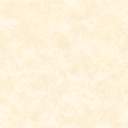 